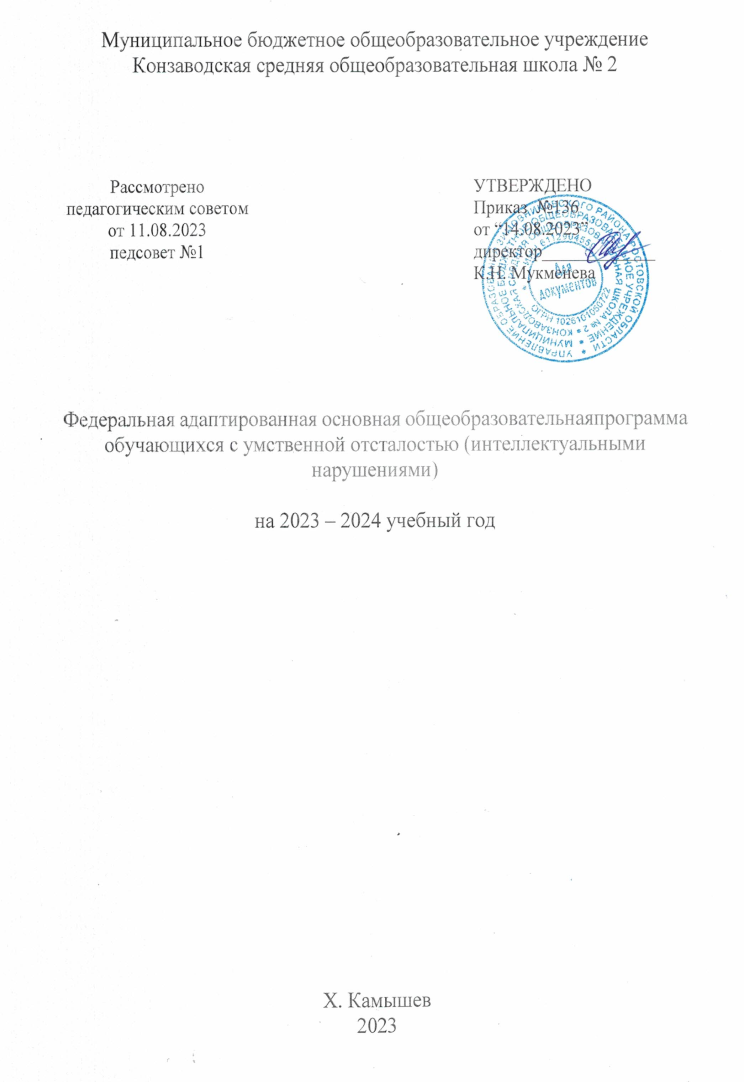 Федеральная адаптированная основная общеобразовательная программа обучающихся с умственной отсталостью (интеллектуальными нарушениями)Общие положенияФедеральная адаптированная основная общеобразовательная программа образования обучающихся с умственной отсталостью (интеллектуальными нарушениями) (далее - ФАООП УО) разработана в соответствии с требованиями федерального государственного образовательного стандарта обучающихся с умственной отсталостью (интеллектуальными нарушениями) (далее - Стандарт).Содержание ФАООП УО представлено учебно-методической документацией (федеральный учебный план, федеральный календарный учебный график, федеральные рабочие программы учебных предметов, курсов, дисциплин (модулей), иных компонентов, федеральная рабочая программа воспитания, федеральный календарный план воспитательной работы), определяющей единые для Российской Федерации базовые объем и содержание образования обучающихся с умственной отсталостью (интеллектуальными нарушениями).В соответствии с ФАООП УО разработаны следующие адаптированные основные общеобразовательные программы образования обучающихся с умственной отсталостью (интеллектуальными нарушениями) (далее соответственно - обучающихся с УО, АООП):АООП	образования	обучающихся	с	УО	(с	1	по	4	класс,	включая дополнительный класс, с 5 по 9 класс и с 10 по 12 класс);АООП образования обучающихся с расстройствами аутистического спектра (далее - РАС) с УО (с 5 по 9 и с 10 по 12 класс). (1доп.-4 класс на основе ФАООП НОО ОВЗ)АООП адаптируется с учетом особенностей психофизического развития, индивидуальных возможностей обучающихся с ограниченными возможностями здоровья (далее - ОВЗ) и обеспечивает коррекцию нарушений развития и социальную адаптацию.Обязательной является организация специальных условий обучения и воспитания для реализации как общих, так и особых образовательных потребностей обучающихся.Для обеспечения возможности освоения обучающимися АООП, может быть применена сетевая форма ее реализации с использованием ресурсов нескольких организаций, а также при необходимости с использованием ресурсов и иных организаций4.В основу разработки ФАООП УО заложены дифференцированный и деятельностный подходы.Дифференцированный подход предполагает учет их особых образовательных потребностей, которые проявляются в неоднородности возможностей освоения содержания образования.Применение дифференцированного подхода к созданию образовательных программ обеспечивает разнообразие содержания, предоставляя обучающимся с умственной отсталостью (интеллектуальными нарушениями) возможность реализовать индивидуальный потенциал развития.Деятельностный подход основывается на теоретических положениях отечественной психологической науки, раскрывающих основные закономерности и структуру образования с учетом специфики развития личности обучающегося с умственной отсталостью (интеллектуальными нарушениями).Деятельностный подход в образовании строится на признании того, что развитие личности обучающихся с умственной отсталостью (интеллектуальными нарушениями) школьного возраста определяется характером организации доступной им деятельности (предметно- практической и учебной).Основным средством реализации деятельностного подхода в образовании является обучение как процесс организации познавательной и предметно- практической деятельности обучающихся, обеспечивающий овладение ими содержанием образования.Реализация деятельностного подхода обеспечивает:придание результатам образования социально и личностно значимого характера;прочное усвоение обучающимися знаний и опыта разнообразной деятельности и поведения, возможность их продвижения в изучаемых предметных областях;существенное повышение мотивации и интереса к учению, приобретению нового опыта деятельности и поведения;обеспечение условий для общекультурного и личностного развития на основе формирования базовых учебных действий, которые обеспечивают не только успешное усвоение некоторых элементов системы научных знаний, умений и навыков (академических результатов), но и прежде всего жизненной компетенции, составляющей основу социальной успешности.В основу ФАООП УО положены следующие принципы:принципы государственной политики Российской Федерации в области образования5 (гуманистический характер образования, единство образовательного пространства на территории Российской Федерации, светский характер образования, общедоступность образования, адаптивность системы образования к уровням и особенностям развития и подготовки обучающихся);принцип коррекционно-развивающей направленности образовательного процесса, обуславливающий развитие личности обучающегося и расширение его "зоны ближайшего развития" с учетом особых образовательных потребностей;принцип практической направленности, предполагающий установление тесных связей между изучаемым материалом и практической деятельностью обучающихся; формирование знаний и умений, имеющих первостепенное значение для решения практико-ориентированных задач;принцип воспитывающего обучения, направленный на формирование у обучающихся нравственных представлений (правильно или неправильно; хорошо или плохо) и понятий, адекватных способов поведения в разных социальных средах;онтогенетический принцип;принцип преемственности, предполагающий взаимосвязь и непрерывность образования обучающихся с умственной отсталостью (интеллектуальными нарушениями) на всех этапах обучения: от младшего до старшего школьного возраста;принцип целостности содержания образования, обеспечивающий наличие внутренних взаимосвязей и взаимозависимостей между отдельными предметными областями и учебными предметами, входящими в их состав;принцип учета возрастных особенностей обучающихся, определяющий содержание предметных областей и результаты личностных достижений;принцип учета особенностей психического развития разных групп обучающихся с умственной отсталостью (интеллектуальными нарушениями);принцип направленности на формирование деятельности, обеспечивающий возможность овладения обучающимися с умственной отсталостью (интеллектуальными нарушениями) всеми видами доступной им предметно- практической деятельности, способами и приемами познавательной и учебной деятельности, коммуникативной деятельности и нормативным поведением;принцип переноса усвоенных знаний и умений и навыков и отношений, сформированных в условиях учебной ситуации, в различные жизненные ситуации, что позволяет обеспечить готовность обучающегося к самостоятельной ориентировке и активной деятельности в реальном мире;принцип сотрудничества с семьей.Структура ФАООП УО включает целевой, содержательный и организационный разделы в соответствии с требованиями Стандарта.6ФАООП УО имеет два варианта: федеральная адаптированная основная общеобразовательная программа образования обучающихся с легкой умственной отсталостью (интеллектуальными нарушениями) (вариант 1) (далее - ФАООП УО (вариант 1) и федеральная адаптированная основная общеобразовательная программа образования обучающихся с умеренной, тяжелой, глубокой умственной отсталостью (интеллектуальными нарушениями), тяжелыми и множественными нарушениями развития (вариант 2) (далее - ФАООП УО (вариант 2).Каждый вариант ФАООП УО содержит дифференцированные требования к структуре, результатам освоения и условиям ее реализации, обеспечивающие удовлетворение как общих, так и особых образовательных потребностей разных групп или отдельных обучающихся с умственной отсталостью, получение образования вне зависимости от выраженности основного нарушения, наличия других нарушений развития, места проживания обучающегося, вида образовательной организации. В соответствии с требованиями Стандарта образовательная организация создает для каждой нозологической группы два варианта АООП образования обучающихся с умственной отсталостью (интеллектуальными нарушениями) - варианты 1 и 2.Обучающийся с умственной отсталостью (интеллектуальными нарушениями) получает в пролонгированные сроки образование по АООП (варианты 1 и 2), которое по содержанию и итоговым достижениям не соотносится к моменту завершения школьного обучения с содержанием и итоговыми достижениями сверстников, не имеющих ограничений здоровья.На основе Стандарта создается АООП, которая при необходимости индивидуализируется (специальная индивидуальная программа развития; далее - СИПР), к которой может быть создано несколько учебных планов, в том числе индивидуальные учебные планы, учитывающие образовательные потребности групп или отдельных обучающихся с умственной отсталостью.АООП для обучающихся с умственной отсталостью, имеющих инвалидность, дополняется индивидуальной программой реабилитации или абилитацииинвалида (далее - ИПРА) в части создания специальных условий получения образования.Определение одного из вариантов АООП образования обучающихся с умственной отсталостью (интеллектуальными нарушениями) осуществляется на основе рекомендаций психолого-медико-педагогической комиссии (далее- ПМПК), сформулированных по результатам его комплексного психолого- медико-педагогического обследования в порядке, установленном законодательством Российской Федерации.Целевой раздел ФАООП УО (вариант 1)Пояснительная записка.ФАООП УО (вариант 1) адресована обучающимся с легкой умственной отсталостью (интеллектуальными нарушениями), в том числе глухим, слабослышащим и позднооглохшим, слепым, слабовидящим, с нарушениями опорно-двигательного аппарата, с расстройствами аутистического спектра.Цель реализации ФАООП УО (вариант 1) образования обучающихся с легкой умственной отсталостью (интеллектуальными нарушениями) - создание условий для максимального удовлетворения особых образовательных потребностей обучающихся, обеспечивающих усвоение ими социального и культурного опыта.Достижение поставленной цели при разработке и реализации образовательной организацией АООП предусматривает решение следующих основных задач:овладение обучающимися с легкой умственной отсталостью (интеллектуальными	нарушениями)	учебной	деятельностью, обеспечивающей формирование жизненных компетенций;формирование общей культуры, обеспечивающей разностороннее развитие их личности (нравственно-эстетическое, социально-личностное, интеллектуальное, физическое), в соответствии с принятыми в семье и обществе духовно-нравственными и социокультурными ценностями;достижение планируемых результатов освоения АООП образования обучающимися с легкой умственной отсталостью (интеллектуальными нарушениями) с учетом их особых образовательных потребностей, а также индивидуальных особенностей и возможностей;выявление и развитие возможностей и способностей обучающихся с умственной отсталостью (интеллектуальными нарушениями), через организацию их общественно полезной деятельности, проведения спортивно- оздоровительной работы, организацию художественного творчества сиспользованием системы клубов, секций, студий и кружков (включая организационные формы на основе сетевого взаимодействия), проведении спортивных, творческих соревнований;участие педагогических работников, обучающихся, их родителей (законных представителей) и общественности в проектировании и развитии внутришкольной социальной среды.Общая характеристика ФАООП УО (вариант 1), разработанной с учетом особых образовательных потребностей обучающихся с умственной отсталостью (интеллектуальными нарушениями).Организация обеспечивает требуемые для обучающихся условия обучения и воспитания с учетом имеющихся у них нарушений, в том числе расстройств аутистического спектра.ФАООП УО (вариант 1) включает обязательную часть и часть, формируемую участниками образовательных отношений.Сроки реализации ФАООП УО (вариант 1) для обучающихся с умственной отсталостью составляют (интеллектуальными нарушениями) 9- 13 лет7.В реализации ФАООП УО (вариант 1) может быть выделено два или три этапа:I этап - 1-4 классы и дополнительный класс; II этап - 5-9 классы;III этап - 10-12 классы.Цель первого этапа состоит в формировании основ предметных знаний и умений, коррекции недостатков психофизического развития обучающихся.На данном этапе организуется первый дополнительный класс, деятельность которого направлена на решение диагностико-пропедевтических задач:выявить индивидуальные возможности каждого обучающегося, особенности его психофизического развития, оказывающие влияние на овладение учебными умениями и навыками;сформировать у обучающихся физическую, социально-личностную, коммуникативную и интеллектуальную готовность к освоению АООП;сформировать готовность к участию в систематических учебных занятиях, в разных формах группового и индивидуального взаимодействия с учителем и одноклассниками в урочное и внеурочное время;обогатить знания обучающихся о социальном и природном мире, опыт в доступных видах детской деятельности (рисование, лепка, аппликация, ручной труд, игра).Цель второго этапа направлена на расширение, углубление и систематизацию знаний и умений обучающихся в обязательных предметных областях, овладение некоторыми навыками адаптации в динамично изменяющемся и развивающемся мире.Цель третьего этапа реализации ФАООП УО направлены на углубленную трудовую подготовку и социализацию обучающихся с умственной отсталостью (интеллектуальными нарушениями), которые необходимы для их самостоятельной жизнедеятельности в социальной среде.К особым образовательным потребностям, характерным для обучающихся с легкой умственной отсталостью (интеллектуальными нарушениями), в том числе РАС, относятся:а) выделение пропедевтического периода в образовании, обеспечивающего преемственность между дошкольным и школьным этапами;б) введение специальных учебных предметов и коррекционных курсов, способствующих формированию представлений о природных и социальных компонентах окружающего мира, целенаправленное формирование умений и навыков социально-бытовой ориентировки;в) опора на формирование и развитие познавательной деятельности и познавательных процессов, овладение разнообразными видами, средствами и формами коммуникации, обеспечивающими успешность установления и реализации социокультурных связей и отношений обучающегося с окружающей средой;г) возможность обучения по программам профессиональной подготовки квалифицированных рабочих, служащих;д) психологическое сопровождение, оптимизирующее взаимодействие обучающегося с педагогического работниками и другими обучающимися;е) раскрытие интересов и способностей обучающихся в разных видах практической и творческой деятельности с учетом структуры нарушения, индивидуальных особенностей;ж) психолого-педагогическое сопровождение, направленное на установление взаимодействия семьи и организации;з) постепенное расширение образовательного пространства, выходящего за пределы организации.В отношении обучающихся с РАС и с легкой умственной отсталостью (интеллектуальными нарушениями) особые образовательные потребности дополняются потребностями в:а) обеспечении особой пространственной и временной организации образовательной среды, отвечающей характеристикам: постоянство и предсказуемость, четкая пространственно-временная организация учебного процесса, минимизация стимулов, учитывающая истощаемость и сенсорную гиперчувствительность обучающихся с расстройствами аутистического спектра;б) специальном индивидуальном педагогическом сопровождении и (или) технической помощи в урочной и внеурочной деятельности, основанном на психолого-педагогических технологиях поддержки обучающегося с расстройством аутистического спектра в сложной и новой ситуации (в том числе коммуникативной);в) наличии отдельного помещения для психологической разгрузки.Планируемые результаты освоения обучающимися с легкой умственной отсталостью (интеллектуальными нарушениями).Результаты освоения с обучающимися с легкой умственной отсталостью АООП оцениваются как итоговые на момент завершения образования.Освоение обучающимися ФАООП УО (вариант 1) предполагает достижение ими двух видов результатов: личностных и предметных.В структуре планируемых результатов ведущее место принадлежит личностным результатам, поскольку именно они обеспечивают овладение комплексом социальных (жизненных) компетенций, необходимых для достижения основной цели современного образования - введения обучающихся с умственной отсталостью (интеллектуальными нарушениями) в культуру, овладение ими социокультурным опытом.Личностные результаты освоения ФАООП УО (вариант 1) образования включают индивидуально-личностные качества и социальные (жизненные) компетенции обучающегося, социально значимые ценностные установки.К личностным результатам освоения ФАООП УО (вариант 1) относятся:осознание себя как гражданина России; формирование чувства гордости за свою Родину;воспитание уважительного отношения к иному мнению, истории и культуре других народов;сформированность адекватных представлений о собственных возможностях, о насущно необходимом жизнеобеспечении;овладение начальными навыками адаптации в динамично изменяющемся и развивающемся мире;овладение социально-бытовыми навыками, используемыми в повседневной жизни;владение навыками коммуникации и принятыми нормами социального взаимодействия, в том числе владение вербальными и невербальными коммуникативными компетенциями, использование доступных информационных технологий для коммуникации;способность к осмыслению социального окружения, своего места в нем, принятие соответствующих возрасту ценностей и социальных ролей;принятие и освоение социальной роли обучающегося, проявление социально значимых мотивов учебной деятельности;сформированность навыков сотрудничества с взрослыми и сверстниками в разных социальных ситуациях;способность к осмыслению картины мира, ее временно-пространственной организации; формирование целостного, социально ориентированного взгляда на мир в его органичном единстве природной и социальной частей;воспитание эстетических потребностей, ценностей и чувств;развитие этических чувств, проявление доброжелательности, эмоционально-нравственной отзывчивости и взаимопомощи, проявление сопереживания к чувствам других людей;сформированность установки на безопасный, здоровый образ жизни, наличие мотивации к творческому труду, работе на результат, бережному отношению к материальным и духовным ценностям;проявление готовности к самостоятельной жизни.Предметные результаты освоения ФАООП УО (вариант 1) образования включают освоенные обучающимися знания и умения, специфичные для каждой предметной области, готовность их применения. Предметныерезультаты обучающихся с легкой умственной отсталостью не являются основным критерием при принятии решения о переводе обучающегося в следующий класс, но рассматриваются как одна из составляющих при оценке итоговых достижений.Предметные результаты освоения ФАООП обучающихся с легкой умственной отсталостью разных нозологических групп (РАС) могут дифференцироваться в зависимости от особенностей сенсорной, речевой, двигательной и эмоционально-волевой сферы обучающихся.ФАООП УО (вариант 1) определяет два уровня овладения предметными результатами: минимальный и достаточный.Минимальный уровень является обязательным для большинства обучающихся с умственной отсталостью. Вместе с тем, отсутствие достижения этого уровня отдельными обучающимися по отдельным предметам не является препятствием к получению ими образования по этому варианту программы. В том случае, если обучающийся не достигает минимального уровня овладения предметными результатами по всем или большинству учебных предметов, то по рекомендации психолого-медико- педагогической комиссии и с согласия родителей (законных представителей) образовательная организация может перевести обучающегося на обучение по индивидуальному плану или на АООП (вариант 2).Минимальный и достаточный уровни достижения предметных результатов по предметной области "Язык и речевая практика" на конец обучения в младших классах (IV класс).Минимальный уровень:различение гласных и согласных звуков и букв; ударных и безударных согласных звуков; оппозиционных согласных по звонкости-глухости, твердости-мягкости;деление слов на слоги для переноса;списывание по слогам и целыми словами с рукописного и печатного текста с орфографическим проговариванием;запись под диктовку слов и коротких предложений (2-4 слова) с изученными орфограммами;обозначение мягкости и твердости согласных звуков на письме гласными буквами и буквой "ь" (после предварительной отработки);дифференциация и подбор слов, обозначающих предметы, действия, признаки;составление предложений, восстановление в них нарушенного порядка слов с ориентацией на серию сюжетных картинок;выделение из текста предложений на заданную тему;участие в обсуждении темы текста и выбора заголовка к нему;осознанное и правильное чтение текста вслух по слогам и целыми словами; пересказ содержания прочитанного текста по вопросам;участие в коллективной работе по оценке поступков героев и событий; выразительное чтение наизусть 5-7 коротких стихотворений;формулировка	просьб	и	желаний	с	использованием	этикетных слов	и выражений;участие в ролевых играх в соответствии с речевыми возможностями;восприятие на слух сказок и рассказов; ответы на вопросы педагогического работника по их содержанию с опорой на иллюстративный материал;выразительное	произнесение	чистоговорок,	коротких	стихотворений	с опорой на образец чтения педагогического работника;участие в беседах на темы, близкие личному опыту обучающегося;ответы	на	вопросы	педагогического	работника	по	содержанию прослушанных и (или) просмотренных радио- и телепередач.Достаточный уровень:различение звуков и букв;характеристика гласных и согласных звуков с опорой на образец и опорную схему;списывание	рукописного	и	печатного	текста	целыми	словами	с орфографическим проговариванием;запись	под	диктовку	текста,	включающего	слова	с	изученными орфограммами (30-35 слов);дифференциация и подбор слов различных категорий по вопросу и грамматическому значению (название предметов, действий и признаков предметов);составление и распространение предложений, установление связи между словами с помощью педагогического работника, постановка знаков препинания в конце предложения (точка, вопросительный и восклицательный знак);деление текста на предложения;выделение темы текста (о чём идет речь), выбор одного заголовка из нескольких, подходящего по смыслу;самостоятельная запись 3-4 предложений из составленного текста после его анализа;чтение текста после предварительного анализа вслух целыми словами (сложные по семантике и структуре слова - по слогам) с соблюдением пауз, с соответствующим тоном голоса и темпом речи;ответы на вопросы педагогического работника по прочитанному тексту; определение основной мысли текста после предварительного его анализа; чтение текста молча с выполнением заданий педагогического работника;определение главных действующих лиц произведения; элементарная оценка их поступков;чтение диалогов по ролям с использованием некоторых средств устной выразительности (после предварительного разбора);пересказ текста по частям с опорой на вопросы педагогического работника, картинный план или иллюстрацию;выразительное чтение наизусть 7-8 стихотворений;понимание содержания небольших по объему сказок, рассказов и стихотворений; ответы на вопросы;понимание содержания детских радио- и телепередач, ответы на вопросы педагогического работника;выбор	правильных	средств	интонации	с	опорой	на	образец	речи педагогического работника и анализ речевой ситуации;активное участие в диалогах по темам речевых ситуаций;высказывание своих просьб и желаний; выполнение речевых действий (приветствия, прощания, извинения), используя соответствующие этикетные слова и выражения;участие в коллективном составлении рассказа или сказки по темам речевых ситуаций;составление рассказов с опорой на картинный или картинно-символический план.Минимальный и достаточный уровни достижения предметных результатов по предметной области "Язык и речевая практика" на конец обучения (IX класс).Минимальный уровень:знание отличительных грамматических признаков основных частей слова;разбор	слова	с	опорой	на	представленный	образец,	схему,	вопросы педагогического работника;образование слов с новым значением с опорой на образец; представления о грамматических разрядах слов; различение изученных частей речи по вопросу и значению;использование на письме орфографических правил после предварительного разбора текста на основе готового или коллективного составленного алгоритма;составление	различных	конструкций	предложений	с	опорой	на представленный образец;установление смысловых связей в словосочетании по образцу, вопросам педагогического работника;нахождение главных и второстепенных членов предложения без деления на виды (с помощью педагогического работника);нахождение в тексте однородных членов предложения; различение предложений, разных по интонации;нахождение в тексте предложений, различных по цели высказывания (с помощью педагогического работника);участие в обсуждении фактического материала высказывания, необходимого для раскрытия его темы и основной мысли;выбор одного заголовка из нескольких предложенных, соответствующих теме текста;оформление изученных видов деловых бумаг с опорой на представленный образец;письмо небольших по объему изложений повествовательного текста и повествовательного текста с элементами описания (50-55 слов) после предварительного обсуждения (отработки) всех компонентов текста;составление и письмо небольших по объему сочинений (до 50 слов) повествовательного характера (с элементами описания) на основе наблюдений, практической деятельности, опорным словам и предложенному плану после предварительной отработки содержания и языкового оформления;правильное, осознанное чтение в темпе, приближенном к темпу устной речи, доступных по содержанию текстов (после предварительной подготовки);определение темы произведения (под руководством педагогического работника);ответы на вопросы педагогического работника по фактическому содержанию произведения своими словами;участие в коллективном составлении словесно-логического плана прочитанного и разобранного под руководством педагогического работника текста;пересказ текста по частям на основе коллективно составленного плана (с помощью педагогического работника);выбор заголовка к пунктам плана из нескольких предложенных; установление последовательности событий в произведении; определение главных героев текста;составление элементарной характеристики героя на основе предложенного плана и по вопросам педагогического работника;нахождение в тексте незнакомых слов и выражений, объяснение их значения с помощью педагогического работника;заучивание стихотворений наизусть (7-9);самостоятельное чтение небольших по объему и несложных по содержанию произведений для внеклассного чтения, выполнение посильных заданий.Достаточный уровень:знание значимых частей слова и их дифференцировка по существенным признакам;разбор слова по составу с использованием опорных схем;образование слов с новым значением, относящихся к разным частям речи, с использованием приставок и суффиксов с опорой на схему;дифференцировка слов, относящихся к различным частям речи по существенным признакам;определение некоторых грамматических признаков изученных частей (существительного, прилагательного, глагола) речи по опорной схеме или вопросам педагогического работника;нахождение орфографической трудности в слове и решение орографической задачи (под руководством педагогического работника);пользование орфографическим словарем для уточнения написания слова;составление простых распространенных и сложных предложений по схеме, опорным словам, на предложенную тему;установление смысловых связей в несложных по содержанию и структуре предложениях (не более 4-5 слов) по вопросам педагогического работника, опорной схеме;нахождение главных и второстепенных членов предложения с использованием опорных схем;составление предложений с однородными членами с опорой на образец;составление предложений, разных по интонации с опорой на образец;различение предложений (с помощью педагогического работника) различных по цели высказывания;отбор фактического материала, необходимого для раскрытия темы текста;отбор фактического материала, необходимого для раскрытия основной мысли текста (с помощью педагогического работника);выбор одного заголовка из нескольких предложенных, соответствующих теме и основной мысли текста;оформление всех видов изученных деловых бумаг;письмо изложений повествовательных текстов и текстов с элементами описания и рассуждения после предварительного разбора (до 70 слов);письмо сочинений-повествований с элементами описания после предварительного коллективного разбора темы, основной мысли, структуры высказывания и выбора необходимых языковых средств (55-60 слов);правильное, осознанное и беглое чтение вслух, с соблюдением некоторых усвоенных норм орфоэпии;ответы на вопросы педагогического работника своими словами и словами автора (выборочное чтение);определение темы художественного произведения;определение основной мысли произведения (с помощью педагогического работника);самостоятельное деление на части несложного по структуре и содержанию текста;формулировка заголовков пунктов плана (с помощью педагогического работника);различение главных и второстепенных героев произведения с элементарным обоснованием;определение собственного отношения к поступкам героев (героя); сравнение собственного отношения и отношения автора к поступкам героев с использованием примеров из текста (с помощью педагогического работника);пересказ текста по коллективно составленному плану;нахождение в тексте непонятных слов и выражений, объяснение их значения и смысла с опорой на контекст;ориентировка в круге доступного чтения; выбор интересующей литературы (с помощью педагогического работника); самостоятельное чтение художественной литературы;знание наизусть 10-12 стихотворений и 1 прозаического отрывка.Минимальный и достаточный уровни достижения предметных результатов по предметной области "Язык и речевая практика" на конец обучения (XII класс).Минимальный уровень:представление о языке как основном средстве человеческого общения;образование слов с новым значением с опорой на образец и включение их в различные контексты для решения коммуникативно-речевых задач;использование однокоренных слов для более точной передачи мысли в устных и письменных текстах;использование изученных грамматических категорий при передаче чужих и собственных мыслей;использование на письме орфографических правил после предварительного разбора текста на основе готового или коллективного составленного алгоритма;нахождение в тексте и составление предложений с различным целевым назначением с опорой на представленный образец;первоначальные представления о стилях речи (разговорном, деловом, художественном);участие в обсуждении и отбор фактического материала (с помощью педагогического работника), необходимого для раскрытия темы и основной мысли текста при решении коммуникативных задач;выбор одного заголовка из нескольких предложенных, соответствующих теме текста;оформление изученных видов деловых бумаг с опорой на представленный образец;письмо небольших по объему изложений повествовательного текста и повествовательного текста с элементами описания (70-90 слов) после предварительного обсуждения (отработки) всех компонентов текста;составление и письмо небольших по объему сочинений (60-70 слов) повествовательного характера (с элементами описания) на основе наблюдений, практической деятельности, опорным словам и предложенному плану после предварительной отработки содержания и языкового оформления для решения коммуникативных задач;правильное и осознанное чтение текста вслух, в темпе, обеспечивающем его понимание;осознанное чтение молча доступных по содержанию текстов;участие в обсуждении прослушанного и (или) прочитанного текста (ответы на вопросы, высказывание собственного мнения, выслушивание мненийобучающихся с соблюдением правил речевого этикета и правил работы в группе), опираясь на содержание текста или личный опыт;установление смысловых отношений между поступками героев, событиями (с помощью педагогического работника);самостоятельное определение темы произведения;определение основной мысли произведения (с помощью педагогического работника);редактирование заголовков пунктов плана в соответствии с темой и основной мысли произведения (части текста);деление на части несложных по структуре и содержанию текстов (с помощью педагогического работника) на основе готового плана после предварительного анализа;ответы на вопросы по содержанию произведения своими словами и с использованием слов автора;определение собственного отношения к героям (герою) произведения и их поступкам (с помощью педагогического работника);пересказ текста по частям на основе коллективно составленного плана и после предварительного анализа;нахождение в тексте непонятных слов и выражений, объяснение их значения и смысла с опорой на контекст;знание наизусть одного (небольшого по объему) прозаического отрывка и 10- и стихотворений;выбор интересующей литературы (с помощью взрослого); самостоятельное чтение небольших по объему и несложных по содержанию художественных произведений и научно-популярных текстов, выполнение посильных заданий.Достаточный уровень:первоначальные знания о языке как основном средстве человеческого общения;образование слов с новым значением, относящихся к разным частям речи, с опорой на схему и их дальнейшее использование для более точной и правильной передачи чужих и собственных мыслей;составление устных письменных текстов разных типов - описание, повествование, рассуждение (под руководством педагогического работника);использование всех изученных грамматических категорий при передаче чужих и собственных мыслей в текстах, относящихся к разным стилям речи;нахождение орфографической трудности в слове и решение орографической задачи (под руководством педагогического работника);пользование орфографическим словарем для уточнения написания слова;самостоятельное составление предложений различных по интонации и цели высказывания для решения коммуникативных практически значимых задач;отбор фактического материала, необходимого для раскрытия темы текста;отбор фактического материала, необходимого для раскрытия основной мысли текста (с помощью педагогического работника);выбор одного заголовка из нескольких предложенных, соответствующих теме и основной мысли текста;определение цели устного и письменного текста для решения коммуникативных задач;отбор языковых средств (с помощью педагогического работника), соответствующих типу текста и стилю речи (без называния терминов) для решения коммуникативно-речевых задач;оформление всех видов изученных деловых бумаг;письмо изложений повествовательных текстов и текстов с элементами описания и рассуждения после предварительного разбора (80-100 слов);письмо сочинений-повествований с элементами описания после предварительного коллективного разбора темы, основной мысли, структуры высказывания и выбора необходимых языковых средств (70-80 слов);правильное, беглое и осознанное чтение доступных художественных и научно-познавательных текстов вслух и молча;использование разных видов чтения (изучающее (смысловое), выборочное, поисковое);овладение элементарными приёмами анализа художественных, научно- познавательных и учебных текстов с использованием элементарных литературоведческих понятий;осознанное	восприятие	и	оценка	содержания	и	специфики	различных текстов, участие в их обсуждении;целенаправленное	и	осознанное	восприятие	произведений	живописи	и музыки, близких по тематике художественным текстам;активное	участие	в	диалоге,	построенном	на	основе	прочитанного	и разобранного текста;умение	оценивать	изложенные	в	произведении	факты	и	явления	с аргументацией своей точки зрения;самостоятельно делить на части несложный по структуре и содержанию текст;самостоятельный	выбор	(или	с	помощью	педагогического	работника) интересующей литературы;самостоятельное	чтение	выбранной	обучающимися	художественной	и научно-художественной литературы с последующим ее обсуждением;самостоятельное	пользование	справочными	источниками	для	получения дополнительной информации;самостоятельное составление краткого отзыва на прочитанное произведение;заучивание	наизусть	стихотворений	и	отрывков	из	прозаических произведений (соответственно 12 и 3).Минимальный и достаточный уровни достижения предметных результатов по предметной области "Математика" на конец обучения в младших классах (IV класс).Минимальный уровень:знание числового ряда 1-100 в прямом порядке; откладывание любых чисел в пределах 100, с использованием счетного материала;знание названий компонентов сложения, вычитания, умножения, деления;понимание	смысла	арифметических	действий	сложения	и	вычитания, умножения и деления (на равные части).знание таблицы умножения однозначных чисел до 5;понимание связи таблиц умножения и деления, пользование таблицами умножения на печатной основе для нахождения произведения и частного;знание порядка действий в примерах в два арифметических действия; знание и применение переместительного свойства сложения и умножения;выполнение устных и письменных действий сложения и вычитания чисел в пределах 100;знание единиц измерения (меры) стоимости, длины, массы, времени и их соотношения;различение	чисел,	полученных	при	счете	и	измерении,	запись	числа, полученного при измерении двумя мерами;пользование	календарем	для	установления	порядка	месяцев	в	году, количества суток в месяцах;определение времени по часам (одним способом);решение,	составление,	иллюстрирование	изученных	простых арифметических задач;решение составных арифметических задач в два действия (с помощью педагогического работника);различение замкнутых, незамкнутых кривых, ломаных линий; вычисление длины ломаной;узнавание, называние, моделирование взаимного положения двух прямых, кривых линий, фигур, нахождение точки пересечения без вычерчивания;знание названий элементов четырехугольников; вычерчивание прямоугольника (квадрата) с помощью чертежного треугольника на нелинованной бумаге (с помощью педагогического работника);различение окружности и круга, вычерчивание окружности разных радиусов.Достаточный уровень:знание числового ряда 1-100 в прямом и обратном порядке;счет, присчитыванием, отсчитыванием по единице и равными числовыми группами в пределах 100;откладывание любых чисел в пределах 100 с использованием счетного материала;знание названия компонентов сложения, вычитания, умножения, деления;понимание смысла арифметических действий сложения и вычитания, умножения и деления (на равные части и по содержанию), различение двух видов деления на уровне практических действий; знание способов чтения и записи каждого вида деления;знание таблицы умножения всех однозначных чисел и числа 10; правила умножения чисел 1 и 0, на 1 и 0, деления 0 и деления на 1, на 10;понимание связи таблиц умножения и деления, пользование таблицами умножения на печатной основе для нахождения произведения и частного;знание порядка действий в примерах в два арифметических действия; знание и применение переместительного свойство сложения и умножения;выполнение устных и письменных действий сложения и вычитания чисел в пределах 100;знание единиц (мер) измерения стоимости, длины, массы, времени и их соотношения;различение чисел, полученных при счете и измерении, запись чисел, полученных при измерении двумя мерами (с полным набором знаков в мелких мерах);знание порядка месяцев в году, номеров месяцев от начала года, умение пользоваться календарем для установления порядка месяцев в году, знание количества суток в месяцах;определение времени по часам тремя способами с точностью до 1 мин;решение,	составление,	иллюстрирование	всех	изученных	простых арифметических задач;краткая	запись,	моделирование	содержания,	решение	составных арифметических задач в два действия;различение замкнутых, незамкнутых кривых, ломаных линий; вычисление длины ломаной;узнавание, называние, вычерчивание, моделирование взаимного положения двух прямых и кривых линий, многоугольников, окружностей, нахождение точки пересечения;знание названий элементов четырехугольников, вычерчивание прямоугольника (квадрата) с помощью чертежного треугольника на нелинованной бумаге;вычерчивание окружности разных радиусов, различение окружности и круга.Минимальный и достаточный уровни достижения предметных результатов по предметной области "Математика" на конец обучения (IX класс).Минимальный уровень:знание числового ряда чисел в пределах 100 000; чтение, запись и сравнение целых чисел в пределах 100 000;знание таблицы сложения однозначных чисел;знание табличных случаев умножения и получаемых из них случаев деления;письменное выполнение арифметических действий с числами в пределах 100 000 (сложение, вычитание, умножение и деление на однозначное число) с использованием таблиц умножения, алгоритмов письменных арифметических действий, микрокалькулятора (легкие случаи);знание обыкновенных и десятичных дробей, их получение, запись, чтение;выполнение арифметических действий (сложение, вычитание, умножение и деление на однозначное число) с десятичными дробями, имеющими в записи менее 5 знаков (цифр), в том числе с использованием микрокалькулятора;знание названий, обозначения, соотношения крупных и мелких единиц измерения стоимости, длины, массы, времени; выполнение действий с числами, полученными при измерении величин;нахождение доли величины и величины по значению её доли (половина, треть, четверть, пятая, десятая часть);решение простых арифметических задач и составных задач в 2 действия;распознавание, различение и называние геометрических фигур и тел (куб, шар, параллелепипед), знание свойств элементов многоугольников (треугольник, прямоугольник, параллелограмм);построение с помощью линейки, чертежного угольника, циркуля, транспортира линий, углов, многоугольников, окружностей в разном положении на плоскости;представление о персональном компьютере как техническом средстве, его основных устройствах и их назначении;выполнение элементарных действий с компьютером и другими средствами информационно-коммуникационных технологий (далее - ИКТ) сиспользованием безопасные для органов зрения, нервной системы, опорно- двигательного аппарата эргономичные приёмы работы, выполнение компенсирующих физических упражнений (мини зарядка);пользование компьютером для решения доступных учебных задач с простыми информационными объектами (текстами, рисунками).Достаточный уровень:знание числового ряда чисел в пределах 1 000 000, чтение, запись и сравнение чисел в пределах 1 000 000;знание таблицы сложения однозначных чисел, в том числе с переходом через десяток;знание табличных случаев умножения и получаемых из них случаев деления;знание названий, обозначений, соотношения крупных и мелких единиц измерения стоимости, длины, массы, времени, площади, объема;устное выполнение арифметических действий с целыми числами, полученными при счете и при измерении, в пределах 100 (простые случаи в пределах 1 000 000);письменное	выполнение	арифметических	действий	с	многозначными числами и числами, полученными при измерении, в пределах 1 000 000;знание обыкновенных и десятичных дробей, их получение, запись, чтение; выполнение арифметических действий с десятичными дробями;нахождение одной или нескольких долей (процентов) от числа, числа по одной его доли (проценту);выполнение арифметических действий с целыми числами до 1 000 000 и десятичными дробями с использованием микрокалькулятора и проверкой вычислений путем повторного использования микрокалькулятора;решение простых задач, составных задач в 2-3 арифметических действия;распознавание, различение и называние геометрических фигур и тел (куб, шар, параллелепипед, пирамида, призма, цилиндр, конус);знание свойств элементов  многоугольников (треугольник, прямоугольник, параллелограмм), прямоугольного параллелепипеда;вычисление	площади	прямоугольника,	объема	прямоугольного параллелепипеда (куба);построение с помощью линейки, чертежного угольника, циркуля, транспортира линий, углов, многоугольников, окружностей в разном положении на плоскости, в том числе симметричных относительно оси, центра симметрии;применение математических знаний для решения профессиональных трудовых задач;представления о персональном компьютере как техническом средстве, его основных устройствах и их назначении;представление о персональном компьютере как техническом средстве, его основных устройствах и их назначении;выполнение элементарных действий с компьютером и другими средствами ИКТ, используя безопасные для органов зрения, нервной системы, опорно- двигательного аппарата эргономичные приёмы работы, выполнение компенсирующих физических упражнений (мини-зарядка);пользование компьютером для решения доступных учебных задач с простыми информационными объектами (текстами, рисунками), доступными электронными ресурсами;пользование компьютером для поиска, получения, хранения, воспроизведения и передачи необходимой информации;запись (фиксация) выборочной информации об окружающем мире и о себе самом с помощью инструментов ИКТ.Минимальный и достаточный уровни достижения предметных результатов по предметной области "Математика" на конец обучения (XII класс).Минимальный уровень:знать числовой ряд чисел в пределах 1 000 000, читать, записывать и сравнивать целые числа в пределах 1 000 000;знать табличные случаи умножения и получаемые из них случаи деления;знать названия, обозначения, соотношения крупных и мелких единиц измерения стоимости, длины, массы, времени, площади, объема;выполнять устно арифметические действия с целыми числами, полученными при счете и при измерении в пределах 1 000 000 (легкие случаи);выполнять письменно арифметические действия с многозначными числами и числами, полученными при измерении, в пределах 1 000 000 и проверку вычислений путем использования микрокалькулятора;выполнять сложение и вычитание с обыкновенными дробями, имеющими одинаковые знаменатели;выполнять арифметические действия с десятичными дробями и проверку вычислений путем использования микрокалькулятора;выполнять арифметические действия с целыми числами до 1 000 000 и десятичными дробями с использованием микрокалькулятора и проверкой вычислений путем повторного использования микрокалькулятора;находить одну или несколько долей (процентов) от числа, число по одной его доли (проценту), в том числе с использованием микрокалькулятора;решать все простые задачи, составные задачи в 3-4 арифметических действия;решать арифметические задачи, связанные с программой профильного труда;распознавать, различать и называть геометрические фигуры (точка, линия (кривая, прямая), отрезок, ломаная, угол, многоугольник, треугольник, прямоугольник, квадрат, окружность, круг, параллелограмм, ромб) и тела (куб, шар, параллелепипед, пирамида, призма, цилиндр, конус);строить с помощью линейки, чертежного угольника, циркуля, транспортира линии, углы, многоугольники, окружности в разном положении на плоскости, в том числе симметричные относительно оси, центра симметрии;вычислять периметр многоугольника, площадь прямоугольника, объем прямоугольного параллелепипеда (куба);применять математические знания для решения профессиональных трудовых задач;знать правила жизни людей в мире информации: избирательность в потреблении информации, уважение к личной информации другого человека, к процессу учения, к состоянию неполного знания и другим аспектам;иметь представления о компьютере как универсальном устройстве обработки информации;решать учебные задачи с использованием общедоступных в образовательной организации средств ИКТ и источников информации в соответствии с особыми образовательными потребностями и возможностями обучающихся;пользоваться компьютером для поиска, получения, хранения, воспроизведения и передачи необходимой информации.Достаточный уровень:знать числовой ряд чисел в пределах 1 000 000, читать, записывать и сравнивать целые числа в пределах 1 000 000;присчитывать и отсчитывать (устно) разрядными единицами и числовыми группами (по 2, 20, 200, 2 000, 20 000, 200 000, по 5, 50, 500, 5 000, 50 000) впределах 1 000 000;знать табличные случаи умножения и получаемые из них случаи деления;знать названия, обозначения, соотношения крупных и мелких единиц измерения стоимости, длины, массы, времени, площади, объема;записывать числа, полученные при измерении площади и объема, в виде десятичной дроби;выполнять устно арифметические действия с целыми числами, полученными при счете и при измерении в пределах 1 000 000 (легкие случаи);выполнять письменно арифметические действия с многозначными числами и числами, полученными при измерении, в пределах 1 000 000 (все случаи) и проверку вычислений с помощью обратного арифметического действия;выполнять сложение и вычитание с обыкновенными дробями, имеющими одинаковые и разные знаменатели (легкие случаи);выполнять арифметические действия с десятичными дробями (все случаи) и проверку вычислений с помощью обратного арифметического действия;выполнять арифметические действия с целыми числами до 1 000 000 и десятичными дробями с использованием микрокалькулятора и проверкой вычислений путем повторного использования микрокалькулятора;находить одну или несколько долей (процентов) от числа, число по одной его доли (проценту), в том числе с использованием микрокалькулятора;использовать дроби (обыкновенные и десятичные) и проценты в диаграммах;решать все простые задачи, составные задачи в 3-5 арифметических действий;решать арифметические задачи, связанные с программой профильного труда; решать задачи экономической направленности;распознавать, различать и называть геометрические фигуры (точка, линия (кривая, прямая), отрезок, ломаная, угол, многоугольник, треугольник, прямоугольник, квадрат, окружность, круг, параллелограмм, ромб) и тела (куб, шар, параллелепипед, пирамида, призма, цилиндр, конус);строить с помощью линейки, чертежного угольника, циркуля, транспортира линии, углы, многоугольники, окружности в разном положении на плоскости, в том числе симметричные относительно оси, центра симметрии;вычислять периметр многоугольника, площадь прямоугольника, объем прямоугольного параллелепипеда (куба);вычислять длину окружности, площадь круга;применять математические знания для решения профессиональных трудовых задач;знать правила жизни людей в мире информации: избирательность в потреблении информации, уважение к личной информации другого человека, к процессу учения, к состоянию неполного знания и другим аспектам;иметь представления о компьютере как универсальном устройстве обработки информации;решать учебные задачи с использованием общедоступных в образовательной организации средств ИКТ и источников информации в соответствии с особыми образовательными потребностями и возможностями обучающихся;пользоваться компьютером для поиска, получения, хранения, воспроизведения и передачи необходимой информации;пользоваться доступными приёмами работы с готовой текстовой, визуальной, звуковой информацией в сети интернет;владеть диалогической формой коммуникации, используя средства и инструменты ИКТ и дистанционного общения.Минимальный и достаточный уровни достижения предметных результатов по предметной области "Естествознание" на конец обучения в младших классах (IV класс).Минимальный уровень:представления о назначении объектов изучения;узнавание и называние изученных объектов на иллюстрациях, фотографиях; отнесение изученных объектов к определенным группам (видо-родовые понятия);называние сходных объектов, отнесенных к одной и той же изучаемой группе;представления об элементарных правилах безопасного поведения в природе и обществе;знание требований к режиму дня обучающегося и понимание необходимости его выполнения;знание основных правил личной гигиены и выполнение их в повседневной жизни;ухаживание за комнатными растениями, кормление зимующих птиц;составление повествовательного или описательного рассказа из 3-5 предложений об изученных объектах по предложенному плану;адекватное взаимодействие с изученными объектами окружающего мира в учебных ситуациях, адекватное поведение в классе, в образовательной организации, на улице в условиях реальной или смоделированной учителем ситуации.Достаточный уровень:представление о взаимосвязях между изученными объектами, их месте в окружающем мире;узнавание и называние изученных объектов в натуральном виде в естественных условиях;отнесение изученных объектов к определенным группам с учетом различных оснований для классификации;развернутая характеристика своего отношения к изученным объектам; знание отличительных существенных признаков групп объектов; знание правил гигиены органов чувств;знание некоторых правил безопасного поведения в природе и обществе с учетом возрастных особенностей;готовность к использованию полученных знаний при решении учебных, учебно-бытовых и учебно-трудовых задач.ответы на вопросы и постановка вопросов по содержанию изученного, проявление желания рассказать о предмете изучения или наблюдения;выполнение задания без текущего контроля педагогического работника (при наличии предваряющего и итогового контроля), оценка своей работы и других обучающихся, проявление к ней ценностного отношения, понимание замечаний, адекватное восприятие похвалы;проявление активности в организации совместной деятельности и ситуативном общении с обучающимися; адекватное взаимодействие с объектами окружающего мира;соблюдение элементарных санитарно-гигиенических норм; выполнение доступных природоохранительных действий;готовность к использованию сформированных умений при решении учебных, учебно-бытовых и учебно-трудовых задач.Минимальный	и	достаточный	уровни	достижения	предметных результатов по предметной области "Естествознание" на конец VI класса.Минимальный уровень:узнавание и называние изученных объектов на иллюстрациях, фотографиях;представления о назначении изученных объектов, их роли в окружающем мире;отнесение изученных объектов к определенным группам (осина - лиственное дерево леса);называние сходных объектов, отнесенных к одной и той же изучаемой группе (полезные ископаемые);соблюдение режима дня, правил личной гигиены и здорового образа жизни, понимание их значения в жизни человека;соблюдение элементарных правил безопасного поведения в природе и обществе (под контролем взрослого);выполнение несложных заданий под контролем педагогического работника;адекватная оценка своей работы, проявление к ней ценностного отношения, понимание оценки педагогического работника.Достаточный уровень:узнавание и называние изученных объектов в натуральном виде в естественных условиях, знание способов получения необходимой информации об изучаемых объектах по заданию педагогического работника;представления о взаимосвязях между изученными объектами, их месте в окружающем мире;отнесение изученных объектов к определенным группам с учетом различных оснований для классификации (клевер - травянистое дикорастущее растение, растение луга, кормовое растение, медонос, растение, цветущее летом);называние сходных по определенным признакам объектов из тех, которые были изучены на уроках, известны из других источников; объяснение своего решения;выделение существенных признаков групп объектов;знание и соблюдение правил безопасного поведения в природе и обществе, правил здорового образа жизни;участие в беседе, обсуждение изученного; проявление желания рассказать о предмете изучения, наблюдения, заинтересовавшем объекте;выполнение здания без текущего контроля педагогического работника (при наличии предваряющего и итогового контроля), осмысленная оценка своей работы и работы других обучающихся, проявление к ней ценностного отношения, понимание замечаний, адекватное восприятие похвалы;совершение действий по соблюдению санитарно-гигиенических норм в отношении изученных объектов и явлений;выполнение доступных возрасту природоохранительных действий;осуществление деятельности по уходу за комнатными и культурными растениями.Минимальный и достаточный уровни достижения предметных результатов по предметной области "Естествознание" на конец обучения (IX класс).Минимальный уровень:представления об объектах и явлениях неживой и живой природы, организма человека;знание особенностей внешнего вида изученных растений и животных, узнавание и различение изученных объектов в окружающем мире, моделях, фотографиях, рисунках;знание общих признаков изученных групп растений и животных, правил поведения в природе, техники безопасности, здорового образа жизни;выполнение совместно с учителем практических работ; описание особенностей состояния своего организма; знание названий специализации врачей;применение полученных знаний и сформированных умений в бытовых ситуациях (уход за растениями, животными в доме, измерение температуры тела, правила первой доврачебной помощи).представления об особенностях природы, жизни, культуры и хозяйственной деятельности людей, экологических проблемах России, разных материков и отдельных стран;владение приемами элементарного чтения географической карты: декодирование условных знаков карты, определение направлений на карте, определение расстояний по карте при помощи масштаба; умение описывать географический объект по карте;выделение, описание и объяснение существенных признаков географических объектов и явлений;сравнение географических объектов, фактов, явлений, событий по заданным критериям;использование географических знаний в повседневной жизни для объяснения явлений и процессов, адаптации к условиям территории проживания, соблюдения мер безопасности в случаях стихийных бедствий и техногенных катастроф.Достаточный уровень:представление об объектах неживой и живой природы, организме человека;осознание основных взаимосвязей между природными компонентами, природой и человеком, органами и системами органов у человека;установление взаимосвязи между средой обитания и внешним видом объекта (единство формы и функции);знание признаков сходства и различия между группами растений и животных, выполнение классификаций на основе выделения общих признаков;узнавание изученных природных объектов по внешнему виду (натуральные объекты, муляжи, слайды, рисунки, схемы);знание названий, элементарных функций и расположения основных органов в организме человека;знание способов самонаблюдения, описание особенностей своего состояния, самочувствия, знание основных показателей своего организма (группа крови, состояние зрения, слуха, норму температуры тела, кровяного давления);знание правил здорового образа жизни и безопасного поведения, использование их для объяснения новых ситуаций;выполнение практических работ самостоятельно или при предварительной (ориентировочной) помощи педагогического работника (измерение температуры тела, оказание доврачебной помощи при вывихах, порезах, кровотечении, ожогах);владение сформированными знаниями и умениями в учебных, учебно- бытовых и учебно-трудовых ситуациях;применение элементарных практических умений и приемов работы с географической картой для получения географической информации;ведение наблюдений за объектами, процессами и явлениями географической среды, оценка их изменения в результате природных и антропогенных воздействий;нахождение в различных источниках и анализ географической информации;применение приборов и инструментов для определения количественных и качественных характеристик компонентов природы;называние и показ на иллюстрациях изученных культурных и исторических памятников своей области.Минимальный и достаточный уровни достижения предметных результатов по предметной области "Человек и общество" на конец обучения (IX класс).Минимальный уровень:представления о разных группах продуктов питания; знание отдельных видов продуктов питания, относящихся к различным группам; понимание их значения для здорового образа жизни человека;приготовление несложных видов блюд под руководством педагогического работника;представления о санитарно-гигиенических требованиях к процессу приготовления пищи, соблюдение требований техники безопасности при приготовлении пищи;знание отдельных видов одежды и обуви, некоторых правил ухода за ними; соблюдение усвоенных правил в повседневной жизни;знание правил личной гигиены и их выполнение под руководством взрослого;знание названий предприятий бытового обслуживания и их назначения; решение типовых практических задач под руководством педагогических работников, родителей (законных представителей) посредством обращения в предприятия бытового обслуживания;знание названий торговых организаций, их видов и назначения;совершение	покупок	различных	товаров	под	руководством	родителей (законных представителей);первоначальные представления о статьях семейного бюджета; представления о различных видах средств связи;знание и соблюдение правил поведения в общественных местах (магазинах, транспорте, музеях, медицинских учреждениях);знание названий организаций социальной направленности и их назначения; понимание доступных исторических фактов;использование некоторых усвоенных понятий в активной речи;последовательные ответы на вопросы, выбор правильного ответа из ряда предложенных вариантов;использование помощи педагогического работника при выполнении учебных задач, самостоятельное исправление ошибок;усвоение элементов контроля учебной деятельности (с помощью памяток, инструкций, опорных схем);адекватное реагирование на оценку учебных действий;знание некоторых дат важнейших событий отечественной истории;знание	некоторых	основных	фактов	исторических	событий,	явлений, процессов;знание имен некоторых наиболее известных исторических деятелей (князей, царей, политиков, полководцев, ученых, деятелей культуры);понимание значения основных терминов-понятий;установление по датам последовательности и длительности исторических событий, пользование "Лентой времени";описание предметов, событий, исторических героев с опорой на наглядность, составление рассказов о них по вопросам педагогического работника;нахождение и показ на исторической карте основных изучаемых объектов и событий;объяснение	значения	основных	исторических	понятий	с	помощью педагогического работника.Достаточный уровень:знание способов хранения и переработки продуктов питания; составление ежедневного меню из предложенных продуктов питания; самостоятельное приготовление несложных знакомых блюд; самостоятельное совершение покупок товаров ежедневного назначения;соблюдение правил личной гигиены по уходу за полостью рта, волосами, кожей рук;соблюдение	правила	поведения	в	доме	и	общественных	местах; представления о морально-этических нормах поведения;некоторые навыки ведения домашнего хозяйства (уборка дома, стирка белья, мытье посуды);навыки обращения в различные медицинские учреждения (под руководством взрослого);пользование	различными	средствами	связи	для	решения	практических житейских задач;знание основных статей семейного бюджета, коллективный расчет расходов и доходов семейного бюджета;составление различных видов деловых бумаг под руководством педагогического работника с целью обращения в различные организации социального назначения;знание изученных понятий и наличие представлений по всем разделам программы;использование	усвоенных	исторических	понятий	в	самостоятельных высказываниях;участие в беседах по основным темам программы;высказывание собственных суждений и личностное отношение к изученным фактам;понимание содержания учебных заданий, их выполнение самостоятельно или с помощью педагогического работника;владение элементами самоконтроля при выполнении заданий; владение элементами оценки и самооценки;проявление интереса к изучению истории.знание	хронологических	рамок	ключевых	процессов,	дат	важнейших событий отечественной истории;знание некоторых основных исторических фактов, событий, явлений, процессов; их причины, участников, результаты и значение; составление рассказов об исторических событиях, формулировка выводов об их значении;знание мест совершения основных исторических событий;знание имен известных исторических деятелей (князей, царей, политиков, полководцев, ученых, деятелей культуры) и составление элементарной характеристики исторических героев;формирование первоначальных представлений о взаимосвязи и последовательности важнейших исторических событий;понимание "легенды" исторической карты и "чтение" исторической карты с опорой на ее "легенду";знание основных терминов понятий и их определений;соотнесение года с веком, установление последовательности и длительности исторических событий;сравнение, анализ, обобщение исторических фактов; поиск информации в одном или нескольких источниках;установление и раскрытие причинно-следственных связей между историческими событиями и явлениями.Минимальный и достаточный уровни достижения предметных результатов по предметной области "Человек и общество" на конец обучения (XII класс).Минимальный уровень:различение отдельных видов продуктов, относящихся к разным группам по их основным характеристикам;самостоятельное приготовление несложных блюд (бутербродов, салатов, вторых блюд);соблюдение санитарно-гигиенических требований к процессу приготовления пищи и требований техники безопасности при приготовлении пищи;выполнение (под руководством педагогического работника) мелкого ремонта и обновление одежды;решение типовых практических задач (под руководством педагогического работника) посредством обращения в торговые предприятия и предприятия бытового обслуживания;самостоятельное совершение покупок товаров повседневного спроса и знание способов определения правильности отпуска товаров;пользование различными средствами связи, включая интернет-средства;знание	и	соблюдение	санитарно-гигиенических	правил	для	девушек	и юношей;знание основных мер по предупреждению инфекционных заболеваний; знание основных правил ухода за больным;коллективное планирование семейного бюджета;заполнение различных деловых бумаг (с опорой на образец), необходимых для дальнейшего трудоустройства;соблюдение морально-этических норм и правил современного общества;знание названия страны, в которой мы живем, названий государственных символов России;представление о том, что поведение человека в обществе регулируют определенные правила (нормы) и законы;знание названия основного закона страны, по которому мы живем;знание основных прав и обязанностей гражданина Российской Федерации;написание некоторых деловых бумаг (с помощью педагогического работника,), заполнение стандартных бланков.представления о некоторых этических нормах;высказывание отношения к поступкам героев литературных произведений (кинофильмов), обучающихся, сверстников и других людей с учетом сформированных представлений об этических нормах и правилах;признание возможности существования различных точек зрения и права каждого иметь свою точку зрения.Достаточный уровень:знание способов хранения и переработки продуктов питания;составление ежедневного и праздничного меню из предложенных продуктов питания;составление сметы расходов на продукты питания в соответствии с меню;самостоятельное приготовление известных блюд (холодных и горячих закусок, первых и вторых блюд);выбор необходимого товара из ряда предложенных в соответствии с его потребительскими характеристиками;навыки обращения в различные учреждения и организации, ведение конструктивного диалога с работниками учреждений и организаций;пользование услугами предприятий службы быта, торговли, связи, медицинской помощи, государственных учреждений и учреждений по трудоустройству для решения практически значимых задач;знание основных статей семейного бюджета, самостоятельный расчет расходов и доходов семейного бюджета;самостоятельное заполнение документов, необходимых для приема на работу (заявление, резюме, автобиография);знание	некоторых	понятий	(мораль,	право,	государство,	Конституция Российской Федерации, гражданин);представление о правонарушениях и видах правовой ответственности;представление	о	законодательной,	исполнительной	и	судебной	власти Российской Федерации;знание основных прав и обязанностей гражданина Российской Федерации; знание основных изученных терминов и их определения;написание заявлений, расписок, просьб, ходатайств; оформление стандартных бланков;знание названий и назначения организаций, в которые следует обращаться для решения правовых вопросов;поиск информации в разных источниках.аргументированная оценка поступков героев литературных произведений (кинофильмов), обучающихся, сверстников и других людей с учетом сформированных представлений об этических нормах и правилах;понимание личной ответственности за свои поступки на основе представлений об этических нормах и правилах поведения в современном обществе;ведение диалога с учетом наличия разных точек зрения, аргументация своей позиции в процессе личного и делового общения, соблюдение этики взаимоотношений в процессе взаимодействия с разными людьми.Минимальный и достаточный уровни достижения предметных результатов по предметной области "Искусство" на конец обучения в V классе.Минимальный уровень:знание названий художественных материалов, инструментов и приспособлений, их свойств, назначения, правил хранения, обращения и санитарно-гигиенических требований при работе с ними;знание элементарных правил композиции, цветоведения, передачи формы предмета;знание некоторых выразительных средств изобразительного искусства: "изобразительная поверхность", "точка", "линия", "штриховка", "пятно", "цвет";пользование материалами для рисования, аппликации, лепки;знание названий предметов, подлежащих рисованию, лепке и аппликации;знание названий некоторых народных и национальных промыслов, изготавливающих игрушки: "Дымково", "Гжель", "Городец", "Каргополь";организация рабочего места в зависимости от характера выполняемой работы;следование при выполнении работы инструкциям педагогического работника; рациональная организация своей изобразительной деятельности; планирование работы; осуществление текущего и заключительного контроля выполняемых практических действий и корректировка хода практической работы;владение некоторыми приемами лепки (раскатывание, сплющивание, отщипывание) и аппликации (вырезание и наклеивание);рисование по образцу, с натуры, по памяти, представлению, воображению предметов несложной формы и конструкции, передача в рисунке содержания несложных произведений в соответствии с темой;применение приемов работы карандашом, гуашью, акварельными красками с целью передачи фактуры предмета;ориентировка в пространстве листа, размещение изображения одного или группы предметов в соответствии с параметрами изобразительной поверхности;адекватная передача цвета изображаемого объекта, определение насыщенности цвета, получение смешанных цветов и некоторых оттенков цвета;узнавание и различение в книжных иллюстрациях и репродукциях изображенных предметов и действий.определение характера и содержания знакомых музыкальных произведений;представления о некоторых музыкальных инструментах и их звучании (труба, баян, гитара);пение с инструментальным сопровождением и без него (с помощью педагогического работника);выразительное,	слаженное	и	достаточно	эмоциональное	исполнение выученных песен с простейшими элементами динамических оттенков;правильное	формирование	при	пении	гласных	звуков	и	отчетливое произнесение согласных звуков в конце и в середине слов;правильная передача мелодии в диапазоне ре1-си1;различение вступления, запева, припева, проигрыша, окончания песни; различение песни, танца, марша;передача	ритмического	рисунка	попевок	(хлопками,	на	металлофоне, голосом);определение	разнообразных	по	содержанию	и	характеру	музыкальных произведений (веселые, грустные и спокойные);владение элементарными представлениями о нотной грамоте.Достаточный уровень:знание названий жанров изобразительного искусства (портрет, натюрморт, пейзаж);знание	названий	некоторых	народных	и	национальных	промыслов (например, "Дымково", "Гжель", "Городец", "Каргополь");знание основных особенностей некоторых материалов, используемых в рисовании, лепке и аппликации;знание выразительных средств изобразительного искусства: "изобразительная поверхность", "точка", "линия", "штриховка", "контур", "пятно", "цвет", объем;знание правил цветоведения, светотени, перспективы; построения орнамента, стилизации формы предмета;знание видов аппликации (предметная, сюжетная, декоративная);знание способов лепки (конструктивный, пластический, комбинированный);нахождение необходимой для выполнения работы информации в материалах учебника, рабочей тетради;следование при выполнении работы инструкциям педагогического работника или инструкциям, представленным в других информационных источниках;оценка результатов собственной изобразительной деятельности и обучающихся (красиво, некрасиво, аккуратно, похоже на образец);использование разнообразных технологических способов выполнения аппликации;применение разных способов лепки;рисование с натуры и по памяти после предварительных наблюдений, передача всех признаков и свойств изображаемого объекта, рисование по воображению;различение и передача в рисунке эмоционального состояния и своего отношения к природе, человеку, семье и обществу;различение произведений живописи, графики, скульптуры, архитектуры и декоративно-прикладного искусства;различение жанров изобразительного искусства: пейзаж, портрет, натюрморт, сюжетное изображение;самостоятельное исполнение разученных детских песен; знание динамических оттенков (форте-громко, пиано-тихо);представления о народных музыкальных инструментах и их звучании (домра, мандолина, баян, гусли, свирель, гармонь, трещотка);представления	об	особенностях	мелодического	голосоведения	(плавно, отрывисто, скачкообразно);пение хором с выполнением требований художественного исполнения; ясное и четкое произнесение слов в песнях подвижного характера;исполнение	выученных	песен	без	музыкального	сопровождения, самостоятельно;различение разнообразных по характеру и звучанию песен, маршей, танцев;владение	элементами	музыкальной	грамоты,	как	средства	осознания музыкальной речи..Минимальный и достаточный уровни достижения предметных результатов по предметной области "Физическая культура" на конец обучения (IV класс).Минимальный уровень:представления о физической культуре как средстве укрепления здоровья, физического развития и физической подготовки человека;выполнение комплексов утренней гимнастики под руководством педагогического работника;знание основных правил поведения на уроках физической культуры и осознанное их применение;выполнение несложных упражнений по словесной инструкции при выполнении строевых команд;представления о двигательных действиях; знание основных строевых команд; подсчёт при выполнении общеразвивающих упражнений;ходьба в различном темпе с различными исходными положениями;взаимодействие со сверстниками в организации и проведении подвижных игр, элементов соревнований; участие в подвижных играх и эстафетах под руководством педагогического работника;знание правил бережного обращения с инвентарём и оборудованием, соблюдение требований техники безопасности в процессе участия в физкультурно-спортивных мероприятиях.Достаточный уровень:практическое освоение элементов гимнастики, легкой атлетики, лыжной подготовки, спортивных и подвижных игр и других видов физической культуры;самостоятельное выполнение комплексов утренней гимнастики;владение комплексами упражнений для формирования правильной осанки и развития мышц туловища; участие в оздоровительных занятиях в режиме дня (физкультминутки);выполнение основных двигательных действий в соответствии с заданием педагогического работника: бег, ходьба, прыжки;подача и выполнение строевых команд, ведение подсчёта при выполнении общеразвивающих упражнений.совместное участие со сверстниками в подвижных играх и эстафетах;оказание посильной помощь и поддержки сверстникам в процессе участия в подвижных играх и соревнованиях;знание спортивных традиций своего народа и других народов;знание способов использования различного спортивного инвентаря в основных видах двигательной активности и их применение в практической деятельности;знание правил и техники выполнения двигательных действий, применение усвоенных правил при выполнении двигательных действий под руководством педагогического работника;знание и применение правил бережного обращения с инвентарём и оборудованием в повседневной жизни;соблюдение требований техники безопасности в процессе участия в физкультурно-спортивных мероприятиях.Минимальный и достаточный уровни достижения предметных результатов по предметной области "Физическая культура" на конец обучения (IX класс).Минимальный уровень:знания о физической культуре как системе разнообразных форм занятий физическими упражнениями по укреплению здоровья;демонстрация правильной осанки, видов стилизованной ходьбы под музыку, комплексов корригирующих упражнений на контроль ощущений (в постановке головы, плеч, позвоночного столба), осанки в движении, положений тела и его частей (в положении стоя), комплексов упражнений для укрепления мышечного корсета;понимание влияния физических упражнений на физическое развитие и развитие физических качеств человека;планирование занятий физическими упражнениями в режиме дня (под руководством педагогического работника);выбор (под руководством педагогического работника) спортивной одежды и обуви в зависимости от погодных условий и времени года;знания об основных физических качествах человека: сила, быстрота, выносливость, гибкость, координация;демонстрация жизненно важных способов передвижения человека (ходьба, бег, прыжки, лазанье, ходьба на лыжах, плавание);определение индивидуальных показателей физического развития (длина и масса тела) (под руководством педагогического работника);выполнение технических действий из базовых видов спорта, применение их в игровой и учебной деятельности;выполнение акробатических и гимнастических комбинаций из числа усвоенных (под руководством педагогического работника);участие со сверстниками в подвижных и спортивных играх;взаимодействие со сверстниками по правилам проведения подвижных игр и соревнований;представления об особенностях физической культуры разных народов, связи физической культуры с природными, географическими особенностями, традициями и обычаями народа;оказание посильной помощи сверстникам при выполнении учебных заданий;применение спортивного инвентаря, тренажерных устройств на уроке физической культуры.Достаточный уровень:представление о состоянии и организации физической культуры и спорта в России, в том числе об Олимпийском, Паралимпийском движениях, Специальных олимпийских играх;выполнение общеразвивающих и корригирующих упражнений без предметов: упражнения на осанку, на контроль осанки в движении, положений тела и его частей стоя, сидя, лёжа, комплексы упражнений для укрепления мышечного корсета;выполнение строевых действий в шеренге и колонне;знание видов лыжного спорта, демонстрация техники лыжных ходов; знание температурных норм для занятий;планирование занятий физическими упражнениями в режиме дня, организация отдыха и досуга с использованием средств физической культуры;знание и измерение индивидуальных показателей физического развития (длина и масса тела);подача строевых команд, ведение подсчёта при выполнении общеразвивающих упражнений (под руководством педагогического работника);выполнение акробатических и гимнастических комбинаций на доступном техническом уровне;участие в подвижных играх со сверстниками, осуществление их объективного судейства; взаимодействие со сверстниками по правилам проведения подвижных игр и соревнований;знание особенностей физической культуры разных народов, связи физической культуры с природными, географическими особенностями, традициями и обычаями народа;доброжелательное и уважительное объяснение ошибок при выполнении заданий и предложение способов их устранения;объяснение правил, техники выполнения двигательных действий, анализ и нахождение ошибок (с помощью педагогического работника), ведение подсчета при выполнении общеразвивающих упражнений;использование разметки спортивной площадки при выполнении физических упражнений;пользование спортивным инвентарем и тренажерным оборудованием; правильная ориентировка в пространстве спортивного зала и на стадионе;правильное размещение спортивных снарядов при организации и проведении подвижных и спортивных игр.Минимальный и достаточный уровни достижения предметных результатов по предметной области "Физическая культура" на конец обучения (XII класс).Минимальный уровень:представление	о	физической	культуре	как	части	общей	культуры современного общества;осознание	влияния	физических	упражнений	на	физическое	развитие	и развитие физических качеств человека;понимание связи физической культуры с трудовой и военной деятельностью;знание правил профилактики травматизма, подготовки мест для занятий физической культурой;выбор спортивной одежды и обуви в зависимости от погодных условий и времени года;знание правил оказания доврачебной помощи при травмах и ушибах во время самостоятельных занятий физическими упражнениями;использование занятий физической культурой, спортивных игр (под руководством педагогического работника) для организации индивидуального отдыха, укрепления здоровья, повышения уровня физических качеств;планирование занятий физическими упражнениями в режиме дня;составление комплексов физических упражнений (под руководством педагогического работника), направленных на развитие основных физических качеств человека;определение основных показателей состояния человека и его физического развития (длина и масса тела, частота сердечных сокращений);представление о закаливании организма; знание основных правил закаливания, правил безопасности и гигиенических требований;выполнение строевых действий в шеренге и колонне;выполнение общеразвивающих упражнений, воздействующих на развитие основных физических качеств человека (силы, ловкости, быстроты, гибкости и координации);объяснение правил, техники выполнения двигательных действий, анализ и нахождение ошибок (с помощью педагогического работника);выполнение усвоенных акробатических и гимнастических комбинаций из числа хорошо усвоенных (под руководством педагогического работника);выполнение легкоатлетических упражнений в беге и прыжках в соответствии с возрастными и психофизическими особенностями;выполнение основных технических действий и приемов игры в футбол, баскетбол, волейбол (под руководством педагогического работника) в условиях учебной и игровой деятельности;участие в подвижных и спортивных играх, осуществление их судейства;знание некоторых особенностей физической культуры разных народов, связи физической культуры с природными, географическими особенностями, традициями и обычаями народа, понимать связи физической культуры с трудовой и военной деятельностью;объяснение правил, техники выполнения двигательных действий, анализ и нахождение ошибок (с помощью педагогического работника);использование разметки спортивной площадки при выполнении физических упражнений;правильная ориентировка в пространстве спортивного зала и на стадионе;размещение спортивных снарядов при организации и проведении подвижных и спортивных игрправильное применение спортивного инвентаря, тренажерных устройств на уроке физической культуры и во время самостоятельных занятий.Достаточный уровень:знание об основных направлениях развития и формах организации физической культуры и спорта в современном обществе (Олимпийское, Паралимпийское движение, Специальные олимпийские игры);самостоятельное применение правил профилактики травматизма в процессе занятий физическими упражнениями;определение основных показателей состояния человека и его физического развития (длина и масса тела, частота сердечных сокращений) их сравнение их с возрастной нормой;составление (под руководством педагогического работника) комплексов физических упражнений оздоровительной, тренирующей и корригирующей направленности;планирование и использование занятий физическими упражнениями в режиме дня, организация отдыха и досуга с использованием средств физической культуры;выполнение общеразвивающих и корригирующих упражнений без предметов, целенаправленно воздействующих на развитие основных физических качеств человека;самостоятельное выполнение упражнений по коррекции осанки и телосложения;организация и проведение занятий физической культурой с разной целевой направленностью, отбор физических упражнений и их самостоятельное выполнение в группах (под контролем педагогического работника) с заданной дозировкой нагрузки;применение способов регулирования нагрузки за счет пауз, чередования нагрузки и отдыха, дыхательных упражнений;подача строевых команд, ведение подсчёта при выполнении общеразвивающих упражнений;выполнение акробатических и гимнастических комбинаций на доступном техническом уровне;выполнение основных технических действий и приемов игры в футбол, баскетбол, волейбол в условиях учебной, игровой и соревновательной деятельности;выполнение передвижений на лыжах усвоенными способами;знание особенностей физической культуры разных народов, связи физической культуры с природными, географическими особенностями, традициями и обычаями народа;адекватное взаимодействие с обучающимися при выполнении заданий по физической культуре;самостоятельное объяснение правил, техники выполнения двигательных действий, анализ и нахождение ошибок.Предметные результаты освоения предметной области "Физическая культура" дифференцируются в зависимости от психофизических особенностей обучающихся, их двигательных возможностей и особенностей сенсорной сферы. Предметные результаты для обучающихся с нарушениями слуха, зрения опорно-двигательного аппарата и расстройствами аутистического спектра имеют существенные различия и определяются с учетом нозологических и индивидуальных особенностей.Минимальный и достаточный уровни достижения предметных результатов по предметной области "Технология" на конец обучения (IV класс).Минимальный уровень:знание правил организации рабочего места и умение самостоятельно его организовать в зависимости от характера выполняемой работы, (рационально располагать инструменты, материалы и приспособления на рабочем столе, сохранять порядок на рабочем месте);знание видов трудовых работ;знание названий и некоторых свойств поделочных материалов, используемых на уроках ручного труда; знание и соблюдение правил их хранения, санитарно-гигиенических требований при работе с ними;знание названий инструментов, необходимых на уроках ручного труда, их устройства, правил техники безопасной работы с колющими и режущими инструментами;знание приемов работы (разметки деталей, выделения детали из заготовки, формообразования, соединения деталей, отделки изделия), используемые на уроках ручного труда;анализ объекта, подлежащего изготовлению, выделение и называние его признаков и свойств; определение способов соединения деталей;пользование доступными технологическими (инструкционными) картами; составление стандартного плана работы по пунктам;владение	некоторыми	технологическими	приемами	ручной	обработки материалов;использование в работе доступных материалов (глиной и пластилином; природными материалами; бумагой и картоном; нитками и тканью; проволокой и металлом; древесиной; конструировать из металлоконструктора);выполнение несложного ремонта одежды.Достаточный уровень:знание	правил	рациональной	организации	труда,	включающих упорядоченность действий и самодисциплину;знание об исторической, культурной и эстетической ценности вещей; знание видов художественных ремесел;нахождение необходимой информации в материалах учебника, рабочей тетради;знание и использование правил безопасной работы с режущими и колющими инструментами, соблюдение санитарно-гигиенических требований при выполнении трудовых работ;осознанный	подбор	материалов	по	их	физическим,	декоративно- художественным и конструктивным свойствам;отбор оптимальных и доступных технологических приемов ручной обработки в зависимости от свойств материалов и поставленных целей, экономное расходование материалов;использование в работе с разнообразной наглядности: составление плана работы над изделием с опорой на предметно-операционные и графические планы, распознавание простейших технических рисунков, схем, чертежей, их чтение и выполнение действий в соответствии с ними в процессе изготовления изделия;осуществление текущего самоконтроля выполняемых практических действий и корректировка хода практической работы;оценка своих изделий (красиво, некрасиво, аккуратно, похоже на образец);установление причинно-следственных связей между выполняемыми действиями и их результатами;выполнение общественных поручений по уборке класса (мастерской) после уроков трудового обучения.Минимальный и достаточный уровни достижения предметных результатов по предметной области "Технология" на конец обучения (IX класс).Минимальный уровень:знание названий некоторых материалов, изделий, которые из них изготавливаются и применяются в быту, игре, учебе, отдыхе;представления об основных свойствах используемых материалов;знание правил хранения материалов; санитарно-гигиенических требований при работе с производственными материалами;отбор (с помощью педагогического работника) материалов и инструментов, необходимых для работы;представления о принципах действия, общем устройстве машины и ее основных частей (на примере изучения любой современной машины: металлорежущего станка, швейной машины, ткацкого станка, автомобиля, трактора);представления о правилах безопасной работы с инструментами и оборудованием, санитарно-гигиенических требованиях при выполнении работы;владение базовыми умениями, лежащими в основе наиболее распространенных производственных технологических процессов (шитье, литье, пиление, строгание);чтение (с помощью педагогического работника) технологической карты, используемой в процессе изготовления изделия;представления о разных видах профильного труда (деревообработка, металлообработка, швейные, малярные, переплетно-картонажные работы, ремонт и производств обуви, сельскохозяйственный труд, автодело, цветоводство);понимание значения и ценности труда; понимание красоты труда и его результатов;заботливое и бережное отношение к общественному достоянию и родной природе;понимание	значимости	организации	рабочего	места,	обеспечивающего внутреннюю дисциплину;выражение отношения к результатам собственной и чужой творческой деятельности ("нравится" и (или) "не нравится");организация	(под	руководством	педагогического	работника) совместной работы в группе;осознание необходимости соблюдения в процессе выполнения трудовых заданий порядка и аккуратности;выслушивание	предложений	и	мнений	обучающихся,	адекватное реагирование на них;комментирование и оценка в доброжелательной форме достижения других обучающихся, высказывание своих предложений и пожеланий;проявление заинтересованного отношения к деятельности своих других обучающихся и результатам их работы;выполнение общественных поручений по уборке мастерской после уроков трудового обучения;посильное участие в благоустройстве и озеленении территорий, охране природы и окружающей среды.Достаточный уровень:определение (с помощью педагогического работника) возможностей различных материалов, их целенаправленный выбор (с помощью педагогического работника) в соответствии с физическими, декоративно-художественными и конструктивными свойствам в зависимости от задач предметно-практической деятельности;экономное расходование материалов;планирование (с помощью педагогического работника) предстоящей практической работы;знание оптимальных и доступных технологических приемов ручной и машинной обработки материалов в зависимости от свойств материалов и поставленных целей;осуществление текущего самоконтроля выполняемых практических действий и корректировка хода практической работы;понимание общественной значимости своего труда, своих достижений в области трудовой деятельности.Минимальный и достаточный уровни достижения предметных результатов по предметной области "Технология" на конец обучения (XII класс).Минимальный уровень:знание названий материалов; процесса их изготовления; изделий, которые из них изготавливаются и применяются в быту, игре, учебе, отдыхе;знание свойств материалов и правил хранения; санитарно-гигиенических требований при работе с производственными материалами;знание принципов действия, общего устройства машины и ее основных частей (на примере изучения любой современной машины: металлорежущего станка, швейной машины, ткацкого станка, автомобиля, трактора);знание и применение правил безопасной работы с инструментами и оборудованием, санитарно-гигиенических требований при выполнении работы;владение основами современного промышленного и сельскохозяйственного производства, строительства, транспорта, сферы обслуживания;чтение технологической карты, используемой в процессе изготовления изделия;составление стандартного плана работы;определение утилитарной и эстетической ценности предметов, изделий; понимание и оценка красоты труда и его результатов;использование эстетических ориентиров и или) эталонов в быту, дома и в образовательной организации;эстетическая оценка предметов и их использование в повседневной жизни в соответствии с эстетической регламентацией, установленной в обществе;распределение	ролей	в	группе,	сотрудничество,	осуществление взаимопомощи;учет мнений обучающихся и педагогических работников при организации собственной деятельности и совместной работы;комментирование и оценка в доброжелательной форме достижений обучающихся;посильное участие в благоустройстве и озеленении территорий; охране природы и окружающей среды.Достаточный уровень:осознанное определение возможностей различных материалов, осуществление их целенаправленного выбора в соответствии с физическими, декоративно- художественными и конструктивными свойствам в зависимости от задач предметно- практической деятельности;планирование предстоящей практической работы, соотнесение своих действий с поставленной целью;осуществление настройки и текущего ремонта инструмента;отбор в зависимости от свойств материалов и поставленных целей оптимальных и доступных технологических приемов ручной и машинной обработки материалов;создание материальных ценностей, имеющих потребительскую стоимость и значение для удовлетворения общественных потребностей;самостоятельное определение задач предстоящей работы и оптимальной последовательности действий для реализации замысла;прогнозирование конечного результата и самостоятельный отбор средств и способов работы для его получения;владение некоторыми видам общественно-организационного труда (например, выполнение обязанностей старосты класса);понимание общественной значимости своего труда, своих достижений в области трудовой деятельности, способность к самооценке;понимание необходимости гармоничного сосуществования предметного мира с миром природы.Система оценки достижения планируемых результатов освоения АООП образования обучающихся с легкой умственной отсталостью(интеллектуальными нарушениями)Описание направлений и целей оценочной деятельностиОсновными направлениями и целями оценочной деятельности в соответствии с требованиями Стандарта являются оценка образовательных достижений обучающихся и оценка результатов деятельности образовательных организаций и педагогических кадров.Система оценки достижения обучающимися с умственной отсталостью (интеллектуальными нарушениями) планируемых результатов освоения АООП решает следующие задачи:закрепляет основные направления и цели оценочной деятельности, описывает объект и содержание оценки, критерии, процедуры и состав инструментария оценивания, формы представления результатов, условия и границы применения системы оценки;ориентирует образовательный процесс на нравственное развитие и воспитание обучающихся, достижение планируемых результатов освоения содержания учебных предметов и формирование базовых учебных действий;обеспечивает комплексный подход к оценке результатов освоения АООП, позволяющий вести оценку предметных и личностных результатов;предусматривает оценку достижений обучающихся и оценку эффективности деятельности общеобразовательной организации;позволяет	осуществлять	оценку	динамики	учебных достижений обучающихся и развития их жизненной компетенции. Результаты достижений обучающихся с умственной отсталостью (интел-лектуальными нарушениями) в овладении АООП являются значимыми дляоценки качества образования обучающихся. При определении подходов к осуществлению оценки результатов мы опираемся на следующие принципы:дифференциации оценки достижений с учетом типологических и индивидуальных особенностей развития и особых образовательных потребностей обучающихся с умственной отсталостью (интеллектуальными нарушениями);объективности оценки, раскрывающей динамику достижений и качественных изменений в психическом и социальном развитии обучающихся;единства параметров, критериев и инструментария оценки достижений в освоении содержания АООП.Эти принципы отражают целостность системы образования обучающихся с умственной отсталостью (интеллектуальными нарушениями), представляют обобщенные характеристики оценки их учебных и личностных достижений.10.2 Описание содержания оценки критериев,инструментария оцениванияПри разработке системы оценки достижений обучающихся в освоении содержания АООП мы ориентировались на представленный в Стандарте перечень планируемых результатов.Обеспечение дифференцированной оценки достижений обучающихся с умственной отсталостью (интеллектуальными нарушениями) имеет определяющее значение для оценки качества образования.В соответствии с требованиями Стандарта для обучающихся с умственной отсталостью (интеллектуальными нарушениями) оценке подлежат личностные и предметные результаты.Личностные результаты включают овладение обучающимися социальными (жизненными) компетенциями, необходимыми для решения практико-ориентированных задач и обеспечивающими формирование и развитие социальных отношений обучающихся в различных средах.Оценка личностных результатов предполагает, прежде всего, оценку продвижения ребенка в овладении социальными (жизненными) компетенциями, которые, в конечном итоге, составляют основу этих результатов. При этом, некоторые личностные результаты (например, комплекс результатов: «формирования гражданского самосознания») могут быть оценены исключительно качественно.Показатели жизненной компетенцииОвладение социально-бытовыми умениямиОвладение навыками коммуникацииДифференциация и осмысление картины мираДифференциация и осмысление социального окружения, ценностей и социальных ролейОвладение социально-бытовыми умениямиОвладение навыками коммуникацииДифференциация и осмысление картины мираДифференциация и осмысление социального окружения, ценностей и социальных ролейПредметные результаты связаны с овладением обучающимися содержанием каждой предметной области и характеризуют достижения обучающихся в усвоении знаний и умений, способность их применять в практической деятельности.Оценка предметных результатовначинается со второй четверти II-го класса, т. е. в тот период, когда у обучающихся будут сформированы некоторые начальные навыки чтения, письма и счета. Кроме того, сама учебная деятельность для них является привычной, и они могут ее организовывать под руководством учителя. Если уровень обучающихся в классе средний и/или ниже среднего, допускается возможность начинать оценивание предметных результатов со второго полугодия II класса.Во время обучения в первом подготовительном (I1-м) и I-м классах, а также в течение первой четверти (полугодия) II-го класса педагоги поощряют и стимулируют работу учеников, используя только качественную оценку. При этом не является принципиально важным, насколько обучающийся продвигается в освоении того или иного учебного предмета. На этом этапе обучения центральным результатом является появление значимых предпосылок учебной деятельности, одной из которых является способность ее осуществления не только под прямым и непосредственным руководством и контролем учителя, но и с определенной долей самостоятельности во взаимодействии с учителем и одноклассниками.В целом оценка достижения обучающимися с умственной отсталостью (интеллектуальными нарушениями) предметных результатов базируется на принципах индивидуального и дифференцированного подходов. Усвоенные обучающимися даже незначительные по объему и элементарные по содержанию знания и умения выполняют коррекционно-развивающую функцию, поскольку они играют определенную роль в становлении личности ученика и овладении им социальным опытом.Для преодоления формального подхода в оценивании предметных ре- зультатов освоения АООП обучающимися с умственной отсталостью (интеллектуальными нарушениями) необходимо, чтобы балльная оценка свидетельствовала о качестве усвоенных знаний. В связи с этим основными критериями оценки планируемых результатов являются следующие: соответствие/несоответствие науке и практике; полнота и надежность усвоения; самостоятельность применения усвоенных знаний.Таким образом, усвоенные предметные результаты могут быть оценены с точки зрения достоверности как «верные» или «неверные». Критерий «верно»/«неверно» (правильность выполнения задания) сви- детельствует о частотности допущения тех или иных ошибок, возможных причинах их появления, способах их предупреждения или преодоления. Покритерию полноты предметные результаты могут оцениваться как полные, частично полные и неполные. Самостоятельность выполнения заданий оценивается с позиции наличия/отсутствия помощи и ее видов: задание выполнено полностью самостоятельно; выполнено по словесной инструкции; выполнено с опорой на образец; задание не выполнено при оказании различных видов помощи.Критерии оценки учебной деятельностиМотивацияЦелеполаганиеКачество учебных действийКонтроль и оценка результатовДифференцированные способы педагогического воздействияНизкий уровень усвоения - подбор доступного содержания обучения, совместные со взрослым формы деятельности.Уровень усвоения ниже среднего-поэтапное обучение и проверка результатов деятельности, работа вместе со взрослым.Средний уровень усвоения - объяснение «глаза в глаза», использование образцов, иллюстраций, схем, алгоритмов, совместный контроль результатов. Уровень усвоения выше среднего- максимальное использование речи ребенка для контроля и проверки качества выполнения заданий.Высокий уровень усвоения - отбор содержания заданий для сохранения интереса и привычки прикладывать усилия для выполнения деятельности.Описание форм представления результатов оценивания, условий и границ применения системы оценкиВсесторонняя и комплексная оценка овладения обучающимися социальными (жизненными) компетенциями осуществляется на основании применения метода экспертной оценки, который представляет собой процедуру оценки результатов на основе мнений группы специалистов (экспертов). Состав экспертной группы определяется Организацией и включает педагогических и медицинских работников (учителей, воспитателей, учителей-логопедов, педагогов-психологов, социальных педагогов, возможно врача-педиатра), которые хорошо знают ученика. Для полноты оценки личностных результатов освоения обучающимися с умственной отсталостью (интеллектуальными нарушениями) АООП следует учитывать мнение родителей (законных представителей), поскольку основой оценки служит анализ изменений поведения обучающегося в повседневной жизни в различных социальных средах (школьной и семейной). Результаты анализа представлены в форме удобных и понятных всем членам экспертной группы условных единицах:0 баллов ― нет фиксируемой динамики; 1 балл ― минимальная динамика;2 балла ― удовлетворительная динамика; 3 балла ― значительная динамика.Подобная оценка необходима экспертной группе для выработки ориентиров в описании динамики развития социальной (жизненной) компетенции ребенка. Результаты оценки личностных достижений заносятся в индивидуальную карту развития обучающегося, что позволяет не только представить полную картину динамики целостного развития ребенка, но и отследить наличие или отсутствие изменений по отдельным жизненным ком- петенциям.Основной формой работы участников экспертной группы является психолого-педагогический консилиум.Результаты овладения АООП выявляются в ходе выполнения обучающимися разных видов заданий, требующих верного решения:по способу предъявления (устные, письменные, практические);по характеру выполнения (репродуктивные, продуктивные, творческие).Чем больше верно выполненных заданий к общему объему, тем выше показатель надежности полученных результатов, что дает основание оцени- вать их как «удовлетворительные», «хорошие», «очень хорошие» (отличные).В текущей оценочной деятельности целесообразно соотносить результаты, продемонстрированные учеником, с оценками типа:«удовлетворительно» (зачёт), если обучающиеся верно выполняют от 35% до 50% заданий;«хорошо» ― от 51% до 65% заданий.«очень хорошо» (отлично) свыше 65%.Такой подход не исключает возможности использования традиционной системы отметок по 5-балльной шкале, однако требует уточнения и переосмысления их наполнения. В любом случае, при оценке итоговых предметных результатов следует из всего спектра оценок выбирать такие, которые стимулировали бы учебную и практическую деятельность обучающегося, оказывали бы положительное влияние на формирование жизненных компетенций.Согласно требованиям Стандарта по завершению реализации АООП проводится итоговая аттестация в форме двух испытаний:первое - предполагает комплексную оценку предметных результатов усвоения обучающимися русского языка, чтения (литературного чтения), математики и основ социальной жизни;второе - направлено на оценку знаний и умений по выбранному профилю труда.Организация самостоятельно разрабатывает содержание и процедуру проведения итоговой аттестации.Результаты итоговой аттестации оцениваются в форме "зачет" и (или) "незачет".Оценка деятельности педагогических кадров, осуществляющих образовательную деятельность обучающихся с умственной отсталостью (интеллектуальными нарушениями), осуществляется на основе интегративных показателей, свидетельствующих о положительной динамике развития обучающегося ("было" - "стало") или в сложных случаях сохранении его психоэмоционального статуса.Оценка результатов деятельности общеобразовательной организации осуществляется в ходе ее аккредитации, а также в рамках аттестации педагогических кадров. Она проводится на основе результатов итоговой оценки достижения планируемых результатов освоения ФАООП УО (вариант 1) с учётом:результатов мониторинговых исследований разного уровня (федерального, регионального, муниципального);условий реализации ФАООП УО (вариант 1); особенностей контингента обучающихся.Предметом оценки в ходе данных процедур является также текущая оценочная деятельность образовательных организаций и педагогических работников, и, в частности, отслеживание динамики образовательных достижений обучающихся с умственной отсталостью (интеллектуальными нарушениями) данной образовательной организации.II. Содержательный раздел ФАООП УО (вариант 1)Федеральная рабочая программа по учебному предмету "Русский язык" предметной области "Язык и речевая практика" (I-IV и дополнительный классы) включает пояснительную записку, содержание обучения, планируемые результаты освоения программы по предмету.Пояснительная записка.Обучение русскому языку в I-IV и дополнительном классах предусматривает включение в учебную программу следующих разделов: "Подготовка к усвоению грамоты", "Обучение грамоте", "Практические грамматические упражнения и развитие речи", "Чтение и развитие речи", "Речевая практика".Изучение всех предметов, входящих в структуру русского языка, призвано решить следующие задачи:уточнение и обогащение представлений об окружающей действительности и овладение на этой основе языковыми средствами (слово, предложение, словосочетание);формирование первоначальных "дограмматических" понятий и развитие коммуникативно-речевых навыков;овладение различными доступными средствами устной и письменной коммуникации для решения практико-ориентированных задач;коррекция недостатков речевой и мыслительной деятельности;формирование основ навыка полноценного чтения художественных текстов доступных для понимания по структуре и содержанию;развитие навыков устной коммуникации;формирование положительных нравственных качеств и свойств личности.Содержание учебного предмета "Русский язык":Раздел "Подготовка к усвоению грамоты".Подготовка к усвоению первоначальных навыков чтения. Развитие слухового внимания, фонематического слуха. Элементарный звуковой анализ.Совершенствование произносительной стороны речи. Формирование первоначальных языковых понятий: "слово", "предложение", часть слова - "слог" (без называния термина), "звуки гласные и согласные". Деление слов на части.Выделение на слух некоторых звуков. Определение наличия и (или) отсутствия звука в слове на слух.Подготовка к усвоению первоначальных навыков письма. Развитие зрительного восприятия и пространственной ориентировки на плоскости листа. Совершенствование и развитие мелкой моторики пальцев рук. Усвоение гигиенических правил письма. Подготовка к усвоению навыков письма.Речевое развитие. Понимание обращенной речи. Выполнение несложных словесных инструкций. Обогащение словарного запаса за счет слов, относящихся к различным грамматическим категориям. Активизация словаря. Составление нераспространенных и простых распространенных предложений (из 3-4 слов) на основе различных опор (совершаемого действия, простой сюжетной картинки, наблюдению).Расширение арсенала языковых средств, необходимых для вербального общения. Формирование элементарных коммуникативных навыков диалогической речи: ответы на вопросы собеседника на темы, близкие личному опыту, на основе предметно- практической деятельности, наблюдений за окружающей действительностью.Раздел "Обучение грамоте":Формирование элементарных навыков чтения.Звуки речи. Выделение звуки на фоне полного слова. Отчетливое произнесение. Определение места звука в слове. Определение последовательности звуков в несложных по структуре словах. Сравнение на слух слов, различающихся одним звуком.Различение гласных и согласных звуков на слух и в собственном произношении.Обозначение звука буквой. Соотнесение и различение звука и буквы. Звукобуквенный анализ несложных по структуре слов.Образование и чтение слогов различной структуры (состоящих из одной гласной, закрытых и открытых двухбуквенных слогов, закрытых трёхбуквенных слогов с твердыми и мягкими согласными, со стечениями согласных в начале или в конце слова). Составление и чтение слов из усвоенных слоговых структур. Формирование основ навыка правильного, осознанного и выразительного чтения на материале предложений и небольших текстов (после предварительной отработки с учителем). Разучивание с голоса коротких стихотворений, загадок, чистоговорок.Формирование элементарных навыков письма.Развитие мелкой моторики пальцев рук; координации и точности движения руки. Развитие умения ориентироваться на пространстве листа в тетради и классной доски.Усвоение начертания рукописных заглавных и строчных букв.Письмо букв, буквосочетаний, слогов, слов, предложений с соблюдением гигиенических норм. Овладение разборчивым, аккуратным письмом. Дословное списывание слов и предложений, списывание со вставкой пропущенной буквы или слога после предварительного разбора с учителем. Усвоение приёмов и последовательности правильного списывания текста. Письмо под диктовку слов и предложений, написание которых не расходится с их произношением.Практическое усвоение некоторых грамматических умений и орфографических правил: обозначение на письме границ предложения, раздельное написание слов, обозначение заглавной буквой имен и фамилий людей, кличек животных; обозначение на письме буквами сочетания гласных после шипящих ("ча-ща", "чу-щу", "жи-ши").Речевое развитие.Использование усвоенных языковых средств (слов, словосочетаний и конструкций предложений) для выражения просьбы и собственного намерения (после проведения подготовительной работы), ответов на вопросы педагогического работника и обучающихся. Пересказ прослушанных и предварительно разобранных небольших по объему текстов с опорой на вопросы педагогического работника и иллюстративный материал. Составление двух-трех предложений с опорой на серию сюжетных картин, организованные наблюдения, практические действия.Раздел "Практические грамматические упражнения и развитие речи".Фонетика. Звуки и буквы. Обозначение звуков на письме. Гласные и согласные. Согласные твердые и мягкие. Согласные глухие и звонкие. Согласные парные и непарные по твердости - мягкости, звонкости - глухости. Ударение. Гласные ударные и безударные.Графика. Обозначение мягкости согласных на письме буквами "ь, е, ё, и, ю, я". Разделительный "ь". Слог. Перенос слов. Алфавит.Слово. Слова, обозначающие названия предметов. Различение слова и предмета. Слова-предметы, отвечающие на вопросы "кто?", "что?". Расширение круга слов, обозначающих фрукты, овощи, мебель, транспорт, явления природы, растения, животных. Слова с уменьшительно-ласкательными суффиксами.Имена собственные. Большая буква в именах, фамилиях, отчествах, кличках животных, названиях городов, сёл и деревень, улиц, географических объектов.Знакомство с антонимами и синонимами без называния терминов ("Слова-друзья" и "Слова-враги").Слова, обозначающие названия действий. Различение действия и его названия. Название действий по вопросам "что делает?" "что делают?" "что делал?" "что будет делать?" Согласование слов-действий со словами-предметами.Слова, обозначающие признак предмета. Определение признака предмета по вопросам "какой?" "какая?" "какое?" "какие?". Названия признаков, обозначающих цвет, форму, величину, материал, вкус предмета.Дифференциация слов, относящихся к разным категориям.Предлог. Предлог как отдельное слово. Раздельное написание предлога со словами. Роль предлога в обозначении пространственного расположении предметов. Составление предложений с предлогами.Имена собственные (имена и фамилии людей, клички животных, названия городов, сел, улиц, площадей).Правописание. Правописание сочетаний, шипящих с гласными. Правописание парных звонких и глухих согласных на конце и в середине слова. Проверка написания безударных гласных путем изменения формы слова.Родственные слова. Подбор гнёзд родственных слов. Общая часть родственных слов. Проверяемые безударные гласные в корне слова, подбор проверочных слов. Слова с непроверяемыми орфограммами в корне.Предложение. Смысловая законченность предложения. Признаки предложения. Главные и второстепенные члены предложений. Оформление предложения в устной и письменной речи. Повествовательные, вопросительные и восклицательные предложения. Составление предложений с опорой на сюжетную картину, серию сюжетных картин, по вопросам, по теме, по опорным слова. Распространение предложений с опорой на предметную картинку или вопросы. Работа с деформированными предложениями. Работа с диалогами.Развитие речи. Составление подписей к картинкам. Выбор заголовка из нескольких предложенных. Различение текста и "не текста". Работа с деформированным текстом. Коллективное составление коротких рассказов после предварительного разбора. Коллективное составление небольших по объему изложений и сочинений (3- 4 предложения) по плану, опорным словам и иллюстрации.Раздел "Чтение и развитие речи":Содержание чтения (круг чтения). Произведения устного народного творчества (пословица, скороговорка, загадка, потешка, закличка, песня, сказка, былина). Небольшие рассказы и стихотворения русских и зарубежных писателей о природе родного края, о жизни обучающихся и взрослых, о труде, о народных праздниках, о нравственных и этических нормах поведения. Статьи занимательного характера об интересном и необычном в окружающем мире, о культуре поведения, об искусстве, историческом прошлом.Примерная тематика произведений: произведения о Родине, родной природе, об отношении человека к природе, к животным, труду, друг другу, о жизни обучающихся, их дружбе и товариществе, произведения о добре и зле.Жанровое разнообразие: сказки, рассказы, стихотворения, басни, пословицы, поговорки, загадки, считалки, потешки.Навык чтения: осознанное, правильное плавное чтение с переходом на чтение целыми словами вслух и "про себя". Формирование умения самоконтроля и самооценки. Формирование навыков выразительного чтения (соблюдение пауз на знаках препинания, выбор соответствующего тона голоса, чтение по ролям и драматизация разобранных диалогов).Работа с текстом. Понимание слов и выражений, употребляемых в тексте. Различение простейших случаев многозначности и сравнений. Деление текста на части, составление простейшего плана и определение основной мысли произведения под руководством педагогического работника. Составление картинного плана. Пересказ текста или части текста по плану и опорным словам.Внеклассное чтение. Чтение детских книг русских и зарубежных писателей. Знание заглавия и автора произведения. Ориентировка в книге по оглавлению. Ответы на вопросы о прочитанном, пересказ. Отчет о прочитанной книге.Раздел "Речевая практика":Аудирование и понимание речи: выполнение простых и составных устных инструкций педагогического работника, словесный отчет о выполненных действиях. Прослушивание и выполнение инструкций, записанных на аудионосители. Чтение и выполнение словесных инструкций, предъявленных в письменном виде.Соотнесение речи и изображения (выбор картинки, соответствующей слову, предложению).Повторение и воспроизведение по подобию, по памяти отдельных слогов, слов, предложений.Слушание небольших литературных произведений в изложении педагогического работника и с аудио носителей. Ответы на вопросы по прослушанному тексту, пересказ.Дикция и выразительность речи. Развитие артикуляционной моторики. Формирование правильного речевого дыхания. Практическое использование силы голоса, тона, темпа речи в речевых ситуациях. Использование мимики и жестов в общении.Общение и его значение в жизни. Речевое и неречевое общение. Правила речевого общения. Письменное общение (афиши, реклама, письма, открытки). Условные знаки в общении людей.Общение на расстоянии. Кино, телевидение, радио. Виртуальное общение. Общение в социальных сетях. Влияние речи на мысли, чувства, поступки людей.Организация речевого общения Базовые формулы речевого общенияОбращение, привлечение внимания. "Ты" и "Вы", обращение по имени и отчеству, по фамилии, обращение к знакомым взрослым и ровесникам. Грубое обращение, нежелательное обращение (по фамилии). Ласковые обращения. Грубые и негрубые обращения. Бытовые (неофициальные) обращения к сверстникам, в семье. Именные, бытовые, ласковые обращения. Функциональные обращения (к продавцу, к сотруднику полиции). Специфика половозрастных обращений (дедушка, бабушка, девушка, мужчина). Вступление в речевой контакт с незнакомым человеком без обращения ("Скажите, пожалуйста..."). Обращение в письме, в поздравительной открытке.Знакомство, представление, приветствие. Формул: "Давай познакомимся", "Меня зовут ...", "Меня зовут а тебя?", "Это ...", "Познакомься пожалуйста, это ...". Ответные реплики на приглашение познакомиться: "Очень приятно!", "Рад познакомиться!".Приветствие и прощание. Употребление различных формул приветствия и прощания в зависимости от адресата (взрослый или сверстник). Формулы: "Здравствуй", "Здравствуйте", "До свидания". Развертывание формул с помощью обращения по имени и отчеству. Жесты приветствия и прощания. Этикетные правила приветствия: замедлить шаг или остановиться, посмотреть в глаза человеку.Формулы: "Доброе утро", "Добрый день", "Добрый вечер", "Спокойной ночи". Неофициальные разговорные формулы: "Привет", "Салют", "Счастливо", "Пока". Грубые (фамильярные) формулы: "Здорово", "Бывай", "Чао" (в зависимости от условий образовательной организации). Недопустимость дублирования этикетных формул, использованных невоспитанными взрослыми. Развертывание формул с помощью обращений.Формулы, сопровождающие ситуации приветствия и прощания: "Как дела?", "Как живешь?", "До завтра", "Всего хорошего". Просьбы при прощании "Приходи(те) еще", "Заходи(те)", "Звони(те)".Приглашение, предложение. Приглашение домой. Правила поведения в гостях. Поздравление, пожелание. Формулы: "Поздравляю с ...", "Поздравляю с праздником..." и их развертывание с помощью обращения по имени и отчеству.Пожелания близким и малознакомым людям, сверстникам и старшим. Различия пожеланий в связи с разными праздниками. Формулы: "Желаю тебе ...", "Желаю Вам...", "Я хочу пожелать ...". Неречевые средства: улыбка, взгляд, доброжелательность тона.Поздравительные открытки.Формулы, сопровождающие вручение подарка: "Это Вам (тебе)", "Я хочу подарить тебе ...". Этикетные и эмоциональные реакции на поздравления и подарки.Одобрение, комплимент. Формулы: "Мне очень нравится твой ...", "Как хорошо ты ...", "Как красиво!".Телефонный разговор. Формулы обращения, привлечения внимания в телефонном разговоре. Значение сигналов телефонной связи (гудки, обращения автоответчика сотовой связи). Выражение просьбы позвать к телефону: "Позовите пожалуйста ...", "Попросите пожалуйста...", "Можно попросить (позвать)...". Распространение этих формул с помощью приветствия. Ответные реплики адресата: "Алло", "Да", "Я слушаю".Просьба, совет. Обращение с просьбой к учителю, соседу по парте на уроке или на перемене. Обращение с просьбой к незнакомому человеку. Обращение с просьбой к сверстнику, к близким людям.Развертывание просьбы с помощью мотивировки. Формулы: "Пожалуйста", "Можно ..., пожалуйста!", "Разрешите.", "Можно мне", "Можно я ...".Мотивировка отказа. Формулы: "Извините, но ...".Благодарность. Формулы: "Спасибо", "Большое спасибо", "Пожалуйста". Благодарность за поздравления и подарки как ответная реакция на выполнение просьбы: "Спасибо ... имя". Мотивировка благодарности. Формулы: "Очень приятно", "Я очень рада" как мотивировка благодарности. Ответные реплики на поздравление, пожелание: "Спасибо за поздравление", "Я тоже поздравляю тебя (Вас)". "Спасибо, и тебя (Вас) поздравляю).Замечание, извинение. Формулы: "Извините, пожалуйста" с обращением и без него. Правильная реакция на замечания. Мотивировка извинения: "Я нечаянно", "Я нехотел". Использование форм обращения при извинении. Извинение перед старшим, ровесником. Обращение и мотивировка при извинении.Сочувствие, утешение. Сочувствие заболевшему сверстнику, взрослому. Слова поддержки, утешения.Одобрение, комплимент. Одобрение как реакция на поздравления, подарки: "Молодец!", "Умница!", "Как красиво!".Примерные темы речевых ситуаций:"Я - дома" (общение с близкими людьми, прием гостей);"Я и мои товарищи" (игры и общение со сверстниками, общение в образовательной организации, в секции, в творческой студии);"Я за порогом дома" (покупка, поездка в транспорте, обращение за помощью, поведение в общественных местах (кино, кафе);"Я в мире природы" (общение с животными, поведение в парке, в лесу).Темы речевых ситуаций формулируются исходя из уровня развития коммуникативных и речевых умений обучающихся и социальной ситуации их жизни. Например, в рамках лексической темы "Я за порогом дома" для отработки этикетных форм знакомства на уроках могут быть организованы речевые ситуации "Давайте познакомимся!", "Знакомство во дворе", "Знакомство в гостях".Алгоритм работы над темой речевой ситуации:Выявление и расширение представлений по теме речевой ситуации.Актуализация, уточнение и расширение словарного запаса о теме ситуации.Составление предложений по теме ситуации, в том числе ответы на вопросы и формулирование вопросов учителю, одноклассникам.Конструирование диалогов, участие в диалогах по теме ситуации.Выбор атрибутов к ролевой игре по теме речевой ситуации. Уточнение ролей, сюжета игры, его вариативности.Моделирование речевой ситуации.Составление устного текста (диалогического или несложного монологического) по теме ситуации.Планируемые предметные результаты освоения учебного предмета "Русский язык":Минимальный уровень:различение гласных и согласных звуков и букв; ударных и безударных согласных звуков; оппозиционных согласных по звонкости-глухости, твердости-мягкости;деление слов на слоги для переноса;списывание по слогам и целыми словами с рукописного и печатного текста с орфографическим проговариванием;запись под диктовку слов и коротких предложений (2-4 слова) с изученными орфограммами;обозначение мягкости и твердости согласных звуков на письме гласными буквами и буквой "ь" (после предварительной отработки);дифференциация и подбор слов, обозначающих предметы, действия, признаки;составление предложений, восстановление в них нарушенного порядка слов с ориентацией на серию сюжетных картинок;выделение из текста предложений на заданную тему;участие в обсуждении темы текста и выбора заголовка к нему.Достаточный уровень:различение звуков и букв;характеристика гласных и согласных звуков с опорой на образец и опорную схему;списывание рукописного и печатного текста целыми словами с орфографическим проговариванием;запись под диктовку текста, включающего слова с изученными орфограммами (30-35 слов);дифференциация и подбор слов различных категорий по вопросу и грамматическому значению (название предметов, действий и признаков предметов);составление и распространение предложений, установление связи между словами с помощью педагогического работника, постановка знаков препинания в конце предложения (точка, вопросительный и восклицательный знак);деление текста на предложения;выделение темы текста (о чём идет речь), выбор одного заголовка из нескольких, подходящего по смыслу;самостоятельная запись 3-4 предложений из составленного текста после его анализа.Федеральная рабочая программа по учебному предмету "Чтение" предметной области "Язык и речевая практика" (I-IV и дополнительный классы) включает пояснительную записку, содержание обучения, планируемые результаты освоения программы по предмету.Пояснительная записка.Чтение является важным учебным предметом в образовании обучающихся с умственной отсталостью. Его направленность на социализацию личности обучающегося, на коррекцию и развитие речемыслительных способностей, формирование эмоционального отношения к действительности и нравственныхпозиций поведения подчеркивает значимость обучения чтению обучающихся с данной категории.Задачами изучения учебного предмета "Чтение" являются:воспитание у обучающихся интереса к чтению;формирование техники чтения: правильного и выразительного чтения, обеспечение постепенного перехода от послогового чтения к чтению целым словом;формирование навыков сознательного чтения: читать доступный пониманию текст вслух, шепотом, а затем и про себя, осмысленно воспринимать содержание прочитанного, сопереживать героям произведения, давать оценку их поступкам во время коллективного анализа;развитие у них умения общаться на уроке чтения: отвечать на вопросы педагогического работника, спрашивать обучающихся о непонятных словах, делиться впечатлениями о прочитанном, дополнять пересказы текста, рисовать к тексту словесные картинки, коллективно обсуждать предполагаемый ответ.Содержание учебного предмета "Чтение":Содержание чтения (круг чтения): произведения устного народного творчества (пословица, скороговорка, загадка, потешка, закличка, песня, сказка, былина). Небольшие рассказы и стихотворения русских и зарубежных писателей о природе родного края, о жизни обучающихся и взрослых, о труде, о народных праздниках, о нравственных и этических нормах поведения. Статьи занимательного характера об интересном и необычном в окружающем мире, о культуре поведения, об искусстве, историческом прошлом.Примерная тематика произведений: произведения о Родине, родной природе, об отношении человека к природе, к животным, труду, друг другу; о жизни обучающихся, их дружбе и товариществе; произведении о добре и зле.Жанровое разнообразие: сказки, рассказы, стихотворения, басни, пословицы, поговорки, загадки, считалки, потешки.Навык чтения: осознанное, правильное плавное чтение с переходом на чтение целыми словами вслух и "про себя". Формирование умения самоконтроля и самооценки. Формирование навыков выразительного чтения (соблюдение пауз на знаках препинания, выбор соответствующего тона голоса, чтение по ролям и драматизация разобранных диалогов).Работа с текстом. Понимание слов и выражений, употребляемых в тексте. Различение простейших случаев многозначности и сравнений. Деление текста на части, составление простейшего плана и определение основной мысли произведения под руководством педагогического работника. Составление картинного плана. Пересказ текста или части текста по плану и опорным словам.Внеклассное чтение. Чтение детских книг русских и зарубежных писателей. Знание заглавия и автора произведения. Ориентировка в книге по оглавлению. Ответы на вопросы о прочитанном, пересказ. Отчет о прочитанной книге.Планируемые предметные результаты освоения учебного предмета "Чтение":12.3.1 Минимальный уровень:осознанное и правильное чтение текст вслух по слогам и целыми словами; пересказ содержания прочитанного текста по вопросам;участие в коллективной работе по оценке поступков героев и событий; выразительное чтение наизусть 5-7 коротких стихотворений.12.3.2. Достаточный уровень:чтение текста после предварительного анализа вслух целыми словами (сложные по семантике и структуре слова - по слогам) с соблюдением пауз, с соответствующим тоном голоса и темпом речи;ответы на вопросы педагогического работника по прочитанному тексту;определение основной мысли текста после предварительного его анализа; чтение текста молча с выполнением заданий педагогического работника;определение главных действующих лиц произведения; элементарная оценка их поступков;чтение	диалогов	по	ролям	с	использованием	некоторых	средств	устной выразительности (после предварительного разбора);пересказ текста по частям с опорой на вопросы педагогического работника, картинный план или иллюстрацию;выразительное чтение наизусть 7-8 стихотворений.Федеральная рабочая программа по учебному предмету "Речевая практика" предметной области "Язык и речевая практика" (I-IV и дополнительный классы) включает пояснительную записку, содержание обучения, планируемые результаты освоения программы по предметам.Пояснительная записка.Предмет "Речевая практика" в начальной образовательной организации входит в структуру изучения предметной области "Язык и речевая практика".Целью учебного предмета "Речевая практика" является развитие речевой коммуникации обучающихся интеллектуальными нарушениями (умственной отсталостью) для осуществления общения с окружающими людьми.Задачи учебного предмета "Речевая практика":способствовать совершенствованию речевого опыта обучающихся;корригировать и обогащать языковую базу устных высказываний обучающихся; формировать выразительную сторону речи;учить строить устные связные высказывания; воспитывать культуру речевого общения.Содержание учебного предмета "Речевая практика":Аудирование и понимание речи. Выполнение простых и составных устных инструкций педагогического работника, словесный отчет о выполненных действиях. Прослушивание и выполнение инструкций, записанных на аудионосители. Чтение и выполнение словесных инструкций, предъявленных в письменном виде.Соотнесение речи и изображения (выбор картинки, соответствующей слову, предложению).Повторение и воспроизведение по подобию, по памяти отдельных слогов, слов, предложений.Слушание небольших литературных произведений в изложении педагогического работника и с аудионосителей. Ответы на вопросы по прослушанному тексту, пересказ.Дикция и выразительность речи. Развитие артикуляционной моторики. Формирование правильного речевого дыхания. Практическое использование силы голоса, тона, темпа речи в речевых ситуациях. Использование мимики и жестов в общении.Общение и его значение в жизни. Речевое и неречевое общение. Правила речевого общения. Письменное общение (афиши, реклама, письма, открытки). Условные знаки в общении людей.Общение на расстоянии. Кино, телевидение, радио. Виртуальное общение. Общение в социальных сетях. Влияние речи на мысли, чувства, поступки людей.Организация речевого общения:Базовые формулы речевого общения: обращение, привлечение внимания. "Ты" и "Вы", обращение по имени и отчеству, по фамилии, обращение к знакомым взрослым и ровесникам. Грубое обращение, нежелательное обращение (по фамилии). Ласковые обращения. Грубые и негрубые обращения. Бытовые (неофициальные) обращения к сверстникам, в семье. Именные, бытовые, ласковые обращения. Функциональные обращения (к продавцу, к сотруднику полиции). Специфика половозрастных обращений (дедушка, бабушка, девушка, мужчина). Вступление в речевой контакт с незнакомым человеком без обращения ("Скажите, пожалуйста..."). Обращение в письме, в поздравительной открытке.Знакомство, представление, приветствие. Формулы: "Давай познакомимся", "Меня зовут ...", "Меня зовут ..., а тебя?". Формулы: "Это ...", "Познакомься пожалуйста, это...". Ответные реплики на приглашение познакомиться: "Очень приятно!", "Рад познакомиться!".Приветствие и прощание: употребление различных формул приветствия и прощания в зависимости от адресата (взрослый или сверстник). Формулы: "Здравствуй", "Здравствуйте", "До свидания". Развертывание формул с помощью обращения по имени и отчеству. Жесты приветствия и прощания. Этикетные правила приветствия: замедлить шаг или остановиться, посмотреть в глаза человеку.Формулы: "Доброе утро", "Добрый день", "Добрый вечер", "Спокойной ночи". Неофициальные разговорные формулы: "Привет", "Салют", "Счастливо", "Пока". Грубые (фамильярные) формулы: "Здорово", "Бывай", "Чао" (в зависимости от условий образовательной организации). Недопустимость дублирования этикетных формул, использованных невоспитанными взрослыми. Развертывание формул с помощью обращений.Формулы, сопровождающие ситуации приветствия и прощания: "Как дела?", "Как живешь?", "До завтра", "Всего хорошего". Просьбы при прощании: "Приходи(те) еще", "Заходи(те)", "Звони(те)".Приглашение, предложение. Приглашение домой. Правила поведения в гостях. Поздравление, пожелание. Формулы: "Поздравляю с ...", "Поздравляю с праздником..." и их развертывание с помощью обращения по имени и отчеству.Пожелания близким и малознакомым людям, сверстникам и старшим. Различия пожеланий в связи с разными праздниками. Формулы: "Желаю тебе ...", "Желаю Вам...", "Я хочу пожелать ...". Неречевые средства: улыбка, взгляд, доброжелательность тона.Поздравительные открытки.Формулы, сопровождающие вручение подарка: "Это Вам (тебе)", "Я хочу подарить тебе ...". Этикетные и эмоциональные реакции на поздравления и подарки.Одобрение, комплимент. Формулы: "Мне очень нравится твой ...", "Как хорошо ты ...", "Как красиво!".Телефонный разговор. Формулы обращения, привлечения внимания в телефонном разговоре. Значение сигналов телефонной связи (гудки, обращения автоответчика сотовой связи). Выражение просьбы позвать к телефону: "Позовите, пожалуйста ...", "Попросите пожалуйста...", "Можно попросить (позвать)...". Распространение этих формул с помощью приветствия. Ответные реплики адресата: "Алло", "Да", "Я слушаю".Просьба, совет. Обращение с просьбой к учителю, соседу по парте на уроке или на перемене. Обращение с просьбой к незнакомому человеку. Обращение с просьбой к сверстнику, к близким людям.Развертывание просьбы с помощью мотивировки. Формулы: "Пожалуйста," ...", "Можно ..., пожалуйста!", "Разрешите...", "Можно мне ...", "Можно я ...".Мотивировка отказа. Формула: "Извините, но ...".Благодарность. Формулы: "Спасибо", "Большое спасибо", "Пожалуйста". Благодарность за поздравления и подарки как ответная реакция на выполнение просьбы: "Спасибо ... имя". Мотивировка благодарности. Формулы: "Очень приятно","Я очень рада" как мотивировка благодарности. Ответные реплики на поздравление, пожелание: "Спасибо за поздравление", "Я тоже поздравляю тебя (Вас)", "Спасибо, и тебя (Вас) поздравляю".Замечание, извинение. Формулы: "Извините, пожалуйста" с обращением и без него. Правильная реакция на замечания. Мотивировка извинения: "Я нечаянно", "Я не хотел". Использование форм обращения при извинении. Извинение перед старшим, ровесником. Обращение и мотивировка при извинении.Сочувствие, утешение. Сочувствие заболевшему сверстнику, взрослому. Слова поддержки, утешения.Одобрение, комплимент: одобрение как реакция на поздравления, подарки: "Молодец!", "Умница!", "Как красиво!".Примерные темы речевых ситуаций:"Я - дома" (общение с близкими людьми, прием гостей);"Я и мои товарищи" (игры и общение со сверстниками, общение в образовательной организации, в секции, в творческой студии);"Я за порогом дома" (покупка, поездка в транспорте, обращение за помощью (в том числе в экстренной ситуации), поведение в общественных местах (кино, кафе);"Я в мире природы" (общение с животными, поведение в парке, в лесу).Темы речевых ситуаций формулируются исходя из уровня развития коммуникативных и речевых умений обучающихся и социальной ситуации их жизни. Например, в рамках лексической темы "Я за порогом дома" для отработки этикетных форм знакомства на уроках могут быть организованы речевые ситуации "Давайте познакомимся!", "Знакомство во дворе", "Знакомство в гостях".Алгоритм работы над темой речевой ситуации:Выявление и расширение представлений по теме речевой ситуации.Актуализация, уточнение и расширение словарного запаса о теме ситуации.Составление предложений по теме ситуации, в т.ч. ответы на вопросы и формулирование вопросов учителю, одноклассникам.Конструирование диалогов, участие в диалогах по теме ситуации.Выбор атрибутов к ролевой игре по теме речевой ситуации. Уточнение ролей, сюжета игры, его вариативности.Моделирование речевой ситуации.Составление устного текста (диалогического или несложного монологического) по теме ситуации.Планируемые предметные результаты освоения учебного предмета "Речевая практика":Минимальный уровень:формулировка просьб и желаний с использованием этикетных слов и выражений; участие в ролевых играх в соответствии с речевыми возможностями;восприятие на слух сказок и рассказов; ответы на вопросы педагогического работника по их содержанию с опорой на иллюстративный материал;выразительное произнесение чистоговорок, коротких стихотворений с опорой на образец чтения педагогического работника;участие в беседах на темы, близкие личному опыту обучающегося;ответы на вопросы педагогического работника по содержанию прослушанных и (или) просмотренных радио- и телепередач.Достаточный уровень:понимание содержания небольших по объему сказок, рассказов и стихотворений, ответы на вопросы;понимание	содержания	детских	радио-	и	телепередач,	ответы	на	вопросы педагогического работника;выбор правильных средств интонации с опорой на образец речи педагогического работника и анализ речевой ситуации;активное участие в диалогах по темам речевых ситуаций;высказывание своих просьб и желаний; выполнение речевых действий (приветствия, прощания, извинения), используя соответствующие этикетные слова и выражения;участие в коллективном составлении рассказа или сказки по темам речевых ситуаций; составление рассказов с опорой на картинный или картинно-символический план.Федеральная рабочая программа по учебному предмету "Математика" (I-IV и дополнительный классы) предметной области "Математика" включает пояснительную записку, содержание обучения, планируемые результаты освоения программы.Пояснительная записка.Основной целью обучения математике является подготовка обучающихся этой категории к жизни в современном обществе и овладение доступными профессионально-трудовыми навыками.Исходя из основной цели, задачами обучения математике являются:формирование доступных умственно обучающимся с умственной отсталостью (интеллектуальными нарушениями) математических знаний и умений, необходимых для решения учебно-познавательных, учебно-практических, житейских и профессиональных задач и развитие способности их использования при решении соответствующих возрасту задач;коррекция и развитие познавательной деятельности и личностных качеств обучающихся с умственной отсталостью (интеллектуальными нарушениями) средствами математики с учетом их индивидуальных возможностей;формирование положительных качеств личности, в частности аккуратности, настойчивости, трудолюбия, самостоятельности, терпеливости, любознательности, умений планировать свою деятельность, доводить начатое дело до конца, осуществлять контроль и самоконтроль.Содержание учебного предмета "Математика":Пропедевтика.Свойства предметов. Предметы, обладающие определенными свойствами: цвет, форма, размер (величина), назначение. Слова: каждый, все, кроме, остальные (оставшиеся), другие.Сравнение предметов.Сравнение двух предметов, серии предметов.Сравнение предметов, имеющих объем, площадь, по величине: большой, маленький, больше, меньше, равные, одинаковые по величине; равной, одинаковой, такой же величины.Сравнение предметов по размеру. Сравнение двух предметов: длинный, короткий (широкий, узкий, высокий, низкий, глубокий, мелкий, толстый, тонкий); длиннее, короче (шире, уже, выше, ниже, глубже, мельче, толще, тоньше); равные, одинаковые по длине (ширине, высоте, глубине, толщине); равной, одинаковой, такой же длины (ширины, высоты, глубины, толщины). Сравнение трех-четырех предметов по длине (ширине, высоте, глубине, толщине); длиннее, короче (шире, уже, выше, ниже, глубже, мельче, тоньше, толще); самый длинный, самый короткий (самый широкий, узкий, высокий, низкий, глубокий, мелкий, толстый, тонкий).Сравнение двух предметов по массе (весу): тяжелый, легкий, тяжелее, легче, равные, одинаковые по тяжести (весу), равной, одинаковой, такой же тяжести (равного, одинакового, такого же веса). Сравнение трех-четырех предметов по тяжести (весу): тяжелее, легче, самый тяжелый, самый легкий.Сравнение предметных совокупностей по количеству предметов, их составляющих:Сравнение двух-трех предметных совокупностей. Слова: сколько, много, мало, больше, меньше, столько же, равное, одинаковое количество, немного, несколько, один, ни одного.Сравнение количества предметов одной совокупности до и после изменения количества предметов, ее составляющих.Сравнение небольших предметных совокупностей путем установления взаимно однозначного соответствия между ними или их частями: больше, меньше, одинаковое, равное количество, столько же, сколько, лишние, недостающие предметы.Сравнение объемов жидкостей, сыпучих веществСравнение объемов жидкостей, сыпучих веществ в одинаковых емкостях. Слова: больше, меньше, одинаково, равно, столько же.Сравнение объемов жидкостей, сыпучего вещества в одной емкости до и после изменения объема.Положение предметов в пространстве, на плоскостиПоложение предметов в пространстве, на плоскости относительно обучающегося, по отношению друг к другу: впереди, сзади, справа, слева, правее, левее, вверху, внизу, выше, ниже, далеко, близко, дальше, ближе, рядом, около, здесь, там, на, в, внутри, перед, за, над, под, напротив, между, в середине, в центре.Ориентировка на листе бумаги: вверху, внизу, справа, слева, в середине (центре), верхний, нижний, правый, левый край листа, то же для сторон: верхняя, нижняя, правая, левая половина, верхний правый, левый, нижний правый, левый углы.Единицы измерения и их соотношенияЕдиница времени - сутки. Сутки: утро, день, вечер, ночь. Сегодня, завтра, вчера, на следующий день, рано, поздно, вовремя, давно, недавно, медленно, быстро.Сравнение по возрасту: молодой, старый, моложе, старше. Геометрический материалКруг, квадрат, прямоугольник, треугольник. Шар, куб, брус.Нумерация. Счет предметов. Чтение и запись чисел в пределах 100. Разряды. Представление чисел в виде суммы разрядных слагаемых. Сравнение и упорядочение чисел, знаки сравнения.Единицы измерения и их соотношения. Величины и единицы их измерения. Единица массы (килограмм), емкости (литр), времени (минута, час, сутки, неделя, месяц, год), стоимости (рубль, копейка), длины (миллиметр, сантиметр, дециметр, метр). Соотношения между единицами измерения однородных величин. Сравнение и упорядочение однородных величин.Арифметические действия. Сложение, вычитание, умножение и деление неотрицательных целых чисел. Названия компонентов арифметических действий, знаки действий. Таблица сложения. Таблица умножения и деления. Арифметические действия с числами 0 и 1. Взаимосвязь арифметических действий. Нахождение неизвестного компонента арифметического действия. Числовое выражение. Скобки. Порядок действий. Нахождение значения числового выражения. Использование свойств арифметических действий в вычислениях (переместительное свойство сложения и умножения). Алгоритмы письменного сложения, вычитания, умножения и деления. Способы проверки правильности вычислений.Арифметические задачи. Решение текстовых задач арифметическим способом. Простые арифметические задачи на нахождение суммы и разности (остатка). Простые арифметические задачи на увеличение (уменьшение) чисел на несколько единиц. Простые арифметические задачи на нахождение произведения, частного (деление на равные части, деление по содержанию); увеличение в несколько раз, уменьшение в несколько раз. Простые арифметические задачи нанахождение неизвестного слагаемого. Задачи, содержащие отношения "больше на (в)...", "меньше на (в)...". Задачи на расчет стоимости (цена, количество, общая стоимость товара). Составные арифметические задачи, решаемые в два действия.Геометрический материал. Пространственные отношения. Взаимное расположение предметов в пространстве и на плоскости (выше - ниже, слева - справа, сверху - снизу, ближе - дальше, между).Геометрические фигуры. Распознавание и изображение геометрических фигур: точка, линия (кривая, прямая), отрезок, ломаная, угол, многоугольник, треугольник, прямоугольник, квадрат, окружность, круг. Замкнутые и незамкнутые кривые: окружность, дуга. Ломаные линии - замкнутая, незамкнутая. Граница многоугольника - замкнутая ломаная линия. Использование чертежных инструментов для выполнения построений.Измерение длины отрезка. Сложение и вычитание отрезков. Измерение отрезков ломаной и вычисление ее длины.Взаимное положение на плоскости геометрических фигур (пересечение, точки пересечения).Геометрические формы в окружающем мире. Распознавание и называние: куб, шар.Планируемые предметные результаты освоения учебного предмета "Математика":14.3.1 Минимальный уровень:знание числового ряда 1-100 в прямом порядке; откладывание любых чисел в пределах 100, с использованием счетного материала;знание названий компонентов сложения, вычитания, умножения, деления;понимание смысла арифметических действий сложения и вычитания, умножения и деления (на равные части).знание таблицы умножения однозначных чисел до 5;понимание связи таблиц умножения и деления, пользование таблицами умножения на печатной основе для нахождения произведения и частного;знание порядка действий в примерах в два арифметических действия; знание и применение переместительного свойства сложения и умножения;выполнение устных и письменных действий сложения и вычитания чисел в пределах 100;знание	единиц	измерения	(меры)	стоимости,	длины,	массы,	времени	и	их соотношения;различение чисел, полученных при счете и измерении, запись числа, полученного при измерении двумя мерами;пользование календарем для установления порядка месяцев в году, количества суток в месяцах;определение времени по часам (одним способом);решение, составление, иллюстрирование изученных простых арифметических задач;решение составных арифметических задач в два действия (с помощью педагогического работника);различение замкнутых, незамкнутых кривых, ломаных линий; вычисление длины ломаной;узнавание, называние, моделирование взаимного положения двух прямых, кривых линий, фигур; нахождение точки пересечения без вычерчивания;знание названий элементов четырехугольников; вычерчивание прямоугольника (квадрата) с помощью чертежного треугольника на нелинованной бумаге (с помощью педагогического работника);различение окружности и круга, вычерчивание окружности разных радиусов.14.3.2. Достаточный уровень:знание числового ряда 1-100 в прямом и обратном порядке;счет, присчитыванием, отсчитыванием по единице и равными числовыми группами в пределах 100;откладывание любых чисел в пределах 100 с использованием счетного материала; знание названия компонентов сложения, вычитания, умножения, деления;понимание смысла арифметических действий сложения и вычитания, умножения и деления (на равные части и по содержанию), различение двух видов деления на уровне практических действий, знание способов чтения и записи каждого вида деления;знание таблицы умножения всех однозначных чисел и числа 10, правила умножения чисел 1 и 0, на 1 и 0, деления 0 и деления на 1, на 10;понимание связи таблиц умножения и деления, пользование таблицами умножения на печатной основе для нахождения произведения и частного;знание порядка действий в примерах в два арифметических действия; знание и применение переместительного свойство сложения и умножения;выполнение устных и письменных действий сложения и вычитания чисел в пределах 100;знание единиц (мер) измерения стоимости, длины, массы, времени и их соотношения;различение чисел, полученных при счете и измерении, запись чисел, полученных при измерении двумя мерами (с полным набором знаков в мелких мерах);знание порядка месяцев в году, номеров месяцев от начала года, умение пользоваться календарем для установления порядка месяцев в году, знание количества суток в месяцах;определение времени по часам тремя способами с точностью до 1 мин;решение, составление, иллюстрирование всех изученных простых арифметических задач;краткая запись, моделирование содержания, решение составных арифметических задач в два действия;различение замкнутых, незамкнутых кривых, ломаных линий; вычисление длины ломаной;узнавание, называние, вычерчивание, моделирование взаимного положения двух прямых и кривых линий, многоугольников, окружностей; нахождение точки пересечения;знание названий элементов четырехугольников, вычерчивание прямоугольника (квадрата) с помощью чертежного треугольника на нелинованной бумаге;вычерчивание окружности разных радиусов, различение окружности и круга.Федеральная рабочая программа по учебному предмету "Мир природы и человека" (I-IV и дополнительный классы), входящий в предметную область "Естествознание", включает пояснительную записку, содержание обучения, планируемые результаты освоения программы.Пояснительная записка.Основная цель предмета заключается в формировании первоначальных знаний о живой и неживой природе; понимании простейших взаимосвязей, существующих между миром природы и человека.Курс "Мир природы и человека" является начальным звеном формирования естествоведческих знаний, пропедевтическим этапом формирования у обучающихся умений наблюдать, анализировать, взаимодействовать с окружающим миром.Содержание дисциплины предусматривает знакомство с объектами и явлениями окружающего мира и дает возможность постепенно раскрывать причинно- следственные связи между природными явлениями и жизнью человека.При отборе содержания курса "Мир природы и человека" учтены современные научные данные об особенностях познавательной деятельности, эмоционально волевой регуляции, поведения младших обучающихся с умственной отсталостью (интеллектуальными нарушениями).Программа реализует современный взгляд на обучение естествоведческим дисциплинам, который выдвигает на первый план обеспечение:полисенсорности восприятия объектов;практического взаимодействия обучающихся с умственной отсталостью (интеллектуальными нарушениями) с предметами познания, по возможности в натуральном виде и в естественных условиях или в виде макетов в специально созданных учебных ситуациях;накопления представлений об объектах и явлениях окружающего мира через взаимодействие с различными носителями информации: устным и печатным словом, иллюстрациями, практической деятельностью в процессе решения учебно- познавательных задач, в совместной деятельности друг с другом в процессе решения проблемных ситуаций;закрепления представлений, постоянное обращение к уже изученному, систематизации знаний и накоплению опыта взаимодействия с предметами познания в игровой, коммуникативной и учебной деятельности;постепенного усложнения содержания предмета: расширение характеристик предмета познания, преемственность изучаемых тем.Основное внимание при изучении курса "Мир природы и человека" уделено формированию представлений об окружающем мире: живой и неживой природе, человеке, месте человека в природе, взаимосвязях человека и общества с природой. Практическая направленность учебного предмета реализуется через развитие способности к использованию знаний о живой и неживой природе, об особенностях человека как биосоциального существа для осмысленной и самостоятельной организации безопасной жизни в конкретных условиях.Структура курса представлена следующими разделами: "Сезонные изменения", "Неживая природа", "Живая природа (в том числе человек)", "Безопасное поведение".Повышение эффективности усвоения учебного содержания требует организации большого количества наблюдений, упражнений, практических работ, игр, экскурсий для ознакомления и накопления опыта первичного взаимодействия с изучаемыми объектами и явлениями.Содержание учебного предмета:Сезонные изменения. Временные изменения. День, вечер, ночь, утро. Сутки, время суток. Время суток и солнце (по результатам наблюдений). Время суток на циферблате часов. Дни недели, порядок следования, рабочие и выходные дни. Неделя и месяц.Времена года: осень, зима, весна, лето. Основные признаки каждого времени года (изменения в неживой природе, жизни растений, животных и человека) Месяцы осенние, зимние, весенние, летние. Порядок месяцев в сезоне, в году, начиная с января. Календарь.Осень - начальная осень, середина сезона, поздняя осень. Зима - начало, середина, конец зимы. Весна - ранняя, середина весны, поздняя весна. Смена времен года. Значение солнечного тепла и света. Преемственность сезонных изменений. Взаимозависимость изменений в неживой и живой природе, жизни людей (в том числе и по результатам наблюдений).Сезонные изменения в неживой природе. Изменения, происходящие в природе в разное время года, с постепенным нарастанием подробности описания качественныхизменений: температура воздуха (тепло - холодно, жара, мороз, замеры температуры); осадки (снег - дождь, иней, град); ветер (холодный - теплый, направление и сила, на основе наблюдений); солнце (яркое - тусклое, большое - маленькое, греет, светит) облака (облака, тучи, гроза), состояние водоемов (ручьи, лужи, покрылись льдом, теплая - холодная вода), почвы (сухая - влажная - заморозки).Солнце и изменения в неживой и живой природе. Долгота дня зимой и летом. Растения и животные в разное время года.Жизнь растений и животных (звери, птицы, рыбы, насекомые) в разные сезоны года. Сбор листьев, плодов и семян. Ознакомление с названиями растений и животных. Раннецветущие, летние и осенние растения. Увядание и появление растений. Подкормка птиц. Весенний сбор веток для гнездования птиц.Сад, огород. Поле, лес в разное время года. Домашние и дикие животные в разное время года.Одежда людей, игры обучающихся, труд людей в разное время года.Одежда людей в разное время года. Одевание на прогулку. Учет времени года, погоды, предполагаемых занятий (игры, наблюдения, спортивные занятия).Игры обучающихся в разные сезоны года.Труд людей в сельской местности и городе в разное время года. Предупреждение простудных заболеваний, гриппа, травм в связи с сезонными особенностями (похолодание, гололед, жара).Неживая природа. Солнце, облака, луна, звезды. Воздух. Земля: песок, глина, камни. Почва. Вода. Узнавание и называние объектов неживой природы. Простейшие признаки объектов неживой природы по основным параметрам: внешний вид, наиболее существенные и заметные свойства (выделяемые при наблюдении ребенком), место в природе, значение. Элементарные сведения о Земле, как планете, и Солнце - звезде, вокруг которой в космосе двигается Земля.Живая природа:Растения.Растения культурные. Овощи. Фрукты. Ягоды. Арбуз, дыня, тыква. Зерновые культуры. Внешний вид, место произрастания, использование. Значение для жизни человека. Употребление в пищу.Растения комнатные. Название. Внешнее строение (корень, стебель, лист). Уход. Растения дикорастущие. Деревья. Кустарники. Травянистые растения. Корень, стебель, лист, цветок, плод и семена. Первичные представление о способах размножения. Развитие растение из семени на примере гороха или фасоли. Значение растений в природе. Охрана, использование человеком.Грибы. Шляпочные грибы: съедобные и не съедобные. Название. Место произрастания. Внешний вид. Значение в природе. Использование человеком.Животные.Животные домашние. Звери. Птицы. Названия. Внешнее строение: части тела. Условия обитания, чем кормятся сами животные, чем кормят их люди. Место в жизни человека (для чего содержат животное), забота и уход за животным. Скотный двор, птичник, ферма.Животные дикие. Звери. Птицы. Змеи. Лягушка. Рыбы. Насекомые. Названия. Внешнее строение: названия частей тела. Место обитания, питание, образ жизни. Роль в природе. Помощь птицам зимой (подкормка, изготовление кормушек) и весной в период гнездования (сбор веток для гнезд, соблюдение тишины и уединенности птиц на природе).Охрана природы: наблюдения за жизнью живой природы, уход за комнатными растениями, посадка и уход за растением, бережное отношение к дикорастущим растениям, правили сбора урожая грибов и лесных ягод, ознакомление с правилами ухода за домашними животными, подкормка птиц зимой, сбор веток в период гнездования, ознакомление с видами помощи диким животным.Человек. Мальчик и девочка. Возрастные группы ("малыш", "школьник", "молодой человек", "взрослый", "пожилой").Строение тела человека (голова, туловище, ноги и руки (конечности). Ориентировка в схеме тела на картинке и на себе. Голова, лицо: глаза, нос, рот, уши. Покровы тела: кожа, ногти, волосы.Гигиена кожи, ногтей, волос (мытье, расчесывание, обстригание). Зубы. Гигиена полости рта (чистка зубов, полоскание). Гигиена рук (мытье). Органы чувств человека (глаза, уши, нос, язык, кожа). Значение в жизни человека (ознакомление с жизнью вокруг, получение новых впечатлений). Гигиена органов чувств. Бережное отношение к себе, соблюдение правил охраны органов чувств, соблюдение режима работы и отдыха. Первичное ознакомление с внутренним строением тела человека (внутренние органы).Здоровый образ жизни: гигиена жилища (проветривание, регулярная уборка), гигиена питания (полноценное и регулярное питание: овощи, фрукты, ягоды, хлеб, молочные продукты, мясо, рыба). Режим сна, работы. Личная гигиена (умывание, прием ванной), прогулки и занятия спортом.Человек - член общества: член семьи, обучающийся, друг. Личные вещи обучающегося: гигиенические принадлежности, игрушки, школьные канцелярские принадлежности, одежда, обувь. Вещи мальчиков и девочек. Профессии людей ближайшего окружения обучающегося.Магазины ("овощи-фрукты", продуктовый, промтоварный (одежда, обувь, бытовая техника), книжный). Зоопарк или краеведческий музей. Почта. Больница. Поликлиника. Аптека. Назначение учреждения. Основные профессии людей, работающих в учреждении. Правила поведения в магазине.Транспорт: Назначение. Называние отдельных видов транспорта (машины легковые и грузовые, метро, маршрутные такси, трамваи, троллейбусы, автобусы). Городской пассажирский транспорт. Транспорт междугородний. Вокзалы и аэропорты. Правила поведения.Наша Родина - Россия: Наш город. Населенные пункты. Столица. Флаг, Герб, Гимн России. Президент России. Наша национальность. Некоторые другие национальности. Национальные костюмы. Россия - многонациональная страна. Праздники нашей страны. Достижение нашей страны в науке и искусствах. Великие люди страны или края. Деньги нашей страны. Получение и расходование денег.Безопасное поведение. Предупреждение заболеваний и травм. Профилактика простуд: закаливание, одевание по погоде, проветривание помещений, предупреждение появления сквозняков. Профилактика вирусных заболеваний (гриппа) - прием витаминов, гигиена полости носа и рта, предупреждение контактов с больными людьми. Поведение во время простудной (постельный режим, соблюдение назначений врача) и инфекционной болезни (изоляция больного, проветривание, отдельная посуда и стирка белья, прием лекарств по назначению врача, постельный режим). Вызов врача из поликлиники. Случаи обращения в больницу.Простейшие действия при получении травмы: обращение за помощью к учителю, элементарное описание ситуации, приведшей к травме и своего состояния (что и где болит). Поведение при оказании медицинской помощи.Безопасное поведение в природе.Правила поведения человека при контакте с домашним животным. Правила поведения человека с диким животным в зоопарке, в природе.Правила поведение в лесу, на воде, в грозу. Предупреждение отравления ядовитыми грибами, ягодами. Признаки. Вызов скорой помощи по телефону. Описание состояния больного.Правила поведения с незнакомыми людьми, в незнакомом месте.Правила поведения на улице. Движения по улице группой. Изучение правил дорожного движения (далее - ПДД): сигналы светофора, пешеходный переход, правила нахождения обучающегося на улице (сопровождение взрослым, движение по тротуару, переход улицы по пешеходному переходу). Правила безопасного поведения в общественном транспорте.Правила безопасного использования учебных принадлежностей, инструментов для практических работ и опытов, с инвентарем для уборки класса. Правила обращения с горячей водой (в кране, в чайнике), электричеством, газом (на кухне).Телефоны первой помощи. Звонок по телефону экстренных служб.Планируемые предметные результаты освоения учебного предмета "Мир природы и человека":Минимальный уровень:представление о назначении объектов изучения;узнавание и называние изученных объектов на иллюстрациях, фотографиях; отнесение изученных объектов к определенным группам (видо-родовые понятия); называние сходных объектов, отнесенных к одной и той же изучаемой группе;представления об элементарных правилах безопасного поведения в природе и обществе;знание требований к режиму дня обучающегося и понимание необходимости его выполнения;знание основных правил личной гигиены и выполнение их в повседневной жизни; ухаживание за комнатными растениями; кормление зимующих птиц;составление повествовательного или описательного рассказа из 3-5 предложений об изученных объектах по предложенному плану;адекватное взаимодействие с изученными объектами окружающего мира в учебных ситуациях; адекватно поведение в классе, в образовательной организации, на улице в условиях реальной или смоделированной учителем ситуации.Достаточный уровень:представление о взаимосвязях между изученными объектами, их месте в окружающем мире;узнавание и называние изученных объектов в натуральном виде в естественных условиях;отнесение изученных объектов к определенным группам с учетом различных оснований для классификации;развернутая характеристика своего отношения к изученным объектам; знание отличительных существенных признаков групп объектов; знание правил гигиены органов чувств;знание некоторых правила безопасного поведения в природе и обществе с учетом возрастных особенностей;готовность к использованию полученных знаний при решении учебных, учебно- бытовых и учебно-трудовых задач.ответы на вопросы и постановка вопросов по содержанию изученного, проявление желания рассказать о предмете изучения или наблюдения, заинтересовавшем объекте;выполнение задания без текущего контроля педагогического работника (при наличии предваряющего и итогового контроля), оценка своей работы и обучающихся, проявление к ней ценностного отношения, понимание замечаний, адекватное восприятие похвалы;проявление активности в организации совместной деятельности и ситуативном общении с обучающимися, адекватное взаимодействие с объектами окружающего мира;соблюдение элементарных санитарно-гигиенических норм;выполнение доступных природоохранительных действий;готовность к использованию сформированных умений при решении учебных, учебно- бытовых и учебно-трудовых задач в объеме программы.Федеральная рабочая программа по учебному предмету "Музыка" (I-IV и дополнительный классы) предметной области "Искусство" включает пояснительную записку, содержание обучения, планируемые результаты освоения программы.Пояснительная записка.Обучение музыки предназначено для формирования у обучающихся с умственной отсталостью (интеллектуальными нарушениями) элементарных знаний, умений и навыков в области музыкального искусства, развития их музыкальных способностей, мотивации к музыкальной деятельности.Цель: приобщение к музыкальной культуре обучающихся с умственной отсталостью (интеллектуальными нарушениями) как к неотъемлемой части духовной культуры.Задачи учебного предмета "Музыка":накопление первоначальных впечатлений от музыкального искусства и получение доступного опыта (овладение элементарными музыкальными знаниями, слушательскими и доступными исполнительскими умениями);приобщение к культурной среде, дающей обучающемуся впечатления от музыкального искусства, формирование стремления и привычки к слушанию музыки, посещению концертов, самостоятельной музыкальной деятельности;развитие способности получать удовольствие от музыкальных произведений, выделение собственных предпочтений в восприятии музыки, приобретение опыта самостоятельной музыкально деятельности;формирование простейших эстетических ориентиров и их использование в организации обыденной жизни и праздника;развитие восприятия, в том числе восприятия музыки, мыслительных процессов, певческого голоса, творческих способностей обучающихся.Музыкально-образовательный процесс основан на принципе индивидуализации и дифференциации процесса музыкального воспитания, взаимосвязи обучения и воспитания, оптимистической перспективы, комплексности обучения, доступности, систематичности и последовательности, наглядности.В содержание программы входит овладение обучающимися с умственной отсталостью (интеллектуальными нарушениями) в доступной для них форме и объеме следующими видами музыкальной деятельности: восприятие музыки, хоровое пение, элементы музыкальной грамоты, игра на музыкальных инструментах детского оркестра. Содержание программного материала уроков состоит из элементарного теоретического материала, доступных видов музыкальной деятельности, музыкальных произведений для слушания и исполнения, вокальных упражнений:Восприятие музыки:Репертуар для слушания: произведения отечественной музыкальной культуры; музыка народная и композиторская; детская, классическая, современная.Примерная тематика произведений: о природе, труде, профессиях, общественных явлениях, детстве, школьной жизни.Жанровое разнообразие: праздничная, маршевая, колыбельная песни. Слушание музыки:а) овладение умением спокойно слушать музыку, адекватно реагировать на художественные образы, воплощенные в музыкальных произведениях; развитие элементарных представлений о многообразии внутреннего содержания прослушиваемых произведений;б) развитие эмоциональной отзывчивости и эмоционального реагирования на произведения различных музыкальных жанров и разных по своему характеру;в) развитие умения передавать словами внутреннее содержание музыкального произведения;г) развитие умения определять разнообразные по форме и характеру музыкальные произведения (марш, танец, песня, весела, грустная, спокойная мелодия);д) развитие умения самостоятельно узнавать и называть песни по вступлению; развитие умения различать мелодию и сопровождение в песне и в инструментальном произведении;е) развитие умения различать части песни (запев, припев, проигрыш, окончание);ж) ознакомление с пением соло и хором; формирование представлений о различных музыкальных коллективах (ансамбль, оркестр);з) знакомство с музыкальными инструментами и их звучанием (фортепиано, барабан, скрипка).Хоровое пение:Песенный репертуар: произведения отечественной музыкальной культуры; музыка народная и композиторская; детская, классическая, современная. Используемый песенный материал должен быть доступным по смыслу, отражать знакомые образы, события и явления, иметь простой ритмический рисунок мелодии, короткие музыкальные фразы, соответствовать требованиям организации щадящего режима по отношению к детскому голосу.Примерная тематика произведений: о природе, труде, профессиях, общественных явлениях, детстве, школьной жизни.Жанровое разнообразие: игровые песни, песни-прибаутки, трудовые песни, колыбельные песни.Навык пения:обучение певческой установке: непринужденное, но подтянутое положение корпуса с расправленными спиной и плечами, прямое свободное положение головы, устойчивая опора на обе ноги, свободные руки;работа над певческим дыханием: развитие умения бесшумного глубокого, одновременного вдоха, соответствующего характеру и темпу песни; формирование умения брать дыхание перед началом музыкальной фразы; отработка навыков экономного выдоха, удерживания дыхания на более длинных фразах; развитие умения быстрой, спокойной смены дыхания при исполнении песен, не имеющих пауз между фразами; развитие умения распределять дыхание при исполнении напевных песен с различными динамическими оттенками (при усилении и ослаблении дыхания);пение коротких попевок на одном дыхании;формирование устойчивого навыка естественного, ненапряженного звучания; развитие умения правильно формировать гласные и отчетливо произносить согласные звуки, интонационно выделять гласные звуки в зависимости от смысла текста песни; развитие умения правильно формировать гласные при пении двух звуков на один слог; развитие умения отчетливого произнесения текста в темпе исполняемого произведения;развитие умения мягкого, напевного, легкого пения (работа над кантиленой - способностью певческого голоса к напевному исполнению мелодии);активизация внимания к единой правильной интонации; развитие точного интонирования мотива выученных песен в составе группы и индивидуально;развитие умения четко выдерживать ритмический рисунок произведения без сопровождения педагогического работника и инструмента ("а капелла"); работа над чистотой интонирования и выравнивание звучания на всем диапазоне;развитие слухового внимания и чувства ритма в ходе специальных ритмических упражнений; развитие умения воспроизводить куплет хорошо знакомой песни путем беззвучной артикуляции в сопровождении инструмента;дифференцирование звуков по высоте и направлению движения мелодии (звуки высокие, средние, низкие; восходящее, нисходящее движение мелодии, на одной высоте); развитие умения показа рукой направления мелодии (сверху вниз или снизу вверх); развитие умения определять сильную долю на слух;развитие понимания содержания песни на основе характера ее мелодии (веселого, грустного, спокойного) и текста; выразительно-эмоциональное исполнение выученных песен с простейшими элементами динамических оттенков;формирование понимания дирижерских жестов (внимание, вдох, начало и окончание пения);развитие умения слышать вступление и правильно начинать пение вместе с педагогическим работником и без него, прислушиваться к пению других обучающихся; развитие пения в унисон; развитие устойчивости унисона; обучение пению выученных песен ритмично, выразительно с сохранением строя и ансамбля;развитие	умения	использовать	разнообразные	музыкальные	средства	(темп, динамические оттенки) для работы над выразительностью исполнения песен;пение спокойное, умеренное по темпу, ненапряженное и плавное в пределах mezzopiano (умеренно тихо) и mezzoforte (умеренно громко);укрепление и постепенное расширение певческого диапазона ми1 - ля1, pe1 - си1, до1 - до2.получение эстетического наслаждения от собственного пения.В содержание программного материала уроков по изучению элементов музыкальной грамоты входит:ознакомление с высотой звука (высокие, средние, низкие);ознакомление с динамическими особенностями музыки (громкая - forte, тихая - piano); развитие умения различать звук по длительности (долгие, короткие):элементарные сведения о нотной записи (нотный стан, скрипичный ключ, добавочная линейка, графическое изображение нот, порядок нот в гамме до мажор).Игра на музыкальных инструментах детского оркестра:Репертуар	для	исполнения:	фольклорные	произведения,	произведения композиторов-классиков и современных авторов.Жанровое разнообразие: марш, полька, вальс Содержание:обучение игре на ударно-шумовых инструментах (маракасы, бубен, треугольник; металлофон; ложки);обучение игре на балалайке или других доступных народных инструментах; обучение игре на фортепиано.Планируемые предметные результаты изучения учебного предмета "Музыка":Минимальный уровень:определение	характера	и	содержания	знакомых	музыкальных	произведений, предусмотренных Программой;представления о некоторых музыкальных инструментах и их звучании (труба, баян, гитара);пение с инструментальным сопровождением и без него (с помощью педагогического работника);выразительное, слаженное и достаточно эмоциональное исполнение выученных песен с простейшими элементами динамических оттенков;правильное формирование при пении гласных звуков и отчетливое произнесение согласных звуков в конце и в середине слов;правильная передача мелодии в диапазоне ре1-си1;различение вступления, запева, припева, проигрыша, окончания песни; различение песни, танца, марша;передача ритмического рисунка попевок (хлопками, на металлофоне, голосом); определение разнообразных по содержанию и характеру музыкальных произведений (веселые, грустные и спокойные);владение элементарными представлениями о нотной грамоте.Достаточный уровень:самостоятельное исполнение разученных детских песен; знание динамических оттенков (форте-громко, пиано-тихо);представления о народных музыкальных инструментах и их звучании (домра, мандолина, баян, гусли, свирель, гармонь, трещотка);представления об особенностях мелодического голосоведения (плавно, отрывисто, скачкообразно);пение хором с выполнением требований художественного исполнения; ясное и четкое произнесение слов в песнях подвижного характера;исполнение выученных песен без музыкального сопровождения, самостоятельно;различение разнообразных по характеру и звучанию песен, маршей, танцев;владение элементами музыкальной грамоты, как средства осознания музыкальной речи.Федеральная рабочая программа по учебному предмету "Рисование (изобразительное искусство)" (I-IV, дополнительный классы и V класс), входящий в предметную область "Искусство", включает пояснительную записку, содержание обучения, планируемые результаты освоения программы.Пояснительная записка.Основной целью обучения предмета заключается во всестороннем развитии личности обучающегося с умственной отсталостью (интеллектуальными нарушениями) в процессе приобщения его к художественной культуре и обучения умению видеть прекрасное в жизни и искусстве; формировании элементарных знаний об изобразительном искусстве, общих и специальных умений и навыков изобразительной деятельности (в рисовании, лепке, аппликации), развитии зрительного восприятия формы, величины, конструкции, цвета предмета, его положения в пространстве, а также адекватного отображения его в рисунке, аппликации, лепке; развитие умения пользоваться полученными практическими навыками в повседневной жизни.Основные задачи изучения предмета:воспитание интереса к изобразительному искусству;раскрытие значения изобразительного искусства в жизни человека;воспитание в детях эстетического чувства и понимания красоты окружающего мира, художественного вкуса;формирование элементарных знаний о видах и жанрах изобразительного искусства искусствах;расширение художественно-эстетического кругозора;развитие эмоционального восприятия произведений искусства, умения анализировать их содержание и формулировать своего мнения о них;формирование знаний элементарных основ реалистического рисунка;обучение изобразительным техникам и приёмам с использованием различных материалов, инструментов и приспособлений, в том числе экспериментирование и работа в нетрадиционных техниках;обучение разным видам изобразительной деятельности (рисованию, аппликации, лепке);обучение правилам и законам композиции, цветоведения, построения орнамента, применяемых в разных видах изобразительной деятельности;формирование умения создавать простейшие художественные образы с натуры и по образцу, по памяти, представлению и воображению;развитие умения выполнять тематические и декоративные композиции;воспитание у обучающихся умения согласованно и продуктивно работать в группах, выполняя определенный этап работы для получения результата общей изобразительной деятельности ("коллективное рисование", "коллективная аппликация").Коррекция недостатков психического и физического развития обучающихся на уроках изобразительного искусства заключается в следующем:коррекции познавательной деятельности обучающихся путем систематическогои целенаправленного воспитания и совершенствования у них правильного восприятия формы, строения, величины, цвета предметов, их положения в пространстве, умения находить в изображаемом объекте существенные признаки, устанавливать сходство и различие между предметами;развитии аналитических способностей, умений сравнивать, обобщать; формирование умения ориентироваться в задании, планировать художественные работы, последовательно выполнять рисунок, аппликацию, лепку предмета; контролировать свои действия;коррекции ручной моторики; улучшения зрительно-двигательной координации путем использования вариативных и многократно повторяющихся действий с применением разнообразных технических приемов рисования, лепки и выполнения аппликации.развитии зрительной памяти, внимания, наблюдательности, образного мышления, представления и воображения.Содержание программы отражено в пяти разделах: "Подготовительный период обучения", "Обучение композиционной деятельности", "Развитие умений воспринимать и изображать форму предметов, пропорции, конструкцию"; "Развитие восприятия цвета предметов и формирование умения передавать его в живописи", "Обучение восприятию произведений искусства".Программой предусматриваются следующие виды работы:рисование с натуры и по образцу (готовому изображению); рисование по памяти, представлению и воображению; рисование на свободную и заданную тему, декоративное рисование.лепка объемного и плоскостного изображения (барельеф на картоне) с натуры или по образцу, по памяти, воображению, лепка на тему, лепка декоративной композиции;выполнение плоскостной и полуобъемной аппликаций (без фиксации деталей на изобразительной поверхности ("подвижная аппликация") и с фиксацией деталей на изобразительной плоскости с помощью пластилина и клея) с натуры, по образцу, представлению, воображению, выполнение предметной, сюжетной и декоративной аппликации;проведение беседы о содержании рассматриваемых репродукций с картины художников, книжной иллюстрации, картинки, произведения народного и декоративно- прикладного искусства.Подготовительный период обучения.Введение. Человек и изобразительное искусство; урок изобразительного искусства; правила поведения и работы на уроках изобразительного искусства; правила организации рабочего места; материалы и инструменты, используемые в процессе изобразительной деятельности; правила их хранения.Формирование организационных умений: правильно сидеть, правильно держать и пользоваться инструментами (карандашами, кистью, красками), правильно располагать изобразительную поверхность на столе.Сенсорное воспитание: различение формы предметов при помощи зрения, осязания и обводящих движений руки; узнавание и показ основных геометрических фигур и тел (круг, квадрат, прямоугольник, шар, куб); узнавание, называние и отражение в аппликации и рисунке цветов спектра; ориентировка на плоскости листа бумаги.Развитие моторики рук: формирование правильного удержания карандаша и кисточки; формирование умения владеть карандашом; формирование навыка произвольной регуляции нажима; произвольного темпа движения (его замедление и ускорение), прекращения движения в нужной точке; направления движения.Обучение приемам работы в изобразительной деятельности (лепке, выполнении аппликации, рисовании):Приемы лепки:отщипывание кусков от целого куска пластилина и разминание; размазывание по картону;скатывание, раскатывание, сплющивание;примазывание частей при составлении целого объемного изображения.Приемы работы с "подвижной аппликацией" для развития целостного восприятия объекта при подготовке обучающихся к рисованию:складывание целого изображения из его деталей без фиксации на плоскости листа;совмещение аппликационного изображения объекта с контурным рисунком геометрической фигуры без фиксации на плоскости листа;расположение деталей предметных изображений или силуэтов на листе бумаги в соответствующих пространственных положениях;составление по образцу композиции из нескольких объектов без фиксации на плоскости листа.Приемы выполнения аппликации из бумаги:приемы работы ножницами;раскладывание деталей аппликации на плоскости листа относительно друг друга в соответствии с пространственными отношениями: внизу, наверху, над, под, справа от..., слева от ..., посередине;приемы соединения деталей аппликации с изобразительной поверхностью с помощью пластилина;приемы наклеивания деталей аппликации на изобразительную поверхность с помощью клея.Приемы рисования твердыми материалами (карандашом, фломастером, ручкой):рисование с использованием точки (рисование точкой; рисование по заранее расставленным точкам предметов несложной формы по образцу);рисование разнохарактерных линий (упражнения в рисовании по клеткам прямых вертикальных, горизонтальных, наклонных, зигзагообразных линий; рисование дугообразных, спиралеобразных линии, линий замкнутого контура (круг, овал). Рисование по клеткам предметов несложной формы с использованием этих линий (по образцу);рисование без отрыва руки с постоянной силой нажима и изменением силы нажима на карандаш. Упражнения в рисовании линий. Рисование предметов несложных форм (по образцу);штрихование	внутри	контурного	изображения;	правила	штрихования;	приемы штрихования (беспорядочная штриховка и упорядоченная штриховка в виде сеточки);рисование карандашом линий и предметов несложной формы двумя руками. Приемы работы красками:приемы рисования руками: точечное рисование пальцами, линейное рисование пальцами; рисование ладонью, кулаком, ребром ладони;приемы трафаретной печати: печать тампоном, карандашной резинкой, смятой бумагой, трубочкой;приемы кистевого письма: примакивание кистью, наращивание массы; рисование сухой кистью; рисование по мокрому листу.Обучение действиям с шаблонами и трафаретами:правила обведения шаблонов;обведение шаблонов геометрических фигур, реальных предметов несложных форм, букв, цифр.Обучение композиционной деятельности:Понятие "композиция". Элементарные приемы композиции на плоскости и в пространстве. Понятия: горизонталь, вертикаль, диагональ в построении композиции. Определение связи изображения и изобразительной поверхности. Композиционной центр (зрительный центр композиции). Соотношение изображаемого предмета с параметрами листа (расположение листа вертикально или горизонтально).Установление на изобразительной поверхности пространственных отношений (при использовании способов передачи глубины пространства). Понятия: линия горизонта, ближе - больше, дальше - меньше, загораживания.Установление смысловых связей между изображаемыми предметами. Главное и второстепенное в композиции.Применение выразительных средств композиции: величинный контраст (низкое и высокое, большое и маленькое, тонкое и толстое), светлотный контраст (темное и светлое). Достижение равновесия композиции с помощью симметрии.Применение приемов и правил композиции в рисовании с натуры, тематическом и декоративном рисовании.Развитие умений воспринимать и изображать форму предметов, пропорции, конструкцию. Формирование понятий: "предмет", "форма", "фигура", "силуэт", "деталь", "часть", "элемент", "объем", "пропорции", "конструкция", "узор", "орнамент", "скульптура", "барельеф", "симметрия", "аппликация".Разнообразие форм предметного мира. Сходство и контраст форм. Геометрические фигуры. Природные формы. Трансформация форм. Передача разнообразных предметов на плоскости и в пространстве.Обследование предметов, выделение их признаков и свойств, необходимых для передачи в рисунке, аппликации, лепке предмета.Соотнесение формы предметов с геометрическими фигурами (метод обобщения). Передача пропорций предметов. Строение тела человека, животных.Передача движения различных одушевленных и неодушевленных предметов.Приемы и способы передачи формы предметов: лепка предметов из отдельных деталей и целого куска пластилина; составление целого изображения из деталей, вырезанных из бумаги; вырезание или обрывание силуэта предмета из бумаги по контурной линии; рисование по опорным точкам, дорисовывание, обведение шаблонов, рисование по клеткам, самостоятельное рисование формы объекта.Сходство и различия орнамента и узора. Виды орнаментов по форме: в полосе, замкнутый, сетчатый, по содержанию: геометрический, растительный, зооморфный, геральдический. Принципы построения орнамента в полосе, квадрате, круге, треугольнике (повторение одного элемента на протяжении всего орнамента; чередование элементов по форме, цвету; расположение элементов по краю, углам, в центре).Практическое применение приемов и способов передачи графических образов в лепке, аппликации, рисунке.Развитие восприятия цвета предметов и формирование умения передавать его в рисунке с помощью красок:Понятия: "цвет", "спектр", "краски", "акварель", "гуашь", "живопись".Цвета солнечного спектра (основные, составные, дополнительные). Теплые и холодные цвета. Смешение цветов. Практическое овладение основами цветоведения.Различение и обозначением словом, некоторых ясно различимых оттенков цветов.Работа кистью и красками, получение новых цветов и оттенков путем смешения на палитре основных цветов, отражение светлотности цвета (светло-зеленый, темно- зеленый).Эмоциональное восприятие цвета. Передача с помощью цвета характера персонажа, его эмоционального состояния (радость, грусть). Роль белых и черных красок в эмоциональном звучании и выразительность образа. Подбор цветовых сочетаний при создании сказочных образов: добрые, злые образы.Приемы работы акварельными красками: кистевое письмо - примакивание кистью; рисование сухой кистью; рисование по мокрому листу (алла прима), послойная живопись (лессировка).Практическое применение цвета для передачи графических образов в рисовании с натуры или по образцу, тематическом и декоративном рисовании, аппликации.Обучение восприятию произведений искусства:Примерные темы бесед:"Изобразительное искусство в повседневной жизни человека. Работа художников, скульпторов, мастеров народных промыслов, дизайнеров"."Виды изобразительного искусства". Рисунок, живопись, скульптура, декоративно- прикладное искусства, архитектура, дизайн."Как и о чем создаются картины" Пейзаж, портрет, натюрморт, сюжетная картина. Какие материалы использует художник (краски, карандаши). Красота и разнообразие природы, человека, зданий, предметов, выраженные средствами живописи и графики. Художники создали произведения живописи и графики: И. Билибин, В. Васнецов, Ю. Васнецов, В. Конашевич, А. Куинджи, А Саврасов, И. Остроухова, А. Пластов, В. Поленов, И Левитан, К. Юон, М. Сарьян, П. Сезан, И. Шишкин."Как и о чем создаются скульптуры". Скульптурные изображения (статуя, бюст, статуэтка, группа из нескольких фигур). Какие материалы использует скульптор (мрамор, гранит, глина, пластилин). Объем - основа языка скульптуры. Красота человека, животных, выраженная средствами скульптуры. Скульпторы создали произведения скульптуры: В. Ватагин, А. Опекушин, В. Мухина."Как и для чего создаются произведения декоративно-прикладного искусства". Истоки этого искусства и его роль в жизни человека (украшение жилища, предметов быта, орудий труда, костюмы). Какие материалы используют художники-декораторы. Разнообразие форм в природе как основа декоративных форм в прикладном искусстве (цветы, раскраска бабочек, переплетение ветвей деревьев, морозные узоры на стеклах). Сказочные образы в народной культуре и декоративно-прикладном искусстве. Ознакомление с произведениями народных художественных промыслов в России с учетом местных условий. Произведения мастеров расписных промыслов (хохломская, городецкая, гжельская, жостовская роспись).Планируемые предметные результаты изучения учебного предмета "Рисование (изобразительное искусство)":Минимальный уровень:знание названий художественных материалов, инструментов и приспособлений; их свойств, назначения, правил хранения, обращения и санитарно-гигиенических требований при работе с ними;знание элементарных правил композиции, цветоведения, передачи формы предмета;знание некоторых выразительных средств изобразительного искусства: "изобразительная поверхность", "точка", "линия", "штриховка", "пятно", "цвет";пользование материалами для рисования, аппликации, лепки;знание названий предметов, подлежащих рисованию, лепке и аппликации;знание названий некоторых народных и национальных промыслов, изготавливающих игрушки: "Дымково", "Гжель", "Городец", "Каргополь";организация рабочего места в зависимости от характера выполняемой работы;следование при выполнении работы инструкциям педагогического работника; рациональная организация своей изобразительной деятельности; планирование работы; осуществление текущего и заключительного контроля выполняемых практических действий и корректировка хода практической работы;владение некоторыми приемами лепки (раскатывание, сплющивание, отщипывание) и аппликации (вырезание и наклеивание);рисование по образцу, с натуры, по памяти, представлению, воображению предметов несложной формы и конструкции; передача в рисунке содержания несложных произведений в соответствии с темой;применение приемов работы карандашом, гуашью, акварельными красками с целью передачи фактуры предмета;ориентировка в пространстве листа; размещение изображения одного или группы предметов в соответствии с параметрами изобразительной поверхности;адекватная передача цвета изображаемого объекта, определение насыщенности цвета, получение смешанных цветов и некоторых оттенков цвета;узнавание и различение в книжных иллюстрациях и репродукциях изображенных предметов и действий.Достаточный уровень:знание названий жанров изобразительного искусства (портрет, натюрморт, пейзаж);знание названий некоторых народных и национальных промыслов ("Дымково", "Гжель", "Городец", "Каргополь");знание основных особенностей некоторых материалов, используемых в рисовании, лепке и аппликации;знание выразительных средств изобразительного искусства: "изобразительная поверхность", "точка", "линия", "штриховка", "контур", "пятно", "цвет", объем;знание правил цветоведения, светотени, перспективы; построения орнамента, стилизации формы предмета;знание видов аппликации (предметная, сюжетная, декоративная);знание способов лепки (конструктивный, пластический, комбинированный);нахождение необходимой для выполнения работы информации в материалах учебника, рабочей тетради;следование при выполнении работы инструкциям педагогического работника или инструкциям, представленным в других информационных источниках;оценка результатов собственной изобразительной деятельности и обучающихся (красиво, некрасиво, аккуратно, похоже на образец);использование разнообразных технологических способов выполнения аппликации;применение разных способов лепки;рисование с натуры и по памяти после предварительных наблюдений, передача всех признаков и свойств изображаемого объекта; рисование по воображению;различение и передача в рисунке эмоционального состояния и своего отношения к природе, человеку, семье и обществу;различение произведений живописи, графики, скульптуры, архитектуры и декоративно-прикладного искусства;различение жанров изобразительного искусства: пейзаж, портрет, натюрморт, сюжетное изображение.Федеральная рабочая программа по учебному предмету "Адаптивная физическая культура" (I-IV и дополнительный классы) предметной области "Физическая культура" включает пояснительную записку, содержание обучения, планируемые результаты освоения программы.Пояснительная записка.Основная цель изучения данного предмета заключается во всестороннем развитии личности обучающихся с умственной отсталостью (интеллектуальными нарушениями) в процессе приобщения их к физической культуре, коррекции недостатков психофизического развития, расширении индивидуальных двигательных возможностей, социальной адаптации.Основные задачи изучения предмета:Разнородность состава обучающихся начального звена по психическим, двигательным и физическим данным выдвигает ряд конкретных задач физического воспитания:коррекция нарушений физического развития; формирование двигательных умений и навыков;развитие двигательных способностей в процессе обучения;укрепление здоровья и закаливание организма, формирование правильной осанки; раскрытие возможных избирательных способностей и интересов обучающегося для освоения доступных видов спортивно-физкультурной деятельности;формирование и воспитание гигиенических навыков при выполнении физических упражнений;формирование установки на сохранение и укрепление здоровья, навыков здорового и безопасного образа жизни;поддержание устойчивой физической работоспособности на достигнутом уровне;формирование познавательных интересов, сообщение доступных теоретических сведений по физической культуре;воспитание устойчивого интереса к занятиям физическими упражнениями;воспитание нравственных, морально-волевых качеств (настойчивости, смелости), навыков культурного поведения.Коррекция недостатков психического и физического развития с учетом возрастных особенностей обучающихся, предусматривает:обогащение чувственного опыта;коррекцию и развитие сенсомоторной сферы;формирование	навыков	общения,	предметно-практической	и	познавательной деятельности.Программой предусмотрены следующие виды работы:беседы о содержании и значении физических упражнений для повышения качества здоровья и коррекции нарушенных функций;выполнение физических упражнений на основе показа педагогического работника;выполнение физических упражнений без зрительного сопровождения, под словесную инструкцию педагогического работника;самостоятельное выполнение упражнений; занятия в тренирующем режиме;развитие двигательных качеств на программном материале гимнастики, легкой атлетики, формирование двигательных умений и навыков в процессе подвижных игр.Содержание программы отражено в пяти разделах: "Знания о физической культуре", "Гимнастика", "Легкая атлетика", "Лыжная и конькобежная подготовка", "Игры". Каждый из перечисленных разделов включает некоторые теоретические сведения и материал для практической подготовки обучающихся:Знания о физической культуре:Чистота одежды и обуви. Правила утренней гигиены и их значение для человека. Правила поведения на уроках физической культуры (техника безопасности). Чистота зала, снарядов. Значение физических упражнений для здоровья человека. Формирование понятий: опрятность, аккуратность. Физическая нагрузка и отдых. Физическое развитие. Осанка. Физические качества. Понятия о предварительной и исполнительной командах. Предупреждение травм во время занятий. Значение и основные правила закаливания. Понятия: физическая культура, физическое воспитание.Гимнастика:Теоретические сведения. Одежда и обувь гимнаста. Элементарные сведения о гимнастических снарядах и предметах. Правила поведения на уроках гимнастики. Понятия: колонна, шеренга, круг. Элементарные сведения о правильной осанке, равновесии. Элементарные сведения о скорости, ритме, темпе, степени мышечныхусилий. Развитие двигательных способностей и физических качеств с помощью средств гимнастики.Практический материал. Построения и перестроения.Упражнения без предметов (корригирующие и общеразвивающие упражнения): основные положения и движения рук, ног, головы, туловища; упражнения для расслабления мышц; мышц шеи; укрепления мышц спины и живота; развития мышц рук и плечевого пояса; мышц ног; на дыхание; для развития мышц кистей рук и пальцев; формирования правильной осанки; укрепления мышц туловища.Упражнения с предметами: с гимнастическими палками; флажками; малыми обручами; малыми мячами; большим мячом; набивными мячами (вес 2 кг); упражнения на равновесие; лазанье и перелезание; упражнения для развития пространственно-временной дифференцировки и точности движений; переноска грузов и передача предметов; прыжки.Легкая атлетика:Теоретические сведения. Элементарные понятия о ходьбе, беге, прыжках и метаниях. Правила поведения на уроках легкой атлетики. Понятие о начале ходьбы и бега; ознакомление обучающихся с правилами дыхания во время ходьбы и бега. Ознакомление обучающихся с правильным положением тела во время выполнения ходьбы, бега, прыжков, метаний. Значение правильной осанки при ходьбе. Развитие двигательных способностей и физических качеств средствами легкой атлетики.Практический материал:Ходьба. Ходьба парами по кругу, взявшись за руки. Обычная ходьба в умеренном темпе в колонне по одному в обход зала за учителем. Ходьба по прямой линии, ходьба на носках, на пятках, на внутреннем и внешнем своде стопы. Ходьба с сохранением правильной осанки. Ходьба в чередовании с бегом. Ходьба с изменением скорости. Ходьба с различным положением рук: на пояс, к плечам, перед грудью, за голову. Ходьба с изменением направлений по ориентирам и командам педагогического работника. Ходьба с перешагиванием через большие мячи с высоким подниманием бедра. Ходьба в медленном, среднем и быстром темпе. Ходьба с выполнением упражнений для рук в чередовании с другими движениями; со сменой положений рук: вперед, вверх, с хлопками. Ходьба шеренгой с открытым и с закрытыми глазами.Бег. Перебежки группами и по одному 15-20 м. Медленный бег с сохранением правильной осанки, бег в колонне за учителем в заданном направлении. Чередование бега и ходьбы на расстоянии. Бег на носках. Бег на месте с высоким подниманием бедра. Бег с высоким подниманием бедра и захлестыванием голени назад. Бег с преодолением простейших препятствий (канавки, подлезание под сетку, оббегание стойки). Быстрый бег на скорость. Медленный бег. Чередование бега и ходьбы. Высокий старт. Бег прямолинейный с параллельной постановкой стоп. Повторный бег на скорость. Низкий старт. Специальные беговые упражнения: бег с подниманием бедра, с захлестыванием голени назад, семенящий бег. Челночный бег.Прыжки. Прыжки на двух ногах на месте и с продвижением вперед, назад, вправо, влево. Перепрыгивание через начерченную линию, шнур, набивной мяч. Прыжки с ноги на ногу на отрезках до. Подпрыгивание вверх на месте с захватом или касанием висящего предмета (мяча). Прыжки в длину с места. Прыжки на одной ноге на месте,с продвижением вперед, в стороны. Прыжки с высоты с мягким приземлением. Прыжки в длину и высоту с шага. Прыжки с небольшого разбега в длину. Прыжки с прямого разбега в длину. Прыжки в длину с разбега без учета места отталкивания. Прыжки в высоту с прямого разбега способом "согнув ноги". Прыжки в высоту способом "перешагивание".Метание. Правильный захват различных предметов для выполнения метания одной и двумя руками. Прием и передача мяча, флажков, палок в шеренге, по кругу, в колонне. Произвольное метание малых и больших мячей в игре. Броски и ловля волейбольных мячей. Метание колец на шесты. Метание с места малого мяча в стенку правой и левой рукой. Метание большого мяча двумя руками из-за головы и снизу с места в стену. Броски набивного мяча (1 кг) сидя двумя руками из-за головы. Метание теннисного мяча с места одной рукой в стену и на дальность. Метание мяча с места в цель. Метание мячей с места в цель левой и правой руками. Метание теннисного мяча на дальность отскока от баскетбольного щита. Метание теннисного мяча на дальность с места. Броски набивного мяча (вес до 1 кг) различными способами двумя руками.Лыжная и конькобежная подготовка:Лыжная подготовка.Теоретические сведения. Элементарные понятия о ходьбе и передвижении на лыжах. Одежда и обувь лыжника. Подготовка к занятиям на лыжах. Правила поведения на уроках лыжной подготовки. Лыжный инвентарь; выбор лыж и палок. Одежда и обувь лыжника. Правила поведения на уроках лыжной подготовки. Правильное техническое выполнение попеременного двухшажного хода. Виды подъемов и спусков. Предупреждение травм и обморожений.Практический материал. Выполнение строевых команд. Передвижение на лыжах. Спуски, повороты, торможение.Конькобежная подготовка:Теоретические сведения. Одежда и обувь конькобежца. Подготовка к занятиям на коньках. Правила поведения на уроках. Основные части конька. Предупреждение травм и обморожений при занятиях на коньках.Практический материал. Упражнение в зале: снимание и одевание ботинок; приседания; удержание равновесия; имитация правильного падения на коньках; перенос тяжести с одной ноги на другую. Упражнения на льду: скольжение, торможение, повороты.Игры:Теоретические сведения. Элементарные сведения о правилах игр и поведении во время игр. Правила игр. Элементарные игровые технико-тактические взаимодействия (выбор места, взаимодействие с партнером, командой и соперником). Элементарные сведения по овладению игровыми умениями (ловля мяча, передача, броски, удары по мячу.Практический материал. Подвижные игры: Коррекционные игры;Игры с элементами общеразвивающих упражнений:игры с бегом; прыжками; лазанием; метанием и ловлей мяча (в том числе пионербол в IV-м классе); построениями и перестроениями; бросанием, ловлей, метанием.Планируемые предметные результаты изучения учебного предмета "Адаптивная физическая культура".Минимальный и достаточный уровни достижения предметных результатов на конец обучения в младших классах (IV класс):Минимальный уровень:представления о физической культуре как средстве укрепления здоровья, физического развития и физической подготовки человека;выполнение комплексов утренней гимнастики под руководством педагогического работника;знание основных правил поведения на уроках физической культуры и осознанное их применение;выполнение несложных упражнений по словесной инструкции при выполнении строевых команд;представления о двигательных действиях; знание основных строевых команд; подсчёт при выполнении общеразвивающих упражнений;ходьба в различном темпе с различными исходными положениями;взаимодействие со сверстниками в организации и проведении подвижных игр, элементов соревнований; участие в подвижных играх и эстафетах под руководством педагогического работника;знание правил бережного обращения с инвентарём и оборудованием, соблюдение требований техники безопасности в процессе участия в физкультурно-спортивных мероприятиях.Достаточный уровень:практическое освоение элементов гимнастики, легкой атлетики, лыжной подготовки, спортивных и подвижных игр и других видов физической культуры;самостоятельное выполнение комплексов утренней гимнастики;владение комплексами упражнений для формирования правильной осанки и развития мышц туловища; участие в оздоровительных занятиях в режиме дня (физкультминутки);выполнение основных двигательных действий в соответствии с заданием педагогического работника: бег, ходьба, прыжки;подача и выполнение строевых команд, ведение подсчёта при выполнении общеразвивающих упражнений.совместное участие со сверстниками в подвижных играх и эстафетах;оказание посильной помощь и поддержки сверстникам в процессе участия в подвижных играх и соревнованиях;знание спортивных традиций своего народа и других народов;знание способов использования различного спортивного инвентаря в основных видах двигательной активности и их применение в практической деятельности;знание правил и техники выполнения двигательных действий, применение усвоенных правил при выполнении двигательных действий под руководством педагогического работника;знание и применение правил бережного обращения с инвентарём и оборудованием в повседневной жизни;соблюдение требований техники безопасности в процессе участия в физкультурно- спортивных мероприятиях.Федеральная рабочая программа по учебному предмету "Ручной труд" (I-IV и дополнительный классы) предметной области "Технология", включает пояснительную записку, содержание обучения, планируемые результаты освоения программы.Пояснительная записка.Основная цель изучения данного предмета: всестороннее развитие личности обучающегося младшего возраста с умственной отсталостью (интеллектуальными нарушениями) в процессе формирования трудовой культуры и подготовки его к последующему профильному обучению в старших классах. Изучение предмета способствует развитию созидательных возможностей личности, творческих способностей, формированию мотивации успеха и достижений на основе предметно- преобразующей деятельности.Задачи изучения предмета:формирование представлений о материальной культуре как продукте творческой предметно-преобразующей деятельности человека.формирование представлений о гармоничном единстве природного и рукотворного мира и о месте в нём человека.расширение культурного кругозора, обогащение знаний о культурно-исторических традициях в мире вещей.расширение знаний о материалах и их свойствах, технологиях использования.формирование практических умений и навыков использования различных материалов в предметно-преобразующей деятельности.формирование интереса к разнообразным видам труда.развитие познавательных психических процессов (восприятия, памяти, воображения, мышления, речи).развитие умственной деятельности (анализ, синтез, сравнение, классификация, обобщение).развитие сенсомоторных процессов, руки, глазомера через формирование практических умений.развитие регулятивной структуры деятельности (включающей целеполагание, планирование, контроль и оценку действий и результатов деятельности в соответствии с поставленной целью).формирование информационной грамотности, умения работать с различными источниками информации.формирование	коммуникативной	культуры,	развитие	активности, целенаправленности, инициативности; духовно-нравственное воспитание и развитие социально ценных качеств личности.Коррекция интеллектуальных и физических недостатков с учетом их возрастных особенностей, которая предусматривает:коррекцию познавательной деятельности обучающихся путем систематическогои целенаправленного воспитания и совершенствования у них правильного восприятия формы, строения, величины, цвета предметов, их положения в пространстве, умения находить в трудовом объекте существенные признаки, устанавливать сходство и различие между предметами;развитие аналитико-синтетической деятельности, деятельности сравнения, обобщения; совершенствование умения ориентироваться в задании, планировании работы, последовательном изготовлении изделия;коррекцию ручной моторики; улучшение зрительно-двигательной координации путем использования вариативных и многократно повторяющихся действий с применением разнообразного трудового материала.Содержание учебного предмета.Работа с глиной и пластилином.Элементарные знания о глине и пластилине (свойства материалов, цвет, форма). Глина - строительный материал. Применение глины для изготовления посуды. Применение глины для скульптуры. Пластилин - материал ручного труда. Организация рабочего места при выполнении лепных работ. Как правильно обращаться с пластилином. Инструменты для работы с пластилином. Лепка из глины и пластилина разными способами: конструктивным, пластическим, комбинированным. Приемы работы: "разминание", "отщипывание кусочков пластилина", "размазывание по картону" (аппликация из пластилина), "раскатывание столбиками" (аппликация из пластилина), "скатывание шара", "раскатывание шара до овальной формы", "вытягивание одного конца столбика", "сплющивание", "пришипывание", "примазывание" (объемные изделия). Лепка из пластилина геометрических тел (брусок, цилиндр, конус, шар). Лепка из пластилина, изделий, имеющих прямоугольную, цилиндрическую, конусообразную и шарообразную форму.Работа с природными материаламиЭлементарные понятия о природных материалах (где используют, где находят, виды природных материалов). Историко-культурологические сведения (в какие игрушки из природных материалов играли дети в старину). Заготовка природных материалов. Инструменты, используемые с природными материалами (шило, ножницы) и правила работы с ними. Организация рабочего места работе с природными материалами. Способы соединения деталей (пластилин, острые палочки). Работа с засушенными листьями (аппликация, объемные изделия). Работа с еловыми шишками. Работа с тростниковой травой. Изготовление игрушек из желудей. Изготовление игрушек из скорлупы ореха (аппликация, объемные изделия).Работа с бумагой.Элементарные сведения о бумаге (изделия из бумаги). Сорта и виды бумаги (бумага для письма, бумага для печати, рисовальная, впитывающая (гигиеническая), крашеная). Цвет, форма бумаги (треугольник, квадрат, прямоугольник). Инструменты и материалы для работы с бумагой и картоном. Организация рабочего места при работе с бумагой. Виды работы с бумагой и картоном:Разметка бумаги. Экономная разметка бумаги. Приемы разметки:разметка с помощью шаблоном. Понятие "шаблон". Правила работы с шаблоном. Порядок обводки шаблона геометрических фигур. Разметка по шаблонам сложной конфигурации;разметка с помощью чертежных инструментов (по линейке, угольнику, циркулем). Понятия: "линейка", "угольник", "циркуль". Их применение и устройство;разметка с опорой на чертеж. Понятие "чертеж". Линии чертежа. Чтение чертежа.Вырезание ножницами из бумаги. Инструменты для резания бумаги. Правила обращения с ножницами. Правила работы ножницами. Удержание ножниц. Приемы вырезания ножницами: "разрез по короткой прямой линии", "разрез по короткой наклонной линии", "надрез по короткой прямой линии", "разрез по длинной линии", "разрез по незначительно изогнутой линии", "округление углов прямоугольных форм", "вырезание изображений предметов, имеющие округлую форму", "вырезание по совершенной кривой линии (кругу)". Способы вырезания: "симметричное вырезание из бумаги, сложенной пополам", "симметричное вырезание из бумаги, сложенной несколько раз", "тиражирование деталей".Обрывание бумаги. Разрывание бумаги по линии сгиба. Отрывание мелких кусочков от листа бумаги (бумажная мозаика). Обрывание по контуру (аппликация).Складывание фигурок из бумаги (оригами). Приемы сгибания бумаги: "сгибание треугольника пополам", "сгибание квадрата с угла на угол"; "сгибание прямоугольной формы пополам", "сгибание сторон к середине", "сгибание углов к центру и середине", "сгибание по типу "гармошки", "вогнуть внутрь", "выгнуть наружу".Сминание и скатывание бумаги в ладонях. Сминание пальцами и скатывание в ладонях бумаги (плоскостная и объемная аппликация).Конструирование из бумаги и картона (из плоских деталей, на основе геометрических тел (цилиндра, конуса), изготовление коробок).Соединение деталей изделия. Клеевое соединение. Правила работы с клеем и кистью. Приемы клеевого соединения: "точечное", "сплошное". Щелевое соединение деталей (щелевой замок).Картонажно-переплетные работы.Элементарные сведения о картоне (применение картона). Сорта картона. Свойства картона. Картонажные изделия. Инструменты и приспособления. Изделия в переплете. Способы окантовки картона: "окантовка картона полосками бумаги", "окантовка картона листом бумаги".Работа с текстильными материалами.Элементарные сведения о нитках (откуда берутся нитки). Применение ниток. Свойства ниток. Цвет ниток. Как работать с нитками. Виды работы с нитками:наматывание ниток на картонку (плоские игрушки, кисточки); связывание ниток в пучок (ягоды, фигурки человечком, цветы);шитье: инструменты для швейных работ, приемы шитья: "игла вверх-вниз";вышивание: что делают из ниток, приемы вышивания: вышивка "прямой строчкой", вышивка прямой строчкой "в два приема", "вышивка стежком "вперед иголку с перевивом", вышивка строчкой косого стежка "в два приема".Элементарные сведения о тканях. Применение и назначение ткани в жизни человека. Из чего делают ткань. Свойства ткани (мнется, утюжится, лицевая и изнаночная сторона ткани, шероховатые, шершавые, скользкие, гладкие, толстые, тонкие, режутся ножницами, прошиваются иголками, сматываются в рулоны, скучиваются). Цвет ткани. Сорта ткани и их назначение (шерстяные ткани, хлопковые ткани). Кто шьет из ткани. Инструменты и приспособления, используемые при работе с тканью. Правила хранения игл. Виды работы с нитками (раскрой, шитье, вышивание, аппликация на ткани, вязание, плетение, окрашивание, набивка рисунка).Раскрой деталей из ткани. Понятие "лекало". Последовательность раскроя деталей из ткани.Шитье. Завязывание узелка на нитке. Соединение деталей, выкроенных из ткани, прямой строчкой, строчкой "косыми стежками и строчкой петлеобразного стежка (закладки, кухонные предметы, игрушки).Ткачество. Как ткут ткани. Виды переплетений ткани (редкие, плотные переплетения). Процесс ткачества (основа, уток, челнок, полотняное переплетение).Скручивание ткани. Историко-культурологические сведения (изготовление кукол- скруток из ткани в древние времена).Отделка изделий из ткани. Аппликация на ткани. Работа с тесьмой. Применение тесьмы. Виды тесьмы (простая, кружевная, с орнаментом).Ремонт одежды. Виды ремонта одежды (пришивание пуговиц, вешалок, карманом). Пришивание пуговиц (с двумя и четырьмя сквозными отверстиями, с ушком). Отделка изделий пуговицами. Изготовление и пришивание вешалки.Работа с древесными материалами.Элементарные сведения о древесине. Изделия из древесины. Понятия "дерево" и "древесина". Материалы и инструменты. Заготовка древесины. Кто работает с древесными материалами (плотник, столяр). Свойства древесины (цвет, запах, текстура).Способы обработки древесины ручными инструментами и приспособлениями (зачистка напильником, наждачной бумагой).Способы обработки древесины ручными инструментами (пиление, заточка точилкой).Аппликация из древесных материалов (опилок, карандашной стружки, древесных заготовок для спичек). Клеевое соединение древесных материалов.Работа металлом.Элементарные сведения о металле. Применение металла. Виды металлов (черные, цветные, легкие тяжелые, благородные). Свойства металлов. Цвет металла. Технология ручной обработки металла. Инструменты для работы по металлу.Работа с алюминиевой фольгой. Приемы обработки фольги: "сминание", "сгибание", "сжимание", "скручивание", "скатывание", "разрывание", "разрезание".Работа с проволокой.Элементарные сведения о проволоке (медная, алюминиевая, стальная). Применение проволоки в изделиях. Свойства проволоки (толстая, тонкая, гнется). Инструменты (плоскогубцы, круглогубцы, кусачки). Правила обращения с проволокой.Приемы работы с проволокой: "сгибание волной", "сгибание в кольцо", "сгибание в спираль", "сгибание вдвое, втрое, вчетверо", "намотка на карандаш", "сгибание под прямым углом".Получение контуров геометрических фигур, букв, декоративных фигурок птиц, зверей, человечков.Работа с металлоконструктором.Элементарные сведения о металлоконструкторе. Изделия из металлоконструктора. Набор деталей металлоконструктора (планки, пластины, косынки, углы, скобы планшайбы, гайки, винты). Инструменты для работы с металлоконструктором (гаечный ключ, отвертка). Соединение планок винтом и гайкой.Комбинированные работы с разными материалами Виды работ по комбинированию разных материалов:пластилин, природные материалы; бумага, пластилин; бумага, нитки; бумага, ткань; бумага, древесные материалы; бумага, пуговицы; проволока, бумага и нитки; проволока, пластилин, скорлупа ореха.Планируемые предметные результаты изучения учебного предмета "Ручной труд".Минимальный уровень:знание правил организации рабочего места и умение самостоятельно его организовать в зависимости от характера выполняемой работы, (рационально располагать инструменты, материалы и приспособления на рабочем столе, сохранять порядок на рабочем месте);знание видов трудовых работ;знание названий и некоторых свойств поделочных материалов, используемых на уроках ручного труда, знание и соблюдение правил их хранения, санитарно- гигиенических требований при работе с ними;знание названий инструментов, необходимых на уроках ручного труда, их устройства, правил техники безопасной работы с колющими и режущими инструментами;знание приемов работы (разметки деталей, выделения детали из заготовки, формообразования, соединения деталей, отделки изделия), используемые на уроках ручного труда;анализ объекта, подлежащего изготовлению, выделение и называние его признаков и свойств; определение способов соединения деталей;пользование доступными технологическими (инструкционными) картами; составление стандартного плана работы по пунктам;владение некоторыми технологическими приемами ручной обработки материалов;использование в работе доступных материалов (глиной и пластилином; природными материалами; бумагой и картоном; нитками и тканью; проволокой и металлом; древесиной; конструировать из металлоконструктора);выполнение несложного ремонта одежды.Достаточный уровень:знание правил рациональной организации труда, включающих упорядоченность действий и самодисциплину;знание об исторической, культурной и эстетической ценности вещей; знание видов художественных ремесел;нахождение необходимой информации в материалах учебника, рабочей тетради;знание и использование правил безопасной работы с режущими и колющими инструментами, соблюдение санитарно-гигиенических требований при выполнении трудовых работ;осознанный подбор материалов по их физическим, декоративно-художественным и конструктивным свойствам;отбор оптимальных и доступных технологических приемов ручной обработки в зависимости от свойств материалов и поставленных целей, экономное расходование материалов;использование в работе с разнообразной наглядности: составление плана работы над изделием с опорой на предметно-операционные и графические планы, распознавание простейших технических рисунков, схем, чертежей, их чтение и выполнение действий в соответствии с ними в процессе изготовления изделия;осуществление текущего самоконтроля выполняемых практических действий и корректировка хода практической работы;оценка своих изделий (красиво, некрасиво, аккуратно, похоже на образец);установление причинно-следственных связей между выполняемыми действиями и их результатами;выполнение общественных поручений по уборке класса и (или) мастерской после уроков трудового обучения.Федеральная рабочая программа по учебному предмету "Русский язык" предметной области "Язык и речевая практика" (V-IX классы) включает пояснительную записку, содержание обучения, планируемые результаты освоения программы по предмету.Пояснительная записка.Изучение учебного предмета "Русский язык" в старших классах имеет своей целью развитие коммуникативно-речевых навыков и коррекцию недостатков мыслительной деятельности.Достижение поставленной цели обеспечивается решением следующих задач:расширение представлений о языке как важнейшем средстве человеческого общения;ознакомление с некоторыми грамматическими понятиями и формирование на этой основе грамматических знаний и умений;использование усвоенных грамматико-орфографических знаний и умений для решения практических (коммуникативно-речевых) задач;развитие положительных качеств и свойств личности.Содержание учебного предмета "Русский язык". Грамматика, правописание и развитие речи.Фонетика.Звуки и буквы. Обозначение звуков на письме. Гласные и согласные. Согласные твердые и мягкие. Обозначение мягкости согласных на письме буквами "ь, е, ё, и, ю, я". Согласные глухие и звонкие. Согласные парные и непарные по твердости - мягкости, звонкости - глухости. Разделительный "ь". Ударение. Гласные ударные ибезударные. Проверка написания безударных гласных путем изменения формы слова. Слог. Перенос слов. Алфавит.Морфология.Состав слова. Корень и однокоренные слова. Окончание. Приставка. Суффикс. Образование слов с помощью приставок и суффиксов. Разбор слов по составу. Сложные слова: образование сложных слов с соединительными гласными и без соединительных гласных. Сложносокращенные слова.Правописание проверяемых безударных гласных, звонких и глухих согласных в корне слова. Единообразное написание ударных и безударных гласных, звонких и глухих согласных в корнях слов. Непроверяемые гласные и согласные в корне слов.Правописание приставок. Единообразное написание ряда приставок. Приставка и предлог. Разделительный "ъ".Части речи.Имя существительное, глагол, имя прилагательное, имя числительное, местоимение, наречие, предлог. Различение частей речи по вопросам и значению.Предлог: общее понятие, значение в речи. Раздельное написание предлогов со словами.Имя существительное: общее значение. Имена существительные собственные и нарицательные, одушевленные и неодушевленные. Род имен существительных. Написание мягкого знака (ь) после шипящих в конце слов у существительных женского рода. Число имен существительных. Имена существительные, употребляемые только в единственном или множественном числе. Понятие о 1, 2, 3-м склонениях имен существительных. Склонение имен существительных в единственном и множественном числе. Падеж. Изменение существительных по падежам. Правописание падежных окончаний имён существительных единственного и множественного числа. Несклоняемые имена существительные.Имя прилагательное: понятие, значение в речи. Определение рода, числа и падежа имени прилагательного по роду, числу и падежу имени существительного. Согласование имени прилагательного с существительным в роде, числе и падеже. Спряжение имен прилагательных. Правописание родовых и падежных окончаний имен прилагательных в единственном и множественном числе.Глагол как часть речи. Изменение глагола по временам (настоящее, прошедшее, будущее). Изменение глагола по лицам и числам. Правописание окончаний глаголов 2-го лица -шь, -шься. Глаголы на -ся (-сь). Изменение глаголов в прошедшем времени по родам и числам. Неопределенная форма глагола. Спряжение глаголов. Правописание безударных личных окончаний глаголов I и II спряжения. Правописание глаголов с -ться, -тся. Повелительная форма глагола. Правописание глаголов повелительной формы единственного и множественного числа. Правописание частицы "не" с глаголами.Местоимение. Понятие о местоимении. Значение местоимений в речи. Личные местоимения единственного и множественного числа. Лицо и число местоимений. Склонение местоимений. Правописание личных местоимений.Имя числительное. Понятие об имени числительном. Числительные количественные и порядковые. Правописание числительных.Наречие. Понятие о наречии. Наречия, обозначающие время, место, способ действия. Правописание наречий.Синтаксис. Словосочетание. Предложение Простые и сложные предложения. Повествовательные, вопросительные и восклицательные предложения. Знаки препинания в конце предложений. Главные и второстепенные члены предложения. Предложения распространенные и нераспространенные.Установление последовательности предложений в тексте. Связь предложений в тексте с помощью различных языковых средств (личных местоимений, наречий, повтора существительного, синонимической замены).Однородные члены предложения. Союзы в простом и сложном предложении, знаки препинания перед союзами. Обращение, знаки препинания при обращении. Прямая речь. Знаки препинания при прямой речи.Сложное предложение. Сложные предложения без союзов и с сочинительными союзами "и", "а", "но". Сравнение простых предложений с однородными членами и сложных предложений. Сложные предложения с союзами "что", "чтобы", "потому что", "когда", "который".Развитие речи, работа с текстом.Текст, признаки текста. Отличие текстов от предложения. Типы текстов: описание, повествование, рассуждение. Заголовок текста, подбор заголовков к данному тексту. Работа с деформированным текстом. Распространение текста.Стили речи (на основе практической работы с текстами): разговорный, деловой и художественный. Основные признаки стилей речи. Элементарный стилистический анализ текстов.Составление рассказа по серии сюжетных картин, картине, по опорным словам, материалам наблюдения, по предложенной теме, по плану.Изложение текста с опорой на заранее составленный план. Изложение по коллективно составленному плану.Сочинение творческого характера по картине, по личным наблюдениям, с привлечением сведений из практической деятельности, книг.Деловое письмо.Адрес на открытке и конверте, поздравительная открытка, письмо. Записки: личные и деловые. Заметка в стенгазету, объявление, заявление, автобиография, анкета, доверенность, расписка.Письмо с элементами творческой деятельности.Планируемые предметные результаты освоения учебного предмета "Русский язык".Минимальный уровень:знание отличительных грамматических признаков основных частей слова;разбор слова с опорой на представленный образец, схему, вопросы педагогического работника;образование слов с новым значением с опорой на образец; представления о грамматических разрядах слов;различение изученных частей речи по вопросу и значению;использование на письме орфографических правил после предварительного разбора текста на основе готового или коллективного составленного алгоритма;составление различных конструкций предложений с опорой на представленный образец;установление	смысловых	связей	в	словосочетании	по	образцу,	вопросам педагогического работника;нахождение главных и второстепенных членов предложения без деления на виды (с помощью педагогического работника);нахождение в тексте однородных членов предложения; различение предложений, разных по интонации;нахождение в тексте предложений, различных по цели высказывания (с помощью педагогического работника);участие в обсуждении фактического материала высказывания, необходимого для раскрытия его темы и основной мысли;выбор одного заголовка из нескольких предложенных, соответствующих теме текста; оформление изученных видов деловых бумаг с опорой на представленный образец;письмо небольших по объему изложений повествовательного текста и повествовательного текста с элементами описания (50-55 слов) после предварительного обсуждения (отработки) всех компонентов текста;составление и письмо небольших по объему сочинений (до 50 слов) повествовательного характера (с элементами описания) на основе наблюдений, практической деятельности, опорным словам и предложенному плану после предварительной отработки содержания и языкового оформления.Достаточный уровень:знание значимых частей слова и их дифференцировка по существенным признакам; разбор слова по составу с использованием опорных схем;образование слов с новым значением, относящихся к разным частям речи, с использованием приставок и суффиксов с опорой на схему;дифференцировка слов, относящихся к различным частям речи по существенным признакам;определение некоторых грамматических признаков изученных частей (существительного, прилагательного, глагола) речи по опорной схеме или вопросам педагогического работника;нахождение орфографической трудности в слове и решение орографической задачи (под руководством педагогического работника);пользование орфографическим словарем для уточнения написания слова;составление простых распространенных и сложных предложений по схеме, опорным словам, на предложенную тему;установление смысловых связей в несложных по содержанию и структуре предложениях (не более 4-5 слов) по вопросам педагогического работника, опорной схеме;нахождение главных и второстепенных членов предложения с использованием опорных схем;составление предложений с однородными членами с опорой на образец; составление предложений, разных по интонации с опорой на образец;различение предложений (с помощью педагогического работника) различных по цели высказывания;отбор фактического материала, необходимого для раскрытия темы текста;отбор фактического материала, необходимого для раскрытия основной мысли текста (с помощью педагогического работника);выбор одного заголовка из нескольких предложенных, соответствующих теме и основной мысли текста;оформление всех видов изученных деловых бумаг;письмо изложений повествовательных текстов и текстов с элементами описания и рассуждения после предварительного разбора (до 70 слов);письмо сочинений-повествований с элементами описания после предварительного коллективного разбора темы, основной мысли, структуры высказывания и выбора необходимых языковых средств (55-60 слов).Федеральная рабочая программа по учебному предмету "Чтение (литературное чтение)" предметной области "Язык и речевая практика" (V-IX классы) включает пояснительную записку, содержание обучения, планируемые результаты освоения программы по предмету.Пояснительная записка.Изучение учебного предмета "Чтение (литературное чтение)" имеет своей целью развитие коммуникативно-речевых навыков и коррекцию недостатков мыслительной деятельности.Достижение поставленной цели обеспечивается решением следующих задач:совершенствование навыка полноценного чтения как основы понимания художественного и научно-познавательного текстов;развитие навыков речевого общения на материале доступных для понимания художественных и научно-познавательных текстов;развитие положительных качеств и свойств личности;Содержание учебного предмета "Чтение (литературное чтение)".Содержание чтения (круг чтения): произведения устного народного творчества (сказка, былина, предание, легенда). Стихотворные и прозаические произведения отечественных и зарубежных писателей XIX-XXI вв. Книги о приключениях и путешествиях. Художественные и научно-популярные рассказы и очерки. Справочная литература: словари, книги-справочники, детская энциклопедия.Примерная тематика произведений: произведения о Родине, героических подвигах во имя Родины, об отношении человека к природе, к животным, труду, друг другу; о жизни обучающихся, их дружбе и товариществе; о нравственно-этических понятиях (добро, зло, честь, долг, совесть, жизнь, смерть, правда, ложь).Жанровое разнообразие: народные и авторские сказки, басни, былины, легенды, рассказы, рассказы-описания, стихотворения.Ориентировка в литературоведческих понятиях:литературное произведение, фольклор, литературные жанры (сказка, былина, сказ, басня, пословица, рассказ, стихотворение), автобиография писателя;присказка, зачин, диалог, произведение;герой (персонаж), гласный и второстепенный герой, портрет героя, пейзаж; стихотворение, рифма, строка, строфа;средства выразительности (логическая пауза, темп, ритм);элементы книги: переплёт, обложка, форзац, титульный лист, оглавление, предисловие, послесловие.Навык чтения: чтение вслух и про себя небольших произведений и целых глав из произведений целыми словами. Выразительное чтение произведений. Формирование умения самоконтроля и самооценки. Формирование навыков беглого чтения.Работа с текстом. Осознание последовательности смысла событий. Выделение главной мысли текста. Определение мотивов поступков героев. Сопоставление и оценка поступков персонажей. Выявление авторской позиции и собственного отношения к событиям и персонажам. Деление текста на части и их озаглавливание, составление плана. Выборочный, краткий и подробный пересказ произведения или его части по плану.Внеклассное чтение. Самостоятельное чтение книг, газет и журналов. Обсуждение прочитанного. Отчет о прочитанном произведении. Ведение дневников внеклассного чтения (коллективное или с помощью педагогического работника).Планируемые предметные результаты освоения учебного предмета "Чтение (литературное чтение)".Минимальный уровень:правильное, осознанное чтение в темпе, приближенном к темпу устной речи, доступных по содержанию текстов (после предварительной подготовки);определение темы произведения (под руководством педагогического работника);ответы	на	вопросы	педагогического	работника	по	фактическому	содержанию произведения своими словами;участие в коллективном составлении словесно-логического плана прочитанного и разобранного под руководством педагогического работника текста;пересказ текста по частям на основе коллективно составленного плана (с помощью педагогического работника);выбор заголовка к пунктам плана из нескольких предложенных; установление последовательности событий в произведении; определение главных героев текста;составление элементарной характеристики героя на основе предложенного плана и по вопросам педагогического работника;нахождение в тексте незнакомых слов и выражений, объяснение их значения с помощью педагогического работника;заучивание наизусть 7-9 стихотворений;самостоятельное чтение небольших по объему и несложных по содержанию произведений для внеклассного чтения, выполнение посильных заданий.Достаточный уровень:правильное, осознанное и беглое чтение вслух, с соблюдением некоторых усвоенных норм орфоэпии;ответы на вопросы педагогического работника своими словами и словами автора (выборочное чтение);определение темы художественного произведения;определение основной мысли произведения (с помощью педагогического работника); самостоятельное деление на части несложного по структуре и содержанию текста; формулировка заголовков пунктов плана (с помощью педагогического работника);различение	главных   и	второстепенных   героев	произведения   с	элементарным обоснованием;определение собственного отношения к поступкам героев (героя), сравнение собственного отношения и отношения автора к поступкам героев с использованием примеров из текста (с помощью педагогического работника);пересказ текста по коллективно составленному плану;нахождение в тексте непонятных слов и выражений, объяснение их значения и смысла с опорой на контекст;ориентировка в круге доступного чтения, выбор интересующей литературы (с помощью взрослого), самостоятельное чтение художественной литературы;знание наизусть 10-12 стихотворений и 1 прозаического отрывка.Федеральная рабочая программа по учебному предмету "Математика" (V-IX классы) предметной области "Математика" включает пояснительную записку, содержание обучения, планируемые результаты освоения.Пояснительная записка.Курс математики в старших классах является логическим продолжением изучения этого предмета на I этапе обучения. Распределение учебного материала, так же, как и на предыдущем этапе, осуществляются концентрически, что позволяет обеспечить постепенный переход от исключительно практического изучения математики к практико-теоретическому изучению, но с обязательным учетом значимости усваиваемых знаний и умений в формировании жизненных компетенций.В процессе обучения математике в V-IX классах решаются следующие задачи:формирование и развитие математических знаний и умений, необходимых для решения практических задач в учебной и трудовой деятельности; используемых в повседневной жизни;коррекция недостатков познавательной деятельности и повышение уровня общего развития;воспитание положительных качеств и свойств личности.Содержание учебного предмета "Математика".Нумерация. Чтение и запись чисел от 0 до 1 000 000. Классы и разряды. Представление многозначных чисел в виде суммы разрядных слагаемых. Сравнение и упорядочение многозначных чисел.Единицы измерения и их соотношения. Величины (стоимость, длина, масса, емкость, время, площадь, объем) и единицы их измерения. Единицы измерения стоимости: копейка (1 коп.), рубль (1 руб.). Единицы измерения длины: миллиметр (1 мм), сантиметр (1 см), дециметр (1 дм), метр (1 м), километр (1 км). Единицы измерения массы: грамм (1 г), килограмм (1 кг), центнер (1 ц), тонна (1 т). Единица измерения емкости - литр (1 л). Единицы измерения времени: секунда (1 сек.), минута (1 мин.), час (1 ч., сутки (1 сут.), неделя (1 нед.), месяц (1 мес), год (1 год), век (1 в.). Единицы измерения площади: квадратный миллиметр (1 кв. мм), квадратный сантиметр (1 кв. см), квадратный дециметр (1 кв. дм), квадратный метр (1 кв. м), квадратный километр (1 кв. км). Единицы измерения объема: кубический миллиметр (1 куб. мм), кубический сантиметр (1 куб. см), кубический дециметр (1 куб. дм), кубический метр (1 куб. м), кубический километр (1 куб. км).Соотношения между единицами измерения однородных величин. Сравнение и упорядочение однородных величин.Преобразования чисел, полученных при измерении стоимости, длины, массы.Запись чисел, полученных при измерении длины, стоимости, массы, в виде десятичной дроби и обратное преобразование.Арифметические действия. Сложение, вычитание, умножение и деление. Названия компонентов арифметических действий, знаки действий.Все виды устных вычислений с разрядными единицами в пределах 1 000 000; с целыми числами, полученными при счете и при измерении, в пределах 100, легкие случаи в пределах 1 000 000.Алгоритмы письменного сложения, вычитания, умножения и деления многозначных чисел.Нахождение неизвестного компонента сложения и вычитания.Способы проверки правильности вычислений (алгоритм, обратное действие, оценка достоверности результата).Сложение и вычитание чисел, полученных при измерении одной, двумя мерами, без преобразования и с преобразованием в пределах 100 000.Умножение и деление целых чисел, полученных при счете и при измерении, на однозначное, двузначное число.Порядок действий. Нахождение значения числового выражения, состоящего из 3-4 арифметических действий.Использование микрокалькулятора для всех видов вычислений в пределах 1 000 000 с целыми числами и числами, полученными при измерении, с проверкой результата повторным вычислением на микрокалькуляторе.Дроби. Доля величины (половина, треть, четверть, десятая, сотая, тысячная). Получение долей. Сравнение долей.Образование, запись и чтение обыкновенных дробей. Числитель и знаменатель дроби. Правильные и неправильные дроби. Сравнение дробей с одинаковыми числителями, с одинаковыми знаменателями.Смешанное число. Получение, чтение, запись, сравнение смешанных чисел.Основное свойство обыкновенных дробей. Преобразования обыкновенных дробей (легкие случаи): замена мелких долей более крупными (сокращение), неправильных дробей целыми или смешанными числами, целых и смешанных чисел неправильными дробями. Приведение обыкновенных дробей к общему знаменателю (легкие случаи).Сравнение дробей с разными числителями и знаменателями.Сложение и вычитание обыкновенных дробей с одинаковыми знаменателями. Нахождение одной или нескольких частей числа.Десятичная дробь. Чтение, запись десятичных дробей.Выражение десятичных дробей в более крупных (мелких), одинаковых долях. Сравнение десятичных дробей.Сложение и вычитание десятичных дробей (все случаи).Умножение и деление десятичной дроби на однозначное, двузначное число. Действия сложения, вычитания, умножения и деления с числами, полученными при измерении и выраженными десятичной дробью.Нахождение десятичной дроби от числа.Использование микрокалькулятора для выполнения арифметических действий с десятичными дробями с проверкой результата повторным вычислением на микрокалькуляторе.Понятие процента. Нахождение одного процента от числа. Нахождение нескольких процентов от числа.Арифметические задачи. Простые и составные (в 3-4 арифметических действия) задачи. Задачи на нахождение неизвестного слагаемого, уменьшаемого, вычитаемого, на разностное и кратное сравнение. Задачи, содержащие отношения "больше на (в)...", "меньше на (в)...". Задачи на пропорциональное деление. Задачи, содержащие зависимость, характеризующую процессы: движения (скорость, время, пройденный путь), работы (производительность труда, время, объем всей работы), изготовления товара (расход на предмет, количество предметов, общий расход). Задачи на расчет стоимости (цена, количество, общая стоимость товара). Задачи на время (начало, конец, продолжительность события). Задачи на нахождение части целого.Простые и составные задачи геометрического содержания, требующие вычисления периметра многоугольника, площади прямоугольника (квадрата), объема прямоугольного параллелепипеда (куба).Планирование хода решения задачи.Арифметические задачи, связанные с программой профильного труда.Геометрический материал. Распознавание и изображение геометрических фигур: точка, линия (кривая, прямая), отрезок, ломаная, угол, многоугольник, треугольник, прямоугольник, квадрат, окружность, круг, параллелограмм, ромб. Использование чертежных документов для выполнения построений.Взаимное положение на плоскости геометрических фигур (пересечение, точки пересечения) и линий (пересекаются, в том числе перпендикулярные, не пересекаются, в том числе параллельные).Углы, виды углов, смежные углы. Градус как мера угла. Сумма смежных углов. Сумма углов треугольника.Симметрия. Ось симметрии. Симметричные предметы, геометрические фигуры. Предметы, геометрические фигуры, симметрично расположенные относительно оси симметрии. Построение геометрических фигур, симметрично расположенных относительно оси симметрии.Периметр. Вычисление периметра треугольника, прямоугольника, квадрата.Площадь геометрической фигуры. Обозначение: "S". Вычисление площади прямоугольника (квадрата).Геометрические тела: куб, шар, параллелепипед, пирамида, призма, цилиндр, конус. Узнавание, называние. Элементы и свойства прямоугольного параллелепипеда (в том числе куба). Развертка и прямоугольного параллелепипеда (в том числе куба). Площадь боковой и полной поверхности прямоугольного параллелепипеда (в том числе куба).Объем геометрического тела. Обозначение: "V". Измерение и вычисление объема прямоугольного параллелепипеда (в том числе куба).Геометрические формы в окружающем мире.Планируемые предметные результаты освоения учебного предмета Математика".Минимальный уровень:знание числового ряда чисел в пределах 100 000; чтение, запись и сравнение целых чисел в пределах 100 000;знание таблицы сложения однозначных чисел;знание табличных случаев умножения и получаемых из них случаев деления;письменное выполнение арифметических действий с числами в пределах 100 000 (сложение, вычитание, умножение и деление на однозначное число) с использованием таблиц умножения, алгоритмов письменных арифметических действий, микрокалькулятора (легкие случаи);знание обыкновенных и десятичных дробей; их получение, запись, чтение;выполнение арифметических действий (сложение, вычитание, умножение и деление на однозначное число) с десятичными дробями, имеющими в записи менее 5 знаков (цифр), в том числе с использованием микрокалькулятора;знание названий, обозначения, соотношения крупных и мелких единиц измерения стоимости, длины, массы, времени; выполнение действий с числами, полученными при измерении величин;нахождение доли величины и величины по значению её доли (половина, треть, четверть, пятая, десятая часть);решение простых арифметических задач и составных задач в 2 действия;распознавание, различение и называние геометрических фигур и тел (куб, шар, параллелепипед), знание свойств элементов многоугольников (треугольник, прямоугольник, параллелограмм);построение с помощью линейки, чертежного угольника, циркуля, транспортира линий, углов, многоугольников, окружностей в разном положении на плоскости;Достаточный уровень:знание числового ряда чисел в пределах 1 000 000; чтение, запись и сравнение чисел в пределах 1 000 000;знание таблицы сложения однозначных чисел, в том числе с переходом через десяток;знание табличных случаев умножения и получаемых из них случаев деления;знание названий, обозначений, соотношения крупных и мелких единиц измерения стоимости, длины, массы, времени, площади, объема;устное выполнение арифметических действий с целыми числами, полученными при счете и при измерении, в пределах 100 (простые случаи в пределах 1 000 000);письменное выполнение арифметических действий с многозначными числами и числами, полученными при измерении, в пределах 1 000 000;знание обыкновенных и десятичных дробей, их получение, запись, чтение; выполнение арифметических действий с десятичными дробями;нахождение одной или нескольких долей (процентов) от числа, числа по одной его доли (проценту);выполнение арифметических действий с целыми числами до 1 000 000 и десятичными дробями с использованием микрокалькулятора и проверкой вычислений путем повторного использования микрокалькулятора;решение простых задач в соответствии с программой, составных задач в 2-3 арифметических действия;распознавание, различение и называние геометрических фигур и тел (куб, шар, параллелепипед, пирамида, призма, цилиндр, конус);знание свойств элементов многоугольников (треугольник, прямоугольник, параллелограмм), прямоугольного параллелепипеда;вычисление площади прямоугольника, объема прямоугольного параллелепипеда (куба);построение с помощью линейки, чертежного угольника, циркуля, транспортира линий, углов, многоугольников, окружностей в разном положении на плоскости, в том числе симметричных относительно оси, центра симметрии;применение математических знаний для решения профессиональных трудовых задач;представления о персональном компьютере как техническом средстве, его основных устройствах и их назначении.Федеральная рабочая программа по учебному предмету "Информатика" (VII-IX) предметной области "Математика" включает пояснительную записку, содержание обучения, планируемые результаты освоения программы.Пояснительная записка.В результате изучения курса информатики у обучающихся с умственной отсталостью (интеллектуальными нарушениями) будут сформированы представления, знания и умения, необходимые для жизни и работы в современном высокотехнологичном обществе. Обучающиеся познакомятся с приёмами работы с компьютером и другими средствами икт, необходимыми для решения учебно-познавательных, учебно- практических, житейских и профессиональных задач. Кроме того, изучение информатики будет способствовать коррекции и развитию познавательной деятельности и личностных качеств обучающихся с умственной отсталостью (интеллектуальными нарушениями) с учетом их индивидуальных возможностей.Содержание учебного предмета.Практика работы на компьютере: назначение основных устройств компьютера для ввода, вывода, обработки информации, включение и выключение компьютера и подключаемых к нему устройств, клавиатура, элементарное представление о правилах клавиатурного письма, пользование мышью, использование простейших средств текстового редактора. Соблюдение безопасных приёмов труда при работе на компьютере; бережное отношение к техническим устройствам.Работа с простыми информационными объектами (текст, таблица, схема, рисунок): преобразование, создание, сохранение, удаление. Ввод и редактирование небольших текстов. Вывод текста на принтер. Работа с рисунками в графическом редакторе. Организация системы файлов и папок для хранения собственной информации в компьютере, именование файлов и папок.Работа с цифровыми образовательными ресурсами, готовыми материалами на электронных носителях.Планируемые предметные результаты освоения учебного предмета "Информатика".Минимальный уровень:представление о персональном компьютере как техническом средстве, его основных устройствах и их назначении;выполнение элементарных действий с компьютером и другими средствами ИКТ, используя безопасные для органов зрения, нервной системы, опорно-двигательного аппарата эргономичные приёмы работы, выполнение компенсирующих физических упражнений (мини-зарядка);пользование компьютером для решения доступных учебных задач с простыми информационными объектами (текстами, рисунками).Достаточный уровень:представление о персональном компьютере как техническом средстве, его основных устройствах и их назначении;выполнение элементарных действий с компьютером и другими средствами ИКТ, используя безопасные для органов зрения, нервной системы, опорно-двигательного аппарата эргономичные приёмы работы, выполнение компенсирующих физических упражнений (мини-зарядка);пользование компьютером для решения доступных учебных задач с простыми информационными объектами (текстами, рисунками), доступными электронными ресурсами;пользование компьютером для поиска, получения, хранения, воспроизведения и передачи необходимой информации;запись (фиксация) выборочной информации об окружающем мире и о себе самом с помощью инструментов ИКТ.Федеральная рабочая программа по учебному предмету "Природоведение" (V-VI классы) предметной области "Естествознание" включает пояснительную записку, содержание обучения, планируемые результаты освоения программы.Пояснительная записка.Курс "Природоведение" ставит своей целью расширить кругозор и подготовить обучающихся к усвоению систематических биологических и географических знаний.Основными задачами реализации курса "Природоведение" являются: формирование элементарных научных знаний о живой и неживой природе; демонстрация тесной взаимосвязи между живой и неживой природой; формирование специальных и общеучебных умений и навыков;воспитание бережного отношения к природе, ее ресурсам, знакомство с основными направлениями природоохранительной работы;воспитание социально значимых качеств личности.В процессе изучения природоведческого материала у обучающихся развивается наблюдательность, память, воображение, речь и, главное, логическое мышление, умение анализировать, обобщать, классифицировать, устанавливать причинно- следственные связи и зависимости.Первые природоведческие знания умственно отсталые обучающиеся получают в дошкольном возрасте и в младших классах. При знакомстве с окружающим миром уучеников специальной коррекционной образовательной организации формируются первоначальные знания о природе: они изучают сезонные изменения в природе, знакомятся с временами года, их признаками, наблюдают за явлениями природы, сезонными изменениями в жизни растений и животных, получают элементарные сведения об охране здоровья человека.Курс "Природоведение" не только обобщает знания о природе, осуществляет переход от первоначальных представлений, полученных на I этапе, к систематическим знаниям по географии и естествознанию, но и одновременно служит основой для них.Содержание учебного предмета "Природоведение".Программа по природоведению состоит из шести разделов:"Вселенная", "Наш дом - Земля", "Есть на Земле страна Россия", "Растительный мир", "Животный мир", "Человек".При изучении раздела "Вселенная" обучающиеся знакомятся с Солнечной системой: звездами и планетами, историей исследования космоса и современными достижениями в этой области, узнают о значении Солнца для жизни на Земле и его влиянии на сезонные изменения в природе. Педагогический работник может познакомить обучающихся с названиями планет, но не должен требовать от них обязательного полного воспроизведения этих названий.В разделе "Наш дом - Земля" изучаются оболочки Земли - атмосфера, литосфера и гидросфера, основные свойства воздуха, воды, полезных ископаемых и почвы, меры, принимаемые человеком для их охраны. Этот раздел программы предусматривает также знакомство с формами поверхности Земли и видами водоемов.Раздел "Есть на Земле страна Россия" завершает изучение неживой природы в V классе и готовит обучающихся к усвоению курса географии. Школьники знакомятся с наиболее значимыми географическими объектами, расположенными на территории нашей страны (например, Черное и Балтийское моря, Уральские и Кавказские горы, реки Волга, Енисей). Изучение этого материала имеет ознакомительный характер и не требует от обучающихся географической характеристики этих объектов и их нахождения на географической карте.При изучении этого раздела уместно опираться на знания обучающихся о своем родном крае.При изучении растительного и животного мира Земли углубляются и систематизируются знания, полученные на I этапе обучения. Приводятся простейшие классификации растений и животных. Педагогическому работнику необходимо обратить внимание обучающихся на характерные признаки каждой группы растений и животных, показать взаимосвязь всех живых организмов нашей планеты и, как следствие этого, необходимость охраны растительного и животного мира. В содержании могут быть указаны представители флоры и фауны разных климатических поясов, но значительная часть времени должна быть отведена на изучение растений и животных нашей страны и своего края. При знакомстве с домашними животными, комнатными и декоративными растениями следует обязательно опираться на личный опыт обучающихся, воспитывать экологическую культуру, бережное отношение к объектам природы, умение видеть её красоту.Раздел "Человек" включает простейшие сведения об организме, его строении и функционировании. Основное внимание требуется уделять пропаганде здорового образа жизни, предупреждению появления вредных привычек и формированию необходимых санитарно-гигиенических навыков.Завершают курс обобщающие уроки, которые систематизируют знания о живой и неживой природе, полученные в курсе "Природоведение".В процессе изучения природоведческого материала обучающиеся должны понять логику курса: Вселенная - Солнечная система - планета Земля. Оболочки Земли: атмосфера (в связи с этим изучается воздух), литосфера (земная поверхность, полезные ископаемые, почва), гидросфера (вода, водоемы). От неживой природы зависит состояние биосферы: жизнь растений, животных и человека. Человек - частица Вселенной.Такое построение программы поможет сформировать у обучающихся с умственной отсталостью (интеллектуальными нарушениями) целостную картину окружающего мира, показать единство материального мира, познать свою Родину как часть планеты Земля.Одной из задач учебного предмета "Природоведение" является формирование мотивации к изучению предметов естествоведческого цикла, для этого программой предусматриваются экскурсии и разнообразные практические работы, которые опираются на личный опыт обучающихся и позволяют использовать в реальной жизни знания, полученные на уроках.Рекомендуется проводить экскурсии по всем разделам программы. Большое количество экскурсий обусловлено как психофизическими особенностями обучающихся (наблюдение изучаемых предметов и явлений в естественных условиях способствует более прочному формированию природоведческих представлений и понятий), так и содержанием учебного материала (большинство изучаемых объектов и явлений, предусмотренных программой, доступно непосредственному наблюдению обучающимися).В тех случаях, когда изучаемый материал труден для вербального восприятия, программа предлагает демонстрацию опытов (свойства воды, воздуха, почвы). Технически несложные опыты ученики могут проводить самостоятельно под руководством педагогического работника. В программе выделены основные виды практических работ по всем разделам. Предлагаемые практические работы имеют различную степень сложности: наиболее трудные работы, необязательные для общего выполнения или выполняемые совместно с учителем, обозначаются специальным знаком "*".Программа учитывает преемственность обучения, поэтому в ней должны быть отражены межпредметные связи, на которые опираются обучающиеся при изучении природоведческого материала.Курс "Природоведение" решает задачу подготовки учеников к усвоению географического (V класс) и биологического (V и VI классы) материала, поэтому данной программой предусматривается введение в пассивный словарь понятий, слов, специальных терминов (например, таких как корень, стебель, лист, млекопитающие, внутренние органы, равнина, глобус, карта):Введение. Что такое природоведение. Знакомство с учебником и рабочей тетрадью. Зачем надо изучать природу. Живая и неживая природа. Предметы и явления неживой природы.Вселенная. Солнечная система. Солнце. Небесные тела: планеты, звезды.Исследование космоса. Спутники. Космические корабли. Первый полет в космос. Современные исследования.Цикличность изменений в природе. Зависимость изменений в природе от Солнца. Сезонные изменения в природе.Наш дом - Земля.Планета Земля. Форма Земли. Оболочки Земли: атмосфера, гидросфера, литосфера, биосфера.Воздух.Воздух и его охрана. Значение воздуха для жизни на Земле.Свойства воздуха: прозрачность, бесцветность, объем, упругость. Использование упругости воздуха. Теплопроводность воздуха. Использование этого свойства воздуха в быту. Давление. Расширение воздуха при нагревании и сжатие при охлаждении. Теплый воздух легче холодного, теплый воздух поднимается вверх, холодный опускается вниз. Движение воздуха.Знакомство с термометрами. Измерение температуры воздуха.Состав воздуха: кислород, углекислый газ, азот. Кислород, его свойство поддерживать горение. Значение кислорода для дыхания растений, животных и человека. Применение кислорода в медицине. Углекислый газ и его свойство не поддерживать горение. Применение углекислого газа при тушении пожара. Движение воздуха. Ветер. Работа ветра в природе. Направление ветра. Ураган, способы защиты.Чистый и загрязненный воздух. Примеси в воздухе (водяной пар, дым, пыль). Поддержание чистоты воздуха. Значение воздуха в природе.Поверхность суши. Почва.Равнины, горы, холмы, овраги.Почва - верхний слой земли. Ее образование.Состав почвы: перегной, глина, песок, вода, минеральные соли, воздух.Минеральная и органическая части почвы. Перегной - органическая часть почвы. Глина, песок и соли - минеральная часть почвы.Разнообразие почв. Песчаные и глинистые почвы. Водные свойства песчаных и глинистых почв: способность впитывать воду, пропускать ее и удерживать. Сравнение песка и песчаных почв по водным свойствам. Сравнение глины и глинистых почв по водным свойствам.Основное свойство почвы - плодородие. Обработка почвы. Значение почвы в народном хозяйстве.Эрозия почв. Охрана почв. Полезные ископаемые.Полезные ископаемые. Виды полезных ископаемых. Свойства. Значение. Способы добычи.Полезные ископаемые, используемые в качестве строительных материалов. Гранит, известняки, песок, глина.Горючие полезные ископаемые. Торф. Внешний вид и свойства торфа: цвет, пористость, хрупкость, горючесть. Образование торфа, добыча и использование. Каменный уголь. Внешний вид и свойства каменного угля: цвет, блеск, горючесть, твердость, хрупкость. Добыча и использование.Нефть. Внешний вид и свойства нефти: цвет и запах, текучесть, горючесть. Добыча нефти. Продукты переработки нефти: бензин, керосин и другие материалы.Природный газ. Свойства газа: запах, горючесть. Добыча и использование. Правила обращения с газом в быту.Полезные ископаемые, используемые для получения металлов.Черные металлы (различные виды стали и чугуна). Свойства черных металлов: цвет, блеск, твердость, упругость, пластичность, теплопроводность, ржавление. Распознавание стали и чугуна.Цветные металлы. Отличие черных металлов от цветных. Применение цветных металлов. Алюминий. Внешний вид и свойства алюминия: цвет, твердость, пластичность, теплопроводность, устойчивость к ржавлению. Распознавание алюминия. Медь. Свойства меди: цвет, блеск, твердость, пластичность, теплопроводность. Распознавание меди. Ее применение. Охрана недр.Местные полезные ископаемые. Добыча и использование.Вода.Вода в природе. Роль воды в питании живых организмов. Свойства воды как жидкости: непостоянство формы, расширение при нагревании и сжатие при охлаждении, расширение при замерзании. Способность растворять некоторые твердые вещества (соль, сахар). Учет и использование свойств воды. Растворимые и нерастворимые вещества. Прозрачная и мутная вода. Очистка мутной воды. Растворы. Использование растворов. Растворы в природе: минеральная и морская вода. Питьевая вода. Три состояния воды. Температура и ее измерение. Единица измерения температуры - градус. Температура плавления льда и кипения воды. Работа воды в природе. Образование пещер, оврагов, ущелий. Наводнение (способы защиты от наводнения). Значение воды в природе. Использование воды в быту, промышленности и сельском хозяйстве.Экономия питьевой воды.Вода в природе: осадки, воды суши.Воды суши. Ручьи, реки, озера, болота, пруды. Моря и океаны. Свойства морской воды. Значение морей и океанов в жизни человека. Обозначение морей и океанов на карте.Охрана воды.Есть на Земле страна - Россия.Россия - Родина моя. Место России на земном шаре. Важнейшие географические объекты, расположенные на территории нашей страны: Черное и Балтийское моря, Уральские и Кавказские горы, озеро Байкал, реки Волга, Енисей или другие объекты в зависимости от региона. Москва - столица России. Крупные города, их достопримечательностями, население нашей страны.Растительный мир Земли.Живая природа. Биосфера: растения, животные, человек. Разнообразие растительного мира на нашей планете.Среда обитания растений (растения леса, поля, сада, огорода, луга, водоемов). Дикорастущие и культурные растения. Деревья, кустарники, травы.Деревья.Деревья лиственные (дикорастущие и культурные, сезонные изменения, внешний вид, места произрастания).Деревья хвойные (сезонные изменения, внешний вид, места произрастания).Кустарники (дикорастущие и культурные, сезонные изменения, внешний вид, места произрастания).Травы (дикорастущие и культурные) Внешний вид, места произрастания. Декоративные растения. Внешний вид, места произрастания.Лекарственные растения. Внешний вид. Места произрастания. Правила сбора лекарственных растений. Использование.Комнатные растения. Внешний вид. Уход. Значение.Растительный мир разных районов Земли (с холодным, умеренным и жарким климатом.).Растения, произрастающие в разных климатических условиях нашей страны. Растения своей местности: дикорастущие и культурные.Красная книга России и своей области (края).Животный мир Земли.Разнообразие животного мира. Среда обитания животных. Животные суши и водоемов.Понятие животные: насекомые, рыбы, земноводные, пресмыкающиеся, птицы, млекопитающие.Насекомые. Жуки, бабочки, стрекозы. Внешний вид. Место в природе. Значение. Охрана.Рыбы. Внешний вид. Среда обитания. Место в природе. Значение. Охрана. Рыбы, обитающие в водоемах России и своего края.Птицы. Внешний вид. Среда обитания. Образ жизни. Значение. Охрана. Птицы своего края.Млекопитающие. Внешний вид. Среда обитания. Образ жизни. Значение. Охрана. Млекопитающие животные своего края.Животные рядом с человеком. Домашние животные в городе и деревне. Домашние питомцы. Уход за животными в живом уголке или дома. Собака, кошка, аквариумные рыбы, попугаи, морская свинка, хомяк, черепаха. Правила ухода и содержания.Животный мир разных районов Земли (с холодным, умеренным и жарким климатом). Животный мир России. Охрана животных. Заповедники. Красная книга России. Красная книга своей области (края).Человек.Как устроен наш организм. Строение. Части тела и внутренние органы. Как работает (функционирует) наш организм. Взаимодействие органов. Здоровье человека (режим, закаливание, водные процедуры).Осанка (гигиена, костно-мышечная система).Гигиена органов чувств. Охрана зрения. Профилактика нарушений слуха. Правила гигиены.Здоровое (рациональное) питание. Режим. Правила питания. Меню на день. Витамины.Дыхание. Органы дыхания. Вред курения. Правила гигиены.Скорая помощь (оказание первой медицинской помощи). Помощь при ушибах, порезах, ссадинах. Профилактика простудных заболеваний. Обращение за медицинской помощью.Медицинские учреждения своего населенного пункта. Телефоны экстренной помощи. Специализация врачей.Обобщающие уроки.Наш город (посёлок, село, деревня).Рельеф и водоёмы. Растения и животные своей местности. Занятия населения. Ведущие предприятия. Культурные и исторические памятники, другие местные достопримечательности. Обычаи и традиции своего края.Планируемые	предметные	результаты	освоения	учебного	предмета "Природоведение".Минимальный уровень:узнавание и называние изученных объектов на иллюстрациях, фотографиях;представление о назначении изученных объектов, их роли в окружающем мире;отнесение изученных объектов к определенным группам (осина - лиственное дерево леса);называние сходных объектов, отнесенных к одной и той же изучаемой группе (полезные ископаемые);соблюдение режима дня, правил личной гигиены и здорового образа жизни, понимание их значение в жизни человека;соблюдение элементарных правил безопасного поведения в природе и обществе (под контролем взрослого);выполнение несложных заданий под контролем педагогического работника;адекватная оценка своей работы, проявление к ней ценностного отношения, понимание оценки педагогического работника.Достаточный уровень:узнавание и называние изученных объектов в натуральном виде в естественных условиях, знание способов получения необходимой информации об изучаемых объектах по заданию педагогического работника;представление о взаимосвязях между изученными объектами, их месте в окружающем мире;отнесение изученных объектов к определенным группам с учетом различных оснований для классификации (клевер - травянистое дикорастущее растение, растение луга, кормовое растение, медонос, растение, цветущее летом);называние сходных по определенным признакам объектов из тех, которые были изучены на уроках, известны из других источников; объяснение своего решения;выделение существенных признаков групп объектов;знание и соблюдение правил безопасного поведения в природе и обществе, правил здорового образа жизни;участие в беседе, обсуждение изученного; проявление желания рассказать о предмете изучения, наблюдения, заинтересовавшем объекте;выполнение здания без текущего контроля педагогического работника (при наличии предваряющего и итогового контроля), осмысленная оценка своей работы и работы обучающихся, проявление к ней ценностного отношения, понимание замечаний, адекватное восприятие похвалы;совершение действий по соблюдению санитарно-гигиенических норм в отношении изученных объектов и явлений;выполнение доступных возрасту природоохранительных действий; осуществление деятельности по уходу за комнатными и культурными растениями.Федеральная рабочая программа по учебному предмету "Биология" (VII-IX классы) предметной области "Естествознание" включает пояснительную записку, содержание обучения, планируемые результаты освоения программы.Пояснительная записка.Программа по учебному предмету "Биология" продолжает вводный курс "Природоведение", при изучении которого обучающиеся в V и VI классах, получат элементарную естественно-научную подготовку. Преемственные связи между данными предметами обеспечивают целостность биологического курса, а его содержание будет способствовать правильному поведению обучающихся в соответствии с законами природы и общечеловеческими нравственными ценностями.Изучение биологического материала в VII-IX классах позволяет решать задачи экологического, эстетического, патриотического, физического, трудового и полового воспитания обучающихся и подростков.Знакомство с разнообразием растительного и животного мира должно воспитывать у обучающихся чувство любви к природе и ответственности за ее сохранность. Учащимся важно понять, что сохранение красоты природы тесно связано с деятельностью человека и человек - часть природы, его жизнь зависит от нее, и поэтому все обязаны сохранять природу для себя и последующих поколений.Курс "Биология" состоит из трёх разделов: "Растения", "Животные", "Человек и его здоровье".Распределение времени на изучение тем педагогический работник планирует самостоятельно, исходя из местных (региональных) условий.Программа предполагает ведение наблюдений, организацию лабораторных и практических работ, демонстрацию опытов и проведение экскурсий - всё это даст возможность более целенаправленно способствовать развитию любознательности и повышению интереса к предмету, а также более эффективно осуществлять коррекцию обучающихся: развивать память и наблюдательность, корригировать мышление и речь.С разделом "Неживая природа" обучающиеся знакомятся на уроках природоведения в V и VI классах и узнают, чем живая природа отличается от неживой, из чего состоит живые и неживые тела, получают новые знания об элементарных физических и химических свойствах и использовании воды, воздуха, полезных ископаемых и почвы, некоторых явлениях неживой природы.Курс биологии, посвященный изучению живой природы, начинается с раздела "Растения" (VII класс), в котором все растения объединены в группы не по семействам, а по месту их произрастания. Такое структурирование материала более доступно для понимания обучающимися с умственной отсталостью (интеллектуальными нарушениями). В этот раздел включены практически значимые темы, такие, как "Фитодизайн", "Заготовка овощей на зиму", "Лекарственные растения".В разделе "Животные" (VIII класс) особое внимание уделено изучению животных, играющих значительную роль в жизни человека, его хозяйственной деятельности. Этот раздел дополнен темами, близкими учащимся, живущим в городской местности ("Аквариумные рыбки", "Кошки" и "Собаки": породы, уход, санитарно-гигиенические требования к их содержанию).В разделе "Человек" (IX класс) человек рассматривается как биосоциальное существо. Основные системы органов человека предлагается изучать, опираясь на сравнительный анализ жизненных функций важнейших групп растительных и животных организмов (питание и пищеварение, дыхание, перемещение веществ, выделение, размножение). Это позволит обучающимся с умственной отсталостью (интеллектуальными нарушениями) воспринимать человека как часть живой природы.За счет некоторого сокращения анатомического и морфологического материала в программу включены темы, связанные с сохранением здоровья человека. Обучающиеся знакомятся с распространенными заболеваниями, узнают о мерах оказания доврачебной помощи. Привитию практических умений по данным вопросам (измерить давление, наложить повязку) следует уделять больше внимания во внеурочное время.Основные задачи изучения биологии:формировать элементарные научные представления о компонентах живой природы: строении и жизни растений, животных, организма человека и его здоровье;показать практическое применение биологических знаний: учить приемам выращивания и ухода за некоторыми (например, комнатными) растениями и домашними животными, вырабатывать умения ухода за своим организмом, использовать полученные знания для решения бытовых, медицинских и экологических проблем;формировать навыки правильного поведения в природе, способствовать экологическому, эстетическому, физическому, санитарно-гигиеническому, половому воспитанию подростков, помочь усвоить правила здорового образа жизни;развивать и корригировать познавательную деятельность, учить анализировать, сравнивать природные объекты и явления, подводить к обобщающим понятиям, понимать причинно-следственные зависимости, расширять лексический запас, развивать связную речь и другие психические функции;Содержание учебного предмета "Биология".Растения.Введение.Повторение основных сведений из курса природоведения о неживой и живой природе. Живая природа: растения, животные, человек.Многообразие растений (размеры, форма, места произрастания).Цветковые и бесцветковые растения. Роль растений в жизни животных и человека. Значение растений и их охрана.Общие сведения о цветковых растениях.Культурные и дикорастущие растения. Общее понятие об органах цветкового растения. Органы цветкового растения (на примере растения, цветущего осенью: сурепка, анютины глазки).Подземные и наземные органы растения.Корень. Строение корня. Образование корней. Виды корней (главный, боковой, придаточный корень). Корневые волоски, их значение. Значение корня в жизни растений. Видоизменение корней (корнеплод, корнеклубень).Стебель. Строение стебля. Образование стебля. Побег. Положение стебля в пространстве (плети, усы), строение древесного стебля (кора, камбий, древесина, сердцевина). Значение стебля в жизни растений (доставка воды и минеральных солей от корня к другим органам растения и откладывание запаса органических веществ). Разнообразие стеблей (травянистый, древесный), укороченные стебли. Ползучий, прямостоячий, цепляющийся, вьющийся, стелющийся.Лист. Внешнее строение листа (листовая пластинка, черешок). Простые и сложные листья. Расположение листьев на стебле. Жилкование листа. Значение листьев в жизни растения - образование питательных веществ в листьях на свету, испарения воды листьями (значение этого явления для растений). Дыхание растений. Обмен веществ у растений. Листопад и его значение.Цветок. Строение цветка. Понятие о соцветиях (общее ознакомление). Опыление цветков. Образование плодов и семян. Плоды сухие и сочные. Распространение плодов и семян.Строение семени (на примере фасоли, гороха, пшеницы). Условия, необходимые для прорастания семян. Определение всхожести семян.Демонстрация опыта образование крахмала в листьях растений на свету.Лабораторные работы по теме: органы цветкового растения. Строение цветка. Строение семени.Практические работы. Образование придаточных корней (черенкование стебля, листовое деление). Определение всхожести семян.Растения леса.Некоторые биологические особенности леса.Лиственные деревья: береза, дуб, липа, осина или другие местные породы.Хвойные деревья: ель, сосна или другие породы деревьев, характерные для данного края.Особенности внешнего строения деревьев. Сравнительная характеристика. Внешний вид, условия произрастания. Использование древесины различных пород.Лесные кустарники. Особенности внешнего строения кустарников. Отличие деревьев от кустарников.Бузина, лещина (орешник), шиповник. Использование человеком. Отличительные признаки съедобных и ядовитых плодов.Ягодные кустарнички. Черника, брусника. Особенности внешнего строения. Биология этих растений. Сравнительная характеристика. Лекарственное значение изучаемых ягод. Правила их сбора и заготовки.Травы. Ландыш, кислица, подорожник, мать-и-мачеха, зверобой или 2-3 вида других местных травянистых растений. Практическое значение этих растений.Грибы леса. Строение шляпочного гриба: шляпка, пенек, грибница.Грибы съедобные и ядовитые. Распознавание съедобных и ядовитых грибов. Правила сбора грибов. Оказание первой помощи при отравлении грибами. Обработка съедобных грибов перед употреблением в пищу. Грибные заготовки (засолка, маринование, сушка).Охрана леса. Что лес дает человеку? Лекарственные травы и растения. Растения Красной книги. Лес - наше богатство (работа лесничества по охране и разведению лесов).Практические работы. Определение возраста лиственных деревьев по годичным кольцам, а хвойных деревьев - по мутовкам. Зарисовки в тетрадях, подбор иллюстраций и оформление альбома "Растения леса". Лепка из пластилина моделей различных видов лесных грибов. Подбор литературных произведений с описанием леса ("Русский лес в поэзии и прозе"),Экскурсии на природу для ознакомления с разнообразием растений, с распространением плодов и семян, с осенними явлениями в жизни растений.Комнатные растения.Разнообразие комнатных растений.Светолюбивые (бегония, герань, хлорофитум).Теневыносливые (традесканция, африканская фиалка, монстера или другие, характерные для данной местности).Влаголюбивые (циперус, аспарагус).Засухоустойчивые (суккуленты, кактусы).Особенности внешнего строения и биологические особенности растений. Особенности ухода, выращивания, размножения. Размещение в помещении. Польза,приносимая комнатными растениями. Климат и красота в доме. Фитодизайн: создание уголков отдыха, интерьеров из комнатных растений.Практические работы. Черенкование комнатных растений. Посадка окоренённых черенков. Пересадка и перевалка комнатных растений, уход за комнатными растениями: полив, обрезка. Зарисовка в тетрадях. Составление композиций из комнатных растений.Цветочно-декоративные растения.Однолетние растения: настурция (астра, петуния, календула). Особенности внешнего строения. Особенности выращивания. Выращивание через рассаду и прямым посевом в грунт. Размещение в цветнике. Виды цветников, их дизайн.Двулетние растения: мальва (анютины глазки, маргаритки). Особенности внешнего строения. Особенности выращивания. Различие в способах выращивания однолетних и двулетних цветочных растений. Размещение в цветнике.Многолетние растения: флоксы (пионы, георгины).Особенности внешнего строения. Выращивание. Размещение в цветнике. Другие виды многолетних цветочно-декоративных растений (тюльпаны, нарциссы). Цветы в жизни человека.Растения поля.Хлебные (злаковые) растения: пшеница, рожь, овес, кукуруза или другие злаковые культуры. Труд хлебороба. Отношение к хлебу, уважение к людям, его выращивающим.Технические культуры: сахарная свекла, лен, хлопчатник, картофель, подсолнечник.Особенности внешнего строения этих растений. Их биологические особенности. Выращивание полевых растений: посев, посадка, уход, уборка. Использование в народном хозяйстве. Одежда изо льна и хлопка.Сорные растения полей и огородов: осот, пырей, лебеда.Внешний вид. Борьба с сорными растениями.Овощные растения.Однолетние овощные растения: огурец, помидор (горох, фасоль, баклажан, перец, редис, укроп - по выбору педагогического работника).Двулетние овощные растения: морковь, свекла, капуста, петрушка.Многолетние овощные растения: лук.Особенности внешнего строения этих растений, биологические особенности выращивания. Развитие растений от семени до семени.Выращивание: посев, уход, уборка.Польза овощных растений. Овощи - источник здоровья (витамины).Использование человеком. Блюда, приготавливаемые из овощей.Практические работы: выращивание рассады. Определение основных групп семян овощных растений. Посадка, прополка, уход за овощными растениями на пришкольном участке, сбор урожая.Растения сада.Яблоня, груша, вишня, смородина, крыжовник, земляника (абрикосы, персики - для южных регионов).Биологические особенности растений сада: созревание плодов, особенности размножения. Вредители сада, способы борьбы с ними.Способы уборки и использования плодов и ягод. Польза свежих фруктов и ягод. Заготовки на зиму.Практические работы в саду: вскапывание приствольных кругов плодовых деревьев. Рыхление междурядий на делянках земляники. Уборка прошлогодней листвы. Беление стволов плодовых деревьев. Экскурсия в цветущий сад.Животные.Введение.Разнообразие животного мира. Позвоночные и беспозвоночные животные. Дикие и домашние животные.Места обитания животных и приспособленность их к условиям жизни (форма тела, покров, способ передвижения, дыхание, окраска: защитная, предостерегающая).Значение животных и их охрана. Животные, занесенные в Красную книгу.Беспозвоночные животные.Общие признаки беспозвоночных (отсутствие позвоночника и внутреннего скелета).Многообразие беспозвоночных; черви, медузы, раки, пауки, насекомые.Дождевой червь.Внешний вид дождевого червя, образ жизни, питание, особенности дыхания, способ передвижения. Роль дождевого червя в почвообразовании.Демонстрация живого объекта или влажного препарата.Насекомые.Многообразие насекомых (стрекозы, тараканы). Различие по внешнему виду, местам обитания, питанию.Бабочки. Отличительные признаки. Размножение и развитие (яйца, гусеница, куколка). Характеристика на примере одной из бабочек. Павлиний глаз, траурница,адмирал. Их значение. Яблонная плодожорка, бабочка-капустница. Наносимый вред. Меры борьбы.Тутовый шелкопряд. Внешний вид, образ жизни, питание, способ передвижения, польза, разведение.Жуки. Отличительные признаки. Значение в природе. Размножение и развитие. Сравнительная характеристика (майский жук, колорадский жук, божья коровка или другие - по выбору педагогического работника).Комнатная муха. Характерные особенности. Вред. Меры борьбы. Правила гигиены.Медоносная пчела. Внешнее строение. Жизнь пчелиной семьи (состав семьи). Разведение пчел (пчеловодство). Использование продуктов пчеловодства (целебные свойства меда, пыльцы, прополиса).Муравьи - санитары леса. Внешний вид. Состав семьи. Особенности жизни. Польза. Правила поведения в лесу. Охрана муравейников.Демонстрация живых насекомых, коллекций насекомых - вредителей сельскохозяйственных растений, показ видеофильмов.Практическая работа. Зарисовка насекомых в тетрадях.Экскурсия в природу для наблюдения за насекомыми.Позвоночные животныеОбщие признаки позвоночных животных. Наличие позвоночника и внутреннего скелета.Классификация животных: рыбы, земноводные, пресмыкающиеся, птицы, млекопитающие.Рыбы.Общие признаки рыб. Среда обитания.Речные рыбы (пресноводные): окунь, щука, карп.Морские рыбы: треска, сельдь или другие, обитающие в данной местности.Внешнее строение, образ жизни, питание (особенности питания хищных рыб), дыхание, способ передвижения. Размножение рыб. Рыбоводство (разведение рыбы, ее охрана и рациональное использование). Рыболовство. Рациональное использование.Домашний аквариум. Виды аквариумных рыб. Среда обитания (освещение, температура воды). Особенности размножения (живородящие). Питание. Кормление (виды корма), уход.Демонстрация живых рыб и наблюдение за ними.Экскурсия к водоему для наблюдений за рыбной ловлей (в зависимости от местных условий).Земноводные.Общие признаки земноводных.Лягушка. Место обитания, образ жизни. Внешнее строение, способ передвижения. Питание, дыхание, размножение (цикл развития).Знакомство с многообразием земноводных (жаба, тритон, саламандра). Особенности внешнего вида и образа жизни. Значение в природе.Черты сходства и различия земноводных и рыб.Польза земноводных и их охрана.Демонстрация живой лягушки или влажного препарата.Практические работы. Зарисовка в тетрадях. Черчение таблицы (сходство и различие).Пресмыкающиеся.Общие признаки пресмыкающихся. Внешнее строение, питание, дыхание. Размножение пресмыкающихся (цикл развития).Ящерица прыткая. Места обитания, образ жизни, особенности питания.Змеи. Отличительные особенности животных. Сравнительная характеристика: гадюка, уж (места обитания, питание, размножение и развитие, отличительные признаки). Использование змеиного яда в медицине. Скорая помощь при укусах змей.Черепахи, крокодилы. Отличительные признаки, среда обитания, питание, размножение и развитие.Сравнительная характеристика пресмыкающихся и земноводных (по внешнему виду, образу жизни, циклу развития).Демонстрация живой черепахи или влажных препаратов змей. Показ кино- и видеофильмов.Практические работы. Зарисовки в тетрадях. Черчение таблицы.Птицы.Дикие птицы. Общая характеристика птиц: наличие крыльев, пуха и перьев на теле. Особенности размножения: кладка яиц и выведение птенцов.Многообразие птиц, среда обитания, образ жизни, питание, приспособление к среде обитания. Птицы перелетные и неперелетные (зимующие, оседлые).Птицы леса: большой пестрый дятел, синица.Хищные птицы: сова, орел.Птицы, кормящиеся в воздухе: ласточка, стриж.Водоплавающие птицы: утка-кряква, лебедь, пеликан.Птицы, обитающие близ жилища человека: голубь, ворона, воробей, трясогузка или другие местные представители пернатых.Особенности образа жизни каждой группы птиц. Гнездование и забота о потомстве. Охрана птиц.Птицы в живом уголке. Попугаи, канарейки, щеглы. Уход за ними.Домашние птицы. Курица, гусь, утка, индюшка. Особенности внешнего строения, питания, размножения и развития. Строение яйца (на примере куриного). Уход за домашними птицами. Содержание, кормление, разведение. Значение птицеводства.Демонстрация скелета курицы, чучел птиц. Прослушивание голосов птиц. Показ видеофильмов.Экскурсия с целью наблюдения за поведением птиц в природе (или экскурсия на птицеферму).Практические работы. Подкормка зимующих птиц. Наблюдение и уход за птицами в живом уголке.Млекопитающие животные.Общие сведения. Разнообразие млекопитающих животных. Общие признаки млекопитающих (рождение живых детенышей и вскармливание их молоком).Классификация млекопитающих животных: дикие (грызуны, зайцеобразные, хищные, пушные и морские звери, приматы) и сельскохозяйственные.Дикие млекопитающие животные.Грызуны. Общие признаки грызунов: внешний вид, среда обитания, образ жизни, питание, размножение.Мышь (полевая и серая полевка), белка, суслик, бобр. Отличительные особенности каждого животного. Значение грызунов в природе и хозяйственной деятельности человека. Польза и вред, приносимые грызунами. Охрана белок и бобров.Зайцеобразные. Общие признаки: внешний вид, среда обитания, образ жизни, питание, значение в природе (заяц-русак, заяц-беляк).Хищные звери. Общие признаки хищных зверей. Внешний вид, отличительные особенности. Особенности некоторых из них. Образ жизни. Добыча пищи. Черты сходства и различия.Псовые (собачьи): волк, лисица.Медвежьи: медведи (бурый, белый).Кошачьи: снежный барс, рысь, лев, тигр. Сравнительные характеристики.Пушные звери: соболь, куница, норка, песец. Пушные звери в природе. Разведение на зверофермах.Копытные (парнокопытные, непарнокопытные) дикие животные: кабан, лось. Общие признаки, внешний вид и отличительные особенности. Образ жизни, питание, места обитания. Охрана животных.Морские животные. Ластоногие: тюлень, морж. Общие признаки, внешний вид, среда обитания, питание, размножение и развитие. Отличительные особенности, распространение и значение.Китообразные: кит, дельфин. Внешний вид, места обитания, питание. Способ передвижения. Особенности вскармливания детенышей. Значение китообразных.Охрана морских млекопитающих. Морские животные, занесенные в Красную книгу (нерпа, пятнистый тюлень).Приматы. Общая характеристика. Знакомство с отличительными особенностями различных групп. Питание. Уход за потомством. Места обитания.Демонстрация видеофильмов о жизни млекопитающих животных.Экскурсия в зоопарк, краеведческий музей (дельфинарий, морской аквариум).Практические работы. Зарисовки в тетрадях. Игры (зоологическое лото).Сельскохозяйственные животные.Кролик. Внешний вид и характерные особенности кроликов. Питание. Содержание кроликов. Разведение.Корова. Отличительные особенности внешнего строения. Особенности питания. Корма для коров. Молочная продуктивность коров. Вскармливание телят. Некоторые местные породы. Современные фермы: содержание коров, телят.Овца. Характерные особенности внешнего вида. Распространение овец. Питание. Способность к поеданию низкорослых растений, а также растений, имеющих горький и соленый вкус. Значение овец в экономике страны. Некоторые породы овец. Содержание овец в зимний и летний периоды.Свинья. Внешнее строение. Особенности внешнего вида, кожного покрова (жировая прослойка). Уход и кормление (откорм). Свиноводческие фермы.Лошадь. Внешний вид, особенности. Уход и кормление. Значение в народном хозяйстве. Верховые лошади, тяжеловозы, рысаки.Северный олень. Внешний вид. Особенности питания. Приспособленность к условиям жизни. Значение. Оленеводство.Верблюд. Внешний вид. Особенности питания. Приспособленность к условиям жизни. Значение для человека.Демонстрация видеофильмов (для городских школ).Экскурсия на ферму: участие в раздаче кормов, уборке помещения (для сельских школ).Домашние питомцы.Собаки. Особенности внешнего вида. Породы. Содержание и уход. Санитарно- гигиенические требования к их содержанию. Заболевания и оказание первой помощи животным.Кошки. Особенности внешнего вида. Породы. Содержание и уход. Санитарно- гигиенические требования. Заболевания и оказание им первой помощи.Животные в живом уголке (хомяки, черепахи, белые мыши, белки). Образ жизни. Уход. Кормление. Уборка их жилища.Человек.Введение.Роль и место человека в природе. Значение знаний о своем организме и укреплении здоровья.Общее знакомство с организмом человека.Краткие сведения о клетке и тканях человека. Основные системы органов человека. Органы опоры и движения, дыхания, кровообращения, пищеварения, выделения, размножения, нервная система, органы чувств. Расположение внутренних органов в теле человека.Опора и движение.Скелет человека.Значение опорных систем в жизни живых организмов: растений, животных, человека. Значение скелета человека. Развитие и рост костей. Основные части скелета: череп, скелет туловища (позвоночник, грудная клетка), кости верхних и нижних конечностей.Череп.Скелет туловища. Строение позвоночника. Роль правильной посадки и осанки человека. Меры предупреждения искривления позвоночника. Грудная клетка и ее значение.Кости верхних и нижних конечностей. Соединения костей: подвижные, полуподвижные, неподвижные.Сустав, его строение. Связки и их значение. Растяжение связок, вывих сустава, перелом костей. Первая доврачебная помощь при этих травмах.Практические работы. Определение правильной осанки.Изучение внешнего вида позвонков и отдельных костей (ребра, кости черепа, рук, ног). Наложение шин, повязок.Мышцы.Движение - важнейшая особенность живых организмов (двигательные реакции растений, движение животных и человека).Основные группы мышц в теле человека: мышцы конечностей, мышцы шеи и спины, мышцы груди и живота, мышцы головы и лица.Работа мышц: сгибание, разгибание, удерживание. Утомление мышц.Влияние физкультуры и спорта на формирование и развитие мышц. Значение физического труда в правильном формировании опорно-двигательной системы. Пластика и красота человеческого тела.Наблюдения и практическая работа. Определение при внешнем осмотре местоположения отдельных мышц. Сокращение мышц при сгибании и разгибании рук в локте. Утомление мышц при удерживании груза на вытянутой руке.Кровообращение.Передвижение веществ в организме растений и животных. Кровеносная система человека.Кровь, ее состав и значение. Кровеносные сосуды. Сердце. Внешний вид, величина, положение сердца в грудной клетке. Работа сердца. Пульс. Кровяное давление. Движение крови по сосудам. Группы крови.Заболевания сердца (инфаркт, ишемическая болезнь, сердечная недостаточность). Профилактика сердечно-сосудистых заболеваний.Значение физкультуры и спорта для укрепления сердца. Сердце тренированного и нетренированного человека. Правила тренировки сердца, постепенное увеличение нагрузки.Вредное влияние никотина, спиртных напитков, наркотических средств на сердечно-сосудистую систему.Первая помощь при кровотечении. Донорство - это почетно.Наблюдения и практические работы. Подсчет частоты пульса и измерение кровяного давления с помощью педагогического работника в спокойном состоянии и после дозированных гимнастических упражнений. Обработка царапин йодом. Наложение повязок на раны. Элементарное чтение анализа крови. Запись нормативных показателей РОЭ, лейкоцитов, тромбоцитов. Запись в "Блокноте на память" своей группы крови, резус-фактора, кровяного давления.Демонстрация примеров первой доврачебной помощи при кровотечении.Дыхание.Значение дыхания для растений, животных, человека.Органы дыхания человека: носовая и ротовая полости, гортань, трахея, бронхи, легкие.Состав вдыхаемого и выдыхаемого воздуха. Газообмен в легких и тканях.Гигиена дыхания. Необходимость чистого воздуха для дыхания. Передача болезней через воздух (пыль, кашель, чихание). Болезни органов дыхания и их предупреждение (ОРЗ, гайморит, тонзиллит, бронхит, туберкулез).Влияние никотина на органы дыхания.Гигиенические требования к составу воздуха в жилых помещениях. Загрязнение атмосферы. Запыленность и загазованность воздуха, их вредное влияние.Озеленение городов, значение зеленых насаждений, комнатных растений для здоровья человека.Демонстрация опыта. Обнаружение в составе выдыхаемого воздуха углекислого газа.Демонстрация доврачебной помощи при нарушении дыхания (искусственное дыхание, кислородная подушка).Питание и пищеварение.Особенности питания растений, животных, человека.Значение питания для человека. Пища растительная и животная. Состав пищи: белки, жиры, углеводы, вода, минеральные соли. Витамины. Значение овощей и фруктов для здоровья человека. Авитаминоз.Органы пищеварения: ротовая полость, пищевод, желудок, поджелудочная железа, печень, кишечник.Здоровые зубы - здоровое тело (строение и значение зубов, уход, лечение). Значение пережевывания пищи. Отделение слюны. Изменение пищи во рту под действием слюны. Глотание. Изменение пищи в желудке. Пищеварение в кишечнике.Гигиена питания. Значение приготовления пищи. Нормы питания. Пища народов разных стран. Культура поведения во время еды.Заболевания пищеварительной системы и их профилактика (аппендицит, дизентерия, холера, гастрит). Причины и признаки пищевых отравлений. Влияние вредных привычек на пищеварительную систему.Доврачебная помощь при нарушениях пищеварения.Демонстрация опытов. Обнаружение крахмала в хлебе, картофеле. Действие слюны на крахмал.Демонстрация правильного поведения за столом во время приема пищи, умения есть красиво.Выделение.Роль выделения в процессе жизнедеятельности организмов. Органы образования и выделения мочи (почки, мочеточник, мочевой пузырь, мочеиспускательный канал).Внешний вид почек, их расположение в организме человека. Значение выделения мочи.Предупреждение почечных заболеваний. Профилактика цистита.Практические работы. Зарисовка почки в разрезе.Простейшее чтение с помощью педагогического работника результатов анализа мочи (цвет, прозрачность, сахар).Размножение и развитие.Особенности мужского и женского организма.Биологическое значение размножения. Размножение растений, животных, человека.Система органов размножения человека (строение, функции, гигиена юношей и девушек в подростковом возрасте). Половые железы и половые клетки.Оплодотворение. Беременность. Внутриутробное развитие. Роды. Материнство. Уход за новорожденным.Рост и развитие обучающегося.Последствия ранних половых связей, вред ранней беременности. Предупреждение нежелательной беременности. Современные средства контрацепции. Аборт.Пороки развития плода как следствие действия алкоголя и наркотиков, воздействий инфекционных и вирусных заболеваний.Венерические заболевания. СПИД. Их профилактика.Покровы тела.Кожа и ее роль в жизни человека. Значение кожи для защиты, осязания, выделения пота и жира, терморегуляции.Производные кожи: волосы, ногти.Закаливание организма (солнечные и воздушные ванны, водные процедуры, влажные обтирания).Оказание первой помощи при тепловом и солнечном ударах, термических и химических ожогах, обморожении, поражении электрическим током.Кожные заболевания и их профилактика (педикулез, чесотка, лишай, экзема). Гигиена кожи. Угри и причины их появления. Гигиеническая и декоративная косметика. Уход за волосами и ногтями. Гигиенические требования к одежде и обуви.Практическая работа. Выполнение различных приемов наложения повязок на условно пораженный участок кожи.Нервная система.Значение и строение нервной системы (спинной и головной мозг, нервы).Гигиена умственного и физического труда. Режим дня. Сон и значение. Сновидения. Гигиена сна. Предупреждение перегрузок, чередование труда и отдыха.Отрицательное влияние алкоголя, никотина, наркотических веществ на нервную систему.Заболевания нервной системы (менингит, энцефалит, радикулит, невралгия). Профилактика травматизма и заболеваний нервной системы.Демонстрация модели головного мозга.Органы чувств.Значение органов чувств у животных и человека.Орган зрения человека. Строение, функции и значение. Болезни органов зрения, их профилактика. Гигиена зрения. Первая помощь при повреждении глаз.Орган слуха человека. Строение и значение. Заболевания органа слуха, предупреждение нарушений слуха. Гигиена.Органы осязания, обоняния, вкуса (слизистая оболочка языка и полости носа, кожная чувствительность: болевая, температурная и тактильная). Расположение и значение этих органов.Охрана всех органов чувств.Демонстрация муляжей глаза и уха.Планируемые предметные результаты освоения учебного предмета "Биология".Минимальный уровень:представление об объектах и явлениях неживой и живой природы, организма человека;знание особенностей внешнего вида изученных растений и животных, узнавание и различение изученных объектов в окружающем мире, моделях, фотографиях, рисунках;знание общих признаков изученных групп растений и животных, правил поведения в природе, техники безопасности, здорового образа жизни в объеме программы;выполнение	совместно	с	учителем	практических	работ,	предусмотренных программой;описание особенностей состояния своего организма; знание названий специализации врачей;применение полученных знаний и сформированных умений в бытовых ситуациях (уход за растениями, животными в доме, измерение температуры тела, правила первой доврачебной помощи).Достаточный уровень:представление об объектах неживой и живой природы, организме человека;осознание основных взаимосвязей между природными компонентами, природой и человеком, органами и системами органов у человека;установление взаимосвязи между средой обитания и внешним видом объекта (единство формы и функции);знание признаков сходства и различия между группами растений и животных; выполнение классификаций на основе выделения общих признаков;узнавание изученных природных объектов по внешнему виду (натуральные объекты, муляжи, слайды, рисунки, схемы);знание названий, элементарных функций и расположения основных органов в организме человека;знание способов самонаблюдения, описание особенностей своего состояния, самочувствия, знание основных показателей своего организма (группа крови, состояние зрения, слуха, норму температуры тела, кровяного давления);знание правил здорового образа жизни и безопасного поведения, использование их для объяснения новых ситуаций;выполнение практических работ самостоятельно или при предварительной (ориентировочной) помощи педагогического работника (измерение температуры тела, оказание доврачебной помощи при вывихах, порезах, кровотечении, ожогах);владение сформированными знаниями и умениями в учебных, учебно-бытовых и учебно-трудовых ситуациях.Федеральная рабочая программа по учебному предмету "География" (VI-IX) предметной области "Естествознание" включает пояснительную записку, содержание обучения, планируемые результаты освоения программы.Пояснительная записка.География синтезирует многие компоненты общественно-научного и естественно- научного знания. Вследствие этого содержание разных разделов курса географии, насыщенное экологическими, этнографическими, социальными, экономическими аспектами, становится тем звеном, которое помогает учащимся осознать тесную взаимосвязь естественных и общественных дисциплин, природы и общества в целом. В этом проявляется образовательное, развивающее и воспитательное значение географии.Основная цель обучения географии - сформировать у обучающихся с умственной отсталостью (интеллектуальными нарушениями) умение использовать географические знания и умения в повседневной жизни для объяснения, оценки разнообразных природных, социально-экономических и экологических процессов и явлений, адаптации к условиям окружающей среды и обеспечения безопасности жизнедеятельности, экологически сообразного поведения в окружающей среде.Задачами изучения географии являются:формирование представлений о географии и ее роли в понимании природных и социально-экономических процессов и их взаимосвязей;формирование представлений об особенностях природы, жизни, культуры и хозяйственной деятельности людей, экологических проблемах России, разных материков и отдельных стран;формирование умения выделять, описывать и объяснять существенные признаки географических объектов и явлений;формирование умений и навыков использования географических знаний в повседневной жизни для объяснения явлений и процессов, адаптации к условиям территории проживания, соблюдения мер безопасности в случаях стихийных бедствий и техногенных катастроф;овладение основами картографической грамотности и использование элементарных практических умений и приемов использования географической карты для получения географической информации;формирование умения вести наблюдения за объектами, процессами и явлениями географической среды, их изменениями в результате природных и антропогенных воздействий.Содержание учебного предмета "География" позволяет формировать широкий спектр видов учебной деятельности, таких, как умение классифицировать, наблюдать, делать выводы, объяснять, доказывать, давать определения понятиям.В соответствии с требованиями Стандарта предметом оценки освоения обучающимися АООП должно быть достижение обучающимися предметных и личностных результатов, которые применительно к изучению географии должны быть представлены в тематическом планировании в виде конкретных учебных действий.Начальный курс физической географии.Понятие о географии как науке. Явления природы: ветер, дождь, гроза. Географические сведения о своей местности и труде населения.Ориентирование на местности. Горизонт, линии, стороны горизонта. Компас и правила пользования им.Формы поверхности земли. Рельеф местности, его основные формы. Равнины, холмы, горы. Понятие о землетрясениях и вулканах. Овраги и их образование.Вода на земле. Река и ее части. Горные и равнинные реки. Озера, водохранилища, пруды. Болота и их осушение. Родник и его образование. Колодец. Водопровод. Океаны и моря. Ураганы и штормы. Острова и полуострова. Водоемы нашей местности. Охрана воды от загрязнения.План и карта. Масштаб. Условные знаки плана местности. План и географическая карта. Масштаб карты. Условные цвета и знаки физической карты. Физическая карта России.Земной шар. Краткие сведения о Земле, Солнце и Луне. Планеты. Земля - планета. Освоение космоса. Глобус - модель земного шара. Земная ось, экватор, полюса. Физическая карта полушарий. Океаны и материки на глобусе и карте полушарий. Первые кругосветные путешествия. Значение Солнца для жизни на Земле. Понятие о климате, его отличие от погоды. Основные типы климата. Пояса освещенности, их изображение на глобусе и карте полушарий. Природа тропического пояса. Природа умеренных и полярных поясов.Положение России на глобусе, карте полушарий, физической карте. Границы России. Океаны и моря, омывающие берега России. Острова и полуострова России.Формы поверхности России. Горы России. Реки и озера России.География России.Общая характеристика природы и хозяйства России. Географическое положение России на карте мира. Морские и сухопутные границы. Европейская и азиатская части России. Разнообразие рельефа. Острова и полуострова. Административное деление России.Полезные ископаемые, их месторождения, пути рационального использования. Типы климата в разных частях России. Водные ресурсы России, их использование. Экологические проблемы. Численность населения России, его размещение. Народы России.Отрасли промышленности. Уровни развития европейской и азиатской частей России.Природные зоны России. Зона арктических пустынь. Тундра. Лесная зона. Степи. Полупустыни и пустыни. Субтропики. Высотная поясность в горах.География материков и океанов.Материки и океаны на глобусе и физической карте полушарий. Атлантический океан. Северный Ледовитый океан. Тихий океан. Индийский океан. Хозяйственное значение. Судоходство.Африка, Австралия, Антарктида, Северная Америка, Южная Америка, Евразия: географическое положение и очертания берегов, острова и полуострова, рельеф, климат, реки и озера, природа материка, население и государства.Государства Евразии.Политическая карта Евразии. Государства Евразии. Западная Европа, Южная Европа, Северная Европа, Восточная Европа. Центральная Азия. Юго-Западная Азия. Южная Азия. Восточная Азия. Юго-Восточная Азия. Россия.Свой край. История возникновения. Положение на карте, границы. Рельеф. Полезные ископаемые и почвы нашей местности. Климат. Реки, пруды, озера, каналы нашей местности. Охрана водоемов. Растительный и животный мир нашей местности. Население нашего края. Национальные обычаи, традиции, национальная кухня. Промышленность нашей местности. Специализация сельского хозяйства. Транспорт нашего края. Архитектурно-исторические и культурные памятники нашего края.Планируемые предметные результаты освоения учебного предмета "География".Минимальный уровень:представление об особенностях природы, жизни, культуры и хозяйственной деятельности людей, экологических проблемах России, разных материков и отдельных стран;владение приемами элементарного чтения географической карты: декодирование условных знаков карты; определение направлений на карте; определение расстояний по карте при помощи масштаба; умение описывать географический объект по карте;выделение, описание и объяснение существенных признаков географических объектов и явлений;сравнение географических объектов, фактов, явлений, событий по заданным критериям;использование географических знаний в повседневной жизни для объяснения явлений и процессов, адаптации к условиям территории проживания, соблюдения мер безопасности в случаях стихийных бедствий и техногенных катастроф.Достаточный уровень:применение элементарных практических умений и приемов работы с географической картой для получения географической информации;ведение наблюдений за объектами, процессами и явлениями географической среды, оценка их изменения в результате природных и антропогенных воздействий;нахождение в различных источниках и анализ географической информации;применение приборов и инструментов для определения количественных и качественных характеристик компонентов природы;называние и показ на иллюстрациях изученных культурных и исторических памятников своего родного края.Федеральная рабочая программа по учебному предмету "Основы социальной жизни" (V-IX классы) предметной области "Человек и общество" включает пояснительную записку, содержание обучения, планируемые результаты освоения программы.Пояснительная записка.Учебный предмет "Основы социальной жизни" имеет своей целью практическую подготовку обучающихся с умственной отсталостью (интеллектуальными нарушениями) к самостоятельной жизни и трудовой деятельности в ближайшем и более отдаленном социуме.Основные задачи, которые призван решать этот учебный предмет, состоят в следующем:расширение кругозора обучающихся в процессе ознакомления с различными сторонами повседневной жизни;формирование и развитие навыков самообслуживания и трудовых навыков, связанных с ведением домашнего хозяйства;ознакомление с основами экономики ведения домашнего хозяйства и формирование необходимых умений;практическое ознакомление с деятельностью различных учреждений социальной направленности; формирование умений пользоваться услугами учреждений и предприятий социальной направленности;усвоение морально-этических норм поведения, выработка навыков общения (в том числе с использованием деловых бумаг);развитие навыков здорового образа жизни; положительных качеств и свойств личности.Содержание учебного предмета.Личная гигиена и здоровье. Значение личной гигиены для здоровья и жизни человека. Утренний и вечерний туалет: содержание, правила и приемы выполнения, значение. Личные (индивидуальные) вещи для совершения туалета (зубная щетка, мочалка, расческа, полотенце): правила хранения, уход. Правила содержания личных вещей.Гигиена тела. Уход за телом. Уход за кожей рук и ногтями: значение чистоты рук; приемы обрезания ногтей на руках. Косметические средства для ухода кожей рук. Уход за кожей ног: необходимость ежедневного мытья ног; приемы обрезания ногтей на ногах.Гигиенические требования к использованию личного белья (нижнее белье, носки, колготки).Закаливание организма. Значение закаливания организма для поддержания здоровья человека. Способы закаливания. Воздушные и солнечные процедуры. Водные процедуры для закаливания. Способы и приемы выполнения различных видов процедур, физических упражнений. Утренняя гимнастика. Составление комплексов утренней гимнастики.Уход за волосами. Средства для ухода за волосами: шампуни, кондиционеры, ополаскиватели. Виды шампуней в зависимости от типов волос. Средства для борьбы с перхотью и выпадением волос.Гигиена зрения. Значение зрения в жизни и деятельности человека. Правила бережного отношения к зрению при выполнении различных видов деятельности: чтения, письма, просмотре телепередач, работы с компьютером.Правила и приемы ухода за органами зрения. Способы сохранения зрения. Гигиенические правила письма, чтения, просмотра телепередачОсобенности соблюдения личной гигиены подростком. Правила и приемы соблюдения личной гигиены подростками (отдельно для девочек и мальчиков).Негативное влияние на организм человека вредных веществ: табака, алкоголя, токсических и наркотических веществ. Вредные привычки и способы предотвращения их появления. Табакокурение и вред, наносимый здоровью человека. Наркотики и их разрушительное действие на организм человека.Охрана здоровья. Виды медицинской помощи: доврачебная и врачебная.Виды доврачебной помощи. Способы измерения температуры тела. Обработка ран, порезов и ссадин с применением специальных средств (раствора йода, бриллиантового зеленого ("зеленки"). Профилактические средства для предупреждения вирусных и простудных заболеваний.Лекарственные растения и лекарственные препараты первой необходимости в домашней аптечке. Виды, названия, способы хранения. Самолечение и его негативные последствия.Первая помощь. Первая помощь при ушибах и травмах. Первая помощь при обморожениях, отравлениях, солнечном ударе. Меры по предупреждению несчастных случаев в быту.Уход за больным на дому: переодевание, умывание, кормление больного.Виды врачебной помощи на дому. Вызов врача на дом. Медицинские показания для вызова врача на дом. Вызов "скорой" или неотложной помощи. Госпитализация. Амбулаторный прием.Документы, подтверждающие нетрудоспособность: справка и листок нетрудоспособности.Жилище. Общее представление о доме. Типы жилых помещений в городе и сельской местности. Виды жилья: собственное и государственное. Домашний почтовый адрес. Коммунальные удобства в городе и сельской местности. Общие коммунальные удобства в многоквартирных домах (лифт, мусоропровод, домофон, почтовые ящики). Комнатные растения. Виды комнатных растений. Особенности ухода: полив, подкормка, температурный и световой режим. Горшки и кашпо для комнатных растений.Домашние животные. Содержание животных (собак, кошек, птиц) в городской квартире: кормление, выгул, уход за внешним видом и здоровьем домашнего питомца. Домашние животные и птицы в сельской местности: виды домашних животных, особенности содержания и уход. Наиболее распространенные болезни некоторых животных. Ветеринарная служба.Планировка жилища. Виды жилых комнат: гостиная, спальня, детская комната. Виды нежилых помещений: кухня, ванная комната, санузел. Назначение жилых комнат и нежилых (подсобных) помещений.Кухня. Нагревательные приборы: виды плит в городской квартире; печь и плита в сельской местности; микроволновые печи. Правила техники безопасности пользования нагревательными приборами. Электробытовые приборы на кухне (холодильник, морозильник, мясорубка, овощерезка): назначение, правила использования и ухода, техника безопасности.Кухонная утварь. Правила гигиены и хранения. Деревянный инвентарь. Уход за деревянными изделиями. Кухонная посуда: виды, функциональное назначение, правила ухода. Предметы для сервировки стола: назначение, уход. Посуда для сыпучих продуктов и уход за ней.Кухонное белье: полотенца, скатерти, салфетки. Материал, из которого изготовлено кухонное белье (льняной, хлопчатобумажный, смесовая ткань). Правила ухода и хранения.Кухонная мебель: названия, назначение.Санузел и ванная комната. Оборудование ванной комнаты и санузла, его назначение. Правила безопасного поведения в ванной комнате.Электробытовые приборы в ванной комнате: стиральные машины, фены для сушки волос. Правила пользования стиральными машинами; стиральные средства для машин (порошки, отбеливатели, кондиционеры), условные обозначения на упаковках. Правила пользования стиральными машинами. Техника безопасности. Ручная стирка белья: замачивание, кипячение, полоскание. Стиральные средства для ручной стирки. Техника безопасности при использовании моющих средств. Магазины по продаже электробытовой техники (стиральных машин).Мебель в жилых помещениях. Виды мебели в жилых помещениях и их назначение (мягкая, корпусная). Уход за мебелью: средства и правила ухода за различными видами мебели. Магазины по продаже различных видов мебели.Убранство жилых комнат: зеркала, картины, фотографии; ковры, паласы; светильники. Правила ухода за убранством жилых комнат.Уход за жилищем. Гигиенические требования к жилому помещению и меры по их обеспечению. Виды уборки жилища (сухая, влажная), инвентарь, моющие средства, электробытовые приборы для уборки помещений. Правила техники безопасности использования чистящих и моющих средств. Уборка санузла и ванной комнаты. Правила техники безопасности использования бытовых электроприборов по уборке жилого помещения. Уход за различными видами напольных покрытий. Ежедневная уборка. Сезонная уборка жилых помещений. Подготовка квартиры и дома к зиме и лету.Насекомые и грызуны в доме: виды; вред, приносимый грызунами и насекомыми. Профилактика появления грызунов и насекомых в доме. Виды химических средств для борьбы с грызунами и насекомыми. Правила использования ядохимикатов и аэрозолей для профилактики и борьбы с грызунами и насекомыми. Предупреждение отравлений ядохимикатами.Городские службы по борьбе с грызунами и насекомыми.Одежда и обувь.Одежда. Виды одежды в зависимости от пола и возраста, назначения (деловая, праздничная, спортивная), способа ношения (верхняя, нижняя), сезона (летняя, зимняя, демисезонная), вида тканей. Особенности разных видов одежды. Головные уборы: виды и назначение. Роль одежды и головных уборов для сохранения здоровья человека. Магазины по продаже различных видов одежды.Значение опрятного вида человека.Уход за одеждой. Хранение одежды: места для хранения разных видов одежды; правила хранения. Предупреждение появление вредителей на одежде (моли). Правила и приемы повседневного ухода за одеждой: стирка, глажение, чистка, починка. Ручная и машинная стирка изделий. Чтение условных обозначений на этикетках по стирке белья. Правила сушки белья из различных тканей. Чтение условных обозначений на этикетках. Электробытовые приборы для глажения: виды утюгов, правила использования. Глажение изделий из различных видов тканей. Правила и приемы глажения белья, брюк, спортивной одежды. Правила и приемы глажения блузок и рубашек. Правила пришивания пуговиц, крючков, петель, зашивание распоровшегося шва Продление срока службы одежды: штопка, наложение заплат. Выведение пятен в домашних условиях. Виды пятновыводителей. Правила выведение мелких пятен в домашних условиях. Санитарно-гигиенические требования и правила техники безопасности при пользовании средствами для выведения пятен.Предприятия бытового обслуживания. Прачечная. Виды услуг. Правила пользования прачечной. Прейскурант. Химчистка. Услуги химчистки. Правила приема изделий и выдачи изделий. Стоимость услуг в зависимости от вида одежды.Выбор и покупка одежды. Выбор одежды при покупке в соответствии с назначением и необходимыми размерами. Подбор одежды в соответствии с индивидуальными особенностями.Магазины по продаже одежды. Специализированные магазины по продаже одежды. Правила возврата или обмена купленного товара (одежды). Хранение чека. Гарантийные средства носки.Обувь. Виды обуви: в зависимости от времени года, назначения (спортивная, домашняя, выходная), вида материалов (кожаная, резиновая, текстильная).Магазины по продаже различных видов обуви. Порядок приобретения обуви в магазине: выбор, примерка, оплата. Гарантийный срок службы обуви, хранение чека или его копии.Уход за обувью. Хранение обуви: способы и правила. Чистка обуви. Использование кремов для чистки обуви. Виды кремов для чистки обуви, их назначение. Сушка обуви. Правила ухода за обувью из различных материалов.Предприятия бытового обслуживания. Ремонт обуви. Виды услуг. Прейскурант. Правила подготовки обуви для сдачи в ремонт. Правила приема и выдачи обуви.Обувь и здоровье человека. Значение правильного выбора обуви для здоровья человека.Питание. Организация питания семьи. Значение питания в жизни и деятельности людей. Влияние правильного питания на здоровье человека. Режим питания. Разнообразие продуктов, составляющих рацион питания.Приготовление пищи. Место для приготовления пищи и его оборудование. Гигиена приготовления пищи.Виды продуктов питания. Молоко и молочные продукты: виды, правила хранения. Значение кипячения молока. Виды блюд, приготовляемых на основе молока (каши, молочный суп).Хлеб и хлебобулочные изделия. Виды хлебной продукции. Правила хранения хлебобулочных изделий. Вторичное использование черствого хлеба. Приготовление простых и сложных бутербродов и канапе.Мясо и мясопродукты. Первичная обработка, правила хранения. Глубокая заморозка мяса. Размораживание мяса с помощью микроволновой печи.Яйца, жиры. Виды жиров растительного и животного происхождения. Виды растительного масла (подсолнечное, оливковое, рапсовое). Правила хранения. Места для хранения жиров и яиц.Овощи, плоды, ягоды и грибы. Правила хранения. Первичная обработка: мытье, чистка, резка. Свежие и замороженные продукты.Мука и крупы. Виды муки (пшеничная, ржаная, гречневая); сорта муки (крупчатка, высший, первый и второй сорт). Правила хранения муки и круп. Виды круп. Вредители круп и муки. Просеивание муки.Соль, сахар, пряности и приправы. Соль и ее значение для питания. Использование соли при приготовлении блюд. Сахар: его польза и вред. Виды пряностей и приправ. Хранение приправ и пряностей.Чай и кофе. Виды чая. Способы заварки чая. Виды кофе. Польза и негативные последствия чрезмерного употребления чая и кофе.Магазины по продаже продуктов питания. Основные отделы в продуктовых магазинах. Универсамы и супермаркеты (магазины в сельской местности). Специализированные магазины. Виды товаров: фасованные, на вес и в разлив. Порядок приобретения товаров в продовольственном магазине (с помощью продавца и самообслуживание). Срок годности продуктов питания (условные обозначения на этикетках). Стоимость продуктов питания. Расчет стоимости товаров на вес и разлив.Рынки. Виды продовольственных рынков: крытые и закрытые, постоянно действующие и сезонные. Основное отличие рынка от магазина.Прием пищи. Первые, вторые и третьи блюда: виды, значение.Завтрак. Блюда для завтрака; горячий и холодный завтраки. Бутерброды. Каши. Блюда из яиц (яйца отварные; яичница-глазунья). Напитки для завтрака. Составление меню для завтрака. Отбор необходимых продуктов для приготовления завтрака. Приготовление некоторых блюд для завтрака. Стоимость и расчет продуктов для завтрака. Посуда для завтрака. Сервировка стола.Обед. Питательная ценность овощей, мяса, рыбы, фруктов. Овощные салаты: виды, способы приготовления. Супы (виды, способы приготовления). Мясные блюда (виды, способы приготовления). Рыбные блюда (виды, способы приготовления). Гарниры: овощные, из круп, макаронных изделий. Фруктовые напитки: соки, нектары. Составление меню для обеда. Отбор необходимых продуктов для приготовления обеда. Стоимость и расчет продуктов для обеда. Посуда для обедов. Праздничный обед. Сервирование стола для обеда. Правила этикета за столом.Ужин. Блюда для ужина; холодный и горячий ужин. Составление меню для холодного ужина. Отбор продуктов для холодного ужина. Приготовление несложных салатов и холодных закусок. Стоимость и расчет продуктов для холодного ужина. Составление меню для горячего ужина. Отбор продуктов для горячего ужина. Стоимость и расчет продуктов для горячего ужина.Изделия из теста. Виды теста: дрожжевое, слоеное, песочное. Виды изделий из теста: пирожки, булочки, печенье. Приготовление изделий из теста. Составление и запись рецептов. Приготовление изделий из замороженного теста. ПриготовлениеДомашние заготовки. Виды домашних заготовок: варка, сушка, соление, маринование. Глубокая заморозка овощей и фруктов. Меры предосторожности при употреблении консервированных продуктов. Правила первой помощи при отравлении. Варенье из ягод и фруктов.Транспорт. Городской транспорт. Виды городского транспорта. Оплата проезда на всех видах городского транспорта. Правила поведения в городском транспорте.Проезд из дома в образовательную организацию. Выбор рационального маршрута проезда из дома в разные точки населенного пункта. Расчет стоимости проезда.Пригородный транспорт. Виды: автобусы пригородного сообщения, электрички. Стоимость проезда. Расписание.Междугородний железнодорожный транспорт. Вокзалы: назначение, основные службы. Платформа, перрон, путь. Меры предосторожности по предотвращению чрезвычайных ситуаций на вокзале. Расписание поездов. Виды пассажирских вагонов.Междугородний автотранспорт. Автовокзал, его назначение. Основные автобусные маршруты. Расписание, порядок приобретения билетов, стоимость проезда.Водный транспорт. Значение водного транспорта. Пристань. Порт. Авиационный транспорт. Аэропорты, аэровокзалы.Средства связи. Основные средства связи: почта, телефон, телевидение, радио, компьютер. Назначение, особенности использования.Почта.	Работа	почтового	отделения	связи	"Почта	России".	Виды	почтовых отправлений: письмо, бандероль, посылка.Письма. Деловые письма: заказное, с уведомлением. Личные письма. Порядок отправления писем различного вида. Стоимость пересылки.Бандероли. Виды бандеролей: простая, заказная, ценная, с уведомлением. Порядок отправления. Упаковка. Стоимость пересылки.Посылки. Виды упаковок. Правила и стоимость отправления.Телефонная	связь.	Виды	телефонной	связи:	проводная	(фиксированная), беспроводная (сотовая). Влияние на здоровье излучений мобильного телефона.Культура разговора по телефону. Номера телефонов экстренной службы. Правила оплаты различных видов телефонной связи. Сотовые компании, тарифы.Интернет-связь. Электронная почта. Видеосвязь (скайп). Особенности, значение в современной жизни.Денежные переводы. Виды денежных переводов. Стоимость отправления.Предприятия, организации, учреждения. Образовательные организации. Местные и промышленные и сельскохозяйственные предприятия. Названия предприятия, вид деятельности, основные виды выпускаемой продукции, профессии рабочих и служащих.Исполнительные органы государственной власти (города, района). Муниципальные власти. Структура, назначение.Семья. Родственные отношения в семье. Состав семьи. Фамилии, имена, отчества ближайших родственников; возраст; дни рождения. Место работы членов семьи, должности, профессии. Взаимоотношения между родственниками. Распределение обязанностей в семье. Помощь старших младшим: домашние обязанности.Культура межличностных отношений (дружба и любовь; культура поведения влюбленных; выбор спутника жизни; готовность к браку; планирование семьи).Семейный досуг. Виды досуга: чтение книг, просмотр телепередач, прогулки, правильная, рациональная организация досуга. Любимые и нелюбимые занятия в свободное время.Досуг как источник получения новых знаний: экскурсии, прогулки, посещения музеев, театров.Досуг как средство укрепления здоровья: туристические походы; посещение спортивных секций.Досуг как развитие постоянного интереса к какому-либо виду деятельности (хобби): коллекционирование чего-либо, фотография.Отдых. Отдых и его разновидности. Необходимость разумной смены работы и отдыха. Отдых и бездеятельность. Летний отдых. Виды проведения летнего отдыха, его планирование. Бюджет отдыха. Подготовка к летнему отдыху: выбор места отдыха, определение маршрута, сбор необходимых вещей.Экономика домашнего хозяйства. Бюджет семьи. Виды и источники дохода. Определение суммы доходов семьи на месяц. Основные статьи расходов. Планирование расходов на месяц по отдельным статьям. Планирование дорогостоящих покупок.Планируемые предметные результаты освоения учебного предмета "Основы социальной жизни".Минимальный уровень:представления о разных группах продуктов питания; знание отдельных видов продуктов питания, относящихся к различным группам; понимание их значения для здорового образа жизни человека;приготовление несложных видов блюд под руководством педагогического работника;представления о санитарно-гигиенических требованиях к процессу приготовления пищи; соблюдение требований техники безопасности при приготовлении пищи;знание отдельных видов одежды и обуви, некоторых правил ухода за ними; соблюдение усвоенных правил в повседневной жизни;знание правил личной гигиены и их выполнение под руководством взрослого;знание названий предприятий бытового обслуживания и их назначения; решение типовых практических задач под руководством педагогического работника посредством обращения в предприятия бытового обслуживания;знание названий торговых организаций, их видов и назначения; совершение покупок различных товаров под руководством взрослого; первоначальные представления о статьях семейного бюджета;представления о различных видах средств связи;знание и соблюдение правил поведения в общественных местах (магазинах, транспорте, музеях, медицинских учреждениях);знание названий организаций социальной направленности и их назначения;Достаточный уровень:знание способов хранения и переработки продуктов питания; составление ежедневного меню из предложенных продуктов питания; самостоятельное приготовление несложных знакомых блюд;самостоятельное совершение покупок товаров ежедневного назначения; соблюдение правил личной гигиены по уходу за полостью рта, волосами, кожей рук;соблюдение правила поведения в доме и общественных местах; представления о морально-этических нормах поведения;некоторые навыки ведения домашнего хозяйства (уборка дома, стирка белья, мытье посуды);навыки	обращения	в	различные	медицинские	учреждения	(под	руководством взрослого);пользование различными средствами связи для решения практических житейских задач;знание основных статей семейного бюджета; коллективный расчет расходов и доходов семейного бюджета;составление различных видов деловых бумаг под руководством педагогического работника с целью обращения в различные организации социального назначения.Федеральная рабочая программа по учебному предмету "Мир истории" (VI класс) предметной области "Человек и общество" включает пояснительную записку, содержание обучения, планируемые результаты освоения программы.Пояснительная записка.В основу изучения предмета "Мир истории" положен принцип цивилизационного анализа исторических фактов, позволяющий на конкретных примерах познакомить обучающихся с историей развития человека и человеческой цивилизации. Такой подход позволяет создать условия для формирования нравственного сознания, усвоения и накопления обучающимися социального опыта, коррекции и развития высших психических функций.Цель изучения предмета "Мир истории" заключается в подготовке обучающихся к усвоению курса "История Отечества" в VII-XI классах. Для достижения поставленной цели необходимо решить следующие задачи:формирование первоначальных представлений об особенностях жизни, быта, труда человека на различных исторических этапах его развития;формирование	первоначальных	исторических	представлений	о	"историческом времени" и "историческом пространстве";формирование исторических понятий: "век", "эпоха", "община" и некоторых других; формирование умения работать с "лентой времени";формирование умения анализировать и сопоставлять исторические факты; делать простейшие выводы и обобщения;воспитание интереса к изучению истории.Содержание учебного предмета.Представление о себе и окружающем мире.Твое имя, отчество, фамилия. История имени. Возникновение и значение имен. Отчество в имени человека. Происхождение фамилий. Семья: близкие и дальние родственники. Поколения, предки, потомки, родословная. Даты жизни. Понятие о биографии. Твоя биография.Дом, в котором ты живешь. Место нахождения твоего дома (регион, город, поселок, село и другие), кто и когда его построил. Твои соседи.Пословицы и поговорки о доме, семье, соседях.История улицы. Названия улиц, их происхождение. Улица твоего дома, твоей образовательной организации.Местность, где мы живем. Происхождение названия местности. Край (область, республика), в котором мы живем; главный город края, области, республики; национальный состав, основные занятия жителей.Россия - страна, в которой мы живем: ее столица, население, национальный состав. Республики в составе Российской Федерации. Государственные символы Российской Федерации. Руководитель страны (Президент Российской Федерации).Большая и малая родина.Другие страны мира (обзорно, с примерами). Планета, на которой мы живем.Представления о времени в истории.Представление о времени как о прошлом, настоящем и будущем. Понятия: вчера, сегодня, завтра. Меры времени. Измерение времени. Календарь (происхождение, виды).Представление об историческом времени: век, (столетие), тысячелетие, историческая эпоха (общее представление). "Лента времени". Краткие исторические сведения о названии месяцев (римский календарь, русский земледельческий календарь). Части века: начало века, середина века, конец века, граница двух веков (конец одного века и начало другого); текущий век, тысячелетие. Основные события XX века (обзорно, с примерами). Новое тысячелетие (XXI век).Начальные представления об истории.История - наука о прошлом (о жизни и деятельности людей в прошлом). Значение исторических знаний для людей. Историческая память России.Науки, помогающие добывать исторические сведения: археология, этнография, геральдика, нумизматика (элементарные представления на конкретных примерах).Источники исторических знаний: вещественные (предметы быта; памятники зодчества, строительства и архитектуры; живопись), устные (фольклор), письменные (летописи, старинные книги, надписи и рисунки). Архивы и музеи (виды музеев). Библиотеки.Историческое пространство. Историческая карта.История Древнего мираВерсии о появлении человека на Земле (научные, религиозные). Отличие человека от животного.Время появления первобытных людей, их внешний вид, среда обитания, отличие от современных людей.Стадный образ жизни древних людей. Занятия. Древние орудия труда. Каменный век.Постепенные изменения во внешнем облике. Зарождение речи. Совершенствование орудий труда и занятий. Защита от опасностей. Образ жизни и виды деятельности. Причины зарождения религиозных верований. Язычество.Изменение климата Земли, наступление ледников. Смена образа жизни древних людей из-за климатических условий: борьба за выживание. Способы охоты на диких животных. Приручение диких животных. Пища и одежда древнего человека.Конец ледникового периода и расселение людей по миру. Влияние различных климатических условий на изменения во внешнем облике людей. Развитие земледелия, скотоводства. Появление новых орудий труда. Начало бронзового века. Оседлый образ жизни. Коллективы древних людей: семья, община, род, племя.Возникновение имущественного и социального неравенства, выделение знати.Зарождение обмена, появление денег. Первые города. Создание человеком искусственной среды обитания. Возникновение древнейших цивилизаций.История вещей и дел человека (от древности до наших дней):История освоения человеком огня, энергии. Источники огня в природе. Способы добычи огня древним человеком. Очаг. Причины сохранения огня древним человеком, культ огня. Использование огня для жизни: тепло, пища, защита от диких животных.Использование огня в производстве: изготовление посуды, орудий труда, выплавка металлов, приготовление пищи.Огонь в военном деле. Изобретение пороха. Последствия этого изобретения в истории войн.Огонь и энергия. Виды энергии: электрическая, тепловая, атомная (общие представления). Изобретение электричества как новый этап в жизни людей. Современные способы получения большого количества энергии. Экологические последствия при получении тепловой энергии от сжигания полезных ископаемых (угля, торфа, газа), лесов. Роль энергетических ресурсов Земли для жизни человечества.История использования человеком воды.Вода в природе. Значение воды в жизни человека. Охрана водных угодий.Причины поселения древнего человека на берегах рек, озер, морей. Рыболовство. Передвижение человека по воде. Судоходство, история мореплавания, открытие новых земель (общие представления).Вода и земледелие. Поливное земледелие, причины его возникновения. Роль поливного земледелия в истории человечества.Использование человеком воды для получения энергии: водяное колесо, гидроэлектростанция. Использование воды при добыче полезных ископаемых.Профессии людей, связанные с освоением энергии и водных ресурсов.История жилища человека.Понятие о жилище. История появления жилища человека. Первые жилища: пещеры, шалаш, земляные укрытия. Сборно-разборные жилища. Материалы, используемыедля строительства жилья у разных народов (чумы, яранги, вигвамы, юрты). История совершенствования жилища. Влияние климата и национальных традиций на строительство жилья и других зданий. Архитектурные памятники в строительстве, их значение для изучения истории.История появления мебели.Назначение и виды мебели, материалы для ее изготовления.История появления первой мебели. Влияние исторических и национальных традиций на изготовление мебели. Изготовление мебели как искусство. Современная мебель. Профессии людей, связанные с изготовлением мебели.История питания человека.Питание как главное условие жизни любого живого организма. Уточнение представлений о пище человека в разные периоды развития общества.Добывание пищи древним человеком как борьба за его выживание. Способы добывания: собирательство, бортничество, рыболовство, охота, земледелие, скотоводство. Приручение человеком животных. Значение домашних животных в жизни человека.История хлеба и хлебопечения.Способы хранения и накопления продуктов питания.Влияние природных условий на традиции приготовления пищи у разных народов. Употребление пищи как необходимое условие сохранения здоровья и жизни человека.История появления посуды.Посуда, ее назначение. Материалы для изготовления посуды. История появления посуды. Глиняная посуда. Гончарное ремесло, изобретение гончарного круга, его значение для развития производства глиняной посуды. Народные традиции в изготовлении глиняной посуды.Деревянная посуда. История появления и использования деревянной посуды, ее виды. Преимущества деревянной по суды для хранения продуктов, народные традиции ее изготовления.Посуда из других материалов. Изготовление посуды как искусство. Профессии людей, связанные с изготовлением посуды.История появления одежды и обуви.Уточнение представлений об одежде и обуви, их функциях. Материалы для изготовления одежды и обуви. Различия в мужской и женской одежде.Одежда как потребность защиты человеческого организма от неблагоприятных условий среды. Виды одежды древнего человека. Способы изготовления, материалы, инструменты. Совершенствование видов одежды в ходе развития земледелия искотоводства, совершенствование инструментов для изготовления одежды. Влияние природных и климатических условий на изготовление одежды. Народные традиции изготовления одежды. Изготовление одежды как искусство. Изменения в одежде и обуви в разные времена у разных народов. Образцы народной одежды (на примере региона).История появления обуви. Влияние климатических условий на возникновение разных видов обуви. Обувь в разные исторические времена: лапти, сапоги, туфли, сандалии.Профессии людей, связанные с изготовлением одежды и обуви.История человеческого общества.Представления древних людей об окружающем мире. Освоение человеком морей и океанов, открытие новых земель, изменение представлений о мире.Истоки возникновения мировых религий: иудаизм, христианство, буддизм, ислам. Значение религии для духовной жизни человечества.Зарождение науки, важнейшие человеческие изобретения.Направления в науке: астрономия, математика, география. Изменение среды и общества в ходе развития науки.Значение устного творчества для истории: сказания, легенды, песни, пословицы, поговорки. История возникновения письма. Виды письма: предметное письмо, клинопись, иероглифическое письмо. Латинский и славянский алфавит. История книги и книгопечатания.Культура и человек как носитель культуры. Искусство как особая сфера человеческой деятельности.Виды и направления искусства.Условия для возникновения государства. Аппарат власти. Право, суд, армия. Гражданин. Виды государств: монархия, диктатура, демократическая республика. Политика государства, гражданские свободы, государственные законы.Экономика как показатель развития общества и государства. История денег, торговли. Государства богатые и бедные.Войны. Причины возникновения войн. Исторические уроки войн. Рекомендуемые виды практических заданий:заполнение анкет;рисование по темам: "Моя семья", "Мой дом", "Моя улица";составление устных рассказов о себе, членах семьи, родственниках, друзьях;составление	автобиографии	и	биографий	членов	семьи	(под	руководством педагогического работника);составление генеалогического древа (рисунок);рисование Государственного флага, прослушивание Государственного гимна; изображение схем сменяемости времен года;составление календаря на неделю, месяц: изображение "ленты времени" одного столетия, одного тысячелетия, ориентировка на "ленте времени";объяснение смысла пословиц и поговорок о времени, временах года, о человеке и времени.чтение и пересказ адаптированных текстов по изучаемым темам;рассматривание и анализ иллюстраций, альбомов с изображениями гербов, монет, археологических находок, архитектурных сооружений, относящихся к различным историческим эпохам;экскурсии в краеведческий и исторический музеи;ознакомление с историческими памятниками, архитектурными сооружениями; просмотр фильмов о культурных памятниках;викторины на темы: "С чего начинается Родина?", "Моя семья", "Мой род", "Я и мои друзья", "Страна, в которой я живу", "События прошлого", "Время, в котором мы живем", "История одного памятника", "История в рассказах очевидцев", "Исторические памятники нашего города".Планируемые предметные результаты освоения учебного предмета "Мир истории"Минимальный уровень:понимание доступных исторических фактов;использование некоторых усвоенных понятий в активной речи;последовательные ответы на вопросы, выбор правильного ответа из ряда предложенных вариантов;использование помощи педагогического работника при выполнении учебных задач, самостоятельное исправление ошибок;усвоение элементов контроля учебной деятельности (с помощью памяток, инструкций, опорных схем);адекватное реагирование на оценку учебных действий.Достаточный уровень:знание изученных понятий и наличие представлений по всем разделам программы; использование усвоенных исторических понятий в самостоятельных высказываниях; участие в беседах по основным темам программы;высказывание собственных суждений и личностное отношение к изученным фактам;понимание содержания учебных заданий, их выполнение самостоятельно или с помощью педагогического работника;владение элементами самоконтроля при выполнении заданий; владение элементами оценки и самооценки;проявление интереса к изучению истории.Федеральная рабочая программа по учебному предмету "История Отечества" (VII- IX класс) предметной области "Человек и общество" включает пояснительную записку, содержание обучения, планируемые результаты освоения программы.Пояснительная записка.Предмет "История Отечества" играет важную роль в процессе развития и воспитания личности обучающихся с умственной отсталостью (интеллектуальными нарушениями), формирования гражданской позиции обучающихся, воспитания их в духе патриотизма и уважения к своей Родине, ее историческому прошлому.Основные цели изучения данного предмета "История Отечества":формирование нравственного сознания развивающейся личности обучающихся с умственной отсталостью (интеллектуальными нарушениями), способных к определению своих ценностных приоритетов на основе осмысления исторического опыта своей страны;развитие умения применять исторические знания в учебной и социальной деятельности; развитие нарушенных при умственной отсталости высших психических функций.Достижение этих целей будет способствовать социализации обучающихся с интеллектуальным недоразвитием.Основные задачи изучения предмета:овладение обучающимися знаниями о выдающихся событиях и деятелях отечественной истории;формирование у обучающихся представлений о жизни, быте, труде людей в разные исторические эпохи;формирование представлений о развитии российской культуры, ее выдающихся достижениях, памятниках;формирование представлений о постоянном развитии общества, связи прошлого и настоящего;усвоение обучающимися терминов и понятий, знание которых необходимо для понимания хода развития истории;формирование интереса к истории как части общечеловеческой культуры, средству познания мира и самопознания;формирование у обучающихся умений применять исторические знания для осмысления сущности современных общественных явлений, в общении с другими людьми в современном поликультурном, полиэтническом и многоконфессиональном обществе;воспитание обучающихся в духе патриотизма, уважения к своему Отечеству; воспитание гражданственности и толерантности;коррекция и развитие познавательных психических процессов.Содержание учебного предмета.Введение в историю.Что такое история. Что изучает история Отечества. Вещественные, устные и письменные памятники истории. Наша Родина - Россия. Наша страна на карте. Государственные символы России. Глава нашей страны. История края - часть истории России. Как изучается родословная людей. Моя родословная. Счет лет в истории. "Лента времени".История нашей страны древнейшего периода.Древнейшие поселения на территории Восточно-Европейской равнины. Восточные славяне - предки русских, украинцев и белорусов. Родоплеменные отношения восточных славян. Славянская семья и славянский поселок. Основные занятия, быт, обычаи и верования восточных славян. Взаимоотношения с соседними народами и государствами. Объединение восточных славян под властью Рюрика.Русь в IX - I половине XII века.Образование государства восточных славян - Древней Руси. Формирование княжеской власти. Первые русские князья, их внутренняя и внешняя политика. Крещение Руси при князе Владимире: причины и значение.Социально-экономический и политический строй Древней Руси. Земельные отношения. Жизнь и быт людей. Древнерусские города, развитие ремесел и торговли. Политика Ярослава Мудрого и Владимира Мономаха.Древнерусская культура.Распад Руси. Борьба с иноземными завоевателями (ХII-ХIII века).Причины распада единого государства Древняя Русь. Образование земель - самостоятельных государств, особенности их социально-политического и культурного развития. Киевское княжество. Владимиро-Суздальское княжество. Господин Великий Новгород. Культура Руси в ХII-ХIII веках.Русь между Востоком и Западом. Монгольские кочевые племена. Сражение на Калке. Нашествие монголов на Русь. Походы войск Чингисхана и хана Батыя. Героическая оборона русских городов. Значение противостояния Руси монгольскому завоеванию.Русь и Золотая Орда. Борьба населения русских земель против ордынского владычества.Отношения Новгорода с западными соседями. Борьба с рыцарями-крестоносцами. Князь Александр Ярославич. Невская битва. Ледовое побоище.Начало объединения русских земель (XIV - XV века).Возвышение Москвы при князе Данииле Александровиче. Московский князь Иван Калита и его политика. Расширение территории Московского княжества. Превращение Москвы в духовный центр русской земли. Князь Дмитрий Донской и Сергий Радонежский. Куликовская битва, ее значение.Объединение земель Северо-Восточной Руси вокруг Москвы. Князь Иван III. Освобождение от иноземного господства. Образование единого Русского государства и его значение. Становление самодержавия. Система государственного управления. Культура и быт Руси в XIV - XV вв.Россия в XVI - XVII веках.Расширение государства Российского при Василии III. Русская православная церковь в Российском государстве. Первый русский царь Иван IV Грозный. Система государственного управления при Иване Грозном. Опричнина: причины, сущность, последствия. Внешняя политика Московского государства в XVI веке. Присоединение Поволжья, покорение Сибири. Строительство сибирских городов. Быт простых и знатных людей.Москва - столица Российского государства. Московский Кремль при Иване Грозном. Развитие просвещения, книгопечатания, зодчества, живописи. Быт, нравы, обычаи.Россия на рубеже XVI-XVII веков. Царствование Бориса Годунова. Смутное время. Самозванцы. Восстание под предводительством И. Болотникова. Освободительная борьба против интервентов. Ополчение К. Минина и Д. Пожарского. Подвиг И. Сусанина. Освобождение Москвы. Начало царствования династии Романовых.Правление первых Романовых. Конец Смутного времени. Открытие новых земель. Русские первопроходцы. Крепостные крестьяне. Крестьянское восстание под предводительством С. Разина. Власть и церковь. Церковный раскол. Внешняя политика России в XVII веке. Культура и быт России в XVII веке.Россия в XVIII веке.Начало царствования Петра I. Азовские походы. "Великое посольство" Петра I. Создание российского флота и борьба за выход к Балтийскому и Черному морям. Начало Северной войны. Строительство Петербурга. Создание регулярной армии. Полтавская битва: разгром шведов. Победы русского флота. Окончание Северной войны. Петр I - первый российский император. Личность Петра I Великого. Реформы государственного управления, губернская реформа. Оппозиция реформам Петра I, дело царевича Алексея. Экономические преобразования в стране. Нововведения в культуре. Развитие науки и техники. Итоги и цена петровских преобразований.Дворцовые перевороты: внутренняя и внешняя политика преемников Петра I. Российская Академия наук и деятельность М. В. Ломоносова. И. И. Шувалов -покровитель просвещения, наук и искусства. Основание первого Российского университета и Академии художеств.Правление Екатерины II - просвещенный абсолютизм. Укрепление императорской власти. Развитие промышленности, торговли, рост городов."Золотой век дворянства". Положение крепостных крестьян, усиление крепостничества. Восстание под предводительством Е. Пугачева и его значение. Русско-турецкие войны второй половины XVIII века, их итоги. Присоединение Крыма и освоение Новороссии. А. В. Суворов, Ф. Ф. Ушаков. Культура и быт России во второй половине XVIII века. Русские изобретатели и умельцы, развитие исторической науки, литературы, искусства.Правление Павла I.Россия в первой половине XIX века.Россия в начале XIX века. Приход к власти Александра I. Внутренняя и внешняя политика России. Отечественная война 1812 г. Основные этапы и сражения войны. Бородинская битва. Герои войны (М. И. Кутузов, М. Б. Барклай-де-Толли, П. И. Багратион, Н. Н. Раевский, Д. В. Давыдов). Причины победы России в Отечественной войне. Народная память о войне 1812 г.Правление Александра I. Движение декабристов: создание тайных обществ в России, их участники. Вступление на престол Николая I. Восстание декабристов на Сенатской площади в Санкт-Петербурге. Суд над декабристами. Значение движения декабристов.Правление Николая I. Преобразование и укрепление государственного аппарата. Введение военных порядков во все сферы жизни общества. Внешняя политика России. Крымская война 1853-1856 гг. Итоги и последствия войны."Золотой век" русской культуры первой половины XIX века. Развитие науки, техники, живописи, архитектуры, литературы, музыки. Выдающиеся деятели культуры (А.С. Пушкин, М.Ю. Лермонтов, Н.В. Гоголь, М.И. Глинка, В.А. Тропинин, К.И. Росси).Россия во второй половине XIX - начале XX века.Правление Александра II. Отмена крепостного права, его значение. Жизнь крестьян после отмены крепостного права. Социально-экономическое развитие России. Реформы, связанные с преобразованием жизни в стране (городская, судебная, военная реформы, открытие начальных народных училищ). Убийство Александра II.Приход к власти Александра III. Развитие российской промышленности, формирование русской буржуазии. Положение и жизнь рабочих. Появление революционных кружков. Жизнь и быт русских купцов, городского и сельского населения. Наука и культура во второй половине XIX века. Великие имена: И. С. Тургенев, Ф. М. Достоевский, Л. Н. Толстой, В. И. Суриков, П. И. Чайковский, А. С. Попов, А. Ф. Можайский.Начало правления Николая II. Промышленное развитие страны. Положение основных групп населения. Стачки и забастовки рабочих. Русско-японская война 1904-1905 гг.: основные сражения. Причины поражения России в войне. Воздействие войны на общественную и политическую жизнь страны.Первая русская революция 1905-1907 гг. Кровавое воскресенье 9 января 1905 г. - начало революции, основные ее события. "Манифест 17 октября 1905 года". Поражение революции, ее значение. Реформы П. А. Столыпина и их итоги."Серебряный век" русской культуры. Выдающиеся деятели культуры: А. М. Горький, В. А. Серов, Ф. И. Шаляпин, Анна Павлова. Появление первых кинофильмов в России.Россия в Первой мировой войне. Героизм и самоотверженность русских солдат. Победы и поражения русской армии в ходе военных действий. Брусиловский прорыв. Подвиг летчика П. Н. Нестерова. Экономическое положение в стране. Отношение к войне в обществе.Россия в 1917-1921 годах.Революционные события 1917 года. Февральская революция и отречение царя от престола. Временное правительство. А. Ф. Керенский. Создание Петроградского Совета рабочих депутатов. Двоевластие. Обстановка в стране в период двоевластия. Октябрь 1917 года в Петрограде. II Всероссийский съезд Советов. Образование Совета Народных Комиссаров (СНК) во главе с В. И. Лениным. Принятие первых декретов "О мире" и "О земле". Установление советской власти в стране и образование нового государства - Российской Советской Федеративной Социалистической Республики (РСФСР). Принятие первой Советской Конституции - Основного Закона РСФСР. Судьба семьи Николая II.Гражданская война в России: предпосылки, участники, основные этапы вооруженной борьбы. Борьба между "красными" и "белыми". Положение населения в годы войны. Интервенция. Окончание и итоги Гражданской войны. Экономическая политика советской власти во время Гражданской войны: "военный коммунизм". Экономический и политический кризис в конце 1920 - начале 1921 г. Массовые выступления против политики власти (крестьянские восстания, восстание в Кронштадте). Переход к новой экономической политике, положительные и отрицательные результаты нэпа.СССР в 20-е - 30-е годы XX века.Образование СССР. Первая Конституция (Основной Закон) СССР 1924 года. Система государственного управления СССР. Смерть первого главы Советского государства - В. И. Ленина. Сосредоточение всей полноты партийной и государственной власти в руках И. В. Сталина. Культ личности Сталина. Массовые репрессии. ГУЛАГ. Последствия репрессий.Индустриализация страны, первые пятилетние планы. Стройки первых пятилеток (Днепрогэс, Магнитка, Турксиб, Комсомольск-на-Амуре). Роль рабочего класса в индустриализации. Стахановское движение. Ударничество.Коллективизация сельского хозяйства: ее насильственное осуществление, экономические и социальные последствия. Создание колхозов. Раскулачивание. Гибель крепких крестьянских хозяйств. Голод на селе.Новая Конституция СССР 1936 года. Ее значение. Изменения в системе государственного управления СССР. Образование новых республик и включение их в состав СССР. Политическая жизнь страны в 30-е годы. Основные направления внешней политики Советского государства в 1920-1930-е годы. Укрепление позиций страны на международной арене.Культура и духовная жизнь в стране в 1920-е - 1930-е гг. "Культурная революция": задачи и направления. Ликвидация неграмотности, создание системы народного образования. Развитие советской науки, выдающиеся научные открытия (И. П. Павлов, К. А. Тимирязев, К. Э. Циолковский) Идеологический контроль над духовной жизнью общества. Русская эмиграция. Политика власти в отношении религии и церкви. Жизнь и быт советских людей в 20-е - 30-е годы.СССР во Второй мировой и Великой Отечественной войне 1941-1945 годов.СССР накануне Второй мировой войны. Мероприятия по укреплению обороноспособности страны. Первое военное столкновение между японскими и советскими войсками в 1938 г. Советско-германский договор о ненападении. Советско-финляндская война 1939-1940 годов, ее итоги. Начало Второй мировой войны, нападение Германии на Польшу и наступление на Запад, подготовка к нападению на СССР.Нападение Германии на Советский Союз. Начало Великой Отечественной войны. Героическая оборона Брестской крепости. Первые неудачи Красной армии, героическая защита городов на пути отступления советских войск. Битва за Москву, ее историческое значение. Маршал Г. К. Жуков. Герои-панфиловцы.Героизм тружеников тыла. "Все для фронта! Все для победы!". Создание новых вооружений советскими военными конструкторами. Блокада Ленинграда и мужество ленинградцев. Города-герои.Сталинградская битва. Начало коренного перелома в ходе Великой Отечественной войны. Зверства фашистов на оккупированной территории, и в концентрационных лагерях. Подвиг генерала Д. М. Карбышева. Борьба советских людей на оккупированной территории. Партизанское движение. Герои-подпольщики и партизаны. Битва на Курской дуге. Мужество и героизм советских солдат. Отступление немецких войск по всем фронтам. Наука и культура в годы войны.Создание антигитлеровской коалиции. Открытие второго фронта в Европе в конце войны. Изгнание захватчиков с советской земли, освобождение народов Европы. Битва за Берлин. Капитуляция Германии. Решающий вклад СССР в разгром гитлеровской Германии. Завершение Великой Отечественной войны. День Победы - 9 мая 1945 года.Вступление СССР в войну с Японией. Военные действия США против Японии в 1945 г. Атомная бомбардировка Хиросимы и Нагасаки. Капитуляция Японии. Окончание Второй мировой войны. Нюрнбергский процесс. Героические и трагические уроки войны. Причины победы советского народа. Советские полководцы (Г. К. Жуков, К. К. Рокоссовский, А. М. Василевский, И. С. Конев), герои войны. Великая Отечественная война 1941-1945 гг. в памяти народа, произведениях искусства.Советский Союз в 1945 - 1991 годах.Возрождение Советской страны после войны. Трудности послевоенной жизни. Восстановление разрушенных городов. Возрождение и развитие промышленности. Положение в сельском хозяйстве. Жизнь и быт людей в послевоенное время, судьбы солдат, вернувшихся с фронта. Новая волна репрессий. Голод 1946-1947 гг. Внешняя политика СССР в послевоенные годы. Укрепление статуса СССР как великой мировой державы. Формирование двух военно-политических блоков. Начало "холодной войны". Политика укрепления социалистического лагеря.Смерть И. В. Сталина. Борьба за власть. Приход к власти Н. С. Хрущева. Осуждение культа личности, начало реабилитации репрессированных. Реформы Н. С. Хрущева. Освоение целины. Жилищное строительство. Жизнь советских людей в годы правления Н. С. Хрущева. Выработка новых подходов к внешней политике. Достижения в науке и технике в 50-60-е годы. Исследование атомной энергии. Выдающиеся ученые И. В. Курчатов, М. В. Келдыш, А. Д. Сахаров. Освоение космоса и полет первого человека. Ю. А. Гагарин. Первая женщина космонавт В. В. Терешкова. Хрущевская "оттепель". Противоречия внутриполитического курса Н. С. Хрущева, его отставка.Экономическая и социальная политика Л.И. Брежнева. Экономический спад. Конституция СССР 1977 г. Внешняя политика Советского Союза в 70-е годы. Война в Афганистане. ХХII-летние Олимпийские игры в Москве. Ухудшение материального положения населения и морального климата в стране. Советская культура, жизнь и быт советских людей в 70-е - начале 80-х годов XX века.Смерть Л. И. Брежнева. Приход к власти М. С. Горбачева. Реформы Горбачева в политической, социальной и экономической сферах. Вывод войск из Афганистана. Избрание первого президента СССР - М.С. Горбачева. Нарастание экономического кризиса и обострение межнациональных отношений в стране. Образование новых политических партий и движений. Августовские события 1991 г. Распад СССР. Принятие Декларации о государственном суверенитете РСФСР. Первый президент России Б. Н. Ельцин. Образование Содружества Независимых Государств (далее - СНГ). Причины и последствия кризиса советской системы и распада СССР.Россия (Российская Федерация) в 1991 - 2015 годах.Вступление России в новый этап истории. Формирование суверенной российской государственности. Политический кризис осени 1993 г. Принятие Конституции России (1993 г.). Символы государственной власти Российской Федерации. Экономические реформы 1990-х гг., их результаты. Жизнь и быт людей в новых экономических и политических условиях Основные направления национальной политики: успехи и просчеты. Нарастание противоречий между центром и регионами. Военно- политический кризис в Чеченской Республике. Внешняя политика России в 1990-е гг. Отношения со странами СНГ и Балтии. Восточное направление внешней политики. Русское зарубежье.Отставка Б. Н. Ельцина, президентские выборы в 2000 году. Второй президент РоссииВ.В. Путин. Его деятельность: курс на продолжение реформ, стабилизацию положения в стране, сохранение целостности России, укрепление государственности, обеспечение согласия и единства общества. Новые государственные символы России. Развитие экономики и социальной сферы. Политические лидеры и общественные деятели современной России. Культура и духовная жизнь общества в начале XXI века. Русская православная церковь в новой России.Президентские выборы 2008 г. Президент России - Д. А. Медведев. Общественно- политическое и экономическое развитие страны, культурная жизнь на современном этапе. Разработка новой внешнеполитической стратегии в начале XXI века. Укрепление международного престижа России.Президентские выборы 2012 г. Президент России - В.В. Путин. Сегодняшний день России. Проведение зимних Олимпийских игр в Сочи в 2014 г. Воссоединение Крыма с Россией. Празднование 70-летия Победы в Великой Отечественной войне.Планируемые предметные результаты освоения учебного предмета "История Отечества".Минимальный уровень:знание некоторых дат важнейших событий отечественной истории;знание некоторых основных фактов исторических событий, явлений, процессов;знание имен некоторых наиболее известных исторических деятелей (князей, царей, политиков, полководцев, ученых, деятелей культуры);понимание значения основных терминов-понятий;установление по датам последовательности и длительности исторических событий, пользование "Лентой времени";описание предметов, событий, исторических героев с опорой на наглядность, составление рассказов о них по вопросам педагогического работника;нахождение и показ на исторической карте основных изучаемых объектов и событий;объяснение значения основных исторических понятий с помощью педагогического работника.Достаточный уровень:знание хронологических рамок ключевых процессов, дат важнейших событий отечественной истории;знание некоторых основных исторических фактов, событий, явлений, процессов; их причины, участников, результаты и значение; составление рассказов об исторических событиях, формулировка выводов об их значении;знание мест совершения основных исторических событий;знание имен известных исторических деятелей (князей, царей, политиков, полководцев, ученых, деятелей культуры) и составление элементарной характеристики исторических героев;формирование первоначальных представлений о взаимосвязи и последовательности важнейших исторических событий;понимание "легенды" исторической карты и "чтение" исторической карты с опорой на ее "легенду";знание основных терминов понятий и их определений;соотнесение года с веком, установление последовательности и длительности исторических событий;сравнение, анализ, обобщение исторических фактов;поиск информации в одном или нескольких источниках;установление и раскрытие причинно-следственных связей между историческими событиями и явлениями.Федеральная рабочая программа по учебному предмету "Адаптивная физическая культура" (V-IX классы) предметной области "Физическая культура" включает пояснительную записку, содержание обучения, планируемые результаты освоения программы.Пояснительная записка.Программа по физической культуре для обучающихся V-IX классов является логическим продолжением соответствующей учебной программы дополнительного первого (I) и I-IV классов.Основная цель изучения физической культуры заключается во всестороннем развитии личности обучающихся с умственной отсталостью (интеллектуальными нарушениями) в процессе приобщения их к физической культуре, повышении уровня их психофизического развития, расширении индивидуальных двигательных возможностей, комплексной коррекции нарушений развития, социальной адаптации.Задачи, реализуемые в ходе уроков физической культуры:воспитание интереса к физической культуре и спорту;овладение основами доступных видов спорта (легкой атлетикой, гимнастикой, лыжной подготовкой) в соответствии с возрастными и психофизическими особенностями обучающихся;коррекция недостатков познавательной сферы и психомоторного развития; развитие и совершенствование волевой сферы; формирование социально приемлемых форм поведения, предупреждение проявлений деструктивного поведения (крик, агрессия, самоагрессия, стереотипии) в процессе уроков и во внеучебной деятельности;воспитание нравственных качеств и свойств личности; содействие военно- патриотической подготовке.Содержание учебного предмета.Содержание программы отражено в следующих разделах: "Гимнастика", "Легкая атлетика", "Лыжная и конькобежная подготовки", "Подвижные игры", "Спортивные игры". В каждом из разделов выделено два взаимосвязанных подраздела: "Теоретические сведения" и "Практический материал". Кроме этого, с учетом возраста и психофизических возможностей обучающихся им также предлагаются для усвоения некоторые теоретические сведения из области физической культуры, которые имеют самостоятельное значение.В разделе "Гимнастика" (подраздел "Практический материал") кроме построений и перестроений представлены два основных вида физических упражнений: с предметами и без предметов, содержание которых по сравнению с младшими классами в основном остается без изменений, но при этом возрастает их сложность и увеличивается дозировка. К упражнениям с предметами добавляется опорный прыжок, упражнения со скакалками, гантелями и штангой, на преодоление сопротивления, упражнения для корпуса и ног; элементы акробатики.В раздел "Легкая атлетика" включены традиционные виды: ходьба, бег, прыжки, метание, которые способствуют развитию физических качеств обучающихся (силы, ловкости, быстроты).Освоение раздела "Лыжная и конькобежная подготовка" направлена на дальнейшее совершенствование навыков владения лыжами и коньками, которые способствуют коррекции психомоторной сферы обучающихся. В тех регионах, где климатические условия не позволяют систематически заниматься лыжной и конькобежной подготовками, следует заменить их занятиями гимнастикой, легкой атлетикой, играми. Но в этом случае следует проводить уроки физкультуры не только в условиях спортивного зала, но и на свежем воздухе.Особое место в системе уроков по физической культуре занимают разделы "Подвижные игры" и "Спортивные игры", которые не только способствуют укреплению здоровья обучающихся и развитию у них необходимых физических качеств, но и формируют навыки коллективного взаимодействия. Начиная с V-ro класса, обучающиеся знакомятся с доступными видами спортивных игр: волейболом, баскетболом, настольным теннисом, хоккеем на полу (последнее может использоваться как дополнительный материал).Теоретические сведения.Личная гигиена, солнечные и воздушные ванны. Значение физических упражнений в жизни человека.Подвижные игры. Роль физкультуры в подготовке к труду. Значение физической культуры в жизни человека. Самостраховка и самоконтроль при выполнении физических упражнений. Помощь при травмах. Способы самостоятельного измерения частоты сердечных сокращений.Физическая культура и спорт в России. Специальные олимпийские игры.Здоровый образ жизни и занятия спортом после окончания образовательной организации.Гимнастика. Теоретические сведения. Элементарные сведения о передвижениях по ориентирам. Правила поведения на занятиях по гимнастике. Значение утренней гимнастики.Практический материал: построения и перестроения.Упражнения без предметов (корригирующие и общеразвивающие упражнения): упражнения на дыхание, для развития мышц кистей рук и пальцев; мышц шеи, расслабления мышц, укрепления голеностопных суставов и стоп, укрепления мышц туловища, рук и ног, для формирования и укрепления правильной осанки.Упражнения с предметами: с гимнастическими палками; большими обручами; малыми мячами, большим мячом, набивными мячами; со скакалками; гантелями и штангой; лазанье и перелезание, упражнения на равновесие; опорный прыжок; упражнения для развития пространственно-временной дифференцировки и точности движений; упражнения на преодоление сопротивления; переноска грузов и передача предметов.Легкая атлетика. Теоретические сведения. Подготовка суставов и мышечно- сухожильного аппарата к предстоящей деятельности. Техника безопасности припрыжках в длину. Фазы прыжка в высоту с разбега. Подготовка суставов и мышечно- сухожильного аппарата к предстоящей деятельности. Техника безопасности при выполнении прыжков в высоту.Правила судейства по бегу, прыжкам, метанию; правила передачи эстафетной палочки в легкоатлетических эстафетах.Практический материал:а) ходьба: ходьба в разном темпе, с изменением направления; ускорением и замедлением, преодолением препятствий;б) бег: медленный бег с равномерной скоростью, бег с варьированием скорости, скоростной бег; эстафетный бег, бег с преодолением препятствий, бег на короткие, средние и длинные дистанции, кроссовый бег по слабопересеченной местности;в) прыжки: отработка выпрыгивания и спрыгивания с препятствий; прыжки в длину (способами "оттолкнув ноги", "перешагивание"); прыжки в высоту способом "перекат";г) метание: метание малого мяча на дальность, метание мяча в вертикальную цель, метание в движущую цель.Лыжная и конькобежная подготовки.Лыжная подготовка.Теоретические сведения. Сведения о применении лыж в быту. Занятия на лыжах как средство закаливания организма.Прокладка учебной лыжни, санитарно-гигиеничекие требования к занятиям на лыжах. Виды лыжного спорта, сведения о технике лыжных ходов.Практический материал.Стойка лыжника. Виды лыжных ходов (попеременный двухшажный; одновременный бесшажный; одновременный одношажный). Совершенствование разных видов подъемов и спусков. Повороты.Конькобежная подготовка Теоретические сведения.Подвижные игры.Практический материал. Коррекционные игры.Игры с элементами общеразвивающих упражнений (игры с: бегом, прыжками; лазанием, метанием и ловлей мяча, построениями и перестроениями, бросанием, ловлей, метанием).Спортивные игры.Баскетбол. Теоретические сведения. Правила игры в баскетбол, правила поведения обучающихся при выполнении упражнений с мячом.Влияние занятий баскетболом на организм обучающихся. Практический материал.Стойка баскетболиста. Передвижение в стойке вправо, влево, вперед, назад. Остановка по свистку. Передача мяча от груди с места и в движении шагом. Ловля мяча двумя руками на месте на уровне груди. Ведение мяча на месте и в движении. Бросок мяча двумя руками в кольцо снизу и от груди с места. Прямая подача.Подвижные игры на основе баскетбола. Эстафеты с ведением мяча.Волейбол. Теоретические сведения. Общие сведения об игре в волейбол, простейшие правила игры, расстановка и перемещение игроков на площадке. Права и обязанности игроков, предупреждение травматизма при игре в волейбол.Практический материал.Прием и передача мяча снизу и сверху. Отбивание мяча снизу двумя руками через сетку на месте и в движении. Верхняя прямая передача в прыжке. Верхняя прямая подача. Прыжки вверх с места и шага, прыжки у сетки. Многоскоки. Верхняя прямая передача мяча после перемещения вперед, вправо, влево.Учебные игры на основе волейбола. Игры (эстафеты) с мячами. Хоккей на полу.Теоретические сведения. Правила безопасной игры в хоккей на полу.Практический материал. Передвижение по площадке в стойке хоккеиста влево, вправо, назад, вперед. Способы владения клюшкой, ведение шайбы. Учебные игры с учетом ранее изученных правил.Планируемые	предметные	результаты	освоения	учебного	предмета "Адаптивная физическая культура".Минимальный уровень:знания о физической культуре как системе разнообразных форм занятий физическими упражнениями по укреплению здоровья;демонстрация правильной осанки, видов стилизованной ходьбы под музыку, комплексов корригирующих упражнений на контроль ощущений (в постановке головы, плеч, позвоночного столба), осанки в движении, положений тела и его частей (в положении стоя), комплексов упражнений для укрепления мышечного корсета;понимание влияния физических упражнений на физическое развитие и развитие физических качеств человека;планирование занятий физическими упражнениями в режиме дня (под руководством педагогического работника);выбор (под руководством педагогического работника) спортивной одежды и обуви в зависимости от погодных условий и времени года;знания об основных физических качествах человека: сила, быстрота, выносливость, гибкость, координация;демонстрация жизненно важных способов передвижения человека (ходьба, бег, прыжки, лазанье, ходьба на лыжах, плавание);определение индивидуальных показателей физического развития (длина и масса тела) (под руководством педагогического работника);выполнение технических действий из базовых видов спорта, применение их в игровой и учебной деятельности;выполнение акробатических и гимнастических комбинаций из числа усвоенных (под руководством педагогического работника);участие со сверстниками в подвижных и спортивных играх;взаимодействие со сверстниками по правилам проведения подвижных игр и соревнований;представления об особенностях физической культуры разных народов, связи физической культуры с природными, географическими особенностями, традициями и обычаями народа;оказание посильной помощи сверстникам при выполнении учебных заданий;применение спортивного инвентаря, тренажерных устройств на уроке физической культуры.Достаточный уровень:представление о состоянии и организации физической культуры и спорта в России, в том числе об Олимпийском, Паралимпийском движениях, Специальных олимпийских играх;выполнение общеразвивающих и корригирующих упражнений без предметов: упражнения на осанку, на контроль осанки в движении, положений тела и его частей стоя, сидя, лёжа, комплексы упражнений для укрепления мышечного корсета;выполнение строевых действий в шеренге и колонне;знание видов лыжного спорта, демонстрация техники лыжных ходов; знание температурных норм для занятий;планирование занятий физическими упражнениями в режиме дня, организация отдыха и досуга с использованием средств физической культуры;знание и измерение индивидуальных показателей физического развития (длина и масса тела),подача строевых команд, ведение подсчёта при выполнении общеразвивающих упражнений (под руководством педагогического работника);выполнение акробатических и гимнастических комбинаций на доступном техническом уровне;участие в подвижных играх со сверстниками, осуществление их объективного судейства, взаимодействие со сверстниками по правилам проведения подвижных игр и соревнований;знание особенностей физической культуры разных народов, связи физической культуры с природными, географическими особенностями, традициями и обычаями народа;доброжелательное и уважительное объяснение ошибок при выполнении заданий и предложение способов их устранения;объяснение правил, техники выполнения двигательных действий, анализ и нахождение ошибок (с помощью педагогического работника), ведение подсчета при выполнении общеразвивающих упражнений;использование разметки спортивной площадки при выполнении физических упражнений;пользование спортивным инвентарем и тренажерным оборудованием;правильная ориентировка в пространстве спортивного зала и на стадионе;правильное размещение спортивных снарядов при организации и проведении подвижных и спортивных игр.Федеральная рабочая программа по учебному предмету "Профильный труд" (V- IX классы) предметной области "Технология" включает пояснительную записку, содержание обучения, планируемые результаты освоения программы.Пояснительная записка.Среди различных видов деятельности человека ведущее место занимает труд; он служит важным средством развития духовных, нравственных, физических способностей человека. В обществе именно труд обусловливает многостороннее влияние на формирование личности, выступает способом удовлетворения потребностей, созидателем общественного богатства, фактором социального прогресса.Цель изучения предмета "Профильный труд" заключается во всестороннем развитии личности обучающихся с умственной отсталостью (интеллектуальными нарушениям) старшего возраста в процессе формирования их трудовой культуры.Изучение этого учебного предмета в V-IX классах способствует получению обучающимися первоначальной профильной трудовой подготовки, предусматривающей формирование в процессе учебы и общественно полезной работы трудовых умений и навыков, развитие мотивов, знаний и умений правильного выбора профиля и профессии с учетом личных интересов, склонностей, физических возможностей и состояния здоровья.Учебный предмет "Профильный труд" должен способствовать решению следующих задач:развитие социально ценных качеств личности (потребности в труде, трудолюбия, уважения к людям труда, общественной активности);обучение обязательному общественно полезному, производительному труду; подготовка обучающихся к выполнению необходимых и доступных видов труда дома, в семье и по месту жительства;расширение знаний о материальной культуре как продукте творческой предметно- преобразующей деятельности человека;расширение культурного кругозора, обогащение знаний о культурно-исторических традициях в мире вещей;расширение знаний о материалах и их свойствах, технологиях использования;ознакомление с ролью человека-труженика и его местом на современном производстве;ознакомление с массовыми рабочими профессиями, формирование устойчивых интересов к определенным видам труда, побуждение к сознательному выбору профессии и получение первоначальной профильной трудовой подготовки;формирование представлений о производстве, структуре производственного процесса, деятельности производственного предприятия, содержании и условиях труда по массовым профессиям, с которыми связаны профили трудового обучения в образовательной организации;ознакомление с условиями и содержанием обучения по различным профилям и испытание своих сил в процессе практических работ по одному из выбранных профилей в условиях школьных учебно-производственных мастерских в соответствии с физическими возможностями и состоянием здоровья обучающихся;формирование трудовых навыков и умений, технических, технологических, конструкторских и первоначальных экономических знаний, необходимых для участия в общественно полезном, производительном труде;формирование знаний о научной организации труда и рабочего места, планировании трудовой деятельности;совершенствование практических умений и навыков использования различных материалов в предметно-преобразующей деятельности;коррекция и развитие познавательных психических процессов (восприятия, памяти, воображения, мышления, речи);коррекция и развитие умственной деятельности (анализ, синтез, сравнение, классификация, обобщение);коррекция и развитие сенсомоторных процессов в процессе формирование практических умений;развитие регулятивной функции деятельности (включающей целеполагание, планирование, контроль и оценку действий и результатов деятельности в соответствии с поставленной целью);формирование информационной грамотности, умения работать с различными источниками информации;формирование	коммуникативной	культуры,	развитие	активности, целенаправленности, инициативности.Содержание учебного предмета "Профильный труд".Программа по профильному труду в V-IX классах определяет содержание и уровень основных знаний и умений обучающихся по технологии ручной и машинной обработки производственных материалов, в связи с чем определены примерный перечень профилей трудовой подготовки: "Столярное дело", "Швейное дело", "Подготовка младшего обслуживающего персонала". Также в содержание программы включены первоначальные сведения об элементах организации уроков трудового профильного обучения.Структуру программы составляют следующие обязательные содержательные линии, вне зависимости от выбора общеобразовательной организацией того или иного профиля обучения.Материалы, используемые в трудовой деятельности. Перечень основных материалов, используемых в трудовой деятельности, их основные свойства. Происхождение материалов (природные, производимые промышленностью и прочие).Инструменты и оборудование: простейшие инструменты ручного труда, приспособления, станки и проч. Устройство, наладка, подготовка к работе инструментов и оборудования, ремонт, хранение инструмента. Свойства инструмента и оборудования - качество и производительность труда.Технологии изготовления предмета труда: предметы профильного труда, основные профессиональные операции и действия, технологические карты. Выполнение отдельных трудовых операций и изготовление стандартных изделий под руководством педагогического работника. Применение элементарных фактических знаний и (или) ограниченного круга специальных знаний.Этика и эстетика труда: правила использования инструментов и материалов, запреты и ограничения. Инструкции по технике безопасности (правила поведения при проведении работ). Требования к организации рабочего места. Правила профессионального поведения.Планируемые	предметные	результаты	освоения	учебного	предмета "Профильный труд".Минимальный уровень:знание названий некоторых материалов, изделий, которые из них изготавливаются и применяются в быту, игре, учебе, отдыхе;представления об основных свойствах используемых материалов;знание правил хранения материалов, санитарно-гигиенических требований при работе с производственными материалами;отбор (с помощью педагогического работника) материалов и инструментов, необходимых для работы;представления о принципах действия, общем устройстве машины и ее основных частей (на примере изучения любой современной машины: деревообрабатывающего станка, швейной машины);представления о правилах безопасной работы с инструментами и оборудованием, санитарно-гигиенических требованиях при выполнении работы;владение базовыми умениями, лежащими в основе наиболее распространенных производственных технологических процессов (шитье, пиление, строгание);чтение (с помощью педагогического работника) технологической карты, используемой в процессе изготовления изделия;представления о разных видах профильного труда (деревообработка, швейные, малярные, ремонтные работы, цветоводство);понимание значения и ценности труда;понимание красоты труда и его результатов;заботливое и бережное отношение к общественному достоянию и родной природе;понимание значимости организации школьного рабочего места, обеспечивающего внутреннюю дисциплину;выражение отношения к результатам собственной и чужой творческой деятельности ("нравится" и (или) "не нравится");организация (под руководством педагогического работника) совместной работы в группе;осознание необходимости соблюдения в процессе выполнения трудовых заданий порядка и аккуратности;выслушивание предложений и мнений других обучающихся, адекватное реагирование на них;комментирование и оценка в доброжелательной форме достижения других обучающихся, высказывание своих предложений и пожеланий;проявление заинтересованного отношения к деятельности своих других обучающихся и результатам их работы;выполнение общественных поручений по уборке мастерской после уроков трудового обучения;посильное участие в благоустройстве и озеленении территорий, охране природы и окружающей среды.Достаточный уровень:определение (с помощью педагогического работника) возможностей различных материалов, их целенаправленный выбор (с помощью педагогического работника) в соответствии с физическими, декоративно-художественными и конструктивными свойствам в зависимости от задач предметно-практической деятельности;экономное расходование материалов;планирование (с помощью педагогического работника) предстоящей практической работы;знание оптимальных и доступных технологических приемов ручной и машинной обработки материалов в зависимости от свойств материалов и поставленных целей;осуществление текущего самоконтроля выполняемых практических действий и корректировка хода практической работы;понимание общественной значимости своего труда, своих достижений в области трудовой деятельности.Федеральная рабочая программа по учебному предмету "Русский язык" (Х-ХII классы) предметной области "Язык и речевая практика" включает пояснительную записку, содержание обучения, планируемые результаты освоения программы.Пояснительная записка.Цель изучения русского языка состоит в формировании коммуникативной компетенции обучающихся, а также совершенствовании навыков грамотного письма как показателя общей культуры человека.Задачи:расширение представлений о языке как важнейшем средстве человеческого общения;ознакомление с некоторыми грамматическими понятиями и формирование на этой основе грамматических знаний и умений;использование усвоенных грамматико-орфографических знаний и умений для решения практических (коммуникативно-речевых задач);развитие коммуникативных умений и навыков обучающихся;воспитание позитивного эмоционально-ценностного отношения к русскому языку, стремление совершенствовать свою речь;коррекция недостатков развития познавательной деятельности;формирование мотивации к обучению и получению новых знаний, пробуждение внутренней потребности в общении.Содержание учебного предмета "Русский язык".Речевое общение. Речь и речевая деятельность.Углубление и расширение знаний о значении речи в жизни человека. Значение речи в жизни людей. Функции речи (передача информации, обмен мыслями и чувствами, планирование деятельности, влияние на поступки и чувства людей).Речь как средство общения. Закрепление и обобщение знаний об основных компонентах речевой ситуации: "кому?" - "зачем?" - "о чём?" - "как?" - "при каких условиях?" я буду говорить (писать), слушать (читать).Формы речи (внешняя и внутренняя речь).Внешняя форма речи (устная и письменная речь, их сравнение).Виды речевой деятельности (говорение, чтение, письмо, слушание).Подготовленная и спонтанная речь (практические упражнения). Приёмы подготовки речи (практические упражнения).Краткая и развёрнутая речь. Практические упражнения подготовки развёрнутой речи.Речь как средство общения. Партнёры по общению: "один - много", "знакомые - незнакомые", "сверстники - взрослые". Понятие об общительном и необщительном человеке, контактность как свойство личности.Задачи	общения	(спросить,	попросить,	отказаться,	узнать).	Модель	речевой коммуникации: "адресант - адресат - сообщение".Речевая ситуация. Основные компоненты речевой ситуации. Речевой этикет.Выражение приветствия и прощания в устной и письменной формах. Тексты поздравления. Правила поведения при устном поздравлении. Благодарственные письма (сравнение писем разных по содержанию). Выражение просьбы в устной и письменной формах.Составление текстов о хороших манерах.Тексты приглашения. Устное и письменное приглашения.Высказывание. Текст.Диалог и монолог - основные формы речевых высказываний.Текст как тематическое и смысловое единство. Диалог и монолог.Диалог. Составление диалогов в различных ситуациях общения, их анализ. Сравнение диалогов, используемых в художественных произведениях, в повседневной жизни. Письменное оформление диалога.Составление и запись диалогов с использованием разных предложений по цели высказывания.Формулировка и запись ответов на поставленные вопросы, постановка и запись вопросов в соответствии с данными ответами, постановка и запись нескольких ответов на один вопрос.Составление и запись диалогов с учетом речевых ситуаций и задач общения.Составление и запись различных по содержанию диалогов в рамках одной речевой ситуации в зависимости от задач общения.Диалог-дискуссия (обсуждение) на темы поведения людей, их поступков. Анализ диалогов литературных героев, построенных на выражении различных точек зрения. Формирование умения выражать собственное мнение и воспринимать противоположную точку зрения.Монолог. Практические упражнения в составлении монологов.Определение темы и основной мысли в монологических и диалогических высказываниях на основе анализа их содержания, по заголовку, опорным словам.Заголовок текста. Соотнесение заголовка с темой и главной мыслью текста.Практические упражнения в определении общей темы текста и отдельных микротем. Темы широкие и узкие.Основные типы высказываний (повествование, рассуждение, описание). Смысловые связи между частями текста.Языковые средства связи частей текста.Практические упражнения в ознакомлении со структурой повествовательного текста.Использование глаголов, передающих последовательность совершаемых в текстах- повествованиях. Редактирование предложений с неверной временной соотнесённостью глаголов в текстах повествовательного типа.Составление сложных предложений с союзами "а", "и", "но"; включение их в сравнительное описание двух предметов.Составление сложных предложений со словами дело в том, что, объясняется это тем, что, включение их в тексты-рассуждения с целью объяснения или доказательства.Составление сложных предложений с союзами "что", "чтобы", "так как", "потому что", "в связи с тем", "что". Их использование в текстах-рассуждениях.Составление повествовательных текстов. Сказки-повествования. Структурные особенности описательного текста.Описание предмета, места, пейзажа. Повествовательного текста с элементами описания. Структурные особенности текста-рассуждения.Практические упражнения в составлении текста-рассуждения. Типы текстов: повествование, описание, рассуждение.Структура текстов разных типов. Сопоставление текстов разных типов по содержанию и назначению. Нахождение в текстах литературных произведений фрагментов текстов определенного типового значения (повествование, описание, рассуждение).Изложение текста-описания внешнего вида героя по опорным словам и предложенному плану.Изложение текста-описания характера героя с элементами рассуждения после предварительной отработки всех компонентов текста.Изложение текста сравнительного описания героев на основе анализа литературного произведения с предварительным анализом всех компонентов текста.Сочинение-описание характера человека с элементами рассуждения по опорным словам и плану.Стили речи.Анализ текстов различных стилей речи (представление о стилях речи). Разговорный стиль речи.Основные признаки текстов разговорного стиля речи (сфера применения, задача общения, участники общения).Составление текстов в разговорном стиле. Слова-приветствия и прощания.Образование	существительных	и	прилагательных	с	помощью	суффиксов. Эмоционально-экспрессивные слова.Выбор части речи (или её грамматической формы) из нескольких предложенных, уместной при создании текста разговорного стиля.Выбор и составление предложений разных по цели высказывания, используемых в непринуждённых разговорах, беседах.Составление предложений с обращениями.Практические упражнения в составлении различных видов записок в разговорном стиле (записки-приглашения, записки-напоминания, записки-просьбы, записки- сообщения, записки-приглашения).Составление и запись небольших рассказов разговорного стиля на основе личных впечатлений: о просмотренном кинофильме, видеоклипе, прочитанной книге (по предложенному или коллективно составленному плану).Наблюдение	за	самостоятельными	и	служебными	частями	речи	в	текстах разговорного стиля.Использование частиц в текстах разговорного стиля.Использование вопросительных частиц (неужели, разве, ли и восклицательных частиц (что за, как) в предложениях, различных по интонации.Использование междометий с целью передачи различных чувств в текстах разговорного стиля.Составление и запись простых и сложных предложений, используемых в текстах разговорного стиля.Личные письма. Составление писем личного характера на различные темы.Личный дневник. Практические упражнения в оформлении дневниковой записи (об одном дне).Деловой стиль речи.Основные признаки делового стиля речи (сфера применения, задача общения, участники общения) на основе сравнительного анализа текстов-образцов в разговорном и деловом стилях речи.Деловое повествование речи: памятки, инструкции, рецепты. Связь предложений в деловых повествованиях.Деловые бумаги: расписка, доверенность, заявление.Отработка структуры, содержания и оформления на письме сложных предложений с союзами при составлении деловых бумаг (расписка, доверенность, заявление).Практические упражнения в составлении заявления о приеме на обучение, работу, материальной помощи, отпуске по уходу (за ребенком, больным).Практические упражнения в составлении заявления о вступлении в брак на официальном бланке, доверенности в свободной форме и на бланке.Составление доверенности на распоряжение имуществом. Оформление бланков почтового перевода, посылки.Деловое описание предмета: объявление о пропаже и (или) находке животного.Написание объявлений о покупке и (или) продаже, находке и (или) пропаже предметов (животных) с включением их описания в деловом стиле.Разбор нейтрального значения слов, употребляемых в деловых бумагах (с помощью педагогического работника). Формирование точности речи с использованием слов, образованных с помощь приставок и суффиксов.Выбор	слова	из	нескольких	предложенных	с	точки	зрения	уместности	его употребления в деловом стиле речи.Анализ	образцов	текстов	делового	стиля	речи	с	точки	зрения	уместности использования различных частей речи.Выбор части речи (или её грамматической формы) из нескольких предложенных, уместных при создании текста делового стиля (подбор глаголов для обозначения последовательности действий, образование глаголов 3-го лица множественного числа).Составление предложений по образцу и опорным словам (с использованием глаголов 3-го лица, множественного числа, глаголов неопределённой формы, глаголов в повелительной форме).Редактирование текстов, включающих неоправданное смешение разговорного и делового стилей.Составление и запись правил, памяток, инструкций, рецептов по предложенной теме и по опорным словам.Наблюдение за самостоятельными и служебными частями речи в текстах делового стиля.Составление и запись простых и сложных предложений, используемых в текстах делового стиля.Повествование в деловом стиле: аннотация (без введения термина). Аннотация на прочитанную книгу с элементами сжатого изложения по предложенному плану.Автобиография. Составление текста автобиографии в деловом стиле по образцу и коллективно составленному плану.Характеристика. Составление и запись деловых характеристик.Практическое знакомство со структурой и оформлением деловых записок. Составление и запись деловых записок.Практическое	знакомство	с	различными	видами	деловых	писем.	Языковые, композиционные и стилистические различия деловых и личных писем.Практические упражнения в оформлении трудового договора на бланке. Оформление служебной записки.Практические упражнения в оформлении бланков отправления ценного письма, бандеролей.Практические упражнения в оформлении бланков страхового случая.Практические упражнения на формирование навыков работы с документами, опубликованными на официальных сайтах государственных и муниципальных, органов.Художественный стиль речи.Основные признаки художественного стиля речи на основе сравнительного анализа текстов-образцов в деловом и художественном стилях речи.Анализ текстов художественных произведений (или отрывков из них).Художественное	повествование:	сказки;	рассказы	на	основе	увиденного	или услышанного.Связь предложений и частей текста в художественных повествованиях. Художественное описание: загадки.Письмо другу с включением художественного описания предмета (животного).Наблюдение	за	самостоятельными	и	служебными	частями	речи	в	текстах художественного стиля.Нахождение в тексте художественных произведений эмоционально окрашенных слов, сравнение их по значению с нейтральной лексикой.Различение прямого и переносного значения слов. Нахождение в текстах художественных произведений (под руководством педагогического работника) средств языковой выразительности: эпитет и метафор (без введения терминов).Упражнения в образовании существительных и прилагательных с помощью суффиксов.Нахождение в тексте контекстуальных синонимов.Составление предложений с однородными членами в художественном описании предмета.Составление сложных предложений (по образцу) в художественном описании предмета, признака, действия с использованием образных сравнений и союзов "как будто", "словно".Составление загадок на основе использования образных сравнений и сопоставлений.Использование существительных для составления образных сравнений и определений.Использование прилагательных для образного и выразительного описания предмета, места, характера человека в художественном описании.Использование частиц в текстах художественного стиля.Составление простых предложений с однородными членами и с союзами "а", "но", с повторяющимся союзом "и".Включение предложений сложносочиненных предложений в сравнительное описание в художественном стиле.Продолжение сказки по данному началу и опорным словам с предварительным разбором содержания и языкового оформления.Изложение текста художественного повествования.Изложение текста художественного описания животного с предварительным разбором всех компонентов текста.Сочинения-описания животных с элементами художественного стиля по личным наблюдениям, опорным словам и предложенному плану.Повествование в художественном стиле (рассказ о себе, рассказ о невыдуманных событиях).Изложение текста автобиографии в художественном стиле по предложенному плану, опорным словам и словосочетаниям.Описание места и человека в художественном стиле. Сравнительное описание предмета в художественном стиле.Отзыв о прочитанной книге с элементами рассуждения, по предложенному плану и опорным словам.Составление текста характеристики в художественном стиле по предложенному плану, опорным словам и словосочетаниям.Изложение текста художественного описания животного с элементами рассуждения с предварительной отработкой всех компонентов текста.Планируемые предметные результаты освоения учебного предмета "Русский язык".Минимальный уровень:представление о языке как основном средстве человеческого общения;образование слов с новым значением с опорой на образец и включение их в различные контексты для решения коммуникативно-речевых задач;использование однокоренных слов для более точной передачи мысли в устных и письменных текстах;использование	изученных	грамматических	категорий	при	передаче	чужих	и собственных мыслей;использование на письме орфографических правил после предварительного разбора текста на основе готового или коллективного составленного алгоритма;нахождение в тексте и составление предложений с различным целевым назначением с опорой на представленный образец;первоначальные	представления	о	стилях	речи	(разговорном,	деловом, художественном);участие в обсуждении и отбор фактического материала (с помощью педагогического работника), необходимого для раскрытия темы и основной мысли текста при решении коммуникативных задач;выбор одного заголовка из нескольких предложенных, соответствующих теме текста; оформление изученных видов деловых бумаг с опорой на представленный образец;письмо небольших по объему изложений повествовательного текста и повествовательного текста с элементами описания (70-90 слов) после предварительного обсуждения (отработки) всех компонентов текста;составление и письмо небольших по объему сочинений (60-70 слов) повествовательного характера (с элементами описания) на основе наблюдений, практической деятельности, опорным словам и предложенному плану после предварительной отработки содержания и языкового оформления для решения коммуникативных задач.Достаточный уровень:первоначальные знания о языке как основном средстве человеческого общения;образование слов с новым значением, относящихся к разным частям речи, с опорой на схему и их дальнейшее использование для более точной и правильной передачи чужих и собственных мыслей;составление устных письменных текстов разных типов - описание, повествование, рассуждение (под руководством педагогического работника);использование всех изученных грамматических категорий при передаче чужих и собственных мыслей в текстах, относящихся к разным стилям речи;нахождение орфографической трудности в слове и решение орографической задачи (под руководством педагогического работника);пользование орфографическим словарем для уточнения написания слова;самостоятельное составление предложений различных по интонации и цели высказывания для решения коммуникативных практически значимых задач;отбор фактического материала, необходимого для раскрытия темы текста;отбор фактического материала, необходимого для раскрытия основной мысли текста (с помощью педагогического работника);выбор одного заголовка из нескольких предложенных, соответствующих теме и основной мысли текста;определение цели устного и письменного текста для решения коммуникативных задач;отбор языковых средств (с помощью педагогического работника) (с помощью педагогического работника), соответствующих типу текста и стилю речи (без называния терминов) для решения коммуникативно-речевых задач;оформление всех видов изученных деловых бумаг;письмо изложений повествовательных текстов и текстов с элементами описания и рассуждения после предварительного разбора (80-100 слов);письмо сочинений-повествований с элементами описания после предварительного коллективного разбора темы, основной мысли, структуры высказывания и выбора необходимых языковых средств (70-80 слов).Федеральная рабочая программа по учебному предмету "Литературное чтение" (Х-ХII классы) предметной области "Язык и речевая практика" включает пояснительную записку, содержание обучения, планируемые результаты освоения программы.Пояснительная записка.Цель литературного чтения в Х-ХII классах состоит в последовательном совершенствовании навыка полноценного чтения и умения воспринимать литературное произведение в единстве его содержательной и языковой сторон.Задачи изучения литературного чтения:закрепить навыки правильного, осознанного, выразительного и беглого чтения; научить, понимать содержание, заключённое в художественных образах;коррекция недостатков развития познавательной деятельности и эмоционально- личностной сферы;совершенствование навыков связной устной речи; формирование потребности в чтении;эстетическое	и	нравственно	воспитание	в	процессе	чтения	произведений художественной литературы.Содержание учебного предмета.Содержание чтения (круг чтения). Устное народное творчество (мифы, легенды и сказки народов мира, былины, песни, пословицы, поговорки) как отражение культурных и этических ценностей народов.Другие виды искусства. Живопись и музыка (народная и авторская), предметы народных промыслов.Русская литература XIX века. Биографические справки и произведения (полностью или законченные отрывки из прозаических произведений) века.Другие виды искусства. Отрывки из опер русских композиторов, романсы русских композиторов на стихи русских поэтов. Пейзажная и портретная живопись русских художников.Русская литература XX века. Биографические справки и произведения (полностью или законченные отрывки из прозаических произведений) русских писателей и поэтов XX века.Другие	виды	искусства.	Произведения	живописи.	Фотографии	военных	лет. Музыкальные произведения. Романсы, песни. Песни на военную тематику.Современные писатели. Биографические справки и произведения (полностью или законченные отрывки из прозаических произведений) современных писателей и поэтов.Другие виды искусства. Живопись, фотографии, музыка, песни на стихи современных поэтов. Музыка к кинофильмам и спектаклям по произведениям современных писателей.Зарубежная литература. Биографические справки и произведения (полностью или законченные отрывки из прозаических произведений) зарубежных писателей и поэтов.Теория литературы. Гипербола (преувеличение), эпитет, метафора, олицетворение, фразеологический (устойчивый) оборот в художественном произведении - без называния терминов.Рифма в стихотворении. Ритм в стихотворении.Приём образного сравнения и определения, использование переносного значения слов и выражений в описании явлений, событий, характеристики героя.Проза как вид художественных произведений. Признаки прозаических произведений: сюжет, герои. Сюжет произведения. Герой (персонаж) произведения. Роль пейзажа и интерьера в рассказе.Поэзия как вид художественных произведений. Признаки поэтических произведений: рифма, ритм.Пьеса как вид драматического искусства. Отличительные признаки пьес: герои (действующие лица), диалоги, структурные части (действия).Автобиографические произведения. Воспоминания (мемуары).Навыки чтения. Дальнейшее совершенствование навыков правильного, беглого, сознательного и выразительного чтения в соответствии с нормами литературного произношения.Осознанное чтение текста про себя с предварительными заданиями педагогического работника. Самостоятельная подготовка к выразительному чтению предварительно проанализированного текста или отрывка из него.Умение правильно пользоваться средствами устной выразительности речи: тон, темп речи, сила голоса, логические ударения, интонация после предварительного разбора текста.Сознательное чтение текста вслух и про себя.Самостоятельная подготовка к выразительному чтению предварительно проанализированного текста или отрывка из него.Работа над выразительным чтением с соответствующими установками к чтению (определение настроения, соотнесение читаемого с изменением эмоций, логические ударения, интонация, повышение и понижение голоса, постановка пауз, тон, тембр, темп).Освоение разных видов чтения текста (выборочное, ознакомительное, изучающее).Работа с текстом. Самостоятельное определение темы произведения. Выявление авторского замысла (самостоятельно или с помощью педагогического работника). Формулирование идеи произведения (самостоятельно или с помощью педагогического работника). Соотнесение заглавия с темой и основной мыслью произведения (случаи соответствия и несоответствия).Совершенствование умения устанавливать смысловые связи между событиями (в пределах одной части) и между частями произведения.Совершенствование представлений о типах текстов (описание, рассуждение, повествование).Сравнение художественных, деловых (учебных) и научно-познавательных текстов. Нахождение (с помощью педагогического работника) необходимой информации в научно-познавательном тексте для подготовки сообщения.Работа над образом героя литературного произведения, составление характеристики действующих лиц на основе выявления и осмысления поступков героев, мотивов их поведения, чувств и мыслей. Нахождение в тексте слов и выражений, которые использует автор при характеристике героев, выявление отношения автора к персонажу (самостоятельно и с помощью педагогического работника), выражение собственного отношения к герою и его поступкам. Подбор отрывков из произведения для аргументации и подтверждения определенных черт героев. Выявление особенностей речи действующих лиц (с помощью педагогического работника). Развитие умения формулировать эмоционально-оценочные суждения для характеристики героев (с помощью педагогического работника).Самостоятельное деление текста на законченные по смыслу части и озаглавливание частей в разной речевой форме (вопросительные, повествовательные, назывные предложения). Составление с помощью педагогического работника цитатного плана.Составление различных видов пересказов.Аргументированный ответ с опорой на текст (с помощью педагогического работника). Постановка вопросов по содержанию текста. Отбор в произведении материала, необходимого для составления рассказа на заданную тему. Составление рассказов по предложенной теме на материале нескольких произведений.Определение эмоционального характера текстов (с помощью педагогического работника).Нахождение в стихотворных текстах с помощью педагогического работника повторяющихся элементов, созвучных слов (на доступном материале). Подбор слова, близкого по звучанию из ряда данных.Самостоятельное нахождение в тексте незнакомых слов и объяснение их значения. Различение оттенков значений слов, использование оценочных слов в самостоятельной речи. Нахождение в произведении и осмысление значения слов, ярко изображающих события, героев, окружающую природу (фразеологизмы, эпитеты, сравнения, олицетворения). Объяснение значения фразеологического оборотов (с помощью педагогического работника). Различение прямого и переносного значения слов и выражений.Определение (самостоятельно или с помощью педагогического работника) вида произведения (проза, поэзия, драма). Выявление (с помощью педагогического работника) основных жанровых признаков произведения и их понимание.Выделение в тексте описаний и рассуждений.Формирование умения воссоздавать поэтические образы произведения (описание предмета, природы, места действия, героя, его эмоциональное состояние) на основе анализа словесной ткани произведения.Формирование умения сопоставлять произведения разных видов искусств (словесного, музыкального, изобразительного) по теме, по настроению и главной мысли.Составление отзыва на книгу, аннотацию. Составление высказывания-рассуждения с опорой на иллюстрацию, алгоритм.Воспитание культуры общения с собеседником: умения внимательно слушать, поддерживать диалог вопросами или репликами, строить речевое общение с собеседником на основе доброжелательности и уважения.Внеклассное чтение. Чтение доступных произведений художественной литературы отечественных и зарубежных авторов, статей из периодической печати и журналов.Планируемые	предметные	результаты	освоения	учебного	предмета "Литературное чтение".Минимальный уровень:правильное и осознанное чтение текста вслух, в темпе, обеспечивающем его понимание;осознанное чтение молча доступных по содержанию текстов;участие в обсуждении прослушанного и (или) прочитанного текста (ответы на вопросы, высказывание собственного мнения, выслушивание мнений обучающихся с соблюдением правил речевого этикета и правил работы в группе), опираясь на содержание текста или личный опыт;установление смысловых отношений между поступками героев, событиями (с помощью педагогического работника);самостоятельное определение темы произведения;определение основной мысли произведения (с помощью педагогического работника);редактирование заголовков пунктов плана в соответствии с темой и основной мысли произведения (части текста);деление на части несложных по структуре и содержанию текстов (с помощью педагогического работника) на основе готового плана после предварительного анализа;ответы на вопросы по содержанию произведения своими словами и с использованием слов автора;определение собственного отношения к героям (герою) произведения и их поступкам (с помощью педагогического работника);пересказ текста по частям на основе коллективно составленного плана и после предварительного анализа;нахождение в тексте непонятных слов и выражений, объяснение их значения и смысла с опорой на контекст;знание наизусть 1-го (небольшого по объему) прозаического отрывка и 10-ти стихотворений;выбор интересующей литературы (с помощью взрослого); самостоятельное чтение небольших по объему и несложных по содержанию художественных произведений и научно-популярных текстов, выполнение посильных заданий.Достаточный уровень:правильное, беглое и осознанное чтение доступных художественных и научно- познавательных текстов вслух и молча;использование разных видов чтения (изучающее (смысловое), выборочное, поисковое);овладение элементарными приёмами анализа художественных, научно- познавательных и учебных текстов с использованием элементарных литературоведческих понятий;осознанное восприятие и оценка содержания и специфики различных текстов, участие в их обсуждении;целенаправленное и осознанное восприятие произведений живописи и музыки, близких по тематике художественным текстам;активное участие в диалоге, построенном на основе прочитанного и разобранного текста;умение оценивать изложенные в произведении факты и явления с аргументацией своей точки зрения;самостоятельно делить на части несложный по структуре и содержанию текст;самостоятельный выбор (или с помощью педагогического работника) интересующей литературы;самостоятельное чтение выбранной обучающимися художественной и научно- художественной литературы с последующим ее обсуждением;самостоятельное пользование справочными источниками для получения дополнительной информации;самостоятельное составление краткого отзыва на прочитанное произведение; заучивание наизусть стихотворений и отрывков из прозаических произведений.Федеральная рабочая программа по учебному предмету "Математика" (X-XII классы) предметной области "Математика" включает пояснительную записку, содержание обучения, планируемые результаты освоения программы.Пояснительная записка.Целью обучения математике в Х-ХII классах является подготовка обучающихся с умственной отсталостью (интеллектуальными нарушениями) к самостоятельной жизни и трудовой деятельности, обеспечение максимально возможной социальной адаптации выпускников. Курс математики имеет практическую направленность и способствует овладению обучающимися практическими умениями применения математических знаний в повседневной жизни в различных бытовых и социальных ситуациях. Содержание представленного учебного материала в Х-ХII классах предполагает повторение ранее изученных основных разделов математики, которое необходимо для решения задач измерительного, вычислительного, экономического характера, а также задач, связанных с усвоением программы по профильному труду.Задачи обучения математике на этом этапе получения образования обучающимися с умственной отсталостью (интеллектуальными нарушениями):совершенствование ранее приобретенных доступных математических знаний, умений и навыков;применение математических знаний, умений и навыков для решения практико- ориентированных задач;использование процесса обучения математике для коррекции недостатков познавательной деятельности и личностных качеств обучающихся.Содержание учебного предмета.Нумерация. Присчитывание и отсчитывание (устно) разрядных единиц и числовых групп (по 2, 20, 200, 2 000, 20 000, 200 000; 5, 50, 500, 5 000, 50 000) в пределах 1 000 000. Округление чисел в пределах 1 000 000.Единицы измерения и их соотношения. Величины (длина, стоимость, масса, емкость, время, площадь, объем) и единицы их измерения. Единицы измерения земельных площадей: ар (1 а), гектар (1 га). Соотношения между единицами измерения однородных величин. Сравнение и упорядочение однородных величин.Запись чисел, полученных при измерении площади и объема, в виде десятичной дроби и обратное преобразование.Арифметические действия. Устные вычисления (сложение, вычитание, умножение, деление) с числами в пределах 1 000 000 (легкие случаи).Письменное сложение и вычитание чисел в пределах 1 000 000 (все случаи). Проверка вычислений с помощью обратного арифметического действия.Сложение и вычитание чисел, полученных при измерении одной, двумя мерами, без преобразования и с преобразованием в пределах 1 000 000. Умножение и деление целых чисел, полученных при счете и при измерении, на однозначное, двузначное и трехзначное число (несложные случаи).Порядок действий. Нахождение значения числового выражения, состоящего из 3-5 арифметических действий.Использование микрокалькулятора для всех видов вычислений в пределах 1 000 000 с целыми числами и числами, полученными при измерении, с проверкой результата повторным вычислением на микрокалькуляторе.Дроби. Обыкновенные дроби: элементарные представления о способах получения обыкновенных дробей, записи, чтении, видах дробей, сравнении и преобразованиях дробей. Сложение и вычитание обыкновенных дробей с одинаковыми и разными знаменателями (легкие случаи).Нахождение числа по одной его части.Десятичные дроби: получение, запись, чтение, сравнение, преобразования. Сложение и вычитание десятичных дробей (все случаи), проверка вычислений с помощью обратного арифметического действия.Умножение и деление десятичной дроби на однозначное, двузначное и трехзначное число (легкие случаи).Использование микрокалькулятора для выполнения арифметическихдействий с десятичными дробями с проверкой результата повторным вычислением на микрокалькуляторе.Процент. Нахождение одного и нескольких процентов от числа, в том числе с использованием микрокалькулятора.Нахождение числа по одному проценту.Использование дробей (обыкновенных и десятичных) и процентов в диаграммах (линейных, столбчатых, круговых).Арифметические задачи. Простые (все виды, рассмотренные на предыдущих этапах обучения) и составные (в 3-5 арифметических действий) задачи.Задачи на движение в одном и противоположном направлении двух тел. Задачи на нахождение целого по значению его доли.Простые и составные задачи геометрического содержания, требующие вычисления периметра многоугольника, площади прямоугольника (квадрата), объема прямоугольного параллелепипеда (куба).Арифметические задачи, связанные с программой профильного труда.Задачи экономической направленности, связанные с расчетом бюджета семьи, расчетом оплаты коммунальных услуг, налогами, финансовыми услугами банков, страховыми и иными социальными услугами, предоставляемыми населению.Геометрический материал.Распознавание, различение геометрических фигур (точка, линия (кривая, прямая), отрезок, ломаная, угол, многоугольник, треугольник, прямоугольник, квадрат, окружность, круг, параллелограмм, ромб) и тел (куб, шар, параллелепипед, пирамида, призма, цилиндр, конус).Свойства элементов многоугольников (треугольник, прямоугольник, параллелограмм), прямоугольного параллелепипеда.Взаимное положение на плоскости геометрических фигур и линий.Взаимное положение прямых в пространстве: наклонные, горизонтальные, вертикальные. Уровень, отвес.Симметрия. Ось, центр симметрии.Построение с помощью линейки, чертежного угольника, циркуля, транспортира линий, углов, многоугольников, окружностей в разном положении на плоскости, в том числе симметричных относительно оси, центра симметрии.Вычисление	периметра	многоугольника,	площади	прямоугольника,	объема прямоугольного параллелепипеда (куба).Вычисление длины окружности, площади круга. Сектор, сегмент. Геометрические формы в окружающем мире.Планируемые	предметные	результаты	освоения	учебного	предмета "Математика".Минимальный уровень:знать числовой ряд чисел в пределах 1 000 000, читать, записывать и сравнивать целые числа в пределах 1 000 000;знать табличные случаи умножения и получаемые из них случаи деления;знать названия, обозначения, соотношения крупных и мелких единиц измерения стоимости, длины, массы, времени, площади, объема;выполнять устно арифметические действия с целыми числами, полученными при счете и при измерении в пределах 1 000 000 (легкие случаи);выполнять письменно арифметические действия с многозначными числами и числами, полученными при измерении, в пределах 1 000 000 и проверку вычислений путем использования микрокалькулятора;выполнять сложение и вычитание с обыкновенными дробями, имеющими одинаковые знаменатели;выполнять арифметические действия с десятичными дробями и проверку вычислений путем использования микрокалькулятора;выполнять арифметические действия с целыми числами до 1 000 000 и десятичными дробями с использованием микрокалькулятора и проверкой вычислений путем повторного использования микрокалькулятора;находить одну или несколько долей (процентов) от числа, число по одной его доли (проценту), в том числе с использованием микрокалькулятора;решать все простые задачи, составные задачи в 3-4 арифметических действия; решать арифметические задачи, связанные с программой профильного труда;распознавать, различать и называть геометрические фигуры (точка, линия (кривая, прямая), отрезок, ломаная, угол, многоугольник, треугольник, прямоугольник, квадрат, окружность, круг, параллелограмм, ромб) и тела (куб, шар, параллелепипед, пирамида, призма, цилиндр, конус);строить с помощью линейки, чертежного угольника, циркуля, транспортира линии, углы, многоугольники, окружности в разном положении на плоскости, в том числе симметричные относительно оси, центра симметрии;вычислять периметр многоугольника, площадь прямоугольника, объем прямоугольного параллелепипеда (куба);применять математические знания для решения профессиональных трудовых задач.Достаточный уровень:знать числовой ряд чисел в пределах 1 000 000, читать, записывать и сравнивать целые числа в пределах 1 000 000;присчитывать и отсчитывать (устно) разрядными единицами и числовыми группами (по 2, 20, 200, 2 000, 20 000, 200 000; 5, 50, 500, 5 000, 50 000) в пределах 1 000 000;знать табличные случаи умножения и получаемые из них случаи деления;знать названия, обозначения, соотношения крупных и мелких единиц. измерения стоимости, длины, массы, времени, площади, объема;записывать числа, полученные при измерении площади и объема, в виде десятичной дроби;выполнять устно арифметические действия с целыми числами, полученными при счете и при измерении в пределах 1 000 000 (легкие случаи);выполнять письменно арифметические действия с многозначными числами и числами, полученными при измерении, в пределах 1 000 000 (все случаи) и проверку вычислений с помощью обратного арифметического действия;выполнять сложение и вычитание с обыкновенными дробями, имеющими одинаковые и разные знаменатели (легкие случаи);выполнять арифметические действия с десятичными дробями (все случаи) и проверку вычислений с помощью обратного арифметического действия;выполнять арифметические действия с целыми числами до 1 000 000 и десятичными дробями с использованием микрокалькулятора и проверкой вычислений путем повторного использования микрокалькулятора;находить одну или несколько долей (процентов) от числа, число по одной его доли (проценту), в том числе с использованием микрокалькулятора;использовать дроби (обыкновенные и десятичные) и проценты в диаграммах; решать все простые задачи, составные задачи в 3-5 арифметических действий; решать арифметические задачи, связанные с программой профильного труда; решать задачи экономической направленности;распознавать, различать и называть геометрические фигуры (точка, линия (кривая, прямая), отрезок, ломаная, угол, многоугольник, треугольник, прямоугольник, квадрат, окружность, круг, параллелограмм, ромб) и тела (куб, шар, параллелепипед, пирамида, призма, цилиндр, конус);строить с помощью линейки, чертежного угольника, циркуля, транспортира линии, углы, многоугольники, окружности в разном положении на плоскости, в том числе симметричные относительно оси, центра симметрии;вычислять	периметр	многоугольника,	площадь	прямоугольника,	объем прямоугольного параллелепипеда (куба);вычислять длину окружности, площадь круга;применять математические знания для решения профессиональных трудовых задач.Федеральная рабочая программа по учебному предмету "Информатика" (Х-ХII классы) предметной области "Математика" включает пояснительную записку, содержание обучения, планируемые результаты освоения программы.Пояснительная записка.Курс информатики в Х-ХII классах является логическим продолжением изучения этого предмета в V-IX классах. Целью обучения информатики в Х-ХII классах является подготовка обучающихся с умственной отсталостью (интеллектуальными нарушениями) к самостоятельной жизни и трудовой деятельности, обеспечение максимально возможной социальной адаптации выпускников. Курс имеет практическую значимость и жизненную необходимость и способствует овладению обучающимися практическими умениями применения компьютера и средств ИКТ в повседневной жизни в различных бытовых, социальных и профессиональных ситуациях.Содержание учебного предмета "Информатика".Технология ввода информации в компьютер: ввод текста, запись звука, изображения, цифровых данных (с использованием различных технических средств: фото- и видеокамеры, микрофона). Сканирование рисунков и текстов. Организация системы файлов и папок, сохранение изменений в файле. Распечатка файла. Использованиесменных носителей (флэш-карт), учёт ограничений в объёме записываемой информации.Поиск и обработка информации: информация, её сбор, анализ и систематизация. Способы получения, хранения, переработки информации. Поиск информации в соответствующих возрасту цифровых словарях и справочниках, контролируемом интернете, системе поиска внутри компьютера. Структурирование информации, её организация и представление в виде таблиц, схем, диаграмм.Общение в цифровой среде: создание, представление и передача сообщений.Гигиена работы с компьютером: использование эргономичных и безопасных для здоровья приёмов работы со средствами ИКТ. Выполнение компенсирующих упражнений.Планируемые	предметные	результаты	освоения	учебного	предмета "Информатика".Минимальный уровень:знать правила жизни людей в мире информации: избирательность в потреблении информации, уважение к личной информации другого человека, к процессу учения, к состоянию неполного знания и другим аспектам;иметь представления о компьютере как универсальном устройстве обработки информации;решать учебные задачи с использованием общедоступных в образовательной организации средств ИКТ и источников информации в соответствии с особыми образовательными потребностями и возможностями обучающихся;пользоваться компьютером для поиска, получения, хранения, воспроизведения и передачи необходимой информации.Достаточный уровень:знать правила жизни людей в мире информации: избирательность в потреблении информации, уважение к личной информации другого человека, к процессу учения, к состоянию неполного знания и другим аспектам;иметь представления о компьютере как универсальном устройстве обработки информации;решать учебные задачи с использованием общедоступных в образовательной организации средств ИКТ и источников информации в соответствии с особыми образовательными потребностями и возможностями обучающихся;пользоваться компьютером для поиска, получения, хранения, воспроизведения и передачи необходимой информации;пользоваться доступными приёмами работы с готовой текстовой, визуальной, звуковой информацией в сети интернет;владеть диалогической формой коммуникации, используя средства и инструменты ИКТ и дистанционного общения.Федеральная рабочая программа по учебному предмету "Основы социальной жизни" (Х-ХII классы) предметной области "Человек и общество" включает пояснительную записку, содержание обучения, планируемые результаты освоения программы.Пояснительная записка.Цель учебного предмета "Основы социальной жизни" заключается в дальнейшем развитии и совершенствовании социальной (жизненной) компетенции, навыков самостоятельной, независимой жизни.Задачи:овладение обучающимися некоторыми знаниями и жизненными компетенциями, необходимыми для успешной социализации в современном обществе;развитие и совершенствование навыков ведения домашнего хозяйства; воспитание положительного отношения к домашнему труду;развитие умений, связанных с решением бытовых экономических задач; формирование социально-нормативного поведения в семье и обществе;формирование	умений,	необходимых	для	выбора	профессии	и	дальнейшего трудоустройства;коррекция недостатков познавательной и эмоционально-волевой сфер; развитие коммуникативной функции речи.Содержание учебного предмета "Основы социальной жизни".Личная гигиена и здоровье.Здоровый образ жизни - требование современного общества.Значение здоровья в жизни и деятельности человека. Здоровое и рациональное (сбалансированное) питание и его роль в укреплении здоровья. Значение физических упражнений в режиме дня. Соблюдение личной гигиены юношей и девушек при занятиях физическими упражнениями.Негативное воздействие вредных факторов на организм человека (электромагнитные излучения от компьютера, сотового телефона, телевизора; повышенный уровень шума, вибрация, загазованность воздуха).Негативное воздействие вредных веществ на здоровье человека, последующие поколения.Здоровье и красота. Средства по уходу за кожей лица для девушек и юношей. Значение косметики для девушек и юношей. Правила и приемы ухода за кожей лица.Гигиенические правила для девушек. Средства личной гигиены для девушек (виды, правила пользования).Гигиенические правила для юношей.Охрана здоровья.Виды медицинских учреждений: поликлиника, амбулатория, больница, диспансер. Функции основных врачей-специалистов.Виды страховой медицинской помощи: обязательная и дополнительная. Полис обязательного медицинского страхования. Медицинские услуги, оказываемые в рамках обязательного медицинского страхования. Перечень медицинских услуг, оказываемых в рамках дополнительного медицинского страхования.Документы, подтверждающие нетрудоспособность: справка и листок нетрудоспособности. Особенности оплаты по листку временной нетрудоспособности страховыми компаниями.Жилище.Общее представление о доме. Правила пользования общей собственностью в многоквартирном доме. Правила проживания в собственном и многоквартирном доме. Компании, осуществляющие управление многоквартирными домами. Виды услуг, предоставляемых управляющими компаниями в многоквартирных домах. Виды коммунальных услуг, оказываемых в сельской местности.Планировка жилища. Виды и назначение жилых комнат и нежилых помещений.Кухня. Нагревательные приборы и правила техники безопасности их использования. Электробытовые приборы на кухне (холодильник, морозильник, мясорубка, овощерезка): назначение, правила использования и ухода, техника безопасности.Кухонная утварь. Виды кухонной посуды в зависимости от функционального назначения. Материалы для изготовления различных видов кухонной утвари, их свойства. Правила ухода за кухонной посудой в зависимости от материала, из которого они изготовлены. Столовые приборы: назначение, правила ухода. Санитарные нормы и правила содержания и ухода за кухонной утварью.Национальные виды кухонной посуды.История возникновения и развития кухонной утвари.Кухонное белье: виды (полотенца, скатерти, салфетки, прихватки, фартуки, передники), материалы, назначение. Практическое и эстетическое назначение кухонного белья.Кухонная мебель. Виды кухонной мебели. Правила ухода и содержание.Ванная комната. Электробытовые приборы в ванной комнате: стиральные машины, фены для сушки волос. Правила пользования стиральными машинами; стиральные средства для машин (порошки, отбеливатели, кондиционеры), условные обозначения на упаковках. Правила пользования стиральными машинами. Техника безопасности. Виды стиральных машин в зависимости от загрузки белья (вертикальная игоризонтальная загрузки). Режимы стирки, температурные режимы. Условные обозначения на стиральных машинах. Характеристики разных видов стиральных машин. Магазины по продаже электробытовой техники (стиральных машин). Выбор стиральных машин в зависимости от конкретных условий (размера ванной комнаты, характеристика машины, цены).Мебель в жилых помещениях. Виды мебели в зависимости от ее назначения. Размещение мебели в помещении с учетом от конкретных условий: размера и особых характеристик жилого помещения (освещенности, формы). Составление элементарных дизайн-проектов жилых комнат.Магазины по продаже различных видов мебели. Выбор мебели с учетом конкретных условий (размера помещения, внешнего оформления, соотношения цены и качества).Интерьер. Качества интерьера: функциональность, гигиеничность, эстетичность. Рациональная расстановка мебели в помещении в зависимости от функционального назначения комнаты, площади, наличия мебели. Композиция интерьера: расположение и соотношение составных частей интерьера: мебели, светильников, бытового оборудования, функциональных зон. Соблюдение требований к подбору занавесей, светильников и других деталей декора.Уход за жилищем. Сухая уборка: назначение, инвентарь, электробытовые приборы, средства бытовой химии. Влажная уборка: назначение, инвентарь, моющие и чистящие средства, электробытовые приборы для влажной уборки помещений. Правила техники безопасности использования электробытовых приборов. Правила техники безопасности использования чистящих и моющих средств.Ремонтные работы в доме. Виды ремонта: косметический, текущий. Ремонт стен. Материалы для ремонта стен. Виды обоев: бумажные, флизелиновые, виниловые (основные отличия по качеству и цене). Выбор клея для обоев в зависимости от их вида, самостоятельное изготовление клейстера. Расчет необходимого количества обоев в зависимости от площади помещения. Выбор цветовой гаммы обоев в зависимости от назначения помещения и его особенностей (естественная освещенность помещения, размеры помещения). Самостоятельная оклейка стен обоями: подготовка обоев, правила наклеивания обоев. Обновление потолков: виды ремонта (покраска, побелка), основные правила и практические приемы. Расчет стоимости ремонта потолка в зависимости от его площади и вида.Одежда и обувь.Одежда. Материалы, используемые для изготовления одежды (хлопок, шерсть, синтетика, лен, шелк). Преимущества и недостатки разных видов тканей.Уход за одеждой. Виды повседневного ухода за одеждой: стирка, глажение, чистка, починка. Ручная и машинная стирка изделий. Чтение условных обозначений на этикетках по стирке белья. Правила сушки белья из различных тканей. Чтение условных обозначений на этикетках. Глажение изделий из различных видов тканей. Сухое глажение и глажение с паром. Правила ухода за одеждой, изготовленной из разных видов материалов. Уход за хлопчатобумажной одеждой. Уход за шерстяными и трикотажными изделиями. Уход за верхней одеждой из водоотталкивающей ткани, кожи, мехового велюра (дубленки), меха (искусственного и натурального). Виды пятновыводителей. Правила выведение мелких пятен в домашних условиях. Санитарно-гигиенические требования и правила техники безопасности при пользовании средствами для выведения пятен.Предприятия бытового обслуживания. Прачечная и химчистка: назначение, оказываемые услуги, прейскурант. Ателье мелкого ремонта одежды: оказываемые услуги, прейскурант. Ателье индивидуального пошива одежды.Выбор и покупка одежды. Выбор одежды при покупке в соответствии с назначением и необходимыми размерами. Подбор одежды в соответствии с индивидуальными особенностями. Соотношение размеров одежды в стандартах разных стран.Стиль одежды. Определение собственного размера одежды. Профессии людей, создающих одежду: художники-дизайнеры (модельеры), раскройщики, портные. "Высокая" мода и мода для всех. Современные направления моды. Журналы мод. Составление комплектов из одежды (элементарные правила дизайна одежды). Аксессуары (декор) одежды: шарфы, платки, ремни.История возникновения одежды. Одежда разных эпох. Изменения в одежде в разные исторические периоды.Национальная одежда.Обувь. Выбор и покупка обуви в соответствии с ее назначением и размером. Соотношение размеров обуви в стандартах разных стран. Факторы, влияющие на выбор обуви: удобство (практичность) и эстетичность. Правила подбора обуви к одежде. Значение правильного выбора обуви для здоровья человека.Порядок приобретения обуви в магазине: выбор, примерка, оплата. Гарантийный срок службы обуви, хранение чека или его копии.Национальная обувь.Уход за обувью. Правила ухода за обувью, изготовленной из натуральной и искусственной кожи, нубука, замши, текстиля.Ремонт обуви в специализированных мастерских.История появления обуви. Обувь в разные исторические времена.Питание.Организация питания семьи. Организация правильного питания. Режим питания. Рацион питания.Магазины по продаже продуктов питания. Основные отделы в продуктовых магазинах. Универсамы и супермаркеты (магазины в сельской местности). Специализированные магазины. Виды товаров: фасованные, на вес и в разлив. Порядок приобретения товаров в продовольственном магазине (с помощью продавца и самообслуживание). Срок годности продуктов питания (условные обозначения на этикетках). Стоимость продуктов питания. Расчет стоимости товаров на вес и разлив.Рынки. Виды продовольственных рынков: крытые и закрытые, постоянно действующие и сезонные. Основное отличие рынка от магазина.Завтрак. Холодный завтрак. Составление меню для холодного завтрака. Молочные продукты для холодного завтрака. Простые и сложные бутерброды. Канапе. Приготовление бутербродов.Горячий завтрак. Каши. Виды круп. Хранение круп. Молочные каши: виды, составление рецептов, отбор необходимых продуктов. Приготовление молочных каш. Каши, приготовленные на воде. Каши быстрого приготовления.Блюда из яиц: яичница-глазунья, омлеты (омлеты простые и с добавками). Приготовление блюд из яиц.Напитки для завтрака.Составление меню для завтрака. Отбор необходимых продуктов для приготовления завтрака. Стоимость и расчет продуктов для завтрака. Посуда для завтрака. Сервировка стола. Приготовление блюд для завтрака.Обед. Овощные салаты: виды, первичная обработка овощей, способы приготовления. Составление рецептов овощных салатов и их приготовление. Салаты с рыбой; мясом (мясопродуктами): составление рецептов, отбор продуктов, приготовление. Заправки для салатов. Украшение салатов.Супы. Прозрачные супы. Приготовление бульона (мясного, рыбного). Заправки для супов. Составление рецептов и приготовление супов. Суп-пюре.Мясные блюда (виды, способы приготовления). Приготовление котлет из готового фарша. Жарка мяса.Рыбные блюда (виды, способы приготовления). Рыба отварная. Рыба жареная. Гарниры: овощные, из круп, макаронных изделий.Фруктовые напитки: соки, нектары.Составление меню для обеда. Отбор необходимых продуктов для приготовления обеда. Стоимость и расчет продуктов для обеда.Ужин. Блюда для ужина; холодный и горячий ужин. Составление меню для холодного ужина. Отбор продуктов для холодного ужина. Стоимость и расчет продуктов для холодного ужина. Составление меню для горячего ужина. Отбор продуктов для горячего ужина. Стоимость и расчет продуктов для горячего ужина.Изделия из теста. Виды теста: дрожжевое, слоеное, песочное. Виды изделий из теса: пирожки, булочки, печенье. Составление и запись рецептов изделий из теста. Приготовление оладий и блинов изделий из недрожжевого и дрожжевого теста. Приготовление печенья.Домашние заготовки. Виды домашних заготовок: варка, сушка, соление, маринование. Глубокая заморозка овощей и фруктов. Консервирование продуктов. Меры предосторожности при употреблении консервированных продуктов. Правила первой помощи при отравлении. Варенье из ягод и фруктов.Виды питания. Диетическое питание. Питание обучающихся ясельного возраста. Приготовление национальных блюд.Праздничный	стол.	Сервировка	праздничного	стола.	Столовое	белье	для праздничного стола: салфетки (льняные, хлопчатобумажные), скатерти.Украшения салатов и холодных блюд из овощей и зелени. Этикет праздничного застолья.Блюда национальной кухни.Транспорт.Городской транспорт. Виды городского транспорта. Виды оплаты проезда на всех видах городского транспорта. Правила поведения в городском транспорте.Пригородный транспорт. Виды: автобусы пригородного сообщения, электрички. Стоимость проезда. Расписание.Междугородний железнодорожный транспорт. Вокзалы: назначение, основные службы. Меры предосторожности по предотвращению чрезвычайных ситуаций на вокзале. Примерная стоимость проезда в вагонах разной комфортности. Формы приобретения билетов. Электронные билеты.Междугородний автотранспорт. Автовокзал, его назначение. Расписание, порядок приобретения билетов, стоимость проезда.Водный транспорт. Значение водного транспорта. Пристань. Порт. Основные службы. Основные маршруты.Авиационный транспорт. Аэропорты, аэровокзалы. Порядок приобретения билетов. Электронные билеты. Стоимость проезда.Средства связи.Почта. Внутренняя и международная письменная корреспонденция (почтовые карточки, письма, бандероли). Категории почтовых отправлений: простые и регистрируемые (обыкновенные, заказные, с объявленной ценностью). Правила и стоимость отправления.Телефонная связь. Беспроводные средства персональной связи (мобильные телефоны сотовой связи, пейджеры и беспроводные стационарные радиотелефоны, спутниковая связь). Значение сотовой (мобильной) связи в жизни современного человека. Правила оплаты различных видов телефонной связи (проводной и беспроводной). Сотовые компании, тарифы.Интернет-связь. Электронная почта и ее преимущества. Видеосвязь (скайп). Видеоконференции. Особенности, значение в современной жизни.Денежные переводы. Виды денежных переводов (адресные и безадресные). Различные системы безадресных переводов. Преимущества разных видов денежных переводов. Стоимость отправления денежного перевода.Предприятия, организации, учреждения.Образовательные учреждения. Дошкольные образовательные учреждения. Учреждения дополнительного образования: виды, особенности работы, основные направления работы. Посещение образовательных организаций дополнительного образования.Местные и промышленные и сельскохозяйственные предприятия. Названия предприятия, вид деятельности, основные виды выпускаемой продукции, профессии рабочих и служащих.Организации. Отделы внутренних дел. Отделения пенсионного фонда. Налоговая инспекция. Паспортно-визовая служба. Центры социальной защиты населения.Трудоустройство. Деловые бумаги, необходимые для приема на работу (резюме, заявление). Заполнение деловых бумаг, необходимых для приема на работу. Самостоятельное трудоустройство (по объявлению, рекомендации, через интернет). Риски самостоятельного трудоустройства. Государственная служба занятости населения: назначение, функции. Правила постановки на учет.Исполнительные органы государственной власти (города, района). Муниципальные власти. Структура, назначение.Семья.Семейный досуг. Досуг как источник получения новых знаний: экскурсии, прогулки, посещения музеев, театров.Досуг как средство укрепления здоровья: туристические походы, посещение спортивных секций.Досуг как развитие постоянного интереса к какому-либо виду деятельности (хобби): коллекционирование чего-либо, фотография.Отдых. Отдых и его разновидности. Необходимость разумной смены работы и отдыха. Отдых и бездеятельность. Летний отдых. Виды проведения летнего отдыха, его планирование. Бюджет отдыха. Подготовка к летнему отдыху: выбор места отдыха, определение маршрута, сбор необходимых вещей.Экономика домашнего хозяйства. Бюджет семьи. Виды и источники дохода. Определение суммы доходов семьи на месяц. Основные статьи расходов. Планирование расходов на месяц по отдельным статьям. Планирование дорогостоящих покупок. Значение и способы экономии расходов. Назначение сбережений. Виды вкладов в банки.Будущая семья. Закон о семье и браке. Условия создания семьи. Семейные отношения. Распределение обязанностей по ведению домашнего хозяйства, бюджета. Способы пополнения домашнего бюджета молодой семьи надомной деятельностью.Ответственность родителей (законных представителей) за будущее обучающегося. Социальное сиротство. Государственные проблемы, связанные с сиротством. Поведение родителей (законных представителей) в семье, где ждут обучающегося. Беременность, роды. Семейный уклад с появлением новорожденного в семье, распределение обязанностей. Грудной ребенок в семье: уход, питание новорожденного, детский гардероб, необходимое оборудование и приспособления. Развитие обучающегося раннего возраста.Планируемые предметные результаты освоения учебного предмета "Основы социальной жизни".Минимальный уровень:различение отдельных видов продуктов, относящихся к разным группам по их основным характеристикам;самостоятельное приготовление несложных блюд (бутербродов, салатов, вторых блюд);соблюдение санитарно-гигиенических требований к процессу приготовления пищи и требований техники безопасности при приготовлении пищи;выполнение (под руководством педагогического работника) мелкого ремонта и обновление одежды;решение типовых практических задач (под руководством педагогического работника) посредством обращения в торговые предприятия и предприятия бытового обслуживания;самостоятельное совершение покупок товаров повседневного спроса и знание способов определения правильности отпуска товаров;пользование различными средствами связи, включая интернет-средства; знание и соблюдение санитарно-гигиенических правил для девушек и юношей; знание основных мер по предупреждению инфекционных заболеваний;знание основных правил ухода за больным;коллективное планирование семейного бюджета;заполнение различных деловых бумаг (с опорой на образец), необходимых для дальнейшего трудоустройства;соблюдение морально-этических норм и правил современного общества;Достаточный уровень:знание способов хранения и переработки продуктов питания;составление ежедневного и праздничного меню из предложенных продуктов питания; составление сметы расходов на продукты питания в соответствии с меню;самостоятельное приготовление известных блюд (холодных и горячих закусок, первых и вторых блюд);выбор	необходимого	товара	из	ряда	предложенных	в	соответствии	с	его потребительскими характеристиками;навыки обращения в различные учреждения и организации; ведение конструктивного диалога с работниками учреждений и организаций;пользование услугами предприятий службы быта, торговли, связи, медицинской помощи, государственных учреждений и учреждений по трудоустройству для решения практически значимых задач;знание основных статей семейного бюджета; самостоятельный расчет расходов и доходов семейного бюджета;самостоятельное заполнение документов, необходимых для приема на работу (заявление, резюме, автобиография).Федеральная рабочая программа по учебному предмету "Обществоведение" (Х- ХII классы) предметной области "Человек и общество" включает пояснительную записку, содержание обучения, планируемые результаты освоения программы.Пояснительная записка.Предмет "Обществоведение" играет важную роль в правовом воспитании обучающихся с интеллектуальным недоразвитием, формировании гражданственности и патриотизма, чувства долга и ответственности за свое поведение в обществе. Изучение предмета может способствовать возможно большей самореализации личностного потенциала выпускников специальной образовательной организации, их успешной социальной адаптации.Основные цели изучения данного предмета: создание условий для социальной адаптации обучающихся с интеллектуальным недоразвитием путем повышения их правовой и этической грамотности как основы интеграции в современное общество, формирование нравственного и правового сознания развивающейся личности обучающихся с умственной отсталостью (интеллектуальными нарушениями), умения реализовывать правовые знания в процессе правомерного социально-активного поведения.Основные задачи изучения предмета:знакомство с Конституцией Российской Федерации;формирование ведущих понятий предмета: мораль, право, государство, гражданин, закон, правопорядок;формирование основ правовой культуры обучающихся: уважения к законам, законности и правопорядку, убежденности в необходимости соблюдать законы, желания и умения соблюдать требования закона;формирование навыков сознательного законопослушного поведения в обществе;формирование чувства ответственности за свое поведение в обществе;формирование	представлений	о	мерах	ответственности	за	совершенное правонарушение;формирование нравственных понятий "добро", "порядочность", "справедливость"; формирование представлений о единстве прав и обязанностей гражданина России; воспитание познавательного интереса к предмету;воспитание гражданственности, патриотизма, толерантности; коррекция и развитие познавательных психических процессов.Содержание учебного предмета "Обществоведение".Введение. Кто такой гражданин? Страна, в которой мы живем, зависит от нашей гражданской позиции. Наша Родина - Россия. Государственные символы Российской Федерации. История создания и изменения государственных символов России.Мораль, право, государство. Почему общество нуждается в специальных правилах. Роль правил в жизни общества. Социальные нормы - правила поведения людей в обществе. Основные социальные нормы: запреты, обычаи, мораль, право, этикет.Что такое мораль, нравственность? Функции морали в жизни человека и общества. Моральная ответственность. Общечеловеческие ценности. Понятия добра и зла. Жизнь - самая большая ценность. Моральные требования и поведение людей. Правила вежливости.Что такое право? Нормы права (юридические нормы). Роль права в жизни общества и государства. Конституция Российской Федерации - главный правовой документ в нашем государстве. Правоохранительные органы, обеспечивающие соблюдение правопорядка.Сходства и различия норм права и норм морали. Нравственная основа права. Норма права как элемент права; структура правовых норм, их виды. Право - одно из самых ценных приобретений человечества. Ценность современного права.Что такое государство? Взаимосвязь государства и права. Признаки, отличающие государство от других общественных образований. Право и закон. Источники права. Законодательная власть. Российское законодательство. Источники российского права. Как принимаются законы в Российской Федерации. Система российского права. Правоотношения. Отрасли права: государственное право, административное право, гражданское право, семейное право, трудовое право, уголовное право, уголовно-процессуальное право. Система права.Российское законодательство и международное право. Всеобщая декларация прав человека, цели ее принятия. Конвенция о правах обучающегося.Конституция Российской Федерации. Конституция Российской Федерации - основной закон России. Структура и содержание разделов Конституции Российской Федерации. Определение Конституцией Российской Федерации формы Российского государства. Федеративное устройство государства. Организация власти в Российской Федерации. Разделение властей. Законодательная власть Российской Федерации. Исполнительная власть Российской Федерации. Судебная власть Российской Федерации. Президент Российской Федерации - Глава государства. Местное самоуправление. Избирательная система.Права и обязанности граждан России. Гражданство Российской Федерации. Ответственность государства перед гражданами. Права и свободы граждан. Основные конституционные права граждан России: экономические, социальные, гражданские, политические, культурные. Основные обязанности граждан России.Основы трудового права. Труд и трудовые отношения. Трудовой кодекс Российской Федерации. Право на труд. Дисциплина труда Трудовой договор. Трудовая книжка. Виды наказаний за нарушения в работе. Труд несовершеннолетних.Основы гражданского права. Собственность и имущественные отношения. Регулирование законом имущественных отношений. Охрана права собственности граждан. Имущественные права и ответственность несовершеннолетних.Основы семейного права. Роль семьи в жизни человека и общества. Правовое регулирование семейных отношений. Этика семейных отношений. Домашнее хозяйство. Права и обязанности супругов. Права и обязанности родителей (законных представителей). Права и обязанности обучающихся. Декларация прав обучающегося.Социальные права человека. Жилищные права. Несовершеннолетние как участники жилищно-правовых отношений. Право на медицинское обслуживание. Право на социальное обеспечение.Политические права и свободы. Право человека на духовную свободу. Право на свободу убеждений. Религиозные верования и их место в современном мире. Свобода совести.Право на образование. Система образования в Российской Федерации. Федеральный закон об образовании Российской Федерации. Право на доступ к культурным ценностям.Основы административного и уголовного права.Виды правонарушений (преступления, проступки), юридическая ответственность за правонарушения. Административное правонарушение и административная ответственность. Преступление и уголовное наказание. Ответственность за соучастие и участие в преступлении. Принципы назначения наказания. Преступления против несовершеннолетних. Опасность вовлечения подростков в преступную среду. Ответственность несовершеннолетних.Правоохранительные органы в Российской Федерации. Суд, его назначение. Правосудие. Прокуратура. Конституционный суд. Органы внутренних дел, их роль в защите граждан и охране правопорядка.Планируемые	предметные	результаты	освоения	учебного	предмета "Обществоведение".Минимальный уровень:знание названия страны, в которой мы живем, названий государственных символов России;представление о том, что поведение человека в обществе регулируют определенные правила (нормы) и законы;знание названия основного закона страны, по которому мы живем;знание основных прав и обязанностей гражданина Российской Федерации;написание некоторых деловых бумаг (с помощью педагогического работника), заполнение стандартных бланков.Достаточный уровень:знание некоторых понятий (мораль, право, государство, Конституция, гражданин); представление о правонарушениях и видах правовой ответственности;представление о законодательной, исполнительной и судебной власти Российской Федерации;знание основных прав и обязанностей гражданина Российской Федерации; знание основных изученных терминов и их определения;написание заявлений, расписок, просьб, ходатайств; оформление стандартных бланков;знание названий и назначения правовых организаций, в которые следует обращаться для решения практических жизненных задач;поиск информации в разных источниках.Федеральная рабочая программа по учебному предмету "Этика" (Х-ХII классы) предметной области "Человек и общество" включает пояснительную записку, содержание обучения, планируемые результаты освоения программы.Пояснительная записка.Цель учебного предмета "Этика" состоит в формировании у обучающихся с умственной отсталостью (интеллектуальными нарушениями) нравственных чувств, основ нравственного сознания и поведения.Задачи:формирование умения давать адекватную и сознательную оценку свои поступкам и поступкам окружающих, опираясь на усвоенные эстетические представления и понятия.усвоение правил взаимоотношения между людьми в ближайшем и отдаленном социуме на основе принятых в обществе норм и правил.формирование определенного отношения к нравственным категориям, умение их дифференцировать.коррекция недостатков познавательной, эмоциональной и личностной сфер обучающегося.Содержание учебного предмета "Этика".Введение. Что такое "Этика". Роль этических норм и правил в жизни человека. Правила, регулирующие отдельные поступки людей. Этические правила,регулирующие взаимоотношения между людьми. Этические правила, регулирующие взаимоотношения человека и общества.Эволюция этических взглядов, норм и правил в разное историческое время (обзорно, на примере отдельных понятий).История происхождения некоторых этических правил (краткий обзор).Основные понятия этики. Честность. Что значит быть честным. Честность и ложь. "Ложь во спасение". Легко ли всегда быть честным. Анализ ситуаций, когда не нужно говорить правду. Как нужно говорить правду другому человеку, чтобы не обидеть его (правила взаимоотношений).Добро и зло. Представления людей о добре и зле: что такое добро, как проявляется зло. Развитие взглядов на добро и зло в разное историческое время.Влияние добрых или неправильных поступков человека на его характер, отношение к нему других людей. Доброжелательность как черта характера человека. Что значит быть доброжелательным человеком: внешние признаки доброжелательности (тон речи, сила голоса, мимика). Проявления доброжелательности в повседневной жизни.Совесть. Объяснение выражений на основе анализа конкретных ситуаций из прочитанных книг, просмотренных кинофильмов, личного опыта: "чистая совесть", "совесть замучила", "ни стыда, ни совести".Этика родительских отношений.Семья. Что такое семья. Семья в жизни человека. Место и роль обучающегося в семье. Семейные связи: материальные, духовные, дружеские (общность взглядов, привычек, традиций). Родственники и родственные отношения. Ролевые и социальные функции членов семьи.Значение родителей (законных представителей) в жизни обучающегося.Стили внутрисемейных отношений. Стили взаимоотношений родителей (законных представителей) с обучающегося: авторитарный, демократический (сотрудничество), попустительский. Анализ примеров, иллюстрирующих разные стили отношений, высказывание оценочных суждений. Значение каждого стиля отношений, их влияние на характер обучающегося, его привычки, дальнейшую жизнь.Обучающиеся и родители (законные представители). Ребенок в жизни семьи. Конфликты с родителями (законными представителями). Причины конфликтов. Предупреждение и преодоление конфликтов в семье. Правила поведения в семье, родными и близкими. Забота о близких, внимание и уважение к ним как основа прочных отношений в семье.Этика межличностных отношений.Дружба. Дружба - чувство, присущее человеку. Как возникает дружба. Для чего человеку нужна дружба. Различие дружеских отношений и отношений в коллективе.Согласие интересов, убеждений, взаимоуважение, доверие и преданность - основа настоящей дружбы. Дружба истинная и мнимая. Типы дружеских отношений: истинная дружба, дружба-соперничество, дружба-компанейство.Возникновение конфликтов в отношениях друзей. Причины их возникновения, способы разрешения.Этические правила в отношениях друзей.Любовь. Что такое любовь и счастье. Многозначность понятий "любовь" и "счастье". Разные представления о счастье у разных людей: материальный достаток, карьера, семья."Кого и за что можно любить?" Восприятие лиц противоположного пола. Требования, предъявляемые к предполагаемому партнеру, их реальное воплощение.Влюбленность и любовь. Романтическая любовь.Ссоры влюбленных. Взаимные уступки. Как прощать обиды, какие поступки непростительны для человека.Этика взаимоотношений юноши и девушки.Брак и молодая семья. Брак и его мотивы. Молодая семья и ее первые шаги в самостоятельной семейной жизни. Социальные роли молодоженов. Взаимопомощь в молодой семье.Материнство и отцовство. Ответственность молодых обучающегося за жизнь и здоровье обучающегося. Общность взглядов на воспитание обучающегося.Взаимоотношения молодой семьи с родителями (законными представителями). Материальная и духовная связь с родителями (законными представителями).Экономика и быт молодой семьи. Потребности семьи. Организация и ведение домашнего хозяйства.Семейные конфликты. Причины семейных конфликтов. Предотвращение возникновения конфликтов, способы разрешения. Причины распада семьи. Нравственное поведение в ситуации развода. Знакомство с некоторыми положениями гражданского законодательства.Этика производственных (деловых) отношений.Деловой этикет. Правила делового разговора по телефону. Правила ведения делового разговора с руководителем: особенности вербального и невербального общения.Деловой стиль одежды.Планируемые предметные результаты освоения учебного предмета "Этика".Минимальный уровень:представления о некоторых этических нормах;высказывание отношения к поступкам героев литературных произведений (кинофильмов), обучающихся, сверстников и других людей с учетом сформированных представлений об этических нормах и правилах;признание возможности существования различных точек зрения и права каждого иметь свою точку зрения.Достаточный уровень:аргументированная оценка поступков героев литературных произведений (кинофильмов), обучающихся, сверстников и других людей с учетом сформированных представлений об этических нормах и правилах;понимание личной ответственности за свои поступки на основе представлений об этических нормах и правилах поведения в современном обществе;ведение диалога с учетом наличия разных точек зрения, аргументация своей позиции в процессе личного и делового общения, соблюдение этики взаимоотношений в процессе взаимодействия с разными людьми.Федеральная рабочая программа по учебному предмету "Адаптивная физическая культура" (Х-ХII классы) предметной области "Физическая культура" включает пояснительную записку, содержание обучения, планируемые результаты освоения программы.Пояснительная записка.развитие и совершенствование основных физических качеств;обогащение двигательного опыта жизненно-важными двигательными навыками и умениями;овладение основами доступных видов спорта (легкой атлетикой, гимнастикой, лыжной подготовкой) в соответствии с возрастными и психофизическими особенностями обучающихся;коррекция недостатков познавательной сферы и психомоторного развития, развитие и совершенствование волевой сферы, формирование социально приемлемых форм поведения, предупреждение проявлений деструктивного поведения (крик, агрессия, самоагрессия, стереотипии) в процессе уроков и во внеучебной деятельности;создание целостного представления о влиянии занятий физической культурой на развитие человека, его физическое, духовное и нравственное здоровье, формирование здорового образа жизни;воспитание нравственных качеств и свойств личности; содействие военно- патриотической подготовке.Содержание учебного предмета "Адаптивная физическая культура".Теоретические сведения. Требования к выполнению утренней гигиенической гимнастики. Причины нарушения осанки. Питание и двигательный режим школьника. Распорядок дня. Самостраховка и самоконтроль при выполнении физических упражнений. Помощь при травмах. Способы самостоятельного измерения частоты сердечных сокращений. Физическая культура и спорт в России. Специальные олимпийские игры. Здоровый образ жизни и занятия спортом после окончания образовательной организации.Гимнастика. Теоретические сведения. Фланг, интервал, дистанция.Виды гимнастики в образовательной организации. Виды гимнастики:спортивная, художественная, атлетическая, ритмическая, эстетическая. Правила соревнований по спортивной гимнастике. Практическая значимость гимнастики в трудовой деятельности и активном отдыхе человека.Практический материал: построения и перестроения.Упражнения без предметов (корригирующие и общеразвивающие упражнения): упражнения на дыхание, для развития мышц кистей рук и пальцев, мышц шеи; расслабления мышц, укрепления голеностопных суставов и стоп, укрепления мышц туловища, рук и ног, формирования и укрепления правильной осанки.Упражнения с предметами: с гимнастическими палками, большими обручами, малыми мячами, большим мячом, набивными мячами, со скакалками, гантелями и штангой; упражнения на равновесие; лазанье и перелезание, опорный прыжок, упражнения для развития пространственно-временной дифференцировки и точности движений, упражнения на преодоление сопротивления, переноска грузов и передача предметов.Легкая атлетика. Теоретические сведения. Фаза прыжка в длину с разбега. Значение ходьбы для укрепления здоровья человека, основы кроссового бега, бег по виражу. Правила судейства по бегу, прыжкам, метанию; правила передачи эстафетной палочки в легкоатлетических эстафетах.Практическая значимость развития физических качеств средствами легкой атлетики в трудовой деятельности человека.Практический материал:а) бег: медленный бег с равномерной скоростью; бег с варьированием скорости, скоростной бег; эстафетный бег, бег с преодолением препятствий, бег на короткие, средние и длинные дистанции, кроссовый бег по слабопересеченной местности;б) прыжки: отработка выпрыгивания и спрыгивания с препятствий, прыжки в длину (способами "оттолкнув ноги", "перешагивание"), прыжки в высоту способом "перекат";в) толкание набивного мяча: метание нескольких малых мячей в 2 или 3 цели; метание деревянной гранаты.Лыжная и конькобежная подготовки.Лыжная подготовка (теоретические сведения). Лыжная подготовка как способ формирования прикладных умений и навыков в трудовой деятельности человека. Лыжные мази, их применение. Занятия лыжами в образовательной организации. Значение этих занятий для трудовой, деятельности человека. Правила соревнований по лыжным гонкам.Практический материал. Сочетание различных видов лыжных ходов на слабопересеченной местности.Конькобежная подготовка (теоретические сведения). Аэродинамические характеристики тела человека и их значение для определения положения бегуна впространстве при передвижении на коньках. Техника бега по прямой и на поворотах. Влияние занятий конькобежным спортом на организм человека, его профессионально-трудовую подготовку. Правила заливки льда, основы самоконтроля на занятиях на коньках. Сведения о технике бега по прямой и на поворотах.Практический материал. Стойка конькобежца. Бег по прямой. Бег по прямой и на поворотах. Вход в поворот. Свободное катание. Бег на время.Подвижные игры.Практический материал: коррекционные игры, игры с элементами общеразвивающих упражнений: игры с бегом; прыжками, лазанием, метанием и ловлей мяча, построениями и перестроениями, бросанием, ловлей, метанием, на лыжах и коньках, с переноской груза.Спортивные игры.Баскетбол.Теоретические сведения. Санитарно-гигиенические требования к занятиям баскетболом. Упрощенные правила игры в баскетбол; права и обязанности игроков; предупреждение травматизма. Правила игры в баскетбол (наказания при нарушениях правил). Влияние занятий баскетболом на профессионально-трудовую подготовку обучающихся; правила судейства. Оформление заявок на участие в соревнованиях. Баскетбол и специальная Олимпиада.Практический материал. Тактические приемы атакующего против защитника. Ловля мяча двумя руками с последующим ведением и остановкой. Передача мяча двумя руками от груди в парах с продвижением вперед. Ведение мяча с обводкой препятствий. Броски мяча в корзину в движении снизу от груди. Подбирание отскочившего от щита мяча. Учебная игра по упрощенным правилам. Захват и выбивание мяча в парах. Ведение мяча шагом и бегом с обводкой условных противников. Передача мяча в движении бегом в парах, бросок мяча одной рукой от плеча в движении. Штрафной бросок. Зонная защита. Подвижные игры на основе баскетбола. Эстафеты с ведением мяча.Волейбол.Теоретические сведения. Наказания при нарушении правил игры. Влияние занятий по волейболу на профессионально-трудовую деятельность; судейство игры, соревнований. Оформление заявок на участие в соревнованиях. Волейбол и Специальные олимпийские игры.Практический материал. Стойка и перемещения волейболиста. Передача мяча сверху двумя руками над собой и передача мяча снизу двумя руками на месте и после перемещения. Нижняя прямая подача. Прыжки с места и с шага в высоту и длину. Прием и передача мяча сверху и снизу в парах после перемещений Верхняя прямая подача. Прямой нападающий удар через сетку (ознакомление). Прыжки вверх с места и шага, прыжки у сетки. Многоскоки. Многократный прием мяча снизу двумя руками. Блокирование нападающих ударов. Учебные игры на основе волейбола. Игры (эстафеты) с мячами.Хоккей на полу.Теоретические сведения. Тактика командной игры. Наказания при нарушениях правил игры.Практический материал. Игры против соперника, перемещение вправо и влево. Занятие правильного положения (центральный нападающий, крайний нападающий, защитник). Наказания при нарушениях правил игры.Совершенствование всех приемов игры. Командные соревнования - учебные игры.Планируемые	предметные	результаты	освоения	учебного	предмета "Адаптивная физическая культура".Минимальный уровень:представление о физической культуре как части общей культуры современного общества;осознание влияния физических упражнений на физическое развитие и развитие физических качеств человека;понимание связи физической культуры с трудовой и военной деятельностью;знание правил профилактики травматизма, подготовки мест для занятий физической культурой;выбор спортивной одежды и обуви в зависимости от погодных условий и времени года;знание правил оказания доврачебной помощи при травмах и ушибах во время самостоятельных занятий физическими упражнениями;использование занятий физической культурой, спортивных игр (под руководством педагогического работника) для организации индивидуального отдыха, укрепления здоровья, повышения уровня физических качеств;планирование занятий физическими упражнениями в режиме дня;составление комплексов физических упражнений (под руководством педагогического работника), направленных на развитие основных физических качеств человека;определение основных показателей состояния человека и его физического развития (длина и масса тела, частота сердечных сокращений);представление о закаливании организма, знание основных правил закаливания, правил безопасности и гигиенических требований;выполнение строевых действий в шеренге и колонне;выполнение общеразвивающих упражнений, воздействующих на развитие основных физических качеств человека (силы, ловкости, быстроты, гибкости и координации);объяснение правил, техники выполнения двигательных действий, анализ и нахождение ошибок (с помощью педагогического работника);выполнение усвоенных акробатических и гимнастических комбинаций из числа хорошо усвоенных (под руководством педагогического работника);выполнение легкоатлетических упражнений в беге и прыжках в соответствии с возрастными и психофизическими особенностями;выполнение основных технических действий и приемов игры в футбол, баскетбол, волейбол (под руководством педагогического работника) в условиях учебной и игровой деятельности;участие в подвижных и спортивных играх, осуществление их судейства;знание некоторых особенностей физической культуры разных народов, связи физической культуры с природными, географическими особенностями, традициями и обычаями народа, понимать связи физической культуры с трудовой и военной деятельностью;объяснение правил, техники выполнения двигательных действий, анализ и нахождение ошибок (с помощью педагогического работника);использование разметки спортивной площадки при выполнении физических упражнений;правильная ориентировка в пространстве спортивного зала и на стадионе;размещение спортивных снарядов при организации и проведении подвижных и спортивных игрправильное применение спортивного инвентаря, тренажерных устройств на уроке физической культуры и во время самостоятельных занятий.Достаточный уровень:знание об основных направлениях развития и формах организации физической культуры и спорта в современном обществе (Олимпийское, Паралимпийское движение, Специальные олимпийские игры);самостоятельное применение правил профилактики травматизма в процессе занятий физическими упражнениями;определение основных показателей состояния человека и его физического развития (длина и масса тела, частота сердечных сокращений) их сравнение их с возрастной нормой;составление (под руководством педагогического работника) комплексов физических упражнений оздоровительной, тренирующей и корригирующей направленности;планирование и использование занятий физическими упражнениями в режиме дня, организация отдыха и досуга с использованием средств физической культуры;выполнение общеразвивающих и корригирующих упражнений без предметов, целенаправленно воздействующих на развитие основных физических качеств человека;самостоятельное выполнение упражнений по коррекции осанки и телосложения;организация и проведение занятий физической культурой с разной целевой направленностью, отбор физических упражнений и их самостоятельное выполнение в группах (под контролем педагогического работника) с заданной дозировкой нагрузки;применение способов регулирования нагрузки за счет пауз, чередования нагрузки и отдыха, дыхательных упражнений;подача строевых команд, ведение подсчёта при выполнении общеразвивающих упражнений;выполнение акробатических и гимнастических комбинаций на доступном техническом уровне;выполнение основных технических действий и приемов игры в футбол, баскетбол, волейбол в условиях учебной, игровой и соревновательной деятельности;выполнение передвижений на лыжах усвоенными способами;знание особенностей физической культуры разных народов, связи физической культуры с природными, географическими особенностями, традициями и обычаями народа;адекватное взаимодействие с другими обучающимися при выполнении заданий по физической культуре;самостоятельное объяснение правил, техники выполнения двигательных действий, анализ и нахождение ошибок.Федеральная рабочая программа по учебному предмету "Профильный труд" (Х- ХII классы) предметной области "Технология" включает пояснительную записку, содержание обучения, планируемые результаты освоения программы.Пояснительная записка.Целью изучения предмета "Профильный труд" в Х-ХII классах является совершенствование профессиональной подготовки обучающихся с легкой умственной отсталостью (интеллектуальными нарушениями) за счет изготовления ими технологически более сложных изделий и расширения номенклатуры операций, которыми они овладевают в рамках реализуемого профиля. На этом этапе обучения трудовая деятельность обучающихся в целом осуществляется под руководством педагогического работника. Однако при выполнении знакомых заданий от них требуется проявление элементов самостоятельности.Учебный предмет "Профильный труд" должен способствовать решению следующих задач:расширение знаний о материальной культуре как продукте творческой предметно- преобразующей деятельности человека;расширение культурного кругозора, обогащение знаний о культурно-исторических традициях в мире вещей;расширение знаний о материалах и их свойствах, технологиях использования.ознакомление с современным производством и требованиями предъявляемыми им к человеку;совершенствование трудовых навыков и умений, технических, технологических, конструкторских и первоначальных экономических знаний, необходимых для участия в производительном труде;совершенствование практических умений и навыков использования различных материалов в профессиональной деятельности;коррекция и развитие познавательных процессов, межличностного общения, профессионального поведения;развитие регулятивной функции деятельности (включающей целеполагание, планирование, контроль и оценку действий и результатов деятельности в соответствии с поставленной целью);формирование информационной грамотности, умения работать с различными источниками информации;развитие активности, целенаправленности, инициативности.Содержание учебного предмета "Профильный труд".Программа по профильному труду Х-ХII в классах определяет содержание и уровень основных знаний и умений обучающихся по технологии ручной и машинной обработки производственных материалов по реализуемым профилям трудового обучения.Структуру программы составляют следующие обязательные содержательные линии, вне зависимости от выбора Организацией того или иного профиля обучения.Материалы, используемые в трудовой деятельности. Перечень основных материалов, используемых в трудовой деятельности, их основные свойства. Происхождение материалов (природные, производимые промышленностью).Инструменты и оборудование: инструменты ручного и механизированного труда. Первоначальные знания устройства, функций, назначения бытовой техники и промышленного оборудования. Подготовка к работе инструментов и наладка оборудования, ремонт, хранение инструмента. Качество и производительность труда. Формирование готовности к работе на современном промышленном оборудовании.Технологии изготовления предмета труда: Разработка технологических карт изготовления предметов труда. Самостоятельное чтение технологических карт и изготовление предметов по ним. Совершенствование основных профессиональных операций и действий. Выбор способа действия по инструкции. Корректировка действий с учетом условий их выполнения. Выполнение стандартных заданий с элементами самостоятельности. Самостоятельное изготовление зачетных изделий.Этика и эстетика труда: правила использования инструментов и материалов, запреты и ограничения. Инструкции по технике безопасности (правила поведения при проведении работ). Требования к организации рабочего места. Правила профессионального поведения.Планируемые	предметные	результаты	освоения	учебного	предмета Профильный труд".Минимальный уровень:знание названий материалов; процесса их изготовления; изделий, которые из них изготавливаются и применяются в быту, игре, учебе, отдыхе;знание свойств материалов и правил хранения; санитарно-гигиенических требований при работе с производственными материалами;знание принципов действия, общего устройства машины и ее основных частей (на примере изучения любой современной машины: металлорежущего станка, швейной машины, ткацкого станка, автомобиля, трактора);знание и применение правил безопасной работы с инструментами и оборудованием, санитарно-гигиенических требований при выполнении работы;владение	основами	современного	промышленного	и	сельскохозяйственного производства, строительства, транспорта, сферы обслуживания;чтение технологической карты, используемой в процессе изготовления изделия; составление стандартного плана работы;определение утилитарной и эстетической ценности предметов, изделий; понимание и оценка красоты труда и его результатов;использование	эстетических	ориентиров	(эталонов)	в	быту,	дома	и	в образовательной организации;эстетическая оценка предметов и их использование в повседневной жизни в соответствии с эстетической регламентацией, установленной в обществе;распределение ролей в группе, сотрудничество, осуществление взаимопомощи;учет мнений других обучающихся и педагогического работника при организации собственной деятельности и совместной работы;комментирование	и	оценка	в	доброжелательной	форме	достижений	других обучающихся;посильное участие в благоустройстве и озеленении территорий; охране природы и окружающей среды.Достаточный уровень:осознанное определение возможностей различных материалов, осуществление их целенаправленного выбора в соответствии с физическими, декоративно- художественными и конструктивными свойствам в зависимости от задач предметно- практической деятельности;планирование предстоящей практической работы, соотнесение своих действий с поставленной целью;осуществление настройки и текущего ремонта инструмента;отбор в зависимости от свойств материалов и поставленных целей оптимальных и доступных технологических приемов ручной и машинной обработки материалов;создание материальных ценностей, имеющих потребительскую стоимость и значение для удовлетворения общественных потребностей;самостоятельное определение задач предстоящей работы и оптимальной последовательности действий для реализации замысла;прогнозирование конечного результата и самостоятельный отбор средств и способов работы для его получения;владение некоторыми видам общественно-организационного труда (выполнение обязанностей бригадира рабочей группы, старосты класса, звеньевого);понимание общественной значимости своего труда, своих достижений в области трудовой деятельности; способность к самооценке;понимание необходимости гармоничного сосуществования предметного мира с миром природы.Программа формирования базовых учебных действий обучающихся с умственной отсталостью (далее - программа формирования БУД) реализуется в процессе всего периода обучения, в процессе учебной и внеурочной деятельности и конкретизирует требования Стандарта к личностным и предметным результатам освоения АООП.Программа строится на основе деятельностного подхода к обучению и позволяет реализовывать коррекционно-развивающий потенциал образования обучающихся с умственной отсталостью (интеллектуальными нарушениями).БУД обеспечивают становление учебной деятельности обучающегося с умственной отсталостью в основных ее составляющих: познавательной, регулятивной, коммуникативной, личностной.Цель реализации программы формирования БУД состоит в формировании основ учебной деятельности обучающихся с легкой умственной отсталостью (интеллектуальными нарушениями), которые обеспечивают его подготовку к самостоятельной жизни в обществе и овладение доступными видами профильного труда.Задачи реализации программы:Формирование мотивационного компонента учебной деятельности.Овладение комплексом базовых учебных действий, составляющих операционный компонент учебной деятельности.Развитие умений принимать цель и готовый план деятельности, планировать знакомую деятельность, контролировать и оценивать ее результаты в опоре на организационную помощь педагогического работника.Для реализации поставленной цели и соответствующих ей задач необходимо:определить функции и состав базовых учебных действий, учитывая психофизические особенности и своеобразие учебной деятельности обучающихся;определить связи базовых учебных действий с содержанием учебных предметов.Согласно требованиям Стандарта уровень сформированности базовых учебных действий обучающихся с умственной отсталостью (интеллектуальными нарушениями) определяется на момент завершения обучения образовательной организации.Функции, состав и характеристика БУД обучающихся с умственной отсталостью (интеллектуальными нарушениями).В качестве БУД рассматриваются операционные, мотивационные, целевые и оценочные.Функции БУД:обеспечение успешности (эффективности) изучения содержания любой предметной области;реализация преемственности обучения на всех ступенях образования;формирование	готовности	обучающегося	с	умственной	отсталостью (интеллектуальными нарушениями) к дальнейшей трудовой деятельности;обеспечение целостности развития личности обучающегося.С учетом возрастных особенностей обучающихся с умственной отсталостью (интеллектуальными нарушениями) базовые учебные действия целесообразно рассматривать на различных этапах обучения.БУД, формируемые у младших обучающихся I - IV и дополнительный классы, обеспечивают, с одной стороны, успешное начало школьного обучения и осознанное отношение к обучению, с другой - составляют основу формирования в старших классах более сложных действий, которые содействуют дальнейшему становлению обучающегося как субъекта осознанной активной учебной деятельности на доступном для него уровне.Личностные учебные действия обеспечивают готовность обучающегося к принятию новой роли "ученика", понимание им на доступном уровне ролевых функций и включение в процесс обучения на основе интереса к его содержанию и организации.Осознание себя в роли обучающегося, заинтересованного посещением образовательной организации, обучением, занятиями, осознание себя в роли члена семьи, одноклассника, друга, способность к осмыслению социального окружения, своего места в нем, принятие соответствующих возрасту ценностей и социальных ролей, положительное отношение к окружающей действительности, готовность к организации взаимодействия с ней и эстетическому ее восприятию, целостный, социально ориентированный взгляд на мир в единстве его природной и социальной частей, самостоятельность в выполнении учебных заданий, поручений, договоренностей, понимание личной ответственности за свои поступки на основе представлений об этических нормах и правилах поведения в современном обществе, готовность к безопасному и бережному поведению в природе и обществе.Коммуникативные учебные действия обеспечивают способность вступать в коммуникацию с взрослыми и сверстниками в процессе обучения.Коммуникативные учебные действия включают следующие умения:вступать в контакт и работать в коллективе ("учитель-ученик", "ученик-ученик", "ученик-класс", "учитель-класс");использовать принятые ритуалы социального взаимодействия с одноклассниками и учителем;обращаться за помощью и принимать помощь;слушать и понимать инструкцию к учебному заданию в разных видах деятельности и быту;сотрудничать с взрослыми и сверстниками в разных социальных ситуациях; доброжелательно относиться, сопереживать, конструктивно взаимодействовать с людьми;договариваться и изменять свое поведение в соответствии с объективным мнением большинства в конфликтных или иных ситуациях взаимодействия с окружающими.Регулятивные учебные действия обеспечивают успешную работу на любом уроке и любом этапе обучения. Благодаря им создаются условия для формирования и реализации начальных логических операций.Регулятивные учебные действия включают следующие умения:соблюдать правила внутреннего распорядка (поднимать руку, вставать и выходить из- за парты);выполнять учебный план, посещать предусмотренные учебным планом учебные занятия, осуществлять самостоятельную подготовку к занятиям, выполнять задания, данные педагогическими работниками в рамках образовательной программы;активно участвовать в деятельности, контролировать и оценивать свои действия и действия других обучающихся;соотносить свои действия и их результаты с заданными образцами, принимать оценку деятельности, оценивать ее с учетом предложенных критериев, корректировать свою деятельность с учетом выявленных недочетов.Познавательные учебные действия представлены комплексом начальных логических операций, которые необходимы для усвоения и использования знаний и умений в различных условиях, составляют основу для дальнейшего формирования логического мышления обучающихся.Познавательные учебные действия включают следующие умения:выделять некоторые существенные, общие и отличительные свойства хорошо знакомых предметов;устанавливать видо-родовые отношения предметов;делать	простейшие	обобщения,	сравнивать,	классифицировать	на	наглядном материале;пользоваться знаками, символами, предметами-заместителями; читать; писать; выполнять арифметические действия;наблюдать под руководством взрослого за предметами и явлениями окружающей действительности;работать с несложной по содержанию и структуре информацией (понимать изображение, текст, устное высказывание, элементарное схематическое изображение, таблицу, предъявленных на бумажных и электронных и других носителях).Умение использовать все группы действий в различных образовательных ситуациях является показателем их сформированности.Базовые учебные действия, формируемые у обучающихся V-IX классов.Личностные учебные действия представлены следующими умениями: испытывать чувство гордости за свою страну; гордиться успехами и достижениями как собственными, так и своих других обучающихся; адекватно эмоционально откликаться на произведения литературы, музыки, живописи; уважительно и бережно относиться к людям труда и результатам их деятельности; активно включаться в общеполезную социальную деятельность; бережно относиться к культурно- историческому наследию родного края и страны.Коммуникативные учебные действия включают умения: вступать и поддерживать коммуникацию в разных ситуациях социального взаимодействия (учебных, трудовых, бытовых), слушать собеседника, вступать в диалог и поддерживать его, использовать разные виды делового письма для решения жизненно значимых задач, использовать доступные источники и средства получения информации для решения коммуникативных и познавательных задач.Регулятивные учебные действия представлены умениями: принимать и сохранять цели и задачи решения типовых учебных и практических задач, осуществлять коллективный поиск средств их осуществления; осознанно действовать на основе разных видов инструкций для решения практических и учебных задач, осуществлять взаимный контроль в совместной деятельности; обладать готовностью к осуществлению самоконтроля в процессе деятельности; адекватно реагировать на внешний контроль и оценку, корректировать в соответствии с ней свою деятельность.Познавательные учебные действия представлены умениями: дифференцированно воспринимать окружающий мир, его временно- пространственную организацию, использовать усвоенные логические операции (сравнение, анализ, синтез, обобщение, классификацию, установление аналогий, закономерностей, причинно-следственных связей) на наглядном, доступном вербальном материале, основе практической деятельности в соответствии с индивидуальными возможностями; использовать в жизни и деятельности некоторые межпредметные знания, отражающие несложные, доступные существенные связи и отношения между объектами и процессами.БУД, формируемые у обучающихся Х-ХII классов.К личностным БУД, формируемым на этом третьем этапе школьного обучения, относятся умения:осознание себя как гражданина Российской Федерации, имеющего определенные права и обязанности, соотнесение собственных поступков и поступков других людей с принятыми и усвоенными этическими нормами;определение нравственного аспекта в собственном поведении и поведении других людей, ориентировка в социальных ролях; осознанное отношение к выбору профессии.К коммуникативным БУД относятся следующие умения:признавать возможность существования различных точек зрения и права каждого иметь свою;участвовать в коллективном обсуждении проблем, излагать свое мнение и аргументировать свою точку зрения и оценку событий;дифференцированно использовать разные виды речевых высказываний (вопросы, ответы, повествование, отрицание) в коммуникативных ситуациях с учетом специфики участников (возраст, социальный статус, знакомый-незнакомый);использовать некоторые доступные информационные средства и способы решения коммуникативных задач;выявлять проблемы межличностного взаимодействия и осуществлять поиск возможных и доступных способов разрешения конфликта, с определенной степенью полноты и точности выражать свои мысли в соответствии с задачами и условиями коммуникации;владеть диалогической и основами монологической форм речи в соответствии с грамматическими и синтаксическими нормами родного языка, современных средств коммуникации.К регулятивным БУД, обеспечивающим обучающимся организацию учебной деятельности, относятся:постановка задач в различных видах доступной деятельности (учебной, трудовой, бытовой);определение достаточного круга действий и их последовательности для достижения поставленных задач;осознание необходимости внесения дополнений и коррективов в план и способ действия в случае расхождения полученного результата с эталоном;осуществление самооценки и самоконтроля в деятельности; адекватная оценка собственного поведения и поведения окружающих.К познавательным БУД относятся следующие умения:применять начальные сведения о сущности и особенностях объектов, процессов и явлений действительности (природных, социальных, культурных, технических) всоответствии с содержанием конкретного учебного предмета и для решения познавательных и практических задач;извлекать под руководством педагогического работника необходимую информацию из различных источников для решения различных видов задач;использовать усвоенные способы решения учебных и практических задач в зависимости от конкретных условий;использовать готовые алгоритмы деятельности; устанавливать простейшие взаимосвязи и взаимозависимости.Связи БУД с содержанием учебных предметов.В программе БУД достаточным является отражение их связи с содержанием учебных предметов в виде схемы, таблиц. В связи с различиями в содержании и перечнем конкретных учебных действий для разных ступеней образования (классов) необходимо отдельно отразить эти связи. При этом следует учитывать, что практически все БУД формируются в той или иной степени при изучении каждого предмета, поэтому следует отбирать и указывать те учебные предметы, которые в наибольшей мере способствуют формированию конкретного действия.Федеральная рабочая программа воспитанияПояснительная запискаПрограмма воспитания предусматривает обеспечение воспитательного процесса ГКОУ «Школа №56».Программа разработана с учётом Федерального закона от 29.12.2012№273-ФЗ «Об образовании в Российской Федерации», Стратегии развития воспитания в Российской Федерации на период до 2025 года (Распоряжение Правительства Российской Федерации от 29.05.2015 № 996-р) и Плана мероприятий по её реализации в 2021-2025 годах (Распоряжение Правительства Российской Федерации от 12.11.2020 № 2945-р), Стратегии национальной безопасности Российской Федерации (Указ Президента Российской Федерации от 02.07.2021 № 400), федеральных государственных образовательных стандартов (далее — ФГОС) начального общего образования (Приказ Минпросвещения России от 31.05.2021 № 286), образования обучающихся с умственной отсталостью (интеллектуальными нарушениями) (Приказ Минобрнауки РФ от 19 декабря 2014 г. № 1599) и на основе Федеральной адаптированной рабочей программы воспитания для общеобразовательных организаций, утвержденной Приказом Министерства Просвещения Российской Федерации от 24.11.2022 № 1026.Программа является методическим документом, определяющим комплекс основных характеристик воспитательной работы, осуществляемой в школе, разработана с учетом государственной политики в области образования и воспитания.Программа воспитания:предназначена для планирования и организации системной воспитательной деятельности в ГКОУ «Школа №56»;разрабатывается и утверждается с участием коллегиальных органов управления образовательной организацией, в том числе Педагогического совета, Родительского комитета;реализуется в единстве урочной и внеурочной деятельности, осуществляемой совместно с семьёй и другими участниками образовательных отношений, социальными институтами воспитания;предусматривает приобщение обучающихся к российским традиционным духовным ценностям, включая ценности своей этнической группы, правилам и нормам поведения, принятым в российском обществе на основе российских базовых конституционных норм и ценностей;предусматривает историческое просвещение, формирование российской культурной и гражданской идентичности обучающихся.Программа воспитания обучающихся ориентирует педагогический коллектив на совместную работу, на создание и развитие внутришкольного сообщества, поддерживает традиционную для отечественной сферы образования нравственную, гуманистическую основу, приоритет воспитательных задач над узко прагматическими, а именно: приоритет в формировании и развитии жизненной компетенции обучающихся с умственной отсталостью, всестороннего развитии личности с целью социализации и интеграции в общество.Дополнительным приложением к Программе является Примерный календарный план воспитательной работы на учебный год. Рабочая программа воспитания обучающихся с умственной отсталостью является открытым документом, допускающим возможность внесения в него изменений в течение учебного года по внешним или внутренним причинам, связанным с изменениями условий воспитательной работы в среде образовательной организации.Программа воспитания обучающихся с умственной отсталостью, получающих общее образование по ФАООП УО (вариант 1) включает следующие разделы:Раздел «Особенности организуемого в образовательной организации воспитательного процесса»В данном разделе раскрываются основные особенности традиционного школьного уклада ГКОУ «Школа №56», который задаёт порядок жизни в образовательной организации и аккумулирует ключевые характеристики (ценности, принципы, нравственную культуру взаимоотношений, условия, средства воспитания), определяющие особенности воспитательного процесса, отражающие самобытный облик общеобразовательной организации и её репутацию в окружающем образовательном пространстве города и региона, социуме.Государственное казенное общеобразовательное учреждение «Школа № 56» функционирует с 07 ноября 1963 года. ГКОУ «Школа № 56» расположена по адресу: ул.Невская,д.25,г.Нижний Новгород,603009.Контактные данные: тел. 8 (831) 465-38-03, адрес электронной почты:s56_nn@mail.52gov.ruЛицензия на осуществление образовательной деятельности, установленной формы выдана министерством образования Нижегородской области 27 мая 2021г. регистрационный номер 990/15, срок действия лицензии – бессрочно.Учреждение расположено в двухэтажном здании, построенном в 1963 году. В данном здании расположены учебные кабинеты, столовая, спортивный зал. На территории школы расположен хозяйственный блок, стадион и детская площадки.Школа находится в центре Приокского района. Рядом со школой расположены: спортивный стадион «Радий», центральная детская библиотека им. В. Катаева, детский клуб «Лазурь», школа искусств №7, парк «Швейцария», зона отдыха «Щелковский хутор», ЦРТ «Созвездие», ГБУ комплексный центр социального обслуживания населения «Мыза», ГКУ Пожарно-Спасательный центр, КДН (комиссия по делам несовершеннолетних), отделение по делам несовершеннолетних (ОДН ОП №6), с которыми школа активно сотрудничает. Таким образом, школа занимает выгодное географическое местоположение.Учредителем образовательного учреждения в настоящий момент является Министерство образования и науки Нижегородской области.Структура контингента обучающихся в Учреждении: имеются 16 классов (168 обучающихся с умственной отсталостью (интеллектуальными нарушениями). Из них 35 обучающихся – по форме индивидуального обучения на дому. Для учащихся данной категории разработаны специальные индивидуальные программы развития, индивидуальные учебные планы согласно их психофизическим особенностям. Обучаются в школе так же воспитанники детского дома – 2 человека. Из общего числа обучающихся: с легкой степенью умственной отсталости - 128 (71,9 %) обучающихся; с умеренной степенью и тяжелой степенью умственной отсталости, сложным дефектом – 50 (28,1%) обучающихся; детей-инвалидов – 64 (36%).Участниками образовательных отношений являются педагогические и другие работники общеобразовательной организации, обучающиеся, их родители (законные представители), представители организаций, участвующие в реализации образовательного процесса в соответствии с законодательством Российской Федерации, локальными актами общеобразовательной организации (договорами, соглашениями о сотрудничестве). Родители (законные представители) несовершеннолетних обучающихся имеют преимущественное право на воспитание своих детей. Содержание воспитания обучающихся в ГКОУ«Школа №56» определяется содержанием российских базовых (гражданских, национальных) норм и ценностей, которые закреплены в Конституции Российской Федерации. Эти ценности и нормы определяют инвариантное и вариативное содержание воспитания обучающихся. Воспитательная деятельность в ГКОУ«Школа №56» планируется и осуществляется в соответствии с приоритетами государственной политики в сфере воспитания, установленными в Стратегии развития воспитания в Российской Федерации на период до 2025 года. Приоритетной задачей Российской Федерации в сфере воспитания детей является развитие высоконравственной личности, разделяющей российские традиционные духовные ценности, обладающей актуальными знаниями и умениями, способной реализовать свой потенциал в условиях современного общества, готовой к мирному созиданию и защите Родины.Воспитательная система в школе складывается из совместной деятельности учителей, воспитателей, специалистов школы, обучающихся, родителей (законных представителей), педагогов дополнительного образования, из воспитания на уроке, вне урока, в системе дополнительного образования,реализацию проектов и программ межведомственного взаимодействия, экскурсионной и творческой деятельности.Миссия, которой руководствуется педагогический коллектив школы - здоровый и социализированный выпускник, востребованный на современном рынке труда. Для этого педагоги школы уделяют большое внимание воспитанию обучающихся, совершенствованию и обновлению воспитательной деятельности с детьми через систему соуправления. Управление воспитательным процессом осуществляется на уровне всех участников образовательного процесса. Наряду с администрацией школы, в решении основных вопросов воспитания, развития школы участвует Общешкольный родительский комитет и Педагогический совет.Учащиеся, занимающиеся внеурочной деятельностью, кружках и секциях, как правило, проявляют больший интерес к познанию. В школе осуществляется внеурочная деятельность, а также занятия по дополнительному образованию по следующим направлениям (профилям):- физкультурно-спортивное (секции «Пионербол», «Спорт – это жизнь»,«Игры с мячом, «ОПФ»);-художественно - эстетическое (кружки «Художник», «Художественная лепка», «Бумагопластика», «Умелые руки», «Рукодельница. Вышивка»).Дополнительное образование целенаправленно воздействует на личность ученика, удовлетворяя ее потребности в различных видах практической деятельности. Представление широкого выбора направленностей, организация творческой работы в системе дополнительного образования решает следующие задачи:развитие творческих способностей и творческой активности школьников,развитие их познавательных интересов,формирование мотивации успеха,создание условий для самоутверждения и самореализации в обществе,создание условий для развития личности.Ключевой фигурой воспитания в школе является классный руководитель, реализующий по отношению к детям защитную, личностно-развивающую, организационную, посредническую (в разрешении конфликтов) функции. В работе классных руководителей большое внимание уделяется правилам поведения и конструктивного общения со взрослыми и сверстниками, внешнему виду учащихся, профилактике безнадзорности и правонарушений, правилам дорожного движения и безопасности пешеходов.	Спортивно-оздоровительная работа, эстетическое развитие детей, посещение выставок, театров, музеев, библиотек - всё это труд педагогов, их инициатива, их стремление реализовать намеченные задачи совместных межведомственных и педагогических проектов. Центральным направлением работы классных руководителей по патриотическому воспитанию обучающихся, новой традицией образовательной организации с сентября 2022 года является занятие «Разговоры о важном», где согласно определенной тематике на основе информационного ресурса реализации всероссийского широкомасштабного проекта происходит обсуждение многий понятий актуальных для современных детей и подростков.Экскурсионная работа занимает важное место в воспитательной работешколы. Основной задачей экскурсионной работы является формирование мировоззрения школьников. Экскурсионная работа носит так же ряд другихважных задач: патриотическое воспитание, эстетическое воспитание, культурологическое воспитание.Эффективная воспитательная среда в образовательном учреждении должна учитывать условия жизни обучающихся и специфику жизни местных жителей в целом, а так же ресурсы ближайших социальных партнеров.В школе выстроено сетевое сотрудничество и взаимодействие с социальными партнёрами, находящимися в доступной близости от школы, которое проявляется в совместной реализации образовательных проектов и социальных инициатив, в сохранении традиций, в совершенствовании образовательной среды школы. Такая деятельность расширяет представления и круг общения всех участников образовательного процесса, позволяет учащимся получить новый социальный опыт, способствует развитию личностного потенциала обучающихся и педагогического потенциала семьи.Наши партеры в реализации Программы: спортивный стадион «Радий», центральная детская библиотека им. В. Катаева, детский клуб «Лазурь», школа искусств №7, ЦРТ «Созвездие», ГБУ комплексный центр социального обслуживания населения «Мыза», КДН (комиссия по делам несовершеннолетних), отделение по делам несовершеннолетних (ОДН ОП №6),и другие учреждения культуры и спорта.За многие годы в школе сложилась система, при которой основополагающим и главенствующим в учебном и воспитательном процессе стало оздоровление обучающихся с ограниченными возможностями здоровья. Учитывается комплекс показателей состояния здоровья из различных данных, в тесном сотрудничестве ведется постоянный поиск путей совершенствования содержания основных направлений здоровьесберегающей среды школы. Наиболее значимые традиционные дела, события, мероприятия в общеобразовательной организации, составляют основу воспитательной системы школы. Стержнем годового цикла воспитательной работы школы ГКОУ «Школа№56» являются ключевые общешкольные дела, через которые осуществляется интеграция воспитательных усилий педагогов:важной чертой каждого ключевого дела и большинства используемых для воспитания других совместных дел педагогов и школьников является коллективная разработка, коллективное планирование, коллективное проведение, коллективный анализ их результатов;в школе создаются такие условия, при которых по мере взросления обучающихся увеличивается их роль в совместных делах;в проведении общешкольных дел отсутствует соперничество между классами, поощряется конструктивное межклассное и межвозрастное взаимодействие школьников, их объединение для достижения большего результата;педагоги школы ориентированы на формирование коллективов в рамках школьных классов, кружков, студий, секций и иных детских объединений, на установление в них доброжелательных и товарищеских взаимоотношений.В воспитательной работе с категориями обучающихся, имеющих особые образовательные потребности: обучающихся с инвалидностью, с ОВЗ, из социально уязвимых групп (воспитанники детских домов, опекаемые обучающиеся, обучающиеся из семей СОП), обучающимся с отклоняющимся поведением «группы риска», обучающиеся на дому - создаются особые условия.Особыми задачами воспитания обучающихся с особыми образовательными потребностями являются:налаживание эмоционально-положительного взаимодействия с окружающими для их успешной социальной адаптации и интеграции в общеобразовательной организации;формирование доброжелательного отношения к обучающимся и их семьям со стороны всех участников образовательных отношений;построение воспитательной деятельности с учётом индивидуальных особенностей и возможностей каждого обучающегося;обеспечение психолого-педагогической поддержки семей обучающихся, содействие повышению уровня их педагогической, психологической, медико- социальной компетентности.При организации воспитания обучающихся с особыми образовательными потребностями необходимо ориентироваться на:формирование личности ребёнка с особыми образовательными потребностями с использованием адекватных возрасту и физическому и (или) психическому состоянию методов воспитания;создание оптимальных условий совместного воспитания и обучения обучающихся с особыми образовательными потребностями и их сверстников, с использованием адекватных вспомогательных средств и педагогических приёмов, организацией совместных форм работы воспитателей, педагогов-психологов, учителей-логопедов, учителей-дефектологов;личностно-ориентированный	подход	в	организации	всех	видов деятельности обучающихся с особыми образовательными потребностями.Специфика	воспитательного	процесса	в	школе	для	обучающихся	с интеллектуальными нарушениями заключается:в осуществлении комплексных динамических коррекционно-развивающихмер;-в преодолении затруднений социальной адаптации детей с особымиобразовательными потребностями;в формировании у них коммуникативных навыков;в социальной реабилитации детей-инвалидов, подготовке их к жизни в обществе;в целенаправленном вовлечении семьи в этот процесс.Воспитательная работа с детьми, находящимися на индивидуальном обучении строится с учётом особенностей ребёнка, образа жизни обучающегося и его семьи. Учитель индивидуального надомного обучения привлекает своего ученика к участию в общешкольных мероприятиях, водит его на праздники. По собственному желанию и с согласия родителей дети-надомники участвуют во внеурочной деятельности, посещают дополнительные занятия по интересам, принимают участие в выставках творческих работ обучающихся школы.Процесс воспитания в ГКОУ «Школа №56» основывается на следующих принципах взаимодействия педагогов и обучающихся:культура взаимного уважения, неукоснительное соблюдение прав всех участников воспитательной работы, прав семьи, воспитывающей обучающегося сОВЗ и инвалидностью, самого обучающегося, педагогических работников, соблюдения конфиденциальности информации об обучающемся и его семье;ориентир на создание в образовательной организации психологически комфортной среды для каждого обучающегося и взрослого, без которой невозможно конструктивное взаимодействие обучающихся и педагогических работников;здоровьесбережение как ключевой принцип воспитательной работы, развитие и укрепление ценности здоровья, здорового образа жизни; понимание ребенком собственных возможностей и умением грамотно обходиться ограничениями;реализация процесса воспитания главным образом через создание в образовательной организации детско-взрослых общностей, которые бы объединяли обучающихся и педагогических работников яркими и содержательными событиями, общими позитивными эмоциями и доверительными отношениями друг к другу;организация основных совместных дел, образовательных событий, мероприятий, включающих обучающихся и педагогических работников как предмета совместной заботы;последовательное дозированное вовлечение семьи обучающегося, включая братьев и сестер, в систему ценностно окрашенных, личностно значимых общих дел, событий, мероприятий;системность, целесообразность и нешаблонность воспитательной работы как условия ее реализации;поддержка максимально возможной самостоятельности обучающегося, способностей обучающегося опираться на собственные знания и умения; бытовая и социальная компетентность (в соответствии с реальным уровнем возможностей).Педагогический коллектив ГКОУ «Школа №56» разделяет ведущие подходы к организации воспитательного процесса:личностно-ориентированный и деятельностностный подход, включающий ребенка в учебную, здоровьесберегающую, социально-общественную, трудовую и досуговую среду;неукоснительное соблюдение законности и прав семьи и ребенка, соблюдения конфиденциальности при нахождении в образовательной организации;ориентир на создание в образовательной организации психологически комфортной среды для каждого ребенка и взрослого, без которой невозможно конструктивное взаимодействие обучающихся и педагогов.Компоненты воспитательной работы реализуются через проведение воспитательских и коррекционных занятий, классных часов и внеурочных занятий, коллективных творческих дел, традиционных школьных мероприятий, занятия кружков и секций, реализацию коллективных творческих проектов, через совместные мероприятия с родителями и социальными партнерами.Значимая составляющая современной системы воспитательной работы - конструктивное взаимодействие образовательной организации с родительскими сообществами и общественными организациями лиц с инвалидностью. Впроцессе воспитательной работы ГКОУ «Школа №56» взаимодействует с региональным общественным фондом содействия и развития спорта, образования и молодежной политики «Дружба», Нижегородской региональной общественной организацией поддержки детей и молодежи «Верас», Нижегородской областной общественной организацией инвалидов «Сияние», Советом ветеранов Приокского района.Раздел «Цель и задачи воспитания»Современный	российский	национальный	воспитательный		идеал	— высоконравственный,		творческий,		компетентный		гражданин			России, принимающий судьбу Отечества как свою личную, осознающий ответственность за	настоящее	и	будущее	страны,	укоренённый		в	духовных	и	культурных традициях многонационального народа Российской Федерации.		В соответствии с этим идеалом и нормативными правовыми актами Российской Федерации в сфере образования цели воспитания ГКОУ «Школа № 56»:усвоение обучающимися знаний основных норм, которые общество выработало на основе базовых ценностей (в усвоении ими социально значимых знаний);развитие позитивного отношения обучающихся к общественным ценностям (в развитии их социально значимых отношений);приобретение обучающимися соответствующего этим ценностям опыта поведения, опыта применения сформированных знаний и отношений на практике (в приобретении ими опыта осуществления социально значимых дел).Рабочая программа воспитания ГКОУ «Школа №56» направлена на решение проблем гармоничного вхождения обучающихся с умственной отсталостью (интеллектуальными нарушениями) в социальный мир и налаживания ответственных взаимоотношений с окружающими их людьми.Стремление педагогических работников к достижению поставленной цели предполагает, прежде всего, выявление и поддержку положительной динамики в личностных образовательных результатах обучающихся с умственной отсталостью, а не единый уровень воспитанности. В этой связи важны скоординированные усилия всего коллектива обучающихся, вовлечение в воспитательную работу семьи обучающегося и значимых для него людей.Общая цель воспитания конкретизируется через учет возрастных особенностей обучающихся и их особых потребностей, обусловленных состоянием здоровья.В воспитании обучающихся целевым приоритетом является создание благоприятных условий для усвоения обучающимися с умственной отсталостью социально значимых знаний - знаний основных норм и традиций того общества, в котором они живут. Знание их станет базой для развития социально значимых отношений обучающихся и накопления ими опыта осуществления социально значимых дел в будущем.Приоритетные ценностные отношения:к семье как главной опоре в жизни человека, к значимым взрослым и обучающимся;к труду как основному способу достижения жизненного благополучия человека, залогу его успешного профессионального становления и ощущения уверенности в завтрашнем дне;к собственному здоровью как ресурсу выполнения личностно и общественно значимых задач, жизненных целей;к формированию особой культуры - культуры здоровьесбережения;к своему отечеству, своей малой и большой Родине, историю и культуру которой необходимо знать, уважать и сохранять;к природе как источнику жизни на Земле, основе самого ее существования, нуждающейся в защите и постоянном внимании со стороны человека;к миру как главному принципу человеческого общежития, условию крепкой дружбы, налаживания отношений с другими людьми;к знаниям как интеллектуальному ресурсу, обеспечивающему будущее человека, как результату кропотливого, но увлекательного учебного труда;к мировой и отечественной культуре как духовному богатству общества и важному условию ощущения человеком полноты проживаемой жизни, которое дают ему чтение, музыка, искусство, театр, творческое самовыражение.Сформулированная цель предполагает ряд задач, максимально приближающих к ее достижению. Задачами воспитания ГКОУ «Школа № 56» являются:реализовывать воспитательные возможности общешкольных ключевых дел и событий, поддерживать традиции их коллективного обсуждения, планирования, организации, проведения и анализа в школьном сообществе;реализовывать потенциал классного руководства в воспитании обучающихся, поддерживать активное участие классных сообществ в жизни образовательной организации;вовлекать обучающихся в кружки, секции, клубы, студии и иные организации дополнительного образования, реализовывать их воспитательные возможности, вовлекать педагогических работников дополнительного образования в обсуждение совместной воспитательной работы;использовать в воспитании обучающихся потенциал школьного урока, поддерживать использование на уроках адекватных форм занятий с обучающимися;максимально использовать воспитательные возможности коррекционных и коррекционно-развивающих занятий, последовательно вовлекать специалистов коррекционного профиля и педагогических работников сопровождения в обсуждение воспитательных задач и способов их решения;развивать взаимодействие между педагогическими работниками и последовательность в решении воспитательных задач;развивать внутришкольные системы наставничества, тьюторства, опираясь на традиции образовательной организации и требования профессионального стандарта «Специалист в области воспитания»;выявлять и поддерживать детские инициативы и самостоятельность; ученическое самоуправление - как на уровне образовательной организации, так и на уровне классных сообществ;организовывать для обучающихся экскурсии, экспедиции, походы и реализовывать их воспитательный потенциал;организовывать раннюю профориентационную работу с обучающимися, знакомить с миром современных профессий;развивать здоровьесберегающую предметно-пространственную и коммуникативную среду образовательной организации и реализовывать ее воспитательные возможности;организовать работу с семьями обучающихся, их родителями (законными представителями), направленную на совместное решение проблем личностного развития обучающихся, развитие насыщенной школьной жизни.Таким образом, личностные результаты освоения обучающимися общеобразовательных программ включают осознание российской гражданской идентичности, сформированность ценностей самостоятельности и инициативы, готовность обучающихся к саморазвитию, самостоятельности и личностному самоопределению, наличие мотивации к целенаправленной социально значимой деятельности, сформированность внутренней позиции личности как особого ценностного отношения к себе, окружающим людям и жизни в целом.Воспитательная деятельность в ГКОУ «Школа №56» проходит в особых условиях: необходимо решать как общепринятые в системе образования воспитательные задачи, учитывая при этом ограниченные возможности обучающихся, и обеспечивая удовлетворение особых потребностей в воспитании, формировать отсутствующие социальные, коммуникативные, поведенческие и иные навыки, личностные качества. Планирование и воспитательная деятельность осуществляется на основе аксиологического, антропологического, культурно-исторического, системнодеятельностного, личностно-ориентированного подходов и с учётом принципов воспитания: гуманистической направленности воспитания, совместной деятельности детей и взрослых, следования нравственному примеру, безопасной жизнедеятельности, возрастосообразности, комплексности, связи воспитательного процесса с жизнью, воспитания личности в коллективе и через коллектив.Рабочая программа воспитания ГКОУ «Школа №56» реализуется в единстве учебной, воспитательной и внеурочной деятельности по основным направлениям:гражданское воспитание;патриотическое воспитание;духовно-нравственное воспитание;эстетическое воспитание;физическое воспитание, формирование культуры здорового образа жизни иэмоционального благополучия;трудовое воспитание;экологическое воспитание;ценности научного познания.Исходя из особенностей обучающихся ГКОУ «Школа №56», их психофизических возможностей, возможностей организации воспитательного процесса эти направления имеют свое особое содержание.Раздел «Планируемые (ожидаемые) результаты воспитания»Требования к личностным результатам освоения обучающимися образовательных программ начального общего образования установлены в соответствующих ФГОС. На основании этих требований в данном разделе представлены планируемые (ожидаемые) результаты воспитания, на достижение которых должна быть направлена деятельность педагогического коллектива для выполнения требований ФГОС.Планируемы (ожидаемые) результаты воспитания определены в соответствии с инвариантным содержанием воспитания обучающихся на основе российских базовых (гражданских, конституциональных) ценностей, обеспечивают единство воспитания, воспитательного пространства.Планируемы (ожидаемые) результаты воспитания на уровне начального общего образования, для детей с легкой степенью умственной отсталости (интеллектуальными нарушениями), вариант I.Гражданско-патриотическое воспитание.Знающий и любящий свою малую родину, свой край, имеющий представление о Родине — России. Имеющий понятия о символах России (государственная символика России, своего региона), праздников, мест почитания героев и защитников Отечества, проявляющий к ним уважение. Умеющий положительно относиться к близким, к своей школе, своему селу, городу, народу, России. Обладающий опытом ролевого взаимодействия в классе, школе, семье.Духовно-нравственное воспитаниеПроявляющий неравнодушие к жизненным проблемам других людей, сочувствие к человеку, находящемуся в трудной ситуации. Уважительно относиться к родителям (законным представителям), к старшим, заботливо относиться к младшим. Умеющий оценивать поступки с позиции их соответствия нравственным нормам.Эстетическое воспитаниеПервоначальные умения видеть красоту в окружающем мире, в поведении и поступках людей. Проявляющий стремление к самовыражению в разных видах художественной деятельности, искусстве.Физическое воспитание, формирование культуры здоровья и эмоционального благополучияОбладающий элементарными здоровьесберегающими умениями и навыками, навыками личной гигиены и активного образа жизни. Ориентированный на соблюдение правил взаимоотношений с незнакомыми людьми, правил безопасного поведения в общественном транспорте. Имеющий навыки и умения безопасного поведения в окружающей среде Сознающий и принимающий свою половую принадлежность, соответствующие ей психофизические и поведенческие особенности с учётом возраста.Трудовое воспитаниеПроявляющий положительное отношение к учебному труду. Имеющий первоначальные навыки трудового сотрудничества со сверстниками, старшими детьми и взрослыми. Обладающий первоначальным опытом участия в различных видах общественнополезной и личностно значимой деятельности. Участвующий в различных видах доступного по возрасту труда, трудовой деятельности.Экологическое воспитаниеУмеющий оценивать правильность поведения людей в природе, бережное отношения к природе, растениям и животным. Выражающий готовность в своей деятельности придерживаться экологических норм.Планируемы (ожидаемые) результаты воспитания для детей с умеренной тяжелой и глубокой умственной отсталостью (интеллектуальными нарушениями), тяжелыми множественными нарушениями развития (вариант II).Гражданско-патриотическое воспитаниеИмеющий элементарные представления и знания о символах государства— Флаге, Гербе России. Понимающий активную роль человека в обществе, принимающий социальную реальность и повседневную жизнь (на доступном уровне). Понимающий отдельные слова русского языка и применяющий их как средство вербальной и невербальной коммуникации (на доступном уровне). Принимающий элементарное участие в жизни класса. Принимающий совместно с педагогом, родителем участие в мероприятиях патриотической направленности.Духовно - нравственное воспитанииПриобретение обучающимися основных нравственных моделей поведения, которые они усвоили вследствие участия в деятельности. Способный анализировать свои поступки с помощью педагога, предвидеть последствия своих действий. Имеющий элементарные представления о правилах этики и культуре речи (на доступном уровне).Эстетическое воспитание Проявляющий эмоционально-чувственную восприимчивость к разным видам искусства, первичное понимание их влияния на поведение людей. Проявляющий интерес к самовыражению в разных видах искусства, в художественном творчестве с помощью педагога (на доступном уровне).Физическое воспитание, формирование культуры здоровья и эмоционального благополучияСтремиться к овладению навыками личной гигиены; активного образа жизни (на основе алгоритмов), связанного с удовлетворением первоочередных потребностей. Умеющий поддерживать образ жизни соответствующий возрасту, потребностям и ограничениям здоровья. Поддерживать режим дня с необходимыми оздоровительными процедурами. Участвующий в доступной двигательной активности (подвижные игры, соревнования, походы). Владеющий элементарными навыками безопасного поведения в окружающей среде и простейшими умениями поведения в экстремальных (чрезвычайных) ситуациях с помощью педагога.Трудовое воспитаниеПроявляющий потребность в труде, трудолюбие. Стремиться к чистоте и порядку, выполняет трудовые поручения. Имеющий первоначальные представления о нравственных основах учебы, труда и значении его в жизни человека. Владеющий элементарными представлениями об основных профессиях. Способный получать результат своего труда, бережно относиться к труду других людей, школьному имуществу и личным вещам (на доступном уровне). Проявляет стремление и мотивацию к улучшению продукта своего труда.Экологическое воспитаниеИмеющий представление об элементарных основах экологической культуры. Способный оценить правильность поведения людей в природе (надоступном уровне). Выражающий активное неприятие действий, приносящих вред природе растениям и животным (с помощью педагога). Участвующий в практической деятельности экологической, природоохранной направленности под руководством педагога.Ценности научного познанияПроявляющий познавательный интересы в разных предметных областях с учётом индивидуальных интересов, способностей, на основе практических действий. Мотивированный на социально-ориентированную деятельность на основе практического применения современных технологий (на доступном уровне).Раздел «Виды, формы и содержание воспитательной деятельности» Модуль «Классное руководство»Классное руководство - особого вид педагогической деятельности, направленной, в первую очередь, на решение задач воспитания и социализации обучающихся. Осуществляя работу с классом, классный руководитель:организует работу по созданию коллектива (группы);осуществляет индивидуальную воспитательную работу с обучающимися;взаимодействует с педагогическими работниками, специалистами коррекционно-развивающего профиля, педагогами дополнительного образования, работающими с обучающимися данного класса (группы);выносит проблемные ситуации в рамках воспитательной работы на обсуждение психолого-педагогического консилиума образовательной организации;включает в совместную воспитательную работу родителей (законных представителей) обучающихся или их; корректно привлекает братьев и сестер обучающегося при подготовке открытых мероприятий, образовательных событий и иных значимых мероприятий;совместно с администрацией образовательной организации планирует взаимодействие с внешними партнерами, а также с родительскими сообществами и объединениями лиц с инвалидностью.Воспитательная работа с классным коллективом:инициирование и поддержка участия класса в общешкольных ключевых делах, оказание необходимой помощи детям в их подготовке, проведении и анализе;организация интересных и полезных для личностного развития ребенка совместных дел с обучающимися, вверенного ему класса (познавательной, трудовой, спортивно-оздоровительной, духовно-нравственной, творческой, профориентационной направленности), позволяющие с одной стороны, вовлечь в них детей с самыми разными потребностями и тем самым дать им возможность самореализоваться в них, а с другой, установить и упрочить доверительные отношения с обучающимися класса, стать для них значимым взрослым, задающим образцы поведения в обществе;проведение циклов классных часов как плодотворного и доверительного общения педагогического работника и обучающихся, основанного на принципахуважительного отношения к личности обучающегося, его интересов и склонностей, поддержки активной позиции каждого обучающегося в беседе, предоставления им возможности обсуждения и принятия решений по обсуждаемой проблеме, создания благоприятной среды для общения;походы и экскурсии, организуемые классными руководителями и родителями (законными представителями); празднования в классе (группе) дней рождения обучающихся, включающие в себя подготовленные ученическими микрогруппами поздравления, микромероприятия, дающие каждому школьнику возможность рефлексии собственного участия в жизни класса на доступном ему уровне.выработка правил класса (группы), помогающих обучающимся освоить нормы и правила общения, которым они должны следовать в образовательной организации;развитие и поддержка взаимопомощи обучающихся как в вопросах самообслуживания, так и в решении учебно-развивающих и воспитательных задач; развитие внутриклассного наставничества и тьюторства.Индивидуальная воспитательная работа с учащимися:изучение особенностей личностного развития обучающихся класса через наблюдение за поведением школьников в их повседневной жизни, в специально создаваемых педагогических ситуациях, в играх, погружающих ребенка в мир человеческих отношений, в организуемых педагогом беседах по тем или иным нравственным проблемам; результаты наблюдения сверяются с результатами бесед классного руководителя с родителями школьников, с преподающими в его классе учителями, а также (при необходимости) – со школьным психологом, социальным педагогом.поддержка ребенка в решении важных для него жизненных проблем (налаживание взаимоотношений с одноклассниками или учителями, выбор профессии, дальнейшего трудоустройства, успеваемость и т.п.), когда каждая проблема трансформируется классным руководителем в задачу для школьника, которую они совместно стараются решить.индивидуальная работа со школьниками класса, направленная на заполнение имиличных портфолио, в которых дети не просто фиксируют свои учебные, творческие, спортивные, личностные достижения, но и в ходе индивидуальных неформальных бесед с классным руководителем в начале каждого года планируют их, а в конце года – вместе анализируют свои успехи и неудачи.коррекция поведения ребенка через частные беседы с ним, его родителями или законными представителями, с другими учащимися класса; через включение в проводимые школьным психологом тренинги общения; через предложение взять на себя ответственность за то или иное поручение в классе.Взаимодействие со специалистами, работающими с обучающимися класса:регулярные консультации классного руководителя с учителями- предметниками, специалистами направленные на формирование единства мнений и требований педагогов по ключевым вопросам воспитания, на предупреждение разрешение конфликтов между учителями и обучающимися;проведение мини-педсоветов, направленных на решение конкретных проблем класса и интеграцию воспитательных влияний на школьников;привлечение других педагогических работников к участию во внутриклассных делах, дающих педагогам возможность лучше узнавать и понимать своих учеников, увидев их в иной, отличной от учебной обстановке;привлечение других педагогических работников к участию в родительских собраниях класса для объединения усилий в деле обучения и воспитания обучающихся;участи в работе психолого-педагогического консилиума.Взаимодействие с родителями (законными представителями) обучающихся в рамках воспитательной работы:регулярное информирование родителей (законных представителей) об успехах и проблемах в обучении их детей, о жизни класса (группы) в целом;помощь родителям (законным представителям) обучающихся в регулировании отношений между ними, администрацией образовательной организации и другими педагогическими работниками и специалистами коррекционно-развивающего профиля;организация родительских собраний, происходящих в разных формах (Круглый стол, дискуссия, деловая игра), с целью совместного обсуждения наиболее актуальных проблем воспитания обучающихся;коммуникация с родительскими сообществами, участвующими в управлении - образовательной организацией и решении вопросов воспитания обучающихся;привлечение членов семей обучающихся к организации и проведению дел и мероприятий класса;организация на базе класса системы мероприятий (праздников, конкурсов, соревнований), направленных на развитие детско-взрослого сообщества.Модуль «Школьный урок»Воспитательный потенциал урока – это специально организованное, развивающееся в рамках воспитательной системы взаимодействие педагога и обучающихся, осуществляемое с целью обеспечения равных возможностей, с одной стороны, а с другой стороны, для реализации каждым ребенком своих потребностей, способностей и интересов в процессе воспитания.Реализация данного воспитательного потенциала зависит от следующих факторов:от отбора содержания учебного материала;от	профессионализма	учителя,	его	методической	грамотности, методической осведомленности,от умения определять образовательные и воспитательные возможности.Виды и формы деятельности на уровне воспитательной работы с группой обучающихся, объединенной в класс:использование воспитательных возможностей содержания учебного предмета через демонстрацию обучающимся примеров ответственного, гражданского поведения, проявления человеколюбия и добросердечности, через подбор соответствующих текстов для чтения, задач для решения, проблемных ситуаций для обсуждения в классе;применение на уроке адекватных особым потребностям обучающихся и их реальным возможностям форм организации: дидактических материалов, стимулирующих познавательную мотивацию обучающихся; работы в парах, которая помогает обучающимся получить опыт взаимодействия с другими обучающимися. Следует отметить, что особые образовательные потребности обучающихся с умственной отсталостью, а также индивидуальные особенности, семейная ситуация напрямую влияют на выбор учителем образовательных технологий и методик урока. Воспитательный компонент проявляется, в первую очередь, не «набором» эффектных педагогических техник, а постепенным и последовательным введением того или иного принятого обучающимися и понятного обучающимся правила поведения на уроке, стиля коммуникации его участников, способности радоваться успехам других и признавать их, рабочей атмосферы урока, взаимного уважения между педагогом и обучающимися, искренней заинтересованностью педагогического работника в успехах обучающихся, оказания им поддержки, педагогической чуткостью и профессионализмом;введение отдельных предметов, способствующих формированию у обучающихся представлений о природных и социальных компонентах окружающего мира (традиционные предметы, в рамках блока «Жизненнаякомпетенция», а также «Финансовая грамотность», «Безопасное поведение в сети»);привлечение внимания обучающихся к ценностному аспекту изучаемых на уроках явлений, организация их работы с получаемой на уроке социально значимой информацией - инициирование ее обсуждения, высказывания обучающимися своего мнения по ее поводу, выработки своего к ней отношения;использование на уроке адекватных коммуникативных и коммуникационных (цифровых) технологий, отвечающих особым потребностям и возможностям обучающихся с умственной отсталостью;организация взаимопомощи обучающихся друг другу в рамках урочной деятельности.Виды и формы деятельности на уровне взаимодействия педагогов- предметников, педагогических работников дополнительного образования и специалистов коррекционно-развивающего профиля:ведение совместных «педагогических дневников», «методических копилок», например, в виде таблиц или папок, открытых для взаимного доступа, в которые заносятся успехи, достигнутые ребенком, педагогические находки, предпочитаемые обучающимися способы работы, адаптированные дидактические и стимульные материалы, привлекательные для конкретных обучающихся;разработка и проведение совместных педагогических мастерских, так называемых «бинарных уроков», включающих педагога-предметника и специалистов коррекционно-развивающего профиля в рамках решения воспитательных и коррекционно-развивающих задач;по    согласованию     с     педагогом     дополнительного     образования«срежиссированная» опора в процессе урока на знания и умения обучающегося, его личностные образовательные результаты, достигнутые в условиях дополнительного образования (посещение кружков, студий, секций в рамках технической, естественно-научной, физкультурно-спортивной, туристко- краеведческой и социально-гуманитарной направленностях).Виды и формы деятельности на уровне взаимодействия с сетевыми партнерами и родительскими сообществами:при наличии педагогической обоснованности и уместности возможно привлечение к подготовке и проведению уроков представителей родительских сообществ и сетевых партнеров (урок-экскурсия в промышленные мастерские и цеха; урок-викторина, урок в форме "Литературно-художественной гостиной", урок-спортивное соревнование).Реализация педагогами воспитательного потенциала урока предполагает следующее:установление доверительных отношений между педагогом и обучающимися, способствующих позитивному восприятию требований и просьб учителя, привлечению их внимания к обсуждаемой на уроке информации, активизации их познавательной деятельности;побуждение школьников соблюдать на уроке общепринятые нормы поведения, правила общения со старшими (педагогами) и сверстниками (обучающимися), принципы учебной дисциплины и самоорганизации;привлечение внимания школьников к ценностному аспекту изучаемых на уроках явлений, организация их работы с получаемой на уроке социально значимой информацией – инициирование ее обсуждения, высказывания учащимися своего мнения по ее поводу, выработки своего к ней отношения;применение на уроке интерактивных форм работы учащихся: интеллектуальных игр, стимулирующих познавательную мотивацию школьников; дидактического театра, где полученные на уроке знания обыгрываются в постановках; работы в парах, которые учат школьников командной работе и взаимодействию с другими детьми;использование ИКТ и дистанционных образовательных технологий обучения, обеспечивающих современные активности обучающихся (учебные занятия на платформах, программы-тренажеры, тесты, мультимедийные презентации, научнопопулярные передачи, фильмы, обучающие сайты, онлайн - уроки, видеолекции, онлайнконференции).Модуль «Внеурочная деятельность»Воспитание на занятиях школьных курсов внеурочной деятельности осуществляется в рамках двух направлений (коррекционно-развивающих и общеразвивающих занятий).Виды и формы внеурочной деятельности:формирование в кружках, секциях, клубах, студиях, детско-взрослых общностей, которые могли бы объединять обучающихся и педагогических работников общими позитивными эмоциями и доверительными отношениями друг к другу;создание в детских объединениях традиций, задающих их членам определенные социально значимые формы поведения;поддержка в детских объединениях обучающихся, которые проявили познавательные способности, лидерские качества;поощрение педагогического работниками детской активности и творческих инициатив.Виды и формы деятельности на групповом уровне:Совет родителей, участвующий в управлении образовательной организацией и решении вопросов воспитания и социализации их обучающихся;семейные клубы, предоставляющие родителям, педагогическим работникам и обучающимся площадку для совместного проведения досуга и общения;родительские гостиные и дискуссионные площадки, на которых обсуждаются вопросы возрастных особенностей и специфических потребностей обучающихся, формы и способы доверительного взаимодействия родителей (законных представителей) с обучающимися, проводятся мастер-классы, семинары, круглые столы с приглашением специалистов и интересных для родителей (законных представителей) экспертов;родительские дни, во время которых родители (законные представители) могут посещать школьные учебные и внеурочные занятия для получения представления о ходе учебно-воспитательного процесса в образовательной организации;семейные консультации, на которых родители (законные представители) получают рекомендации и советы от профессиональных психологов, врачей, социальных педагогов и обмениваются собственным творческим опытом и находками в деле воспитания обучающихся.Виды и формы деятельности на индивидуальном уровне:работа специалистов по запросу родителей (законных представителей) при возникновении проблемных ситуаций;плановое участие родителей (законных представителей) в работе психолого- педагогических консилиумах образовательной организации с целью обмена мнениями о динамике личностных образовательных результатов обучающегося, о достигнутых результатах и актуальных дефицитах;помощь со стороны родителей (законных представителей) в подготовке и проведении общешкольных и внутриклассных мероприятий воспитательной направленности;индивидуальное консультирование с целью координации воспитательных усилий педагогических работников и родителей (законных представителей).Внеурочная деятельность способствует социальной интеграции обучающихся путем организации и проведения воспитательных, культурно- развлекательных, спортивно-оздоровительных и иных досуговых мероприятий. Виды внеурочной деятельности подобраны с учетом возможностей и интересов обучающихся.Внеурочная деятельность в ГКОУ «Школа №56» организуется по направлениям развития личности, определяемым образовательным стандартом:для обучающихся по АООП (вариант I):коррекционно-развивающеедуховно-нравственноеспортивно-оздоровительное общекультурноесоциальноедля обучающихся по АООП (вариант II)коррекционно-развивающеенравственноеспортивно-оздоровительное творческоесоциально-эмоциональноеобщекультурноепознавательноеКоррекционно-развивающее направление направлено на преодоление и ослабление недостатков в     психическом	и физическом развитии обучающихся с умственной отсталостью (интеллектуальными нарушениями) и осуществляется через коррекционные курсы:АООП (вариант 2):сенсорное развитие;альтернативная коммуникация;двигательное развитие;предметно-практические занятия.АООП (вариант 1):ритмика;логопедические занятия;психо-коррекционные занятия.Духовно-нравственное направление направлено на воспитание гражданственности, патриотизма, уважения к культурно-историческому наследию своего народа и своей страны, на формирование основ социально ответственного поведения, нравственных чувств и этического сознания, трудолюбия, представлений об эстетических идеалах и ценностях.Данное направление реализуется через курсы внеурочной деятельности«Азбука нравственности», «Я - и мое Отечество», (вариант 1).Нравственное направление для обучающихся (вариант 2) направлено на формировании навыков общения и культуры поведения обучающихся,Обучение навыкам общения и сотрудничества, развитие коммуникативных умений в процессе общения.Нравственное направление реализуется через курс внеурочной деятельности «Я в мире, мир во мне»В рамках реализации спортивно-оздоровительного направления в Школе организованы курсы внеурочной деятельности «Тропинка к здоровью», «Азбука здоровья» (вариант 1), «Уроки здоровья» (вариант 2), направленные на физическое развитие обучающихся, развитие их ценностного отношения к своему здоровью, побуждение к здоровому образу жизни, воспитание силы воли, ответственности.Общекультурное направление направлено на формирование представлений об этических и эстетических идеалах и ценностях: сознательного отношения к традициям своего народа, воспитание ценностного отношения к прекрасному, культуры поведения в обществе.Направление реализуется через:курс внеурочной деятельности «Азбука нравственности», «Путешествие по стране этикета» АООП(вариант1), направленный на раскрытие творческих способностей обучающихся, на воспитание ценностного отношения обучающихся к культуре и их общее духовно-нравственное развитие, на формирование представлений об этических и эстетических идеалах и ценностях: сознательного отношения к традициям своего народа, воспитание ценностного отношения к прекрасному, культуры поведения в обществе.Социальное направление направлено на становление личностной позиции:«Я сам», «Я и другие», эмоционально-психологическую и социальную реабилитацию обучающихся с умственной отсталостью (интеллектуальными нарушениями), развитие социальной компетенции – умение оказывать сочувствие, поддержку, принимать помощь другого.Способствует развитию у обучающихся личностной, семейной, социальной культуры, формирование трудовых умений в различных сферах повседневнойжизни, воспитание уважительного отношения к человеку, формирование профессионального самоопределения.Социальное направление реализуется через:- курсы внеурочной деятельности «Школа добрых дел», «Мир вокруг нас» АООП (вариант 1), «Цветик - семицветик» (вариант 2), которые способствуют формированию личностных качеств как основы взаимоотношений с людьми, обществом и миром в целом: в процессе социального становления через самопознание, общение, деятельность;Творческое направление для обучающихся (вариант 2) направлено на развитие психических процессов, в том числе и творческих способностей, создание условий для полноценной социальной адаптации. Способствует развитию эстетического воспитания, помогает ребенку в самореализации и самопроявлении в общении с людьми, создание атмосферы радости детского творчества, сотрудничества,Творческое направление реализуется через курс внеурочной деятельности«Радуга творчества» (вариант 2).Познавательное направление для обучающихся (вариант 2) направлено на развитие психических процессов, побуждающих к мыслительной активности, создание условий для полноценной социальной адаптации. Способствует развитию эмоционального восприятия, помогает ребенку в самопроявлении, создание атмосферы радости познания нового,Познавательное направление реализуется через курс внеурочной деятельности «Учусь, играя» (вариант 2).Модуль «Знакомство с профессиями»Деятельность       педагогических        работников        по        направлению«профориентация» включает в себя: знакомство обучающихся с умственной отсталостью с миром современных профессий, психолого-педагогическую диагностику и консультирование обучающихся и воспитывающих их семей по проблемам профориентации, а также организацию систематических профессиональных проб обучающихся в ходе учебных предметов (технология: швейное дело, столярное дело, социально-бытовая ориентировка), внеурочной деятельности и дополнительного образования.Задача совместной деятельности педагогического работника и семьи обучающегося - подготовить обучающегося к требованиям современного рынка труда, с учетом объективных ограничений здоровья, реальных возможностей и перспектив будущей трудовой занятости.Виды и формы деятельности:профориентационные игры: симуляции, деловые игры, квесты, решение кейсов (ситуаций, в которых необходимо принять решение, занять определенную позицию), расширяющие знания обучающихся о типах профессий, о способах выбора профессий, о достоинствах и недостатках той или иной интересной обучающимся профессиональной деятельности;экскурсии на предприятия города, дающие обучающимся начальные представления о существующих профессиях и условиях работы людей, представляющих эти профессии;организация профессиональных проб в рамках курсов по выбору, включенных в адаптированную основную образовательную программу образовательной организации, в том числе, соорганизованную с курсами дополнительного образования;организация творческих фестивалей, призванных познакомить обучающихся с миром современных профессий и обеспечить среду, помогающую ребенку с ОВЗ совершить профессиональную или трудовую пробу.Профориентационная работа направлена на формирование у обучающихся готовности к сознательному выбору профессии, в соответствии с объективными потребностями общества и государства и индивидуальными особенностями личности обучающегося с умственной отсталостью.Вариативный модуль «Ключевые общешкольные дела и события»Ключевые общешкольные дела и события – это главные традиционные общешкольные дела, в которых принимает участие большая часть школьников и которые обязательно планируются, готовятся, проводятся и анализируются совестно педагогами и детьми. Это не набор календарных праздников, отмечаемых в школе, а комплекс коллективных творческих дел, интересных и значимых для школьников, объединяющих их вместе с педагогами в единый коллектив. Ключевые дела обеспечивают включенность в них большого числа детей и взрослых, способствуют интенсификации их общения, ставят их в ответственную позицию происходящему в школе. Введение ключевых дел в жизнь школы помогает преодолеть формальный характер воспитания, сводящийся к набору мероприятий, организуемых педагогами для детей. Для этого в образовательной организации используются следующие формы работы:На школьном уровне:общешкольные праздники - ежегодно проводимые творческие (театрализованные, музыкальные, литературные и т.п.) дела, связанные со значимыми для детей и педагогов знаменательными датами и в которых участвуют все классы школы;еженедельные торжественные ритуалы звучания Гимна для всех обучающихся и поднятие флага России, самыми успешными обучающимися, для поддержания их стремлений к знаниям и поощрения достижений в конкурсах и соревнованиях;церемонии награждения (по итогам года) школьников и педагогов за активное участие в жизни школы, защиту чести школы в конкурсах, соревнованиях, олимпиадах, за значительный вклад в развитие школы.Это способствует поощрению социальной активности детей, развитию позитивных межличностных отношений между педагогами и воспитанниками, формированию чувства доверия и уважения друг к другу.На уровне классов:выбор и делегирование представителей классов, ответственных за подготовку общешкольных ключевых дел;участие школьных классов в реализации общешкольных ключевых дел.На индивидуальном уровне:вовлечение каждого ребенка в ключевые дела школы, в одной из возможных для них ролей: исполнителей, ведущих, декораторов, музыкальных редакторов, волонтеров, ответственных за костюмы и оборудование, ответственных за встречу гостей и т.п.;наблюдение за поведением ребенка в ситуациях подготовки, проведения и анализа ключевых дел, за его отношениями со сверстниками, старшими и младшими школьниками, с педагогами и другими взрослыми;при необходимости коррекция поведения ребенка через частные беседы с ним, через включение его в совместную работу с другими детьми, которые могли бы стать хорошим примером для ребенка, через предложение взять в следующем ключевом деле на себя роль ответственного за тот или иной фрагмент общей работы.Вариативный модуль «Образовательные путешествия и экскурсии»Данный модуль реализуется с учетом актуальных возможностей здоровья и особых потребностей обучающихся с умственной отсталостью, помогает обучающимся расширить кругозор, получить новые знания об окружающей социальной, культурной, природной среде, научиться уважительно и бережноотноситься к ней, приобрести важный опыт социально одобряемого поведения в различных внешкольных ситуациях.На экскурсиях, в путешествиях и походах создаются благоприятные условия для воспитания у обучающихся с умственной отсталостью самостоятельности и ответственности, формирования у них навыков самообслуживающего труда, преодоления инфантильных и эгоистических наклонностей, обучения рациональному использованию своего времени, сил, имущества.Вариативный модуль «Организация предметно-пространственной и здоровьесберегающей среды»Предметно-пространственная среда ГКОУ «Школа №56» строится как максимально доступная для обучающихся с особыми образовательными потребностями. Реализация воспитательного потенциала предметно- пространственной и здоровьесберегающей среды усиливается благодаря совместной деятельности педагогов, обучающихся, других участников образовательных отношений по её созданию, поддержанию, использованию в воспитательном процессе, что является одной из ключевых традиций школы.Внешний вид здания, фасад, центральный вход имеет эстетический вид и позволяет обучающимся, посетителям с особенностями в развитии, инвалидам идентифицировать образовательное учреждение и беспрепятственно его посетить благодаря специальным средствам. В коридоре 1 этажа ГКОУ «Школа № 56» размещена государственная символика Российской Федерации.Организована и еженедельно (по понедельникам) проводится церемония выноса Государственного флага Российской Федерации и звучания Гимна.Окружающая ребенка предметно-эстетическая среда школы, при условии ее грамотной организации, обогащает внутренний мир ученика, способствует формированию у него чувства вкуса и стиля, создает атмосферу психологического комфорта, поднимает настроение, предупреждает стрессовые ситуации, способствует позитивному восприятию ребенком школы. Воспитывающее влияние на ребенка осуществляется через такие формы работы предметно-эстетической средой школы как:оформление интерьера школьных помещений (коридоров, рекреаций, залов, лестничных пролетов и т.п.) и их периодическая переориентация, которая может служить хорошим средством разрушения негативных установок школьников;озеленение пришкольной территории, разбивка клумб, оборудование спортивных и игровых площадок, доступных и приспособленных для школьников разных возрастных категорий, оздоровительно-рекреационных зон, позволяющих разделить свободное пространство школы на зоны активного и тихого отдыха;благоустройство классных кабинетов, осуществляемое классными руководителями, воспитателями совместно с обучающимися, позволяющее проявить свои фантазию и творческие способности;событийный дизайн – оформление пространства проведения конкретных школьных событий (праздников, торжественных линеек, творческих вечеров, выставок, собраний, конференций и т.п.);акцентирование внимания школьников посредством элементов предметно-эстетической среды на важных для воспитания ценностях школы, ее традициях, правилах.Благоустройство учебных кабинетов отвечает всем требованиям ФГОС и СанПин: размещение интерактивных досок, проекторов, звукового оборудования, предметных наглядных пособий (портреты писателей, тематические таблицы, схемы и т.п.). Кроме этого благоустройство классных кабинетов осуществляют классные руководители вместе со школьниками своих классов и их родителями: оформлены классные уголки, обустроены игровые зоны с настольными играми. На территории школы находится стадион, игровая площадка с качелями, горкой, песочницей, есть элементы полосы препятствий, зимой прокладывается лыжная трасса.Осуществляется событийное оформление пространства при проведении школьных мероприятий, таких как «1 сентября», «День учителя», «Новый год»,«Последний звонок», государственных праздников - «День матери», «День защитника Отечества», «Международный женский день» и т.д.Вариативный модуль «Взаимодействие с родительскими сообществами»Работа с родителями или законными представителями обучающихся осуществляется для более эффективного достижения цели воспитания, которое обеспечивается согласованием позиций семьи и школы в данном вопросе. Работа с родителями (законными представителями) школьников осуществляется в рамках следующих видов и форм:На групповом уровне:Совет родителей, участвующий в управлении образовательной организацией и решении вопросов воспитания и социализации их детей;общешкольные родительские собрания, происходящие в режиме обсуждения наиболее острых проблем обучения и воспитания школьников;социальные сети и чаты, в которых обсуждаются интересующие родителей вопросы, а также осуществляются виртуальные консультации психологов, социального педагога, педагогов доп. образования, специалистов школы;школьный сайт, где родители (законные представители) знакомятся с содержанием образовательных событий, новостями, условиями обучения и воспитания, выполнением требований по организации питания, участвуют в анкетировании и опросах.На индивидуальном уровне:работа специалистов по запросу родителей для решения острых конфликтных ситуаций в школе и семье, оптимизации условий для коррекционной работы;участие родителей в педагогических консилиумах, связанных с обучением и воспитанием конкретного ребенка;помощь со стороны родителей в подготовке и проведении общешкольных и внутриклассных мероприятий воспитательной направленности;индивидуальное консультирование c целью координации воспитательных усилий педагогов и родителей.Вариативный модуль «Финансовая грамотность»Помогает выстроить системную работу по формированию способности обучающихся с умственной отсталостью ориентироваться в этой области и получить практические навыки с учетом объективных ограничений и реальных возможностей.При реализации данного модуля обучающиеся получают возможность для формирования:понимания необходимости освоения финансовой грамотности семейного бюджета и основные принципы его составления;различных способов поиска, сбора, обработки, анализа и представления информации в области финансов;понимания обязательных и желательных расходов;основ грамотного поведения покупателя;понимания мошенничества и основных способах защиты от него;понимания нормы здоровьесберегающего поведения в социальной среде.Раздел «Самоанализ воспитательной работы»Самоанализ воспитательной работы осуществляется в соответствии с планируемыми (ожидаемыми) результатами воспитания, личностными результатами обучающихся на уровнях начального общего образования, установленными соответствующими ФГОС.Самоанализ воспитательной работы в ГКОУ «Школа №56» осуществляется ежегодно с целью выявления основных проблем и последующего их решения с привлечением (при необходимости) внешних экспертов, специалистов.Планирование самоанализа воспитательной работы включается в календарный план воспитательной работы.Основными принципами, на основе которых осуществляется самоанализ воспитательной работы в ГКОУ «Школа №56» являются:принцип гуманистической направленности осуществляемого анализа, ориентирующий экспертов на культуру взаимного уважения всех участников воспитательной работы;принцип приоритета анализа сущностных сторон воспитания, ориентирующий экспертов на изучение не количественных его показателей, а качественных - таких как содержание и разнообразие деятельности, характер общения и отношений между обучающимися и педагогическими работниками;принцип развивающего характера осуществляемого анализа, ориентирующий экспертов на использование его результатов для совершенствования воспитательной деятельности педагогических работников: грамотной постановки ими целей и задач воспитания, умелого планирования своей воспитательной работы, адекватного подбора видов, форм и содержания их совместной с обучающимися деятельности;принцип разделенной ответственности за результаты личностного развития обучающихся, ориентирующий экспертов на понимание того, что личностное развитие обучающихся - это результат как социального воспитания, в котором участвует семья, образовательная организация и другие социальные институты, так и стихийной социализации и саморазвития обучающихся;принцип партнерского взаимодействия с семьей обучающегося с ОВЗ и инвалидностью, согласно которому обобщенные результаты самоанализа необходимо тактично и корректно обсудить с родительским сообществом образовательной организации, а по поводу динамики личностных результатов обучающихся сопоставить наблюдения родителей (законных представителей) и педагогических работников в индивидуальной беседе (по возможности).Основными направлениями анализа организуемого в образовательной организации воспитательного процесса, являются:Направление 1. Результаты воспитания и социализации обучающихся во взаимосвязи с коррекционно-развивающей деятельностью.Направление 2. Качество воспитательной среды в образовательной организации.Ежегодно выбирается одно из направлений анализа воспитательной среды, в ее взаимосвязи с коррекционно-развивающей деятельностью:работа с родителями (законными представителями), семьями, воспитывающими обучающихся с умственной отсталостью, включая их нормотипичных братьев и сестер;развитие детско-взрослых сообществ в условиях образовательной организации;анализ характера общения обучающихся друг с другом и педагогического работниками, как в урочной, так и во внеурочной работе;наличие и эффективность сетевого и межведомственного взаимодействия;развитие этетической предметно-пространственной и социальной безбарьерной среды, привлечение обучающихся и родительских сообществ к реализации этого направления;развитие системы наставничества (тьюторства, кураторства) в образовательной организации как между обучающимися, так и между педагогическими работниками.По выбранному направлению формулируется критерий, который поможет коллективу образовательной организации осуществить самоанализ, а также разрабатывается инструмент анализа и способы интерпретации.Итогом самоанализа является перечень выявленных проблем, над решением которых предстоит работать педагогическому коллективу.Итоги самоанализа оформляются в виде отчёта, составляемого заместителем директора по воспитательной работе в конце учебного года, рассматриваются и утверждаются Педагогическим советом.Результаты воспитания и социализации обучающихся во взаимосвязи с коррекционно-развивающей деятельностьюКритерием, на основе которого осуществляется данный анализ, является динамика личностного развития школьников каждого класса. Осуществляется анализ классными руководителями совместно с заместителем директора по воспитательной работе с последующим обсуждением его результатов на заседании методического объединения классных руководителей или Педагогическом совете школы. Способом получения информации о результатах воспитания, социализации и саморазвития школьников является педагогическое наблюдение. Внимание педагогов сосредотачивается на следующих вопросах:какие	прежде	существовавшие	проблемы	личностного	развития школьников удалось решить за минувший учебный год;какие проблемы решить не удалось и почему;какие новые проблемы появились, над чем далее предстоит работать педагогическому коллективу.Основой для данного вида анализа методика Н.П. Капустиной для 1-4 и 5-11	классов,	где	уровень	воспитанности	определяется	как	для	отдельного обучающегося, так и в целом класса по 10 показателям:«долг и ответственность»;«бережливость»;«дисциплинированность»;«ответственное отношение к учебе»;«отношение к общественному труду»;«коллективизм, чувство товарищества»;«доброта и отзывчивость»;«честность и справедливость»;«простота и скромность»;«культурный уровень».Каждый показатель содержит 3 - 4 индикатора, оцениваемых по 5-балльной шкале. Методика Н.П Капустиной дает возможность отследить динамику развития личностных качеств обучающихся и формирование воспитанности класса по 4 уровням (низкий, средний, хороший, высокий). Цифровая обработка данных позволяет визуализировать этот процесс.Качество воспитательной среды в образовательной организации.Критерием, на основе которого осуществляется данный самоанализ, является наличие интересной, событийно насыщенной и личностно развивающей совместной деятельности обучающихся и взрослых.Самоанализ проводится заместителем директора по воспитательной работе (педагогом-психологом, социальным педагогом), классными руководителями с привлечением актива родителей (законных представителей) обучающихся. Способами получения информации о состоянии воспитательной среды в образовательной организации могут быть анкетирования и беседы с обучающимися и их родителями (законными представителями), педагогическими работниками. Результаты обсуждаются на заседании Методического объединения классных руководителей или Педагогическом совете.Внимание сосредоточивается на вопросах, связанных с качеством:реализации воспитательного потенциала урочной деятельности;организуемой внеурочной деятельности обучающихся;деятельности классных руководителей и их классов;проводимых общешкольных ключевых дел, мероприятий;проводимых в школе экскурсий, походов;профориентационной работы школы;работы по обеспечению безопасности;организации предметно-эстетической и здоровьесберегающей среды школы;взаимодействия школы и семей школьниковвзаимодействия с родительским сообществом;деятельности по профилактике правонарушений;реализации потенциала социального партнёрства.Основные направления самоанализа воспитательной работыПрограмма коррекционной работыЦель коррекционной работы:Целью программы коррекционной работы является обеспечение успешности освоения АООП обучающимися с легкой умственной отсталостью.Коррекционная работа представляет собой систему комплексного психолого- медико-педагогического сопровождения обучающихся с умственной отсталостью в условиях образовательного процесса, направленного на освоение ими АООП,преодоление и (или) ослабление имеющихся у них недостатков в психическом и физическом развитии.Задачи коррекционной работы:выявление особых образовательных потребностей обучающихся с умственной отсталостью, обусловленных структурой и глубиной имеющихся у них нарушений, недостатками в физическом и психическом развитии;осуществление индивидуально ориентированной психолого-медико- педагогической помощи обучающимся с умственной отсталостью (интеллектуальными нарушениями) с учетом особенностей психофизического развития и индивидуальных возможностей обучающихся (в соответствии с рекомендациями психолого-медико-педагогической комиссии);организация индивидуальных и групповых занятий для обучающихся с учетом индивидуальных и типологических особенностей психофизического развития и индивидуальных возможностей обучающихся, разработка и реализация индивидуальных учебных планов (при необходимости);реализация системы мероприятий по социальной адаптации обучающихся с умственной отсталостью;оказание родителям (законным представителям) обучающихся с умственной отсталостью консультативной и методической помощи по психолого- педагогическим, социальным, правовым, медицинским и другим вопросам, связанным с их воспитанием и обучением.Принципы коррекционной работы:принцип приоритетности интересов обучающегося определяет отношение работников организации, которые призваны оказывать каждому обучающемуся помощь в развитии с учетом его индивидуальных образовательных потребностей;принцип системности обеспечивает единство всех элементов коррекционной работы: цели и задач, направлений осуществления и содержания, форм, методов и приемов организации, взаимодействия участников;принцип непрерывности обеспечивает проведение коррекционной работы на всем протяжении обучения обучающегося с учетом изменений в их личности;принцип вариативности предполагает создание вариативных программ коррекционной работы с обучающимися с учетом их особых образовательных потребностей и возможностей психофизического развития;принцип единства психолого-педагогических и медицинских средств, обеспечивающий взаимодействие специалистов психолого-педагогического и медицинского блока в деятельности по комплексному решению задач коррекционной работы;принцип сотрудничества с семьей основан на признании семьи как важного участника коррекционной работы, оказывающего существенное влияние на процесс развития обучающегося и успешность его интеграции в общество.Специфика организации коррекционной работы.Коррекционная работа с обучающимися с умственной отсталостью проводится:в рамках образовательного процесса через содержание и организацию образовательного процесса (индивидуальный и дифференцированный подход, сниженный темп обучения, структурная простота содержания, повторность в обучении, активность и сознательность в обучении);в рамках внеурочной деятельности в форме специально организованных индивидуальных и групповых занятий (коррекционно-развивающие и логопедические занятия, занятия ритмикой);в рамках психологического и социально-педагогического сопровождения обучающихся.Перечень и содержание направлений работы. Характеристика основных направлений коррекционной работы.Основными направлениями коррекционной работы являются:Диагностическая работа, обеспечивающая выявление особенностей развития и здоровья обучающихся с умственной отсталостью (интеллектуальными нарушениями) с целью создания благоприятных условий для овладения ими содержанием основной общеобразовательной программы, предполагающей осуществление:а) психолого-педагогического и медицинского обследования с целью выявления их особых образовательных потребностей:развития познавательной сферы, специфических трудностей в овладении содержанием образования и потенциальных возможностей;развития эмоционально-волевой сферы и личностных особенностей обучающихся;определение социальной ситуации развития и условий семейного воспитания обучающегося;б) мониторинга динамики развития обучающихся, их успешности в освоении АООП;в) анализа результатов обследования с целью проектирования и корректировки коррекционных мероприятий.В процессе диагностической работы используются следующие формы и методы:сбор	сведений	об	обучающемся	у	педагогических	работников,	родителей (законных представителей) (беседы, анкетирование, интервьюирование),психолого-педагогический эксперимент,наблюдение за обучающимися во время учебной и внеурочной деятельности,беседы с обучающимися, педагогическими работниками и родителями (законными представителями),изучение работ обучающегося (тетради, рисунки, поделки).оформление документации (психолого-педагогические дневники наблюдения за обучающимися).Коррекционно-развивающая работа, обеспечивающая организацию мероприятий, способствующих личностному развитию обучающихся, коррекции недостатков в психическом развитии и освоению ими содержания образования, включает:составление индивидуальной программы психологического сопровождения обучающегося (совместно с педагогическими работниками);формирование в классе психологического климата комфортного для всех обучающихся;организация внеурочной деятельности, направленной на развитие познавательных интересов обучающихся, их общее социально-личностное развитие;разработку оптимальных для развития обучающихся с умственной отсталостью (интеллектуальными нарушениями) групповых и индивидуальных психокоррекционных программ (методик, методов и приёмов обучения) в соответствии с их особыми образовательными потребностями;организацию и проведение специалистами индивидуальных и групповых занятий по психокоррекции, необходимых для преодоления нарушений развития обучающихся;развитие эмоционально-волевой и личностной сферы обучающегося и коррекцию его поведения;социальное сопровождение обучающегося в случае неблагоприятных условий жизни при психотравмирующих обстоятельствах.В процессе коррекционно-развивающей работы используются следующие формы и методы работы:занятия индивидуальные и групповые, игры, упражнения, этюды,психокоррекционные методики и технологии, беседы с обучающимися,организация деятельности (игра, труд, изобразительная, конструирование).Консультативная работа, обеспечивающая непрерывность специального сопровождения обучающихся с умственной отсталостью (интеллектуальными нарушениями) и их семей по вопросам реализации дифференцированныхпсихолого-педагогических условий обучения, воспитания, коррекции, развития и социализации обучающихся, включает:психолого-педагогическое консультирование педагогических работников по решению проблем в развитии и обучении, поведении и межличностном взаимодействии конкретных обучающихся,консультативную помощь семье в вопросах решения конкретных вопросов воспитания и оказания возможной помощи ребёнку в освоении общеобразовательной программы.В процессе консультативной работы используются следующие формы и методы работы:беседа, семинар, лекция, консультация, тренинг,анкетирование педагогических работников, родителей (законных представителей),разработка методических материалов и рекомендаций учителю, родителям (законным представителям).Психологическое консультирование основывается на принципах анонимности, доброжелательного и безоценочного отношения к консультируемому, ориентации на его нормы и ценности, включенности консультируемого в процесс консультирования.Информационно-просветительская работа предполагает осуществление разъяснительной деятельности в отношении педагогических работников и родителей (законных представителей) по вопросам, связанным с особенностями осуществления процесса обучения и воспитания обучающихся с умственной отсталостью, взаимодействия педагогических работников и обучающихся с их родителями (законными представителями), включает:проведение тематических выступлений для педагогических работников и родителей (законных представителей) по разъяснению индивидуально- типологических особенностей различных категорий обучающихся,оформление информационных стендов, печатных и других материалов,психологическое просвещение педагогических работников с целью повышения их психологической компетентности,психологическое просвещение родителей (законных представителей) с целью формирования у них элементарной психолого-психологической компетентности.Социально-педагогическое сопровождение в рамках взаимодействия социального педагога и воспитанника и (или) его родителей (законных представителей) направленно на создание условий и обеспечение наиболее целесообразной помощи и поддержки, включает:разработку и реализацию программы социально-педагогического сопровождения обучающихся, направленную на их социальную интеграцию в общество,взаимодействие с социальными партнерами и общественными организациями в интересах обучающегося и его семьи.В	процессе	информационно-просветительской	и	социально-педагогической работы используются следующие формы и методы работы:индивидуальные и групповые беседы, семинары, тренинги, лекции для родителей (законных представителей),анкетирование педагогических работников, родителей (законных представителей), разработка методических материалов и рекомендаций учителю, родителям.В рамках реализации программы взаимодействие специалистов требует:создания программы взаимодействия всех специалистов в рамках реализации коррекционной работы;осуществления совместного многоаспектного анализа эмоционально-волевой, личностной, коммуникативной, двигательной и познавательной сфер обучающихся с целью определения имеющихся проблем;разработки и реализации комплексных индивидуальных и групповых программ коррекции эмоционально-волевой, личностной, коммуникативной, двигательной и познавательной сфер обучающихся.Социальное партнерство осуществляется через взаимодействие специалистов общеобразовательной организации с организациями и органами государственной власти, связанными с решением вопросов образования, охраны здоровья социальной защиты и поддержки, трудоустройства обучающихся с умственной отсталостью.Социальное партнерство включает сотрудничество (на основе заключенных договоров):с организациями дополнительного образования культуры, физической культуры и спорта в решении вопросов развития, социализации, здоровьесбережения, социальной адаптации и интеграции в общество обучающихся с умственной отсталостью,со средствами массовой информации в решении вопросов формирования отношения общества к лицам с умственной отсталостью,с общественными объединениями инвалидов, организациями родителей (законных представителей) обучающихся с умственной отсталостью и другими негосударственными организациями в решении вопросов социальной адаптации и интеграции в общество обучающихся с умственной отсталостью,с родителями (законными представителями) обучающихся с умственной отсталостью в решении вопросов их развития, социализации, здоровьесбережения, социальной адаптации и интеграции в общество.Требования к условиям реализации программы.В процессе реализации программы коррекционной работы для обучающихся с умственной отсталостью в образовательных организациях должны быть созданы следующие психолого-педагогические условия:индивидуально ориентированная коррекционная работа специалистов психолого- педагогического сопровождения;учет	индивидуальных	особенностей	и	особых	образовательных	потребностей обучающихся;соблюдение комфортного психоэмоционального режима; использование специальных методов, приемов, средств обучения;использование	современных	психолого-педагогических,	в	том	числе информационных, компьютерных технологий;учет специфики нарушения развития разных нозологических групп обучающихся с умственной отсталостью;обеспечение здоровьесберегающих технологий (оздоровительный и охранительный режим, укрепление физического и психического здоровья, профилактика физических, умственных и психологических перегрузок обучающихся, соблюдение санитарно- гигиенических правил и норм);включение родителей (законных представителей) в реализацию программы коррекционной работы.В процессе реализации программы коррекционной работы могут быть использованы рабочие коррекционные программы, разрабатываемые педагогическими работниками образовательной организации, диагностический и коррекционно-развивающий инструментарий, подобранный с учетом специфики развития обучающихся.Коррекционная работа должна осуществляться специалистами соответствующей квалификации, имеющими специализированное образование, и педагогическими работниками, прошедшими обязательную курсовую или другие виды профессиональной подготовки.Уровень квалификации работников образовательной организации для каждой занимаемой должности должен соответствовать квалификационным характеристикам по соответствующей должности.Педагогические работники образовательной организации должны иметь четкое представление об особенностях психического и (или) физического развития обучающихся с умственной отсталостью разных нозологических групп, об их особых образовательных потребностях, о методиках и технологиях организации образовательного и воспитательного процесса с учетом специфики нарушения.Материально-техническое обеспечение заключается в создании надлежащей материально-технической базы, позволяющей обеспечить безбарьерную адаптивную и коррекционно-развивающую среду образовательной организации, в том числе материально-технические условия, обеспечивающие возможность для беспрепятственного доступа обучающихся в здания и помещения образовательнойорганизации, ко всем объектам ее инфраструктуры и организацию их пребывания и обучения.Материально-техническое обеспечение включает технические средства обучения, в том числе специализированные компьютерные инструменты обучения, с учетом особых образовательных потребностей обучающихся, использование средств для альтернативной и дополнительной коммуникации (при необходимоcти).В процессе реализации программы коррекционной работы необходимо создание условий информационного обеспечения, которые направлены на обеспечение доступа всех участников образовательных отношений к любой информации, связанной с реализацией программы, планируемыми результатами, организацией коррекционно-образовательного процесса и условиями его осуществления. Должны быть созданы условия для функционирования современной информационно-образовательной среды образовательной организации, включающей электронные информационные ресурсы, ЭОР, совокупность информационных технологий, телекоммуникационных технологий, соответствующих технических средств и технологий, в том числе ассистивных, обеспечивающих достижение каждым обучающимся максимально возможных для него результатов коррекционной работы.Планируемые результаты реализации программы коррекционной работы имеют дифференцированный характер, должны уточняться и конкретизироваться с учетом индивидуальных особенностей и возможностей обучающихся с умственной отсталостью.Достижения обучающихся рассматриваются в динамике с учетом их предыдущих индивидуальных реализации программы коррекционной работы лежат в большей степени в сфере жизненной компетенции и оцениваются с учетом предыдущих достижений обучающихся.Мониторинг освоения программы коррекционной работы проводится на психолого- педагогическом консилиуме (ППк) образовательной организации в ходе анализа результатов диагностической работы специалистов. Оценка образовательных достижений освоения программы коррекционной работы осуществляется экспертной группой и может выражаться в уровневой шкале - 3 балла - значительная динамика, 2 балла - удовлетворительная динамика, 1 балл - незначительная динамика, 0 баллов - отсутствие динамики.Коррекционные курсы для обучающихся с легкой умственной отсталостью (интеллектуальными нарушениями).Логопедические занятия.Цель логопедических занятий состоит в диагностике, коррекции и развитии всех сторон речи (фонетико-фонематической, лексико-грамматической, синтаксической), связной речи; формировании навыков вербальной коммуникации.Основными направлениями логопедической работы является:диагностика и коррекция звукопроизношения (постановка, автоматизация и дифференциация звуков речи);диагностика и коррекция лексической стороны речи;диагностика и коррекция грамматического строя речи (синтаксической структуры речевых высказываний, словоизменения и словообразования);коррекция диалогической и формирование монологической форм речи; развитие коммуникативной функции речи;коррекция нарушений чтения и письма;расширение представлений об окружающей действительности; развитие познавательной сферы (мышления, памяти, внимания).Психокоррекционные занятия.Цель психокорреционных занятий заключается в применении разных форм взаимодействия с обучающимися, направленными на преодоление или ослабление проблем в психическом и личностном развитии, гармонизацию личности имежличностных отношений обучающихся; формирование навыков адекватного поведения.Основные направления работы:диагностика и развитие познавательной сферы (формирование учебной мотивации, активизация сенсорно-перцептивной, мнемической и мыслительной деятельности); диагностика и развитие эмоционально-личностной сферы (гармонизацияпихоэмоционального состояния, формирование позитивного отношения к своему "Я", повышение уверенности в себе, развитие самостоятельности, формированиенавыков самоконтроля);диагностика и развитие коммуникативной сферы и социальная интеграции (развитие способности к эмпатии, сопереживанию);формирование продуктивных видов взаимодействия с окружающими (в семье,классе), повышение социального статуса обучающегося в коллективе, формирование и развитие навыков социального поведения).Ритмика.Целью	занятий	по	ритмике	является	развитие	двигательной	активности обучающегося в процессе восприятия музыки.На занятиях ритмикой осуществляется коррекция недостатков двигательной, эмоционально-волевой, познавательной сфер, которая достигается средствами музыкально-ритмической деятельности. Занятия способствуют развитию общей и речевой моторики, ориентировке в пространстве, укреплению здоровья, формированию навыков здорового образа жизни у обучающихся с умственной отсталостью (интеллектуальными нарушениями).Основные направления работы по ритмике:упражнения на ориентировку в пространстве;ритмико-гимнастические упражнения (общеразвивающие упражнения, упражнения с детскими музыкальными инструментами;игры под музыку; танцевальные упражнения.Содержание коррекционно-развивающей области для обучающихся с РАС и с легкой умственной отсталостью (интеллектуальными нарушениями) поступивших на обучение со второго этапа реализации АООП, формируется на основепреемственности с коррекционными курсами на уровне начального общего образования.Содержание коррекционно-развивающей области для обучающихся с расстройствами аутистического спектра и с легкой умственной отсталостью (интеллектуальными нарушениями) представлено следующими обязательными коррекционными курсами: "Формирование коммуникативного поведения" и "Социально-бытовая ориентировка".Содержание коррекционных курсов и задачи их реализации определяются образовательной организацией с учетом преемственности задач и достигнутых результатов реализации коррекционных курсов ФАОП НОО обучающихся с РАС.Организационный раздел ФАООП УО (вариант 1)Федеральный учебный план.Федеральный учебный план образовательных организаций Российской Федерации (далее - Учебный план), реализующих ФАООП УО (вариант 1), фиксирует общий объем нагрузки, максимальный объём аудиторной нагрузки обучающихся, состав и структуру обязательных предметных областей, распределяет учебное время, отводимое на их освоение по классам и учебным предметам.Учебный план определяет общие рамки принимаемых решений при разработке содержания образования, требований к его усвоению и организации образовательного процесса, а также выступает в качестве одного из основных механизмов его реализации.Недельный учебный план представлен по этапам обучения: 1 этап - I-IV или I дополнительный, I-IV классы;2 этап - V-IX классы; 3 этап - Х-ХII классы.Срок обучения по АООП составляет 9-13 лет.Учебная нагрузка рассчитывается исходя из 33 учебных недель в году в I дополнительном и в I классе и 34 учебных недель в году со II по XII класс.Общий объем учебной нагрузки составляет не более от 3039 до 3732 академических часов на 1 этапе обучения (I - IV или I дополнительный, I - IV класс), 5066 академических часов на 2 этапе обучения (V - IX класс) и 3060 часов на 3 этапе (Х - XII класс).На каждом этапе обучения в учебном плане представлены семь предметных областей и коррекционно-развивающая область. Содержание всех учебных предметов, входящих в состав каждой предметной области, имеет ярко выраженную коррекционно-развивающую направленность, заключающуюся в учете особых образовательных потребностей обучающихся. Кроме этого, с целью коррекции недостатков психического и физического развития обучающихся в структуру учебного плана входит и коррекционно-развивающая область.Учебный план включает обязательную часть и часть, формируемую участниками образовательных отношений.Обязательная часть учебного плана определяет состав учебных предметов обязательных предметных областей, которые должны быть реализованы во всех имеющих государственную аккредитацию образовательных организациях, реализующих АООП, и учебное время, отводимое на их изучение по классам (годам) обучения.Состав учебных предметов в обязательной части учебного плана может различаться для обучающихся с умственной отсталостью разных нозологических групп и определяется в соответствии с представленными ниже учебными планами.Обязательная часть учебного плана отражает содержание образования, которое обеспечивает достижение важнейших целей современного образования обучающихся с умственной отсталостью:формирование жизненных компетенций, обеспечивающих овладение системой социальных отношений и социальное развитие обучающегося, а также его интеграцию в социальное окружение;формирование основ духовно-нравственного развития обучающихся, приобщение их к общекультурным, национальным и этнокультурным ценностям;формирование здорового образа жизни, элементарных правил поведения в экстремальных ситуациях.Часть учебного плана, формируемая участниками образовательных отношений, обеспечивает реализацию особых (специфических) образовательных потребностей, характерных для каждой группы обучающихся, а также индивидуальных потребностей каждого обучающегося.Таким образом, часть учебного плана, формируемая участниками образовательных отношений, предусматривает:учебные занятия, обеспечивающие различные интересы обучающихся, в том числе этнокультурные;увеличение учебных часов, отводимых на изучение отдельных учебных предметов обязательной части;введение учебных курсов, обеспечивающих удовлетворение особых образовательных потребностей обучающихся с умственной отсталостью и необходимую коррекцию недостатков в психическом и (или) физическом развитии;введение учебных курсов для факультативного изучения отдельных учебных предметов.Неотъемлемой составляющей учебного плана является внеурочная деятельность, включающая коррекционно-развивающую область и другие направления внеурочной деятельности.Содержание коррекционно-развивающей области учебного плана представлено обязательными коррекционными курсами (коррекционно-развивающими занятиями).Выбор коррекционных индивидуальных и групповых занятий, их количественное соотношение может осуществляться общеобразовательной организацией самостоятельно, исходя из психофизических особенностей обучающихся с умственной отсталостью на основании рекомендаций психолого-медико- педагогической комиссии. Время, отведенное на реализацию коррекционно развивающей области, не учитывается при определении максимально допустимой учебной нагрузки, но учитывается при определении объемов финансирования.Всего на коррекционно-развивающую область отводится не менее 5 часов в неделю из часов внеурочной деятельности.Организация занятий по направлениям внеурочной деятельности является неотъемлемой частью образовательного процесса в общеобразовательной организации. Образовательные организации предоставляют обучающимся возможность выбора широкого спектра занятий, направленных на их развитие.Внеурочная деятельность обучающихся с ОВЗ формируется из часов, необходимых для обеспечения их индивидуальных потребностей и составляет суммарно 10 часов в неделю на обучающегося, из которых не менее 5 часов должны включать обязательные занятия коррекционной направленности с учетом возрастных особенностей обучающихся и их физиологических потребностей (пункт 3.4.16 санитарных правил СП 2.4.3648-20 "Санитарно-эпидемиологические требования к организациям воспитания и обучения, отдыха и оздоровления обучающихся и молодежи", утвержденных постановлением Главного государственного санитарного врача Российской Федерации от 28.09.2020 № 28 (зарегистрировано в Министерстве юстиции Российской Федерации 18 декабря 2020 г, регистрационный № 61573), действующим до 1 января 2027 г.Для развития потенциала тех обучающихся с умственной отсталостью, которые в силу особенностей своего психофизического развития испытывают трудности в усвоении отдельных учебных предметов, могут разрабатываться с участием их родителей (законных представителей) индивидуальные учебные планы, в рамках которых формируются индивидуальные учебные программы (содержание дисциплин, курсов, модулей, темп и формы образования). Реализация индивидуальных учебных планов, программ сопровождается тьюторской поддержкой.Недельный учебный план ФАООП УО (вариант 1) обучающихся I - IV классов.Общий объем учебной нагрузки составляет 3039 часов за 4 учебных года при 5- дневной учебной неделе (33 учебных недели в I классе, 34 учебных недели во II - IV классах).Недельный учебный план ФАООП УО (вариант 1) обучающихся I доп., I - IV классов.Общий объем учебной нагрузки составляет 3732 часа за 5 учебных лет при 5-дневной учебной неделе (33 учебных недели в I доп. и в I классе, 34 учебных недели во II - IV классах).Недельный учебный план ФАООП УО (вариант 1) обучающихся V-IX классов.Общий объем учебной нагрузки составляет 5066 часов за 5 учебных лет при 5- дневной учебной неделе (34 учебных недели в году).Недельный учебный план ФАООП УО (вариант 1) обучающихся Х-ХII классов.Общий объем учебной нагрузки составляет 3060 часов за 3 учебных года при 5- дневной учебной неделе (34 учебных недели в году).Недельный учебный план ФАООП УО (вариант 1) обучающихся с РАС V-IX классов.Общий объем учебной нагрузки составляет 5066 часов за 5 учебных лет при 5- дневной учебной неделе (34 учебных недели в году).Недельный учебный план ФАООП УО (вариант 1) обучающихся с РАС X - XII классов.Общий объем учебной нагрузки составляет 3060 часов за 3 учебных года при 5- дневной учебной неделе (34 учебных недели в году).Федеральный календарный учебный график.Календарный учебный график составляется с учётом мнений участников образовательных отношений, региональных и этнокультурных традиций, плановых мероприятий учреждений культуры региона и определяет чередование учебной деятельности (урочной и внеурочной) и плановых перерывов при получении образования для отдыха и иных социальных целей (каникул) по календарным периодам учебного года: даты начала и окончания учебного года; продолжительность учебного года, четвертей; сроки и продолжительность каникул; сроки проведения промежуточных аттестаций. При составлении календарного учебного графикаучитывается четвертной подход при составлении графика учебного процесса и системы организации учебного года.Календарный учебный график реализации образовательной программы составляется образовательной организацией самостоятельно с учётом требований действующих санитарных правил и мнения участников образовательных отношений.Федеральный план внеурочной деятельности.Пояснительная записка.План внеурочной деятельности формируется образовательной организацией с учетом особенностей развития и особых образовательных потребностей обучающихся с умственной отсталостью. Участникам образовательных отношений предоставляется право выбора направления и содержания учебных курсов.Основными задачами организации внеурочной деятельности являются следующие:поддержка учебной деятельности обучающихся в достижении планируемых результатов освоения программы общего образования;развитие навыков общения со сверстниками и коммуникативных умений в разновозрастной школьной среде;формирование навыков организации своей жизнедеятельности с учетом правил безопасного образа жизни;повышение общей культуры обучающихся, углубление их интереса к познавательной и деятельности с учетом возрастных и индивидуальных особенностей участников;развитие навыков совместной деятельности со взрослыми и сверстниками, становление качеств, обеспечивающих успешность участия в коллективном труде: умение договариваться, подчиняться, руководить, проявлять инициативу, ответственность; становление умений командной работы;формирование культуры поведения в информационной среде.Внеурочная деятельность организуется по направлениям развития личности обучающихся с учетом намеченных задач внеурочной деятельности и воспитательного процесса. Все ее формы представляются в деятельностных формулировках, что подчеркивает их практико-ориентированные характеристики. При выборе направлений и отборе содержания обучения образовательная организация учитывает:особенности образовательной организации (условия функционирования, тип образовательной организации, особенности, в том числе нозологические характеристики контингента, кадровый состав);результаты диагностики успеваемости и уровня развития обучающихся, проблемы и трудности их учебной деятельности;возможность обеспечить условия для организации разнообразных внеурочных занятий и их содержательная связь с урочной деятельностью;особенности информационно-образовательной среды образовательной организации, национальные и культурные особенности региона, где находится образовательная организация.Возможные направления внеурочной деятельности и их содержательное наполнение.Предлагаемые направления внеурочной деятельности являются для образовательной организации общими ориентирами и не подлежат формальному копированию. При отборе направлений внеурочной деятельности каждая образовательная организация ориентируется, прежде всего, на свои особенности функционирования, психолого-педагогические и нозологические характеристики обучающихся, их потребности, интересы и уровни успешности обучения. К выбору направлений внеурочной деятельности и их организации могут привлекаться родители (законные представители) как законные участники образовательных отношений.Направления и цели внеурочной деятельности:Спортивно-оздоровительная деятельность направлена на физическое развитие школьника, углубление знаний об организации жизни и деятельности с учетом соблюдения правил здорового безопасного образа жизни.Проектная деятельность организуется в доступных для обучающихся формах в процессе совместной деятельности по выполнению проектов.Коммуникативная деятельность направлена на совершенствование функциональной коммуникативной грамотности, культуры общения.Художественно-эстетическая творческая деятельность организуется как система разнообразных творческих мастерских по развитию художественного творчества, способности к импровизации, драматизации, выразительному чтению, а также становлению умений участвовать в театрализованной деятельности.Информационная культура предполагает учебные курсы в рамках внеурочной деятельности, которые формируют представления обучающихся о разнообразных современных информационных средствах и навыки выполнения разных видов работ на компьютере."Учение с увлечением!" включает систему занятий в зоне ближайшего развития, когда педагогический работник непосредственно помогает обучающемуся преодолеть трудности, возникшие при изучении разных предметов.Реабилитационная (абилитационная) деятельность направлена на преодоление ограничений жизнедеятельности обучающихся с умеренной, тяжелой, глубокой умственной отсталостью, тяжелыми и множественными нарушениями развития.Деятельность по развитию навыков самообслуживания и независимости в быту.Выбор форм организации внеурочной деятельности подчиняется следующим требованиям:целесообразность использования данной формы для решения поставленных задач конкретного направления;преобладание практико-ориентированных форм, обеспечивающих непосредственное активное участие обучающегося в практической деятельности, в том числе совместной (парной, групповой, коллективной);учет специфики коммуникативной деятельности, которая сопровождает то или иное направление внеучебной деятельности;использование форм организации, предполагающих использование средств ИКТ.Возможными формами организации внеурочной деятельности могут быть следующие: учебные курсы и факультативы; художественные, музыкальные и спортивные студии; соревновательные мероприятия, дискуссионные клубы, секции, экскурсии, мини-исследования; общественно полезные практики, реабилитационные мероприятия.К участию во внеурочной деятельности могут привлекаться организации и учреждения дополнительного образования, культуры и спорта. В этом случае внеурочная деятельность может проходить не только в помещении образовательной организации, но и на территории другого учреждения (организации), участвующего во внеурочной деятельности. Это может быть, например, спортивный комплекс, музей, театр.При организации внеурочной деятельности непосредственно в образовательной организации в этой работе могут принимать участие все педагогические работники данной организации (учителя, социальные педагоги, педагоги-психологи, учитель- дефектолог, учитель-логопед, воспитатели, библиотекарь).Внеурочная деятельность тесно связана с дополнительным образованием обучающихся в части создания условий для развития творческих интересов обучающихся, включения их в художественную, техническую, спортивную и другую деятельность. Объединение усилий внеурочной деятельности и дополнительного образования строится на использовании единых форм организации.Координирующую роль в организации внеурочной деятельности выполняет, как правило, основной педагогический работник, ведущий класс, завуч, заместитель директора по учебно-воспитательной работе.Основные направления внеурочной деятельности:Спортивно-оздоровительная деятельность "Основы самопознания"Форма организации: факультатив; лаборатория здоровья. "Движение есть жизнь!"Цель: формирование представлений обучающихся о здоровом образе жизни, развитие физической активности и двигательных навыковФорма организации: спортивная студия: учебный курс физической культуры.Проектная деятельностьВозможные темы проектов:"История родного края"Цель: расширение знаний обучающихся об истории родного края, формирование умения работать с разными источниками информации; развитие познавательной активности и интереса к истории, культуре родного края; воспитание чувства патриотизма, любви к "малой Родине".Форма организации: факультативный курс краеведения; творческие проекты "Достопримечательности родного края"."История письменности в России: от Древней Руси до современности"Цель: развитие общей культуры обучающихся; расширение знаний об истории письменности (от кириллицы до современного языка, от пергамента, берестяных грамот и первых книг до современных электронных книг); углубление их интереса к истории становления культуры, к самостоятельной познавательной и проектной деятельности.Форма организации: факультатив "История письменности в России: от Древней Руси до современности"; выполнение и защита мини-проектов, связанных с темой, например: "На чём писали в Древней Руси", "Берестяные грамоты и современные смс-сообщения: в чём сходство и различия", "Первый русский букварь", "Русские летописи"."Экологический поиск: исследование качества воды в водоемах родного края".Цель: углубление знаний и представлений о сочетании химического и биологического состава и физических свойств воды, формирование исследовательских умений в процессе экспериментальной работы по изучению качества воды, развитие познавательной активности и интереса в процессе исследовательской работы, воспитание экологической культуры, эстетического и нравственного отношения к природным объектам, ответственного отношения к природе.Форма организации: экологическая лаборатория; исследовательские проекты.Коммуникативная деятельность."Создаём классный литературный журнал".Цель: развитие языковой и коммуникативной грамотности, культуры диалогического общения и словесного творчества; развитие способности работать в команде.Форма организации: творческая студия "Создаем классный литературный журнал", создание ежеквартального журнала класса, сбор литературного материала, конструирование структуры, формы организации и оформления журнала."Дети Маугли: нужно ли человеку общаться с другими людьми".Цель: расширение знаний о важности для жизни и развития человека речевого общения с другими людьми; формирование коммуникативной культуры диалога, правил ведения дискуссии.Форма организации: дискуссионный клуб."Становлюсь грамотным читателем: читаю, думаю, понимаю".Цель: совершенствование читательской грамотности обучающихся, формирование текстовой деятельности с необычными формами представления информации (туристические буклеты; программы выставок; маршруты путешествий; объявления и реклама); давать необычные тексты.Форма организации: учебный курс в форме факультатива; лаборатория текстов (система практических занятий).Художественно-эстетическая творческая деятельность. "Рукотворный мир".Цель: расширение знаний обучающихся об объектах рукотворного мира, формирование умений создавать предметы своими руками с использованием природного материала, развитие творческой активности, интереса, любознательности, воспитание трудолюбия и уважения к труду как к ценности.Форма организации: творческие мастерские ("Природа и творчество", "Куклы своими руками", "Юные художники"); выставки творческих работ."Ритмика".Цель: формирование движений, свойственных ритмике; развитие культуры движений под музыку; способность к импровизации и творчеству.Форма организации: студия ритмики и пластики, конкурс пластических образов, постановка концертных номеров."Школьный театр "Путешествие в сказку".Цель: расширение представлений о театральном творчестве, формирование умений импровизировать, вступать в ролевые отношения, перевоплощаться;развитие	творческих	способностей,	интереса	к	театральному	искусству	и театрализованной деятельности.Форма организации: театральная студия, спектакли по мотивам сказок. "Выразительное чтение".Цель: расширение знаний о литературно-художественном творчестве, развитие навыка выразительного чтения произведений поэзии и прозы; воспитание литературного вкуса, интереса к художественной литературе разных жанров.Форма организации: литературный клуб, творческая студия. "Искусство иллюстрации".Цель: развитие у обучающихся творческих способностей, интереса к изобразительной деятельности, желания передавать свое отношение к художественным произведениям средствами книжной иллюстрации.Форма организации: творческая мастерская иллюстраций к книге; конкурсы рисунков; выставки работ участников."В мире музыкальных звуков".Цель: расширение музыкального кругозора, знаний обучающихся о музыкальном творчестве, произведениях народной и авторской музыки, развитие воображения, способности передавать свои впечатления от прослушивания музыки разных форм и жанровых особенностей, формировать эстетические вкусы и идеалы.Форма организации: музыкальный салон; концертные программы, хоровая студия, студия народных инструментов.Информационная культура."Моя информационная культура".Цель: знакомство с миром современных технических устройств и культурой их использования.Форма организации: система практических занятий с использованием компьютеров, смартфонов, планшетов, смарт-часов, наушников, технических устройств.Марафоны знаний.Возможные темы марафонов:"Заповедники России".Цель: расширение и уточнение знаний об особо охраняемых территориях в России, истории возникновения заповедников и заказников; воспитание отношения к природе как к ценности; развитие способности работать в условиях командных соревнований.Форма организации: дискуссионный клуб, мероприятия-соревнования. "Я - путешественник (Путешествуем по России, миру)".Цель: расширение знаний и представлений о географических объектах, формирование умений понимать информацию, представленную на географической карте; развитие навыков работы в условиях командных соревнований.Форма	организации:	игры-путешествия,	видео-экскурсии	соревновательной направленности."Учение с увлечением!". "Читаю в поисках смысла".Цель: развитие читательской грамотности обучающихся, поддержка обучающихся, испытывающих затруднения в достижении планируемых результатов, связанных с овладением чтением как предметным результатом.Форма организации: учебный курс-факультатив; учебная лаборатория. "Легко ли писать без ошибок?".Цель: развитие письменной речи обучающихся, поддержка обучающихся, испытывающих затруднения в достижении планируемых результатов, связанных с правописанием.Форма организации: учебный курс - факультатив по разделу "Орфография"; учебная лаборатория.Содержание и виды деятельности обучающихся по всем направлениям плана адаптируется с учетом их особенностей и особых образовательных потребностей, реализуются в доступной для обучающихся с умственной отсталостью форме.Реализация ФАООП УО (вариант 1) и ФАООП (вариант 2) обеспечивается созданием в образовательной организации кадровых, финансовых, материально- технических условий.Реализация ФАООП УО (вариант 1) и ФАООП (вариант 2) обеспечивается педагогическими, руководящими и иными работниками, имеющими профессиональную подготовку, соответствующую квалификационным требованиям, установленным в Едином квалификационном справочнике должностей руководителей, специалистов и служащих, раздел "Квалификационные характеристики должностей работников образования", утвержденном приказом Минздравсоцразвития России от 26 августа 2010 г. № 761н (зарегистрирован Минюстом России 6 октября 2010 г., регистрационный № 18638) с изменениями, внесенными приказом Минздравсоцразвития России от 31 мая 2011 г. № 448н (зарегистрирован Минюстом России 1 июля 2011 г., регистрационный № 212240), в профессиональных стандартах "Педагог (педагогическая деятельность в сфере дошкольного, начального общего, основного общего, среднего общего образования) (воспитатель, учитель)", утвержденном приказом Минтруда России от 18 октября 2013 г. № 544н (зарегистрирован Минюстом России 6 декабря 2013 г. регистрационный № 30550) с изменениями, внесенными приказами Минтруда России от 5 августа 2016 г. № 422н (зарегистрирован Минюстом России 23 августа 2016 г. регистрационный № 43326), от 25 декабря 2014 г. № 1115н (зарегистрирован Минюстом России 19 февраля 2015 г., регистрационный № 36091), "Педагог-психолог (психолог в сфере образования)", утвержденном приказом Минтруда России от 24 июля 2015 г. № 514н (зарегистрирован Минюстом России 18 августа 2015 г., регистрационный № 38575); "Специалист в области воспитания", утвержденном приказом Минтруда России от 10 января 2017 № 10н (зарегистрирован Минюстом России 26 января 2017 г., регистрационный № 45406); "Ассистент (помощник) по оказанию технической помощи инвалидам и лицам с ограниченными возможностями здоровья", утвержденном приказом Минтруда России от 12 апреля 2017 г. № 351н (зарегистрирован Минюстом России 4 мая 2017 г., регистрационный № 46612).В объем финансового обеспечения реализации ФАООП УО (вариант 1) и ФАООП (вариант 2) включаются затраты на оплату труда педагогических работников с учетом специальных условий получения образования обучающимися с умеренной, тяжелой и глубокой умственной отсталостью (интеллектуальными нарушениями), тяжелыми и множественными нарушениями развития (части 2, 3 статьи 99 Федерального закона от 29 декабря 2012 г. № 273-ФЗ "Об образовании в Российской Федерации").Материально-технические условия реализации ФАООП УО (вариант 1) и ФАООП (вариант 2) должны обеспечивать возможность достижения обучающимися установленных Стандартом и федеральным государственным образовательным стандартом начального общего образования обучающихся с ограниченнымивозможностями здоровья, утвержденным приказом Министерства образования и науки Российской Федерации от 19 декабря 2014 г. № 1598 (зарегистрирован Минюстом России 3 февраля 2015 г., регистрационный № 35847) требований к результатам (возможным результатам) освоения ФАООП УО (вариант 1) и ФАООП (вариант 2).Федеральный календарный план воспитательной работы.Федеральный календарный план воспитательной работы является единым для образовательных организаций.Федеральный календарный план воспитательной работы может быть реализован в рамках урочной и внеурочной деятельности.Образовательные организации вправе наряду с федеральным календарным планом воспитательной работы проводить иные мероприятия согласно федеральной рабочей программе воспитания, по ключевым направлениям воспитания и дополнительного образования обучающихся.Все мероприятия должны проводиться с учетом особенностей образовательной программы, а также возрастных, физиологических и психоэмоциональных особенностей обучающихся, с умственной отсталостью.При разработке плана учитываются: индивидуальные планы классных руководителей; рабочие программы учителей по изучаемым в общеобразовательной организации учебным предметам, курсам, модулям; план, рабочие программы учебных курсов, занятий внеурочной деятельности; планы органов самоуправления в общеобразовательной организации, ученического самоуправления, взаимодействия с социальными партнёрами согласно договорам, соглашениям с ними; планы работы психологической службы или школьного психолога, социальных педагогических работников и другая документация, которая должна соответствовать содержанию плана.Перечень основных государственных и народных праздников, памятных дат в календарном плане воспитательной работы Организации дополняется и актуализируется ежегодно в соответствии с памятными датами, юбилеями общероссийского, регионального, местного значения, памятными датами Организации, документами Президента Российской Федерации, Правительства Российской Федерации, перечнями рекомендуемых воспитательных событий Министерства просвещения Российской Федерации, методическими рекомендациями исполнительных органов власти в сфере образования.Возможно построение плана по основным направлениям воспитания, по календарным периодам (месяцам, четвертям, триместрам или в иной форме).В таблице приведена структура календарного плана воспитательной работы Организации.Примерный календарный план воспитательной работы на учебный год Модуль «Ключевые общешкольные дела и события»Модуль «Классное руководство»Вариативный модуль «Знакомство с профессиями»Модуль «Взаимодействие с родительским сообществом»Модуль «Организация предметно-пространственной и здоровьесберегающей среды»Вариативный модуль «Образовательные путешествия и экскурсии»Целевой раздел ФАООП УО (вариант 2)Пояснительная записка.69.1 Обучающийся с умственной отсталостью в умеренной, тяжелой или глубокой степени, с тяжелыми и множественными нарушениями развития (далее - ТМНР), интеллектуальное развитие которого не позволяет освоить ФАООП УО (вариант 1), либо он испытывает существенные трудности в ее освоении, получает образование по ФАООП УО (вариант 2), на основе которой образовательная организация разрабатывает специальную индивидуальную программу развития (далее - СИПР), учитывающую индивидуальные образовательные потребности обучающегося с умственной отсталостью.Цель образования обучающихся с умеренной, тяжелой, глубокой умственной отсталостью (интеллектуальными нарушениями), с тяжелыми и множественными нарушениями развития по варианту ФАООП УО (вариант 2):развитие личности, формирование общей культуры, соответствующей общепринятым нравственным и социокультурным ценностям, формирование необходимых для самореализации и жизни в обществе практических представлений, умений и навыков, позволяющих достичь обучающемуся максимально возможной самостоятельности и независимости в повседневной жизни.Для обучающихся, получающих образование ФАООП УО (вариант 2), характерно интеллектуальное и психофизическое недоразвитие в умеренной, тяжелой или глубокой степени, которое может сочетаться с локальными или системными нарушениями зрения, слуха, опорно-двигательного аппарата, расстройствами аутистического спектра, эмоционально-волевой сферы,выраженными в различной степени тяжести. У некоторых обучающихся выявляются текущие психические и соматические заболевания, которые значительно осложняют их индивидуальное развитие и обучение.Обучающиеся с умеренной и тяжелой умственной отсталостью отличаются выраженным недоразвитием мыслительной деятельности, препятствующим освоению предметных учебных знаний. Обучающиеся одного возраста характеризуются разной степенью выраженности интеллектуального снижения и психофизического развития, уровень сформированности той или иной психической функции, практического навыка может существенно различаться. Наряду с нарушением базовых психических функций, памяти и мышления отмечается своеобразное нарушение всех структурных компонентов речи: фонетико- фонематического, лексического и грамматического. У обучающихся с умеренной и тяжелой степенью умственной отсталости затруднено или невозможно формирование устной и письменной речи. Для них характерно ограниченное восприятие обращенной к ним речи и ее ситуативное понимание. Из-за плохого понимания обращенной к ним речи с трудом формируется соотнесение слова и предмета, слова и действия. По уровню сформированности речи выделяются обучающиеся с отсутствием речи, со звукокомплексами, с высказыванием на уровне отдельных слов, с наличием фраз. При этом речь невнятная, косноязычная, малораспространенная, с аграмматизмами. Ввиду этого при обучении большей части данной категории обучающихся используют разнообразные средства невербальной коммуникации. Внимание обучающихся с умеренной и тяжелой умственной отсталостью крайне неустойчивое, отличается низким уровнем продуктивности из-за быстрой истощаемости, отвлекаемости. Слабость активного внимания препятствует решению сложных задач познавательного содержания, формированию устойчивых учебных действий. Процесс запоминания является механическим, зрительно- моторная координация грубо нарушена. Обучающимся трудно понять ситуацию, вычленить в ней главное и установить причинно-следственные связи, перенести знакомое сформированное действие в новые условия. При продолжительном и направленном использовании методов и приемов коррекционной работы становится заметной положительная динамика общего психического развития обучающихся, особенно при умеренном недоразвитии мыслительной деятельности.Психофизическое недоразвитие характеризуется также нарушениями координации, точности, темпа движений, что осложняет формирование физических действий: бег, прыжки, а также навыков несложных трудовых действий. У части обучающихся с умеренной умственной отсталостью отмечается замедленный темп, вялость, пассивность, заторможенность движений. У других - повышенная возбудимость, подвижность, беспокойство сочетаются с хаотичной нецеленаправленной деятельностью. У большинства обучающихся с интеллектуальными нарушениями наблюдаются трудности, связанные со статикой и динамикой тела.Наиболее типичными для данной категории обучающихся являются трудности в овладении навыками, требующими тонких точных дифференцированных движений: удержание позы, захват карандаша, ручки, кисти, шнурование ботинок, застегивание пуговиц, завязывание ленточек, шнурков. Степень сформированности навыков самообслуживания может быть различна. Некоторые обучающиеся полностью зависят от помощи окружающих при одевании, раздевании, при приеме пищи, совершении гигиенических процедур.Запас знаний и представлений о внешнем мире мал и часто ограничен лишь знанием предметов окружающего быта.Обучающиеся с глубокой умственной отсталостью часто не владеют речью, они постоянно нуждаются в уходе и присмотре. Значительная часть обучающихся с тяжелой, глубокой умственной отсталостью имеют и другие нарушения, что дает основание говорить о ТМНР, которые представляют собой не сумму различных ограничений, а сложное качественно новое явление с иной структурой, отличной от структуры каждой из составляющих. Различные нарушения влияют на развитие человека не по отдельности, а в совокупности, образуя сложные сочетания. В связи с этим человек требует значительной помощи, объем которой существенно превышает содержание и качество поддержки, оказываемой при каком-то одном нарушении: интеллектуальном или физическом.Уровень психофизического развития обучающихся с тяжелыми множественными нарушениями невозможно соотнести с какими-либо возрастными параметрами. Органическое поражение центральной нервной системы чаще всего является причиной сочетанных нарушений и выраженного недоразвития интеллекта, а также сенсорных функций, движения, поведения, коммуникации. Все эти проявления совокупно препятствуют развитию самостоятельной жизнедеятельности обучающегося, как в семье, так и в обществе. Динамика развития обучающихся данной группы определяется рядом факторов: этиологией, патогенезом нарушений, временем возникновения и сроками выявления отклонений, характером и степенью выраженности каждого из первичных расстройств, спецификой их сочетания, а также сроками начала, объемом и качеством оказываемой коррекционной помощи.В связи с выраженными нарушениями и (или) искажениями процессов познавательной деятельности, прежде всего: восприятия, мышления, внимания, памяти у обучающихся с глубокой умственной отсталостью, ТМНР возникают непреодолимые препятствия в усвоении "академического" компонента различных программ дошкольного, а тем более школьного образования. Специфика эмоциональной сферы определяется не только ее недоразвитием, но и специфическими проявлениями гипо- и гиперсензитивности. В связи с неразвитостью волевых процессов, обучающиеся не способны произвольно регулировать свое эмоциональное состояние в ходе любой организованной деятельности, что не редко проявляется в негативных поведенческих реакциях. Интерес к какой-либо деятельности не имеет мотивационно-потребностных оснований и, как правило, носит кратковременный, неустойчивый характер.Особенности и своеобразие психофизического развития обучающихся с умеренной, тяжелой, глубокой умственной отсталостью, с ТМНР определяют специфику их образовательных потребностей. Умственная отсталость обучающихся данной категории, как правило, в той или иной форме осложнена нарушениями опорно-двигательных функций, сенсорными, соматическими нарушениями, расстройствами аутистического спектра и эмоционально-волевой сферы или другими нарушениями, различное сочетание которых определяет особые образовательные потребности обучающихся. Наиболее характерные особенности обучающихся позволяют выделить, с точки зрения их потребности в специальных условиях, три условные группы, каждая из которых включает обучающихся с умеренной, тяжелой, глубокой умственной отсталостью, с ТМНР.Часть обучающихся, отнесенных к категории обучающихся с ТМНР, имеет тяжёлые нарушения неврологического генеза - сложные формы детского церебрального паралича (далее - ДЦП), спастический тетрапарез, гиперкинез, вследствие которых они полностью или почти полностью зависят от помощи окружающих их людей в передвижении, самообслуживании, предметной деятельности, коммуникации. Большинство обучающихся этой группы не может самостоятельно удерживать тело вположении сидя. Процесс общения затруднен из-за органического поражения речевого аппарата и невозможности овладения средствами речи.Вместе с тем, интеллектуальное развитие таких обучающихся может быть различно по степени умственной отсталости и колеблется (от легкой до глубокой).Обучающиеся с умеренной формой интеллектуального недоразвития проявляют элементарные способности к развитию представлений, умений и навыков, значимых для их социальной адаптации. Так, у этой группы обучающихся проявляется интерес к общению и взаимодействию с обучающимися и взрослыми, что является позитивной предпосылкой для обучения обучающихся вербальным и невербальным средствам коммуникации. Их интеллектуальное развитие позволяет овладевать основами счета, письма, чтения. Способность обучающегося к выполнению некоторых двигательных действий: захват, удержание предмета, контролируемые движения шеи, головы создает предпосылки для обучения некоторым приемам и способам по самообслуживанию и развитию предметно- практической и трудовой деятельности.Особенности развития другой группы обучающихся обусловлены выраженными нарушениями поведения (чаще как следствие аутистических расстройств). Они проявляются в расторможенности, "полевом", нередко агрессивном поведении, стереотипиях, трудностях коммуникации и социального взаимодействия. Аутистические проявления затрудняют установление подлинной тяжести интеллектуального недоразвития, так как контакт с окружающими отсутствует или возникает как форма физического обращения к взрослым в ситуациях, когда ребёнку требуется помощь в удовлетворении потребности. У обучающихся названной группы нет интереса к деятельности окружающих, они не проявляют ответных реакций на попытки взрослого организовать их взаимодействие со сверстниками. Эти обучающиеся не откликаются на просьбы, обращения в случаях, запрещающих то или иное действие, проявляют агрессию или самоагрессию, бросают игрушки, предметы, демонстрируют деструктивные действия. Такие реакции наблюдаются при смене привычной для обучающегося обстановки, наличии рядом незнакомых людей, в шумных местах. Особенности физического и эмоционально-волевого развития обучающихся с аутистическими проявлениями затрудняют их обучение в условиях группы, поэтому на начальном этапе обучения они нуждаются в индивидуальной программе и индивидуальном сопровождении специалистов.У третьей группы обучающихся отсутствуют выраженные нарушения движений и моторики, они могут передвигаться самостоятельно. Моторная дефицитарность проявляется в замедленности темпа, недостаточной согласованности и координации движений. У части обучающихся также наблюдаются деструктивные формы поведения, стереотипии, избегание контактов с окружающими и другие черты, сходные с обучающимися, описанными выше. Интеллектуальное недоразвитие проявляется, преимущественно, в форме умеренной степени умственной отсталости. Большая часть обучающихся данной группы владеет элементарной речью: могут выразить простыми словами и предложениями свои потребности, сообщить о выполненном действии, ответить на вопрос взрослого отдельными словами, словосочетаниями или фразой. У некоторых - речь может быть развита на уровне развернутого высказывания, но часто носит формальный характер и не направлена на решение задач социальной коммуникации. Другая часть обучающихся, не владея речью, может осуществлять коммуникацию при помощи естественных жестов, графических изображений, вокализаций, отдельных слогов и стереотипного набора слов. Обучающиеся могут выполнять отдельные операции, входящие в состав предметных действий, но недостаточно осознанные мотивы деятельности, а такженеустойчивость внимания и нарушение последовательности выполняемых операций, препятствуют выполнению действия как целого.Описанные индивидуально-типологические особенности обучающихся учитывают также клинические аспекты онтогенеза, но не отражают общепринятую диагностику ОВЗ в части умственной отсталости (Международная статистическая классификация болезней и проблем, связанных со здоровьем (МКБ). Учет типологических особенностей с позиции специальной психологии и педагогики позволяет решать задачи организации условий обучения и воспитания обучающихся в образовательной организации, имея в виду достаточное количество персонала и специалистов для удовлетворения потребностей в физическом сопровождении обучающихся, выбор необходимых технических средств индивидуальной помощи и обучения, планирование форм организации учебного процесса.Общие аспекты реализации особых образовательных потребностей разных категорий обучающихся с нарушениями психофизического развития: время начала образования, содержание образования, создание специальных методов и средств обучения, особая организация обучения, расширение границ образовательного пространства, продолжительность образования и определение круга лиц, участвующих в образовательном процессе.Время начала образования: предполагается учет потребности в максимально возможном раннем начале комплексной коррекции нарушений. Основному общему образованию обучающегося с тяжелыми нарушениями развития должен предшествовать период ранней помощи и дошкольного образования, что является необходимой предпосылкой оптимального образования в школьном возрасте. Выделяется пропедевтический период в образовании, обеспечивающий преемственность между дошкольным и школьным этапами.Содержание образования: учитывается потребность во введении специальных учебных предметов и коррекционных курсов, которых нет в содержании образования обычно развивающегося обучающегося. (Например, предметы: "Речь и альтернативная коммуникация", "Человек"; курсы по альтернативной коммуникации, сенсорному развитию, формированию предметных действий).Создание специальных методов и средств обучения: обеспечивается потребность в построении "обходных путей", использовании специфических методов и средств обучения, в дифференцированном, "пошаговом" обучении, чем этого требует обучение обычно развивающегося обучающегося (например, использование печатных изображений, предметных и графических алгоритмов, электронных средств коммуникации, внешних стимулов).Особая организация обучения: учитывается потребность в качественной индивидуализации обучения, в особой пространственной и временной и смысловой организации образовательной среды. Например, обучающиеся с умственной отсталостью в сочетании с расстройствами аутистического спектра изначально нуждаются в индивидуальной подготовке до реализации групповых форм образования, в особом структурировании образовательного пространства и времени, дающим им возможность поэтапно ("пошагово") понимать последовательность и взаимосвязь явлений и событий окружающей среды.Определение границ образовательного пространства предполагает учет потребности в максимальном расширении образовательного пространства за пределами образовательного учреждения. К примеру, формирование навыковсоциальной коммуникации необходимо осуществлять в естественных условиях: в магазине, кафе, поликлинике, общественном транспорте.Продолжительность образования. Руководствуясь принципом нормализации жизни, общее образование обучающихся с умеренной, тяжелой, глубокой умственной отсталостью, с ТМНР по адаптированной основной общеобразовательной программе происходит в течение 13 лет. Процесс образования может происходить как в классах с 1 дополнительного по 12 (по одному году обучения в каждом), так и в близковозрастных классах (группах) по возрастающим ступеням обучения. Основанием для перевода обучающегося из класса в класс является его возраст.Следует учитывать и потребности в пролонгированном обучении, выходящим за рамки школьного возраста. Например, обучение самостоятельному проживанию в условиях квартиры, где продолжается формирование бытовых навыков, навыков социально-коммуникативной деятельности и организации свободного времени; обучение доступной трудовой деятельности, ремеслу в условиях сопровождаемого трудоустройства или специальных мастерских. С учетом трудностей переноса сформированных действий в новые условия названный аспект особенно актуален для обучающихся с ТМНР, особенно для поддержания самостоятельности и активности в расширении спектра жизненных компетенций.Определение круга лиц, участвующих в образовании и их взаимодействие. Необходимо учитывать потребность в согласованных требованиях, предъявляемых к ребенку со стороны всех окружающих его людей; потребность в совместной работе специалистов разных профессий: специальных психологов и педагогических работников, социальных работников, специалистов здравоохранения, а также родителей (законных представителей) обучающегося с ТМНР в процессе его образования. Кроме того, при организации образования необходимо учитывать круг контактов особого обучающегося, который может включать обслуживающий персонал организации, волонтеров, родственников, друзей семьи.Для реализации особых образовательных потребностей обучающегося с умственной отсталостью, с ТМНР обязательной является специальная организация всей его жизни, обеспечивающая развитие его жизненной компетенции в условиях образовательной организации и в семье.К особым образовательным потребностям обучающихся с умеренной, тяжелой, глубокой умственной отсталостью (интеллектуальными нарушениями), с тяжелыми и множественными нарушениями развития относятся:раннее получение специальной помощи средствами образования;обязательность и непрерывность коррекционно-развивающего процесса, реализуемого как через содержание предметных областей, так и коррекционных курсов;научно-обоснованный, практико-ориентированный, действенный характер содержания образования, направленный на социализацию обучающихся;доступность содержания познавательных задач, реализуемых в процессе образования;пролонгация сроков получения образования;систематическая актуализация сформированных у обучающихся знаний и умений;специальное обучение применению сформированных знаний и умений в процессе урочной и внеурочной деятельности при изменении учебно-познавательных, социокультурных, трудовых и других ситуаций трудовых и других ситуаций;обеспечение особой пространственной и временной организации коррекционно- образовательной среды с учетом функционального состояния центральной нервной системы и нейродинамики психических процессов, состояния слуха, зрения и других психофизических особенностей обучающихся;развитие мотивации и интереса обучающихся к познанию окружающего мира с учетом возрастных и индивидуальных способностей к обучению и социальному взаимодействию со средой;стимуляция познавательной активности, формирование позитивного отношения к окружающему миру средствами образования, основанными на доброжелательном и уважительном отношении к обучающимся и членам их семей.Удовлетворение особых образовательных потребностей обучающихся с умеренной, тяжелой, глубокой умственной отсталостью (интеллектуальными нарушениями), с расстройствами аутистического спектра, с ТМНР, обеспечивается:существенным изменением содержания образования, предполагающим включение учебных предметов, отсутствующих при обучении обучающихся с легкой умственной отсталостью (интеллектуальными нарушениями): "Речь и альтернативная коммуникация", "Человек" и другие;созданием оптимальных путей развития;использованием специфических методов и средств обучения; дифференцированным, "пошаговым" обучением;обязательной	индивидуализацией	обучения	(обучение	по	специальной индивидуальной программе развития);формированием	элементарных	социально-бытовых	навыков	и	навыков самообслуживания;учетом типологических и индивидуальных особенностей развития обучающихся;обеспечением индивидуального клинико-психолого-педагогического сопровождения каждого обучающегося с учетом особенностей сложной структуры нарушения, в том числе специального педагогического сопровождения и (или) технической помощи;обеспечением образования вне зависимости от тяжести нарушений развития, вида образовательной организации;специальной организацией предметно-развивающей среды и рабочего места с учетом характера множественных нарушений; обеспечением присмотра и ухода за обучающимися в соответствии с особенностями их здоровья и развития;дозированным расширением образовательного пространства внутри организации и за ее пределами;организацией обучения в разновозрастных классах (группах);организацией взаимодействия специалистов, участвующих в обучении и воспитании обучающегося, и его семьи, обеспечивающей особую организацию всей жизни обучающегося (в условиях организации и дома).В отношении обучающихся с РАС и с умеренной, тяжелой, глубокой умственной отсталостью (интеллектуальными нарушениями) особые образовательные потребности дополняются потребностями в:обеспечении особой пространственной и временной организации образовательной среды, отвечающей характеристикам: постоянство и предсказуемость, четкая пространственно-временная организация учебного процесса, минимизация стимулов, учитывающая истощаемость и сенсорную гиперчувствительность обучающихся с расстройствами аутистического спектра;специальном индивидуальном педагогическом сопровождении и (или) технической помощи в урочной и внеурочной деятельности, основанном на психолого- педагогических технологиях поддержки обучающегося с расстройством аутистического спектра в сложной и новой ситуации (в том числе коммуникативной);наличии отдельного помещения для психологической разгрузки.Принципы и подходы к формированию ФАООП УО (вариант 2).По причине системных нарушений развития обучающихся с умеренной, тяжелой, глубокой умственной отсталостью и с ТМНР для данной категории обучающихся показан индивидуальный уровень итогового результата общего образования. Все обучающиеся, вне зависимости от тяжести состояния, включаются в образовательное пространство, где принципы организации предметно- развивающей среды, оборудование, технические средства, программы учебных предметов, коррекционных технологий, а также содержание и методы обучения и воспитания определяются индивидуальными возможностями и особыми образовательными потребностями обучающегося.Итоговые достижения обучающихся с умеренной, тяжелой, глубокой умственной отсталостью, с ТМНР - ФАООП УО (вариант 2) - принципиально отличаются от требований к итоговым достижениям обучающихся с легкой умственной отсталостью - ФАООП УО (вариант 1). Они определяются индивидуальными возможностями обучающегося и тем, что его образование нацелено на максимальное развитие жизненной компетенции. Овладение знаниями, умениями и навыками в различных образовательных областях ("академический" компонент) регламентируется рамками полезных и необходимых инструментов для решения задач повседневной жизни. Накопление доступных навыков коммуникации, самообслуживания, бытовой и доступной трудовой деятельности, а также перенос сформированных представлений и умений в собственную деятельность (компонент "жизненной компетенции") готовят обучающегося к использованию приобретенных в процессе образования умений для активной жизни в семье и обществе.Итогом образования человека с умственной отсталостью, с ТМНР является нормализация его жизни: привычный и необходимый для подавляющего большинствалюдей образ жизни (жить в семье, решать вопросы повседневной жизнедеятельности, выполнять полезную трудовую деятельность, определять содержание своих увлечений и интересов, иметь возможность самостоятельно принимать решения и нести за них ответственность). Общим результатом образования такого обучающегося может стать набор компетенций, позволяющих соразмерно психическим и физическим возможностям максимально самостоятельно решать задачи, направленные на нормализацию его жизни.Особые образовательные потребности обучающихся с умеренной, тяжелой, глубокой умственной отсталостью, с ТМНР диктуют необходимость разработки СИПР для их обучения и воспитания.Целью реализации такой программы является обретение обучающимся таких жизненных компетенций, которые позволяют ему достигать максимально возможной самостоятельности в решении повседневных жизненных задач, обеспечивают его включение в жизнь общества на основе индивидуального поэтапного, планомерного расширения жизненного опыта и повседневных социальных контактов в доступных для него пределах.СИПР разрабатывается на основе АООП и нацелена на образование обучающихся с умеренной, тяжелой, глубокой умственной отсталостью, с ТМНР с учетом их индивидуальных образовательных потребностей. СИПР составляется на ограниченный период времени (один год). В ее разработке принимают участие все специалисты, работающие с ребенком в образовательной организации, и его родители (законные представители).Структура СИПР может включать: общие сведения о ребёнке; характеристику, включающую оценку развития обучающегося на момент составления программы и определяющую приоритетные направления воспитания и обучения ребёнка; индивидуальный учебный план; содержание образования в условиях организации и семьи; организацию реализации потребности в уходе и присмотре; перечень специалистов, участвующих в разработке и реализации СИПР; перечень возможных задач, мероприятий и форм сотрудничества организации и семьи обучающегося;перечень необходимых технических средств и дидактических материалов; средства мониторинга и оценки динамики обучения. Кроме того, программа может иметьприложение, включающее задания и рекомендации для их выполнения ребёнком в домашних условиях.70.2.3. Примерная структура СИПР для использования в работе.Общие сведения содержат персональные данные о ребенке и его родителях;Характеристика обучающегося (составляется на основе психолого-педагогического обследования обучающегося, проводимого специалистами образовательной организации, с целью оценки актуального состояния развития обучающегося).Характеристика может отражать:бытовые условия семьи, оценку отношения членов семьи к образованию обучающегося;заключение ПМПК;данные о физическом здоровье, двигательном и сенсорном развитии обучающегося;особенности проявления познавательных процессов: восприятий, внимания, памяти, мышления;состояние сформированности устной речи и речемыслительных операций;характеристику поведенческих и эмоциональных реакций обучающегося, наблюдаемых специалистами; характерологические особенности личности обучающегося (со слов родителей (законных представителей);сформированность социально значимых знаний, навыков, умений: коммуникативные возможности, игра, самообслуживание, предметно-практическая деятельность, интеллектуальные умения и знания (счет, письмо, чтение, представления об окружающих предметах, явлениях);потребность в уходе и присмотре. Необходимый объем помощи со стороны окружающих: полная или частичная, постоянная или эпизодическая;выводы по итогам обследования: приоритетные образовательные области, учебные предметы, коррекционные занятия для обучения и воспитания в образовательной организации, в условиях надомного обучения.Индивидуальный учебный план (отражает учебные предметы, коррекционные занятия, внеурочную деятельность, соответствующие уровню актуального развития обучающегося, и устанавливает объем недельной нагрузки на обучающегося).Содержание образования СИПР (включает конкретные задачи по формированию представлений, действий (операций) по каждой из программ учебных предметов, коррекционных занятий и других программ (формирования базовых учебных действий; нравственного развития; формирования экологической культуры, здорового и безопасного образа жизни обучающихся; внеурочной деятельности; сотрудничества организации и семьи обучающегося). Задачи формулируются в качестве возможных (ожидаемых) результатов обучения и воспитания обучающегося на определенный учебный период (год).Условия реализации СИПР для ряда обучающихся (организация ухода (кормление, одевание или раздевание, совершение гигиенических процедур) и присмотра.Специалисты, участвующие в реализации СИПР.Программа сотрудничества специалистов с семьей обучающегося (задачи, направленные на повышение информированности семьи об образовании обучающегося, развитие мотивации родителей (законных представителей) к конструктивному взаимодействию со специалистами, отражающие способы контактов семьи и организации с целью привлечения родителей (законных представителей) к участию в разработке и реализации СИПР и преодоления психологических проблем семьи).Перечень необходимых технических средств общего и индивидуального назначения, дидактических материалов, индивидуальных средств реабилитации, необходимых для реализации СИПР.Средства мониторинга и оценки динамики обучения. Мониторинг результатов обучения проводится не реже одного раза в полугодие. В ходе мониторинга специалисты образовательной организации оценивают уровень сформированности представлений, действий (операций), внесенных в СИПР. Например, "выполняет действие самостоятельно", "выполняет действие по инструкции" (вербальной или невербальной), "выполняет действие по образцу", "выполняет действие с частичной физической помощью", "выполняет действие со значительной физической помощью", "действие не выполняет"; представление: "узнает объект", "не всегда узнает объект" (ситуативно), "не узнает объект". Итоговые результаты образования за оцениваемый период оформляются описательно в дневниках наблюдения и в форме характеристики за учебный год. На основе итоговой характеристики составляется СИПР на следующий учебный период.Планируемые результаты освоения ФАООП УО (вариант 2).В соответствии с требованиями ФГОС к ФАООП УО (вариант 2) результативность обучения каждого обучающегося оценивается с учетом особенностей его психофизического развития и особых образовательных потребностей. В связи с этим требования к результатам освоения образовательных программ представляют собой описание возможных результатов образования данной категории обучающихся.Личностные результаты освоения АООП могут включать:основы персональной идентичности, осознание своей принадлежности к определенному полу, осознание себя как "Я";социально-эмоциональное участие в процессе общения и совместной деятельности;формирование социально ориентированного взгляда на окружающий мир в его органичном единстве и разнообразии природной и социальной частей;формирование уважительного отношения к окружающим;овладение начальными навыками адаптации в динамично изменяющемся и развивающемся мире;освоение доступных социальных ролей (обучающегося, сына (дочери), пассажира, покупателя), развитие мотивов учебной деятельности и формирование личностного смысла учения;развитие самостоятельности и личной ответственности за свои поступки на основе представлений о нравственных нормах, общепринятых правилах;формирование эстетических потребностей, ценностей и чувств;развитие этических чувств, доброжелательности и эмоционально-нравственной отзывчивости, понимания и сопереживания чувствам других людей;развитие навыков сотрудничества с взрослыми и сверстниками в разных социальных ситуациях, умения не создавать конфликтов и находить выходы из спорных ситуаций;формирование установки на безопасный, здоровый образ жизни, наличие мотивации к труду, работе на результат, бережному отношению к материальным и духовным ценностям.Предметные результаты.Предметная область "Язык и речевая практика". Учебный предмет "Речь и альтернативная коммуникация".Развитие речи как средства общения в контексте познания окружающего мира и личного опыта обучающегося.Овладение доступными средствами коммуникации и общения - вербальными и невербальными.Умение пользоваться доступными средствами коммуникации в практике экспрессивной и импрессивной речи для решения соответствующих возрасту житейских задач.Глобальное чтение в доступных ребенку пределах, понимание смысла узнаваемого слова.Развитие предпосылок к осмысленному чтению и письму, обучение чтению и письму.При обучении чтению и письму можно использовать содержание соответствующих предметов АООП для обучающихся с умственной отсталостью (вариант 1).Предметная область "Математика". Учебный предмет "Математические представления".Элементарные математические представления о форме, величине; количественные (дочисловые), пространственные, временные представления.Представления о количестве, числе, знакомство с цифрами, составом числа в доступных ребенку пределах, счет, решение простых арифметических задач с опорой на наглядность.Использование математических знаний при решении соответствующих возрасту житейских задач.Предметная область "Окружающий мир". Учебный предмет "Окружающий природный мир".Представления о явлениях и объектах неживой природы, смене времен года и соответствующих сезонных изменениях в природе, умение адаптироваться к конкретным природным и климатическим условиям.Представления о животном и растительном мире, их значении в жизни человека.Элементарные представления о течении времени.Предметная область "Окружающий мир". Учебный предмет "Человек".Представление о себе как "Я", осознание общности и различий "Я" от других.Умение решать каждодневные жизненные задачи, связанные с удовлетворением первоочередных потребностей.Умение поддерживать образ жизни, соответствующий возрасту, потребностям и ограничениям здоровья; поддерживать режим дня с необходимыми оздоровительными процедурами.Представления о своей семье, взаимоотношениях в семье.Предметная область "Окружающий мир". Учебный предмет "Домоводство".Овладение	умением	выполнять	доступные	бытовые	поручения	(обязанности), связанные с выполнением повседневных дел дома.Предметная область "Окружающий мир". Учебный предмет "Окружающий и социальный мир".Представления о мире, созданном руками человекаПредставления об окружающих людях: овладение первоначальными представлениями о социальной жизни, о профессиональных и социальных ролях людей.Развитие межличностных и групповых отношений.Накопление положительного опыта сотрудничества и участия в общественной жизни.Представления об обязанностях и правах обучающегося.Представление о стране проживания Россия.Предметная область "Искусство". Учебный предмет "Музыка и движение".Развитие слуховых и двигательных восприятий, танцевальных, певческих, хоровых умений, освоение игре на доступных музыкальных инструментах, эмоциональное ипрактическое обогащение опыта в процессе музыкальных занятий, игр, музыкально- танцевальных, вокальных и инструментальных выступлений.Готовность к участию в совместных музыкальных мероприятиях.Предметная область "Искусство". Учебный предмет "Изобразительная деятельность" (рисование, лепка, аппликация).Освоение доступных средств изобразительной деятельности: лепка, аппликация, рисование; использование различных изобразительных технологий.Способность к самостоятельной изобразительной деятельности.Готовность к участию в совместных мероприятиях.Предметная область "Технология". Учебный предмет "Профильный труд".Овладение трудовыми умениями, необходимыми в разных жизненных сферах; овладение умением адекватно применять доступные технологические цепочки и освоенные трудовые навыки для социального и трудового взаимодействия.Обогащение положительного опыта и установка на активное использование освоенных технологий и навыков для индивидуального жизнеобеспечения, социального развития и помощи близким.Предметная область "Физическая культура". Учебный предмет "Адаптивная физкультура".Восприятие собственного тела, осознание своих физических возможностей и ограничений.Соотнесение самочувствия с настроением, собственной активностью, самостоятельностью и независимостью.Освоение доступных видов физкультурно-спортивной деятельности: езда на велосипеде, ходьба на лыжах, спортивные игры, туризм, плавание.Предметные результаты конкретизируются в федеральных рабочих программах по учебным предметам.Система оценки достижения обучающимися с умеренной, тяжелой, глубокой умственной отсталостью (интеллектуальными нарушениями), с тяжелыми и множественными нарушениями развития планируемых результатов освоения ФАООП УО (вариант 2).На основе АООП образовательная организация разрабатывает СИПР, результаты которого за полугодие выступают в качестве текущей аттестации обучающихся. В качестве промежуточной (годовой) аттестации выступает оценка результатов освоения СИПР и развития жизненных компетенций обучающегося по итогам учебного года. Для организации аттестации обучающихся рекомендуется применять метод экспертной группы (на междисциплинарной основе). Она объединяет разных специалистов, осуществляющих процесс образования и развития обучающегося. К процессу аттестации обучающегося желательно привлекать членов его семьи. Задачей экспертной группы является выработка согласованной оценки достижений ребёнка в сфере жизненных компетенций. Основой служит анализ результатов обучения ребёнка, динамика развития его личности. Результаты анализа должны быть представлены в удобной и понятной всем членам группы форме оценки, характеризующей наличный уровень жизненной компетенции. По итогам освоения отраженных в СИПР задач и анализа результатов обучения составляется развернутая характеристика учебной деятельности ребёнка, оценивается динамика развития его жизненных компетенций.Итоговая оценка качества освоения обучающимися с умеренной, тяжелой, глубокой умственной отсталостью, с ТМНР адаптированной основной общеобразовательной программы образования осуществляется образовательной организацией. Предметом итоговой оценки освоения обучающимися адаптированной основной общеобразовательной программы образования для обучающихся с умственной отсталостью (вариант 2) должно быть достижение результатов освоения специальной индивидуальной программы развития последнего года обучения и развития жизненной компетенции обучающихся. Итоговая аттестация осуществляется в течение последних двух недель учебного года путем наблюденияза выполнением обучающимися специально подобранных заданий, позволяющих выявить и оценить результаты обучения. При оценке результативности обучения важно учитывать затруднения обучающихся в освоении отдельных предметов (курсов) и даже образовательных областей, которые не должны рассматриваться как показатель неуспешности их обучения и развития в целом.Система оценки результатов отражает степень выполнения обучающимся СИПР, взаимодействие следующих компонентов:что обучающийся знает и умеет на конец учебного периода;что из полученных знаний и умений он применяет на практике; насколько активно, адекватно и самостоятельно он их применяет.При оценке результативности обучения должны учитываться особенности психического, неврологического и соматического состояния каждого обучающегося. Выявление результативности обучения должно происходить вариативно с учетом психофизического развития обучающегося в процессе выполнения перцептивных, речевых, предметных действий, графических работ. При предъявлении и выполнении всех видов заданий обучающимся должна оказываться помощь: разъяснение, показ, дополнительные словесные, графические и жестовые инструкции; задания по подражанию, совместно распределенным действиям. При оценке результативности достижений необходимо учитывать степень самостоятельности обучающегося.Оценка выявленных результатов обучения осуществляется в оценочных показателях, основанных на качественных критериях по итогам выполняемых практических действий: "выполняет действие самостоятельно", "выполняет действие по инструкции" (вербальной или невербальной), "выполняет действие по образцу", "выполняет действие с частичной физической помощью", "выполняет действие со значительной физической помощью", "действие не выполняет"; "узнает объект", "не всегда узнает объект", "не узнает объект".Выявление представлений, умений и навыков обучающихся в каждой образовательной области должно создавать основу для корректировки СИПР, конкретизации содержания дальнейшей коррекционно-развивающей работы.В случае затруднений в оценке сформированности действий, представлений в связи с отсутствием видимых изменений, обусловленных тяжестью имеющихся у обучающегося нарушений, следует оценивать его эмоциональное состояние, другие возможные личностные результаты.Содержательный раздел ФАООП УО (вариант 2)Федеральная рабочая программа по учебному предмету "Речь и альтернативная коммуникация" предметной области "Язык и речевая практика" включает пояснительную записку, содержание обучения, планируемые результаты освоения программы по предмету.Пояснительная записка.Специфические нарушения развития обучающегося значительно препятствуют и ограничивают его полноценное общение с окружающими. Физические ограничения при ДЦП затрудняют формирование экспрессивных движений (мимика, указательные жесты), работу артикуляционного аппарата, обучающиеся с трудом произносят отдельные звуки и слоги. У обучающихся, имеющих нарушение интеллекта всочетании с аутистическими расстройствами, отсутствует потребность в коммуникативных связях, имеются трудности выбора и использования форм общения, включая коммуникативную речь и целенаправленность речевой деятельности. У обучающихся с выраженными нарушениями интеллекта отмечается грубое недоразвитие речи и ее функций: коммуникативной, познавательной, регулирующей. У многих обучающихся с ТМНР устная (звучащая) речь отсутствует или нарушена настолько, что понимание ее окружающими значительно затруднено либо невозможно.В связи с этим, обучение обучающихся речи и коммуникации должно включать целенаправленную педагогическую работу по формированию у них потребности в общении, на развитие сохранных речевых механизмов, а также на обучение использованию альтернативных средств коммуникации и социального общения.Цель обучения - формирование коммуникативных и речевых навыков с использованием средств вербальной и невербальной коммуникации, умения пользоваться ими в процессе социального взаимодействия.Смыслом обучения социальному взаимодействию с окружающими является индивидуальное поэтапное планомерное расширение жизненного опыта и повседневных социальных контактов в доступных для обучающегося пределах. Для этого организуется специальная работа по введению ребёнка в более сложную предметную и социальную среду, что предполагает планомерную, дозированную, заранее программируемую интеграцию в среду сверстников в доступных ребенку пределах, организованное включение в общение.В учебном плане предмет представлен с 1 по 13 год обучения. С обучающимися, нуждающимися в дополнительной индивидуальной работе, осуществляются коррекционно-развивающие занятия, где также формируются коммуникативные навыки, в том числе с использованием технологий по альтернативной коммуникации.Содержание учебного предмета "Речь и альтернативная коммуникация" представлено следующими разделами: "Коммуникация", "Развитие речи средствами вербальной и невербальной коммуникации", "Чтение и письмо".Раздел "Коммуникация".Коммуникация с использованием вербальных средств.Установление контакта с собеседником: установление зрительного контакта с собеседником, учет эмоционального состояния собеседника. Реагирование на собственное имя. Приветствие собеседника звуком (словом, предложением). Привлечение к себе внимания звуком (словом, предложением). Выражение своих желаний звуком (словом, предложением). Обращение с просьбой о помощи, выражая её звуком (словом, предложением). Выражение согласия (несогласия) звуком (словом, предложением). Выражение благодарности звуком (словом, предложением). Ответы на вопросы словом (предложением). Задавание вопросов предложением. Поддержание диалога на заданную тему: поддержание зрительного контакта с собеседником, соблюдение дистанции (очередности) в разговоре. Прощание с собеседником звуком (словом, предложением).Коммуникация с использованием невербальных средств.Указание взглядом на объект при выражении своих желаний, ответе на вопрос. Выражение мимикой согласия (несогласия), удовольствия (неудовольствия); приветствие (прощание) с использованием мимики. Выражение жестом согласия (несогласия), удовольствия (неудовольствия), благодарности, своих желаний; приветствие (прощание), обращение за помощью, ответы на вопросы с использованием жеста. Привлечение внимания звучащим предметом; выражение удовольствия (неудовольствия), благодарности звучащим предметом; обращение за помощью, ответы на вопросы, предполагающие согласие (несогласие) с использованием звучащего предмета. Выражение своих желаний, благодарности, обращение за помощью, приветствие (прощание), ответы на вопросы с предъявлением предметного символа. Выражение согласия (несогласия), удовольствия (неудовольствия), благодарности, своих желаний, приветствие (прощание), обращение за помощью, ответы на вопросы, задавание вопросов с использованием графического изображения (фотография, цветная картинка, черно- белая картинка, пиктограмма). Выражение согласия (несогласия), удовольствия (неудовольствия), благодарности, своих желаний, приветствие (прощание), обращение за помощью, ответы на вопросы, задавание вопросов с использованием карточек с напечатанными словами. Выражение согласия (несогласия), удовольствия (неудовольствия), благодарности, своих желаний, приветствие (прощание), обращение за помощью, ответы на вопросы, задавание вопросов с использованием таблицы букв.Выражение согласия (несогласия), удовольствия (неудовольствия), благодарности, своих желаний, приветствие (прощание), обращение за помощью, ответы на вопросы, задавание вопросов с использованием воспроизводящего устройства. Привлечение внимания, выражение согласия (несогласия), благодарности, своих желаний, обращение за помощью, ответы на вопросы, задавание вопросов, приветствие (прощание) с использованием кнопки (клавиши), нажатие которой запускает воспроизводящее речь устройство. Выражение согласия (несогласия), благодарности, своих желаний, приветствие (прощание), обращение за помощью, ответы на вопросы, задавание вопросов, рассказ о себе, прошедших событиях с использованием пошагового коммуникатора. Выражение своих желаний, согласия (несогласия), благодарности, приветствие (прощание), обращение за помощью, ответы на вопросы, задавание вопросов, рассказывание с использованием коммуникатора. Выражение своих желаний, согласия (несогласия), благодарности, приветствие (прощание), обращение за помощью, ответы на вопросы, задавание вопросов, рассказывание с использованием компьютера (планшетного компьютера).Развитие речи средствами вербальной и невербальной коммуникации.Импрессивная речь. Понимание простых по звуковому составу слов (мама, папа, дядя). Реагирование на собственное имя. Узнавание (различение) имён членов семьи, обучающихся класса, педагогических работников. Понимание слов, обозначающих предмет (посуда, мебель, игрушки, одежда, обувь, животные, овощи, фрукты, бытовые приборы, школьные принадлежности, продукты, транспорт, птицы). Понимание обобщающих понятий (посуда, мебель, игрушки, одежда, обувь, животные, овощи, фрукты, бытовые приборы, школьные принадлежности, продукты, транспорт, птицы). Понимание слов, обозначающих действия предмета (пить, есть, сидеть, стоять, бегать, спать, рисовать, играть, гулять). Понимание слов, обозначающих признак предмета (цвет, величина, форма). Понимание слов, обозначающих признак действия, состояние (громко, тихо, быстро, медленно, хорошо, плохо, весело, грустно). Понимание слов, указывающих на предмет, его признак (я, он, мой, твой). Понимание слов, обозначающих число, количество предметов (пять, второй). Понимание слов, обозначающих взаимосвязь слов в предложении (в, на, под,из, из-за). Понимание простых предложений. Понимание сложных предложений. Понимание содержания текста.Экспрессивная речь. Называние (употребление) отдельных звуков, звукоподражаний, звуковых комплексов. Называние (употребление) простых по звуковому составу слов (мама, папа, дядя). Называние собственного имени. Называние имён членов семьи (обучающихся класса, педагогических работников класса). Называние (употребление) слов, обозначающих предмет (посуда, мебель, игрушки, одежда, обувь, животные, овощи, фрукты, бытовые приборы, школьные принадлежности, продукты, транспорт, птицы). Называние (употребление) обобщающих понятий (посуда, мебель, игрушки, одежда, обувь, животные, овощи, фрукты, бытовые приборы, школьные принадлежности, продукты, транспорт, птицы). Называние (употребление) слов, обозначающих действия предмета (пить, есть, сидеть, стоять, бегать, спать, рисовать, играть, гулять). Называние (употребление) слов, обозначающих признак предмета (цвет, величина, форма). Называние (употребление) слов, обозначающих признак действия, состояние (громко, тихо, быстро, медленно, хорошо, плохо, весело, грустно). Называние (употребление) слов, указывающих на предмет, его признак (я, он, мой, твой). Называние (употребление) слов, обозначающих число, количество предметов (пять, второй). Называние (употребление) слов, обозначающих взаимосвязь слов в предложении (в, на, под, из, из-за). Называние (употребление) простых предложений. Называние (употребление) сложных предложений. Ответы на вопросы по содержанию текста. Составление рассказа по последовательно продемонстрированным действиям. Составление рассказа по одной сюжетной картинке. Составление рассказа по серии сюжетных картинок. Составление рассказа о прошедших, планируемых событиях. Составление рассказа о себе. Пересказ текста по плану, представленному графическими изображениями (фотографии, рисунки, пиктограммы).Экспрессия с использованием средств невербальной коммуникации.Сообщение собственного имени посредством напечатанного слова (электронного устройства). Сообщение имён членов семьи (обучающихся класса, педагогических работников класса) посредством напечатанного слова (электронного устройства). Использование графического изображения (электронного устройства) для обозначения предметов и объектов (посуда, мебель, игрушки, одежда, обувь, животные, овощи, фрукты, бытовые приборы, школьные принадлежности, продукты, транспорт, птицы). Использование графического изображения (электронного устройства) для обозначения действия предмета (пить, есть, сидеть, стоять, бегать, спать, рисовать, играть, гулять). Использование графического изображения (электронного устройства) для обозначения признака предмета (цвет, величина, форма). Использование графического изображения (электронного устройства) для обозначения обобщающих понятий (посуда, мебель, игрушки, одежда, обувь, животные, овощи, фрукты, бытовые приборы, школьные принадлежности, продукты, транспорт, птицы).Использование графического изображения (электронного устройства) для обозначения признака действия, состояния (громко, тихо, быстро, медленно, хорошо, плохо, весело, грустно). Использование напечатанного слова (электронного устройства,) для обозначения слова, указывающего на предмет, его признак (я, он, мой, твой). Использование электронного устройства для обозначения числа и количества предметов (пять, второй). Составление простых предложений с использованием графического изображения (электронного устройства). Ответы на вопросы по содержанию текста с использованием графического изображения (электронного устройства). Составление рассказа по последовательнопродемонстрированным действиям с использованием графического изображения (электронного устройства). Составление рассказа по одной сюжетной картинке с использованием графического изображения (электронного устройства). Составление рассказа по серии сюжетных картинок с использованием графического изображения (электронного устройства). Составление рассказа о прошедших, планируемых событиях с использованием графического изображения (электронного устройства). Составление рассказа о себе с использованием графического изображения (электронного устройства).Чтение и письмо.Глобальное чтение.Узнавание (различение) напечатанных слов, обозначающих имена людей, названия предметов, действий. Использование карточек с напечатанными словами как средства коммуникации.Предпосылки к осмысленному чтению и письму.Узнавание (различение) образов графем (букв). Графические действия с использованием элементов графем: обводка, штриховка, печатание букв (слов).Начальные навыки чтения и письма.Узнавание звука в слоге (слове). Соотнесение звука с буквой. Узнавание графического изображения буквы в слоге (слове). Называние буквы. Чтение слога (слова). Написание буквы (слога, слова, предложения).73.3. Планируемые результаты освоения учебного предмета "Речь и альтернативная коммуникация":Развитие речи как средства общения в контексте познания окружающего мира и личного опыта обучающегося: понимание слов, обозначающих объекты и явления природы, объекты рукотворного мира и деятельность человека; умение самостоятельно использовать усвоенный лексико-грамматический материал в учебных и коммуникативных целях.Овладение доступными средствами коммуникации и общения - вербальными и невербальными:Качество сформированности устной речи в соответствии с возрастными показаниями.Понимание обращенной речи, понимание смысла рисунков, фотографий, пиктограмм, других графических знаков.Умение пользоваться средствами альтернативной коммуникации: жестами, взглядом, коммуникативными таблицами, тетрадями, воспроизводящими (синтезирующими) речь устройствами (коммуникаторами, персональными компьютерами).Умение пользоваться доступными средствами коммуникации в практике экспрессивной и импрессивной речи для решения соответствующих возрасту житейских задач:Мотивы коммуникации: познавательные интересы, общение и взаимодействие в разнообразных видах детской деятельности.Умение вступать в контакт, поддерживать и завершать его, используя невербальные и вербальные средства, соблюдение общепринятых правил коммуникации.Умение использовать средства альтернативной коммуникации в процессе общения:использование предметов, жестов, взгляда, шумовых, голосовых, речеподражательных реакций для выражения индивидуальных потребностей;пользование индивидуальными коммуникативными тетрадями, карточками, таблицами с графическими изображениями объектов и действий путем указания на изображение или передачи карточки с изображением, либо другим доступным способом;общение с помощью электронных средств коммуникации (коммуникатор, компьютерное устройство).Глобальное чтение в доступных ребенку пределах, понимание смысла узнаваемого слова.Узнавание и различение напечатанных слов, обозначающих имена людей, названия хорошо известных предметов и действий.Использование карточек с напечатанными словами как средства коммуникации.Развитие предпосылок к осмысленному чтению и письму, обучение чтению и письму.Узнавание и различение образов графем (букв).Копирование с образца отдельных букв, слогов, слов. Начальные навыки чтения и письма.Федеральная рабочая программа по учебному предмету "Математические представления" предметной области "Математика" включает пояснительную записку, содержание обучения, планируемые результаты освоения программы по предмету.Пояснительная записка.Цель обучения математике - формирование элементарных математических представлений и умений и применение их в повседневной жизни.Программа построена на основе следующих разделов: "Количественные представления", "Представления о форме", "Представления о величине", "Пространственные представления", "Временные представления".Знания, умения, навыки, приобретаемые ребенком в ходе освоения программного материала по математике, необходимы ему для ориентировки в окружающей действительности, т.е. во временных, количественных, пространственных отношениях, решении повседневных практических задач. Умение устанавливать взаимно-однозначные соответствия могут использоваться при сервировке стола, прираздаче материала и инструментов участникам какого-то общего дела, при посадке семян в горшочки. Умение пересчитывать предметы необходимо при выборе ингредиентов для приготовления блюда, при отсчитывании заданного количества листов в блокноте, при определении количества испеченных пирожков, изготовленных блокнотов. Изучая цифры, у обучающегося закрепляются сведения о дате рождения, домашнем адресе, номере телефона, календарных датах, номерах пассажирского транспорта, каналах телевизионных передач и многое другое.В учебном плане предмет представлен с 1 по 13 год обучения с примерным расчетом по 2 часа в неделю (13-й год - 1 раз в неделю). Кроме того, в рамках коррекционно- развивающих занятий также возможно проведение занятий по математике с обучающимися, которые нуждаются в дополнительной индивидуальной работе. Обучающимся, для которых содержание предмета недоступно, программа по математике не включается в индивидуальную образовательную программу, предмет не вносится в индивидуальный учебный план.Материально-техническое обеспечение предмета включает: различные по форме, величине, цвету наборы материала (в том числе природного); наборы предметов для занятий; пазлы (из 2-х, 3-х, 4-х частей (до 10); мозаики; пиктограммы с изображениями занятий, режимных моментов, событий; карточки с изображением цифр, денежных знаков и монет; макеты циферблата часов; калькуляторы; весы; рабочие тетради с различными геометрическими фигурами, цифрами для раскрашивания, вырезания, наклеивания и другой материал; обучающие компьютерные программы, способствующие формированию у обучающихся доступных математических представлений.Содержание учебного предмета "Математические представления" представлено следующими разделами: "Количественные представления", "Представления о форме", "Представления о величине", "Пространственные представления", "Временные представления".Раздел "Количественные представления".Нахождение одинаковых предметов. Разъединение множеств. Объединение предметов в единое множество. Различение множеств ("один", "много", "мало", "пусто"). Сравнение множеств (без пересчета, с пересчетом). Преобразование множеств (увеличение, уменьшение, уравнивание множеств). Пересчет предметов по единице. Счет равными числовыми группами (по 2, по 3, по 5).Узнавание цифр. Соотнесение количества предметов с числом. Обозначение числа цифрой. Написание цифры. Знание отрезка числового ряда 1 - 3 (1 - 5, 1 - 10, 010). Определение места числа (от 0 до 9) в числовом ряду. Счет в прямой (обратной) последовательности. Состав числа 2 (3, 4, ..., 10) из двух слагаемых. Сложение (вычитание) предметных множеств в пределах 5 (10). Запись арифметического примера на увеличение (уменьшение) на одну (несколько) единиц в пределах 5 (10). Решение задач на увеличение на одну (несколько) единиц в пределах 5 (10). Запись решения задачи в виде арифметического примера. Решение задач на уменьшение на одну (несколько) единиц в пределах 5 (10). Выполнение арифметических действий на калькуляторе. Различение денежных знаков (монет, купюр). Узнавание достоинства монет (купюр). Решение простых примеров с числами, выраженными единицей измерения стоимости. Размен денег.Представления о величине: различение однородных (разнородных по одному признаку) предметов по величине. Сравнение двух предметов по величинеспособом приложения (приставления), "на глаз", наложения. Определение среднего по величине предмета из трех предложенных предметов. Составление упорядоченного ряда по убыванию (по возрастанию). Различение однородных (разнородных) предметов по длине. Сравнение предметов по длине. Различение однородных (разнородных) предметов по ширине. Сравнение предметов по ширине. Различение предметов по высоте. Сравнение предметов по высоте. Различение предметов по весу. Сравнение предметов по весу. Узнавание весов, частей весов; их назначение. Измерение веса предметов, материалов с помощью весов. Различение предметов по толщине. Сравнение предметов по толщине. Различение предметов по глубине. Сравнение предметов по глубине. Измерение с помощью мерки. Узнавание линейки (шкалы делений), ее назначение. Измерение длины отрезков, длины (высоты) предметов линейкой.Представление о форме: узнавание (различение) геометрических тел: "шар", "куб", "призма", "брусок". Соотнесение формы предмета с геометрическими телами, фигурой. Узнавание (различение) геометрических фигур: треугольник, квадрат, круг, прямоугольник, точка, линия (прямая, ломаная), отрезок. Соотнесение геометрической формы с геометрической фигурой. Соотнесение формы предметов с геометрической фигурой (треугольник, квадрат, круг, прямоугольник). Сборка геометрической фигуры (треугольник, квадрат, круг, прямоугольник) из 2-х (3-х, 4-х) частей. Составление геометрической фигуры (треугольник, квадрат, прямоугольник) из счетных палочек. Штриховка геометрической фигуры (треугольник, квадрат, круг, прямоугольник). Обводка геометрической фигуры (треугольник, квадрат, круг, прямоугольник) по шаблону (трафарету, контурной линии). Построение геометрической фигуры (прямоугольник, точка, линия (прямая, ломаная), отрезок) по точкам. Рисование геометрической фигуры (прямоугольник, точка, линия (прямая, ломаная), отрезок, круг). Узнавание циркуля (частей циркуля), его назначение. Рисование круга произвольной (заданной) величины. Измерение отрезка.Пространственные представления: ориентация в пространственном расположении частей тела на себе (другом человеке, изображении): верх (вверху), низ (внизу), перед (спереди), зад (сзади), правая (левая) рука (нога, сторона тела). Определение месторасположения предметов в пространстве: близко (около, рядом, здесь), далеко (там), сверху (вверху), снизу (внизу), впереди, сзади, справа, слева, на, в, внутри, перед, за, над, под, напротив, между, в середине, в центре. Перемещение в пространстве в заданном направлении: вверх, вниз, вперёд, назад, вправо, влево. Ориентация на плоскости: вверху (верх), внизу (низ), в середине (центре), справа, слева, верхний (нижний, правый, левый) край листа, верхняя (нижняя, правая, левая) часть листа, верхний (нижний) правый (левый) угол. Составление предмета (изображения) из нескольких частей. Составление ряда из предметов (изображений): слева направо, снизу вверх, сверху вниз. Определение отношения порядка следования: первый, последний, крайний, перед, после, за, следующий за, следом, между. Определение, месторасположения предметов в ряду.Временные представления.Узнавание (различение) частей суток. Знание порядка следования частей суток. Узнавание (различение) дней недели. Знание последовательности дней недели. Знание смены дней: вчера, сегодня, завтра. Соотнесение деятельности с временным промежутком: сейчас, потом, вчера, сегодня, завтра, на следующий день, позавчера, послезавтра, давно, недавно. Различение времен года. Знание порядка следования сезонов в году. Узнавание (различение) месяцев. Знание последовательности месяцев в году.  Сравнение людей по возрасту.  Определение времени по часам:целого часа, четверти часа, с точностью до получаса (до 5 минут). Соотнесение времени с началом и концом деятельности.Планируемые результаты освоения учебного предмета "Математические представления".Элементарные математические представления о форме, величине; количественные (дочисловые), пространственные, временные представления:умение различать и сравнивать предметы по форме, величине, удаленности; умение ориентироваться в схеме тела, в пространстве, на плоскости;умение различать, сравнивать и преобразовывать множества;Представления о количестве, числе, знакомство с цифрами, составом числа в доступных ребенку пределах, счет, решение простых арифметических задач с опорой на наглядность:умение соотносить число с соответствующим количеством предметов, обозначать его цифрой;умение пересчитывать предметы в доступных пределах;умение представлять множество двумя другими множествами в пределах 10; умение обозначать арифметические действия знаками;умение решать задачи на увеличение и уменьшение на одну, несколько единиц;Использование математических знаний при решении соответствующих возрасту житейских задач:умение обращаться с деньгами, рассчитываться ими, пользоваться карманными деньгами;умение определять длину, вес, объем, температуру, время, пользуясь мерками и измерительными приборами;умение устанавливать взаимно-однозначные соответствия;умение распознавать цифры, обозначающие номер дома, квартиры, автобуса, телефона;умение различать части суток, соотносить действие с временными промежутками, составлять и прослеживать последовательность событий; определять время по часам, соотносить время с началом и концом деятельности.Федеральная рабочая программа по учебному предмету "Окружающий природный мир" предметной области "Окружающий мир" включает пояснительную записку, содержание обучения, планируемые результаты освоения программы по предмету.Пояснительная записка.Важным аспектом обучения обучающихся с умеренной, тяжелой, глубокой умственной отсталостью и с ТМНР является расширение представлений обокружающем природном мире. Подобранный программный материал по предмету "Окружающий природный мир" рассчитан на формирование у обучающихся представлений о природе, её многообразии, о взаимосвязи живой, неживой природы и человека.Цель обучения: формирование представлений о живой и неживой природе, о взаимодействии человека с природой, бережного отношения к природе.Основными задачами программы являются: формирование представлений об объектах и явлениях неживой природы, формирование временных представлений, формирование представлений о растительном и животном мире. Программа представлена следующими разделами: "Растительный мир", "Животный мир", "Временные представления", "Объекты неживой природы".В процессе формирования представлений о неживой природе ребенок получает знания о явлениях природы (снег, дождь, туман), о цикличности в природе - сезонных изменениях (лето, осень, весна, зима), суточных изменениях (утро, день, вечер, ночь), учится устанавливать общие закономерности природных явлений. Ребенок знакомится с разнообразием растительного и животного мира, получает представления о среде обитания животных и растений, учится выделять характерные признаки, объединять в группы по этим признакам, устанавливать связи между ними. Внимание обучающегося обращается на связь живой и неживой природы: растения и животные приспосабливаются к изменяющимся условиям среды, ветер переносит семена растений. Наблюдая за трудом взрослых по уходу за домашними животными и растениями, ребенок учится выполнять доступные действия: посадка, полив, уход за растениями, кормление аквариумных рыбок, животных. Особое внимание уделяется воспитанию любви к природе, бережному и гуманному отношению к ней.Формирование представлений должно происходить по принципу "от частного к общему". Сначала ребенок знакомится с конкретным объектом, например, гриб: его строением, местом, где растет, учится узнавать этот объект среди нескольких предложенных объектов (кружка, гриб, мяч). Затем ребенок знакомится с разными грибами (белый, подосиновик, мухомор), учится их различать, объединять в группы (съедобные или несъедобные грибы). Ребенок получает представление о значении грибов в природе и жизни человека, о способах их переработки (варка, жарка, засол, консервирование). Формирование представления о грибах предполагает постановку следующих задач в СИПР: узнавание гриба, различение частей гриба, различение грибов (подосиновик, сыроежка), различение съедобных и несъедобных грибов, знание значения грибов, способов переработки грибов.В учебном плане предмет представлен с 1 по 12 год обучения. Кроме того, в рамках коррекционно-развивающих занятий возможно проведение занятий с обучающимися, которые нуждаются в дополнительной индивидуальной работе.Материально-техническое обеспечение предмета включает: объекты природы: камни, почва, семена, комнатные растения и другие образцы природного материала (в том числе собранного вместе с обучающимися в ходе экскурсий); наглядный изобразительный материал (видео, фотографии, рисунки для демонстрации обучающимся); муляжи овощей, фруктов; пиктограммы с изображениями действий, операций по уходу за растениями, животными; различные календари; изображения сезонных изменений в природе; рабочие тетради с различными объектами природы для раскрашивания, вырезания, наклеивания и другой материал; обучающие компьютерные программы, способствующие формированию у обучающихсядоступных представлений о природе; аудио- и видеоматериалы; живой уголок, аквариум, скотный дворик, огород, теплица.По возможности, в организации создаются "живые уголки" для непосредственного контакта с живыми обитателями природы (аквариумными рыбками, птицами,хомячками, морскими свинками). При наличии соответствующих ресурсов в организации может быть создан небольшой скотный двор, в котором содержатся домашние животные и птицы, разбит учебный огород и (или) поставлена теплица.Подобные хозяйства обеспечивают условия эффективного формированияпредставлений об окружающем мире, навыков трудовой деятельности обучающихся. Кроме того, организованные занятия с животными и растениями способствуют нормализации эмоционального состояния обучающихся в процессе ихнепосредственного контакта с живой природой. В случае отсутствия возможности выращивать растения и содержать животных в учреждении необходимо организовывать учебные поездки обучающихся в зоопарк, на ферму, в тепличные хозяйства.Содержание учебного предмета "Окружающий природный мир" представлено следующими разделами: "Растительный мир", "Животный мир", "Временные представления", "Объекты неживой природы".Раздел "Растительный мир":Узнавание (различение) растений (дерево, куст, трава). Узнавание (различение) частей растений (корень, ствол, стебель, ветка, лист, цветок).Знание значения частей растения. Знание значения растений в природе и жизни человека. Узнавание (различение) деревьев (берёза, дуб, клён, ель, осина, сосна, ива, каштан). Знание строения дерева (ствол, корень, ветки, листья). Узнавание (различение) плодовых деревьев (вишня, яблоня, груша, слива). Узнавание (различение) лиственных и хвойных деревьев. Знание значения деревьев в природе и жизни человека. Узнавание (различение) кустарников (орешник, шиповник, крыжовник, смородина, бузина, боярышник). Знание особенностей внешнего строения кустарника.Узнавание (различение) лесных и садовых кустарников. Знание значения кустарников в природе и жизни человека. Узнавание (различение) фруктов (яблоко, банан, лимон, апельсин, груша, мандарин, персик, абрикос, киви) по внешнему виду (вкусу, запаху). Различение съедобных и несъедобных частей фрукта. Знание значения фруктов в жизни человека. Знание способов переработки фруктов. Узнавание (различение) овощей (лук, картофель, морковь, свекла, репа, редис, тыква, кабачок, перец) по внешнему виду (вкусу, запаху). Различение съедобных и несъедобных частей овоща. Знание значения овощей в жизни человека. Знание способов переработки овощей. Узнавание (различение) ягод (смородина, клубника, малина, крыжовник, земляника, черника, ежевика, голубика, брусника, клюква) по внешнему виду (вкусу, запаху). Различение лесных и садовых ягод. Знание значения ягод в жизни человека. Знание способов переработки ягод. Узнавание (различение) грибов (белый гриб, мухомор, подберёзовик, лисичка, подосиновик, опенок, поганка, вешенка, шампиньон) по внешнему виду. Знание строения гриба (ножка, шляпка). Различение съедобных и несъедобных грибов. Знание значения грибов в природе и жизни человека. Знание способов переработки грибов. Узнавание или различение садовых цветочно-декоративных растений (астра, гладиолус, георгин, тюльпан, нарцисс, роза, лилия, пион, гвоздика).Узнавание (различение) дикорастущих цветочно-декоративных растений (ромашка, фиалка, колокольчик, лютик, василек, подснежник, ландыш); знание строения цветов (корень, стебель, листья, цветок). Соотнесение цветения цветочно- декоративных растений со временем года. Знание значения цветочно-декоративных растений в природе и жизни человека. Узнавание травянистых растений. Узнавание (различение) культурных и дикорастущих травянистых растений (петрушка, укроп, базилик, кориандр, мята, одуванчик, подорожник, крапива). Знание значения трав в жизни человека. Узнавание (различение) лекарственных растений (зверобой, ромашка, календула). Знание значения лекарственных растений в жизни человека. Узнавание (различение) комнатных растений (герань, кактус, фиалка, фикус). Знание строения растения. Знание особенностей ухода за комнатными растениями. Знание значения комнатных растений в жизни человека. Узнавание (различение) зерновых культур (пшеница, просо, ячмень, рожь, кукуруза, горох, фасоль, бобы) по внешнему виду. Знание значения зерновых культур в жизни человека. Узнавание (различение) растений природных зон холодного пояса (мох, карликовая береза). Знание особенностей растений природных зон холодного пояса. Узнавание (различение) растений природных зон жаркого пояса (кактус, верблюжья колючка, пальма, лиана, бамбук). Знание особенностей растений природных зон жаркого пояса.Раздел "Животный мир".Знание строения домашнего (дикого) животного (голова, туловище, шерсть, лапы, хвост, ноги, копыта, рога, грива, пятачок, вымя, уши). Знание основных признаков животного. Установление связи строения тела животного с его образом жизни. Узнавание (различение) домашних животных (корова, свинья, лошадь, коза, овца (баран), кот, собака). Знание питания домашних животных. Знание способов передвижения домашних животных.Объединение животных в группу "домашние животные". Знание значения домашних животных в жизни человека. Уход за домашними животными. Узнавание (различение) детенышей домашних животных (теленок, поросенок, жеребенок, козленок, ягненок, котенок, щенок).Узнавание (различение) диких животных (лиса, заяц, волк, медведь, лось, белка, еж, кабан, тигр). Знание питания диких животных. Знание способов передвижения диких животных. Объединение диких животных в группу "дикие животные". Знание значения диких животных в жизни человека. Узнавание (различение) детенышей диких животных (волчонок, лисенок, медвежонок, зайчонок, бельчонок, ежонок).Узнавание (различение) животных, обитающих в природных зонах холодного пояса (белый медведь, пингвин, олень, песец, тюлень, морж). Установление связи строения животного с его местом обитания. Знание питания животных. Знание способов передвижения животных. Узнавание (различение) животных, обитающих в природных зонах жаркого пояса (верблюд, лев, слон, жираф, зебра, черепаха, носорог, обезьяна, бегемот, крокодил).Установление связи строения животного с его местом обитания. Знание питания животных. Знание способов передвижения животных. Знание строения птицы. Установление связи строения тела птицы с ее образом жизни. Знание питания птиц. Узнавание (различение) домашних птиц (курица (петух), утка, гусь, индюк). Знание особенностей внешнего вида птиц. Знание питания птиц. Объединение домашних птиц в группу "домашние птицы". Знание значения домашних птиц в жизни человека.Узнавание (различение) детенышей домашних птиц (цыпленок, утенок, гусенок, индюшонок). Узнавание (различение) зимующих птиц (голубь, ворона, воробей, дятел, синица, снегирь, сова). Узнавание (различение) перелетных птиц (аист, ласточка, дикая утка, дикий гусь, грач, журавль). Знание питания птиц. Объединение перелетных птиц в группу "перелетные птицы". Объединение зимующих птиц в группу "зимующие птицы". Знание значения птиц в жизни человека, в природе.Узнавание (различение) водоплавающих птиц (лебедь, утка, гусь, пеликан). Знание значения птиц в жизни человека, в природе. Знание строения рыбы (голова, туловище, хвост, плавники, жабры).Установление связи строения тела рыбы с ее образом жизни. Знание питания рыб. Узнавание (различение) речных рыб (сом, окунь, щука). Знание значения речных рыб в жизни человека, в природе. Знание строения насекомого. Установление связи строения тела насекомого с его образом жизни. Знание питания насекомых.Узнавание (различение) речных насекомых (жук, бабочка, стрекоза, муравей, кузнечик, муха, комар, пчела, таракан). Знание способов передвижения насекомых. Знание значения насекомых в жизни человека, в природе. Узнавание (различение) морских обитателей (кит, дельфин, морская звезда, медуза, морской конек, осьминог, креветка). Знание строения морских обитателей. Установление связи строения тела морского обитателя с его образом жизни. Знание питания морских обитателей. Знание значения морских обитателей в жизни человека, в природе. Узнавание (различение) животных, живущих в квартире (кошка, собака, декоративные птицы, аквариумные рыбки, черепахи, хомяки). Знание особенностей ухода (питание, содержание).Объекты природы.Узнавание Солнца. Знание значения солнца в жизни человека и в природе. Узнавание Луны. Знание значения луны в жизни человека и в природе. Узнавание (различение) небесных тел (планета, звезда). Знание знаменитых космонавтов. Узнавание изображения Земли из космоса. Узнавание глобуса - модели Земли. Знание свойств воздуха. Знание значения воздуха в природе и жизни человека. Различение земли, неба. Определение месторасположения земли и неба. Определение месторасположения объектов на земле и небе.Узнавание (различение) форм земной поверхности. Знание значения горы (оврага, равнины) в природе и жизни человека. Изображение земной поверхности на карте. Узнавание (различение) суши (водоема). Узнавание леса. Знание значения леса в природе и жизни человека. Различение растений (животных) леса. Соблюдение правил поведения в лесу. Узнавание луга. Узнавание луговых цветов. Знание значения луга в природе и жизни человека. Узнавание некоторых полезных ископаемых (например, уголь, гранит, известняк, песок, глина), знание способов их добычи и значения в жизни человека. Узнавание воды. Знание свойств воды. Знание значения воды в природе и жизни человека. Узнавание реки. Знание значения реки (ручья) в природе и жизни человека. Соблюдение правил поведения на реке. Узнавание водоема. Знание значения водоемов в природе и жизни человека. Соблюдение правил поведения на озере (пруду). Узнавание огня. Знание свойств огня (полезные свойства, отрицательное). Знание значения огня в жизни человека. Соблюдение правил обращения с огнем.Временные представления.Узнавание (различение) частей суток (утро, день, вечер, ночь). Представление о сутках как о последовательности (утро, день, вечер, ночь). Соотнесение частей суток с видами деятельности. Определение частей суток по расположению солнца. Узнавание (различение) дней недели. Представление о неделе как о последовательности 7 дней. Различение выходных и рабочих дней. Соотнесение дней недели с определенными видами деятельности. Узнавание (различение) месяцев. Представление о годе как о последовательности 12 месяцев. Соотнесение месяцев со временами года. Узнавание (различение) календарей (настенный, настольный). Ориентация в календаре (определение года, текущего месяца, дней недели, предстоящей даты). Узнавание (различение) времен года (весна, лето, осень, зима) по характерным признакам. Представление о годе как о последовательности сезонов. Знание изменений, происходящих в жизни человека в разное время года. Знание изменений, происходящих в жизни животных в разное время года. Знание изменений, происходящих в жизни растений в разное время года. Узнавание (различение) явлений природы (дождь, снегопад, листопад, гроза, радуга, туман, гром, ветер). Соотнесение явлений природы с временем года. Рассказ о погоде текущего дня.Планируемые результаты освоения учебного предмета "Окружающий природный мир":Представления о явлениях и объектах неживой природы, смене времен года и соответствующих сезонных изменениях в природе, умение адаптироваться кконкретным природным и климатическим условиям:интерес к объектам и явлениям неживой природы;представления об объектах неживой природы (вода, воздух, земля, огонь, лес, луг, река, водоемы, формы земной поверхности, полезные ископаемые);представления о временах года, характерных признаках времен года, погодных изменениях, их влиянии на жизнь человека;умение учитывать изменения в окружающей среде для выполнения правил жизнедеятельности, охраны здоровья;Представления о животном и растительном мире, их значении в жизни человека: интерес к объектам живой природы;представления о животном и растительном мире (растения, животные, их виды, понятия "полезные" - "вредные", "дикие" - "домашние");опыт заботливого и бережного отношения к растениям и животным, ухода за ними; умение соблюдать правила безопасного поведения в природе (в лесу, у реки).Элементарные представления о течении времени:умение различать части суток, дни недели, месяцы, их соотнесение со временем года;представления о течении времени: смена событий дня, смена частей суток, дней недели, месяцев в году.Федеральная рабочая программа по учебному предмету "Человек" предметной области "Окружающий мир" включает пояснительную записку, содержание обучения, планируемые результаты освоения программы по предмету.Пояснительная записка.Приобщение обучающегося к социальному миру начинается с развития представлений о себе. Становление личности обучающегося происходит при условии его активности, познания им окружающего мира, смысла человеческих отношений, осознания себя в системе социального мира. Социальную природу "я" ребенок начинает понимать в процессе взаимодействия с другими людьми, и в первую очередь со своими родными и близкими.Содержание обучения в рамках предмета "Человек" включает формирование представлений о себе как "Я" и своем ближайшем окружении и повышение уровня самостоятельности в процессе самообслуживания.Программа представлена следующими разделами: "Представления о себе", "Семья", "Гигиена тела", "Туалет", "Одевание и раздевание", "Прием пищи".Раздел "Представления о себе" включает следующее содержание: представления о своем теле, его строении, о своих двигательных возможностях, правилах здорового образа жизни (режим дня, питание, сон, прогулка, гигиена, занятия физической культурой и профилактика болезней), поведении, сохраняющем и укрепляющем здоровье, полезных и вредных привычках, возрастных изменениях.Раздел "Гигиена тела" включает задачи по формированию умений умываться, мыться под душем, чистить зубы, мыть голову, стричь ногти, причесываться. Раздел "Обращение с одеждой и обувью" включает задачи по формированию умений ориентироваться в одежде, соблюдать последовательность действий при одевании и снятии предметов одежды. Раздел "Прием пищи" предполагает обучение использованию во время еды столовых приборов, питью из кружки, накладыванию пищи в тарелку, пользованию салфеткой. Задачи по формированию навыков обслуживания себя в туалете включены в раздел "Туалет". В рамках раздела "Семья" предполагается формирование представлений о своем ближайшем окружении: членах семьи, взаимоотношениях между ними, семейных традициях. Ребенок учится соблюдать правила и нормы культуры поведения и общения в семье. Важно, чтобы образцом культуры общения для обучающегося являлось доброжелательное и заботливое отношение к окружающим, спокойный приветливый тон. Ребенок учится понимать окружающих людей, проявлять к ним внимание, общаться и взаимодействовать с ними.Содержание разделов представлено с учетом возрастных особенностей. Например, работа по формированию таких гигиенических навыков, как мытье рук, питье из кружки проводится с обучающимися младшего возраста, а обучение бритью, уходу за кожей лица, мытью в душе проводится с обучающимися более старшего возраста.Большинство разделов включает задачи, требующие обучения отдельным операциям, например, при мытье рук ребенок учится удерживать руки под струей воды, намыливать руки. После того как ребенок их освоит, он учится соблюдать последовательность этих операций. Процесс обучения предусматривает поэтапность в плане усложнения самих навыков. Например, формирование гигиенических навыков начинают с формирования умения мыть руки, лицо, чистить зубы. На последнем этапе обучения ребенок учится принимать душ, мыть голову.При формировании навыков самообслуживания важно объединять усилия специалистов и родителей (законных представителей). Работа, проводимая в образовательной организации, должна продолжаться дома. В домашних условиях возникает больше естественных ситуаций для совершенствования навыков самообслуживания.В учебном плане предмет представлен на протяжении 9 лет обучения. С обучающимися старшего возраста формирование навыков самообслуживания (например, бритье, мытье тела) осуществляется в рамках коррекционно-развивающих занятий.Содержание учебного предмета "Человек" представлено следующими разделами: "Представления о себе", "Семья", "Гигиена тела", "Туалет", "Одевание и раздевание", "Прием пищи".Раздел "Представления о себе".Идентификация себя как мальчика (девочки), юноши (девушки). Узнавание (различение) частей тела (голова (волосы, уши, шея, лицо), туловище (спина, живот), руки (локоть, ладонь, пальцы), ноги (колено, ступня, пальцы, пятка). Знание назначения частей тела. Узнавание (различение) частей лица человека (глаза, брови, нос, лоб, рот (губы, язык, зубы). Знание назначения частей лица. Знание строения человека (скелет, мышцы, кожа). Узнавание (различение) внутренних органов человека (на схеме тела) (сердце, легкие, печень, почки, желудок). Знание назначения внутренних органов. Знание вредных привычек. Сообщение о состоянии своего здоровья. Называние своего имени и фамилии. Называние своего возраста (даты рождения). Знание видов деятельности для организации своего свободного времени. Сообщение сведений о себе. Рассказ о себе. Знание возрастных изменений человека.Раздел "Гигиена тела".Различение вентилей с горячей и холодной водой. Регулирование напора струи воды. Смешивание воды до комфортной температуры. Вытирание рук полотенцем. Сушка рук с помощью автоматической сушилки. Соблюдение последовательности действий при мытье и вытирании рук: открывание крана, регулирование напора струи и температуры воды, намачивание рук, намыливание рук, смывание мыла с рук, закрывание крана, вытирание рук. Нанесение крема на руки.Подстригание ногтей ножницами. Подпиливание ногтей пилочкой. Нанесение покрытия на ногтевую поверхность. Удаление декоративного покрытия с ногтей. Вытирание лица. Соблюдение последовательности действий при мытье и вытирании лица: открывание крана, регулирование напора струи и температуры воды, набирание воды в руки, выливание воды на лицо, протирание лица, закрывание крана, вытирание лица.Чистка зубов. Полоскание полости рта. Соблюдение последовательности действий при чистке зубов и полоскании полости рта: открывание тюбика с зубной пастой, намачивание щетки, выдавливание зубной пасты на зубную щетку, чистка зубов, полоскание рта, мытье щетки, закрывание тюбика с зубной пастой.Очищение носового хода. Нанесение косметического средства на лицо. Соблюдение последовательности действий при бритье электробритвой, безопасным станком.Расчесывание волос. Соблюдение последовательности действий при мытье и вытирании волос: намачивание волос, намыливание волос, смывание шампуня с волос, вытирание волос. Соблюдение последовательности действий при сушке волос феном: включение фена (розетка, переключатель), направление струи воздуха на разные участки головы, выключение фена, расчесывание волос.Мытье ушей. Чистка ушей. Вытирание ног. Соблюдение последовательности действий при мытье и вытирании ног: намачивание ног, намыливание ног, смывание мыла, вытирание ног.Соблюдение последовательности действий при мытье и вытирании тела: ополаскивание тела водой, намыливание частей тела, смывание мыла, вытирание тела. Гигиена интимной зоны. Пользование гигиеническими прокладками. Пользование косметическими средствами (дезодорантом, туалетной водой, гигиенической помадой, духами).Обращение с одеждой и обувью.Узнавание (различение) предметов одежды: пальто (куртка, шуба, плащ), шапка, шарф, варежки (перчатки), свитер (джемпер, кофта), рубашка (блузка, футболка), майка, трусы, юбка (платье), брюки (джинсы, шорты), носки (колготки). Знание назначения предметов одежды. Узнавание (различение) деталей предметов одежды: пуговицы (молнии, заклепки), рукав (воротник, манжеты). Знание назначения деталей предметов одежды. Узнавание (различение) предметов обуви: сапоги (валенки), ботинки, кроссовки, туфли, сандалии, тапки. Знание назначения видов обуви (спортивная, домашняя, выходная, рабочая). Различение сезонной обуви (зимняя, летняя, демисезонная). Узнавание (различение) головных уборов (шапка, шляпа, кепка, панама, платок). Знание назначения головных уборов. Различение сезонных головных уборов. Различение по сезонам предметов одежды (предметов обуви, головных уборов). Выбор одежды для прогулки в зависимости от погодных условий. Различение видов одежды (повседневная, праздничная, рабочая, домашняя, спортивная). Выбор одежды в зависимости от предстоящего мероприятия. Различение сезонной одежды (зимняя, летняя, демисезонная).Расстегивание (развязывание) липучки (молнии, пуговицы, ремня, кнопки, шнурка). Снятие предмета одежды (например, кофты: захват кофты за край правого рукава, стягивание правого рукава кофты, захват кофты за край левого рукава, стягивание левого рукава кофты). Снятие обуви (например, ботинок: захват рукой задней части правого ботинка, стягивание правого ботинка, захват рукой задней части левого ботинка, стягивание левого ботинка). Соблюдение последовательности действий при раздевании (например, верхней одежды: снятие варежек, снятие шапки, расстегивание куртки, снятие куртки, расстегивание сапог, снятие сапог). Застегивание (завязывание) липучки (молнии, пуговицы, кнопки, ремня, шнурка). Надевание предмета одежды (например, брюк: захват брюк за пояс, вставление ноги в одну брючину, вставление ноги в другую брючину, натягивание брюк). Обувание обуви (например, сапог: захват двумя руками голенища правого сапога, вставление ноги в сапог, захват двумя руками голенища левого сапога, вставление ноги в сапог). Соблюдение последовательности действий при одевании комплекта одежды (например, надевание колготок, надевание футболки, надевание юбки, надевание кофты). Контроль своего внешнего вида. Различение лицевой (изнаночной), передней (задней) стороны одежды, верха (низа) одежды. Различение правого (левого) ботинка (сапога, тапка). Выворачивание одежды.Раздел "Туалет".Сообщение о желании сходить в туалет. Сидение на унитазе и оправление малой или большой нужды. Пользование туалетной бумагой. Соблюдение последовательности действий в туалете (поднимание крышки (опускание сидения), спускание одежды (брюк, колготок, трусов), сидение на унитазе (горшке), оправление нужды в унитаз,пользование туалетной бумагой, одевание одежды (трусов, колготок, брюк), нажимание кнопки слива воды, мытье рук.Раздел "Прием пищи".Сообщение о желании пить. Питье через соломинку. Питье из кружки (стакана): захват кружки (стакана), поднесение кружки (стакана) ко рту, наклон кружки (стакана), втягивание (вливание) жидкости в рот, опускание кружки (стакана) на стол. Наливание жидкости в кружку. Сообщение о желании есть. Еда руками. Еда ложкой: захват ложки, зачерпывание ложкой пищи из тарелки, поднесение ложки с пищей ко рту, снятие с ложки пищи губами, опускание ложки в тарелку. Еда вилкой: захват вилки, накалывание кусочка пищи, поднесение вилки ко рту, снятие губами с вилки кусочка пищи, опускание вилки в тарелку. Использование ножа и вилки во время приема пищи: отрезание ножом кусочка пищи от целого куска, наполнение вилки гарниром с помощью ножа. Использование салфетки во время приема пищи. Накладывание пищи в тарелку.Раздел "Семья".Узнавание (различение) членов семьи. Узнавание (различение) обучающихся и взрослых. Определение своей социальной роли в семье. Различение социальных ролей членов семьи. Представление о бытовой и досуговой деятельности членов семьи. Представление о профессиональной деятельности членов семьи. Рассказ о своей семье.Планируемые результаты освоения учебного предмета "Человек".Представление о себе как "Я", осознание общности и различий "Я" от других.Соотнесение	себя	со	своим	именем,	своим	изображением	на	фотографии, отражением в зеркале.Представление о собственном теле. Отнесение себя к определенному полу.Умение определять "моё" и "не моё", осознавать и выражать свои интересы, желания.Умение сообщать общие сведения о себе: имя, фамилия, возраст, пол, место жительства, интересы.Представления о возрастных изменениях человека, адекватное отношение к своим возрастным изменениям.Умение решать каждодневные жизненные задачи, связанные с удовлетворением первоочередных потребностей.Умение обслуживать себя: принимать пищу и пить, ходить в туалет, выполнять гигиенические процедуры, одеваться и раздеваться.Умение сообщать о своих потребностях и желаниях.Умение поддерживать образ жизни, соответствующий возрасту, потребностям и ограничениям здоровья, поддерживать режим дня с необходимыми оздоровительными процедурами.Умение определять свое самочувствие (как хорошее или плохое), показывать или сообщать о болезненных ощущениях взрослому.Умение соблюдать гигиенические правила в соответствии с режимом дня (чистка зубов утром и вечером, мытье рук перед едой и после посещения туалета).Умение следить за своим внешним видом.Представления о своей семье, взаимоотношениях в семье.Представления о членах семьи, родственных отношениях в семье и своей социальной роли, обязанностях членов семьи, бытовой и досуговой деятельности семьи.Федеральная рабочая программа по учебному предмету "Домоводство" предметной области "Окружающий мир" включает пояснительную записку, содержание обучения, планируемые результаты освоения программы по предмету.Пояснительная записка.Обучение обучающегося с умственной отсталостью, с ТМНР ведению домашнего хозяйства является важным направлением подготовки к самостоятельной жизни. Благодаря занятиям по домоводству реализуется возможность посильного участия обучающегося в работе по дому, воспитывается потребность устраивать свой быт в соответствии с общепринятыми нормами и правилами. Овладение простейшими хозяйственно-бытовыми навыками не только снижает зависимость ребёнка от окружающих, но и укрепляет его уверенность в своих силах.Цель обучения - повышение самостоятельности обучающихся в выполнении хозяйственно-бытовой деятельности. Основные задачи: формирование умений обращаться с инвентарем и электроприборами; освоение действий по приготовлению пищи, осуществлению покупок, уборке помещения и территории, уходу за вещами.Освоенные действия ребенок может в последующем применять как в быту, так и в трудовой деятельности. Так, например, занятия по уборке помещений и территории актуальны для формирования бытовой деятельности обучающихся и перспективны для получения в будущем работы в качестве дворника или уборщицы.Программа по домоводству включает следующие разделы: "Покупки", "Уход за вещами", "Обращение с кухонным инвентарем", "Приготовление пищи"", "Уборка помещений и территории".В учебном плане предмет представлен с 5 по 13 год обучения.Материально-техническое оснащение учебного предмета "Домоводство" предусматривает:дидактический материал: изображения (картинки, фото, пиктограммы) предметов посуды, кухонной мебели, продуктов питания, уборочного инвентаря, бытовой техники; альбомы с демонстрационным материалом, составленным в соответствии с изучаемыми темами учебной программы; изображения алгоритмов рецептуры и приготовления блюд, стирки белья, глажения белья.оборудование: кухонная мебель, кухонная посуда (кастрюли, сковороды, чайники, тарелки, ложки, ножи, вилки, кружки), таймер, предметы для украшения интерьера (ваза, подсвечник, скатерть), стиральная машина, тазики, настенные и индивидуальные зеркала, гладильная доска, бытовая техника (чайник электрический, блендер, комбайн, утюг, фен, пылесос, электрическая плита, электрическая духовка, миксер, микроволновая печь, электровафельница), ковролиновая, грифельная и магнитная доски, уборочный инвентарь (тяпки, лопаты, грабли), тачки, лейки.Содержание учебного предмета "Домоводство" представлено следующими разделами: "Покупки", "Уход за вещами", "Обращение с кухонным инвентарем", "Приготовление пищи"", "Уборка помещений и территории".Раздел "Покупки".Планирование покупок. Выбор места совершения покупок. Ориентация в расположении отделов магазина, кассы. Нахождение нужного товара в магазине. Соблюдение последовательности действий при взвешивании товара: складывание продукта в пакет, выкладывание товара на весы, нажимание на кнопку, приклеивание ценника к пакету с продуктом. Складывание покупок в сумку. Соблюдение последовательности действий при расчете на кассе: выкладывание товара на ленту, ожидание во время пробивания кассиром товара, оплата товара, предъявление карты скидок кассиру, получение чека и сдачи, складывание покупок в сумку. Раскладывание продуктов в места хранения.Раздел "Обращение с кухонным инвентарем".Обращение с посудой. Различение предметов посуды для сервировки стола (тарелка, стакан, кружка, ложка, вилка, нож), для приготовления пищи (кастрюля, сковорода, чайник, половник, нож). Узнавание (различение) кухонных принадлежностей (терка, венчик, овощечистка, разделочная доска, шумовка, дуршлаг, половник, лопаточка, пресс для чеснока, открывалка). Различение чистой и грязной посуды. Очищение остатков пищи с посуды. Замачивание посуды. Протирание посуды губкой. Чистка посуды. Ополаскивание посуды. Сушка посуды. Соблюдение последовательности действий при мытье и сушке посуды: очищение посуды от остатков пищи, замачивание посуды, намыливание посуды моющим средством, чистка посуды, ополаскивание, сушка. Обращение с бытовыми приборами. Различение бытовых приборов по назначению (блендер, миксер, тостер, электрический чайник, комбайн, холодильник). Знание правил техники безопасности при пользовании электробытовым прибором. Соблюдение последовательности действий при пользовании электробытовым прибором. Мытье бытовых приборов. Хранение посуды и бытовых приборов.Накрывание на стол. Выбор посуды и столовых приборов. Раскладывание столовых приборов и посуды при сервировке стола. Соблюдение последовательности действий при сервировке стола: накрывание стола скатертью, расставление посуды, раскладывание столовых приборов, раскладывание салфеток, расставление солонок и ваз, расставление блюд.Раздел "Приготовление пищи".Подготовка к приготовлению блюда. Знание (соблюдение) правил гигиены при приготовлении пищи. Выбор продуктов, необходимых для приготовления блюда. Выбор инвентаря, необходимого для приготовления блюда. Обработка продуктов. Мытье продуктов. Чистка овощей. Резание ножом. Нарезание продуктов кубиками (кольцами, полукольцами). Натирание продуктов на тёрке. Раскатывание теста. Перемешивание продуктов ложкой (венчиком, миксером, блендером). Соблюдение последовательности действий при варке продукта: включение электрической плиты, набирание воды, закладывание продукта в воду, постановка кастрюли на конфорку, установка таймера на определенное время, выключение электрической плиты, вынимание продукта. Соблюдение последовательности действий при жарке продукта: включение электрической плиты, наливание масла, выкладывание продукта на сковороду, постановка сковороды на конфорку, установка таймера на определенное время, перемешивание или переворачивание продукта, выключение электрической плиты, снимание продукта. Соблюдение последовательности действий при выпекании полуфабриката: включение электрической духовки, смазывание противня, выкладывание полуфабриката на противень, постановка противня в духовку, установка таймера на определенное время, вынимание противня из духовки, снимание выпечки, выключение электрической духовки. Поддержание чистоты рабочего места в процессе приготовления пищи. Соблюдение последовательности действий при варке яйца: выбор продуктов (яйца), выбор кухонного инвентаря (кастрюля, шумовка, тарелка), мытьё яиц, закладывание яиц в кастрюлю, наливание воды в кастрюлю, включение плиты, постановка кастрюли на конфорку, установка времени варки на таймере, выключение плиты, вынимание яиц. Соблюдение последовательности действий при приготовлении бутерброда: выбор продуктов (хлеб, колбаса, помидор, масло), выбор кухонного инвентаря (тарелка, доска, нож), нарезание хлеба, нарезание колбасы, нарезание помидора, намазывание хлеба маслом, сборка бутерброда (хлеб с маслом, колбаса, помидор). Соблюдение последовательности действий при приготовлении салата: выбор продуктов (вареный картофель, морковь, кукуруза, соленый огурец, лук, масло растительное, соль, зелень), выбор кухонного инвентаря (салатница, ложка, нож, доска, открывалка, тарелки), очистка вареных овощей, открывание банок (кукуруза, огурцы), нарезка овощей кубиками, нарезка зелени, добавление соли, растительного масла, перемешивание продуктов. Соблюдение последовательности действий при приготовлении котлет: выбор продуктов (полуфабрикат, масло растительное), выбор кухонного инвентаря (сковорода, лопатка, тарелки), наливание масла в сковороду, выкладывание котлет на сковороду, включение плиты, постановка сковороды на конфорку, переворачивание котлет, выключение электрической плиты, снимание котлет.Раздел "Уход за вещами".Ручная стирка. Наполнение емкости водой. Выбор моющего средства. Отмеривание необходимого количества моющего средства. Замачивание белья. Застирывание белья. Полоскание белья. Выжимание белья. Вывешивание белья на просушку. Соблюдение последовательности действий при ручной стирке: наполнение емкости водой, выбор моющего средства, определение количества моющего средства, замачивание белья, застирывание белья, полоскание белья, выжимание белья, вывешивание белья на просушку.Машинная стирка. Различение составных частей стиральной машины (отделение для загрузки белья, контейнер для засыпания порошка, панель с кнопками запуска машины и регуляторами температуры и продолжительности стирки). Сортировкабелья перед стиркой (например): белое и цветное белье, хлопчатобумажная и шерстяная ткань, постельное и кухонное белье. Закладывание и вынимание белья из машины. Установка программы и температурного режима. Мытье и сушка машины. Соблюдение последовательности действий при машинной стирке: сортировка белья перед стиркой, закладывание белья, закрывание дверцы машины, насыпание порошка, установка программы и температурного режима, запуск машины, отключение машины, вынимание белья.Глажение утюгом. Различение составных частей утюга (подошва утюга, шнур, регулятор температуры, клавиша пульверизатора). Соблюдение последовательности действий при глажении белья: установка гладильной доски, выставление температурного режима, подключение утюга к сети, раскладывание белья на гладильной доске, смачивание белья водой, движения руки с утюгом, складывание белья. Складывание белья и одежды. Вывешивание одежды на "плечики". Чистка одежды. Уход за обувью. Соблюдение последовательности действий при мытье обуви: намачивание и отжимание тряпки, протирание обуви влажной тряпкой, протирание обуви сухой тряпкой. Просушивание обуви. Соблюдение последовательности действий при чистке обуви: открывание тюбика с кремом, нанесение крема на ботинок, распределение крема по всей поверхности ботинка, натирание поверхности ботинка, закрывание тюбика с кремом.Раздел "Уборка помещения и территории".Уборка мебели. Уборка с поверхности стола остатков еды и мусора. Вытирание поверхности мебели. Соблюдение последовательности действий при мытьеповерхностей мебели: наполнение таза водой, приготовление тряпок, добавлениемоющего средства в воду, уборка предметов с поверхности, вытирание поверхности, вытирание предметов интерьера раскладывание предметов интерьера по местам, выливание использованной воды.Уборка пола. Сметание мусора на полу в определенное место. Заметание мусора на совок. Соблюдение последовательности действий при подметании пола: сметаниемусора в определенное место, заметание мусора на совок, высыпание мусора в урну.Различение основных частей пылесоса. Подготовка пылесоса к работе. Чистка поверхности пылесосом. Соблюдение последовательности действий при уборке пылесосом: подготовка пылесоса к работе, установка регулятора мощности,включение (вставление вилки в розетку; нажатие кнопки), чистка поверхности, выключение (поворот рычага; нажатие кнопки; вынимание вилки из розетки), отсоединение съемных деталей пылесоса. Соблюдение последовательностидействий при мытье пола: наполнение емкости для мытья пола водой, добавлениемоющего средства в воду, намачивание и отжимание тряпки, мытье пола, выливание использованной воды, просушивание мокрых тряпок.Мытье стекла (зеркала). Соблюдение последовательности действий при мытье окна: наполнение емкости для мытья водой, добавление моющего средства в воду, мытьё рамы, вытирание рамы, мытьё стекла, вытирание стекла, выливание использованной воды.Уборка бытового мусора. Подметание территории. Сгребание травы и листьев. Уборка снега: сгребание, перебрасывание снега. Уход за уборочным инвентарем.Предметные результаты освоения учебного предмета "Домоводство".Овладение	умением	выполнять	доступные	бытовые	поручения	(обязанности), связанные с выполнением повседневных дел дома:умение выполнять доступные бытовые виды работ: приготовление пищи, уборка, стирка, глажение, чистка одежды, обуви, сервировка стола;умение соблюдать технологические процессы в хозяйственно-бытовой деятельности: стирка, уборка, работа на кухне;умение соблюдать гигиенические и санитарные правила хранения домашних вещей, продуктов, химических средств бытового назначения;умение использовать в домашнем хозяйстве бытовую технику, химические средства, инструменты, соблюдая правила безопасности.Федеральная рабочая программа по учебному предмету "Окружающий социальный мир" предметной области "Окружающий мир" включает пояснительную записку, содержание обучения, планируемые результаты освоения программы по предмету.Пояснительная записка.Цель	обучения	-	формирование	представлений	о	человеке,	его	социальном окружении, ориентации в социальной среде и общепринятых правилах поведения.Основными задачами программы "Окружающий социальный мир" являются: знакомство с явлениями социальной жизни (человек и его деятельность, общепринятые нормы поведения), формирование представлений о предметном мире, созданном человеком (многообразие, функциональное назначение окружающих предметов, действия с ними). Программа представлена следующими разделами: "Квартира, дом, двор", "Продукты питания", "Предметы быта", "Школа", "Предметы и материалы, изготовленные человеком", "Город", "Транспорт", "Страна", "Традиции и обычаи".В процессе обучения у обучающегося формируются представления о родном городе, в котором он проживает, о России, её культуре, истории, современной жизни. Знакомясь с рукотворными объектами и социальными явлениями окружающей действительности, ребенок учится выделять их характерные признаки, объединять в группы по этим признакам, устанавливать связи между ними. Получая представления о социальной жизни, в которую он включен, ребенок учится соотносить свое поведение и поступки других людей с нравственными ценностями (эталонами) и общепринятыми нормами поведения. Ребенок учится ориентироваться в различных ситуациях: избегать риски и угрозы его жизни и здоровью, в частности, учится быть внимательным и осторожным на улице, дома, в образовательной организации.Жизнь в обществе предполагает следование определенным правилам. Для формирования умения соблюдать нормы поведения в обществе необходима совместная целенаправленная последовательная работа специалистов и родителей (законных представителей). Важно сформировать у обучающегося типовые модели поведения в различных ситуациях: поездки в общественном транспорте, покупки в магазине, поведение в опасной ситуации. Содержание материала по программе "Окружающий социальный мир" является основой формирования представлений, умений и навыков по предметам "Изобразительная деятельность", "Домоводство","Труд". Так знания, полученные ребенком в ходе работы по разделу "Посуда", расширяются и дополняются на занятиях по домоводству, где ребенок учится готовить, сервировать стол.Специфика работы по программе "Окружающий социальный мир" заключается в том, что занятия проводятся не только в классе, но и в местах общего пользования (парк, магазин, кафе, вокзал) Ребенок выходит в город (поселок), знакомится с различными организациями, предоставляющими услуги населению, наблюдает за деятельностью окружающих людей, учится вести себя согласно общепринятым нормам поведения.В учебном плане предмет представлен с 1 по 13 год обучения. В рамках коррекционно-развивающих занятий возможно использование программного материала данного предмета с обучающимися, которые нуждаются в дополнительной индивидуальной работе.Для реализации программы материально-техническое обеспечение предмета включает: натуральные объекты, муляжи, макеты, предметные и сюжетные картинки, пиктограммы с изображением объектов (в образовательной организации, во дворе, в городе), действий, правил поведения. Кроме того, используются аудио и видеоматериалы, презентации, мультипликационные фильмы, иллюстрирующие социальную жизнь людей, правила поведения в общественных местах; рабочие тетради с различными объектами окружающего социального мира для раскрашивания, вырезания, наклеивания и другой материал; обучающие компьютерные программы, способствующие формированию у обучающихся доступных социальных представлений. По возможности, используются технические и транспортные средства. Необходимым оборудованием для иллюстрации социальных явлений являются: компьютер, видеопроектор и другое мультимедийное оборудование. Оборудованное (по возможности с подъемником) транспортное средство позволит обучающимся (в частности, не передвигающимся самостоятельно обучающимся) выезжать в город для участия в занятиях в местах общего доступа горожан и в организациях, предоставляющих услуги населению.Содержание учебного предмета "Окружающий социальный мир" представлено следующими разделами: "Квартира, дом, двор", "Продукты питания", "Предметы быта", "Школа", "Предметы и материалы, изготовленные человеком", "Город", "Транспорт", "Страна", "Традиции и обычаи".Раздел "Квартира, дом, двор".Узнавание (различение) частей дома (стена, крыша, окно, дверь, потолок, пол). Узнавание (различение) типов домов (одноэтажный (многоэтажный), каменный (деревянный), городской (сельский, дачный) дом. Узнавание (различение) мест общего пользования в доме (чердак, подвал, подъезд, лестничная площадка, лифт).Соблюдение правил при пользовании лифтом: ждать закрытия и открытия дверей, нажимать кнопку с номером нужного этажа, стоять во время движения лифта. Соблюдение правил безопасности, поведения в местах общего пользования в доме: не заходить в лифт с незнакомым человеком, не залезать на чердак, не трогать провода. Соблюдение правил пользования мусоропроводом (домофоном, почтовым ящиком, кодовым замком). Узнавание (различение) помещений квартиры (комната (спальная, детская, гостиная), прихожая, кухня, ванная комната, санузел, балкон). Знание функционального назначения помещений квартиры. Сообщение своего домашнего адреса (город, улица, номер дома, номер квартиры). Узнавание своего домашнего адреса (на слух, написанного). Написание своего домашнего адреса.Узнавание (различение) частей территории двора (место для отдыха, игровая площадка, спортивная площадка, место для парковки автомобилей, место для сушки белья, место для выбивания ковров, место для контейнеров с мусором, газон). Знание (соблюдение) правил безопасности и поведения во дворе. Знакомство с коммунальными удобствами в квартире: отопление (батарея, вентиль, вода), канализация (вода, унитаз, сливной бачок, трубы), водоснабжение (вода, кран, трубы (водопровод), вентиль, раковина), электроснабжение (розетка, свет, электричество). Знание (соблюдение) правил безопасности и поведения во время аварийной ситуации в доме. Узнавание (различение) вредных насекомых (муравьи, тараканы), грызунов (крысы, мыши), живущих в доме. Представление о вреде, который приносят вредные насекомые. Знание (соблюдение) правил поведения в чрезвычайной ситуации. Узнавание (различение) предметов посуды: тарелка, стакан, кружка, ложка, вилка, нож, кастрюля, сковорода, чайник, половник. Узнавание (различение) часов (механические (наручные, настенные), электронные (наручные, настенные). Знание строения часов (циферблат, стрелки (часовая, минутная)). Узнавание (различение) аудио, видеотехники и средствах связи (телефон, компьютер, планшет, магнитофон, плеер, видеоплеер). Знание назначения технического устройства (сотовый телефон, планшет, видеоплеер). Соблюдение последовательности действий при пользовании телефоном (плеером, планшетом): включение, использование (связь, игра), выключение.Раздел "Продукты питания".Узнавание (различение) напитков (вода, чай, сок, какао, лимонад, компот, квас, кофе) по внешнему виду, на вкус. Узнавание упаковок с напитком. Узнавание (различение) молочных продуктов (молоко, йогурт, творог, сметана, кефир, масло, морожено) по внешнему виду, на вкус. Узнавание упаковок с молочным продуктом. Знание правил хранения молочных продуктов. Узнавание (различение) мясных продуктов: готовых к употреблению (колбаса, ветчина), требующих обработки (приготовления) (мясо (свинина, говядина, баранина, птица), сосиска, сарделька, котлета, фарш). Знакомство со способами обработки (приготовления) мясных продуктов. Знание правил хранения мясных продуктов. Узнавание (различение) рыбных продуктов: готовых к употреблению (крабовые палочки, консервы, рыба (копченая, соленая, вяленая), требующих обработки (приготовления) мясо (филе рыбы, краб, креветка), рыбная котлета, рыбный фарш. Знакомство со способами обработки (приготовления) рыбных продуктов. Знание правил хранения рыбных продуктов. Узнавание (различение) муки и мучных изделий: готовых к употреблению (хлеб, батон, пирожок, булочка, сушки, баранки, сухари), требующих обработки (приготовления) (макаронные изделия (макароны, вермишель, рожки). Знакомство со способами обработки (приготовления) мучных изделий. Знание правил хранения мучных изделий. Узнавание (различение) круп и бобовых: готовых к употреблению (консервированная фасоль, кукуруза, горошек, свежий горох), требующих обработки (приготовления) (греча, рис, пшено, крупы, бобовые). Знакомство со способами обработки (приготовления) круп и бобовых. Знание правил хранения круп и бобовых. Узнавание (различение) кондитерских изделий (торт, печенье, пирожное, конфета, шоколад). Знание правил хранения кондитерских изделий.Раздел "Предметы быта".Узнавание (различение) электробытовых приборов (телевизор, утюг, лампа, вентилятор, обогреватель, микроволновая печь, тостер, блендер, электрический чайник, фен, кондиционер). Знание назначения электроприборов. Знание правил техники безопасности при пользовании электробытовым прибором. Узнавание (различение) предметов мебели (стол, стул, диван, шкаф, полка, кресло, кровать,табурет, комод). Знание назначения предметов мебели. Различение видов мебели (кухонная, спальная, кабинетная). Узнавание (различение) предметов посуды (тарелка, стакан, кружка, ложка, вилка, нож, кастрюля, сковорода, чайник, половник, нож). Знание назначение предметов посуды. Узнавание (различение) кухонного инвентаря (терка, овощечистка, разделочная доска, дуршлаг, половник, открывалка). Знание назначение кухонного инвентаря.Узнавание (различении) предметов интерьера (светильник, зеркало, штора, скатерть, ваза, статуэтки, свечи). Знание назначения предметов интерьера.Узнавание (различение) светильников (люстра, бра, настольная лампа).Узнавание (различение) часов (наручные, настенные, механические, электронные часы). Узнавание (различение) частей часов: стрелки, циферблат. Знание назначения часов (частей часов).Раздел "Школа".Узнавание (различение) помещений образовательной организации. Знание назначения помещений образовательной организации. Нахождение помещений образовательной организации. Знание профессий людей, работающих в образовательной организации. Соотнесение работника образовательной организации с его профессией. Узнавание (различение) участков школьной территории. Знание назначения участков школьной территории. Знание (соблюдение) правил поведения на территории образовательной организации. Узнавание (различение) зон класса. Знание назначения зон класса. Знание (соблюдение) распорядка школьного дня. Узнавание (различение) школьных принадлежностей: школьная доска, парта, мел, ранец, учебник, тетрадь, дневник, карандаш, точилка, резинка, фломастер, пенал, ручка, линейка, краски, пластилин, альбом для рисования. Знание назначения школьных принадлежностей. Представление о себе как члене коллектива класса. Узнавание (различение) мальчика и девочки по внешнему виду. Знание положительных качеств человека. Знание способов проявления дружеских отношений (чувств). Умение выражать свой интерес к другому человеку.Раздел "Предметы и материалы, изготовленные человеком".Узнавание свойств бумаги (рвется, мнется, намокает). Узнавание (различение) видов бумаги по плотности (альбомный лист, папиросная бумага, картон), по фактуре (глянцевая, бархатная). Узнавание предметов, изготовленных из бумаги (салфетка, коробка, газета, книга). Узнавание (различение) инструментов, с помощью которых работают с бумагой (ножницы, шило для бумаги, фигурный дырокол). Знание свойств дерева (прочность, твёрдость, плавает в воде, дает тепло, когда горит). Узнавание предметов, изготовленных из дерева (стол, полка, деревянные игрушки, двери). Узнавание (различение) инструментов, с помощью которых обрабатывают дерево (молоток, пила, топор). Знание свойств стекла (прозрачность, хрупкость). Узнавание предметов, изготовленных из стекла (ваза, стакан, оконное стекло, очки).Соблюдение правил безопасности при обращении с предметами, изготовленными из стекла. Знание свойств резины (эластичность, непрозрачность, водонепроницаемость). Узнавание предметов, изготовленных из резины (резиновые перчатки, сапоги, игрушки). Знание свойств металла (прочность, твёрдость - трудно сломать, тонет в воде). Узнавание предметов, изготовленных из металла (ведро, игла, кастрюля). Знание свойств ткани (мягкая, мнется, намокает, рвётся).Узнавание предметов, изготовленных из ткани (одежда, скатерть, штора, покрывала, постельное бельё, обивка мебели). Узнавание (различение) инструментов, спомощью которых работают с тканью (ножницы, игла). Знание свойств пластмассы (лёгкость, хрупкость). Узнавание предметов, изготовленных из пластмассы (бытовые приборы, предметы посуды, игрушки, фломастеры, контейнеры).Раздел "Населенный пункт".Узнавание (различение) элементов городской инфраструктуры, улицы (проспекты, переулки), площади, здания, парки. Узнавание (различение), назначение зданий: кафе, вокзал (аэропорт, железнодорожный, автовокзал, морской), службы помощи (банк, сберкасса, больница, поликлиника, парикмахерская, почта), магазин (супермаркет, одежда, посуда, мебель, цветы, продукты), театр (кукольный, драматический), цирк, жилой дом. Узнавание (различение) профессий (врач, продавец, кассир, повар, строитель, парикмахер, почтальон, работник химчистки, работник банка). Знание особенностей деятельности людей разных профессий. Знание (соблюдение) правил поведения в общественных местах. Узнавание (различение) частей территории улицы (проезжая часть, тротуар). Узнавание (различение) технических средств организации дорожного движения (дорожный знак ("Пешеходный переход"), разметка ("зебра"), светофор). Знание (соблюдение) правил перехода улицы. Знание (соблюдение) правил поведения на улице. Узнавание (различение) достопримечательностей своего города (например, Кремль, Троицкий собор, Приказные палаты, памятник героям).Раздел "Транспорт".Узнавание (различение) наземного транспорта (рельсовый, безрельсовый). Знание назначения наземного транспорта. Узнавание (различение) составных частей наземного транспортного средства. Узнавание (различение) воздушного транспорта. Знание назначения воздушного транспорта. Узнавание (различение) составных частей воздушного транспортного средства. Узнавание (различение) водного транспорта. Знание назначения водного транспорта. Узнавание (различение) составных частей водного транспортного средства. Узнавание (различение) космического аппарата. Знание назначения космического аппарата. Узнавание (различение) составных частей космического аппарата. Знание (называние) профессий людей, работающих в космической отрасли. Соотнесение деятельности с профессией. Узнавание (различение) общественного транспорта. Знание (соблюдение) правил поведения в общественном транспорте. Узнавание (различение) специального транспорта (пожарная машина, скорая помощь, полицейская машина). Знание назначения специального транспорта. Знание профессий людей, работающих на специальном транспорте. Соотнесение деятельности с профессией. Знание места посадки и высадки из автобуса. Пользование общественным транспортом (посадка в автобус, покупка билета).Раздел "Страна".Знание названия государства, в котором мы живем. Знание (узнавание) государственной символики (герб, флаг, гимн). Узнавание Президента Российской Федерации (на фото, видео). Знание государственных праздников. Знание названия столицы России. Знание (узнавание) основных достопримечательностей столицы (Кремль, Красная площадь, Третьяковская Галерея, Большой театр) на фото, видео.Знание названий городов России (Санкт-Петербург, Казань, Владивосток, Сочи). Знание достопримечательностей городов России. Знание прав и обязанностейгражданина России. Знание (различение) документов, удостоверяющих личность гражданина России (паспорт, свидетельство о рождении). Знание некоторых значимых исторических событий России. Знание выдающихся людей России.Раздел "Традиции, обычаи".Знание традиций и атрибутов праздников. Знание школьных традиций. Знание символики и атрибутов различных религий. Знание нравственных традиций, принятых в различных религиях.Предметные	результаты	освоения	учебного	предмета	"Окружающий социальный мир":Представления о мире, созданном руками человека, интерес к объектам, созданным человеком;представления о доме, образовательной организации, о расположенных в них и рядом объектах (мебель, оборудование, одежда, посуда, игровая площадка), о транспорте;умение соблюдать элементарные правила безопасности поведения в доме, на улице, в транспорте, в общественных местах.Представления об окружающих людях: овладение первоначальными представлениями о социальной жизни, о профессиональных и социальных ролях людей:представления о деятельности и профессиях людей, окружающих обучающегося ("учитель", "повар", "врач", "водитель");представления о социальных ролях людей (пассажир, пешеход, покупатель), правилах поведения согласно социальным ролям в различных ситуациях;опыт конструктивного взаимодействия с взрослыми и сверстниками;умение соблюдать правила поведения на уроках и во внеурочной деятельности, взаимодействовать со взрослыми и сверстниками, выбирая адекватную дистанцию и формы контакта, соответствующие возрасту и полу обучающегося.Развитие межличностных и групповых отношений:представления о дружбе, других обучающихся, сверстниках; умение находить друзей на основе личных симпатий;умение	строить	отношения	на	основе	поддержки	и	взаимопомощи,	умение сопереживать, сочувствовать, проявлять внимание;умение взаимодействовать в группе в процессе учебной, игровой, других видах доступной деятельности;умение организовывать свободное время с учетом своих и совместных интересов;Накопление положительного опыта сотрудничества и участия в общественной жизни:представление о праздниках, праздничных мероприятиях, их содержании, участие в них;использование простейших эстетических ориентиров (эталонов) о внешнем виде, на праздниках, в хозяйственно-бытовой деятельности;умение соблюдать традиции семейных, школьных, государственных праздников.Представления об обязанностях и правах обучающегося:представления о праве на жизнь, на образование, на труд, на неприкосновенность личности и достоинства;представления об обязанностях обучающегося, сына или дочери, внука или внучки, гражданина.Представление о стране проживания Россия:представление о стране, народе, столице, больших городах, городе (селе), месте проживания;представление о государственно символике (флаг, герб, гимн);представление о значимых исторических событиях и выдающихся людях России.Федеральная рабочая программа по учебному предмету "Музыка и движение" предметной области "Искусство" включает пояснительную записку, содержание обучения, планируемые результаты освоения программы по предмету.Пояснительная записка.Участие обучающегося в музыкальных выступлениях способствует его самореализации, формированию чувства собственного достоинства. Таким образом, музыка рассматривается как средство развития эмоциональной и личностной сферы, как средство социализации и самореализации обучающегося. На музыкальных занятиях развивается не только способность эмоционально воспринимать и воспроизводить музыку, но и музыкальный слух, чувство ритма, музыкальная память, индивидуальные способности к пению, танцу, ритмике.Программно-методический материал включает 4 раздела: "Слушание музыки", "Пение", "Движение под музыку", "Игра на музыкальных инструментах".В учебном плане предмет представлен с 1 по 13 год обучения. В системе коррекционно-развивающих занятий также возможно использование элементов музыкального воспитания в дополнительной индивидуальной работе с обучающимися.Материально-техническое оснащение учебного предмета "Музыка" включает: дидактический материал: изображения (картинки, фото, пиктограммы) музыкальных инструментов, оркестров; портреты композиторов; альбомы с демонстрационным материалом, составленным в соответствии с тематическими линиями учебнойпрограммы; карточки с обозначением выразительных возможностей различных музыкальных средств для различения высотности, громкости звуков, темпа, характера музыкального произведения; карточки для определения содержания музыкального произведения; платки, флажки, ленты, обручи, а также игрушки-куклы, игрушки-животные. Музыкальные инструменты: фортепиано, синтезатор, гитара, барабаны, бубны, маракасы, румбы, бубенцы, тарелки, ложки, блок-флейты, палочки, ударные установки, кастаньеты, конги, жалейки, трещетки, колокольчики, инструменты Карла Орфа. Оборудование: музыкальный центр, компьютер, проекционное оборудование, стеллажи для наглядных пособий, нот, музыкальных инструментов, ковролиновая и магнитная доски, ширма, затемнение на окна. Аудиозаписи, видеофильмы, презентации (записи со звучанием музыкальных инструментов и музыкантов, играющих на различных инструментах, оркестровых коллективов; фрагментов из оперных спектаклей, мюзиклов, балетов, концертов разной по жанру музыки), текст песен.Содержание учебного предмета "Музыка и движение" представлено следующими разделами "Слушание музыки", "Пение", "Движение под музыку", "Игра на музыкальных инструментах".Раздел "Слушание музыки".Слушание (различение) тихого и громкого звучания музыки. Определение начала и конца звучания музыки. Слушание (различение) быстрой, умеренной, медленной музыки. Слушание (различение) колыбельной песни и марша. Слушание (различение) веселой и грустной музыки. Узнавание знакомой песни. Определение характера музыки. Узнавание знакомой мелодии, исполненной на разных музыкальных инструментах. Слушание (различение) сольного и хорового исполнения произведения. Определение музыкального стиля произведения. Слушание (узнавание) оркестра (народных инструментов, симфонических), в исполнении которого звучит музыкальное произведение. Соотнесение музыкального образа с персонажем художественного произведения.Раздел "Пение".Подражание характерным звукам животных во время звучания знакомой песни. Подпевание отдельных или повторяющихся звуков, слогов и слов. Подпевание повторяющихся интонаций припева песни. Пение слов песни (отдельных фраз, всей песни). Выразительное пение с соблюдением динамических оттенков. Пение в хоре. Различение запева, припева и вступления к песне.Раздел "Движение под музыку".Топанье под музыку. Хлопки в ладоши под музыку. Покачивание с одной ноги на другую. Начало движения вместе с началом звучания музыки и окончание движения по ее окончании. Движения: ходьба, бег, прыжки, кружение, приседание под музыку разного характера. Выполнение под музыку действия с предметами: наклоны предмета в разные стороны, опускание или поднимание предмета, подбрасывание или ловля предмета, взмахивание предметом. Выполнение движений разными частями тела под музыку: "фонарики", "пружинка", наклоны головы. Соблюдение последовательности простейших танцевальных движений. Имитация движений животных. Выполнение движений, соответствующих словам песни.Соблюдение последовательности движений в соответствии с исполняемой ролью при инсценировке песни. Движение в хороводе. Движение под музыку в медленном,умеренном и быстром темпе. Ритмичная ходьба под музыку. Изменение скорости движения под музыку (ускорять, замедлять). Изменение движения при изменении метроритма произведения, при чередовании запева и припева песни, при изменении силы звучания. Выполнение танцевальных движений в паре с другим танцором. Выполнение развернутых движений одного образа. Имитация (исполнение) игры на музыкальных инструментах.Раздел "Игра на музыкальных инструментах".Слушание (различение) контрастных по звучанию музыкальных инструментов, сходных по звучанию музыкальных инструментов. Освоение приемов игры на музыкальных инструментах, не имеющих звукоряд. Тихая и громкая игра на музыкальном инструменте. Сопровождение мелодии игрой на музыкальном инструменте. Своевременное вступление и окончание игры на музыкальном инструменте. Освоение приемов игры на музыкальных инструментах, имеющих звукоряд. Сопровождение мелодии ритмичной игрой на музыкальном инструменте. Игра в ансамбле.Предметные результаты освоения учебного предмета "Музыка и движение":Развитие слуховых и двигательных восприятий, танцевальных, певческих, хоровых умений, освоение игре на доступных музыкальных инструментах, эмоциональное и практическое обогащение опыта в процессе музыкальных занятий, игр, музыкально- танцевальных, вокальных и инструментальных выступлений:интерес к различным видам музыкальной деятельности (слушание, пение, движение под музыку, игра на музыкальных инструментах);умение слушать музыку и выполнять простейшие танцевальные движения;освоение приемов игры на музыкальных инструментах, сопровождение мелодии игрой на музыкальных инструментах;умение узнавать знакомые песни, подпевать их, петь в хоре.Готовность к участию в совместных музыкальных мероприятиях:умение проявлять адекватные эмоциональные реакции от совместной и самостоятельной музыкальной деятельности;стремление к совместной и самостоятельной музыкальной деятельности;умение использовать полученные навыки для участия в представлениях, концертах, спектаклях.Федеральная рабочая программа по учебному предмету "Изобразительная деятельность" предметной области "Искусство" включает пояснительную записку, содержание обучения, планируемые результаты освоения программы по предмету.Пояснительная записка.Целью обучения изобразительной деятельности является формирование умений изображать предметы и объекты окружающей действительности художественными средствами. Основные задачи: развитие интереса к изобразительной деятельности,формирование умений пользоваться инструментами, обучение доступным приемам работы с различными материалами, обучение изображению (изготовлению) отдельных элементов, развитие художественно-творческих способностей.Программа по изобразительной деятельности включает три раздела: "Лепка", "Рисование", "Аппликация". Во время занятий изобразительной деятельностью необходимо вызывать у обучающегося положительную эмоциональную реакцию, поддерживать и стимулировать его творческие устремления, развивать самостоятельность. Ребенок обучается уважительному отношению к своим работам, оформляя их в рамы, участвуя в выставках, творческих показах. Ему важно видеть и знать, что результаты его творческой деятельности полезны и нужны другим людям. Это делает жизнь обучающегося интереснее и ярче, способствует его самореализации, формирует чувство собственного достоинства. Сформированные на занятиях изобразительной деятельности умения и навыки необходимо применять в последующей трудовой деятельности, например, при изготовлении полиграфических и керамических изделий, изделий в технике батик, календарей, блокнотов.В учебном плане предмет представлен с 1 по 8 год обучения. Далее навыки изобразительной деятельности применяются на уроках профильного труда при изготовлении изделий из керамики, полиграфической, ткацкой, швейной и другой продукции.Материально-техническое оснащение учебного предмета "Изобразительная деятельность" предусматривает: наборы инструментов для занятий изобразительной деятельностью, включающие кисти, ножницы специализированные, для фигурного вырезания, для левой руки), шило, коврики, фигурные перфораторы, стеки, индивидуальные доски, пластиковые подложки; натуральные объекты, изображения (картинки, фотографии, пиктограммы) готовых изделий и операций по их изготовлению; репродукции картин; изделия из глины; альбомы с демонстрационными материалами, составленными в соответствии с содержанием учебной программы; рабочие альбомы (тетради) с материалом для раскрашивания, вырезания, наклеивания, рисования; видеофильмы, презентации, аудиозаписи; оборудование: мольберты, планшеты, музыкальный центр, компьютер, проекционное оборудование; стеллажи для наглядных пособий, изделий, для хранения бумаги и работ обучающихся; магнитная и ковролиновая доски; расходные материалы для изобразительной деятельности: клей, бумага (цветная, папиросная, цветной ватман), карандаши (простые, цветные), мелки (пастель, восковые), фломастеры, маркеры, краски (акварель, гуашь, акриловые краски), бумага разных размеров для рисования; пластичные материалы (пластилин, соленое тесто, пластичная масса, глина).Содержание учебного предмета "Изобразительная деятельность" представлено следующими разделами "Лепка", "Рисование", "Аппликация".Раздел "Лепка".Узнавание (различение) пластичных материалов: пластилин, тесто, глина. Узнавание (различение) инструментов и приспособлений для работы с пластичными материалами: стека, нож, скалка, валик, форма, подложка, штамп. Разминание пластилина (теста, глины). Раскатывание теста (глины) скалкой. Отрывание кусочка материала от целого куска. Откручивание кусочка материала от целого куска. Отщипывание кусочка материала от целого куска. Отрезание кусочка материала стекой. Размазывание пластилина по шаблону (внутри контура). Катание колбаски на доске (в руках). Катание шарика на доске (в руках), получение формы путем выдавливания формочкой. Вырезание заданной формы по шаблону стекой (ножом,шилом). Сгибание колбаски в кольцо. Закручивание колбаски в жгутик. Переплетение: плетение из 2-х (3-х) колбасок. Проделывание отверстия в детали. Расплющивание материала на доске (между ладонями, между пальцами). Скручивание колбаски (лепешки, полоски). Защипывание краев детали. Соединение деталей изделия прижатием (примазыванием, прищипыванием). Лепка предмета из одной (нескольких) частей.Выполнение тиснения (пальцем, штампом, тканью). Нанесение декоративного материала на изделие. Дополнение изделия мелкими деталями. Нанесение на изделие рисунка. Лепка изделия с нанесением растительного (геометрического) орнамента. Лепка нескольких предметов, объединённых сюжетом.Раздел "Аппликация".Узнавание (различение) разных видов бумаги: цветная бумага, картон, фольга, салфетка. Узнавание (различение) инструментов и приспособлений, используемых для изготовления аппликации: ножницы, шило, войлок, трафарет, дырокол. Сминание бумаги. Отрывание бумаги заданной формы (размера). Сгибание листа бумаги пополам (вчетверо, по диагонали). Скручивание листа бумаги. Намазывание всей (части) поверхности клеем. Выкалывание шилом: прокол бумаги, выкалывание по прямой линии, выкалывание по контуру. Разрезание бумаги ножницами: выполнение надреза, разрезание листа бумаги. Вырезание по контуру. Сборка изображения объекта из нескольких деталей. Конструирование объекта из бумаги: заготовка отдельных деталей, соединение деталей между собой. Соблюдение последовательности действий при изготовлении предметной аппликации: заготовка деталей, сборка изображения объекта, намазывание деталей клеем, приклеивание деталей к фону. Соблюдение последовательности действий при изготовлении декоративной аппликации: заготовка деталей, сборка орнамента способом чередования объектов, намазывание деталей клеем, приклеивание деталей к фону. Соблюдение последовательности действий при изготовлении сюжетной аппликации: придумывание сюжета, составление эскиза сюжета аппликации, заготовка деталей, сборка изображения, намазывание деталей клеем, приклеивание деталей к фону.Раздел "Рисование".Узнавание (различение) материалов и инструментов, используемых для рисования: краски, мелки, карандаши, фломастеры, палитра, мольберт, кисти, емкость для воды. Оставление графического следа. Освоение приемов рисования карандашом. Соблюдение последовательности действий при работе с красками: опускание кисти в баночку с водой, снятие лишней воды с кисти, обмакивание ворса кисти в краску, снятие лишней краски о край баночки, рисование на листе бумаги, опускание кисти в воду. Освоение приемов рисования кистью: прием касания, прием примакивания, прием наращивания массы. Выбор цвета для рисования. Получение цвета краски путем смешивания красок других цветов.Рисование точек. Рисование вертикальных (горизонтальных, наклонных) линий. Соединение точек. Рисование геометрической фигуры (круг, овал, квадрат, прямоугольник, треугольник). Закрашивание внутри контура (заполнение всей поверхности внутри контура). Заполнение контура точками. Штриховка слева направо (сверху вниз, по диагонали), двойная штриховка. Рисование контура предмета по контурным линиям (по опорным точкам, по трафарету, по шаблону, по представлению). Дорисовывание части (отдельных деталей, симметричной половины) предмета. Рисование предмета (объекта) с натуры. Рисование растительных (геометрических) элементов орнамента. Дополнение готовогоорнамента растительными (геометрическими) элементами. Рисование орнамента из растительных и геометрических форм в полосе (в круге, в квадрате). Дополнение сюжетного рисунка отдельными предметами (объектами), связанными между собой по смыслу. Расположение объектов на поверхности листа при рисовании сюжетного рисунка. Рисование приближенного и удаленного объекта. Подбор цвета в соответствии с сюжетом рисунка. Рисование сюжетного рисунка по образцу (срисовывание готового сюжетного рисунка) из предложенных объектов (по представлению). Рисование с использованием нетрадиционных техник: монотипии, "по сырому", рисования с солью, рисования шариками, граттаж, "под батик".Предметные результаты освоения учебного предмета "Изобразительная деятельность".Освоение доступных средств изобразительной деятельности: лепка, аппликация, рисование; использование различных изобразительных технологий:интерес к доступным видам изобразительной деятельности;умение использовать инструменты и материалы в процессе доступной изобразительной деятельности (лепка, рисование, аппликация);умение использовать различные изобразительные технологии в процессе рисования, лепки, аппликации.Способность к самостоятельной изобразительной деятельности:положительные эмоциональные реакции (удовольствие, радость) в процессе изобразительной деятельности;стремление к собственной творческой деятельности и умение демонстрировать результаты работы;умение выражать свое отношение к результатам собственной и чужой творческой деятельности.Готовность к участию в совместных мероприятиях:готовность к взаимодействию в творческой деятельности совместно со сверстниками, взрослыми;умение использовать полученные навыки для изготовления творческих работ, для участия в выставках, конкурсах рисунков, поделок.Федеральная рабочая программа по учебному предмету "Адаптивная физическая культура" предметной области "Физическая культура" включает пояснительную записку, содержание обучения, планируемые результаты освоения программы по предмету.Пояснительная записка.Одним из важнейших направлений работы с ребенком, имеющим умственную отсталость, ТМНР, является физическое развитие, которое происходит на занятиях по адаптивной физической культуре. Целью занятий по адаптивной физической культуре является повышение двигательной активности обучающихся и обучениеиспользованию полученных навыков в повседневной жизни. Основные задачи: формирование и совершенствование основных и прикладных двигательных навыков; формирование туристических навыков, умения кататься на велосипеде, ходить на лыжах, плавать, играть в спортивные игры; укрепление и сохранение здоровья обучающихся, профилактика болезней и возникновения вторичных заболеваний.Программа по адаптивной физической культуре включает 6 разделов: "Плавание", "Коррекционные подвижные игры", "Велосипедная подготовка", "Лыжная подготовка", "Физическая подготовка", "Туризм".Содержание раздела "Плавание" включает задачи на формирование умений двигаться в воде и навыка плавания. Раздел "Коррекционные подвижные игры" включает элементы спортивных игр и спортивных упражнений, подвижные игры. Основными задачами являются формирование умения взаимодействовать в процессе игры, соблюдать правила игры. На занятиях по велосипедной подготовке обучающиеся осваивают езду на трехколесном и двухколесном велосипеде. Раздел "Лыжная подготовка" предусматривает формирование навыка ходьбы на лыжах и дальнейшее его совершенствование. Раздел "Физическая подготовка" включает построения и перестроения, общеразвивающие и корригирующие упражнения. Программный материал раздела "Туризм" предусматривает овладение различными туристическими навыками.В учебном плане предмет представлен с 1 по 13 год обучения.Материально-техническое оснащение учебного предмета предусматривает как обычное для спортивных залов школ оборудование и инвентарь, так и специальное адаптированное оборудование для обучающихся с различными нарушениями развития, включая тренажеры, специальные велосипеды (с ортопедическими средствами), инвентарь для подвижных и спортивных игр. Материально-техническое оснащение учебного предмета "Адаптивная физкультура" включает: дидактический материал: изображения (картинки, фото, пиктограммы) спортивного, туристического инвентаря; альбомы с демонстрационным материалом в соответствии с темами занятий; спортивный инвентарь: маты, батуты, гимнастические мячи разного диаметра, гимнастические скамейки, гимнастические лестницы, обручи, кегли, мягкие модули различных форм, гимнастические коврики, корзины, футбольные, волейбольные, баскетбольные мячи, бадминтон, лыжи, лыжные палки, лыжные костюмы, 2-х- и 3-х- колесные велосипеды, самокаты, рюкзаки, туристические коврики, палатки, спальные мешки, наборы походной посуды, кольца; технические средства реабилитации: кресла-коляски комнатные и прогулочные, опор для стояния (вертикализаторы, ходунки), опоры для ползания, тренажеры, кресла-стулья с санитарным оснащением (для туалета, ванные); мебель: шкафы для хранения спортивного инвентаря, для переодевания, стулья, стол, столы-кушетки.Содержание учебного предмета "Адаптивная физическая культура"представлено следующими разделами: "Коррекционные подвижные игры", "Лыжная подготовка", "Физическая подготовка", "Туризм".Раздел "Коррекционные подвижные игры".Элементы спортивных игр и спортивных упражнений. Баскетбол. Узнавание баскетбольного мяча. Передача баскетбольного мяча без отскока от пола (с отскоком от пола). Ловля баскетбольного мяча без отскока от пола (с отскоком от пола).Отбивание баскетбольного мяча от пола одной рукой. Ведение баскетбольного мяча по прямой (с обходом препятствия). Броски мяча в кольцо двумя руками. Волейбол.Узнавание волейбольного мяча. Подача волейбольного мяча сверху (снизу). Прием волейбольного мяча сверху (снизу). Игра в паре без сетки (через сетку). Футбол.Узнавание футбольного мяча. Выполнение удара в ворота с места (пустые ворота, с вратарем), с 2-х шагов (пустые ворота, с вратарем), с разбега (пустые ворота, с вратарем). Прием мяча, стоя в воротах: ловля мяча руками, отбивание мяча ногой (руками). Ведение мяча. Выполнение передачи мяча партнеру. Остановка катящегося мяча ногой. Бадминтон. Узнавание (различение) инвентаря для бадминтона. Удар по волану: нижняя (верхняя) подача. Отбивание волана снизу (сверху). Игра в паре.Подвижные игры. Соблюдение правил игры "Стоп, хоп, раз". Соблюдение правил игры "Болото". Соблюдение последовательности действий в игре-эстафете "Полоса препятствий": бег по скамейке, прыжки через кирпичики, пролезание по туннелю, бег, передача эстафеты. Соблюдение правил игры "Пятнашки". Соблюдение правил игры "Рыбаки и рыбки". Соблюдение последовательности действий в игре-эстафете"Собери пирамидку": бег к пирамидке, надевание кольца, бег в обратную сторону,передача эстафеты. Соблюдение правил игры "Бросай-ка". Соблюдение правил игры "Быстрые санки". Соблюдение последовательности действий в игре-эстафете"Строим дом".Раздел "Лыжная подготовка".Узнавание (различение) лыжного инвентаря (лыжи, палки, ботинки). Транспортировка лыжного инвентаря. Соблюдение последовательности действий при креплении ботинок к лыжам: удержание лыжи, поднесение носка лыжного ботинка к краю крепления, вставление носка лыжного ботинка в крепление, подъем пятки. Чистка лыж от снега.Стояние на параллельно лежащих лыжах. Выполнение ступающего шага: шаговые движения на месте, продвижение вперед приставным шагом, продвижение в сторону приставным шагом. Соблюдение последовательности действий при подъеме после падения из положения "лежа на боку": приставление одной ноги к другой, переход в положение "сидя на боку" (опора на правую руку), сгибание правой ноги в колене, постановка левой ноги с опорой на поверхность, подъем в положение "стоя" с опорой на правую руку. Выполнение поворотов, стоя на лыжах: вокруг пяток лыж (носков лыж), махом. Выполнение скользящего шага без палок: одно (несколько) скольжений. Выполнение попеременного двухшажного хода. Выполнение бесшажного хода. Преодоление подъемов ступающим шагом ("лесенкой", "полуелочкой", "елочкой"). Выполнение торможения при спуске со склона нажимом палок ("полуплугом", "плугом", падением).Раздел "Туризм".Узнавание (различение) предметов туристического инвентаря (рюкзак, спальный мешок, туристический коврик, палатка, котелок, тренога). Соблюдение последовательности действий при складывании вещей в рюкзак (например, банка тушенки, обувь, одежда, набор походной посуды, средства личной гигиены). Соблюдение последовательности действий при раскладывании спального мешка: раскрывание чехла, вынимание мешка из чехла, развязывание тесьмы, раскатывание мешка. Соблюдение последовательности действий при расположении в спальном мешке: расстегивание молнии, посадка в мешок, застегивание молнии до середины спального мешка, расположение в мешке лежа, застегивание молнии до капюшона. Соблюдение последовательности действий при складывании спального мешка: совмещение углов верхней части мешка, скручивание мешка, завязывание тесьмы, вставление мешка в чехол, затягивание чехла. Узнавание (различение) составных частей палатки: днище, крыша, стены палатки, растяжки, стойка, колышки. Подготовкаместа для установки палатки. Раскладывание палатки. Ориентировка в частях палатки. Вставление плоских (круглых) колышков при закреплении палатки на земле. Установление стоек. Установление растяжек палатки. Соблюдение последовательности действий при разборке установленной палатки: вынимание колышков (с растяжки, из днища), складывание колышков в чехол, вытаскивание стоек, разборка и складывание стоек в чехол, складывание растяжек на палатку, сворачивание палатки, складывание палатки и всех комплектующих в сумку-чехол, закрывание сумки-чехла. Подготовка кострового места. Складывание костра. Разжигание костра. Поддержание огня в костре. Тушение костра. Соблюдение правил поведения в походе: нельзя отставать, убегать вперед, нельзя никуда уходить без разрешения взрослого, нельзя есть найденные в лесу грибы и ягоды без разрешения взрослого, нельзя бросать мусор в лесу, нельзя трогать лесных животных.Раздел "Физическая подготовка".Построения и перестроения. Принятие исходного положения для построения и перестроения: основная стойка, стойка "ноги на ширине плеч" ("ноги на ширине ступни"). Построение в колонну по одному, в одну шеренгу, перестроение из шеренги в круг. Размыкание на вытянутые руки в стороны, на вытянутые руки вперед. Повороты на месте в разные стороны. Ходьба в колонне по одному, по двое. Бег в колонне.Общеразвивающие и корригирующие упражнения. Дыхательные упражнения: произвольный вдох (выдох) через рот (нос), произвольный вдох через нос (рот), выдох через рот (нос). Одновременное (поочередное) сгибание (разгибание) пальцев. Противопоставление первого пальца остальным на одной руке (одновременно двумя руками), пальцы одной руки пальцам другой руки поочередно (одновременно). Сгибание пальцев в кулак на одной руке с одновременным разгибанием на другой руке. Круговые движения кистью. Сгибание фаланг пальцев. Одновременные (поочередные) движения руками в исходных положениях "стоя", "сидя", "лежа" (на боку, на спине, на животе): вперед, назад, в стороны, вверх, вниз, круговые движения. Круговые движения руками в исходном положении "руки к плечам". Движения плечами вперед (назад, вверх, вниз). Движения головой: наклоны вперед (назад, в стороны), повороты, круговые движения. Поднимание головы в положении "лежа на животе". Наклоны туловища вперед (в стороны, назад). Повороты туловища вправо (влево). Круговые движения прямыми руками вперед (назад). Наклоны туловища в сочетании с поворотами. Стояние на коленях.Ходьба с высоким подниманием колен. Хлопки в ладони под поднятой прямой ногой. Движения стопами: поднимание, опускание, наклоны, круговые движения. Приседание. Ползание на четвереньках. Поочередные (одновременные) движения ногами: поднимание (отведение) прямых (согнутых) ног, круговые движения. Переход из положения "лежа" в положение "сидя" (из положения "сидя" в положение "лежа"). Ходьба по доске, лежащей на полу. Ходьба по гимнастической скамейке: широкой (узкой) поверхности гимнастической скамейки, ровной (наклонной) поверхности гимнастической скамейки, движущейся поверхности, с предметами (препятствиями).Прыжки на двух ногах (с одной ноги на другую). Стойка у вертикальной плоскости в правильной осанке. Движение руками и ногами, стоя у вертикальной плоскости: отведение рук в стороны, поднимание вверх и возвращение в исходное положение, поочередное поднимание ног вперед, отведение в стороны. Отход от стены с сохранением правильной осанки.Ходьба и бег. Ходьба с удержанием рук за спиной (на поясе, на голове, в стороны). Движения руками при ходьбе: взмахи, вращения, отведение рук назад, в стороны, подъем вверх. Ходьба ровным шагом, на носках, пятках, высоко поднимая бедро, захлестывая голень, приставным шагом, широким шагом, в полуприседе, приседе. Ходьба в умеренном (медленном, быстром) темпе. Ходьба с изменением темпа, направления движения. Бег в умеренном (медленном, быстром) темпе. Бег с изменением темпа и направления движения. Преодоление препятствий при ходьбе (беге). Бег с высоким подниманием бедра (захлестыванием голени, приставным шагом).Прыжки. Прыжки на двух ногах на месте (с поворотами, с движениями рук), с продвижением вперед (назад, вправо, влево). Прыжки на одной ноге на месте, с продвижением вперед (назад, вправо, влево). Перепрыгивание с одной ноги на другую на месте, с продвижением вперед. Прыжки в длину с места, с разбега. Прыжки в высоту, глубину.Ползание, подлезание, лазание, перелезание. Ползание на животе, на четвереньках. Подлезание под препятствия на животе, на четвереньках. Лазание по гимнастической стенке вверх (вниз, в стороны), по наклонной гимнастической скамейке вверх (вниз), через препятствия, по гимнастической сетке вправо (влево), по канату. Вис на канате, рейке. Перелезание через препятствия.Броски, ловля, метание, передача предметов и перенос груза. Передача предметов в шеренге (по кругу, в колонне). Броски среднего (маленького) мяча двумя руками вверх (о пол, о стенку). Ловля среднего (маленького) мяча одной (двумя) руками. Бросание мяча на дальность. Сбивание предметов большим (малым) мячом. Броски (ловля) мяча в ходьбе (беге). Метание в цель (на дальность). Перенос груза.Предметные результаты освоения учебного предмета "Адаптивная физическая культура".Восприятие собственного тела, осознание своих физических возможностей и ограничений:освоение доступных способов контроля над функциями собственного тела: сидеть, стоять, передвигаться (с использованием технических средств);освоение	двигательных	навыков,	последовательности	движений,	развитие координационных способностей;совершенствование физических качеств: ловкости, силы, быстроты, выносливости; умение радоваться успехам: выше прыгнул, быстрее пробежал.Соотнесение	самочувствия	с	настроением,	собственной	активностью, самостоятельностью и независимостью:умение определять свое самочувствие в связи с физической нагрузкой: усталость, болевые ощущения.Освоение доступных видов физкультурно-спортивной деятельности: езда на велосипеде, ходьба на лыжах, спортивные игры, туризм, плавание:интерес к определенным видам физкультурно-спортивной деятельности: езда на велосипеде, ходьба на лыжах, плавание, спортивные и подвижные игры, туризм, физическая подготовка;умение ездить на велосипеде, кататься на санках, ходить на лыжах, плавать, играть в подвижные игры.Федеральная рабочая программа по учебному предмету "Профильный труд" предметной области "Технология" включает пояснительную записку, содержание обучения, планируемые результаты освоения программы по предмету.Пояснительная записка.Целью трудового обучения является подготовка обучающихся и подростков с умеренной, тяжелой, глубокой умственной отсталостью, с ТМНР к доступной трудовой деятельности. Основные задачи: развитие интереса к трудовой деятельности; формирование навыков работы с различными инструментами и оборудованием; освоение отдельных операций и технологий по изготовлению различных изделий, по работе с почвой, с растениями.Обучение труду опирается на умения и навыки, сформированные у обучающихся в ходе занятий по предметно-практической деятельности, и нацелено на освоение доступных технологий изготовления продукции. Важно формирование мотивации трудовой деятельности, развитие интереса к разным видам доступной трудовой деятельности, положительное отношение к результатам своего труда. Обучающихся знакомят с различными материалами и инструментами, со специальным оборудованием, учат соблюдать технику безопасности в ходе трудового процесса. У обучающихся постепенно накапливается практический опыт, происходит формирование операционно-технических умений, формируются навыки самостоятельного изготовления продукции (умения намечать цель, подбирать необходимые инструменты и материалы, осуществлять задуманное, оценивать результат).Подросток учится организовывать свое рабочее место в соответствии с используемыми материалами, инструментами, оборудованием. С помощью педагогического работника (или самостоятельно) он создает эскиз изделия, проводит анализ образца (задания) с опорой на рисунок, схему, инструкцию; планирует последовательность операций по изготовлению продукта; контролирует качество выполненной работы; обсуждает полученный результат в соответствии с своими представлениями. Постепенно у обучающегося формируются такие качества трудовой деятельности, которые позволяют выполнять освоенную деятельность в течение длительного времени, осуществлять работу в соответствии с требованиями, предъявляемые к качеству продукта и производить его в установленные сроки.Программа по профильному труду представлена следующими разделами: "Полиграфия", "Керамика", "Батик", "Ткачество", "Шитье", "Деревообработка", "Растениеводство". Этот перечень может быть дополнен или заменен другими профилями труда по усмотрению образовательной организации, с учетом местных и региональных условий и возможностей для будущей трудовой занятости обучающегося, а также кадрового обеспечения организации. В учебном плане предмет представлен с 7 по 13 год обучения.Материально-техническое обеспечение образовательной области учебного предмета "Профильный труд" включает: дидактический материал: комплектыдемонстрационных и раздаточного материалов, таблицы по разделам и темам профильного труда, рабочие тетради; фото, картинки, пиктограммы с изображениями действий, операций, алгоритмов работы с использованием инструментов и оборудования; технологические карты, обучающие компьютерные программы, видеофильмы, иллюстрирующие труд людей, технологические процессы, примеры (образцы) народных промыслов, презентации; оборудование таких предметов как: швейное дело, деревообработка, керамика, ткачество требуют наборов инструментов для обработки различных материалов; швейные машины, ткацкие станки (стационарные и настольные), муфельная печь, горшки, теплички; наборы инструментов для садоводства (грабли, ведра, лейки, лопаты); оборудование для полиграфии: сканер, принтер, резак, ламинатор, брошюровщик, проектор, экран, компьютер, копировальный аппарат, носители электронной информации, цифровые фото и видеокамеры со штативом; расходные материалы для труда: клей, бумага, карандаши (простые, цветные), мелки (пастель, восковые), фломастеры, маркеры, краски (акварель, гуашь, акриловые, для ткани), линейки и различные мерки, бумага разных размеров, плотности, формата, фактуры; ножницы, фигурные дыроколы, глина, стеки, нитки, иголки, ткань, шерсть (натуральная, искусственная), иглы для валяния, мыло детское.Содержание учебного предмета "Профильный труд" представлено следующими разделами: "Полиграфия", "Керамика", "Батик", "Ткачество", "Шитье", "Деревообработка", "Растениеводство".Раздел "Батик".Подготовка рабочего места. Подготовка ткани к работе. Нанесение контура рисунка на ткань. Выделение контура рисунка резервирующим составом (воск, контур). Подготовка красок. Раскрашивание внутри контура. Удаление воска с ткани. Уборка рабочего места. Соблюдение последовательности действий при изготовлении панно "Крылья бабочки": натягивание ткани на подрамник, рисование эскиза, нанесение контура рисунка на ткань, выделение контура рисунка резервирующим составом, раскрашивание внутри контура. Соблюдение последовательности действий при изготовлении шарфа: завязывание узелков на шарфе, опускание шарфа в желтую краску, промывание ткани, завязывание узелков на шарфе, опускание шарфа в оранжевую краску, промывание ткани, развязывание узелков, стирка и глаженье шарфа. Соблюдение последовательности действий при изготовлении панно "Мой дом": рисование эскиза на бумаге, нанесение контурного рисунка на ткань, раскрашивание внутри контура, покрытие рисунка воском, сминание ткани, опускание ткани в краситель, полоскание и сушка ткани, глаженье изделия.Раздел "Керамика".Различение свойств глины. Подготовка рабочего места. Отрезание куска глины. Отщипывание кусочка глины. Разминание глины. Отбивание глины. Раскатывание глины скалкой. Вырезание формы по шаблону (шило, стека). Обработка краев изделия. Катание колбаски. Катание шарика. Набивка формы. Декоративная отделка изделия (нанесение рисунка, присоединение мелких деталей, придание фактуры). Проделывание отверстия в изделии. Покрытие изделия глазурью (краской) способом погружения (с помощью кисти). Уборка рабочего места. Соблюдение последовательности действий при изготовлении солонки: раскатывание глины, вырезание днища сосуда, катание колбасок, укладывание колбасок, нанесение декоративных элементов стекой, обжиг изделия, покрытие глазурью, обжиг изделия. Соблюдение последовательности действий при изготовлении петушка: изготовление тела петушка, изготовление хвоста, изготовление головы, изготовление крыльев,изготовление подставки, присоединение петуха к подставке, обжиг изделия, покрытие изделия белой краской, раскрашивание изделия..Раздел "Деревообработка".Узнавание (различение) материалов (древесный (сырье), крепёжный, покрасочный). Узнавание (различение) инструментов для разметки (для обработки дерева, для соединения деталей). Подготовка рабочего места. Уборка рабочего места. Подготовительная работа с заготовкой. Разметка заготовки. Распиливание заготовки. Сверление отверстия в заготовке. Шлифовка заготовки наждачной бумагой. Нанесение покрытия на заготовку. Склеивание деревянных деталей. Соединение деревянных деталей гвоздями (шурупами). Соблюдение последовательности действий при изготовлении деревянной подставки под горячее: разметка заготовок, выпиливание заготовок, шлифовка заготовок, склеивание деталей, нанесение покрытия на изделие.Раздел "Полиграфия".Фотографирование. Различение составных частей цифрового фотоаппарата. Пользование кнопками, расположенными на панелях цифрового фотоаппарата. Различение качества фотографий. Настройка изображения. Соблюдение последовательности действий при работе с фотоаппаратом: выбор объекта, включение фотоаппарата, настройка изображения, фотографирование, удаление некачественных снимков, выключение фотоаппарата.Ламинирование. Различение составных частей ламинатора. Вставление листа бумаги в конверт. Соблюдение последовательности действий при работе на ламинаторе: включение ламинатора, вставление листа бумаги в конверт, вставление конверта во входное отверстие, вынимание конверта из выпускного отверстия.Выполнение копировальных работ. Различение составных частей копировального аппарата. Размещение листа бумаги на стекле планшета. Соблюдение последовательности действий при работе на копировальном аппарате: включение копировального аппарата, открывание крышки копировального аппарата, размещение листа бумаги на стекле планшета, опускание крышки копировального аппарата, нажимание кнопки "Пуск", открывание крышки копировального аппарата, вынимание листов (оригинал, копия), опускание крышки копировального аппарата, выключение копировального аппарата.Резка. Различение составных частей резака. Размещение листа на панели корпуса. Соблюдение последовательности действий при работе на резаке: поднимание ножа, помещение листа на панель корпуса, опускание ножа, убирание листа и обрезков.Брошюрование. Различение составных частей брошюровщика. Установка пружины на гребень. Вставление листа в перфорационное отверстие брошюровщика. Нанизывание листа на пружину. Соблюдение последовательности действий при работе на брошюровщике: установка пружины на гребень, подъем рычага, подъем ручки, вставление листа, опускание и поднимание ручки, вынимание листа, нанизывание листа на пружину, опускание рычага, снятие изделия с гребня, чистка съемного поддона.Выполнение операций на компьютере. Различение составных частей компьютера. Соблюдение последовательности действий при работе на компьютере: включение компьютера, выполнение заданий (упражнений), выключение компьютера.Нахождение заданных клавиш на клавиатуре (пробел, ввод). Набор текста с печатного образца. Выделение текста. Выполнение операций по изменению текста с использованием панели инструментов: вырезание текста, копирование текста, изменение размера (гарнитуры, начертания, цвета) шрифта, сохранение текста, вставление текста, выравнивание текста. Создание текстового файла (папки). Соблюдение последовательности действий при работе в программе: выбор программы, вход в программу, выполнение заданий программы, выход из программы.Печать на принтере. Различение составных частей принтера. Соблюдение последовательности действий при работе на принтере: включение принтера, заправление бумаги в лоток, запуск программы печать, вынимание распечатанных листов, выключение принтера.Соблюдение последовательности действий при изготовлении блокнота: изготовление обложки, ламинирование обложки, нарезка листов, сборка блокнота. Соблюдение последовательности действий при изготовлении календаря: вставление рисунка в сетку-разметку, вставление календарной сетки в сетку-разметку, распечатка на принтере, ламинирование заготовки, нарезка календарей, обрезка углов.Раздел "Растениеводство".Выращивание комнатных растений. Определение необходимости полива растения. Определение количества воды для полива. Полив растения. Рыхление почвы. Пересадка растения. Мытье растения. Опрыскивание растений. Удаление сухих листьев с растений. Мытье горшков и поддонов.Выращивание растений в открытом грунте. Перекапывание почвы. Рыхление почвы. Внесение органических удобрений в почву. Приготовление компоста. Оформление грядки и междурядья. Изготовление бороздки (лунки) на грядке. Выкапывание ямы. Подготовка семян к посадке. Посев семян. Высаживание рассады в открытый грунт. Полив растений. Удаление сорняков. Обрезка веток. Выкапывание овощей. Срезание овощей. Подготовка овощей к хранению (очищение от земли, обрезка ботвы, просушивание). Чистка и мытье садового инвентаря.Раздел "Швейное дело".Ручное шитье. Различение инструментов и материалов для ручного шитья. Подготовка рабочего места. Отрезание нити определенной длины. Вдевание нити в иголку. Завязывание узелка. Пришивание пуговицы с двумя отверстиями (с четырьмя отверстиями, на ножке). Выполнение шва "вперед иголкой". Закрепление нити на ткани. Выполнение шва "через край".Шитье на электрической машинке. Различение основных частей электрической швейной машинки. Подготовка рабочего места. Наматывание нити на шпульку. Вставление шпульки с ниткой в шпульный колпачок. Вставление шпульного колпачка в челнок. Заправка верхней нити. Вывод нижней нити на платформу машины. Соблюдение последовательности действий при подготовке швейной машины к работе: установка педали, включение в сеть, наматывание нити на шпульку, вставление шпульки с ниткой в шпульный колпачок, вставление шпульного колпачка в челнок, заправка верхней нити, вывод нижней нити наверх. Подведение ткани под лапку. Опускание иголки в ткань. Соблюдение последовательности действий при подготовке к шитью: поднимание лапки, подведение ткани под лапку, опускание иголки, опускание лапки. Соблюдение последовательности действий при выполнении строчки: нажатие на педаль, регулировка ткани во время строчки, отпускание педали.Соблюдение последовательности действий по окончании шитья: поднятие лапки, поднятие иголки, вынимание ткани из-под лапки, обрезание нити. Уборка рабочего места.Кройка и сборка изделия. Соблюдение последовательности кройки деталей изделия: раскладывание ткани, накладывание выкройки на ткани, закрепление выкройки на ткани, обведение выкройки мелом, выполнение припуска на шов, снятие выкройки с ткани, вырезание детали изделия. Соединение деталей изделия.Соблюдение последовательности действий при пошиве сумки: выбор ткани и подбор соответствующих ниток, кройка изделия, сборка изделия, строчка швов основы иручки сумки, удаление наметочного шва, утюжка швов, обработка верхнего края сумки, приметывание ручки к верхней стороне сумки, строчка ручки на швейной машине, удаление наметочного шва, утюжка готового изделия, пришивание деревянных бусин. Соблюдение последовательности действий при изготовлении панно "Рябина": изготовление веток и листьев, приметывание веток и листьев к основе, пристрачивание веток и листьев на основу, удаление наметочного шва, пришивание пуговиц (ягод) к основе, обработка краев изделия.Предметные результаты освоения учебного предмета "Профильный труд".Овладение трудовыми умениями, необходимыми в разных жизненных сферах; овладение умением адекватно применять доступные технологические цепочки и освоенные трудовые навыки для социального и трудового взаимодействия.Интерес к овладению доступными профильными, прикладными, вспомогательными видами трудовой деятельности, например, керамика, батик, печать, ткачество, растениеводство, деревообработка, шитье, вязание и другие, с учетом особенностей региона.Умение	выполнять	отдельные	и	комплексные	элементы	трудовых	операций, несложные виды работ, применяемые в сферах производства и обслуживания.Умение использовать в трудовой деятельности различные инструменты, материалы; соблюдать необходимые правила техники безопасности.Умение соблюдать технологические процессы, например, выращивание и уход за растениями, изготовление изделий из бумаги, дерева, ткани, глины и другие, с учетом особенностей региона.Умение выполнять работу качественно, в установленный промежуток времени, оценивать результаты своего труда.Обогащение положительного опыта и установка на активное использование освоенных технологий и навыков для индивидуального жизнеобеспечения, социального развития и помощи близким.Потребность	активно	участвовать	в	совместной	с	другими	деятельности, направленной на свое жизнеобеспечение, социальное развитие и помощь близким.Рабочая программа коррекционного курса "Сенсорное развитие".831.1. Пояснительная записка.Сенсорное развитие направлено на формирование полноценного восприятия окружающей действительности. Первой ступенью познания мира является чувственный опыт человека. Успешность умственного, физического, эстетического воспитания в значительной степени зависит от качества сенсорного опыта обучающихся, то есть от того, насколько полно ребенок воспринимает окружающий мир. У обучающихся с ТМНР сенсорный опыт спонтанно не формируется. Чем тяжелее нарушения у обучающегося, тем значительнее роль развития чувственного опыта: ощущений и восприятий. Обучающиеся с ТМНР наиболее чувствительны к воздействиям на сохранные анализаторы, поэтому педагогически продуманный выбор средств и способов сенсорного воздействия будет благоприятствовать их дальнейшему психическому и физическому развитию.Целью обучения является обогащение чувственного опыта в процессе целенаправленного систематического воздействия на сохранные анализаторы.Программно-методический материал включает 5 разделов: "Зрительное восприятие", "Слуховое восприятие", "Кинестетическое восприятие", "Восприятие запаха", "Восприятие вкуса".Содержание каждого раздела представлено по принципу от простого к сложному. Сначала проводится работа, направленная на расширение диапазона воспринимаемых ощущений обучающегося, стимуляцию активности. Под активностью подразумеваются психические, физические, речевые реакции обучающегося, например, эмоционально-двигательная отзывчивость, концентрация внимания, вокализация. В дальнейшем в ходе обучения формируются сенсорно-перцептивные действия. Ребенок учится не только распознавать свои ощущения, но и перерабатывать получаемую информацию, что в будущем поможет ему лучше ориентироваться в окружающем мире.Для реализации курса необходимо специальное материально-техническое оснащение, включающее: оборудованную сенсорную комнату, сухой (шариковый) и водный бассейны, игрушки и предметы со световыми, звуковыми эффектами, образцы материалов, различных по фактуре, вязкости, температуре, плотности, сенсорные панели, наборы аромобаночек, вибромассажеры.Содержание коррекционного курса "Сенсорное развитие".Зрительное восприятие.Фиксация взгляда на лице человека. Фиксация взгляда на неподвижном светящемся предмете (фонарик, пламя свечи, светящиеся игрушки). Фиксация взгляда на неподвижном предмете, расположенном (на уровне глаз, выше и ниже уровня глаз) напротив обучающегося (справа, слева от обучающегося). Прослеживание взглядом за движущимся близко расположенным предметом (по горизонтали, по вертикали, по кругу, вперед или назад). Прослеживание взглядом за движущимся удаленным объектом. Узнавание (различение) цвета объектов (красный, синий, желтый, зеленый, черный).Слуховое восприятие.Локализация неподвижного источника звука, расположенного на уровне уха (плеча, талии). Прослеживание за близко расположенным перемещающимся источником звука. Локализация неподвижного удаленного источника звука. Соотнесение звука с его источником. Нахождение одинаковых по звучанию объектов.Кинестетическое восприятие.Эмоционально-двигательная реакция на прикосновения человека. Реакция на соприкосновение с материалами (дерево, металл, клейстер, пластмасса, бумага, вода), различными по температуре (холодный, теплый), фактуре (гладкий,шероховатый), вязкости (жидкий, густой, сыпучий). Реакция на вибрацию, исходящую от объектов. Реакция на давление на поверхность тела. Реакция на горизонтальное (вертикальное) положение тела. Реакция на положение частей тела. Реакция насоприкосновение тела с разными видами поверхностей. Различение материалов (дерево, металл, клейстер, крупа, вода) по температуре (холодный, горячий), фактуре (гладкий, шероховатый), влажности (мокрый, сухой), вязкости (жидкий, густой).Восприятие запаха.Реакция на запахи. Узнавание (различение) объектов по запаху (лимон, банан, хвоя, кофе).Восприятие вкуса.Реакция на продукты, различные по вкусовым качествам (горький, сладкий, кислый, соленый) и консистенции (жидкий, твердый, вязкий, сыпучий). Узнавание (различение) продуктов по вкусу (шоколад, груша). Узнавание (различение) основных вкусовыхкачеств продуктов (горький, сладкий, кислый, соленый).Рабочая программа коррекционного курса "Предметно-практические действия".Пояснительная записка.Вследствие органического поражения ЦНС у обучающихся с умеренной, тяжелой, глубокой умственной отсталостью, с ТМНР процессы восприятия, памяти, мышления, речи, двигательных и других функций нарушены или искажены, поэтому формирование предметных действий происходит со значительной задержкой. У многих обучающихся с ТМНР, достигших школьного возраста, действия с предметами остаются на уровне неспецифических манипуляций. В этой связи ребенку необходима специальная обучающая помощь, направленная на формирование разнообразных видов предметно-практической деятельности. Обучение начинается с формирования элементарных специфических манипуляций, которые со временем преобразуются в произвольные целенаправленные действия с различными предметами и материалами.Целью обучения является формирование целенаправленных произвольных действий с различными предметами и материалами.Программно-методический материал включает 2 раздела: "Действия с материалами", "Действия с предметами".В процессе обучения обучающиеся знакомятся с различными предметами и материалами и осваивают действия с ними. Сначала формируются приемы элементарной предметной деятельности, такие как: захват, удержание, перекладывание, которые в дальнейшем используются в разных видах продуктивной деятельности: изобразительной, доступной бытовой и трудовой деятельности, самообслуживании.Материально-техническое оснащение учебного предмета "Предметно-практические действия" включает: предметы для нанизывания на стержень, шнур, нить (кольца, шары, бусины), звучащие предметы для встряхивания, предметы для сжимания (мячи различной фактуры, разного диаметра), вставления (стаканчики одинаковойвеличины).Содержание коррекционного курса "Предметно-практические действия".Действия с материалами.Сминание материала (салфетки, туалетная бумага, бумажные полотенца, газета, цветная, папиросная бумага, калька) двумя руками (одной рукой, пальцами). Разрывание материала (бумагу, вату, природный материал) двумя руками, направляя руки в разные стороны (двумя руками, направляя одну руку к себе, другую руку от себя; пальцами обеих рук, направляя одну руку к себе, другую руку от себя). Размазывание материала руками (сверху вниз, слева направо, по кругу). Разминание материала (тесто, пластилин, глина, пластичная масса) двумя руками (одной рукой). Пересыпание материала (крупа, песок, земля, мелкие предметы) двумя руками, с использованием инструмента (лопатка, стаканчик). Переливание материала (вода) двумя руками (с использованием инструмента (стаканчик, ложка). Наматывание материала (бельевая веревка, шпагат, шерстяные нитки, шнур).Действия с предметами.Захватывание, удержание, отпускание предмета (шарики, кубики, мелкие игрушки, шишки). Встряхивание предмета, издающего звук (бутылочки с бусинками или крупой). Толкание предмета от себя (игрушка на колесиках, ящик, входная дверь). Притягивание предмета к себе (игрушка на колесиках, ящик). Вращение предмета (завинчивающиеся крышки на банках, бутылках, детали конструктора с болтами и гайками). Нажимание на предмет (юла, рычаг, кнопка, коммуникатор) всей кистью (пальцем). Сжимание предмета (звучащие игрушки из разных материалов, прищепки, губки) двумя руками (одной рукой, пальцами). Вынимание предметов из емкости. Складывание предметов в емкость. Перекладывание предметов из одной емкости в другую. Вставление предметов в отверстия (одинаковые стаканчики, мозаика). Нанизывание предметов (шары, кольца, крупные и мелкие бусины) на стержень (нить).Рабочая программа коррекционного курса "Двигательное развитие".Пояснительная записка.Двигательная активность является естественной потребностью человека. Развитие двигательных навыков необходимо для нормальной жизнедеятельности всех систем и функций органов человека. У большинства обучающихся с ТМНР имеются тяжелые нарушения опорно-двигательных функций, значительно ограничивающие возможности самостоятельной деятельности обучающихся. Поэтому работа по обогащению сенсомоторного опыта, поддержанию и развитию способности к движению и функциональному использованию двигательных навыков является целью занятий.Основные задачи: мотивация двигательной активности, поддержка и развитие имеющихся движений, расширение диапазона движений и профилактика возможных нарушений; освоение новых способов передвижения, включая передвижение с помощью технических средств реабилитации. Целенаправленное развитие движенийна специально организованных занятиях, которые проводятся инструкторами лечебной физкультуры и (или) учитель адаптивной физкультуры.Развитие двигательных умений у обучающихся с детским церебральным параличом тесно связано с профилактикой возникновения у них патологических состояний. В ходе работы тело обучающегося фиксируется в таких позах (горизонтальных, сидячих, вертикальных), которые снижают активность патологических рефлексов, обеспечивая максимально комфортное положение обучающегося в пространстве и возможность реализации движений. Придание правильной позы и фиксация обеспечивается при помощи специального оборудования и вспомогательных приспособлений с соблюдением индивидуального режима. Такая работа организуется в физкультурном зале, в классе и дома в соответствии с рекомендациями врача-ортопеда и специалиста по лечебной физкультуре. Обеспечение условий для придания и поддержания правильного положения тела создает благоприятные предпосылки для обучения обучающегося самостоятельным движениям, действиям с предметами, элементарным операциям самообслуживания, способствует развитию познавательных процессов.Техническое оснащение курса включает: технические средства реабилитации (например, кресла-коляски, ходунки, вертикализаторы); средства для фиксации ног, груди, таза; мягкие формы и приспособления для придания положения лежа, сидя, стоя; ограничители; автомобильные кресла; гимнастические мячи различного диаметра, гамак, тележки, коврики, специальный велосипед, тренажеры, подъемники.Содержание коррекционного курса "Двигательное развитие".Удержание головы в положении лежа на спине (на животе, на боку (правом, левом), в положении сидя. Выполнение движений головой: наклоны (вправо, влево, вперед в положении лежа на спине или животе, стоя или сидя), повороты (вправо, влево в положении лежа на спине или животе, стоя или сидя), "круговые" движения (по часовой стрелке и против часовой стрелки). Выполнение движений руками: вперед, назад, вверх, в стороны, "круговые". Выполнение движений пальцами рук: сгибание или разгибание фаланг пальцев, сгибание пальцев в кулак и разгибание. Выполнение движений плечами.Опора на предплечья, на кисти рук. Бросание мяча двумя руками (от груди, от уровня колен, из-за головы), одной рукой (от груди, от уровня колен, из-за головы). Отбивание мяча от пола двумя руками (одной рукой). Ловля мяча на уровне груди (на уровне колен, над головой). Изменение позы в положении лежа: поворот со спины на живот, поворот с живота на спину. Изменение позы в положении сидя: поворот (вправо, влево), наклон (вперед, назад, вправо, влево). Изменение позы в положении стоя: поворот (вправо, влево), наклон (вперед, назад, вправо, влево). Вставание на четвереньки. Ползание на животе (на четвереньках). Сидение на полу (с опорой, без опоры), на стуле, садиться из положения "лежа на спине".Вставание на колени из положения "сидя на пятках". Стояние на коленях. Ходьба на коленях. Вставание из положения "стоя на коленях". Стояние с опорой (например, вертикализатор, костыли, трость), без опоры. Выполнение движений ногами: подъем ноги вверх, отведение ноги в сторону, отведение ноги назад. Ходьба по ровной горизонтальной поверхности (с опорой, без опоры), по наклонной поверхности (вверх, вниз; с опорой, без опоры), по лестнице (вверх, вниз; с опорой, без опоры). Ходьба на носках (на пятках, высоко поднимая бедро, захлестывая голень, приставным шагом, широким шагом, в полуприседе, в приседе). Бег с высоким подниманием бедра (захлестывая голень назад, приставным шагом). Прыжки на двух ногах на месте, спродвижением (вперед, назад, вправо, влево). Прыжки на одной ноге. Удары по мячу ногой с места (с нескольких шагов, с разбега).Рабочая программа коррекционного курса "Альтернативная и дополнительная коммуникация".Пояснительная записка.У обучающегося с умеренной, тяжелой, глубокой умственной отсталостью, с ТМНР, не владеющего вербальной речью, затруднено общение с окружающими, что в целом нарушает и искажает его психическое и интеллектуальное развитие. В этой связи обучение обучающегося речи с использованием альтернативных (дополнительных) средств коммуникации является необходимой частью всей системы коррекционно- педагогической работы. Альтернативные средства общения могут использоваться для дополнения речи (если речь невнятная, смазанная) или ее замены, в случае ее отсутствия. Основными задачами коррекционной работы являются выбор доступного ребенку средства невербальной коммуникации, овладение выбранным средством коммуникации и использование его для решения соответствующих возрасту житейских задач.Техническое оснащение включает: предметы, графические изображения, знаковые системы, таблицы букв, карточки с напечатанными словами, наборы букв, коммуникативные таблицы и коммуникативные тетради, записывающие и воспроизводящие устройства.Содержание	коррекционного	курса	"Альтернативная	и	дополнительная коммуникация".Коммуникация с использованием невербальных средств.Указание взглядом на объект при выражении своих желаний, ответе на вопрос. Выражение мимикой согласия (несогласия), удовольствия (неудовольствия); приветствие (прощание) с использованием мимики. Выражение жестом согласия (несогласия), удовольствия (неудовольствия), благодарности, своих желаний; приветствие (прощание), обращение за помощью, ответы на вопросы с использованием жеста. Привлечение внимания звучащим предметом; выражение удовольствия (неудовольствия), благодарности звучащим предметом; обращение за помощью, ответы на вопросы, предполагающие согласие (несогласие) с использованием звучащего предмета. Выражение своих желаний, благодарности, обращение за помощью, приветствие (прощание), ответы на вопросы с предъявлением предметного символа. Выражение согласия (несогласия), удовольствия (неудовольствия), благодарности, своих желаний, приветствие (прощание), обращение за помощью, ответы на вопросы, задавание вопросов с использованием графического изображения (фотография, цветная картинка, черно- белая картинка, пиктограмма). Выражение согласия (несогласия), удовольствия (неудовольствия), благодарности, своих желаний, приветствие (прощание), обращение за помощью, ответы на вопросы, задавание вопросов с использованием карточек с напечатанными словами. Выражение согласия (несогласия), удовольствия (неудовольствия), благодарности, своих желаний, приветствие (прощание), обращение за помощью, ответы на вопросы, задавание вопросов с использованием таблицы букв.Выражение согласия (несогласия), удовольствия (неудовольствия), благодарности, своих желаний, приветствие (прощание), обращение за помощью, ответы на вопросы,задавание вопросов с использованием технических устройств. Привлечение внимания, выражение согласия (несогласия), благодарности, своих желаний, обращение за помощью, ответы на вопросы, задавание вопросов, приветствие (прощание) с использованием коммуникативной кнопки. Выражение согласия (несогласия), благодарности, своих желаний, приветствие (прощание), обращение за помощью, ответы на вопросы, задавание вопросов, рассказ о себе, прошедших событиях с использованием пошагового коммуникатора. Выражение своих желаний, согласия (несогласия), благодарности, приветствие (прощание), обращение за помощью, ответы на вопросы, задавание вопросов, рассказывание с использованием коммуникатора. Выражение своих желаний, согласия (несогласия), благодарности, приветствие (прощание), обращение за помощью, ответы на вопросы, задавание вопросов, рассказывание с использованием компьютера (планшетного компьютера).Развитие речи средствами невербальной коммуникации.Импрессивная речь. Понимание простых по звуковому составу слов (мама, папа, дядя). Реагирование на собственное имя. Узнавание (различение) имён членов семьи, обучающихся класса, педагогических работников. Понимание слов, обозначающих предмет (посуда, мебель, игрушки, одежда, обувь, животные, овощи, фрукты, бытовые приборы, школьные принадлежности, продукты, транспорт, птицы). Понимание обобщающих понятий (посуда, мебель, игрушки, одежда, обувь, животные, овощи, фрукты, бытовые приборы, школьные принадлежности, продукты, транспорт, птицы). Понимание слов, обозначающих действия предмета (пить, есть, сидеть, стоять, бегать, спать, рисовать, играть, гулять). Понимание слов, обозначающих признак предмета (цвет, величина, форма). Понимание слов, обозначающих признак действия, состояние (громко, тихо, быстро, медленно, хорошо, плохо, весело, грустно). Понимание слов, указывающих на предмет, его признак (я, он, мой, твой). Понимание слов, обозначающих число, количество предметов (пять, второй). Понимание слов, обозначающих взаимосвязь слов в предложении (в, на, под, из, из-за). Понимание простых предложений. Понимание сложных предложений. Понимание содержания текста.Экспрессия с использованием средств невербальной коммуникации.Сообщение собственного имени посредством напечатанного слова (электронного устройства). Сообщение имён членов семьи (обучающихся класса, педагогических работников класса) посредством напечатанного слова (электронного устройства). Использование графического изображения (электронного устройства) для обозначения предметов и объектов (посуда, мебель, игрушки, одежда, обувь, животные, овощи, фрукты, бытовые приборы, школьные принадлежности, продукты, транспорт, птицы). Использование графического изображения (электронного устройства) для обозначения действия предмета (пить, есть, сидеть, стоять, бегать, спать, рисовать, играть, гулять). Использование графического изображения (электронного устройства) для обозначения признака предмета (цвет, величина, форма). Использование графического изображения (электронного устройства) для обозначения обобщающих понятий (посуда, мебель, игрушки, одежда, обувь, животные, овощи, фрукты, бытовые приборы, школьные принадлежности, продукты, транспорт, птицы).Использование графического изображения (электронного устройства) для обозначения признака действия, состояния (громко, тихо, быстро, медленно, хорошо, плохо, весело, грустно). Использование напечатанного слова (электронного устройства) для обозначения слова, указывающего на предмет, его признак (я, он, мой, твой). Использование электронного устройства для обозначения числа иколичества предметов (пять, второй). Составление простых предложений с использованием графического изображения (электронного устройства). Ответы на вопросы по содержанию текста с использованием графического изображения (электронного устройства). Составление рассказа по последовательно продемонстрированным действиям с использованием графического изображения (электронного устройства). Составление рассказа по одной сюжетной картинке с использованием графического изображения (электронного устройства). Составление рассказа по серии сюжетных картинок с использованием графического изображения (электронного устройства). Составление рассказа о прошедших, планируемых событиях с использованием графического изображения (электронного устройства). Составление рассказа о себе с использованием графического изображения (электронного устройства).Чтение и письмо.Глобальное чтение. Узнавание (различение) напечатанных слов, обозначающих имена людей, названия предметов, действий. Использование карточек с напечатанными словами как средства коммуникации.Содержание коррекционно-развивающей области для глухих, слабослышащих и позднооглохших, слепых и слабовидящих обучающихся, обучающихся, с нарушениями опорно-двигательного аппарата, с расстройствами аутистического спектра и с умеренной тяжелой, глубокой умственной отсталостью (интеллектуальными нарушениями), ТМНР, поступивших на обучение со второго этапа реализации АООП, формируется на основе преемственности с коррекционными курсами на уровне начального общего образования.Содержание коррекционно-развивающей области для глухих, слабослышащих, позднооглохших обучающихся с умеренной, тяжелой, глубокой умственной отсталостью (интеллектуальными нарушениями), тяжелыми и множественными нарушениями развития представлено следующими обязательными коррекционными курсами: "Развитие слухового восприятия и произносительной стороны речи" (индивидуальные занятия), "Музыкально-ритмические занятия" (групповые занятия), "Коррекционно-развивающие занятия" (индивидуальные занятия).Содержание коррекционных курсов и задачи их реализации определяются образовательной организацией с учетом преемственности задач и достигнутых результатов реализации коррекционных курсов федеральной адаптированной общеобразовательной программы начального общего образования ФАОП НОО глухих обучающихся и ФАОП НОО слабослышащих, позднооглохших обучающихся.Содержание коррекционно-развивающей области для слепых обучающихся с умеренной, тяжелой, глубокой умственной отсталостью (интеллектуальными нарушениями), ТМНР представлено следующими обязательными коррекционными курсами: "Двигательное развитие", "Альтернативная коммуникация и коммуникативное развитие", "Сенсорное развитие", "Основы пространственной ориентировки", "Развитие самообслуживания".Содержание коррекционных курсов и задачи их реализации определяются образовательной организацией с учетом преемственности задач и достигнутых результатов реализации коррекционных курсов ФАОП НОО слепых обучающихся.Содержание коррекционно-развивающей области для обучающихся с нарушениями опорно-двигательного аппарата с умеренной, тяжелой, глубокойумственной отсталостью (интеллектуальными нарушениями), ТМНР представлено следующими обязательными коррекционными курсами: "Речевая практика", "Основы коммуникации", "Развитие деятельности по самообслуживанию", "Двигательная коррекция".Содержание коррекционных курсов и задачи их реализации определяются образовательной организацией с учетом преемственности задач и достигнутых результатов реализации коррекционных курсов ФАОП НОО обучающихся с НОДА.Содержание коррекционно-развивающей области для обучающихся с расстройствами аутистического спектра с умеренной, тяжелой, глубокой умственной отсталостью (интеллектуальными нарушениями), тяжелыми и множественными нарушениями развития представлено следующими обязательными коррекционными курсами: "Эмоциональное и коммуникативно-речевое развитие". Содержание коррекционных курсов и задачи их реализации определяются образовательной организацией с учетом преемственности задач и достигнутых результатов реализации коррекционных курсов ФАОП НОО обучающихся с расстройствами аутистического спектра.Коррекционно-развивающие занятия.Пояснительная записка.Коррекционно-развивающие занятия направлены на коррекцию отдельных сторон психической деятельности и личностной сферы; формирование социально приемлемых форм поведения, сведение к минимуму проявлений деструктивного поведения: крик, агрессия, стереотипии; на реализацию индивидуальных специфических образовательных потребностей обучающихся с умеренной, тяжелой, глубокой умственной отсталостью, с ТМНР, не охваченных содержанием программ учебных предметов и коррекционных занятий; дополнительную помощь в освоении отдельных действий и представлений, которые оказываются для обучающихся особенно трудными; на развитие индивидуальных способностей обучающихся, их творческого потенциала.Учитывая специфику индивидуального психофизического развития и возможности конкретного обучающегося, образовательная организация имеет возможность дополнить содержание коррекционной работы, отражая его в СИПР.Программа формирования базовых учебных действий у обучающихся с умеренной, тяжелой, глубокой умственной отсталостью, с ТМНР направлена на формирование готовности у обучающихся к овладению содержанием АООП образования для обучающихся с умственной отсталостью (вариант 2) и включает следующие задачи:Подготовку обучающегося к нахождению и обучению в среде сверстников, к эмоциональному, коммуникативному взаимодействию с группой обучающихся.Формирование учебного поведения:направленность взгляда (на говорящего взрослого, на задание); умение выполнять инструкции педагогического работника; использование по назначению учебных материалов;умение выполнять действия по образцу и по подражанию.Формирование умения выполнять задание:в течение определенного периода времени, от начала до конца,с заданными качественными параметрами.Формирование умения самостоятельно переходить от одного задания (операции, действия) к другому в соответствии с расписанием занятий, алгоритмом действия.Задачи по формированию базовых учебных действий включаются в СИПР с учетом особых образовательных потребностей обучающихся. Решение поставленных задач происходит как на групповых и индивидуальных занятиях по учебным предметам, так и на специально организованных коррекционных занятиях в рамках учебного плана.Федеральная рабочая программа воспитания.Пояснительная записка.Федеральная рабочая программа воспитания (далее - Программа воспитания) является обязательной частью ФАООП УО (вариант 2).Назначение Программы воспитания - поддержка и развитие воспитательной работы в образовательных организациях, реализующих адаптированные основные образовательные программы, помощь педагогическим работникам в систематизации воспитательной деятельности с учетом особых образовательных потребностей обучающихся. Ожидаемый результат Программы воспитания: создание собственных рабочих программ воспитания в образовательных организациях, реализующих ФАООП УО (вариант 2), регулярный самоанализ практики педагогическими коллективами и оформление педагогических замыслов в соответствии с современными нормативно-правовыми требованиями.Программа воспитания обучающихся ориентирует педагогические коллективы на совместную работу, на создание и развитие внутришкольных сообществ, поддерживает традиционную для отечественной сферы образования нравственную, гуманистическую основу, приоритет воспитательных задач над узко прагматическими, а именно: приоритет в формировании жизненной компетенции обучающихся с умеренной, тяжелой, глубокой умственной отсталостью, тяжелыми и множественными нарушениями развития, развитии их личности с целью максимально возможной социализации и интеграции в общество.Программы воспитания обучающихся направлены на обеспечение личностного и социокультурного развития обучающихся с умеренной, тяжелой, глубокой умственной отсталостью, с ТМНР в единстве урочной, внеурочной и внешкольной деятельности, в совместной педагогической работе образовательной организации, семьи и других институтов общества.Программа воспитания призвана создать организационно-педагогические условия для достижения личностных образовательных результатов, указанных в ФГОС образования обучающихся с умственной отсталостью (интеллектуальными нарушениями), связанных с:социально-эмоциональным участием в процессе общения и совместной деятельности;формированием социально ориентированного взгляда на окружающий мир, уважительного отношения к окружающим;овладением начальными навыками адаптации в динамично изменяющемся и развивающемся мире;освоением доступных социальных ролей;развитием мотивов учебной деятельности и формированием личностного смысла учения;развитием самостоятельности и личной ответственности за свои поступки на основе представлений о нравственных нормах, общепринятых правилах;формированием эстетических потребностей, ценностей и чувств;развитием этических чувств, доброжелательности и эмоционально-нравственной отзывчивости, понимания и сопереживания чувствам других людей;развитием навыков сотрудничества с взрослыми и сверстниками в разных социальных ситуациях, умения не создавать конфликтов и находить выходы из спорных ситуаций;формированием установки на безопасный, здоровый образ жизни, наличие мотивации к труду, работе на результат, бережному отношению к материальным и духовным ценностям.Воспитательная работа ориентирована на помощь в формировании жизненной компетенции обучающегося, на развитие адекватных отношений между ребенком, педагогическим работниками, другими обучающимися, родителями (законными представителями); на профилактику конфликтов в классе, образовательной организации, на поддержание эмоционально комфортной обстановки в обучении; развитие компенсаторных способов деятельности в учебно-познавательном процессе и повседневной жизни; развитие познавательного интереса, познавательной активности; расширение умения адекватно использовать речевые и неречевые средства общения; систематическое и целенаправленное развитие всех органов чувств.Программа воспитания обучающихся с умеренной, тяжелой, глубокой умственной отсталостью, тяжелыми и множественными нарушениями развития не сводится к формальному списку мероприятий и школьных дел. Это документ, который целесообразно воспринимать в качестве методического "навигатора", который поможет педагогическим работникам сориентироваться в современных требованиях к воспитательной деятельности, выявить воспитательный потенциал образовательной среды конкретной образовательной организации. Каждой образовательной организации, реализующей АООП необходимо разработать собственную программу воспитания обучающихся с умеренной, тяжелой, глубокой умственной отсталостью, тяжелыми и множественными нарушениями развития на основе анализа индивидуальных особых образовательных потребностей обучающихся, в том числе обусловленных состоянием здоровья, социальной ситуацией развития, особенностями семейного воспитания, уровнем профессионального мастерствапедагогического коллектива и научно-методической направленностью образовательной организации, а также особенностям и ресурсам ее среды. Образовательная организация самостоятельно принимает решение о корректировке содержания разделов рабочей программы воспитания, которые должны корректно отражать реальную воспитательную работу в образовательной организации.Разделы программы воспитания:Пояснительная записка с указанием статуса документа, его места в комплексе программно-методического обеспечения воспитательного процесса образовательной организации.Раздел "Особенности организуемого в образовательной организации воспитательного процесса": в разделе сжато прописываются специальные условия реализации программы воспитания, исходя из особых образовательных потребностей обучающихся с умеренной, тяжелой, глубокой умственной отсталостью (интеллектуальными нарушениями), с тяжелыми и множественными нарушениями развития с учетом возрастных особенностей. Рабочая программа воспитания разрабатывается на весь период получения общего образования или на один из этапов. В разделе конкретизируются особенности предметно-пространственной воспитательной среды образовательной организации, социальной среды, применение специальных методов, средств, технологий.В разделе рассматриваются особенности организации воспитательного процесса в новых образовательных условиях, в условиях развития цифровой сетевой коммуникации и взаимодействия между всеми участниками воспитательной работы.В разделе могут быть указаны разделяемые педагогическим коллективом ведущие подходы к организации воспитательного процесса и особенности их реализации (например, коммуникативно-деятельностный, индивидуально- дифференцированный и другие).Приведен перечень принципов воспитательной работы, используемых в образовательной организации. За основу могут быть взяты следующие принципы воспитания:культура взаимного уважения, неукоснительное соблюдение прав всех участников воспитательной работы, прав семьи, воспитывающей обучающегося с ОВЗ и инвалидностью, самого обучающегося, педагогических работников, соблюдения конфиденциальности информации об обучающемся и его семье;ориентир на создание в образовательной организации психологически комфортной среды для каждого обучающегося и взрослого, без которой невозможно конструктивное взаимодействие обучающихся и педагогических работников;здоровьесбережение как ключевой принцип воспитательной работы, развитие и укрепление ценности здоровья, здорового образа жизни; понимание ребенком собственных возможностей и умением грамотно обходиться ограничениями;реализация процесса воспитания главным образом через создание в образовательной организации детско-взрослых общностей, которые бы объединяли обучающихся и педагогических работников яркими и содержательными событиями, общими позитивными эмоциями и доверительными отношениями друг к другу;организация основных совместных дел, образовательных событий, мероприятий, включающих обучающихся и педагогических работников как предмета совместной заботы;последовательное дозированное вовлечение семьи обучающегося, включая братьев и сестер, в систему ценностно окрашенных, личностно значимых общих дел, событий, мероприятий;системность, целесообразность и нешаблонность воспитательной работы как условия ее реализации;поддержка максимально возможной самостоятельности обучающегося с умеренной, тяжелой, глубокой умственной отсталостью (интеллектуальными нарушениями), с тяжелыми и множественными нарушениями развития, способностей обучающегося опираться на собственные знания и умения; бытовая (в соответствии с реальным уровнем возможностей).В разделе описываются традиции воспитания, сложившиеся в образовательной организации, особенности школьного уклада.Отдельным пунктом необходимо указать способы реализации воспитательной работы с обучающимися, обучающимися на дому, которые находятся на длительном лечении и других групп, нуждающихся в особом внимании и вовлечении в целенаправленный воспитательный процесс. Описывается специфика использования ЭОР и дистанционных образовательных технологий при решении воспитательных задач.В разделе указываются организационные условия вовлечения семей, воспитывающих обучающихся с умеренной, тяжелой, глубокой умственной отсталостью (интеллектуальными нарушениями), с тяжелыми и множественными нарушениями развития в единый воспитательных процесс, в том числе взаимодействие с общественными родительскими организациями (региональными отделениями ВОРДИ и другими).Значимая составляющая современной системы воспитательной работы - конструктивное взаимодействие образовательной организации с родительскими сообществами и общественными организациями лиц с инвалидностью (региональных отделений ВОРДИ, всероссийская организация глухих (ВОГ), всероссийская организация слепых (ВОС), РООИ "Перспектива", Фонд "Радость детства", Фонд поддержки слепоглухих "Соединение", Фонд "Иллюстрированные книжки для маленьких слепых обучающихся", Фонд "Живые сердца", Фонд "Творческое объединение круг" и другими).В разделе указываются также принятые в образовательной организации способы организации инклюзивных и (или) интегрированных форматов реализации воспитательной работы с указанием организаций-партнеров. Следует отметить, что в разделе описываются общие направления работы, конкретизация, а именно перечень организаций-партнеров, может приводиться в календарном плане и допускает изменения и дополнения.Раздел "Цель и задачи воспитания" указываются общие и коррекционно- развивающие цели и задачи воспитательной работы, связанные с особыми образовательными потребностями обучающихся с умеренной, тяжелой, глубокой умственной отсталостью (интеллектуальными нарушениями), ТМНР.Описывается видение школой связи воспитательных и коррекционно- обучающих, задач, задач трудового обучения. Указывается механизм (способ) их интеграции в практике работы образовательной организации на этапе реализации АООП.Необходимо учесть и указать, как соблюдается принцип преемственности в целях и задачах воспитания на всех уровнях образования при построении непрерывного образовательного маршрута обучающихся с умеренной, тяжелой, глубокой умственной отсталостью (интеллектуальными нарушениями), с тяжелыми и множественными нарушениями развития.Формулирование цели воспитания в образовательной организации исходит из разделяемого и принимаемого воспитательного идеала, а также основывается на базовых для нашего общества ценностях.Базовые ценности нашего общества - семья, труд, отечество, природа, мир, знания, культура, здоровье, человек.Цель воспитания в образовательной организации:усвоение обучающимися знаний основных норм, которые общество выработало на основе базовых ценностей в доступном для обучающихся с умеренной, тяжелой, глубокой умственной отсталостью (интеллектуальными нарушениями), с тяжелыми и множественными нарушениями развития объеме (в усвоении ими социально значимых знаний);в развитии позитивных отношений обучающихся к этим общественным ценностям (в развитии их социально значимых отношений);в приобретении обучающимися соответствующего этим ценностям опыта поведения, опыта применения сформированных знаний и отношений на практике (в приобретении ими опыта осуществления социально значимых дел).Стремление педагогических работников к достижению поставленной цели предполагает, прежде всего, выявление и поддержку положительной динамики в личностных образовательных результатах обучающихся с умеренной, тяжелой, глубокой умственной отсталостью (интеллектуальными нарушениями), с тяжелыми и множественными нарушениями развития, а не единый уровень воспитанности. В этой связи важны скоординированные усилия всего школьного коллектива, вовлечение в воспитательную работу семьи обучающегося и значимых для него людей.Общая цель воспитания конкретизируется через учет возрастных особенностей обучающихся и их особых потребностей, обусловленных состоянием здоровья.В воспитании обучающихся целевым приоритетом является создание благоприятных условий для усвоения обучающимися с умеренной, тяжелой, глубокой умственной отсталостью (интеллектуальными нарушениями), с тяжелыми и множественными нарушениями развития социально значимых знаний - знаний основных норм и традиций того общества, в котором они живут. Знание их станет базой для развития социально значимых отношений обучающихся и накопления ими опыта осуществления социально значимых дел в будущем.Приоритетные ценностные отношения:к семье как главной опоре в жизни человека, к значимым взрослым и обучающимся; к труду;к собственному здоровью;к формированию особой культуры - культуры здоровьесбережения; к своему отечеству, своей малой и большой Родине;к природе как источнику жизни на Земле, нуждающейся в защите и постоянном внимании со стороны человека;к миру как главному принципу человеческого общежития, условию крепкой дружбы, налаживания отношений с другими людьми;к знаниям;к мировой и отечественной культуре как духовному богатству общества и важному условию ощущения человеком полноты проживаемой жизни, которое дают ему чтение, музыка, искусство, театр, творческое самовыражение.Сформулированная	цель	предполагает	ряд	задач,	максимально приближающих к ее достижению. Такими задачами могут быть:реализовывать воспитательные возможности общешкольных ключевых дел и событий, поддерживать традиции их коллективного проведения и организации;реализовывать потенциал классного руководства в воспитании обучающихся, поддерживать активное участие классных сообществ в жизни образовательной организации;вовлекать обучающихся в кружки, секции, клубы, студии и иные объединения дополнительного образования, реализовывать их воспитательные возможности, вовлекать педагогических работников дополнительного образования в обсуждение совместной воспитательной работы;использовать в воспитании обучающихся потенциал школьного урока, поддерживать использование на уроках адекватных форм занятий с обучающимися;максимально использовать воспитательные возможности коррекционных и коррекционно-развивающих занятий, последовательно вовлекать специалистов коррекционного профиля и педагогических работников сопровождения в обсуждение воспитательных задач и способов их решения;развивать взаимодействие между педагогическими работниками и последовательность в решении воспитательных задач.выявлять и поддерживать детские инициативы и самостоятельность на доступном для обучающихся с умеренной, тяжелой, глубокой умственной отсталостью (интеллектуальными нарушениями), с тяжелыми и множественными нарушениями развития уровне;организовывать для обучающихся экскурсии, экспедиции, походы и реализовывать их воспитательный потенциал;организовывать раннюю профориентационную работу с обучающимися, знакомить с миром профессий;развивать здоровьесберегающую предметно-пространственную и коммуникативную среду образовательной организации и реализовывать ее воспитательные возможности;организовать работу с семьями обучающихся, их родителями (законными представителями), направленную на совместное решение проблем личностного развития обучающихся, развитие насыщенной школьной жизни.Рабочая программа воспитания является компонентом АООП, то при описании ожидаемых результатов необходимо учитывать взятый за основу системно- деятельностный подход. В рамках данного подхода цель воспитания должна быть описана не через задачи педагогического работника, а через планируемые личностные результаты обучающихся. Речь идет об описание портрета обучающегося по завершении этапа обучения по АООП, который формулируется исходя из современного национального воспитательного идеала с учетом специфики особых образовательных потребностей обучающихся с умеренной, тяжелой, глубокой умственной отсталостью (интеллектуальными нарушениями), с тяжелыми и множественными нарушениями развития и реальных возможностей обучающихся.В разделе описываются специальные требования к личностным результатам ("формирования и развития жизненной компетенции"), достигаемые в процессе воспитания при интеграции воспитательной работы с коррекционно-развивающим обучением.Раздел "Виды, формы и содержание деятельности", в котором приводятся специальные условия включения обучающихся с умеренной, тяжелой, глубокой умственной отсталостью (интеллектуальными нарушениями), с тяжелыми и множественными нарушениями развития в единый воспитательный процесс, описываются конкретные механизмы достижения планируемых результатов воспитательной деятельности. Рекомендуется наполнить этот раздел инвариантными и вариативными модулями. Каждый модуль должен соотноситься с поставленными задачами воспитания, быть ответом на актуальный запрос в освоении обучающимися культуры взаимодействия с окружающим миром при учете специфики их психофизического, речевого и социально-эмоционального развития, на ожидания семьи и общества.Инвариантные модули: "Классное руководство", "Школьный урок", "Курсы внеурочной деятельности" в рамках двух направлений:коррекционно-развивающие занятия;общеразвивающие занятия в соответствии с основными направлениями внеурочной деятельности, сотрудничество с семьей обучающегося, "знакомство с профессиями".Образовательная организация может выбрать один или несколько вариативных модулей из предложенных в федеральной рабочей программе воспитания или разработать свои, поскольку особые образовательные потребности обучающихся сумеренной, тяжелой, глубокой умственной отсталостью (интеллектуальными нарушениями), с тяжелыми и множественными нарушениями развития индивидуальны, условия среды и доступные ресурсы в образовательных организациях различаются. Перечень вариативных модулей: "ключевые общешкольные дела и события", "детско-взрослые сообщества", "образовательные путешествия и экскурсии", "организация предметно-пространственной и здоровьесберегающей среды", "взаимодействия с родительскими сообществами", "взаимодействие с социальными партнерами", "интеграция общего и дополнительного образования".Содержание деятельности обучающихся с умеренной, тяжелой, глубокой умственной отсталостью (интеллектуальными нарушениями), с тяжелыми и множественными нарушениями развития по программе воспитания адаптируется с учетом их психофизических особенностей и возможностей.Выделяются виды, формы и содержание доступных и полезных обучающимся с умеренной, тяжелой, глубокой умственной отсталостью (интеллектуальными нарушениями), с тяжелыми и множественными нарушениями развития совместных мероприятий с нормотипичными (здоровыми) обучающимися и взрослыми. Выделяются направления, связанные с культурой взаимного уважения между людьми, культурой заботы о себе и навыки самостоятельности, обеспечивающие максимально доступную ребенку свободу в бытовом и социальном аспектах.Модуль "Классное руководство": в контексте воспитательной работы с классом.Классный руководитель (воспитатель, куратор, наставник, тьютор): организует работу по созданию коллектива (группы);осуществляет индивидуальную воспитательную работу с обучающимися;взаимодействует с другими педагогическими работниками, специалистами коррекционно-развивающего профиля, педагогами дополнительного образования, работающими с обучающимися данного класса (группы);выносит проблемные ситуации в рамках воспитательной работы на обсуждение психолого-педагогического консилиума образовательной организации;включает в совместную воспитательную работу родителей (законных представителей) обучающихся или их законных представителей; корректно привлекает братьев и сестер обучающегося при подготовке открытых мероприятий, образовательных событий и иных значимых школьных дел;совместно с администрацией образовательной организации планирует взаимодействие с внешними партнерами, а также с родительскими сообществами и объединениями лиц с инвалидностью.Виды и формы деятельности обучающихся с умеренной, тяжелой, глубокой умственной отсталостью (интеллектуальными нарушениями), с тяжелыми и множественными нарушениями развития адаптируются с учетом их особенностей и особых образовательных потребностей):а) на уровне воспитательной работы с классом (группой):инициирование и поддержка участия класса (группы) в общешкольных ключевых делах и событиях;организация интересных и полезных для личностного развития обучающегося совместных дел с другими обучающимися его класса;походы и экскурсии, организуемые классными руководителями и родителями (законными представителями); празднования в классе (группе) дней рождения обучающихся, включающие в себя подготовленные ученическими микрогруппами совместно со взрослыми поздравления, микромероприятия.выработка законов и правил класса (группы), помогающих обучающимся освоить нормы и правила общения, которым они должны следовать в образовательной организации;развитие и поддержка взаимопомощи обучающихся как в вопросах самообслуживания, так и в решении учебно-развивающих и воспитательных задач.б) на уровне индивидуальной воспитательной работы с обучающимися:изучение особенностей личностного развития обучающихся класса (группы) через наблюдение за поведением обучающихся в их повседневной жизни, в специально создаваемых педагогических ситуациях, в играх, погружающих обучающегося в мир человеческих отношений, в организуемых педагогом беседах по тем или иным нравственным проблемам; результаты наблюдения сверяются с результатами бесед классного руководителя с родителями (законными представителями) обучающихся, с другими педагогическими работниками и специалистами, работающими с ребенком;поддержка обучающегося в решении важных для него проблем и задач.индивидуальная работа с обучающимися класса (группы), направленная на формирование их личных портфолио.коррекция поведения обучающегося через частные беседы с ним, его родителями (законными представителями).в) взаимодействие со специалистами, работающими с обучающимися класса (группы):регулярные консультации классного руководителя с другими педагогическими работниками и специалистами коррекционно-развивающего профиля, направленные на формирование у них единства требований по ключевым вопросам воспитания, на предупреждение и развитие культуры конструктивного разрешение конфликтов между педагогическими работниками и обучающимися;проведение мини-педсоветов, направленных на решение конкретных проблем класса и интеграцию воспитательных влияний на обучающихся;привлечение других педагогических работников и специалистов к участию во внутриклассных делах, дающих им возможность лучше узнавать и понимать обучающихся, их интересы, способности, увидев их в иной, отличной от учебной, обстановке;привлечение других педагогических работников к участию в родительских собраниях класса для объединения усилий в деле обучения и воспитания обучающихся;участие в работе психолого-педагогического консилиума.г) взаимодействие с родителями (законными представителями) обучающихся в рамках воспитательной работы:регулярное информирование родителей (законных представителей) о школьных успехах и проблемах их обучающихся, о жизни класса (группы) в целом;помощь родителям обучающихся или их законным представителям в регулировании отношений между ними, администрацией образовательной организации и другими педагогическими работниками и специалистами коррекционно-развивающего профиля;организация родительских собраний, происходящих в разных формах (круглый стол, дискуссия, деловая игра), с целью совместного обсуждения наиболее актуальных проблем воспитания обучающихся;коммуникация с родительскими сообществами, участвующими в управлении образовательной организацией и решении вопросов воспитания обучающихся;привлечение членов семей обучающихся к организации и проведению дел и мероприятий класса;организация на базе класса системы мероприятий (праздников, конкурсов, соревнований), направленных на развитие детско-взрослого сообщества.Модуль "Школьный урок", реализация воспитательного потенциала которого может включать следующую деятельность:а) на уровне воспитательной работы с группой обучающихся, объединенной в школьный класс:использование воспитательных возможностей содержания учебного предмета через демонстрацию обучающимся примеров ответственного, гражданского поведения,проявления человеколюбия и добросердечности, через подбор соответствующих материалов для обсуждения в классе;применение на уроке адекватных особым потребностям обучающихся и их реальным возможностям форм организации: дидактических материалов, стимулирующих познавательную мотивацию обучающихся; работы в парах, которая помогает обучающимся получить опыт взаимодействия с другими обучающимися. Следует отметить, что особые образовательные потребности обучающихся с умеренной, тяжелой, глубокой умственной отсталостью (интеллектуальными нарушениями), с тяжелыми и множественными нарушениями развития, а также индивидуальные особенности, семейная ситуация, напрямую влияют на выбор учителем образовательных технологий и методик урока. Воспитательный компонент проявляется, в первую очередь, не "набором" эффектных педагогических техник, а постепенным и последовательным введением того или иного принятого обучающимися и понятного обучающимся правила поведения на уроке, стиля коммуникации его участников, способности радоваться успехам других и признавать их, рабочей атмосферы урока, взаимного уважения между педагогическимработником и обучающимися, искренней заинтересованностью педагогического работника в успехах обучающихся, оказания им поддержки, педагогической чуткостью и профессионализмом;введение отдельных предметов, способствующих формированию у обучающихся представлений о природных и социальных компонентах окружающего мира (традиционные предметы, в рамках блока "Жизненная компетенция", а также, "Безопасное поведение в сети");использование на уроке адекватных коммуникативных и коммуникационных (цифровых) технологий, отвечающих особым потребностям и возможностям обучающихся с умеренной, тяжелой, глубокой умственной отсталостью (интеллектуальными нарушениями), с тяжелыми и множественными нарушениями развития;организация взаимопомощи обучающихся друг другу в рамках урочной деятельности.б) на уровне взаимодействия педагогических работников-предметников, педагогических работников дополнительного образования и специалистов коррекционно-развивающего профиля:ведение совместных "педагогических дневников", "методических копилок", например, в виде таблиц или папок, открытых для взаимного доступа, в которые заносятся успехи, достигнутые ребенком, педагогические находки, предпочитаемые обучающимися способы работы, адаптированные дидактические и стимульные материалы, привлекательные для конкретных обучающихся;разработка и проведение совместных педагогических мастерских, так называемых "бинарных уроков", включающих педагога-предметника и специалистов коррекционно- развивающего профиля в рамках решения воспитательных и коррекционно- развивающих задач;по согласованию с педагогом дополнительного образования "срежиссированная" опора в процессе урока на знания и умения обучающегося, его личностные образовательные результаты, достигнутые в условиях дополнительного образования (посещение кружков, студий, секций).в) на уровне взаимодействия с сетевыми партнерами и родительскими сообществами.При наличии педагогической обоснованности и уместности возможно привлечение к подготовке и проведению уроков представителей родительских сообществ и сетевых партнеров (урок-экскурсия в мастерские; урок-соревнование)107.4.4.3. Модуль "Внеурочная деятельность" в рамках двух направлений (коррекционно-развивающих и общеразвивающих занятий) в соответствии с основными направлениями является неотъемлемым компонентом АООП.Внеурочная деятельность не является дополнительным образованием, так как входит в адаптированную основную образовательную программу образовательной организации, а не организации, реализующей программы дополнительного образования.Внеурочная деятельность обучающихся с ОВЗ формируется из часов, необходимых для обеспечения их индивидуальных потребностей и составляет суммарно 10 часов в неделю на обучающегося, из которых не менее 5 часов должны включать обязательные занятия коррекционной направленности с учетом возрастных особенностей обучающихся и их физиологических потребностей (пункт 3.4.16. Постановления Главного государственного санитарного врача РФ от 28.09.2020 № 28 "Об утверждении санитарных правил СП 2.4.3648-20 "Санитарно-эпидемиологические требования к организациям воспитания и обучения, отдыха и оздоровления обучающихся и молодежи" (вместе с "СП 2.4.3648-20. Санитарные правила...") зарегистрировано Минюстом России 18.12.2020, регистрационный № 61573).Содержание коррекционно-развивающей области должно быть представлено обязательными коррекционными курсами в соответствии с АООП. Содержание коррекционной и коррекционно-развивающей работы для каждого обучающегося может быть дополнено Организацией самостоятельно на основании рекомендаций ПМПК, ИПРА.Модуль "Сотрудничество с семьей, воспитывающей обучающегося с умеренной, тяжелой, глубокой умственной отсталостью (интеллектуальными нарушениями), с тяжелыми и множественными нарушениями развития" ориентирован на создание условий для вовлечения как родителей (законных представителей) обучающихся, так и их сестер и братьев (при наличии).Взаимодействие с семьей выстраивается на признании принципов взаимного уважения и разделенной ответственности за процесс и результат воспитательной работы.Виды и формы деятельности:а) на групповом уровне:общешкольные родительские комитеты и Управляющие советы образовательной организации, участвующие в управлении образовательной организацией и решении вопросов воспитания и социализации их обучающихся;семейные клубы, предоставляющие родителям, педагогическим работникам и обучающимся площадку для совместного проведения досуга и общения;родительские гостиные и дискуссионные площадки, на которых обсуждаются вопросы возрастных особенностей и специфических потребностей обучающихся, формы и способы доверительного взаимодействия родителей (законных представителей) с обучающимися, проводятся мастер-классы, семинары, круглые столы с приглашением специалистов и интересных для родителей экспертов;родительские дни, во время которых родители (законные представители) могут посещать школьные учебные и внеурочные занятия для получения представления о ходе учебно-воспитательного процесса в образовательной организации;семейные консультации, на которых родители (законные представители) могли бы получать рекомендации и советы от профессиональных психологов, врачей, социальных работников и обмениваться собственным творческим опытом и находками в деле воспитания обучающихся;родительские форумы при школьном интернет-сайте, на которых обсуждаются интересующие родителей (законных представителей) вопросы, а также осуществляются виртуальные консультации психологов и педагогических работников.б) на индивидуальном уровне:работа специалистов по запросу родителей (законных представителей) при возникновении проблемных ситуаций;плановое участие родителей (законных представителей) в работе психолого- педагогических консилиумах образовательной организации с целью обмена мнениями о динамике личностных образовательных результатов обучающегося, о достигнутых результатах и актуальных дефицитах;помощь со стороны родителей (законных представителей) в подготовке и проведении общешкольных и внутриклассных мероприятий воспитательной направленности;индивидуальное консультирование с целью координации воспитательных усилий педагогических работников и родителей (законных представителей).Модуль "Знакомство с профессиями".Деятельность педагогического коллектива по направлению "профориентация" включает в себя: знакомство обучающихся с умеренной, тяжелой, глубокой умственной отсталостью (интеллектуальными нарушениями), с тяжелыми и множественными нарушениями развития с миром доступных профессий, организацию доступных профессиональных проб.Виды и формы деятельности:профориентационные игры, расширяющие представления обучающихся о существующих профессиях;экскурсии на предприятия города, дающие обучающимся начальные представления о доступных профессиях и условиях работы людей, представляющих эти профессии, о возможных видах трудовой занятости;организация доступных профессиональных проб, в том числе в рамках трудовой занятости;организация фестивалей, призванных познакомить обучающихся с миром доступных профессий, вариантов трудовой занятости.Вариативные модули описывают те направления воспитательной работы, которые, по мнению образовательной организации, имеют воспитательный потенциал, служат ответом на запросы и потребности обучающихся с умеренной, тяжелой, глубокой умственной отсталостью (интеллектуальными нарушениями), с тяжелыми и множественными нарушениями развития и воспитывающих их семей, а также гармонично вписываются в школьный уклад.Вариативный модуль "Ключевые общешкольные дела и события" включает в себя традиционные для школьного уклада мероприятия (праздники, фестивали, спортивные состязания), в которых так или иначе участвует вся образовательная организация. В рамках решения воспитательный задач чрезвычайно важен этаппланирования постепенного включения обучающихся с умеренной, тяжелой, глубокой умственной отсталостью (интеллектуальными нарушениями), с тяжелыми и множественными нарушениями развития, учет их особых потребностей и возможностей. Речь идет как о дозированной нагрузке (физической, психологической, сенсорной) на обучающегося, так и о его понимании смысла участия в общешкольном деле, о значимом посильном вкладе в ключевое для образовательной организации мероприятие.Вариативный модуль "Образовательные путешествия и экскурсии", реализованный с учетом актуальных возможностей здоровья и особых потребностей обучающихся с умеренной, тяжелой, глубокой умственной отсталостью (интеллектуальными нарушениями), с тяжелыми и множественными нарушениями развития, поможет обучающимся расширить кругозор, получить новые знания об окружающей социальной, культурной, природной среде, приобрести важный опыт социально одобряемого поведения в различных внешкольных ситуациях.Вариативный модуль "Организация предметно-пространственной и здоровьесберегающей среды" поможет включить обучающихся с умеренной, тяжелой, глубокой умственной отсталостью (интеллектуальными нарушениями), с ТМНР не только в освоение возможностей открытой безбарьерной среды, создаваемой силами взрослых, но и самому принять посильное участие в ее обустройстве.Окружающая обучающегося предметно-пространственная, эстетическая среда образовательной организации, при условии ее грамотной организации, отвечающей необходимым специальным условиям воспитания и обучения, указанным в АООП, обогащает внутренний мир обучающегося, способствует формированию у него уверенности в собственных силах, предупреждает стрессовые ситуации, способствует позитивному восприятию ребенком образовательной организации. Воспитывающее и коррекционно-развивающее влияние на обучающегося осуществляется через различные виды и формы работы по обустройству и освоению предметно-пространственной среды. Компонент здоровьесбережения окружающего пространства является ключевым для обучающихся с умеренной, тяжелой, глубокой умственной отсталостью (интеллектуальными нарушениями), с тяжелыми и множественными нарушениями развития и реализуется грамотно отобранными стратегиями в соответствии с рекомендациями специалистов с учетом индивидуальных особенностей обучающихся, запроса семьи и ресурсов образовательной организации.Вариативный модуль "Интеграция общего и дополнительного образования" предполагает активное взаимодействие образовательной организации с педагогическими работниками, ведущим занятия в студиях, кружках или секциях, соорганизацию рабочих программ на уровне совместного выстраивания индивидуальной траектории личностных достижений обучающегося, его образовательных проб, обмен удачными педагогическими находками.Образовательная организация может разработать свои вариативные модули или один вариативный модуль или совместить собственный вариативный модуль и предложенный в данной программе.Вариативный модуль "Взаимодействия с родительскими сообществами" позволяет образовательной организации выстроить максимально адресную совместную воспитательную работу согласно родительским ожиданиям, запросам, а также профессиональным интересам и возможностям конкретного педагогическогоколлектива. Родительские сообщества могут объединять как семьи, воспитывающие обучающихся с умеренной, тяжелой, глубокой умственной отсталостью (интеллектуальными нарушениями), с тяжелыми и множественными нарушениями развития, так и носить смешанный характер (региональные отделения ВОРДИ), а также организовываться по принципу принадлежности к образовательной организации, округу, региону.Вариативный модуль "Взаимодействие с социальными партнерами" позволяет образовательной организации использовать ресурс межведомственного взаимодействия с объединениями культуры, театрами, музеями, медицинскими организациями, спортивными федерациями в рамках целенаправленной воспитательной деятельности.Раздел "Самоанализ воспитательной работы", который показывает, как именно образовательная организация планирует фиксировать, анализировать и осмыслять качества среды, способствующей решению задач воспитания.В разделе приводятся ключевые направления самоанализа, используемые организационные формы, психолого-педагогический и управленческий аспекты. В рабочей программе воспитания обучающихся с умеренной, тяжелой, глубокой умственной отсталостью (интеллектуальными нарушениями), с тяжелыми и множественными нарушениями развития описываются не достигнутые личностные результаты обучающихся, а дается обзор основных направлений внутренней экспертизы, проводимой образовательной организацией, возможно описание инструментов самоанализа (методов, технологий, конкретных приемов), которые использует образовательная организация в рамках данной деятельности.В разделе должны быть указаны направления самоанализа воспитательной работы, которые выделяет образовательная организация, способы его осуществления, педагогический и управленческий инструментарий, приведены критерии достижения планируемых результатов воспитательной работы.Самоанализ осуществляется ежегодно силами самой образовательной организации с привлечением (при необходимости и по самостоятельному решению администрации образовательной организации) внешних экспертов.Анализируется информационно-медийное сопровождение воспитательной работы (при наличии), деятельность методических служб образовательной организации.Основными принципами, на основе которых осуществляется самоанализ воспитательной работы в образовательной организации, являются:принцип гуманистической направленности осуществляемого анализа, ориентирующий экспертов на культуру взаимного уважения всех участников воспитательной работы;принцип приоритета анализа сущностных сторон воспитания, ориентирующий экспертов на изучение не количественных его показателей, а качественных - таких как содержание и разнообразие деятельности, характер общения и отношений между обучающимися и педагогическими работниками;принцип развивающего характера осуществляемого анализа, ориентирующий экспертов на использование его результатов для совершенствования воспитательной деятельности педагогических работников: грамотной постановки ими целей и задачвоспитания, умелого планирования своей воспитательной работы, адекватного подбора видов, форм и содержания их совместной с обучающимися деятельности;принцип разделенной ответственности за результаты личностного развития обучающихся, ориентирующий экспертов на понимание того, что личностное развитие обучающихся - это результат как социального воспитания, в котором участвует семья, образовательная организация и другие социальные институты, так и стихийной социализации и саморазвития обучающихся;принцип партнерского взаимодействия с семьей обучающегося с умеренной, тяжелой, глубокой умственной отсталостью (интеллектуальными нарушениями), с тяжелыми и множественными нарушениями развития, согласно которому обобщенные результаты самоанализа необходимо тактично и корректно обсудить с родительским сообществом образовательной организации, а по поводу динамики личностных результатов обучающихся сопоставить наблюдения родителей (законных представителей) и педагогических работников в индивидуальной беседе (по возможности).Направления самоанализа воспитательного процесса в образовательной организации, реализующей АООП:Направление 1. Результаты воспитания и социализации обучающихся во взаимосвязи с коррекционно-развивающей деятельностью.Критерием, на основе которого осуществляется данный анализ, является динамика личностного развития обучающихся с умственной отсталостью.Анализ осуществляется классными руководителями совместно с заместителем директора по воспитательной работе с привлечением специалистов коррекционно- развивающего профиля, педагога-психолога, тьюторов с обсуждением результатов анализа на заседании методического объединения классных руководителей, психолого-педагогическом консилиуме (или педагогическом совете образовательной организации).Ведущим способом получения информации о результатах воспитания обучающихся с умеренной, тяжелой, глубокой умственной отсталостью (интеллектуальными нарушениями), с тяжелыми и множественными нарушениями развития является педагогическое наблюдение, дополнительные способы включают в себя беседу с родителями (законными представителями) по заранее разработанному плану, согласованному с педагогом-психологом; беседу с педагогом дополнительного образования (если ребенок посещал объединения дополнительного образования, студии, кружки, секции).Внимание педагогических работников сосредотачивается на следующих вопросах: Какова динамика личностного развития обучающихся: каковы ожидаемые и реальные результаты воспитательной работы? Каковы главные достижения обучающихся, с точки зрения педагогических работников и специалистов? Какие проблемы воспитательного характера удалось решить в течение учебного года и что помогло в этой работе? Каковы дефициты в воспитательной работе образовательной организации? Появились ли новые проблемы воспитательного характера? Каковы направления решений этих проблем? Какая помощь и какие ресурсы для этого нужны педагогическим работникам?Направление 2. Качества воспитательной среды в образовательной организации.Рекомендуется каждый год выбирать одно из направлений анализа воспитательной среды образовательной организации, реализующей АООП, в ее взаимосвязи с коррекционно-развивающей деятельностью. Это могут быть следующие направления:связанные с характером и наличием вариативной работы с родителями (законными представителями), семьями, воспитывающими обучающихся с умеренной, тяжелой, глубокой умственной отсталостью (интеллектуальными нарушениями), с тяжелыми и множественными нарушениями развития, включая их нормотипичных братьев и сестер;с развитием детско-взрослых сообществ в условиях образовательной организации;с интеграцией общего и дополнительного образования в рамках решения достижения личностных образовательных результатов обучающихся;с анализом характера общения обучающихся друг с другом и педагогическими работниками, как в урочной, так и во внеурочной работе;наличие и эффективность сетевого и межведомственного взаимодействия;развитие этетической предметно-пространственной и социальной безбарьерной среды, привлечение обучающихся и родительских сообществ к реализации этого направления;развитие системы наставничества в образовательной организации.По выбранному направлению формулируется критерий, который поможет коллективу образовательной организации осуществить самоанализ, а также разрабатывается инструмент анализа и способы интерпретации.Программа сотрудничества с семьей обучающегося.Программа сотрудничества с семьей направлена на обеспечение конструктивного взаимодействия специалистов образовательной организации и родителей (законных представителей) обучающегося в интересах особого обучающегося и его семьи.Программа обеспечивает сопровождение семьи, воспитывающей обучающегося- инвалида путем организации и проведения различных мероприятий:VI. Организационный раздел ФАООП УО (вариант 2)Федеральный учебный план, образовательных организаций Российской Федерации (далее - учебный план), реализующих ФАООП УО (вариант 2), фиксирует общий объем нагрузки, максимальный объём аудиторной нагрузки обучающихся, состав и структуру обязательных предметных областей, распределяет учебное время, отводимое на их освоение по классам и учебным предметам.Учебный план определяет общие рамки принимаемых решений при разработке содержания образования, требований к его усвоению и организации образовательного процесса, а также выступает в качестве одного из основных механизмов его реализации.Недельный учебный план представлен по этапам обучения. 1 этап - I дополнительный, I - IV класс.2 этап - V-IX классы; 3 этап - Х-ХII классы.Учебная нагрузка рассчитывается исходя из 33 учебных недель в году в 1 дополнительном и в 1 классе и 34 учебных недель в году со 2 по 12 класс.Общий объем учебной нагрузки составляет не более от 3039 до 3732 академических часов на I этапе обучения (I-IV или I дополнительный, I-IV класс), 5066 академических часов на II этапе обучения (V - IX класс) и 3060 часов на III этапе (10-12 класс).На каждом этапе обучения в учебном плане представлены шесть предметных областей. Содержание всех учебных предметов, входящих в состав каждой предметной области, имеет ярко выраженную коррекционно-развиваюшую направленность. Кроме этого, с целью коррекции недостатков психического и физического развития обучающихся в структуру учебного плана входит и коррекционно-развивающая область.Учебный план включает две части: обязательную часть и часть, формируемую участниками образовательных отношений.Состав учебных предметов в обязательной части учебного плана может различаться для обучающихся с умеренной, тяжелой, глубокой умственной отсталостью (интеллектуальными нарушениями), с тяжелыми и множественными нарушениямиразвития разных нозологических групп и определяется в соответствии с представленными ниже учебными планами.Часть учебного плана, формируемая участниками образовательных отношений, обеспечивает реализацию особых (специфических) образовательных потребностей, характерных для каждой группы обучающихся, а также индивидуальных потребностей каждого обучающегося.Таким образом, часть учебного плана, формируемая участниками образовательных отношений, предусматривает:учебные занятия, обеспечивающие различные интересы обучающихся, в том числе этнокультурные;увеличение учебных часов, отводимых на изучение отдельных учебных предметов обязательной части;введение учебных курсов, обеспечивающих удовлетворение особых образовательных потребностей обучающихся с умеренной, тяжелой, глубокой умственной отсталостью (интеллектуальными нарушениями), с тяжелыми и множественными нарушениями развития и необходимую коррекцию недостатков в психическом и (или) физическом развитии.ФАООП УО (вариант 2) может включать как один, так и несколько учебных планов. Специальная индивидуальная программа развития (СИПР), разрабатываемая образовательной организацией на основе АООП, включает индивидуальный учебный план (далее - ИУП), содержащий предметные области, предметы и коррекционные курсы, которые соответствуют особым образовательным возможностям и потребностям конкретного обучающегося. Общий объём нагрузки, включенной в ИУП, не может превышать объем, предусмотренный учебным планом АООП.Формы организации образовательного процесса, чередование учебной и внеурочной деятельности в рамках реализации АООП образования определяет образовательная организация.Учебные планы обеспечивают возможность обучения на государственных языках субъектов Российской Федерации, а также возможность их изучения, в случаях, предусмотренных законодательством Российской Федерации в области образования, и устанавливают количество занятий, отводимых на их изучение, по классам (годам) обучения. При организации образования на основе СИПР индивидуальная недельная нагрузка обучающегося может варьироваться. Так, с учетом федерального учебного плана организация, реализующая вариант 2 АООП, составляет ИУП для каждого обучающегося, в котором определен индивидуальный набор учебных предметов и коррекционных курсов с указанием объема учебной нагрузки. Различия в индивидуальных учебных планах объясняются разнообразием образовательных потребностей, индивидуальных возможностей и особенностей развития обучающихся. В индивидуальных учебных планах обучающихся с наиболее тяжелыми нарушениями развития, как правило, преобладают занятия коррекционной направленности. У обучающихся с менее выраженными нарушениями развития больший объём учебной нагрузки распределится на предметные области. Для обучающихся, особые образовательные потребности которых не позволяют осваивать предметы основной части учебного плана АООП, учебная нагрузка для СИПР формируется следующим образом: увеличивается количество часов коррекционных курсов и добавляются часы коррекционно-развивающих занятий впределах максимально допустимой нагрузки, установленной учебным планом. Некоторые обучающиеся, испытывающие трудности адаптации к условиям обучения в группе, могут находиться в организации ограниченное время, объем их нагрузки также лимитируется индивидуальным учебным планом и отражается в расписании занятий.Процесс обучения по предметам организуется в форме урока. Педагогический работник проводит урок для состава всего класса или для группы обучающихся, а также индивидуальную работу с обучающимся в соответствии с расписанием уроков. Продолжительность индивидуальных занятий не должна превышать 25 мин., фронтальных, групповых и подгрупповых занятий - не более 40 минут. В учебном плане устанавливается количество учебных часов по предметам обучения на единицу обучающихся. Единицей обучающихся считается: один ученик (индивидуальная работа), группа (2 - 3 обучающихся), класс (все обучающиеся класса).Равномерное распределение учебных часов по предметам для разных возрастных групп связана с необходимостью поэтапного повторения и закрепления формируемых учебных действий, отражает потребность в них "среднего" обучающегося. С учетом расширения знаний и формирующегося опыта к старшему школьному возрасту часы на ряд предметов практического содержания увеличиваются.Содержание коррекционно-развивающей области учебного плана представлено коррекционными курсами и коррекционно-развивающими занятиями.Выбор коррекционных индивидуальных и групповых занятий, их количественное соотношение может осуществляться общеобразовательной организацией самостоятельно, исходя из психофизических особенностей обучающихся с умеренной, тяжелой, глубокой умственной отсталостью (интеллектуальными нарушениями), с тяжелыми и множественными нарушениями развития на основании рекомендаций психолого-медико-педагогической комиссии. Время, отведенное на реализацию коррекционно-развивающей области, не учитывается при определении максимально допустимой учебной нагрузки, но учитывается при определении объемов финансирования.Коррекционные курсы реализуются, как правило, в форме индивидуальных занятий. Выбор дисциплин коррекционно-развивающей направленности для индивидуальных и групповых занятий, их количественное соотношение может осуществляться образовательной организацией самостоятельно, исходя из особенностей развития обучающихся с умственной отсталостью и на основании рекомендаций ПМПК и индивидуальной программы реабилитации инвалида. Продолжительность коррекционного занятия варьируется с учетом психофизического состояния обучающегося до 25 минут.Курсы коррекционно-развивающей области реализуются в рамках внеурочной деятельности.Общий объем внеурочной деятельности составляет 10 часов в неделю (не более 1690 часов на I этапе обучения (1-4 и дополнительный класс), 1700 часов на II этапе обучения (5-9 класс) и 1020 часов на III этапе (10-12 класс) Из 10 часов внеурочной деятельности в неделю не менее 5 часов отводится на реализацию коррекционно- развивающей области.Организация занятий по направлениям внеурочной деятельности является также неотъемлемой частью образовательного процесса в общеобразовательной организации.Выбор направлений внеурочной деятельности и распределение на них часов самостоятельно осуществляется общеобразовательной организацией в рамках общего количества часов, предусмотренных федеральным учебным планом.Внеурочная деятельность направлена на развитие личности обучающегося средствами физического, нравственного, эстетического, трудового воспитания, а также на расширение контактов обучающихся с обычно развивающимися сверстниками и взаимодействие с обществом. Организация внеурочной воспитательной работы является неотъемлемой частью образовательного процесса в образовательной организации.Чередование учебной и внеурочной деятельности в рамках реализации АООП и СИПР определяет образовательная организация.Время, отведённое на внеурочную деятельность, не учитывается при определении максимально допустимой недельной нагрузки обучающихся, но учитывается при определении объёмов финансирования, направляемых на реализацию АООП.В прилагаемых таблицах представлены недельные учебные плана для ФАООП УО (вариант 2) разных нозологических групп, рассчитанные на 13-летний период обучения (с 1 дополнительного по 4 класс, с 5 по 9 класс и с 10 по 12 класс).Недельный учебный план ФАООП УО (вариант 2) обучающихся I доп., I-IV классов.Общий объем учебной нагрузки составляет 3732 часа за 5 учебных лет при 5-дневной учебной неделе (33 учебных недели в 1 доп. и в 1 классе, 34 учебных недели со 2 по 4 класс).Недельный учебный план ФАООП УО (вариант 2) обучающихся V-IX классов.Общий объем учебной нагрузки составляет 5066 часов за 5 учебных лет при 5- дневной учебной неделе (34 учебных недели в году).Недельный учебный план ФАООП УО (вариант 2) обучающихся Х-ХII классов.Общий объем учебной нагрузки составляет 3060 часов за 3 учебных года при 5- дневной учебной неделе (34 учебных недели в году).Недельный учебный план ФАООП УО (вариант 2) обучающихся с РАС V-IX классов.Предметные области	Учебные предметы	Количество часовКлассы	V VI VII VIII IX ВсегоОбщий объем учебной нагрузки составляет 5066 часов за 5 учебных лет при 5- дневной учебной неделе (34 учебных недели в году).Недельный учебный план ФАООП УО (вариант 2) обучающихся с РАС IX-XII классов.Предметные области	Учебные предметы	Количество часовОбщий объем учебной нагрузки составляет 3060 часов за 3 учебных года при 5- дневной учебной неделе (34 учебных недели в году).Федеральный календарный учебный график.Федеральный календарный учебный график составляется с учётом мнений участников образовательных отношений, региональных и этнокультурных традиций, плановых мероприятий учреждений культуры региона и определяет чередование учебной деятельности (урочной и внеурочной) и плановых перерывов при получении образования для отдыха и иных социальных целей (каникул) по календарнымпериодам учебного года: даты начала и окончания учебного года; продолжительность учебного года, четвертей (триместров); сроки и продолжительность каникул; сроки проведения промежуточных аттестаций. При составлении календарного учебного графика учитываются различные подходы при составлении графика учебного процесса и системы организации учебного года: четвертная, триместровая и другое.Календарный учебный график реализации образовательной программы составляется образовательной организацией самостоятельно с учётом требований действующих санитарных правил и мнения участников образовательных отношений.Федеральный план внеурочной деятельности.Пояснительная записка.План внеурочной деятельности формируется образовательной организацией с учетом особенностей развития и особых образовательных потребностей обучающихся с умеренной, тяжелой, глубокой умственной отсталостью, тяжелыми и множественными нарушениями развития. Участникам образовательных отношений предоставляется право выбора направления и содержания учебных курсов.Основными задачами организации внеурочной деятельности:поддержка всех видов деятельности обучающихся в достижении планируемых личностных результатов освоения программы общего образования, развитии их жизненной компетенции;развитие навыков общения и коммуникации с окружающими;формирование навыков организации своей жизнедеятельности с учетом правил безопасного образа жизни в доступных для обучающихся с умеренной, тяжелой, глубокой умственной отсталостью, тяжелыми и множественными нарушениями развития пределах;расширение представлений об окружающем мире, повышение познавательной активности обучающихся с учетом возрастных и индивидуальных особенностей участников;развитие навыков совместной деятельности со взрослыми и сверстниками, становление качеств, обеспечивающих успешность участия в коллективном труде;формирование культуры поведения.Внеурочная деятельность организуется по направлениям развития личности обучающихся с учетом намеченных задач внеурочной деятельности и воспитательного процесса. Все ее формы представляются в деятельностных формулировках, что подчеркивает их практико-ориентированные характеристики.При выборе направлений и отборе содержания обучения образовательная организация учитывает:особенности образовательной организации (условия функционирования, тип образовательной организации, особенности, в том числе нозологические характеристики контингента, кадровый состав);результаты диагностики уровня развития обучающихся, проблемы и трудности их учебной деятельности;возможность обеспечить условия для организации разнообразных внеурочных занятий и их содержательная связь с урочной деятельностью;особенности информационно-образовательной среды образовательной организации, национальные и культурные особенности региона, где находится образовательная организация.Направления внеурочной деятельности и их содержательное наполнение:Спортивно-оздоровительная деятельность направлена на физическое развитие школьника, формирование навыков соблюдения правил здорового безопасного образа жизни.Проектная деятельность организуется в доступных для обучающихся пределах в процессе совместной деятельности по выполнению проектов, в том числе в сфере формирования бытовых навыков и навыков самообслуживания.Коммуникативная деятельность направлена на совершенствование функциональной коммуникативной грамотности, культуры общения.Художественно-эстетическая творческая деятельность организуется как система разнообразных творческих мастерских (художественное творчестве, театрализованная деятельность).Информационная культура предполагает учебные курсы в рамках внеурочной деятельности, которые формируют навыки использования компьютерных технологий в доступных для обучающихся с умеренной, тяжелой, глубокой умственной отсталостью, тяжелыми и множественными нарушениями развития пределах.Реабилитационная (абилитационная) деятельность направлена на преодоление ограничений жизнедеятельности обучающихся с умеренной, тяжелой, глубокой умственной отсталостью, тяжелыми и множественными нарушениями развития.Выбор форм организации внеурочной деятельности подчиняется следующим требованиям:целесообразность использования данной формы для решения поставленных задач конкретного направления;преобладание практико-ориентированных форм, обеспечивающих непосредственное участие обучающегося в практической деятельности;учет специфики коммуникативной деятельности, которая сопровождает то или иное направление внеучебной деятельности.К участию во внеурочной деятельности могут привлекаться организации и учреждения дополнительного образования, культуры и спорта. В этом случае внеурочная деятельность может проходить не только в помещении образовательной организации, но и на территории другого учреждения (организации), участвующего во внеурочной деятельности.При организации внеурочной деятельности непосредственно в образовательной организации в этой работе могут принимать участие все педагогические работники данной организации.Внеурочная деятельность тесно связана с дополнительным образованием обучающихся в части создания условий для развития творческих интересов обучающихся, включения их в художественную, техническую, спортивную и другую деятельность. Объединение усилий внеурочной деятельности и дополнительного образования строится на использовании единых форм организации.Координирующую роль в организации внеурочной деятельности выполняет, как правило, основной педагогический работник, ведущий класс, заместитель директора по учебно-воспитательной работе.Основные направления внеурочной деятельности.Спортивно-оздоровительная деятельность "Движение есть жизнь!"Цель: формирование знаний обучающихся о здоровом образе жизни, развитие и стимуляция физической активности обучающихся, развитие двигательных способностей и мобильности, формирование негативного отношения к факторам, вредящим здоровью.Форма организации: физкультурная секция: учебный курс адаптивной физической культуры.Проектная деятельность Возможные темы проектов:"Я умею ..."Цель: формирование социально значимых бытовых навыков; воспитание стремления к самостоятельности в доступных для обучающихся пределах; усвоение правил совместной деятельности.Форма организации: факультативный курс занятий по социально-бытовой адаптации, тематические смены в школьном лагере."Проблемы экологии"Цель: формирование экологического сообразного поведения в быту и природе, эстетического отношения к природе.Форма организации: экскурсии на природу.Коммуникативная деятельность "Общение"Цель: развитие у обучающихся возможностей вербальной и невербальной коммуникации, развитие навыков использования вспомогательных средств и ассистивных технологий в коммуникативных целях.Форма организации: факультативный курс занятий.Художественно-эстетическая творческая деятельность. "Рукотворный мир"Цель: расширение знаний обучающихся об объектах рукотворного мира, формирование умений создавать предметы своими руками с использованием природного материала, развитие творческой активности, интереса, любознательности, воспитание трудолюбия и уважения к труду как к ценности.Форма организации: творческие мастерские ("Природа и творчество", "Юные художники"); выставки творческих работ."Ритмика"Цель: формирование движений, свойственных ритмике; развитие культуры движений под музыку; способность к импровизации и творчеству.Форма организации: студия ритмики, постановка концертных номеров. "Школьный театр "Путешествие в сказку"Цель: формирование умений вступать в ролевые отношения; развитие творческих способностей, интереса театрализованной деятельности.Форма организации: театральная студия, спектакли по мотивам сказок. "Художественная студия"Цель: развитие у обучающихся творческих способностей, интереса к изобразительной деятельности.Форма организации: творческая мастерская, конкурсы рисунков, выставки работ участников."В мире музыкальных звуков"Цель:	расширение	представлений	о	мире	музыки,	знаний	обучающихся	о музыкальных инструментах, приобретение опыта игры на музыкальных инструментах.Форма организации: музыкальный кружок; подготовка концертных номеров.Содержание и виды деятельности обучающихся по всем направлениям плана адаптируется с учетом их особенностей и особых образовательных потребностей, реализуются в доступной для обучающихся с умеренной, тяжелой, глубокой умственной отсталостью, тяжелыми и множественными нарушениями развития форме.Реализация ФАООП УО (вариант 1) и ФАООП (вариант 2) обеспечивается созданием в образовательной организации кадровых, финансовых, материально- технических условий.Реализация ФАООП УО (вариант 1) и ФАООП (вариант 2) обеспечивается педагогическими, руководящими и иными работниками, имеющими профессиональную подготовку, соответствующую квалификационным требованиям, установленным в Едином квалификационном справочнике должностей руководителей, специалистов и служащих, раздел "Квалификационные характеристики должностей работников образования", утвержденном приказом Минздравсоцразвития России от 26 августа 2010 г. № 761н (зарегистрирован Минюстом России 6 октября 2010 г., регистрационный № 18638) с изменениями, внесенными приказом Минздравсоцразвития России от 31 мая 2011 г. № 448н (зарегистрирован Минюстом России 1 июля 2011 г., регистрационный № 212240), в профессиональных стандартах "Педагог (педагогическая деятельность в сфере дошкольного, начального общего, основного общего, среднего общего образования) (воспитатель, учитель)", утвержденном приказом Минтруда России от 18 октября 2013 г. № 544н (зарегистрирован Минюстом России 6 декабря 2013 г. регистрационный № 30550) с изменениями, внесенными приказами Минтруда России от 5 августа 2016 г. № 422н (зарегистрирован Минюстом России 23 августа 2016 г. регистрационный № 43326), от 25 декабря 2014 г. № 1115н (зарегистрирован Минюстом России 19 февраля 2015 г., регистрационный № 36091), "Педагог-психолог (психолог в сфере образования)", утвержденном приказом Минтруда России от 24 июля 2015 г. № 514н (зарегистрирован Минюстом России 18 августа 2015 г., регистрационный № 38575); "Специалист в области воспитания", утвержденном приказом Минтруда России от 10 января 2017 № 10н (зарегистрирован Минюстом России 26 января 2017 г., регистрационный № 45406); "Ассистент (помощник) по оказанию технической помощи инвалидам и лицам с ограниченными возможностями здоровья", утвержденном приказом Минтруда России от 12 апреля 2017 г. № 351н (зарегистрирован Минюстом России 4 мая 2017 г., регистрационный № 46612).В объем финансового обеспечения реализации ФАООП УО (вариант 1) и ФАООП (вариант 2) включаются затраты на оплату труда педагогических работников с учетом специальных условий получения образования обучающимися с умеренной, тяжелой и глубокой умственной отсталостью (интеллектуальными нарушениями), тяжелыми и множественными нарушениями развития (части 2, 3 статьи 99 Федерального закона от 29 декабря 2012 г. № 273-ФЗ "Об образовании в Российской Федерации").Материально-технические условия реализации ФАООП УО (вариант 1) и ФАООП (вариант 2) должны обеспечивать возможность достижения обучающимися установленных Стандартом и федеральным государственным образовательным стандартом начального общего образования обучающихся с ограниченными возможностями здоровья, утвержденным приказом Министерства образования и науки Российской Федерации от 19 декабря 2014 г. № 1598 (зарегистрирован Минюстом России 3 февраля 2015 г., регистрационный № 35847) требований к результатам (возможным результатам) освоения ФАООП УО (вариант 1) и ФАООП (вариант 2).Федеральный календарный план воспитательной работы.Федеральный календарный план воспитательной работы является единым для образовательных организаций.Федеральный календарный план воспитательной работы может быть реализован в рамках урочной и внеурочной деятельности.Образовательные организации вправе наряду с федеральным календарным планом воспитательной работы проводить иные мероприятия согласно федеральной рабочей программе воспитания, по ключевым направлениям воспитания и дополнительного образования обучающихся.Все мероприятия должны проводиться с учетом особенностей образовательной программы, а также возрастных, физиологических и психоэмоциональных особенностей обучающихся, с умственной отсталостью.При разработке плана учитываются: индивидуальные планы классных руководителей; рабочие программы учителей по изучаемым в общеобразовательной организации учебным предметам, курсам, модулям; план, рабочие программы учебных курсов, занятий внеурочной деятельности; планы органов самоуправления в общеобразовательной организации, ученического самоуправления, взаимодействия с социальными партнёрами согласно договорам, соглашениям с ними; планы работы психологической службы или школьного психолога, социальных педагогических работников и другая документация, которая должна соответствовать содержанию плана.Перечень основных государственных и народных праздников, памятных дат в календарном плане воспитательной работы Организации дополняется и актуализируется ежегодно в соответствии с памятными датами, юбилеями общероссийского, регионального, местного значения, памятными датами Организации, документами Президента Российской Федерации, Правительства Российской Федерации, перечнями рекомендуемых воспитательных событий Министерства просвещения Российской Федерации, методическими рекомендациями исполнительных органов власти в сфере образования.Возможно	построение	плана	по	основным	направлениям	воспитания,	по календарным периодам (месяцам, четвертям, триместрам или в иной форме).В	таблице	приведена	структура	календарного	плана	воспитательной	работы Организации.Примерный календарный план воспитательной работы на учебный год Модуль «Ключевые общешкольные дела и события»Модуль «Классное руководство»Вариативный модуль «Знакомство с профессиями»Модуль «Взаимодействие с родительским сообществом»Модуль «Организация предметно-пространственной и здоровьесберегающей среды»Вариативный модуль «Образовательные путешествия и экскурсии»низкий уровеньотсутствие умений, полная зависимость отвзрослогоуровень ниже среднегоовладение	элементарными	навыкамисамообслуживания с помощью взрослогосреднийовладение жизненно важными навыкамивыше среднегоовладение	широким	спектром	социально-бытовых уменийвысокий уровеньсамостоятельность	в	выборе	способов	исредств,	обеспечивающих	собственные потребностинизкий уровеньпреимущественно невербальное общение;уровень ниже среднегопроявление	активности	как	реакция	наактивность партнера по общениюсреднийумение поддержать общение, организованноедругим;выше среднегоумение вступить в общение по собственнойинициативе, поддержать разговор;высокий уровеньумение организовать общение в соответствии со	сложившийся	ситуацией,	собственнымипотребностями и потребностями партнера по общениюнизкий уровеньдействия с предметами на уровне случайныхманипуляций;уровень ниже среднегоиспользование предметов в соответствии с ихфункциями;среднийумение	соотносить	причины	и	следствиясобственных действий с предметами;выше среднегоумение вариативно использовать опыт предметной деятельности в соответствии с ситуацией;высокий уровеньумение	предотвращать	нежелательныепоследствия собственных действий.низкий уровеньотсутствие	представлений	о	нормах	иправилах	поведения,	действие	по подражанию;уровень ниже среднеговыполнение	норм	и	правил	при	наличиивнешнего контроля;среднийсоблюдение	основных	норм	общения	впривычных ситуациях;выше среднегосамостоятельная	организация		поведения	в соответствии	с		нормами	поведения	впривычной ситуации;высокий уровеньумение соблюдать нормы и правила в новойобстановке.Списоч ныйсоставмотивацияЦелепола- ганиеУчебные действияКонтроль результатовУровень деят-ти1Познава- тельнаяПолное, предвари-тельноеАвтомати- зированыСамостоя- тельный,осознанныйВысокий2Широкая, социальнаяПолное, походу действияНа основе речиПриподдержке взрослогоВыше среднего3Узкая, социальнаячастичнаяНа основе материали- зованныхопорС помощью взрослогосредний4ИгроваяЧастичное,с помощью взрослогоНа основепрактических опорЗа счет взрослогоНиже среднего5СлучайнаяотсутствуетПоподражаниюотсутствуетНизкийУровеньНаправлениядеятельностиФормы и виды деятельностиВоспитательная работа скласснымколлективомФормирование и развитиеколлектива класса-изучение учащихся класса (потребности, интересы, склонности и другие личностные характеристики членов классного коллектива), отношений, общения и деятельности в классном коллективе с помощью наблюдения, игр, методики для исследования мотивов участия школьников в деятельности и для определения уровня социальной активности обучающихся;-составление карты интересов и увлечений обучающихся;-проектирование целей, перспектив и образа жизнедеятельности классного коллектива с помощью игры;- проведение классных часов, как часовплодотворного и доверительного общения педагога и школьников: «Если вы вежливы», «Я и моё место в жизни» и т.п. тематические классные часы к государственным датам «День народного Единства», «Дети войны», классные часы по профориентации и др.-сплочение коллектива класса через игры и упражнения на сплочение, походы и экскурсии, праздник «День рождения класса» и т.п.-организация органов соуправления в классе: выработка законов класса, выборы	командира	класса, руководителей отделов, разделение детей на временные инициативные группы;-установление позитивных отношений с другими классными коллективами (через подготовку и проведение ключевого общешкольного дела): «День знаний»,«День учителя», «Дни здоровья», «Новыйгод стучится в двери!» и др.Индивидуальная воспитательная работа	собучающимисяИзучение особенностей личностного развития обучающихся класса.-наблюдение;-изучение личных дел обучающихся, собеседование с учителями – предметниками;-использование анкет, тестов, для изучения	мотивации	учащихся, конкретной группы учащихся или класса в целом, уровень тревожности учащихся класса;-проведение         индивидуальных          игрупповых диагностических бесед.Индивидуальная воспитательная работа	собучающимисяОрганизация совместных интересных иполезных дел для личностного развития ребёнка.-совместное планирования работы каждого месяца, подведение итогов;-формирование традиций в классном коллективе: «День именинника», концерты для мам, бабушек, пап, «Вот и стали мы на год взрослей» и т.п.;-сбор информации об увлечениях и интересах обучающихся и их родителей для организации интересных и полезных дел:    экскурсии    «Осенняя    тропинка»,«Мастер-класс»   от   мамы   (для   мам),выставка работ родителей и детей, т.п.;-создание ситуации выбора и успеха.Индивидуальная работа с учащимися класса.-работа классного руководителя, воспитателя, педагога-психолога с учащимися, имеющими психологические проблемы;-проба учащимися различных социальных ролей;-вовлечение учащихся в социальнозначимую деятельность.Работа улучшению успеваемости вклассе по отдельным предметам.-контроль за успеваемостью учащихся класса;-контроль за посещением консультацийпо предметам, дополнительных занятий с педагогами;-организация учебной взаимопомощиодноклассников.Работа с обучающимися, состоящими на различных видах учёта, в «группе риска»,оказавшимся в трудной жизненнойситуации.- контроль засвободнымвремяпровождением;-вовлечение детей в кружки дополнительного образования;-делегирование отдельных поручений в классе и т.д.;-разбор ситуаций на Совете по профилактике с приглашениемродителей.Взаимодействие соспециалистами, работающими с обучающимисяклассаРегулярное взаимодействие классного руководителя с учителями-предметниками.-посещение учебных занятий;-мини-педсоветы по проблемам класса;-индивидуальные беседы с учащимися и их родителями.Взаимодействие с родителями (законнымипредставителями) обучающихся в рамках воспитательной работы-Индивидуальная работа с семьёй;-Работа с родительским активом;-Работа с родительским коллективом класса.-изучение	категории	семьи, психологического климата семьи (анкетирование, посещение семьи), составление социального паспорта класса;-педагогическое просвещение родителей по вопросам воспитания детей (классные родительские собрания);-привлечение родителей к совместной детско-взрослой		познавательной, проектной,	общественно-полезной деятельности;-консультирование       родителей        попроблемам поведения, обучения детей c целью координации воспитательных усилий педагогов и родителей, при необходимости с участием специалистов– педагога-психолога, социального педагога, учителя-логопеда,   учителя-дефектолога.УровеньФормаПримерШкольныйОбщешкольныепраздники, фестивали, церемонии награждения, трудовые дела.-праздники: «День Знаний», познавательно-развлекательный «Праздник «осени», цикл мероприятий к празднику «День пожилого человека» - концерт, вручение подарков педагогам-ветеранам, созданных руками детей, «День учителя», «День матери», общешкольные «Дни здоровья» (1 раз в четверть), «Новый год стучится в двери!», цикл мероприятий в рамках «Дня защитника Отечества», «8 Марта», праздник к международному Дню семьи,«Последний звонок»КлассныйВыбор и делегированиепредставителей классов в реализации общешкольных ключевых дел«Разговоры о   важном»,   общешкольныеклассные часы к государственным праздникам, классные часы, посвященные Дням воинской славы России и т.д.ИндивидуальныйВовлечение повозможности каждого ребенка в КШД, индивидуальная помощь ребенку (при необходимости) в освоении навыков подготовки, индивидуальныеконкурсы.-индивидуальные   школьные    конкурсы:конкурсы рисунков, работ, участие в региональных и общероссийских конкурсахУровеньучастияВиды и формыучастияСодержание деятельностиСрокиучастияГрупповой уровеньСовет родителейУчастие родителей в управлении образовательной организацией, решении вопросов воспитания исоциализации их детей.1 раз в четвертьГрупповой уровеньОбщешкольныеродительские собрания;Обсуждение вопросовобучения и воспитания школьников.2 раза в годГрупповой уровеньДни открытых дверейДемонстрация достижений обучающихся, приемов коррекционной работы понаправлениям1 раз в четвертьГрупповой уровеньСобрание с родителями выпускниковОбсуждение вопросов организации обучения, дальнейшегопрофориентирования.февраль, апрель, майГрупповой уровеньТематические классные собрания для родителейПедагогическое просвещение родителей по вопросам воспитания детей, в ходе которого родители получают рекомендации классных руководителей, специалистов школы и обмениваются собственным творческим опытом и находками в делевоспитания детей.1 раз в четвертьГрупповой уровеньСобрание с родителями будущих первоклассниковАнонсирование условий созданных в школе для обучения детей с УО (ИН), организация школьнойдеятельности первоклассника, адаптация его кобразовательному процессу.августГрупповой уровеньТематические собрания для родителей детей стоящих на различных видахучёта (СОП, ВШУ).Обсуждение проблем воспитания, просвещение родителей с нарушением детско-родительских отношений.1 раз в четвертьГрупповой уровеньВзаимодействие сродителямиВзаимодействие с родителямис помощью школьного сайта,постояннопосредством современных технологийсообщества школы в ВКонтакте: размещается информация, предусматривающая ознакомление родителей, школьные новости; взаимодействие классного руководителя через родительские группы в Viber,WhatsApp, в и т.д.Индивидуальный уровеньКлассные родительские комитетыРешение организационных вопросов при подготовке и проведению внутриклассных мероприятий воспитательной направленности, обсуждение проблем в обучении и воспитании участниковклассного коллектива1 раз в четвертьИндивидуальный уровеньИндивидуальные консультации для родителей классногоруководителяРешения острых конфликтных ситуаций, c целью координации воспитательныхусилий педагогов и родителей.по необходимостиИндивидуальный уровеньИндивидуальные консультации для родителей специалистовшколыКонсультирование родителей по проблемам сопровождения детей с нарушениями здоровьяпо необходимостиИндивидуальный уровеньПсихолого- педагогические консилиумыУчастие родителей в педагогических консилиумах, собираемых в случае возникновения острых проблем, связанных с обучением и воспитаниемконкретного ребенка;МодульРеализация модуляКритерииСпособы полученияинформацииКлассное2,3,4,71.Динамика личностного-Педагогическоенаблюдение-Анкетирование-Тестирование-Сотрудничество со специалистами, родителями-График активности участия обучающихся	и родителей в делах класса, школы-Собеседование-Диагностика уровня воспитанности обучающихся-Социометрия-Мониторинги обучающихся	и родителейруководстворазвития-Педагогическоенаблюдение-Анкетирование-Тестирование-Сотрудничество со специалистами, родителями-График активности участия обучающихся	и родителей в делах класса, школы-Собеседование-Диагностика уровня воспитанности обучающихся-Социометрия-Мониторинги обучающихся	и родителейШкольный урок1,3,4,5,72.Качество реализуемой в-Педагогическоенаблюдение-Анкетирование-Тестирование-Сотрудничество со специалистами, родителями-График активности участия обучающихся	и родителей в делах класса, школы-Собеседование-Диагностика уровня воспитанности обучающихся-Социометрия-Мониторинги обучающихся	и родителейВнеурочная1,2,3,4,6,7школе	совместной-Педагогическоенаблюдение-Анкетирование-Тестирование-Сотрудничество со специалистами, родителями-График активности участия обучающихся	и родителей в делах класса, школы-Собеседование-Диагностика уровня воспитанности обучающихся-Социометрия-Мониторинги обучающихся	и родителейдеятельностьдеятельности-Педагогическоенаблюдение-Анкетирование-Тестирование-Сотрудничество со специалистами, родителями-График активности участия обучающихся	и родителей в делах класса, школы-Собеседование-Диагностика уровня воспитанности обучающихся-Социометрия-Мониторинги обучающихся	и родителейдеятельностьобучающихся	и-Педагогическоенаблюдение-Анкетирование-Тестирование-Сотрудничество со специалистами, родителями-График активности участия обучающихся	и родителей в делах класса, школы-Собеседование-Диагностика уровня воспитанности обучающихся-Социометрия-Мониторинги обучающихся	и родителейЗнакомство с1,2,3,7обучающихся	и-Педагогическоенаблюдение-Анкетирование-Тестирование-Сотрудничество со специалистами, родителями-График активности участия обучающихся	и родителей в делах класса, школы-Собеседование-Диагностика уровня воспитанности обучающихся-Социометрия-Мониторинги обучающихся	и родителейпрофессиямипедагогов.-Педагогическоенаблюдение-Анкетирование-Тестирование-Сотрудничество со специалистами, родителями-График активности участия обучающихся	и родителей в делах класса, школы-Собеседование-Диагностика уровня воспитанности обучающихся-Социометрия-Мониторинги обучающихся	и родителейпрофессиями3.Динамика	показателей-Педагогическоенаблюдение-Анкетирование-Тестирование-Сотрудничество со специалистами, родителями-График активности участия обучающихся	и родителей в делах класса, школы-Собеседование-Диагностика уровня воспитанности обучающихся-Социометрия-Мониторинги обучающихся	и родителейКлючевые1,2,3,4,5,73.Динамика	показателей-Педагогическоенаблюдение-Анкетирование-Тестирование-Сотрудничество со специалистами, родителями-График активности участия обучающихся	и родителей в делах класса, школы-Собеседование-Диагностика уровня воспитанности обучающихся-Социометрия-Мониторинги обучающихся	и родителейобщешкольные делаобщей-Педагогическоенаблюдение-Анкетирование-Тестирование-Сотрудничество со специалистами, родителями-График активности участия обучающихся	и родителей в делах класса, школы-Собеседование-Диагностика уровня воспитанности обучающихся-Социометрия-Мониторинги обучающихся	и родителейи событиясоциализированности	и-Педагогическоенаблюдение-Анкетирование-Тестирование-Сотрудничество со специалистами, родителями-График активности участия обучающихся	и родителей в делах класса, школы-Собеседование-Диагностика уровня воспитанности обучающихся-Социометрия-Мониторинги обучающихся	и родителейи событиявоспитанности-Педагогическоенаблюдение-Анкетирование-Тестирование-Сотрудничество со специалистами, родителями-График активности участия обучающихся	и родителей в делах класса, школы-Собеседование-Диагностика уровня воспитанности обучающихся-Социометрия-Мониторинги обучающихся	и родителейОбразовательные1,2,3,4воспитанности-Педагогическоенаблюдение-Анкетирование-Тестирование-Сотрудничество со специалистами, родителями-График активности участия обучающихся	и родителей в делах класса, школы-Собеседование-Диагностика уровня воспитанности обучающихся-Социометрия-Мониторинги обучающихся	и родителейпутешествия ишкольников-Педагогическоенаблюдение-Анкетирование-Тестирование-Сотрудничество со специалистами, родителями-График активности участия обучающихся	и родителей в делах класса, школы-Собеседование-Диагностика уровня воспитанности обучающихся-Социометрия-Мониторинги обучающихся	и родителейэкскурсии4.Динамика-Педагогическоенаблюдение-Анкетирование-Тестирование-Сотрудничество со специалистами, родителями-График активности участия обучающихся	и родителей в делах класса, школы-Собеседование-Диагностика уровня воспитанности обучающихся-Социометрия-Мониторинги обучающихся	и родителейОрганизация1,2,3,7сформированности-Педагогическоенаблюдение-Анкетирование-Тестирование-Сотрудничество со специалистами, родителями-График активности участия обучающихся	и родителей в делах класса, школы-Собеседование-Диагностика уровня воспитанности обучающихся-Социометрия-Мониторинги обучающихся	и родителейпредметно-классного	и-Педагогическоенаблюдение-Анкетирование-Тестирование-Сотрудничество со специалистами, родителями-График активности участия обучающихся	и родителей в делах класса, школы-Собеседование-Диагностика уровня воспитанности обучающихся-Социометрия-Мониторинги обучающихся	и родителейпространственной иобщешкольного-Педагогическоенаблюдение-Анкетирование-Тестирование-Сотрудничество со специалистами, родителями-График активности участия обучающихся	и родителей в делах класса, школы-Собеседование-Диагностика уровня воспитанности обучающихся-Социометрия-Мониторинги обучающихся	и родителейздоровьесберегающейколлектива-Педагогическоенаблюдение-Анкетирование-Тестирование-Сотрудничество со специалистами, родителями-График активности участия обучающихся	и родителей в делах класса, школы-Собеседование-Диагностика уровня воспитанности обучающихся-Социометрия-Мониторинги обучающихся	и родителейсреды5.Динамика-Педагогическоенаблюдение-Анкетирование-Тестирование-Сотрудничество со специалистами, родителями-График активности участия обучающихся	и родителей в делах класса, школы-Собеседование-Диагностика уровня воспитанности обучающихся-Социометрия-Мониторинги обучающихся	и родителейВзаимодействие с родительскимсообществом2,3,5,6,7удовлетворенности детейи родителей качеством образования и воспитания в школе6.	Показательвовлечённости родителей-Педагогическоенаблюдение-Анкетирование-Тестирование-Сотрудничество со специалистами, родителями-График активности участия обучающихся	и родителей в делах класса, школы-Собеседование-Диагностика уровня воспитанности обучающихся-Социометрия-Мониторинги обучающихся	и родителейФинансоваяграмотность1,2,3,5удовлетворенности детейи родителей качеством образования и воспитания в школе6.	Показательвовлечённости родителей-Педагогическоенаблюдение-Анкетирование-Тестирование-Сотрудничество со специалистами, родителями-График активности участия обучающихся	и родителей в делах класса, школы-Собеседование-Диагностика уровня воспитанности обучающихся-Социометрия-Мониторинги обучающихся	и родителейудовлетворенности детейи родителей качеством образования и воспитания в школе6.	Показательвовлечённости родителей-Педагогическоенаблюдение-Анкетирование-Тестирование-Сотрудничество со специалистами, родителями-График активности участия обучающихся	и родителей в делах класса, школы-Собеседование-Диагностика уровня воспитанности обучающихся-Социометрия-Мониторинги обучающихся	и родителейв	совместную-Педагогическоенаблюдение-Анкетирование-Тестирование-Сотрудничество со специалистами, родителями-График активности участия обучающихся	и родителей в делах класса, школы-Собеседование-Диагностика уровня воспитанности обучающихся-Социометрия-Мониторинги обучающихся	и родителейдеятельность-Педагогическоенаблюдение-Анкетирование-Тестирование-Сотрудничество со специалистами, родителями-График активности участия обучающихся	и родителей в делах класса, школы-Собеседование-Диагностика уровня воспитанности обучающихся-Социометрия-Мониторинги обучающихся	и родителей7. Результаты воспитания-Педагогическоенаблюдение-Анкетирование-Тестирование-Сотрудничество со специалистами, родителями-График активности участия обучающихся	и родителей в делах класса, школы-Собеседование-Диагностика уровня воспитанности обучающихся-Социометрия-Мониторинги обучающихся	и родителейчерез	анализ	классного-Педагогическоенаблюдение-Анкетирование-Тестирование-Сотрудничество со специалистами, родителями-График активности участия обучающихся	и родителей в делах класса, школы-Собеседование-Диагностика уровня воспитанности обучающихся-Социометрия-Мониторинги обучающихся	и родителейруководителя	и-Педагогическоенаблюдение-Анкетирование-Тестирование-Сотрудничество со специалистами, родителями-График активности участия обучающихся	и родителей в делах класса, школы-Собеседование-Диагностика уровня воспитанности обучающихся-Социометрия-Мониторинги обучающихся	и родителейзаместителя директора по-Педагогическоенаблюдение-Анкетирование-Тестирование-Сотрудничество со специалистами, родителями-График активности участия обучающихся	и родителей в делах класса, школы-Собеседование-Диагностика уровня воспитанности обучающихся-Социометрия-Мониторинги обучающихся	и родителейвоспитательной работе-Педагогическоенаблюдение-Анкетирование-Тестирование-Сотрудничество со специалистами, родителями-График активности участия обучающихся	и родителей в делах класса, школы-Собеседование-Диагностика уровня воспитанности обучающихся-Социометрия-Мониторинги обучающихся	и родителейПредметные областиКлассКоличество часовКоличество часовКоличество часовВсегоУчебные предметыIIIIIIIVОбязательная часть1. Язык и речевая практикаРусский язык3333121. Язык и речевая практикаЧтение344415Речевая практика222282. МатематикаМатематика3444153. ЕстествознаниеМир природы и человека21115Музыка211154. ИскусствоРисование (изобразительное искусство)111145. Физическая культураАдаптивная физическая культура3333126. ТехнологияРучной труд21115Итого2120202081Часть, формируемая участниками образовательных отношений:Часть, формируемая участниками образовательных отношений:-3339Максимально допустимая годовая нагрузка (при 5-дневной учебной неделе)2123232390Коррекционно-развивающая область (коррекционные занятия и ритмика):666624логопедические занятия333312ритмика11114развитие психомоторики и сенсорных процессов22228Внеурочная деятельность:444416Предметные областиКлассКоличество часовКоличество часовКоличество часовВсегоУчебные предметыI доп.IIIIIIIVОбязательная частьРусский язык23333141. Язык и речевая практикаЧтение2344417Речевая практика32222112. МатематикаМатематика33444183. ЕстествознаниеМир природы и человека221117Музыка2211174. ИскусствоРисование (изобразительное искусство)2111165. Физическая культураАдаптивная физическая культура33333156. ТехнологияРучной труд221117Итого2121202020102Часть, формируемая участниками образовательных отношений:Часть, формируемая участниками образовательных отношений:--3339Максимально допустимая годовая нагрузка (при 5-дневной учебной неделе)Максимально допустимая годовая нагрузка (при 5-дневной учебной неделе)2121232323111Коррекционно-развивающая область (коррекционные занятия и ритмика):Коррекционно-развивающая область (коррекционные занятия и ритмика):6666630логопедические занятия3333315ритмика111115развитие психомоторики и сенсорных процессовразвитие психомоторики и сенсорных процессов2222210Внеурочная деятельность:4444420Предметные областиКлассКоличествочасовКоличествочасовКоличествочасовКоличествочасовВсего\ Учебные предметыVVIVIIVIIIIXОбязательная часть1. Язык и речевая практикаРусский язык44444201. Язык и речевая практикаЧтение (Литературное чтение)44444202. МатематикаМатематика44333172. МатематикаИнформатика--11133. ЕстествознаниеПриродоведение22---4Биология--2226География-222284. Человек и обществоОсновы социальной жизни22222104. Человек и обществоМир истории-2---2История Отечества--22265. ИскусствоМузыка1----15. ИскусствоРисование (изобразительное искусство)2----26. Физическая культураАдаптивная физическая культура22222107.ТехнологияПрофильный труд6677733Итого2728282828139Часть, формируемая участниками образовательных отношений:Часть, формируемая участниками образовательных отношений:221117Максимально допустимая годовая нагрузка (при 5-дневной учебной неделе)Максимально допустимая годовая нагрузка (при 5-дневной учебной неделе)2930303030149Коррекционно-развивающая область (коррекционные занятия и ритмика):Коррекционно-развивающая область (коррекционные занятия и ритмика):6666630Внеурочная деятельность:4444420Предметные областиКлассыКоличество часовКоличество часовКоличество часовВсегоУчебные предметыXXIXII1. Язык и речевая практикаРусский язык11131. Язык и речевая практикаЛитературное чтение22262. МатематикаМатематика11132. МатематикаИнформатика1113Основы социальной жизни22263. Человек и обществоЭтика1124Обществоведение11134. Физическая культураАдаптивная физическая культура33395. ТехнологияПрофильный труд15151545Итого27272882Часть, формируемая участниками образовательных отношенийЧасть, формируемая участниками образовательных отношений3328Максимально допустимая недельная нагрузка (при 5-дневной учебной неделе)Максимально допустимая недельная нагрузка (при 5-дневной учебной неделе)30303090Коррекционно-развивающая область (коррекционные занятия)Коррекционно-развивающая область (коррекционные занятия)66618Внеурочная деятельность44412Предметные областиУчебные предметыКоличество часовКоличество часовКоличество часовКоличество часовКоличество часовКоличество часовVVIVIIVIIIIXВсегоКлассыОбязательная часть1. Язык и речевая практикаРусский язык44433181. Язык и речевая практикаЧтение (литературное чтение)44444202. МатематикаМатематика44333172. МатематикаИнформатика--11133. ЕстествознаниеПриродоведение22---4Биология--2226География-22228Мир истории-2---24. Человек и обществоОсновы социальной жизни112228История отечества--12255. ИскусствоИзобразительное искусство2----25. ИскусствоМузыка1----16. Физическая культураАдаптивная физическая культура33333157. ТехнологияПрофильный труд6666630Итого2728282828139Часть, формируемая участниками образовательных отношенийЧасть, формируемая участниками образовательных отношений2222210Максимально допустимая недельная нагрузка (при 5-дневной учебной неделе)Максимально допустимая недельная нагрузка (при 5-дневной учебной неделе)2930303030149Коррекционно-развивающая область (коррекционные занятия)Коррекционно-развивающая область (коррекционные занятия)5555525Внеурочная деятельность5555525Предметные областиУчебные предметыКоличество часовКоличество часовКоличество часовКоличество часовXXIXIIВсегоКлассыОбязательная часть1. Язык и речевая практикаРусский язык11131. Язык и речевая практикаЛитературное чтение22262. МатематикаМатематика11132. МатематикаИнформатика1113Основы социальной жизни22263. Человек и обществоЭтика1124Обществоведение11134. Физическая культураАдаптивная физическая культура33395.ТехнологияПрофильный труд15151545Итого27272882Часть, формируемая участниками образовательных отношенийЧасть, формируемая участниками образовательных отношений3328Максимально допустимая недельная нагрузка (при 5-дневной учебной неделе)Максимально допустимая недельная нагрузка (при 5-дневной учебной неделе)30303090Коррекционно-развивающая область (коррекционные занятия)Коррекционно-развивающая область (коррекционные занятия)66618Внеурочная деятельность44412ДелаКлассыОриентировочноевремя проведенияОтветственныеАкции и церемонииАкции и церемонииАкции и церемонииАкции и церемонииЦеремония поднятия государственного флага под государственныйгимн1-11классыкаждый учебный понедельникзаместитель директора по воспитательной работе, педагоги-организаторы,классные руководителиКалендарные праздникиКалендарные праздникиКалендарные праздникиКалендарные праздникиДень знаний1-11классы1 сентябрязаместитель директора по воспитательной работе, педагоги-организаторы,классные руководителиМеждународный день пожилых людей1-11классы1 октябрязаместитель директора по воспитательной работе, педагоги-организаторы,классные руководителиДень учителя1-11классы5 октябрязаместитель директора по воспитательной работе, педагоги-организаторы,классные руководителиДень отца в России1-11классы16 октябряклассные руководителиДень матери в России1-11классы27 ноябрязаместитель директора по воспитательной работе, педагоги-организаторы,классные руководителиДекада инвалидов1-11классы2-10 декабрязаместитель директора по воспитательной работе, педагоги-организаторы,классные руководителиНовогодняя елка1-11классыдекабрьзаместитель директора по воспитательной работе, педагоги-организаторы,классные руководителиДень Защитника Отечества1-11классы22 февралязаместитель директора по воспитательной работе, педагоги-организаторы,классные руководителиМасленица1-11классыфевраль-мартзаместитель директора по воспитательной работе, педагоги-организаторы,классные руководителиМеждународный женский день1-11классы8 мартазаместитель директора по воспитательной работе, педагоги-организаторы,классные руководителиДень Победы1-119 маязаместитель директора поклассывоспитательной работе, педагоги-организаторы,классные руководителиПоследний звонок9 классмайзаместитель директора по воспитательной работе, педагоги-организаторы,классные руководителиКлассные часы к памятным датам (по выбору)Классные часы к памятным датам (по выбору)Классные часы к памятным датам (по выбору)Классные часы к памятным датам (по выбору)День солидарности вборьбе с терроризмом1-11классы3 сентябряклассные руководителиДень окончания Второймировой войны1-11классы3 сентябряклассные руководителиМеждународный день распространенияграмотности1-11классы8 сентябряклассные руководителиМеждународный деньмузыки1-11классы1 октябряклассные руководителиМеждународный деньшкольных библиотек1-11классы25 октябряклассные руководителиДень памяти жертвполитических репрессий1-11классы30 октябряклассные руководителиДень народного единства1-11классы4 ноябряклассные руководителиДень Государственного герба РоссийскойФедерации1-11классы8 ноябряклассные руководителиДень началаНюрнбернского процесса1-11классы20 ноябряклассные руководителиДень неизвестногосолдата1-11классы3 декабряклассные руководителиМеждународный деньинвалидов1-11классы3 декабряклассные руководителиДень добровольца(волонтера) в России1-11классы5 декабряклассные руководителиМеждународный деньхудожника1-11классы8 декабряклассные руководителиДень героев Отечества1-11классы9 декабряклассные руководителиДень КонституцииРоссийской Федерации1-11классы12 декабряклассные руководителиДень российскогостуденчества1-11классы25 январяклассные руководителиДень полногоосвобождения Ленинграда отфашисткой1-11классы27 январяклассные руководителиблокадыДень освобождения Красной армией крупнейшего «лагеря смерти» Аушвиц- Биркенау (Освенцима) – День памяти жертвХолокоста1-11классы27 январяклассные руководители80 лет со дня победы Вооруженных сил СССР над армией гитлеровской Германии в 1943 году вСталинградской битве1-11классы2 февраляклассные руководителиДень российской науки1-11классы8 февраляклассные руководителиДень памяти о россиянах, исполнявших служебный долг за пределами Отечества (День воина –интернационалиста)1-11классы15 февраляклассные руководителиДень памяти основателя Нижнего Новгорода Великого князя Георгия(Юрия) Всеволодовича1-11классы17 февраляклассные руководителиМеждународный деньродного языка1-11классы21 февраляклассные руководителиДень воссоединенияКрыма с Россией1-11классы18 мартаклассные руководителиВсемирный день театра1-11классы27 мартаклассные руководителиДень космонавтики1-11классы12 апреляклассные руководителиДень памяти о геноциде советского народа нацистами и их пособниками в годы Великой Отечественнойвойны1-11классы19 апреляклассные руководителиВсемирный день Земли1-11классы22 апреляклассные руководителиДень детскихобщественных организаций России1-11классы19 маяклассные руководителиДень славянской письменности и культуры1-11классы24 маяклассные руководителиТематические дни, недели, декады, месячникиТематические дни, недели, декады, месячникиТематические дни, недели, декады, месячникиТематические дни, недели, декады, месячникиНеделя безопасности«Безопасность дорожного движения», «Правила безопасного поведения»,«Как вести себя вчрезвычайных ситуациях»1-11классысентябрь, декабрь, мартзаместитель директора по воспитательной работе, педагоги-организаторы, классные руководителиНеделя безопасного поведения в сети Интернет1-11классысентябрь, мартзаместитель директора по воспитательной работе, педагоги-организаторы,классные руководителиЭкологический месячник1-11классысентябрьзаместитель директора по воспитательной работе, педагоги-организаторы,классные руководителиМесячник пожарной безопасности1-11классыоктябрьзаместитель директора по воспитательной работе, педагоги-организаторы,классные руководителиМеждународные дни наблюдения птиц1-11классыоктябрьзаместитель директора по воспитательной работе, педагоги-организаторы,классные руководителиНеделя вежливости1-11классыноябрьзаместитель директора по воспитательной работе, педагоги-организаторы,классные руководителиДни правовых знаний1-11классыноябрьзаместитель директора по воспитательной работе, педагоги-организаторы,классные руководителиДекада, посвященная Международному дню инвалида1-11классыдекабрьзаместитель директора по воспитательной работе, педагоги-организаторы,классные руководителиМесячник военно- патриотического воспитания1-11классыфевральзаместитель директора по воспитательной работе, педагоги-организаторы,классные руководителиВсероссийская неделя распространения информации об аутизме1-11классыапрельзаместитель директора по воспитательной работе, педагоги-организаторы,классные руководителиКонцерты и культурно-массовые мероприятияКонцерты и культурно-массовые мероприятияКонцерты и культурно-массовые мероприятияКонцерты и культурно-массовые мероприятияЦикл мероприятий в1-11октябрьзаместитель директора порамках Учительской недели, приуроченной ко Дню учителя:-поздравлениядляучителей;выпускпраздничных газет,конкурс рисунков; концерт «С ДнёмУчителя!»классывоспитательной работе, педагоги-организаторы, классные руководителиЦикл мероприятий, посвященный Новогодним праздникам1-11классыдекабрьзаместитель директора по воспитательной работе, педагоги-организаторы,классные руководителиРождественские посиделки1-11классыянварьзаместитель директора по воспитательной работе, педагоги-организаторы,классные руководителиКонцерт к 8 марта1-11классымартзаместитель директора по воспитательной работе, педагоги-организаторы,классные руководителиКонцерт к 9 мая1-11классымайзаместитель директора по воспитательной работе, педагоги-организаторы,классные руководителиВесенний день здоровья1-11классымайучителя физической культуры, классныеруководителиКонкурсыКонкурсыКонкурсыКонкурсыКонкурс цветочныхкомпозиций к Дню учителя1-11классыоктябрьпедагоги-организаторы, классные руководителиКонкурс плакатов к Днюучителя1-11классыоктябрьпедагоги-организаторы,классные руководителиКонкурс рисунков ко Днюматери1-11классыноябрьпедагоги-организаторы,классные руководителиКонкурс рисунков кНовому году1-11классыдекабрьпедагоги-организаторы,классные руководителиКонкурс на лучшее оформление кабинетов кНовому году1-11классыдекабрьпедагоги-организаторы, классные руководителиКонкурс рисунков к Днюзащитника Отечества1-11классыфевральпедагоги-организаторы,классные руководителиКонкурс рисунков к Дню1-11апрель - майпедагоги-организаторы,Победы «Рисуем Победу»Победы «Рисуем Победу»классыклассные руководителиКонкурс «Самыйклассный класс»Конкурс «Самыйклассный класс»1-11классыв течение годапедагоги-организаторы,классные руководителиСпортивные соревнованияСпортивные соревнованияСпортивные соревнованияСпортивные соревнованияСпортивные соревнованияСпортивная акция «Утро начинается с зарядки».1-11классы1-11классыСентябрьПедагог- организатор, учителя физическойкультурыСпортивный	праздникосени1-4 классы1-4 классыСентябрьУчителя физическойкультурыЛегкоатлетический кросс1-11классы1-11классыСентябрь-ОктябрьУчителя физическойкультурыСоревнования	пошашкам5-9 классы5-9 классыОктябрьУчителя физическойкультурыУчастие	вантинаркотической акции«Сообщи, где торгуют смертью». Беседы о влиянии	вредных привычек на организм человека.      Спортивныесоревнования.1-11классы1-11классыНоябрь, мартКлассные руководителиУчастие в конкурсе по профилактике употребления ПАВ«Уголок здоровья» средиобучающихся школ города1-11классы1-11классыНоябрьСоциальный педагогПервенство школы по силовой гимнастике (подтягивание, сгибание и разгибание рук в упоре лёжа, поднимание туловища из положениялёжа5-9 классы5-9 классыДекабрьУчителя физической культурыДень здоровья:«Веселые старты» для обучающихся начальнойшколы;1-4 классы1-4 классыДекабрьУчителя физической культуры, классные руководителиСпортивные соревнования «Зимниезабавы».1-11классы1-11классыЯнварьУчителя физической культурыСоревнования по волейболу.5-11классы5-11классыЯнварьУчителя физической культурыЛыжные гонки «Лыжня1-111-11ФевральУчителя физическойРоссии»классыкультурыУчастие в спортивных соревнованиях, посвящённых Днюзащитника Отечества.1-4 классыФевральУчителя физической культуры, классные руководители«Масленичные забавы».1-11классыМартУчителя физическойкультурыДень здоровья.1-4 классыАпрельУчителя физическойкультурыЛегкоатлетический кросс5-9 классыАпрельУчителя физическойкультурыПраздник, посвящённый Дню Победы Спортивный блок:- метание мяча;-полоса препятствий;-эстафеты; Квест-игра «Зарница»1-11классыМайУчителя физической культурыЛегкоатлетическая эстафета, посвящённаяДню Победы.5-11классыМайУчителя физической культурыСоревнование «Мама,папа, я – спортивная семья».1-4 классыМайУчителя физической культурыМероприятияКлассыОриентировочноевремя проведенияОтветственныеСоставление,актуализация социальных паспортов1-11классысентябрьклассные руководители, социальный педагогОбщешкольный классныйчас «Разговор о главном»1-11классыкаждый учебныйпонедельник 1 урокклассные руководителиРабота с государственнымисимволами России1-11классыв течение годаклассные руководителиИнструктажи по безопасностижизнедеятельности1-11классысентябрьклассные руководителиОрганизация участиякласса в общешкольных ключевых делах1-11классыв течение годаклассные руководителиИндивидуальная работа собучающимися1-11классыв течение годаклассные руководителиРабота с учителями - предметниками,работающими в классе1-11классыв течение годаклассные руководителиРабота с родителями илизаконными представителями1-11классыв течение годаклассные руководителиРодительские собрания1-11классы1 раз в четвертьклассные руководителиМероприятияКлассыОриентировочноевремя проведенияОтветственныеЦиклы профориентационныхчасов общения1-11классыв течение годаклассные руководителиЭкскурсии на предприятияи организации города1-11классыв течение годаклассные руководителиПосещение профориентационных выставок,	ярмарокпрофессий,	дней открытых дверей в средних         специальныхучебных заведениях1-11классыв течение годаклассные руководителиВстречи с представителями профессий (очные ионлайн1-11классыв течение годаклассные руководителиОсвоение школьниками основ профессии в рамках различных курсов по выбору, включенных в основную образовательную программу школы, или в рамках курсов дополнительногообразования5-9классыв течение годаучителя-предметникиМероприятияКлассыОриентировочноевремя проведенияОтветственныеОбщешкольные1-112 раза в годзаместитель директора породительские собранияклассывоспитательной работе,классные руководителиКлассные родительскиесобрания1-11классыв течение года, пографикуклассные руководителиРодительский всеобуч1-11классыв течение года, пографикупедагоги-психологиСоздание общешкольного родительского комитета, Совета школы,планирование их работы1-11классысентябрьзаместитель директора по воспитательной работеИнформационноеоповещение через школьный сайт1-11классыпо необходимостизаместитель директора по воспитательной работеИндивидуальные консультации по вопросам воспитаниядетей1-11классыпо требованиюпедагог – психолог, социальный педагог, классные руководителиПосещение семей с целью проверки соблюдения детьми режима дня, выявления«неблагополучных семей» (составлениеактов обследования)1-11классыпо необходимостисоциальный педагог, классные руководителиРабота Советапрофилактики1-11классы1 раз в четвертьзаместитель директора повоспитательной работеУчастие родителей в проведении общешкольных,классных мероприятий1-11классыпо плануклассные руководители, родительский комитетОрганизация совместного посещения музеев, выставок, поездок втеатр, экскурсий1-11классыпо плануклассные руководителиМероприятияКлассыОриентировочноевремя проведенияОтветственныеВыставки рисунков, фотографий, творческих работ, посвященных событиям и памятнымдатам1-11классыв течение годапедагоги-организаторы, классные руководителиОформление классных1-11сентябрьклассные руководителиуголковклассыУход в кабинетах зарастениями1-11классыв течение годаклассные руководителиОформление стендов,кабинетов, рекреаций и т.д. к праздникам1-11классыв течение годапедагоги-организаторы, классные руководителиОзеленение пришкольнойтерритории1-11классымай-сентябрьпедагоги-организаторы, классные руководителиМероприятияКлассыОриентировочноевремя проведенияОтветственныеПосещение театров1-11классыв течение годаклассные руководителиЭкскурсии в музеигорода1-11классыв течение годаклассные руководителиЭкскурсии по городу1-11классыв течение годаклассные руководителиЗадачиВозможные мероприятияПсихологическая поддержка семьитренинги, психокоррекционные занятия, встречи родительского клуба, индивидуальные консультации спсихологомПовышение осведомленности родителей (законных представителей) об особенностях развития и специфических образовательных потребностяхобучающегосяиндивидуальные консультации родителей (законных представителей) со специалистами, тематические семинарыобеспечение участия семьи в разработке и реализации СИПРдоговор о сотрудничестве (образовании) между родителями (законными представителями) и образовательной организацией; убеждение родителей (законных представителей) в необходимости их участия в разработке СИПР в интересах обучающегося; посещение родителями (законными представителями) уроков(занятий) в организации; домашнее визитированиеобеспечение единства требований к обучающемуся в семье и в образовательной организациидоговор о сотрудничестве (образовании) между родителями (законными представителями) и образовательной организацией; консультирование; посещение родителями (законными представителями) уроков (занятий) в организации; домашнее визитированиеорганизация регулярного обмена информацией о ребенке, о ходе реализации СИПР и результатах ее освоенияведение дневника наблюдений (краткие записи); информирование электронными средствами; личные встречи, беседы; просмотр и обсуждение видеозаписей с ребенком; проведение открытых уроков (занятий)организацию участия родителей (законных представителей) во внеурочных мероприятияхпривлечение родителей (законных представителей) к планированию мероприятий; анонсы запланированных внеурочных мероприятий; поощрение активных родителей(законных представителей).Предметные областиУчебные предметыКоличество часовКоличество часовКоличество часовВсегоКлассыI доп.IIIIIIIVОбязательная часть1. Язык и речевая практикаРечь и альтернативная коммуникация33322132. МатематикаМатематические представления2222210Окружающий природный мир22222103. Окружающий мирЧеловек22222103. Окружающий мирДомоводство---112Окружающий социальный мир1111154. ИскусствоМузыка и движение22222104. ИскусствоИзобразительная деятельность33333155. Физическая культураАдаптивная физкультура22222106. ТехнологияПрофильный труд------Итого171717171785Часть, формируемая участниками образовательных отношенийЧасть, формируемая участниками образовательных отношений4466630Максимально допустимая недельная нагрузка (при 5-дневной учебной неделе)Максимально допустимая недельная нагрузка (при 5-дневной учебной неделе)2121232323111Внеурочная деятельность, в том числеВнеурочная деятельность, в том числе101010101050Коррекционные курсы:66666301. Сенсорное развитие22222102. Предметно-практические действия2. Предметно-практические действия1111153. Двигательное развитие1111154. Альтернативная коммуникация4. Альтернативная коммуникация2222210Внеурочная деятельность (по направлениям)Внеурочная деятельность (по направлениям)4444420Предметные областиУчебные предметыКоличество часовКоличество часовКоличество часовКоличество часовВсегоКлассыVVIVIIVIIIIXОбязательная часть1. Язык и речевая практикаРечь и альтернативная коммуникация33333152. МатематикаМатематические представления2222210Окружающий природный мир22222103. Окружающий мирЧеловек2111-53. Окружающий мирДомоводство3555523Окружающий социальный мир22233124. ИскусствоМузыка и движение32222114. ИскусствоИзобразительная деятельность333--95. Физическая культураАдаптивная физкультура32222116. ТехнологияПрофильный труд-224513Итого2324242424119Часть, формируемая участниками образовательных отношенийЧасть, формируемая участниками образовательных отношений6666630Максимально допустимая недельная нагрузка (при 5-дневной учебной неделе)Максимально допустимая недельная нагрузка (при 5-дневной учебной неделе)2930303030149Внеурочная деятельность, в том числеВнеурочная деятельность, в том числе101010101050Коррекционные курсы:44444201. Сенсорное развитие1111152. Предметно-практические действия2. Предметно-практические действия1111153. Двигательное развитие1111154. Альтернативная коммуникация4. Альтернативная коммуникация111115Внеурочная деятельность (по направлениям)Внеурочная деятельность (по направлениям)6666630Предметные областиКлассыКоличество часовКоличество часовКоличество часовВсего\XXIXIIУчебные предметыОбязательная часть1. Язык и речевая практикаРечь и альтернативная коммуникация22262. МатематикаМатематические представления2215Окружающий мир22-43. Окружающий мирЧеловек----3. Окружающий мирДомоводство55616Окружающий социальный мир334104. ИскусствоИзобразительная деятельность----4. ИскусствоМузыка и движение22155. Физическая культураАдаптивная физическая культура22266. ТехнологияПрофильный труд557177. Коррекционно-развивающие занятия7. Коррекционно-развивающие занятия2226Итого25252575Часть, формируемая участниками образовательных отношенийЧасть, формируемая участниками образовательных отношений55515Максимально допустимая недельная нагрузка (при 5-дневной учебной неделе)30303090Внеурочная деятельность10101030Коррекционные курсы1. Сенсорное развитие22262. Предметно-практические действия22263. Двигательное развитие (ЛФК, ритмика)22264. Альтернативная коммуникация2226Внеурочная деятельность по направлениям2226Обязательная частьЯзык и речевая практикаРечь и альтернативнаякоммуникация2121212121105МатематикаМатематические представления2222210Окружающий природный мир2111110Окружающий мирЧеловекДомоводство21121212259Окружающий социальный мир2222210ИскусствоМузыка и движениеИзобразительная деятельность22222222106Физическая культураАдаптивная физическая культура3333315ТехнологияПрофильный труд1222310Коррекционно-развивающиезанятия7777735ИтогоИтого27 27 27 2527 27 27 2527 27 27 2527 27 27 2525 13125 131Часть, формируемая участниками образовательных отношенийЧасть, формируемая участниками образовательных отношений3 3 3 53 3 3 53 3 3 53 3 3 55 155 15Максимально допустимая недельная нагрузка (при 5-дн. учебной неделе)Максимально допустимая недельная нагрузка (при 5-дн. учебной неделе)29 30 30 3029 30 30 3029 30 30 3029 30 30 3030 14930 149Внеурочная деятельность:Внеурочная деятельность:10 10 10 1010 10 10 1010 10 10 1010 10 10 1010 5010 50- коррекционно-развивающая область:- коррекционно-развивающая область:индивидуальные и групповые коррекционно-развивающие занятия поиндивидуальные и групповые коррекционно-развивающие занятия по5 5 5 55 5 5 55 5 5 55 5 5 55 255 25программе коррекционной работыпрограмме коррекционной работыДругие направления внеурочной деятельности5555525Обязательная частьКлассыXXIXIIВсегоЯзык и речевая практикаРечьи альтернативная коммуникация21212163МатематикаМатематические представления1113Окружающий природный мир112Окружающий мирДомоводство55515Окружающий социальный мир1113ИскусствоМузыка и движение2226Физическая культураАдаптивная физическая культура3339ТехнологияПрофильный труд44513Коррекционно-развивающие занятияКоррекционно-развивающие занятия77721ИтогоИтого27272781Часть, формируемая участниками образовательных отношенийЧасть, формируемая участниками образовательных отношений3339Максимально допустимая недельная нагрузка (при 5-дн. учебной неделе)Максимально допустимая недельная нагрузка (при 5-дн. учебной неделе)30303090Внеурочная деятельность:Внеурочная деятельность:10101030- коррекционно-развивающая область:- коррекционно-развивающая область:индивидуальные и групповые коррекционно-развивающие занятияиндивидуальные и групповые коррекционно-развивающие занятия55515Другие направления внеурочной деятельностиДругие направления внеурочной деятельности55515ДелаКлассыОриентировочноевремя проведенияОтветственныеАкции и церемонииАкции и церемонииАкции и церемонииАкции и церемонииЦеремония поднятия государственного флага под государственныйгимн1-11классыкаждый учебный понедельникзаместитель директора по воспитательной работе, педагоги-организаторы,классные руководителиКалендарные праздникиКалендарные праздникиКалендарные праздникиКалендарные праздникиДень знаний1-11классы1 сентябрязаместитель директора по воспитательной работе,педагоги-организаторы,классные руководителиМеждународный день пожилых людей1-11классы1 октябрязаместитель директора по воспитательной работе, педагоги-организаторы,классные руководителиДень учителя1-11классы5 октябрязаместитель директора по воспитательной работе, педагоги-организаторы,классные руководителиДень отца в России1-11классы16 октябряклассные руководителиДень матери в России1-11классы27 ноябрязаместитель директора по воспитательной работе, педагоги-организаторы,классные руководителиДекада инвалидов1-11классы2-10 декабрязаместитель директора по воспитательной работе, педагоги-организаторы,классные руководителиНовогодняя елка1-11классыдекабрьзаместитель директора по воспитательной работе, педагоги-организаторы,классные руководителиДень Защитника Отечества1-11классы22 февралязаместитель директора по воспитательной работе, педагоги-организаторы,классные руководителиМасленица1-11классыфевраль-мартзаместитель директора по воспитательной работе, педагоги-организаторы,классные руководителиМеждународный женский день1-11классы8 мартазаместитель директора по воспитательной работе, педагоги-организаторы,классные руководителиДень Победы1-11классы9 маязаместитель директора по воспитательной работе, педагоги-организаторы,классные руководителиПоследний звонок9 классмайзаместитель директора по воспитательной работе, педагоги-организаторы,классные руководителиКлассные часы к памятным датам (по выбору)Классные часы к памятным датам (по выбору)Классные часы к памятным датам (по выбору)Классные часы к памятным датам (по выбору)День солидарности в1-113 сентябряклассные руководителиборьбе с терроризмомклассыДень окончания Второймировой войны1-11классы3 сентябряклассные руководителиМеждународный деньраспространения грамотности1-11классы8 сентябряклассные руководителиМеждународный деньмузыки1-11классы1 октябряклассные руководителиМеждународный деньшкольных библиотек1-11классы25 октябряклассные руководителиДень памяти жертвполитических репрессий1-11классы30 октябряклассные руководителиДень народного единства1-11классы4 ноябряклассные руководителиДень Государственногогерба Российской Федерации1-11классы8 ноябряклассные руководителиДень началаНюрнбернского процесса1-11классы20 ноябряклассные руководителиДень неизвестногосолдата1-11классы3 декабряклассные руководителиМеждународный деньинвалидов1-11классы3 декабряклассные руководителиДень добровольца(волонтера) в России1-11классы5 декабряклассные руководителиМеждународный деньхудожника1-11классы8 декабряклассные руководителиДень героев Отечества1-11классы9 декабряклассные руководителиДень КонституцииРоссийской Федерации1-11классы12 декабряклассные руководителиДень российскогостуденчества1-11классы25 январяклассные руководителиДень полного освобождения Ленинграда отфашисткойблокады1-11классы27 январяклассные руководителиДень освобождения Красной армией крупнейшего «лагеря смерти» Аушвиц- Биркенау (Освенцима) – День памяти жертвХолокоста1-11классы27 январяклассные руководители80 лет со дня победы1-112 февраляклассные руководителиВооруженных сил СССР над армией гитлеровской Германии в 1943 году вСталинградской битвеклассыДень российской науки1-11классы8 февраляклассные руководителиДень памяти о россиянах, исполнявших служебный долг за пределами Отечества (День воина –интернационалиста)1-11классы15 февраляклассные руководителиДень памяти основателя Нижнего Новгорода Великого князя Георгия(Юрия) Всеволодовича1-11классы17 февраляклассные руководителиМеждународный деньродного языка1-11классы21 февраляклассные руководителиДень воссоединенияКрыма с Россией1-11классы18 мартаклассные руководителиВсемирный день театра1-11классы27 мартаклассные руководителиДень космонавтики1-11классы12 апреляклассные руководителиДень памяти о геноциде советского народа нацистами и их пособниками в годы Великой Отечественнойвойны1-11классы19 апреляклассные руководителиВсемирный день Земли1-11классы22 апреляклассные руководителиДень детских общественныхорганизаций России1-11классы19 маяклассные руководителиДень славянской письменности и культуры1-11классы24 маяклассные руководителиТематические дни, недели, декады, месячникиТематические дни, недели, декады, месячникиТематические дни, недели, декады, месячникиТематические дни, недели, декады, месячникиНеделя безопасности«Безопасность дорожного движения», «Правила безопасного поведения»,«Как вести себя вчрезвычайных ситуациях»1-11классысентябрь, декабрь, мартзаместитель директора по воспитательной работе, педагоги-организаторы, классные руководителиНеделя безопасногоповедения в сети1-11классысентябрь, мартзаместитель директора повоспитательной работе,Интернетпедагоги-организаторы,классные руководителиЭкологический месячник1-11классысентябрьзаместитель директора по воспитательной работе, педагоги-организаторы,классные руководителиМесячник пожарной безопасности1-11классыоктябрьзаместитель директора по воспитательной работе, педагоги-организаторы,классные руководителиМеждународные дни наблюдения птиц1-11классыоктябрьзаместитель директора по воспитательной работе, педагоги-организаторы,классные руководителиНеделя вежливости1-11классыноябрьзаместитель директора по воспитательной работе, педагоги-организаторы,классные руководителиДни правовых знаний1-11классыноябрьзаместитель директора по воспитательной работе, педагоги-организаторы,классные руководителиДекада, посвященная Международному дню инвалида1-11классыдекабрьзаместитель директора по воспитательной работе, педагоги-организаторы,классные руководителиМесячник военно- патриотического воспитания1-11классыфевральзаместитель директора по воспитательной работе, педагоги-организаторы,классные руководителиВсероссийская неделя распространения информации об аутизме1-11классыапрельзаместитель директора по воспитательной работе, педагоги-организаторы,классные руководителиКонцерты и культурно-массовые мероприятияКонцерты и культурно-массовые мероприятияКонцерты и культурно-массовые мероприятияКонцерты и культурно-массовые мероприятияЦикл мероприятий в рамках Учительской недели, приуроченной ко Дню учителя:-поздравлениядляучителей;выпускпраздничных газет,конкурс рисунков;концерт «С Днём1-11классыоктябрьзаместитель директора по воспитательной работе, педагоги-организаторы, классные руководителиУчителя!»Учителя!»Цикл мероприятий, посвященный Новогодним праздникамЦикл мероприятий, посвященный Новогодним праздникам1-11классыдекабрьзаместитель директора по воспитательной работе, педагоги-организаторы,классные руководителиРождественские посиделкиРождественские посиделки1-11классыянварьзаместитель директора по воспитательной работе, педагоги-организаторы,классные руководителиКонцерт к 8 мартаКонцерт к 8 марта1-11классымартзаместитель директора по воспитательной работе, педагоги-организаторы,классные руководителиКонцерт к 9 маяКонцерт к 9 мая1-11классымайзаместитель директора по воспитательной работе, педагоги-организаторы,классные руководителиВесенний день здоровьяВесенний день здоровья1-11классымайучителя физической культуры, классныеруководителиКонкурсыКонкурсыКонкурсыКонкурсыКонкурсыКонкурс цветочныхкомпозиций к Дню учителяКонкурс цветочныхкомпозиций к Дню учителя1-11классыоктябрьпедагоги-организаторы, классные руководителиКонкурс плакатов к ДнюучителяКонкурс плакатов к Днюучителя1-11классыоктябрьпедагоги-организаторы,классные руководителиКонкурс рисунков ко ДнюматериКонкурс рисунков ко Днюматери1-11классыноябрьпедагоги-организаторы,классные руководителиКонкурс рисунков кНовому годуКонкурс рисунков кНовому году1-11классыдекабрьпедагоги-организаторы,классные руководителиКонкурс на лучшее оформление кабинетов кНовому годуКонкурс на лучшее оформление кабинетов кНовому году1-11классыдекабрьпедагоги-организаторы, классные руководителиКонкурс рисунков к Днюзащитника ОтечестваКонкурс рисунков к Днюзащитника Отечества1-11классыфевральпедагоги-организаторы,классные руководителиКонкурс рисунков к ДнюПобеды «Рисуем Победу»Конкурс рисунков к ДнюПобеды «Рисуем Победу»1-11классыапрель - майпедагоги-организаторы,классные руководителиКонкурс «Самыйклассный класс»Конкурс «Самыйклассный класс»1-11классыв течение годапедагоги-организаторы,классные руководителиСпортивные соревнованияСпортивные соревнованияСпортивные соревнованияСпортивные соревнованияСпортивные соревнованияСпортивная акция «Утро начинается с зарядки».1-11классы1-11классыСентябрьПедагог- организатор,учителя физической культурыСпортивный	праздникосени1-4 классы1-4 классыСентябрьУчителя физическойкультурыЛегкоатлетический кросс1-11классыСентябрь-ОктябрьУчителя физическойкультурыСоревнования	пошашкам5-9 классыОктябрьУчителя физическойкультурыУчастие	вантинаркотической акции«Сообщи, где торгуют смертью». Беседы о влиянии	вредных привычек на организм человека.      Спортивныесоревнования.1-11классыНоябрь, мартКлассные руководителиУчастие в конкурсе по профилактике употребления ПАВ«Уголок здоровья» среди обучающихся школгорода1-11классыНоябрьСоциальный педагогПервенство школы по силовой гимнастике (подтягивание, сгибание и разгибание рук в упоре лёжа, поднимание туловища из положениялёжа5-9 классыДекабрьУчителя физической культурыДень здоровья:«Веселые старты» для обучающихся начальной школы;1-4 классыДекабрьУчителя физической культуры, классные руководителиСпортивные соревнования «Зимниезабавы».1-11классыЯнварьУчителя физической культурыСоревнования по волейболу.5-11классыЯнварьУчителя физической культурыЛыжные гонки «ЛыжняРоссии»1-11классыФевральУчителя физическойкультурыУчастие в спортивных соревнованиях, посвящённых Днюзащитника Отечества.1-4 классыФевральУчителя физической культуры, классные руководители«Масленичные забавы».1-11классыМартУчителя физическойкультурыДень здоровья.1-4 классыАпрельУчителя физическойкультурыЛегкоатлетический кросс5-9 классыАпрельУчителя физическойкультурыПраздник, посвящённый Дню Победы Спортивный блок:- метание мяча;-полоса препятствий;-эстафеты; Квест-игра «Зарница»1-11классыМайУчителя физической культурыЛегкоатлетическая эстафета, посвящённаяДню Победы.5-11классыМайУчителя физической культурыСоревнование «Мама, папа, я – спортивнаясемья».1-4 классыМайУчителя физической культурыМероприятияКлассыОриентировочноевремя проведенияОтветственныеСоставление, актуализация социальныхпаспортов1-11классысентябрьклассные руководители, социальный педагогОбщешкольный классныйчас «Разговор о главном»1-11классыкаждый учебныйпонедельник 1 урокклассные руководителиРабота с государственнымисимволами России1-11классыв течение годаклассные руководителиИнструктажи по безопасностижизнедеятельности1-11классысентябрьклассные руководителиОрганизация участиякласса в общешкольных ключевых делах1-11классыв течение годаклассные руководителиИндивидуальная работа собучающимися1-11классыв течение годаклассные руководителиРабота с учителями -предметниками, работающими в классе1-11классыв течение годаклассные руководителиРабота с родителями или законнымипредставителями1-11классыв течение годаклассные руководителиРодительские собрания1-11классы1 раз в четвертьклассные руководителиМероприятияКлассыОриентировочноевремя проведенияОтветственныеЦиклы профориентационныхчасов общения1-11классыв течение годаклассные руководителиЭкскурсии на предприятияи организации города1-11классыв течение годаклассные руководителиПосещение профориентационных выставок,	ярмарокпрофессий,	дней открытых дверей в средних         специальныхучебных заведениях1-11классыв течение годаклассные руководителиВстречи с представителями профессий (очные ионлайн1-11классыв течение годаклассные руководителиОсвоение школьниками основ профессии в рамках различных курсов по выбору, включенных в основную образовательную программу школы, или в рамках курсов дополнительногообразования5-9классыв течение годаучителя-предметникиМероприятияКлассыОриентировочноевремя проведенияОтветственныеОбщешкольные родительские собрания1-11классы2 раза в годзаместитель директора повоспитательной работе, классные руководителиКлассные родительскиесобрания1-11классыв течение года, пографикуклассные руководителиРодительский всеобуч1-11классыв течение года, пографикупедагоги-психологиСоздание общешкольного родительского комитета,Совета школы,1-11классысентябрьзаместитель директора по воспитательной работепланирование их работыИнформационное оповещение черезшкольный сайт1-11классыпо необходимостизаместитель директора по воспитательной работеИндивидуальные консультации по вопросам воспитаниядетей1-11классыпо требованиюпедагог – психолог, социальный педагог, классные руководителиПосещение семей с целью проверки соблюдения детьми режима дня, выявления«неблагополучных семей» (составлениеактов обследования)1-11классыпо необходимостисоциальный педагог, классные руководителиРабота Советапрофилактики1-11классы1 раз в четвертьзаместитель директора повоспитательной работеУчастие родителей в проведении общешкольных,классных мероприятий1-11классыпо плануклассные руководители, родительский комитетОрганизация совместного посещения музеев, выставок, поездок втеатр, экскурсий1-11классыпо плануклассные руководителиМероприятияКлассыОриентировочноевремя проведенияОтветственныеВыставки рисунков, фотографий, творческих работ, посвященных событиям и памятнымдатам1-11классыв течение годапедагоги-организаторы, классные руководителиОформление классныхуголков1-11классысентябрьклассные руководителиУход в кабинетах зарастениями1-11классыв течение годаклассные руководителиОформление стендов, кабинетов, рекреаций ит.д. к праздникам1-11классыв течение годапедагоги-организаторы, классные руководителиОзеленение пришкольнойтерритории1-11классымай-сентябрьпедагоги-организаторы, классные руководителиМероприятияКлассыОриентировочноевремя проведенияОтветственныеПосещение театров1-11классыв течение годаклассные руководителиЭкскурсии в музеигорода1-11классыв течение годаклассные руководителиЭкскурсии по городу1-11классыв течение годаклассные руководители